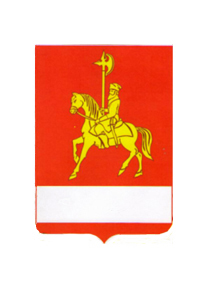 КАРАТУЗСКИЙ РАЙОННЫЙ СОВЕТ ДЕПУТАТОВПОСТАНОВЛЕНИЕ10.11.2015             			       с.Каратузское						           №5-ПрОб отмене постановленияПОСТАНОВЛЯЮ:1.Отменить постановление по Каратузскому районному Совету депутатов от 09.10.2015 №21-П «Об утверждении председателей постоянных депутатских комиссий».2. Постановление вступает в силу в день, следующий за днем его официального опубликования в периодическом печатном издании «Вести Муниципального образования «Каратузский район».Председатель районного Совета депутатов							Г.И. КулаковаКАРАТУЗСКИЙ РАЙОННЫЙ СОВЕТ ДЕПУТАТОВПОСТАНОВЛЕНИЕ10.11.2015                   			      с.Каратузское							 №6-ПрОб утверждении председателей постоянных депутатских комиссийВ соответствии с пунктом 7 статьи 14 Регламента Каратузского районного Совета депутатов, ПОСТАНОВЛЯЮ:1.Утвердить председателей постоянных депутатских комиссий Каратузского районного Совета пятого созыва:-комиссии по экономике и бюджету – Бакурову Светлану Ивановну,-комиссии по законности  и охране общественного порядка – Дергачеву Ольгу Вадимовну,-комиссии по социальным вопросам – Алексееву Лидию Семеновну,-комиссии по сельскому хозяйству и предпринимательству – Браман Екатерину Викторовну.2. Постановление вступает в силу в день, следующий за днем его официального опубликования в периодическом печатном издании «Вести Муниципального образования «Каратузский район».Председатель районного Совета депутатов								Г.И. КулаковаАДМИНИСТРАЦИЯ КАРАТУЗСКОГО РАЙОНАПОСТАНОВЛЕНИЕ05.11.2015                  			       с. Каратузское						                       № 682-пО проведении районного соревнования по настольному теннису В целях развития массовой физической культуры и спорта, пропаганды здорового образа жизни среди сельских жителей, расширения сети              общественных физкультурно-спортивных объединений и клубов, выявления и поддержки   лучших спортивных команд района, руководствуясь ст. 26-28 Устава муниципального образования «Каратузский район»,                               ПОСТАНОВЛЯЮ:1. Провести районное соревнование по настольному теннису в с. Каратузское, МБУК СЦК «Спутник» 21 ноября  2015 года.2.Утвердить состав организационного комитета по подготовке и               проведению районного соревнования  по настольному теннису согласно приложению № 1.3. Утвердить Положение о проведении районного соревнования по настольному теннису согласно приложению № 2.4. МБУК «Центр культурных инициатив и кинематографии Каратузского  района» (Е.М. Бессонова) разработать программу районного соревнования  по настольному теннису5.Управлению образования (заместителю главы района по социальным вопросам – руководителю управления образования  А.А. Савин)         организовать участие  команд  образовательных учреждений района.6.  Финансовому управлению администрации района (заместителю главы района по финансам, экономике - руководителю финансового управления Е.С. Мигла) обеспечить финансирование данного мероприятия в пределах средств подпрограммы «Обеспечение условий предоставления культурно-досуговых услуг населению района» реализуемой  в рамках  муниципальной программы «Развитие культуры, молодёжной политики, физкультуры и спорта в Каратузском районе» (Мероприятие 1.4. Проведение районных спортивных соревнований).7. Рекомендовать руководителям учреждений, главам сельсоветов и                      руководителям физкультурно-спортивных клубов организовать подготовку              поселковых спортивных команд и принять участие в данном мероприятии,               согласно Положению.10. Контроль за исполнением настоящего Постановления возложить на                          Е.С. Гуркову –  главному специалисту отдела культуры, молодёжной                     политики, физкультуры и спорта  администрации  Каратузского  района.11. Постановление вступает в силу в день, следующий за днем его                  официального опубликования в периодическом печатном издании Вести муниципального  образования «Каратузский район».Глава  района			                                                                        К.А. ТюнинПриложение № 1 к Постановлениюадминистрации   Каратузского района от 05.11.2015 № 682-пСОСТАВорганизационного комитета по подготовке и проведениюрайонного спортивного соревнования по  настольному теннисуЕ.С. Гуркова –  главный  специалист  отдела культуры, молодёжной политики,  физкультуры и спорта администрации района,  председатель оргкомитетаТ.В. Казанцева - методист МБУК «Центр культурных инициатив и кинематографии Каратузского  района», секретарь оргкомитета.Члены  оргкомитета:1. Е.С. Мигла – заместитель главы района по финансам, экономике -руководитель финансового управления администрации Каратузского  района 2. А.А. Савин -  заместитель главы района  по социальным вопросам – руководитель управления образования администрации Каратузского  района.3.С.Е. Антинг -  директора МБУК «Каратузский сельский культурно -досуговый  центр «Спутник»4. Е.М. Бессонова –  директор  МБУК «Центр культурных инициатив и                                кинематографии Каратузского  района».Приложение № 2 к постановлениюадминистрации Каратузского  района от 05.11.2015 № 682-п                                                                                                        УТВЕРЖДАЮ:                                                                                                          Глава Каратузского  района                                                                                                         _________  К.А.Тюнин                                                                                                         «____»___________2015 г.ПОЛОЖЕНИЕо проведении районных соревнований по настольному теннису среди сельских физкультурно-спортивных клубов районаЦели и задачи:       Соревнования проводятся с целью привлечения учащейся молодёжи и взрослого населения района к регулярным занятиям физической культурой и спортом, повышения уровня их физической подготовленности и спортивного мастерства, пропаганды здорового образа жизни и организации активного  досуга.Основные задачи:- пропаганда здорового образа жизни среди сельского населения  разных возрастных   категорий;- развитие и популяризация игры в настольный теннис;- подготовка спортивного резерва в сборные команды района для участия в   соревнованиях   различных уровней. Место и время:       Соревнования проводятся 21 ноября  2015 г. в МБУК СЦК «Спутник», с. Каратузское, ул. Революционная - 23Приезд и регистрация команд  до  9.30 час. Начало в 10.00 час.Участники соревнований:        К участию в соревнованиях допускаются сборные команды сельских физкультурно-спортивных клубов, организаций Каратузского  района. Состав команды 3 человека – 2 юноши и девушка независимо от возрастной группы. Соревнования командные. Система проведения соревнований определится Главной судейской коллегией в зависимости от количества участвующих команд. Система розыгрыша и определение победителей:     Соревнования проводятся в группах по круговой системе, согласно правилам игры в настольный теннис. Победитель в командном зачёте определяется по наибольшему числу выигранных встреч, в случае равенства очков – по командной встрече, далее по разнице выигранных и проигранных партий и разнице очков в партиях. Командное первенство определяется по сумме мест-очков, занятых участниками команды.Награждение и расходы:        Команды, занявшие призовые места  награждаются кубком за первое место, грамотами, медалями, лучшие игроки призами. Расходы  на проезд и питание участников за счёт средств командирующих образовательных учреждений.      Примечание: по всем возникающим вопросам можно позвонить по телефону или обратиться лично к методисту Казанцевой Татьяне Викторовне. Контактный телефон: 21-4-32; кабинет № 310  администрации района. КАРАТУЗСКИЙ РАЙОННЫЙ СОВЕТ  ДЕПУТАТОВР Е Ш Е Н И Е10.11.2015                    						        с. Каратузское                 					                      №03-12Об отмене решения Каратузского районного Совета депутатов от 13.10.2015 № 02-05  «О внесении изменений и дополнений в Устав Муниципального образования «Каратузский район»В  соответствие с Федеральным законом от 6 октября 2003 года № 131-ФЗ «Об общих принципах организации местного самоуправления в Российской Федерации» и Уставом Муниципального образования «Каратузский район»,  Каратузский районный Совет депутатов РЕШИЛ:    	1. Решение Каратузского районного Совета депутатов от 13.10.2015 № 02-05 «О внесении изменений и дополнений в Устав Муниципального образования «Каратузский район» отменить.2.Контроль за исполнением настоящего решения возложить на постоянную депутатскую комиссию по законности и защите общественного порядка (О.В. Дергачева).3. Решение вступает в силу в день, следующий за днем его официального  опубликования  в  периодическом печатном издании «Вести Муниципального образования «Каратузский район»».КАРАТУЗСКИЙ   РАЙОННЫЙ   СОВЕТ  ДЕПУТАТОВРЕШЕНИЕ10.11.2015                    			       с. Каратузское						                      №03-17О приеме   полномочий поселений по библиотечномуобслуживанию населения в 2016 году       В соответствии с пунктом 4 статьи 15  Федерального Закона от 06.10.2003 №131-ФЗ «Об общих принципах организации местного самоуправления в Российской Федерации», Бюджетным  кодексом  Российской Федерации,  пунктом 1 статьи 20 Федерального Закона от 29.11.1994 №78-ФЗ «О библиотечном деле»,  и статьи 17 Закона Красноярского края от 17.05.1999 №6-400 «О библиотечном деле в Красноярском крае»,  рассмотрев решения сельских Советов депутатов «О передаче  полномочий в организации библиотечного обслуживания населения Муниципальному образованию «Каратузский район»,  Каратузский районный Совет депутатов РЕШИЛ:1. Муниципальному образованию «Каратузский район» принять   полномочия по  организации библиотечного обслуживания населения в 2016 году от Муниципальных образований Амыльский сельсовет,  Верхнекужебарский сельсовет, Качульский сельсовет Лебедевский сельсовет, Моторский сельсовет, Нижнекурятский сельсовет, Нижнекужебарский сельсовет, Сагайский сельсовет, Старокопский сельсовет, Таскинский сельсовет, Таятский сельсовет, Уджейский сельсовет, Черемушинский сельсовет. 2. Утвердить проект соглашения о передаче полномочий согласно приложению.3. Поручить Главе района К.А. Тюнину - заключить соглашения с муниципальными образованиями, указанными в пункте 1 настоящего Решения в срок до 31.12.2015 года.4.Контроль за исполнением настоящего решения возложить на председателя постоянной депутатской комиссии по социальным вопросам.5. Решение вступает в силу в день, следующий за днем его официального опубликования  в периодическом печатном издании «Вести Муниципального образования «Каратузский район».Приложение  к решению Каратузского районного Совета депутатовот «____» ____ 2015  № ____СОГЛАШЕНИЕ о передаче  муниципальным образованием   полномочий по решению вопросов местного значения Муниципальному образованию «Каратузский район» в сфере организации библиотечного обслуживания в 2016 годус. Каратузское                                                                                     «     » _______  201__ годМуниципальное образование ______________ (далее именуемая - «администрация поселения»), в лице главы  ______________ действующего на основании Устава муниципального образования  ____________________с одной стороны, и Администрация Каратузского района, (далее именуемая - «Администрация района»), в лице главы Каратузского района ________ФИО,   действующего на основании Устава Муниципального образования «Каратузский район», с другой стороны, вместе  именуемые «Стороны», руководствуясь пунктом 4 статьи 15 Федерального  закона от 06.10.2003 № 131-ФЗ «Об общих принципах организации местного самоуправления в Российской Федерации», Решением Каратузского районного Совета депутатов от ____ №______, решением  _________ сельского Совета депутатов от _______ № _____________заключили настоящее Соглашение о нижеследующем:1.Предмет соглашения1.1. В целях реализации Федерального закона № 131-ФЗ от 06.10.2003 «Об общих принципах организации местного самоуправления в Российской Федерации», в соответствии с пунктом  19 части 1 статьи 14, части 4 статьи 15, Федерального закона № 131-ФЗ от 06.10.2003 «Об общих принципах организации местного самоуправления в Российской Федерации», администрация поселения передает, а администрация района принимает в свое ведение и осуществляет полномочия по решению вопросов местного значения, перечисленные в п. 2.1. настоящего Соглашения.1.2. Передача полномочий производится в целях оперативного и эффективного осуществления вопросов местного значения в сфере организации библиотечного обслуживания.2. Перечень полномочий, подлежащих передаче         2.1. Администрация поселения передает администрации района осуществление  полномочий по  организации библиотечного обслуживания населения, комплектование и обеспечение сохранности библиотечных фондов библиотек поселения.3. Права и обязанности администрации поселения 3.1. Администрация поселения имеет право:3.1.1. Осуществлять контроль  за исполнением администрацией района переданных ей полномочий, а также за целевым использованием финансовых средств, предоставленных на эти цели. В случае выявления нарушений администрация поселения представляет в адрес администрации района  письменные предписания для устранения выявленных нарушений в определенный срок с момента уведомления. 3.1.2. В случае необходимости запрашивать от администрации района отчет об использовании финансовых средств направленных для исполнения, переданных по настоящему Соглашению полномочий. 3.1.3. В случае необходимости запрашивать дополнительную информацию, материалы и документы, связанные с осуществлением  переданных на исполнение полномочий.3.2. Администрация поселения обязана:3.1.2. Ежемесячно, не позднее  15  числа в полном объеме передавать финансовые средства на осуществление переданных полномочий в соответствии с графиком предоставления межбюджетных трансфертов на финансирование передаваемых полномочий по организации библиотечного обслуживания населения, комплектованию и обеспечению сохранности библиотечных фондов, согласно приложению 1 к настоящему Соглашению. 4. Права и обязанности администрации района 4.1. Администрация района имеет право:4.1.1. Участвовать в подготовке расчета бюджетных  средств, необходимых для осуществления полномочий, а также пересмотра объема межбюджетных трансфертов на финансирование передаваемых полномочий по организации библиотечного обслуживания населения, комплектованию и обеспечению сохранности библиотечных фондов, в случае существенного изменения обстоятельств, влияющих на определение размера межбюджетных трансфертов.4.1.2. Принимать муниципальные правовые акты по вопросам осуществления принятых на исполнение полномочий.4.1.3. Заключать договоры, необходимые для осуществления принятых на исполнение полномочий.4.2. Администрация района обязана:4.2.1. Осуществлять переданные ей администрацией поселения полномочия в соответствии с пунктом 2.1. настоящего Соглашения и действующим законодательством в пределах, выделенных на эти цели финансовых средств.4.2.2. Рассматривать представленные администрацией поселения требования об устранении выявленных нарушений со стороны администрации района по реализации переданных администрацией поселения полномочий, не позднее чем в месячный срок (если в требовании не указан иной срок) принимает меры по устранению нарушений и незамедлительно сообщает об этом администрации поселения.4.2.3.По запросу администрации поселения предоставлять отчетность об использовании финансовых средств направленных для исполнения переданных по настоящему Соглашению полномочий и иную необходимую информацию.5. Финансовое обеспечение переданных на исполнение полномочий5.1. Осуществление части полномочий, указанных в пункте 2.1 настоящего Соглашения, осуществляется за счет межбюджетных трансфертов, представляемых ежемесячно из бюджета муниципального образования  ______________ в бюджет муниципального образования  «Каратузский район» на 20___ год в сумме______5.2. Стороны ежегодно определяют объем межбюджетных трансфертов, необходимых для осуществления передаваемых полномочий, в соответствии с расчетом объема межбюджетных трансфертов на очередной финансовый год, согласно приложению 2 к настоящему Соглашению.5.3. Формирование, перечисление и учет межбюджетных трансфертов, предоставляемых из бюджета муниципального образования __________ бюджету муниципального образования «Каратузский район» на реализацию полномочий, указанных в пункте 2.1. настоящего Соглашения, осуществляется в соответствии с Бюджетным кодексом Российской Федерации.5.4. Перечисление межбюджетных трансфертов осуществляется ежемесячно в суммах, согласно графику предоставления межбюджетных трансфертов на финансирование передаваемых полномочий по организации библиотечного обслуживания населения, комплектованию и обеспечение сохранности библиотечных фондов (приложение 1 к настоящему Соглашению).6. Ответственность Сторон6.1. Установление факта ненадлежащего осуществления администрацией района переданных ей полномочий является основанием для одностороннего расторжения данного соглашения. Расторжение Соглашения влечет за собой возврат перечисленных межбюджетных трансфертов, за вычетом фактических расходов, подтвержденных документально,  с момента подписания Соглашения о расторжении или получения письменного уведомления о расторжении Соглашения, а также уплату неустойки в размере 1\300, действующей на день уплаты неустойки, ставки рефинансирования Центрального банка Российской Федерации от суммы межбюджетных трансфертов за отчетный год, выделяемых из бюджета муниципального образования _________________на осуществление указанных полномочий.6.2. Администрация района несет ответственность за осуществление переданных ей полномочий в той мере, в какой эти полномочия обеспечены финансовыми средствами.7. Срок действия, основания и порядок прекращения действия Соглашения 7.1. Указанное в п. 2.1. настоящего Соглашения полномочие передается муниципальному образованию «Каратузский район» на период с «01» января  201_ года по «31» декабря  201_ года.7.2. Действие настоящего Соглашения может быть прекращено досрочно:7.2.1. По взаимному согласию  Сторон.7.2.2. В одностороннем порядке в случае:1) изменения действующего законодательства Российской Федерации и (или) законодательства Красноярского  края;2) неисполнения или ненадлежащего исполнения одной из Сторон своих обязательств в соответствии с настоящим Соглашением;3) если осуществление полномочий становится невозможным, либо при сложившихся условиях эти полномочия могут быть наиболее эффективно осуществлены администрацией поселения самостоятельно.7.3. Уведомление о расторжении настоящего Соглашения в одностороннем порядке направляется второй стороне не менее чем за   месяц, при этом второй стороне возмещаются все расходы, связанные с досрочным расторжением соглашения.8. Заключительные положения8.1. Обо всех изменениях в адресах и реквизитах Стороны должны немедленно информировать друг друга.8.2. Споры, связанные с исполнением настоящего Соглашения, разрешаются путем проведения переговоров или в судебном порядке.8.3. Внесение изменений и дополнений в настоящее Соглашение осуществляется путем подписания Сторонами дополнительных соглашений, которые являются неотъемлемыми частями настоящего Соглашения с момента их подписания сторонами.8.4. По вопросам, не урегулированным настоящим Соглашением, Стороны руководствуются действующим законодательством.8.5. Настоящее Соглашение составлено в двух экземплярах, имеющих равную юридическую силу, по одному экземпляру для каждой из Сторон.9. Юридические адреса и реквизиты Сторон10. Подписи СторонПриложение 1  к Соглашению от «___ »  _______         201__ г.                                                                 ГрафикПредоставления межбюджетных трансфертов по __________________ сельсовету Каратузского района на финансирование передаваемых полномочий по организации библиотечного обслуживания населения, комплектованию и обеспечению сохранности библиотечных фондов на 201__ годПриложение  №2 к соглашениюот ____________                                                    Расчетобъема межбюджетных трансфертов по _______________________ сельсовету Каратузского района на финансирование передаваемых полномочий по организации библиотечного обслуживания населения, комплектованию и обеспечению сохранности библиотечных фондов на 201__ годПодписи сторон:КАРАТУЗСКИЙ РАЙОННЫЙ СОВЕТ ДЕПУТАТОВРЕШЕНИЕ10.11.2015                			        с. Каратузское							 №03-19  О признании утратившим силу  Решения Каратузского районного Совета депутатов  от 12.02.2013г. № 23-187 «Об утверждении Положения о порядке предоставления земельных участков, находящихся в государственной или муниципальной собственности, для целей, не связанных со  строительством, на территории муниципального образования «Каратузский район» Руководствуясь  Федеральным законом от 23.06.2014г. № 171-ФЗ « О внесении изменений в Земельный кодекс Российской Федерации и отдельные законодательные акты Российской Федерации», частью  3 статьи  3.3 Федеральныго закона  № 137-ФЗ  «О введении в действие земельного кодекса Российской Федерации»,  Уставом Муниципального образования «Каратузский район»,    Каратузский районный Совет депутатов РЕШИЛ: 1.Признать утратившим силу Решение Каратузского районного Совета депутатов от 12.02.2013г. № 23-187 «Об утверждении Положения о порядке предоставления земельных участков, находящихся в государственной или муниципальной собственности, для целей, не связанных со  строительством, на территории муниципального образования «Каратузский район»» с 01.03.2015г.  2.Контроль за исполнением настоящего решения возложить на постоянную депутатскую комиссию по законности и защите общественного порядка (О.В.Дергачева).   3.Настоящее Решение вступает в силу в день, следующий за днём его официального опубликования в периодическом печатном издании Вести муниципального образования «Каратузский район».КАРАТУЗСКИЙ РАЙОННЫЙ СОВЕТ ДЕПУТАТОВРЕШЕНИЕ10.11.2015                          			      с. Каратузское						               №03-20   О признании утратившим силу  Решения Каратузского районного Совета депутатов  от 21.06.2012г. № Р-142 «Об определении администрации Каратузского района уполномоченным органом по осуществлению полномочий по управлению и распоряжению земельными участками,  государственная собственность на которые не разграничена»Руководствуясь  Федеральным законом от 23.06.2014г. № 171-ФЗ « О внесении изменений в Земельный кодекс Российской Федерации и отдельные законодательные акты Российской Федерации», частью  3 статьи  3.3 Федеральныго закона  № 137-ФЗ  «О введении в действие земельного кодекса Российской Федерации»,  Уставом Муниципального образования «Каратузский район»,    Каратузский районный Совет депутатов РЕШИЛ: 1.Признать утратившим силу Решение Каратузского районного Совета депутатов от 21.06.2012г. № Р-142  «Об определении администрации Каратузского района уполномоченным органом по осуществлению полномочий по управлению и распоряжению земельными участками, государственная собственность на которые не разграничена» с 01.03.2015г.2.Контроль за исполнением настоящего решения возложить на постоянную депутатскую комиссию по законности и защите общественного порядка (О.В.Дергачева). 3.Настоящее Решение вступает в силу в день, следующий за днём его официального опубликования в периодическом печатном издании Вести муниципального образования «Каратузский район».КАРАТУЗСКИЙ РАЙОННЫЙ СОВЕТ ДЕПУТАТОВРЕШЕНИЕ10.11.2015               			       с. Каратузское						                         №03-21   О внесении изменений в Решение Каратузского районного Совета депутатов от 16.12.2014 № 41-314 Об утверждении Положения «О порядке и условиях приватизации муниципального имущества Муниципального образования «Каратузский район»  Руководствуясь Гражданским кодексом Российской Федерации, Федеральным законом от 21.12.2001 N 178-ФЗ «О приватизации государственного и муниципального имущества»,  Федеральным законом от 06.10.2003 N 131-ФЗ «Об общих принципах организации местного самоуправления в Российской Федерации», Уставом  Муниципального образования «Каратузский района»,  Каратузский районный Совет депутатов РЕШИЛ:1.Внести в решение Каратузского районного Совета депутатов от 16.12.2014г № 41-314 Об утверждении Положения «О порядке и условиях приватизации муниципального имущества Муниципального образования «Каратузский район»» следующие изменения:Пункт 7 статьи 2 Положения «О порядке и условиях приватизации муниципального имущества Муниципального образования «Каратузский район» изменить, изложив в следующей редакции:«7.) муниципального имущества в собственность некоммерческих организаций, созданных при преобразовании муниципальных унитарных предприятий, и муниципального имущества, передаваемого иным некоммерческим организациям в качестве имущественного взноса муниципальных образований»».2.Контроль за исполнением настоящего Решения возложить на постоянную депутатскую комиссию по законности и защите общественного порядка (О.В.Дергачева). 3.Настоящее Решение вступает в силу в день, следующий за днём его официального опубликования в периодическом печатном издании Вести муниципального образования «Каратузский район».КАРАТУЗСКИЙ РАЙОННЫЙ СОВЕТ ДЕПУТАТОВРЕШЕНИЕ10.11.2015                  						         с. Каратузское             						                       № 03-22О внесении изменений в решение Каратузского районного Совета депутатов от 20.06.2013 № Р-214 «Об утверждении  Порядка размещения сведений о  расходах  главы  Каратузского района и лиц, замещающих муниципальные должности на постоянной основе и муниципальными служащими  в Каратузском районном Совете депутатов  на официальном сайте Администрации Каратузского района»В соответствии со статьей  8.1 Федерального закона от 25.12.2008  №273-ФЗ «О противодействии коррупции», статей 3 Федерального закона от 03.12.2012 № 230-ФЗ «О контроле за соответствием расходов лиц, замещающих государственные должности, и иных лиц их доходам», Законом Красноярского края от 07.06.2009  № 8-3542 «О представлении гражданами, претендующими на замещение должностей муниципальной службы, замещающими должности муниципальной службы и муниципальные должности, сведений о доходах, об имуществе и обязательствах имущественного характера,  а также о представлении лицами, замещающими должности муниципальной службы и муниципальные должности, сведений о расходах», Законом Красноярского края от 07.07.2009 № 8-3610 «О противодействии коррупции в Красноярском крае», Уставом Муниципального образования «Каратузский район», Каратузский районный Совет депутатов РЕШИЛ:1.Внести в решение Каратузского районного Совета депутатов от 20.06.2013 № Р-214 «Об утверждении  Порядка размещения сведений о  расходах  главы  Каратузского района и лиц, замещающих муниципальные должности на постоянной основе и муниципальными служащими  в Каратузском районном Совете депутатов  на официальном сайте Администрации Каратузского района» следующие изменения:Слова по тексту «главы Каратузского района» в соответствующих падежах исключить.Пункт 2 Порядка размещения сведений о  расходах  главы  Каратузского района и лиц, замещающих муниципальные должности на постоянной основе и муниципальными служащими  в Каратузском районном Совете депутатов  на официальном сайте Администрации Каратузского района изменить, изложив в следующей редакции:«2. На официальном сайте администрации Каратузского района размещаются  сведения об источниках расходов лиц, замещающих муниципальную должность на постоянной основе и муниципальных служащих, замещающих должности муниципальной службы высшей, главной, ведущей, старшей группы,  их супруг (супругов), представленные в соответствии с Федеральным законом от 03.12.2012 года № 230-ФЗ «О контроле за соответствием расходов лиц, замещающих государственные должности, и иных лиц их доходам».».2.Контроль за исполнением настоящего решения возложить на постоянную депутатскую комиссию по законности и защите общественного порядка (О.В. Дергачева).3. Настоящее Решение вступает в силу в день, следующий за днём его официального опубликования в периодическом печатном издании Вести муниципального образования «Каратузский район».Старая редакция2. На официальном сайте Администрации Каратузского района, представленные в соответствии с Федеральным законом от  № 230-ФЗ «О контроле за соответствием расходов лиц, замещающих государственные должности, и иных лиц их доходам»,  размещаются следующие сведения о расходах: -сведения об источниках получения средств, за счет которых совершена сделка по приобретению земельного участка, другого объекта недвижимости, транспортного средства, ценных бумаг, акций (долей участия, паев в уставных (складочных) капиталах организаций), если сумма сделки превышает общий доход лиц, замещающих муниципальные должности на постоянной основе, и муниципальных служащих, замещающих должности муниципальной службы высшей, главной, ведущей, старшей группы, и их супруг (супругов) и несовершеннолетних детей за три последних года, предшествующих совершению сделки в соответствии с приложением к настоящему порядкуКАРАТУЗСКИЙ   РАЙОННЫЙ   СОВЕТ  ДЕПУТАТОВРЕШЕНИЕ10.11.2015                       						      с. Каратузское					         	                 №03-23 О назначении  публичных слушаний по проекту решения Каратузского районного Совета депутатов «О районном бюджете на 2016 год и плановый период 2017-2018 годов»         В соответствии со статьей  28 Федерального закона от 6 октября 2003 года № 131-ФЗ «Об общих принципах организации местного самоуправления в Российской Федерации, руководствуясь статьей 37 Устава Муниципального образования «Каратузский район» и Положением о порядке проведения публичных слушаний в Каратузском районе, утвержденным решением Каратузского районного Совета депутатов от 07.02.2013 № Р-177 «Об утверждении положения о  публичных слушаниях в Каратузском районе»,  Каратузский районный Совет депутатов РЕШИЛ:1. Вынести  на публичные слушания проект решения Каратузского районного Совета депутатов «О районном бюджете на 2016 год и плановый период 2017-2018 годов».2. Проект решения опубликовать в  периодическом печатном издании «Вести Муниципального образования «Каратузский район»  и на официальном сайте администрации Каратузского района: http://www.кaratuzraion.ru/ 3. Публичные слушания назначить на 30 ноября 2015 года в 15.00 часов, в   актовом    зале  администрации Каратузского района по адресу: Красноярский край, Каратузский район, с. Каратузское, ул. Советская, 21. 4.Назначить ответственным за сбор информации по проекту решения Каратузского районного Совета депутатов «О районном бюджете на 2016 год и плановый период 2017-2018 годов» заместителя председателя  Каратузского  районного  Совета  депутатов   (М.А.Фатюшина),    кабинет  № 314, в здании администрации района,  в рабочие дни (понедельник-пятница) с 08.00  до 12.00  и с 13.00 до 16.00 в срок по 27 ноября 2014 года включительно, телефон для справок 22-4-28.5. Решение вступает в силу в день, следующий за днем его официального  опубликования  в  периодическом печатном издании «Вести Муниципального образования «Каратузский район».КАРАТУЗСКИЙ РАЙОННЫЙ СОВЕТ  ДЕПУТАТОВРЕШЕНИЕ10.11.2015                    						                     с. Каратузское              						№ 03-14Об исполнении районного бюджетаза 9 месяцев 2015 годаЗаслушав и обсудив информацию администрации района об исполнении районного бюджета за  9 месяцев 2015 года, Каратузский районный Совет депутатов РЕШИЛ:1. Принять к сведению  информацию  об исполнении районного бюджета за 9 месяцев  2015 года по доходам в сумме  436 296,36 тыс. руб., по расходам в сумме 418 396,73 тыс. руб., профицит бюджета в сумме  17 899,63 тыс. рублей.2. Решение вступает в силу в день, следующий за днем его официального опубликования  в периодическом печатном издании «Вести муниципального образования «Каратузский район»».КАРАТУЗСКИЙ РАЙОННЫЙ СОВЕТ ДЕПУТАТОВРЕШЕНИЕ10.11.2015г.	                   						      с. Каратузское       						                        № 03-15О внесении изменений и дополнений в решение Каратузского районного Совета депутатов от 16.12.2014 № 41-312 «О районном бюджете на 2015 год и плановый период 2016-2017 годов»На основании статьи 10 Устава Муниципального образования «Каратузский район», Каратузский районный Совет депутатов РЕШИЛ:1. Пункт 1 статьи 1 решения Каратузского районного Совета депутатов от 16.12.2014 № 41-312 «О районном бюджете на 2015 год и плановый период 2016-2017 годов» изменить, изложив в следующей редакции:«1. Утвердить основные характеристики районного бюджета на 2015 год:1) прогнозируемый общий объем доходов районного бюджета в сумме 653 522,06 тыс. рублей, в том числе объем межбюджетных трансфертов, получаемых из краевого бюджета 617 201,23 тыс.рублей; 2)общий объем расходов районного бюджета в сумме 660 459,34 тыс. рублей;3) дефицит районного бюджета в сумме 6 937,28 тыс. рублей;4) источники внутреннего финансирования дефицита районного бюджета в сумме 6 937,28 тыс. рублей согласно приложению 1 к настоящему Решению».5) в статье 7 слова «на 5 процентов с 1 октября 2015 года» исключить;2. Приложения № 1, 4, 5, 6, 8, 12, 14 к решению Каратузского районного Совета депутатов от 16.12.2014 № 41 - 312 «О районном бюджете на 2015 год и плановый период 2016-2017 годов» изложить в новой редакции согласно приложениям № 1, 2, 3, 4, 5, 6, 7 к настоящему решению.3. В пункте 3 статьи 12 решения Каратузского районного Совета депутатов от 16.12.2014 № 41-312 «О районном бюджете на 2015 год и плановый период 2016-2017 годов» цифры на 2015 год «37 756,89» заменить цифрами «39 333,99» согласно приложению 6 к настоящему Решению.4. Контроль за выполнением настоящего решения возложить на постоянную депутатскую комиссию по экономике и бюджету (С.И.Бакурова).5. Решение вступает в силу в день, следующий за днем его официального опубликования в периодическом издании «Вести муниципального образования «Каратузский район»».АДМИНИСТРАЦИЯ КАРАТУЗСКОГО РАЙОНАПОСТАНОВЛЕНИЕ29.10.2015            						       с. Каратузское           					                                    № 665-пО внесении изменений в постановление администрации Каратузского от 29.10.2013 года №1012-п «Об утверждении муниципальной программы «Социальная поддержка граждан Каратузского района»»В соответствии со ст. 179 Бюджетного кодекса Российской Федерации, ст. 26, 27.1 Устава муниципального образовании «Каратузский район», Постановления администрации Каратузского района от 29.07.2013 № 738-п «Об утверждении Порядка принятия решений о разработке муниципальных  программ Каратузского района, их формирование и реализации» ПОСТАНОВЛЯЮ:1. Внести в постановление администрации Каратузского от 29.10.2013 года №1012-п «Об утверждении муниципальной программы «Социальная поддержка граждан Каратузского района»» следующее изменение: муниципальную программу «Социальная поддержка граждан Каратузского района» изложить в редакции согласно приложению.2. Опубликовать постановление в периодическом печатном издании «Вести муниципального образования «Каратузский район»».3. Контроль за исполнением настоящего постановления возложить на А.А. Савина – заместителя главы района по социальным вопросам – руководителя управления образования.4.Постановление вступает в силу с 1 января 2016 года, но не ранее дня следующего за днем его официального опубликования.Глава  района                                                                                           К.А. ТюнинПриложение к постановлению администрации Каратузского районаот 29.10.2015  № 665-пПриложение к постановлению администрации Каратузского районаот   29.10.2013 г. № 1012-пМуниципальная программа «Социальная поддержка граждан Каратузского района» 
Паспорт муниципальной программы2. Характеристика текущего состояния в сфере «Социальная поддержка граждан» и анализ социальных, финансово-экономических и прочих рисков реализации программы. Социальная поддержка граждан представляет собой систему правовых, экономических, организационных и иных мер, гарантированных государством отдельным категориям населения. Категории граждан – получателей социальной поддержки, меры социальной поддержки и условия ее предоставления определены федеральным законодательством, законодательством Красноярского края, в том числе о наделении органов местного самоуправления муниципальных районов отдельными государственными полномочиями в сфере социальной поддержки и социального обслуживания населения.Государственная политика Российской Федерации в области социальной поддержки граждан формируется в соответствии с положениями Конституции Российской Федерации, в которой определено, что 
в Российской Федерации обеспечивается государственная поддержка семьи, материнства, отцовства и детства, инвалидов и пожилых граждан, развивается система социальных служб, устанавливаются государственные пенсии, пособия и иные гарантии социальной защиты. Основные направления муниципальной программы на 2014 - 2018 годы сформированы с учетом задач, поставленных в Бюджетном послании Президента Российской Федерации Федеральному Собранию от 13.06.2013 «О бюджетной политике в 2014 – 2018 годах», параметров социально-экономического развития района, и предусматривают:повышение качества и доступности социальных услуг;усиление адресности при предоставлении социальной поддержки;оценку эффективности расходных обязательств (как действующих, так и вновь принимаемых), достижения конечных результатов;внедрение новых технологий в сферу оказания социальных услуг.Субъектами взаимоотношений системы социальной защиты населения в районе являются:граждане и семьи – получатели мер социальной поддержки;органы управления социальной защиты населения муниципального района (далее - органы социальной защиты населения), выполняющие отдельные государственные полномочия по предоставлению в соответствии с законами края мер социальной поддержки и социальной помощи, по организации социального обслуживания граждан района; муниципальные казенные, бюджетные учреждения социального обслуживания, осуществляющие деятельность, направленную на предоставление гражданам пожилого возраста и инвалидам, гражданам, находящимся в трудной жизненной ситуации, а также детям-сиротам, безнадзорным детям, детям, оставшимся без попечения родителей, социальных услуг в целях улучшения жизнедеятельности и (или) повышения степени самостоятельного удовлетворения основных жизненных потребностей;благотворители и добровольцы, участвующие в предоставлении мер социальной поддержки и социальных услуг гражданам в соответствии с законодательством о благотворительной деятельности. Потребность граждан в мерах социальной поддержки формируется с учетом действия ряда объективных факторов, носящих:Обще цивилизационный, международный характер - демографических (сокращение рождаемости, увеличение продолжительности жизни), социальных (трансформация института семьи, бедность, безработица, наркомания) и экологических факторов (загрязнение окружающей среды и ее влияние на состояние здоровья населения);национальный характер - социально-экономических (уровень и темпы экономического развития, занятость и доходы населения, состояние государственных финансов, условия и охрана труда, уровень образования и профессиональной квалификации работников, состояние социальной инфраструктуры), социально-психологических (трудовая мотивация) и иных факторов;региональный характер, в связи с действием природно-климатических факторов, территориальных различий уровней развития социальной инфраструктуры;локальный характер, связанных с возникновением различного рода чрезвычайных ситуаций природного, техногенного и иного характера, имеющих территориальные и временные границы, и необходимостью преодоления их последствий для населения.Действующая система социальной поддержки граждан базируется на ряде принципиальных положений, в том числе:добровольность предоставления мер социальной поддержки;безусловная гарантированность исполнения принятых районом обязательств по предоставлению мер социальной поддержки, недопущение снижения уровня и ухудшения условий их предоставления, вне зависимости от социально-экономической ситуации в районе, в том числе путем систематической индексации расходов с учетом динамики показателей инфляции.Предоставление мер социальной поддержки гражданам носит заявительный принцип, предусматривающий обращение гражданина или его законного представителя в письменной или электронной форме в органы социальной защиты населения. Подходы к предоставлению мер социальной поддержки дифференцируются с учетом особенностей контингентов получателей, в том числе:профессиональный подход, при котором меры социальной поддержки предоставляются, например, муниципальным служащим в связи с особыми условиями осуществления профессиональной деятельности;категориальный подход, при котором меры социальной поддержки гражданам предоставляются:а) с учетом особых заслуг перед государством (инвалиды и участники Великой Отечественной войны, ветераны боевых действий, Герои Советского Союза, Герои Российской Федерации, Герои Социалистического труда, полные кавалеры ордена Славы, ветераны труда);б) в связи с преодолением последствий политических репрессий, радиационных катастроф, иных чрезвычайных ситуаций (реабилитированные лица и лица признанные жертвами политических репрессий; лица, подвергшиеся воздействию радиации);в) в связи с трудной жизненной ситуацией – инвалидностью, малообеспеченностью, отсутствием определенного места жительства и определенных занятий, негативными последствиями чрезвычайных ситуаций, катастроф природного и техногенного характера и другими причинами;г) в связи с необходимостью решения приоритетных общегосударственных задач – стимулирование рождаемости, привлечение специалистов к работе в определенных отраслях и регионах (семьи с детьми, в т. ч. многодетные, специалисты бюджетной сферы, проживающие и работающие в сельской местности);д) адресный подход, при котором меры социальной поддержки гражданам (семьям), независимо от их категориальной или профессиональной принадлежности предоставляются с учетом их экономического потенциала (доходов, имущества), например, ежемесячное пособие на ребенка, субсидии на оплату жилья и коммунальных услуг;По состоянию на 01.01.2015 года на учете в  Каратузском районе проживают 15932  человека. На учете в управлении социальной защиты населения Каратузского района  состоят 10142 человек, получающих различные виды социальной помощи, что составляет около 63,6 % от общей численности населения.Ежегодно в силу естественных причин отмечается снижение численности участников и инвалидов Великой Отечественной войны, в 2015 году по сравнению с 2014 годом, на 18,2 % (с 22 до 18 человек).Также, в силу естественных причин в последние годы отмечается тенденция незначительного снижения отдельных категорий льготников.  Мерами социальной поддержки на территории района пользуются 10142 граждан, или 63,6 % всего населения Каратузского района, в том числе: - 1465 «федеральных» льготников: инвалиды и участники ВОВ, инвалиды и ветераны боевых действий, жители блокадного Ленинграда и т.д.;- 1234 «региональных» льготников, получающих социальную поддержку: ветераны труда РФ, труженики тыла, жертвы политических репрессий, члены многодетных семей;- 4227 «региональных» льготников, получающих социальную поддержку по инициативам края: ветераны труда края, пенсионеры, не имеющие льготного статуса, члены семей граждан, пострадавших от радиации, работники бюджетной сферы;- 673 малообеспеченных семей - получателей субсидии на оплату жилья и коммунальных услуг с учетом их доходов. - 2696 детей, родители которых получают различные меры социальной поддержки.Отдельные граждане могут являться получателями одновременно нескольких видов социальной поддержки.В целом, анализ численности льготников показывает, что общее количество граждан, пользующихся различными мерами социальной поддержки, в 2014-2018 годах будет сохраняться на прежнем уровне 
с тенденцией их незначительного увеличения.С учетом вышеизложенного преобладающим в настоящее время является категориальный подход предоставления мер социальной поддержки отдельным категориям граждан.Социальная поддержка, с учетом особенностей контингентов получателей, осуществляется в самых разнообразных формах:в денежной форме - в виде ежегодных, ежемесячных и разовых денежных выплат, краевого материнского (семейного) капитала, субсидий на оплату жилья и коммунальных услуг, компенсационных и единовременных выплат, выплат, приуроченных к знаменательным датам, адресной помощи в денежной форме;в натуральной форме - бесплатный проезд на пригородном железнодорожном транспорте;в форме услуг - организация отдыха и оздоровления детей; предоставление услуг социального обслуживания граждан пожилого возраста, инвалидов, семей с детьми, лиц без определенного места жительства и занятий, безнадзорных и беспризорных детей.С 2013 года при определении права родителей на ежемесячное пособие на ребенка в соответствии с Законом Красноярского края от 11.12.2012 № 3-876 «О ежемесячном пособии на ребенка» дополнительно к критерию «доходности» введен критерий «трудоспособности». Теперь ежемесячное пособие на ребенка не назначается родителям трудоспособного возраста, неработающим без уважительной причины.Уточнен и порядок предоставления мер социальной поддержки на оплату жилья и коммунальных услуг: обязательным условием их предоставления является отсутствие у льготополучателя задолженности на оплату жилья и коммунальных услуг.С учетом требований административной реформы, программы по электронному правительству, концепции снижения административных барьеров и повышения доступности государственных и муниципальных услуг» в 2014 году управлением социальной защиты населения района произошел переход на предоставление муниципальных услуг по принципу «одного окна».Не менее важным направлением социальной поддержки граждан является социальное обслуживание, характеризующееся расширением спектра социальных услуг лицам, находящимся в трудной жизненной ситуации – гражданам пожилого возраста, инвалидам, семьям, имеющих детей, лицам без определенного возраста и занятий, детям-сиротам, детям, оставшихся без попечения родителей. Одной из форм оказания социальной помощи пожилым людям и инвалидам на территории Каратузского района является возможность организации приемных семей для граждан пожилого возраста в соответствии с Законом Красноярского края от 08.07.2010 № 10-4866 «Об организации приемных семей для граждан пожилого возраста и инвалидов в Красноярском крае».На 01.10.2015 в районе действует многопрофильная сеть учреждений социального обслуживания, состоящая из 2 учреждений различных типов.Капитального строительства объектов социальной сферы в Каратузском районе не ведется. К числу муниципальных учреждений относятся учреждения нестационарного обслуживания, это центр социальной помощи семье и детям и центр социального обслуживания населения. Ежегодно услугами данных учреждений пользуется около 10 тысяч граждан.В целях обеспечения доступности, повышения эффективности и качества предоставления населению услуг в сфере социального обслуживания, проводится системная работа, направленная на:совершенствование действующей в районе сети учреждений социального обслуживания, её модернизацию и развитие, адаптацию к изменяющимся правовым, социально-экономическим и демографическим условиям;расширение охвата граждан и спектра социальных услуг за счёт привлечения благотворителей и добровольцев;укрепление материально-технической базы учреждений социального обслуживания граждан и сокращение очерёдности на получение услуг социального обслуживания граждан;Таким образом, реализация всех мероприятий муниципальной программы позволит органам и учреждениям социальной защиты населения района своевременно и в полном объеме выполнить все возложенные 
на отрасль обязательства, провести системные мероприятия, направленные на усиление социальной поддержки граждан, повышение качества и эффективности работы.При этом важным условием успешной реализации муниципальной программы является управление рисками с целью минимизации их влияния на достижение целей муниципальной программы.При реализации муниципальной программы возможны финансовые риски, связанные с кризисными явлениями в мировой и российской экономике, которые могут привести к снижению объемов финансирования программных мероприятий за счет бюджетов всех уровней бюджетной системы Российской Федерации.Остальные виды рисков связаны со спецификой целей и задач муниципальной программы. Финансирование ее мероприятий в очередном финансовом году будет осуществляться с учетом результатов мониторинга 
и оценки эффективности реализации муниципальной программы в отчетном периоде.3. Приоритеты и цели социально-экономического развития, описание основных целей и задач программы, прогноз развития в сфере «Социальная поддержка граждан»С учетом задач, поставленных в Посланиях Президента Российской Федерации Федеральному Собранию Российской Федерации, основных направлений деятельности Правительства Российской Федерации на период до 2018 года, решений, принятых Президентом Российской Федерации и Правительством Российской Федерации, задач социально-экономического развития Красноярского края приоритетными направлениями социальной политики Каратузского района являются:1. Повышение эффективности социальной помощи нуждающимся гражданам, а именно:гражданам пожилого возраста;семьям, имеющим детей;лицам с ограниченными возможностями, в том числе детям-инвалидам;2. Повышение эффективности управления системой социальной поддержки граждан района;3. Открытость деятельности управления, взаимодействие с общественностью.В рамках данных направлений разработан и проводится комплекс мероприятий, направленных на:реализацию в районе национальной и региональной стратегии в интересах детей, в том числе на обеспечение отдыха и круглогодичного оздоровления детей из многодетных семей, детей, находящихся в трудной жизненной ситуации, детей-инвалидов; осуществление мероприятий, направленных на улучшение демографической ситуации в районе, повышение социального престижа материнства и статуса многодетных семей; укрепление системы социальной защиты семьи с целью профилактики семейного неблагополучия и предупреждения социального сиротства;формирование в районе территории равных возможностей для инвалидов, в том числе на социальную поддержку инвалидов, обеспечение доступа к объектам социальной и транспортной инфраструктуры за счет оснащения социально значимых объектов пандусами, входными группами; обеспечение для инвалидов доступа к информационным технологиям; совершенствование системы реабилитации инвалидов, в том числе детей-инвалидов, обеспечивающей межведомственное сопровождение семей, имеющих детей-инвалидов; повышение уровня и качества жизни отдельных категорий граждан, в том числе на совершенствование системы государственной поддержки граждан на основе адресности в предоставлении социальной помощи;повышение качества и доступности социального обслуживания за счет оптимизации и реструктуризации учреждений социального обслуживания населения; развития практики благотворительной деятельности граждан и организаций, поддержки добровольческой деятельности (волонтерства);повышение качества исполнения переданных государственных полномочий по предоставлению муниципальных услуг в сфере социальной поддержки и социального обслуживания населения;использование современных информационных технологий при предоставлении муниципальных услуг, в том числе за счет перехода на предоставление муниципальных услуг в электронном виде;привлечение социально ориентированных некоммерческих организаций в сферу оказания социальных услуг населению;формирование высокопрофессионального кадрового потенциала, повышение престижности и привлекательности труда работников отрасли;обеспечение информационной прозрачности действий управления, а также развитие активного диалога с гражданским сообществом.С учетом вышеизложенного основными целями муниципальной программы являются:полное и своевременное  исполнение переданных государственных полномочий по предоставлению мер социальной поддержки гражданам;повышение качества и доступности предоставления услуг по социальному обслуживанию.Для достижения целей муниципальной программы необходимо решение следующих задач:- предоставление мер социальной поддержки отдельным категориям граждан, в т. ч. инвалидам.-  создание благоприятных условий для функционирования института семьи, рождения детей.- обеспечение потребностей граждан пожилого  возраста, инвалидов, включая детей – инвалидов, семей и детей в социальном обслуживании. - создание условий эффективного развития сферы социальной поддержки и социального обслуживания граждан муниципального района.Реализация мероприятий муниципальной программы будет способствовать достижению следующих социально-экономических результатов:своевременное и в полном объеме исполнение принятых публичных обязательств по социальной поддержке - снижению социальной напряженности в обществе;усиление адресности при предоставлении социальной поддержки - более эффективному использованию средств районного бюджета;создание благоприятных условий для функционирования института семьи, рождения детей - улучшению демографической ситуации в районе;совершенствование организации предоставления социальных услуг в учреждениях социального обслуживания - повышению качества жизни граждан (семей), сохранению их физического и психического здоровья, увеличению продолжительности жизни;повышение средней заработной платы социальных работников, мотивации специалистов на повышение качества предоставляемых услуг;привлечение социально ориентированных некоммерческих организаций - повышению доступности, качества и безопасности, а также расширению перечня социальных услуг, созданию новых рабочих мест.4. Механизм реализации отдельных мероприятий программыМуниципальная программа состоит из подпрограмм и не содержит отдельных мероприятий.Прогноз конечных результатов программы, характеризующих целевое состояние (изменение состояния) уровня и качества жизни граждан, социальной сферы, экономики, степени реализации других общественно значимых интересов и потребностей	Своевременная и в полном объеме реализация муниципальной программы позволит:	выполнить публичные обязательства по социальной поддержке отдельных категорий граждан в соответствии с федеральным и краевым законодательством;	создать условия для повышения качества жизни отдельных категорий граждан, степени их социальной защищенности;	создать условия для укрепления института семьи, поддержки престижа материнства и отцовства, развития и сохранения семейных ценностей;	обеспечить поддержку и содействие социальной адаптации граждан, попавших в трудную жизненную ситуацию, или находящихся в социально опасном положении;	создать прозрачную и конкурентную среду в сфере социального обслуживания граждан;	создать условия для предоставления социальных услуг социально ориентированными некоммерческими организациями;	проводить системную работу по укреплению материально-технической базы муниципальных учреждений социального обслуживания граждан;	внедрять новые формы и методы, направленные на повышение качества предоставления социальных услуг;	повысить среднюю заработную плату социальных работников учреждений социального обслуживания;	создать условия для повышения статуса социального работника и престижа профессии.Таким образом, реализация комплекса мероприятий муниципальной программы позволит в целом обеспечить достижение ее целей, а также будет содействовать профилактике социальной напряженности в районе.6.Перечень подпрограмм с указанием сроков их реализации и ожидаемых результатовМуниципальная программа определяет направления деятельности, обеспечивающие реализацию принятых публичных нормативных обязательств, совершенствование систем мер социальной поддержки граждан и модернизацию социального обслуживания населения с целью повышения их эффективности и результативности. Муниципальная программа включает 5 подпрограмм, реализация мероприятий которых в комплексе призвана обеспечить достижение целей и решение программных задач:Подпрограмма  1. «Повышение качества жизни отдельных категорий граждан, в т. ч. инвалидов, степени их социальной защищенности».Подпрограмма  2. «Социальная поддержка семей, имеющих детей».Подпрограмма 3. «Обеспечение социальной поддержки граждан на оплату жилого помещения и коммунальных услуг».Подпрограмма 4. «Повышение качества и доступности социальных услуг».Подпрограмма5.«Обеспечение реализации муниципальной программы и прочие мероприятия».Для каждой подпрограммы сформулированы цели, задачи, целевые индикаторы, определены их значения и механизмы реализации.Реализация муниципальной программы рассчитана на 2014-2018 годы. В связи с тем, что основная часть ее мероприятий связана с последовательной реализацией бессрочных социальных обязательств Российской Федерации и края по предоставлению мер социальной поддержки гражданам, выделение этапов реализации муниципальной программы не предусмотрено.В ходе исполнения муниципальной программы будет осуществляться корректировка параметров и ежегодных планов ее реализации в рамках бюджетного процесса, с учетом тенденций демографического и социально-экономического развития страны, края и района.Подпрограммы с указанием сроков их реализации и ожидаемых результатов утверждены в приложениях 1-5 к муниципальной программе.Информация о распределении планируемых расходов по подпрограммам муниципальной программыИнформация о распределении планируемых расходов по отдельным мероприятиям муниципальной программы, подпрограммам с указанием главных распорядителей средств районного бюджета, а также по годам реализации приведены в приложении № 6 к  муниципальной программе.	8.  Информация о ресурсном обеспечении и прогнозной оценке расходов на реализацию целей муниципальной программы с учетом источников финансирования, в том числе федерального, краевого, районного бюджетов Ресурсное обеспечение и прогнозная оценка расходов на реализацию целей муниципальной программы с учетом источников финансирования, в том числе по уровням бюджетной системы, в разрезе мероприятий приведены в приложении № 7 к муниципальной программе.9. Прогноз сводных показателей муниципальных заданий, в случае оказания районными муниципальными учреждениями муниципальныхуслуг юридическим и (или) физическим лицам, выполнения работ (прогноз сводных показателей муниципальных заданий представляетсяпо районным муниципальным учреждениям, в отношении которых ответственный исполнитель (соисполнитель) программы осуществляетфункции и полномочия учредителейФинансирование программных мероприятий муниципальной программы в 2014 и 2015 годах направлено на оказание социальных услуг в соответствии с муниципальными заданиями, в том числе на:Социальное обслуживание граждан пожилого возраста и инвалидов, нуждающихся в постоянной и временной посторонней помощи и в связи с частичной или полной утратой возможности самостоятельно удовлетворять свои   основные   жизненные   потребности,   а   также   отдельных   категорий граждан, оказавшихся в трудной жизненной ситуации через предоставление социально - медицинских услуг;Социальное обслуживание граждан пожилого возраста и инвалидов, нуждающихся в постоянной и временной посторонней помощи и в связи с частичной или полной утратой возможности самостоятельно удовлетворять свои   основные   жизненные   потребности,   а   также   отдельных   категорий граждан, оказавшихся в трудной жизненной ситуации через предоставление социально - психологических услуг;Социальное обслуживание граждан пожилого возраста и инвалидов, нуждающихся в постоянной и временной посторонней помощи и в связи с частичной или полной утратой возможности самостоятельно удовлетворять свои   основные   жизненные   потребности,   а   также   отдельных   категорий граждан, оказавшихся в трудной жизненной ситуации через предоставление социально - экономических услуг;4.Обслуживание граждан пожилого возраста и инвалидов, нуждающихся в постоянной и временной посторонней помощи и в связи с частичной или полной утратой возможности самостоятельно удовлетворять свои основные жизненные потребности, а также отдельных категорий граждан, оказавшихся в трудной жизненной ситуации через предоставление социально - правовых услуг;5.	Обслуживание    граждан    пожилого    возраста    и    инвалидов, нуждающихся в постоянной и временной посторонней помощи и в связи с частичной или полной утратой возможности самостоятельно удовлетворять своп   основные   жизненные   потребности,   а   также   отдельных   категорий граждан, оказавшихся в трудной жизненной ситуации через предоставление социально бытовых услуг;6.	Социальное обслуживание детей находящихся в трудной жизненной ситуации.В 2016-2018г.г. направлено на оказание социальных услуг в соответствии с муниципальными заданиями, в том числе на:- предоставление социального обслуживания в полустационарной форме включая оказание социально-бытовых услуг, социально-медицинских услуг, социально-психологических услуг, социально-педагогических услуг, социально-трудовых услуг, социально-правовых услугах, услуг в целях повышения коммуникативного потенциала получателей социальных услуг.имеющих ограничения жизнедеятельности, в том числе детей-инвалидов. срочных социальных услуг.- предоставление социального обслуживания в форме на дому включая оказание социально-бытовых услуг, социально-медицинских услуг, сопиально-пспхолопиеских услуг, социально-педагогических услуг, социально-трудовых услуг, социально-правовых услуг, услуг в целях повышения коммуникативного потенциала получателей социальных услуг, имеющих ограничения жизнедеятельности, в том числе детей-инвалидов, срочных социальных услуг.услуги      отделения      дневного      пребывания      и      социально-реабилитационного отделения;-	предоставление  социальных услуг  гражданам  в  полустационарной форме  и в форме  социального  обслуживания  на дому  в  объеме услуг, включенных в Перечень социальных услуг, в том числе:социально-бытовые     услуги,     направленные     на     поддержание жизнедеятельности получателей социальных услуг в быту;социально-медицинские  услуги,   направленные   на   поддержание   и сохранение   здоровья    получателей   социальных   услуг   путем    оказания содействия   в   проведении   оздоровительных   мероприятии,   в   получении медицинской      помощи      в      объеме      Территориальной      программы государственных   гарантий   бесплатного   оказания   гражданам  Российской Федерации медицинской помощи в Красноярском  крае, госпитализации, диспансеризации, медицинских осмотрах, систематического наблюдения для выявления  отклонений   в  состоянии  здоровья,   проведении  мероприятий, направленных   на   формирование   здорового   образа   жизни,   проведении санитарно-просветительской работы;социально-психологические   услуги,   предусматривающие   оказание помощи в коррекции психологического состояния получателей социальных услуг для адаптации в социальной среде;социально-педагогические  услуги,   направленные   на  профилактику отклонений  в  поведении  и  развитии личности  получателей  социальных услуг, формирование у них позитивных интересов (в том числе в сфере досуга, спорта, здорового образа жизни), организацию их досуга (праздники, экскурсии и другие культурные мероприятия), оказание помощи семье в воспитании детей;социально-трудовые услуги,  направленные на оказание  помощи в трудоустройстве   и   в   решении  других  проблем,   связанных   с   трудовой адаптацией;социально-правовые услуги,  направленные на оказание  помощи в получении юридических услуг, в том числе бесплатно, в защите прав и законных    интересов    получателей    социальных    услуг    (содействие    в оформлении   и   восстановлении   утраченных   документов,   в   получении полагающихся льгот, пособий, компенсаций, алиментов и других выплат в соответствии с действующим законодательством);-	услуги в целях повышения коммуникативного потенциала получателей социальных услуг, имеющих ограничения жизнедеятельности, в том числе детей-инвалидов,   в   том   числе   проведение   (содействие   в   проведении) социально-реабилитационных         мероприятий,         обучения         навыкам самообслуживания, проведение занятий в группах взаимоподдержки, клубах общения, групп здоровья;- срочные социальные услуги, в том числе экстренное помещение детей, оставшихся без попечения родителей, в специализированные учреждения (отделения) социального обслуживания детей, содействие в сборе и оформлении или оформление документов для прнзнаши гражданина нуждающимся в социальном обслуживании, определении права на меры социальной поддержки и другие.Прогноз сводных показателей муниципальных заданий по муниципальному бюджетному учреждению «Центр социального обслуживания граждан пожилого возраста и инвалидов» и муниципальному казенному учреждению « Центр социальной помощи семье и детям», в отношении которого управление социальной защиты населения администрации Каратузского района осуществляет функции и полномочия учредителя и распорядителя бюджетных средств представлен в приложении № 8 к муниципальной программе.10. Целевые показатели и показатели результативности программы, оценка планируемой эффективности муниципальной программы.	Для осуществления мониторинга оценки реализации программы,   степени достижения цели и решения поставленных задач разработана система целевых показателей и показателей результативности деятельности управления.Система целевых показателей и показателей результативности деятельности управления включает:- фактические значения за  2014 год;- плановые (прогнозируемые) значения на 2015 год и плановый период 2016-2018 годов;- весовой критерий, характеризующий значимость конкретного показателя результативности, в соответствии с приоритетами государственной социальной политики;- источник информации, официально отражающий достигнутое значение показателя результативности.Цель, целевые показатели, задачи, показатели результативности представлены в приложении № 1 к паспорту муниципальной программы. Целевые показатели на долгосрочный период представлены в приложении № 2 к паспорту муниципальной программы.	Для ежегодной оценки эффективности программы используются целевые показатели, отражающие степень достижения целей программы указанные в приложениях № 1,2 к муниципальной программе. 	Эффективность реализации программы по направлениям определяется по следующей формуле:  где:En – эффективность реализации отдельного направления программы (процентов), характеризуемого n-м показателем (номер показателя программы);Tfn – фактическое значение n-го показателя, характеризующего реализацию Программы;Tpn – плановое значение n-го показателя, характеризующего реализацию Программы.Интегральная оценка эффективности реализации программы определяется на основе расчетов по следующей формуле: где:E – эффективность реализации программы (процентов);N – количество индикаторов подпрограммы;SUM – сумма.Правила оценки эффективности реализации муниципальной программы определяется следующим образом:Значение критерия Е	Результат оценки> 95	Высокая эффективность94-70	Средняя эффективность69-50	Низкая эффективность< 49	Неэффективный элемент	Оценка эффективности реализации Программы осуществляется управлением социальной защиты населения администрации Каратузского района по итогам ее исполнения за каждый финансовый год до 1 марта года, следующего за отчетным годом, и в целом после завершения реализации программы  и представляется в финансовое управление администрации Каратузского района и отдел планирования и экономического развития администрации Каратузского района, одновременно с годовым отчетом о реализации программы.Руководитель УСЗН     		                                                        А.Ф. КорытовГлава района                                                                                          К.А. Тюнин Руководитель  УСЗН					А.Ф. КорытовГлава района						К.А. ТюнинРуководитель  УСЗН                                                     					А.Ф. КорытовГлава  района                                                                                                                                                                      К.А. Тюнин  Приложение № 1  к муниципальной программе  «Социальная  поддержка граждан        Каратузского  района» Подпрограмма 1 «Повышение качества жизни отдельных категорий граждан, в т. ч.  инвалидов, степени их социальной защищенности» Паспорт подпрограммы	2. Основные разделы подпрограммы2.1. Постановка общерайонной проблемы и обоснование необходимости разработки подпрограммыПредоставление мер социальной поддержки отдельным категориям граждан является одной из функций государства, направленной на обеспечение их социальной защищенности в связи с особыми заслугами перед Родиной, утратой трудоспособности и тяжести вреда, нанесенного здоровью, компенсацией ранее действовавших социальных обязательств, а также в связи с нахождением в трудной жизненной ситуации, когда гражданин не имеет дохода для обеспечения прожиточного минимума с учетом территориальных особенностей Каратузского района.Система мер социальной поддержки отдельных категорий граждан носит заявительный характер и предусматривает разграничение полномочий и соответствующих расходных обязательств по их предоставлению конкретным категориям граждан по уровням бюджетной системы.К расходным обязательствам Российской Федерации, финансируемым из федерального бюджета, отнесены меры социальной поддержки ветеранов и участников Великой Отечественной войны,  Героев Советского Союза, Героев Российской Федерации, полных кавалеров ордена Славы и членов их семей; Героев Социалистического Труда и полных кавалеров ордена Трудовой Славы, граждан за выдающиеся достижения и особые заслуги перед Российской Федерацией; граждан при возникновении поствакцинальных осложнений; граждан, награжденных знаком «Почетный донор России» или «Почетный донор СССР», иных категорий граждан, определенных федеральным законодательством.Меры социальной поддержки отдельным категориям граждан за счет средств субвенций предоставляются категориям граждан, определенным как федеральным законодательством (ветеранам труда, труженикам тыла, реабилитированным лицам и лицам, признанным пострадавшими от политических репрессий), так и законодательством края (ветеранам труда Красноярского края; родителям и вдовам (вдовцам) военнослужащих, пенсионерам, не имеющим льготного статуса; членам семей военнослужащих, лиц рядового и начальствующего состава органов внутренних дел, Государственной противопожарной службы, органов по контролю за оборотом наркотических средств и психотропных веществ, учреждений и органов уголовно-исполнительной системы, других федеральных органов исполнительной власти, в которых законом предусмотрена военная служба, погибших (умерших) при исполнении обязанностей военной службы (служебных обязанностей).С целью дополнительной социальной поддержки граждан, оказавшихся в трудном положении в силу объективных причин, вызванных преклонным возрастом, одиночеством, наличием инвалидности, низким уровнем доходов, болезнью, стихийными бедствиями или чрезвычайными ситуациями, и не имеющих возможности улучшить его собственными силами, на протяжении ряда лет в районе действует долгосрочная целевая программа «Социальная поддержка населения Красноярского края».Только за последние три года в рамках программы в районе была оказана  материальная помощь в связи с трудной жизненной ситуацией, на ремонт жилого помещения, на ремонт печного отопления и электропроводки более 650  граждан. В основном обращения граждан касались выделения денежных средств на:приобретение дорогостоящих жизненно необходимых лекарственных препаратов или нуждаемости в дорогостоящем лечении (проведение дорогостоящих операций), которое невозможно осуществить в рамках программы государственных гарантий оказания жителям края бесплатной медицинской помощи; восстановление жилья и приобретение необходимых вещей после пожара;восстановление документов лицам из числа не имеющих определённого места жительства и освободившихся из мест лишения свободы.Кроме того, на территории Красноярского края действует долгосрочная целевая программа «Старшее поколение» на 2011-2013 годы, направленная на улучшение социально-экономических условии жизни пожилых граждан, оказание содействия ветеранскому движению в Красноярском крае.Различными мероприятиями вышеуказанной программы в 2013 году в районе было охвачено около 22 граждан старшего поколения. Выполнение обязательств государства, края и района по социальной поддержке отдельных категорий граждан, а также многообразие и сложность социальных проблем, связанных с поддержкой лиц пожилого возраста, граждан, попавших в трудную жизненную ситуацию, обусловливает необходимость реализации подпрограммных мероприятий в течение 2014-2016 годов. Своевременно оказанная адресная материальная помощь позволит гражданам, попавшим в трудную жизненную ситуацию, в кратчайшие сроки найти пути решения возникшей проблемы, будет ориентировать их на активизацию трудового потенциала, экономических и моральных ресурсов, что, в свою очередь, снизит риск негативных последствий (утрата постоянного места жительства, потеря работы, разрыв семейных отношений и родственных связей, попадание в группу потенциальных нарушителей закона).Проведение социально значимых мероприятий, направленных на оказание дополнительной поддержки, поможет почувствовать заинтересованность общества к их жизни и свою значимость.2.2. Основная цель, задачи, этапы и сроки выполнения подпрограммы, целевые индикаторы	Основной целью подпрограммы является:-  Выполнение обязательств государства, края и муниципального района по социальной поддержке отдельных категорий граждан в т. ч. инвалидов, создание условий для повышения качества жизни отдельных категорий граждан, степени их социальной защищенности.Достижение поставленной  цели требует решения следующей задачи: - своевременное и адресное предоставление мер социальной поддержки отдельным категориям граждан, в т. ч. инвалидам, в соответствии с действующим законодательством.Срок реализации подпрограммы муниципальной  программы   2014  год.  Перечень целевых индикаторов подпрограммы приведён в приложении № 1 к подпрограмме.Посредством данных целевых индикаторов определяется степень исполнения поставленных целей и задач, в том числе:своевременность и полнота выполнения обязательств района по социальной поддержке отдельных категорий граждан, адресной материальной помощи нуждающимся гражданам;доля льготников, не реализовавших право на меры социальной поддержки для выявления и устранения причин, препятствующих его реализации.Выбор подпрограммных мероприятий основывается на обязательных и инициативных полномочиях Красноярского края по социальной поддержке отдельных категорий граждан в соответствии с федеральным и краевым законодательством.Перечень мероприятий приведен в приложении № 2 к  подпрограмме.2.3. Механизм реализации подпрограммыФинансирование подпрограммы осуществляется из районного бюджета за счет средств субвенций из федерального и краевого бюджетов в соответствии со сводной бюджетной росписью.Управление социальной защиты населения администрации Каратузского района  осуществляет предоставление социальных гарантий гражданам и мер социальной поддержки отдельным категориям граждан, адресной материальной помощи нуждающимся гражданам в соответствии с настоящей подпрограммой в объемах, установленных федеральным и краевым законодательством.Решение задачи «Своевременное и адресное предоставление мер социальной поддержки отдельным категориям граждан, в т. ч. инвалидам, в соответствии с действующим законодательством» настоящей подпрограммы осуществляется в денежной или натуральной формах.Меры социальной поддержки ветеранам труда, труженикам тыла, реабилитированным лицам и лицам, признанным пострадавшими от политических репрессий, пенсионерам, другим категориям лиц старшего поколения и отдельным категориям граждан в денежной форме (мероприятия 1.1. – 1.10.) осуществляются в порядках, определяемых:Законом Красноярского края от 10.12.2004 №12-2703 «О мерах социальной поддержки ветеранов», Законом Красноярского края от 10.12.2004 № 12-2711 «О мерах социальной поддержки реабилитированных лиц и лиц, признанных пострадавшими от политических репрессий», Законом Красноярского края от 20.12.2007 № 4-1068 «О дополнительных мерах социальной поддержки членов семей военнослужащих, лиц рядового состава органов внутренних дел, государственной противопожарной службы, органов  по контролю за оборотом наркотических средств и психотропных веществ, учреждений и органов уголовно-исполнительной системы, других федеральных органов исполнительной власти, в которых законом предусмотрена военная служба, погибших (умерших) при исполнении обязанностей военной службы (служебных обязанностей)», Законом Красноярского края от 07.02.2008 № 4-1275 «О выплате социального пособия на погребение и возмещении стоимости услуг по погребению», Законом Красноярского края от 10.11.2011 №13-6418 «О дополнительных мерах социальной поддержки отдельных категорий  граждан, подвергшихся  воздействию радиации, и членов ихсемей», постановлением Совета администрации Красноярского края от 29.12.2005 № 346-п «О предоставлении гражданам, награжденным нагрудным знаком «Почетный донор России», ежегодной денежной выплаты»,Законом Красноярского края от 06.03.2008№ 4-1381 «О наделении органов местного самоуправления муниципальных районов и городских округов края отдельными государственными полномочиями по обеспечению социальным пособием на погребении возмещению стоимости услуг по погребению», Законом Красноярского края от 09.12.2010 № 11-5397 «О наделении органов местного самоуправления муниципальных районов и городских округов края отдельными государственными полномочиями в сфере социальной поддержки и социального обслуживания населения», постановлением Совета администрации Красноярского края от 31.03.2008№ 141-п «Об утверждении Порядка выплаты социального пособия на погребение умерших граждан, не подлежавших обязательному социальному страхованию на случай временной нетрудоспособности и в связи с материнством на день смерти и не являвшихся пенсионерами, а также в случае рождения мертвого ребенка по истечении 154 дней беременности и Порядка возмещения специализированным службам по вопросам похоронного дела стоимости услуг по погребению умерших граждан, не подлежавших обязательному социальному страхованию на случай временной нетрудоспособности и в связи с материнством на день смерти и не являвшихся пенсионерами, а также в случае рождения мертвого ребенка по истечении 154 дней беременности»), постановлением Правительства Красноярского края от 19.01.2010 № 12-п «О Порядке предоставления ежемесячных денежных выплат отдельным категориям граждан».Реализация мероприятия 1.11 осуществляется в соответствии с  порядками, определяемыми: Законом Красноярского края от 10.12.2004 № 12-2707 «О социальной поддержке инвалидов», от 27.12.2005 № 17-4383 «О выплате инвалидам компенсации страховых премий по договору обязательного страхования гражданской ответственности владельцев транспортных средств», ст.1 п.12 Закона Красноярского края от 09.12.2010 № 11-5397 «О наделении органов местного самоуправления муниципальных районов и городских округов края отдельными государственными полномочиями в сфере социальной поддержки и социального обслуживания населения». Реализация мероприятий 1.12.-1.13 осуществляются в рамках мероприятий 2.9 и 2.10 предусмотренных подпрограммой "Повышение качества жизни отдельных категорий граждан, степени их социальной защищенности"  государственной программы Красноярского края "Развитие системы социальной поддержки населения", утвержденной Постановлением Правительства Красноярского края от 30.09.2013 № 507-п (в ред. Постановления Правительства Красноярского края от 18.03.2014 № 83-п).Реализация мероприятия 1.14 осуществляется в соответствии с  Законом края от 10 ноября 2011 года № 13-6418 «О дополнительных мерах социальной поддержки граждан, подвергшихся  воздействию радиации, и членов их семей».Реализация мероприятия 1.15 заключается в предоставлении единовременной адресной материальной помощи на ремонт печного отопления и электропроводки в жилых помещениях обратившимся многодетным семьям, имеющим трех и более детей, среднедушевой доход которых не превышает величины прожиточного минимума (далее – единовременная адресная материальная помощь на ремонт печного отопления и электропроводки).Получателями единовременной адресной материальной помощи на ремонт печного отопления и электропроводки являются многодетные семьи, проживающие в жилых помещениях, требующих ремонта печного отопления и электропроводки, имеющие трех и более  детей, среднедушевой доход которых не превышает величины прожиточного минимума (далее – семьи).Единовременная адресная материальная помощь на ремонт печного отопления и электропроводки предоставляется по месту жительства семьи уполномоченным органом местного самоуправления.Принципом и критерием отбора территорий для реализации данного мероприятия в части предоставления единовременной адресной материальной помощи на ремонт печного отопления и электропроводки, является наличие в территориях Красноярского края семей, относящихся к данной категории.Принципом и критерием выбора получателей единовременной адресной материальной помощи на ремонт печного отопления и электропроводки является подтвержденная нуждаемость в ремонте печного отопления и электропроводки. Единовременная адресная материальная помощь на ремонт печного отопления и электропроводки предоставляется по месту обращения семьи уполномоченным органом местного самоуправления или министерством.Для получения единовременной адресной материальной помощи на ремонт печного отопления и электропроводки один из супругов (далее – заявитель) вправе по своему выбору предоставить в уполномоченный орган местного самоуправления по месту жительства или многофункциональный центр письменное заявление с приложением необходимых документов и указанием способа выплаты (через кассу уполномоченного органа местного самоуправления по месту жительства гражданина, либо в случае безналичного расчета - номер счета, открытого в российской кредитной организации, или номер почтового отделения), а также способа направления уведомления о принятом решении (по электронной почте или на бумажном носителе) лично, либо направить их почтовым отправлением с уведомлением о вручении и описью вложения, либо в виде электронного документа (пакета документов) с использованием федеральной государственной информационной системы «Единый портал государственных и муниципальных услуг (функций)» или краевого портала государственных и муниципальных услуг.Предоставление единовременной адресной материальной помощи на ремонт печного отопления и электропроводки производится на основании следующих документов:а) копии паспорта или иного документа, удостоверяющего личность заявителя;б) документа, подтверждающего состав семьи заявителя (справка о составе семьи, выписка из домовой книги, выписка из финансово-лицевого счета и пр.);г) документа, подтверждающего доход семьи за 3 последних календарных месяца, предшествующих месяцу подачи заявления о предоставлении единовременной адресной материальной помощи на ремонт печного отопления и электропроводки, в том числе:справка о доходах физического лица по форме 2-НДФЛ, выданная организацией - налоговым агентом, выплатившей доходы заявителю;справка, выданная организацией - налоговым агентом, о выплате в установленном законодательством Российской Федерации порядке пособия по беременности и родам, ежемесячного пособия по уходу за ребенком, ежемесячной компенсационной выплаты гражданам, находящимся в отпуске по уходу за ребенком до достижения им возраста 3 лет;справка из органа социальной защиты населения о выплате в установленном законодательством Российской Федерации, Красноярского края порядке социальных выплат;справка о выплате в установленном законодательством Российской Федерации порядке пенсий, доплат к пенсиям, выданная организациями, осуществляющими государственное пенсионное обеспечение;справка о выплате в установленном законодательством Российской Федерации порядке ежемесячного пожизненного содержания судьям, выданная организациями, осуществляющими выплаты ежемесячного содержания;справка о выплате в установленном законодательством Российской Федерации порядке ежемесячного пособия супругам военнослужащих, проходящих военную службу по контракту, в период их проживания с супругами в местностях, где они вынуждены не работать или не могут трудоустроиться по специальности в связи с отсутствием возможности трудоустройства и были признаны в установленном порядке безработными, а также в период, когда супруги военнослужащих вынуждены не работать по состоянию здоровья детей, связанному с условиями проживания по месту военной службы супруга, если по заключению учреждения здравоохранения их дети до достижения возраста 18 лет нуждаются в постороннем уходе, выданная организациями, осуществляющими выплаты ежемесячного пособия;справка о выплате в установленном законодательством Российской Федерации порядке ежемесячной компенсационной выплаты неработающим женам лиц рядового и начальствующего состава органов внутренних дел Российской Федерации, Государственной противопожарной службы Министерства Российской Федерации по делам гражданской обороны, чрезвычайным ситуациям и ликвидации последствий стихийных бедствий и учреждений уголовно-исполнительной системы Министерства юстиции Российской Федерации в отдаленных гарнизонах и местностях, где отсутствует возможность их трудоустройства, выданная организациями, осуществляющими выплаты ежемесячной компенсационной выплаты;справка с места учебы заявителя о выплате стипендии;справка из органа государственной службы занятости населения о размере пособия по безработице;справка индивидуального предпринимателя, зарегистрированного в установленном порядке и осуществляющего предпринимательскую деятельность без образования юридического лица, главы крестьянского (фермерского) хозяйства, подтверждающая доходы индивидуального предпринимателя, главы крестьянского (фермерского) хозяйства.Заявители, получающие алименты или содержание на детей, самостоятельно декларируют данные сведения в заявлении. Порядок учета и исчисления величины среднедушевого дохода семьи для определения права на получение единовременной адресной материальной помощи на ремонт печного отопления и электропроводки устанавливается в соответствии с постановлением Правительства Красноярского края от 25.01.2011 № 43-п «Об утверждении Порядка учета и исчисления величины среднедушевого дохода семьи для определения права на получение мер социальной поддержки семьям, имеющим детей, в Красноярском крае, в том числе ежемесячного пособия на ребенка».Единовременная адресная материальная помощь на ремонт печного отопления и электропроводки предоставляется на основании акта комиссии, созданной исполнительно-распорядительным органом местного самоуправления муниципального района или городского округа Красноярского края, подтверждающего необходимость проведения ремонта печного отопления и электропроводки, с расчетом стоимости необходимых материалов и работ.Решение о предоставлении единовременной адресной материальной помощи на ремонт печного отопления и электропроводки и ее размере принимается уполномоченным органом местного самоуправления по месту жительства заявителя с учетом нуждаемости семьи на основании предложений комиссий по предоставлению единовременной адресной материальной помощи на ремонт печного отопления и электропроводки, созданных исполнительно-распорядительными органами местного самоуправления муниципальных районов и городских округов Красноярского края.Единовременная адресная материальная помощь на ремонт печного отопления и электропроводки предоставляется в предельном размере не более 10 000 рублей в течение календарного года. При определении размера единовременной адресной материальной помощи на ремонт печного отопления и электропроводки также учитывается стоимость работ и расходных материалов, необходимых для проведения ремонта, либо размер фактически произведенных гражданином финансовых затрат на ремонт печного отопления и электропроводки. В целях оценки эффективности данного мероприятия, направленного на предотвращение пожаров в жилых домах семей, комиссия, созданная органом местного самоуправления муниципального района или городского округа Красноярского края, в состав которой по согласованию с соответствующим органом государственного надзора могут включаться представители органов, осуществляющих государственный пожарный надзор, оформляет акт о соответствии выполненных работ по ремонту печного отопления и электропроводки требованиям пожарной безопасности.Единовременная адресная материальная помощь на ремонт печного отопления и электропроводки предоставляется один раз в течение календарного года. Решение о предоставлении единовременной адресной материальной помощи на ремонт печного отопления и электропроводки либо мотивированное решение об отказе в ее предоставлении принимается в течение 30 календарных дней со дня получения заявления.Основаниями для принятия решения об отказе в оказании единовременной адресной материальной помощи на ремонт печного отопления и электропроводки являются:а) отсутствие права на получение единовременной адресной материальной помощи на ремонт печного отопления и электропроводки на момент принятия решения;б) представление заявителем документов, содержащих неполные и (или) недостоверные сведения;в) отсутствие целевых средств краевого бюджета для предоставления единовременной адресной материальной помощи на ремонт печного отопления и электропроводки в текущем году.В случае отсутствия целевых средств краевого бюджета для предоставления единовременной адресной материальной помощи на ремонт печного отопления и электропроводки в текущем месяце заявления и документы для оказания единовременной адресной материальной помощи на ремонт печного отопления и электропроводки рассматриваются в порядке их поступления в следующем месяце.О принятом решении граждане уведомляются уполномоченным органом местного самоуправления по месту жительства в письменной форме в 10-дневный срок со дня его принятия. В случае принятия решения об отказе в предоставлении единовременной адресной материальной помощи на ремонт печного отопления и электропроводки заявитель уведомляется об этом с указанием причин отказа.Предоставление единовременной адресной материальной помощи на ремонт печного отопления и электропроводки осуществляется путем перечисления денежных средств на счет, указанный заявителем, открытый в российской кредитной организации, через отделение федеральной почтовой связи по месту жительства заявителя либо путем выдачи денежных средств через кассу уполномоченного органа местного самоуправления по месту жительства гражданина.Перечисление денежных средств осуществляется не позднее 14 дней со дня принятия решения о предоставлении единовременной адресной материальной помощи на ремонт печного отопления и электропроводки.Главным распорядителем средств районного бюджета на реализацию мероприятий подпрограммы является управление социальной защиты населения администрации Каратузского района.           Контроль за целевым и эффективным использованием средств районного бюджета на реализацию мероприятий подпрограммы осуществляется ревизионной комиссией Каратузского района в соответствии с действующим законодательством.2.4. Управление подпрограммой и контроль за ходом ее выполненияУправление подпрограммой  и контроль за ходом ее выполнения осуществляет управление социальной защиты населения администрации Каратузского района.Управление социальной защиты населения администрации Каратузского района несет ответственность за реализацию подпрограммы, достижение конечных результатов, и осуществляет:- координацию исполнения мероприятий подпрограммы, мониторинг их реализации;- непосредственный контроль за ходом реализации мероприятий подпрограммы;- подготовку отчетов о реализации подпрограммы;- контроль за достижением конечного результата подпрограммы;Обеспечение целевого расходования бюджетных средств осуществляется управлением социальной защиты населения администрации Каратузского района, являющимся главным распорядителем средств.Контроль за целевым и эффективным расходованием средств районного бюджета, предусмотренных на реализацию мероприятий подпрограммы осуществляется финансовым управлением администрацией Каратузского района.Контроль за законностью, результативностью, (эффективностью и экономностью), использованием средств районного бюджета осуществляет ревизионная комиссия Каратузского района.Отчеты о реализации подпрограммы предоставляются управлением социальной защиты населения администрации Каратузского района одновременно в отдел планирования и экономического развития администрации Каратузского района и финансовое управление администрации Каратузского района, в соответствии с постановлением администрации Каратузского района от 29.07.2013 № 738-п «Об утверждении Порядка принятия решений о разработке муниципальных программ Каратузского района, их формировании и реализации».2.5.Оценка социально-экономической эффективностиСоциально-экономическая эффективность реализации подпрограммы зависит от степени достижения ожидаемого конечного результата.Реализация мероприятий подпрограммы позволит обеспечить достижение следующих результатов:		- доля граждан, получающих регулярные денежные выплаты от числа граждан, имеющих  право на меры социальной поддержки – не менее 80,3 %.		Будут предоставлены ежемесячные денежные выплаты:		ветеранам труда и труженикам тыла – 850человек ежегодно;		ветеранам труда края, пенсионерам, родителям и вдовам (вдовцам) военнослужащих, являющимся получателями пенсии по государственному пенсионному обеспечению в 2014 году – 1996 человек.		Ежемесячная денежная выплата будет предоставлена ежегодно:		112 реабилитированных лиц и лиц, признанных пострадавшими от политических репрессий;		4 членов семей военнослужащих, лиц рядового и начальствующего состава органов внутренних дел, Государственной противопожарной службы, органов по контролю за оборотом наркотических средств и психотропных веществ, учреждений и органов уголовно-исполнительной системы, других федеральных органов исполнительной власти, в которых законом предусмотрена военная служба, погибших (умерших) при исполнении обязанностей военной службы (служебных обязанностей);		социальное пособие на погребение будет выплачено 79 человек ежегодно;	- удельный вес инвалидов, реализовавших индивидуальные программы реабилитации в муниципальных учреждениях социального обслуживания, от общего числа инвалидов в муниципальном районе 41,6%.		Реализация мероприятий подпрограммы будет способствовать:своевременному и в полном объеме выполнению обязательств государства, края и района по социальной поддержке отдельных категорий граждан, имеющих на неё право в соответствии с действующим законодательством и обратившихся за её получением;		созданию условий для повышения качества жизни отдельных категорий граждан с учетом адресного подхода, степени их социальной защищенности;экономичному распределению денежных средств районного бюджета с учётом индивидуальной оценки ситуации в каждом случае;		снижению социальной напряженности в районе.2.6. Мероприятия подпрограммыПеречень подпрограммных мероприятий приведён в приложении № 2 к  подпрограмме.2.7. Обоснование финансовых, материальных и трудовых затрат  (ресурсное обеспечение подпрограммы) с указанием источников финансированияОбщий объем бюджетных ассигнований на реализацию подпрограммы в 2014 году составляет –  13 027,63523 тыс. руб.из них:из средств федерального бюджета в  2014 году  -    618,4  тыс. руб.из средств  краевого бюджета в 2014 году -    12 409,23523  тыс. руб.из средств районного бюджета в 2014 году – 0,0  тыс. руб.		С 1 января 2015 года функции по исполнению органами местного самоуправления края публичных обязательств перед физическими лицами в денежной форме мероприятий подпрограммы «Повышение качества жизни отдельных категорий граждан, в т. ч. инвалидов, степени их социальной защищенности», переданы краевому государственному казенному учреждению «Центр социальных выплат Красноярского края». Руководитель УСЗН                                                                         А.Ф. Корытов	Глава  района                                                                                         К.А. ТюнинРуководитель УСЗН 		              	                                                                                                   А.Ф. КорытовГлава района                                                                                                                                                                                  К.А. Тюнин   Приложение № 2  к муниципальной программе  «Социальная  поддержка граждан       Каратузского  района» Подпрограмма 2 «Социальная поддержка семей, имеющих детей» 1. Паспорт подпрограммы	2. Основные разделы подпрограммы2.1. Постановка общерайонной проблемы и обоснование необходимости разработки подпрограммыСоциальная поддержка семьи и детей является важным направлением государственной семейной политики и представляет собой её самостоятельное направление, реализуемое посредством комплекса специальных правовых, экономических, организационных и иных мер.Основные принципиальные положения государственной семейной политики закреплены в Гражданском и Семейном кодексах Российской Федерации, федеральных законах «Об основных гарантиях прав ребенка в Российской Федерации», «О государственных пособиях гражданам, имеющим детей», «О дополнительных мерах государственной поддержки семей, имеющих детей», «Об опеке и попечительстве», «Об основах системы профилактики безнадзорности и правонарушений несовершеннолетних».Вышеперечисленными законодательными и изданными в связи с ними нормативными правовыми актами разграничены полномочия Российской Федерации и субъектов Российской Федерации и соответствующие расходные обязательства, связанные с предоставлением мер социальной поддержки семьи и детей, а также конкретные меры и формы их представления.В настоящее время меры социальной поддержки семьи и детей представляются:в денежной форме – в виде ежегодных, ежемесячных, разовых денежных выплат;в натуральной форме – путем организации отдыха и оздоровления детей;в форме социальных услуг;в форме морального поощрения – награждение Почетным знаком Красноярского края «Материнская слава» женщин, воспитывающих (воспитавших) семь и более детей, с целью стимулирования укрепления института семьи, многодетности, ведения здорового образа жизни, заботы о здоровье, образовании, физическом, духовном и нравственном развитии детей, полном и гармоничном развитии их личности. Меры морального поощрения при этом, как правило, сочетаются с денежным вознаграждением.При этом основной, как с позиций числа получателей, так и размеров производимых выплат, является денежная форма социальной поддержки семьи и детей.В целях поддержки семей, имеющих детей, в районе ведется системная работа по предоставлению мер социальной поддержки.Органами социальной защиты населения предоставляется более около 10 различных мер социальной поддержки для семей с детьми в виде пособий и компенсаций, организации отдыха и круглогодичного оздоровления детей, мероприятий по повышению социального престижа материнства.В результате проводимых мероприятий  отмечен естественный прирост населения. В 2014 году в районе родилось 199 детей. Этому способствовало повышение эффективности мер социальной поддержки семей с детьми. В 2014 году выдано  42 сертификата на краевой материнский (семейный) капитал.С 2013 года увеличен размер ежемесячного пособия на ребенка и впервые установлено ежемесячное пособие в повышенном размере на детей из многодетных семей. Размер социальной поддержки по оплате жилья и коммунальных услуг многодетным семьям, имеющим пять и более детей, увеличен с 30 до 50 процентов.В соответствии с Концепцией долгосрочного социально-экономического развития Российской Федерации на период до 2020 года, утвержденной распоряжением Правительства Российской Федерации от 17.11.2008 № 1662-р, Концепцией демографической политики Российской Федерации на период до 2025 года, утвержденной Указом Президента Российской Федерации от 09.10.2007 № 1351, Стратегией национальной безопасности Российской Федерации до 2020 года, утвержденной Указом Президента Российской Федерации от 12.05.2009 № 537, Указом Президента Российской Федерации от 07.05.2012 № 606 «О мерах по реализации демографической политики Российской Федерации», а также иными стратегическими документами определены следующие основные приоритеты государственной политики в отношении социальной поддержки семьи и детей:повышение уровня рождаемости (в том числе за счет рождения в семьях второго и последующих детей);укрепление института семьи, возрождение и сохранение духовно-нравственных традиций семейных отношений, семейного воспитания;развитие системы поддержки семьи в связи с рождением и воспитанием детей, обеспечение государственной материальной поддержки семей, имеющих детей;поддержка семей, принимающих на воспитание детей, оставшихся без попечения родителей, профилактика семейного неблагополучия и социального сиротства, обеспечение защиты прав и законных интересов детей.Указанные приоритеты направлены на преодоление негативных демографических тенденций, стабилизацию численности населения и создание условий для ее роста, повышение качества жизни населения2.2. Основная цель, задачи, этапы и сроки выполнения подпрограммы, целевые индикаторы	Основной целью подпрограммы является:выполнение обязательств государства, края и муниципального района по социальной поддержке отдельных категорий граждан, создание благоприятных условий для функционирования института семьи, рождения детей.Во исполнение поставленной цели подпрограммы предусмотрен ряд задач:своевременное и адресное предоставление мер социальной поддержки семьям, имеющим детей в соответствии с действующим законодательством;укрепление института семьи, поддержание престижа материнства и отцовства, развитие и сохранение семейных ценностей.Выбор подпрограммных мероприятий основывается на обязательных и инициативных полномочиях Красноярского края по социальной поддержке отдельных категорий граждан в соответствии с федеральным и краевым законодательством.Перечень мероприятий приведен в приложении № 2 к подпрограмме. При реализации подпрограммы управление осуществляет следующие полномочия:мониторинг реализации подпрограммных мероприятий;контроль за ходом реализации подпрограммы;контроль за соблюдением действующего федерального и краевого законодательства при исполнении подпрограммных мероприятий;подготовку отчётов о реализации подпрограммы.Перечень целевых индикаторов подпрограммы приведён в приложении № 1 к подпрограмме.Посредством данных целевых индикаторов определяется степень исполнения поставленных целей и задач, в том числе:своевременность и полнота выполнения обязательств государства и края по социальной поддержке семей, имеющих детей, адресной материальной помощи нуждающимся семьям, имеющим детей;доля семей, имеющих детей, не реализовавших право на меры социальной поддержки - для выявления и устранения причин, препятствующих его реализации.2.3. Механизм реализации подпрограммыФинансирование подпрограммы осуществляется из районного бюджета за счет средств субвенций из краевого бюджета в соответствии со сводной бюджетной росписью.Управление социальной защиты населения администрации Каратузского района осуществляют предоставление социальных гарантий в виде мер социальной поддержки семьям, имеющим детей, адресной материальной помощи многодетным семьям, получившим материальную помощь на развитие личного подсобного хозяйства, в соответствии с настоящей подпрограммой в объемах, установленных  краевым законодательством.Предоставление социальных гарантий отдельным категориям граждан  носит заявительный характер и осуществляется в денежной форме.Решение задачи «Своевременное и адресное предоставление мер социальной поддержки семьям, имеющим детей в соответствии с действующим законодательством» (мероприятия 1.1. – 1.8.) осуществляется в порядках, определяемых: Законом Красноярского края от 09.12.2010 № 11-5393 «О социальной поддержке семей, имеющих детей, в Красноярском крае», Законом Красноярского края от 09.12.2010   № 11-5397 «О наделении органов местного самоуправления муниципальных районов и городских округов края отдельными государственными полномочиями в сфере социальной поддержки и социального обслуживания населения», Законом Красноярского края от 11.12.2012 № 3-876 «О ежемесячном пособии на ребенка», постановлением Правительства Красноярского края от 25.01.2011№ 40-п «Об утверждении Порядков предоставления мер социальной поддержки семьям, имеющим детей, в Красноярском крае», постановлением Правительства Красноярского края от 25.01.2011 № 43-п «Об утверждении Порядка учета и исчисления величины среднедушевого дохода семьи для определения права на получение мер социальной поддержки семьям, имеющим детей, в Красноярском крае, в том числе ежемесячного пособия на ребенка», Законом Красноярского края от 19.12.2013 № 5-1967 (с изм. От 05.12.2013) «О наделении органов местного самоуправления муниципальных районов и городских округов края государственными полномочиями по назначению и предоставлению ежемесячной денежной выплаты на ребенка в возрасте от 1,5 до 3 лет, которому временно не предоставлено место в государственной (муниципальной) образовательной организации, реализующей основную образовательную программу дошкольного образования».Решение задачи «Укрепление института семьи, поддержание престижа материнства и отцовства, развитие и сохранение семейных ценностей» (мероприятие  2.1.) осуществляется в порядках, определяемых: Законом Красноярского края от 30.06.2011 № 12-6043 «О дополнительных мерах социальной поддержки беременных женщин в Красноярском крае», постановлением Правительства Красноярского края от 25.01.2011 № 40-п «Об утверждении Порядков предоставления мер социальной поддержки семьям, имеющим детей, в Красноярском крае», постановлением Правительства Красноярского края от 20.09.2011 № 534-п «Об утверждении Порядка назначения и выплаты компенсации стоимости проезда к месту проведения медицинских консультаций, обследования, лечения, перинатальной (дородовой) диагностики нарушений развития ребенка, родоразрешения беременных женщин и обратно и перечня документов, необходимых для получения указанной компенсации».Реализация мероприятия 1.7   осуществляется в соответствии с Законом края от 9 декабря 2010 года № 11-5393 «О социальной поддержке семей, имеющих детей, в Красноярском крае.Главным распорядителем средств районного бюджета на реализацию мероприятий подпрограммы является управление социальной защиты населения администрации Каратузского района. Контроль за целевым и эффективным использованием средств районного бюджета на реализацию мероприятий подпрограммы осуществляется ревизионной комиссией Каратузского района в соответствии с действующим законодательством.2.4. Управление подпрограммой и контроль за ходом ее выполненияУправление подпрограммой  и контроль за ходом ее выполнения осуществляет управление социальной защиты населения администрации Каратузского района.Управление социальной защиты населения администрации Каратузского района несет ответственность за реализацию подпрограммы, достижение конечных результатов, и осуществляет:- координацию исполнения мероприятий подпрограммы, мониторинг их реализации;- непосредственный контроль за ходом реализации мероприятий подпрограммы;- подготовку отчетов о реализации подпрограммы;- контроль за достижением конечного результата подпрограммы;Обеспечение целевого расходования бюджетных средств осуществляется управлением социальной защиты населения администрации Каратузского района, являющимся главным распорядителем средств.Контроль за целевым и эффективным расходованием средств районного бюджета, предусмотренных на реализацию мероприятий подпрограммы осуществляется финансовым управлением администрации Каратузского района.Контроль за законностью, результативностью, (эффективностью и экономностью), использованием средств районного бюджета осуществляет ревизионная комиссия Каратузского района.Отчеты о реализации подпрограммы предоставляются управлением социальной защиты населения администрации Каратузского района одновременно в отдел планирования и экономического развития администрации Каратузского района и финансовое управление администрации Каратузского района, в соответствии с постановлением администрации Каратузского района от 29.07.2013 № 738-п «Об утверждении Порядка принятия решений о разработке муниципальных программ Каратузского района, их формировании и реализации».Оценка социально-экономической эффективностиСоциально-экономическая эффективность реализации подпрограммы зависит от степени достижения ожидаемого конечного результата.Реализация мероприятий подпрограммы позволит обеспечить достижение следующих результатов:  своевременная и адресная социальная поддержка будет предоставлена 1092 семьям,  имеющим 2070 детей;  ежемесячное пособие на ребенка ежегодно получат  2411 человек;ежегодное пособие на ребенка школьного возраста получат 566 человек ежегодно;ежемесячное пособие семьям, имеющим детей, в которых родители инвалиды (лица, их замещающие) – инвалиды получат 11 человек ежегодно;бесплатным проездом детей до места нахождения детских оздоровительных лагерей и обратно будет обеспечено 68 человек ежегодно;компенсацию стоимости проезда к месту амбулаторного  консультирования и обследования, стационарного лечения, санаторно-курортного лечения и обратно получат 22 человек ежегодно;	Реализация мероприятий подпрограммы будет способствовать: 	своевременному и полному объему выполнения обязательств государства, края и муниципального района по социальной поддержке семей, имеющих детей;	укреплению института семьи, поддержке престижа материнства и отцовства, развитию и сохранению семейные ценности; 	снижению социальной напряженности в районе.Мероприятия подпрограммыПеречень подпрограммных мероприятий приведён в приложении № 2 к подпрограмме.2.7. Обоснование финансовых, материальных и трудовых затрат  (ресурсное обеспечение подпрограммы) с указанием источников финансированияОбщий объем бюджетных ассигнований на реализацию подпрограммы в 2014-2018г.г. составляет – 23 134,78706   тыс. руб.из них:из средств федерального  бюджета: в 2014 году -  0,0  тыс. руб.;в 2015 году –  0,0 тыс. руб.в 2016 году –  0,0 тыс. руб.в 2017 году –  0,0 тыс. руб.в 2018 году –  0,0 тыс. руб.из средств  краевого бюджета: в 2014 году -   23 059,48706   тыс. руб. в 2015 году – 17,7 тыс. руб.;в 2016 году –  19,2 тыс. руб.в 2017 году –  19,2 тыс. руб.в 2018 году –  19,2 тыс. руб.из средств районного бюджета: в 2014 году -   0,0  тыс. руб. в 2015 году -   0,0  тыс. руб.в 2016 году –  0,0 тыс. руб.в 2017 году –  0,0 тыс. руб.в 2018 году –  0,0 тыс. руб.Руководитель УСЗН 							А.Ф. КорытовГлава района	      							 К.А. Тюнин   Руководитель УСЗН 					                                                                                      		                    А.Ф. Корытов            Приложение № 3к муниципальной программе      «Социальная  поддержка граждан    Каратузского  района»  Подпрограмма 3 «Обеспечение социальной поддержки граждан на оплату жилого помещения и коммунальных услуг» 1. Паспорт подпрограммы	2. Основные разделы подпрограммы2.1. Постановка общерайонной проблемы и обоснование необходимости разработки подпрограммыПредоставление гражданам мер социальной поддержки на оплату жилого помещения и коммунальных услуг является одной из функций государства, направленной на поддержание и повышение уровня их денежных доходов в связи с особыми заслугами, утратой трудоспособности, мало обеспеченностью, компенсацией ранее действовавших социальных обязательств.Меры социальной поддержки отдельных категорий граждан, определенные законодательством Российской Федерации и законодательством Красноярского края, включают:меры социальной поддержки отдельным категориям граждан на оплату жилого помещения и коммунальных услуг по льготному статусу; субсидии на оплату жилого помещения и коммунальных услуг с учетом доходов граждан.Реализация полномочий по обеспечению своевременного предоставления населению социальных гарантий на оплату жилого помещения и коммунальных услуг в виде мер социальной поддержки по льготному статусу и субсидий с учетом доходов, является одним из приоритетных направлений социальной политики Каратузского района.Система мер социальной поддержки на оплату жилого помещения и коммунальных услуг носит заявительный характер. Все социальные гарантии на оплату жилого помещения и коммунальных услуг предоставляются гражданам в денежной форме.В Каратузском районе проживает 15 932 человека. Получателями мер социальной поддержки на оплату жилого помещения и коммунальных услуг на территории Каратузского района в настоящее время являются 5549 человек, что составляет 34,8% процента от общей численности жителей района.Несмотря на снижение численности отдельных категорий граждан (участников и инвалидов Великой Отечественной войны,  тружеников тыла и т.д.) вследствие их преклонного возраста, в районе сохраняется тенденция к ежегодному незначительному увеличению общего количества получателей мер социальной поддержки на оплату жилого помещения и коммунальных услуг. Это связано, прежде всего, с появлением инициативных обязательств по предоставлению мер социальной поддержки, финансирование которых осуществляется за счет средств краевого бюджета. Среди новых категорий «региональных» льготников: педагогические работники, вышедшие на пенсию и проживающие в сельской местности, рабочем поселке (поселке городского типа), общий стаж по основному месту работы которых в краевых государственных и (или) муниципальных образовательных учреждениях в сельской местности, городском поселке (поселке городского типа) составляет не менее 10 лет;граждане, проходившие военную службу и выполнявшие задачи в условиях чрезвычайного положения и (или) при вооруженных конфликтах в периоды и (или) на территориях Российской Федерации, бывших республик СССР или других государств, не включенных в раздел III приложения к Федеральному закону от 12 января 1995 года № 5-ФЗ «О ветеранах».Кроме этого, общую численность «региональных» льготников стабилизирует такая категория, как «ветеран труда Красноярского края», которая увеличивается за счет возможности получить звание и меры социальной поддержки на основании большого стажа работы. В целом, анализ численности льготников показывает, что общее количество граждан, пользующихся мерами социальной поддержки на оплату жилого помещения и коммунальных услуг на территории Каратузского района, в последующие годы также будет сохраняться на прежнем уровне с тенденцией незначительного увеличения (в среднем на 1,5% в год). Динамика численности получателей субсидий на оплату жилого помещения и коммунальных услуг зависит от изменений доходов населения, величины прожиточного минимума по основным социально-демографическим группам населения края и тарифов на оплату жилищно-коммунальных услуг. Одной из основных задач при осуществлении полномочий по предоставлению субсидий является определение нуждающихся и обеспечение их прав на получение субсидий.В целом, социальная поддержка граждан на оплату жилого помещения и коммунальных услуг является одним из наиболее востребованных и финансовоемких видов социальной помощи населению, направленных на повышение уровня их жизни. Необходимость предоставления мер социальной поддержки на оплату жилого помещения и коммунальных услуг отдельным категориям граждан закреплена значительным количеством федеральных и региональных нормативных правовых актов, определяющих полномочия государства по социальной поддержке населения на оплату жилого помещения и коммунальных услуг. Своевременное и качественное обеспечение переданных государственных полномочий  в сфере предоставления оциальных гарантий на оплату жилого помещения и коммунальных услуг возможно при разработке и целенаправленной реализации социальной политики, основой которой является муниципальная программа. Эффективное исполнение мероприятий подпрограммы «Обеспечение социальной поддержки граждан на оплату жилого помещения и коммунальных услуг» муниципальной программы «Социальной поддержки граждан Каратузского района» будет способствовать формированию благоприятного социального климата в районе.2.2. Основная цель, задачи, этапы и сроки выполнения подпрограммы, целевые индикаторыОсновной целью подпрограммы является социальная поддержка граждан на оплату жилого помещения и коммунальных услуг. Достижение указанной цели возможно путем своевременного и адресного предоставления мер социальной поддержки и субсидий на оплату жилого помещения и коммунальных услуг отдельным категориям граждан в форме денежных выплат.Выбор подпрограммных мероприятий основывается на обязательных и инициативных полномочиях Красноярского края по социальной поддержке отдельных категорий граждан на оплату жилого помещения и коммунальных услуг в соответствии с федеральным и краевым законодательством.Перечень мероприятий приведен в приложении № 2 к подпрограмме.При реализации подпрограммы управление осуществляет следующие полномочия:мониторинг реализации подпрограммных мероприятий;контроль за ходом реализации подпрограммы;контроль за соблюдением действующего федерального и краевого законодательства при исполнении подпрограммных мероприятий; подготовку отчётов о реализации подпрограммы.Перечень целевых индикаторов подпрограммы приведён в приложении № 1 к подпрограмме.Посредством данных целевых индикаторов определяется степень исполнения поставленных целей и задач, в том числе: степень выполнения поставленной задачи, заключающейся в своевременности и полноте предоставления мер социальной поддержки на оплату жилого помещения и коммунальных услуг льготным категориям граждан; доля льготников, не реализовавших право на меры социальной поддержки на оплату жилого помещения и коммунальных услуг, для выявления и устранения причин, препятствующих его реализации.эффективность проводимых мероприятий, направленных на усиление адресности предоставления субсидий на оплату жилого помещения и коммунальных услуг.Срок реализации подпрограммы муниципальной  программы   2014 год.2.3. Механизм реализции подпрограммыУправление социальной защиты населения администрации Каратузского района осуществляет предоставление социальных гарантий на оплату жилого помещения и коммунальных услуг в виде мер социальной поддержки по льготному статусу и субсидий с учетом доходов в соответствии с настоящей подпрограммой в объемах, установленных федеральным и краевым законодательством.Предоставление социальных гарантий на оплату жилого помещения и коммунальных услуг носит заявительный характер и осуществляется в денежной форме.Финансирование подпрограммы осуществляется из районного бюджета за счет средств субвенций из федерального и краевого бюджетов в соответствии со сводной бюджетной росписью.Реализация мероприятий 1.1. – 1.3. осуществляется в соответствии с Законом Красноярского края от 17.12.2004 № 13-2804 «О социальной поддержке населения при оплате жилья и коммунальных услуг»,  Законом Красноярского края от 10.06.2010№ 10-4691 «О предоставлении мер социальной поддержки по оплате жилой площади с отоплением и освещением педагогическим работникам краевых государственных и муниципальных образовательных учреждений в сельской местности, городских поселках (поселках городского типа)», постановлением Совета администрации Красноярского края от 20.01.2005 № 12-п «О Порядке расходования и учета субвенций, выделяемых из краевого бюджета бюджетам муниципальных образований края на финансирование расходов, связанных с предоставлением населению Красноярского края субсидий для оплаты жилья и коммунальных услуг отдельным категориям граждан, и (или) средств, предоставляемых гражданам в качестве помощи для оплаты жилья и коммунальных услуг с учетом их доходов».Реализация мероприятия 1.4. осуществляется  в соответствии с Законом Красноярского края от 17.12.2004 № 13-2804 «О социальной поддержке населения при оплате жилья и коммунальных услуг», постановлением Совета администрации Красноярского края от 20.01.2005 № 12-п «О Порядке расходования и учета субвенций, выделяемых из краевого бюджета бюджетам муниципальных образований края на финансирование расходов, связанных с предоставлением населению Красноярского края субсидий для оплаты жилья и коммунальных услуг отдельным категориям граждан, и (или) средств, предоставляемых гражданам в качестве помощи для оплаты жилья и коммунальных услуг с учетом их доходов». Федеральным законом от 24.11.1995  N 181-ФЗ (ред. от 28.12.2013)  "О социальной защите инвалидов в Российской Федерации",  « Федеральным законом от 12.01.1995 N 5-ФЗ (ред. от 25.11.2013, с изм.  от 06.02.2014)  "О ветеранах"», «Законом РФ от 15.05.1991 N 1244-1 (ред. от 21.12.2013) "О социальной защите граждан, подвергшихся воздействию радиации вследствие катастрофы на Чернобыльской АЭС".Главным распорядителем средств районного бюджета на реализацию мероприятий подпрограммы является управление социальной защиты населения администрации Каратузского района.Контроль за целевым и эффективным использованием средств районного бюджета на реализацию мероприятий подпрограммы осуществляется ревизионной комиссией Каратузского района в соответствии с действующим законодательством.2.4. Управление подпрограммой и контроль за ходом ее выполненияУправление подпрограммой  и контроль за ходом ее выполнения осуществляет управление социальной защиты населения администрации Каратузского района.Управление социальной защиты населения администрации Каратузского района несет ответственность за реализацию подпрограммы, достижение конечных результатов, и осуществляет:- координацию исполнения мероприятий подпрограммы, мониторинг их реализации;- непосредственный контроль за ходом реализации мероприятий подпрограммы;- подготовку отчетов о реализации подпрограммы;- контроль за достижением конечного результата подпрограммы;Обеспечение целевого расходования бюджетных средств осуществляется управлением социальной защиты населения администрации Каратузского района, являющимся главным распорядителем средств.Контроль за целевым и эффективным расходованием средств районного бюджета, предусмотренных на реализацию мероприятий подпрограммы осуществляется финансовым управлением администрации Каратузского района.Контроль за    законностью, результативностью, (эффективностью и экономностью), использованием средств районного бюджета осуществляет ревизионная комиссия Каратузского района.Отчеты о реализации подпрограммы предоставляются управлением социальной защиты населения администрации Каратузского района одновременно в отдел планирования и экономического развития администрации Каратузского района и финансовое управление администрации Каратузского района, в соответствии с постановлением администрации Каратузского района от 29.07.2013 № 738-п «Об утверждении Порядка принятия решений о разработке муниципальных программ Каратузского района, их формировании и реализации».Оценка социально-экономической эффективностиСоциально-экономическая эффективность реализации подпрограммы зависит от степени достижения ожидаемого конечного результата.Реализация мероприятий подпрограммы позволит обеспечить достижение следующих результатов:  своевременное и полное предоставление меры социальной поддержки на оплату жилого помещения и коммунальных услуг 5549 гражданам, имеющих право на их получение;обеспечение поддержки свыше 750 социально незащищенных семей, нуждающихся в ней,  путем усиления адресного подхода при предоставлении субсидий гражданам на оплату жилого помещения и коммунальных услуг с учетом их доходов. Реализация мероприятий подпрограммы будет способствовать: повышению уровня жизни граждан – получателей мер социальной поддержки на оплату жилого помещения и коммунальных услуг.2.6. Мероприятия подпрограммы Перечень подпрограммных мероприятий приведён в приложении № 2 к  подпрограмме.2.7. Обоснование финансовых, материальных и трудовых затрат  (ресурсное обеспечение подпрограммы) с указанием источников финансирования	Общий объем бюджетных ассигнований на реализацию подпрограммы в 2014 году составляет 53 250,11560 тыс. руб.;из них:из средств федерального в 2014 году -  12 155,87800  тыс. руб.;из средств краевого бюджета в 2014 году -  41 094,23760 тыс. руб.;из средств районного бюджета в 2014 году -   0,0  тыс. руб.		С 1 января 2015 года функции по исполнению органами местного самоуправления края публичных обязательств перед физическими лицами в денежной форме мероприятий подпрограммы «Обеспечение социальной поддержки граждан на оплату жилого помещения и коммунальных услуг», переданы краевому государственному казенному учреждению «Центр социальных выплат Красноярского края». Руководитель УСЗН                                                                                 А.Ф. Корытов	Глава района	     				     К.А. Тюнин                                                                                                                                                                                                  Приложение № 1 
                                                                                                                                                                                                  к  подпрограмме 3 "Обеспечение социальной поддержки граждан на оплату жилого помещения и коммунальных услуг", 
                                                                                                                                                                                              реализуемой в рамках муниципальной  программы                                                                                                                                                                                                   "Социальная поддержка населения                                                                                                                                                                                                    Каратузского района» Перечень целевых индикаторов подпрограммыРуководитель  УСЗН 					                                                                               А.Ф. КорытовГлава района 									               К.А. ТюнинПриложение № 4  к муниципальной программе  «Социальная  поддержка граждан        Каратузского  района» Подпрограмма 4 «Повышение качества и доступности социальных услуг»1. Паспорт подпрограммы2. Основные разделы подпрограммы2.1. Постановка общерайонной проблемы и обоснование необходимости разработки подпрограммыСоциальное обслуживание населения является одной из составляющих социальной поддержки населения и представляет собой деятельность социальных служб по оказанию социально-бытовых, социально-медицинских, социально-педагогических, социально-экономических, социально-правовых услуг, проведению социальной адаптации и реабилитации граждан пожилого возраста и инвалидов, граждан, находящихся в трудной жизненной ситуации, а также детей-сирот, безнадзорных детей, детей, оставшихся без попечения родителей. Развитие системы социального обслуживания определяется, в первую очередь, потребностями граждан в социальных услугах. В Каратузском районе, как и во всей Российской Федерации, наблюдается устойчивый рост в составе населения численности граждан старшего поколения (женщины в возрасте 55 лет и старше и мужчины в возрасте 60 лет и старше).По состоянию на 01.01.2015 года  в районе 4321 граждан пожилого возраста, (27,0 % от общей численности населения района), нуждаются в поддержке государства и состоят на учёте в органах социальной защиты населения, из них одиноко проживающих – 1248 граждан и 1209 граждан – в одиноко проживающих супружеских парах.Выявленная тенденция увеличения количества пожилых граждан требует дополнительных затрат на социальное обеспечение, указывает на необходимость создания эффективного функционирования развитой системы социальной защиты населения, способной оказывать различные виды социальной помощи, услуг и социальной поддержки жителям района, применяя инновационные технологии.Вместе с тем, на учёте в органах социальной защиты населения состоят: 2297 семей, имеющих 3739 детей в возрасте до 18 лет, из которых 25,5 семей (52 детей) состоят на учёте, как находящиеся в социально опасном положении;1515 инвалидов, что составляет 9,5 % от населения района,в общей численности инвалидов: 76 человек - дети-инвалиды;На сегодняшний день в районе действует сеть учреждений социального обслуживания, состоящая из 2 учреждений различных типов.Перспективной формой социального обслуживания пожилых людей и инвалидов наряду с развитием стационарных учреждений является развитие надомных и полустационарных форм предоставления социальных услуг (стационарозамещающих технологий), как социально и экономически более эффективных, для помощи пожилым на дому, расширение сферы применения мобильных бригад социального обслуживания.Ежегодно услугами нестационарного социального обслуживания пользуется около 7149 граждан пожилого возраста и инвалидов, в том числе около 416 человек пользуются услугами отделений социального обслуживания на дому. При этом около 34 % от их числа – одинокие граждане и одинокие супружеские пары.Планомерно ведется работа по развитию надомных форм социального обслуживания в районе, одной из которых является деятельность мобильных бригад. Мобильная служба осуществляет свою работу в двух направлениях - предоставление социальных услуг и адресной помощи пожилым людям и инвалидам, проживающим в малых и отдаленных населенных пунктах. Прием и консультирование по социальным вопросам проводят специалист по социальной работе, медицинский работник, юрист, психолог.С целью создания условий для реализации принципа доступности социального обслуживания для граждан, проживающих в отдалённых труднодоступных населённых пунктах, с учётом специфики региона, которая заключается, прежде всего, в неравномерности распределения населения по территории района, а также в сложных условиях транспортной доступности, в районе создана служба социальных участковых, работа которых организована в соответствии с принципом «доступности участкового в течение одного дня». Участковые социальные инспекторы, являясь штатными работниками социальных учреждений, имеют рабочие места по месту своего жительства в удалённых населённых пунктах. За 2014 год  участковой социальной службой Каратузского района услуги получили 11522 человека.В целях обеспечения возможности пребывания пожилых граждан и инвалидов в привычной домашней среде в крае с 2010 года организована работа по созданию приемных семей для пожилых граждан и инвалидов. Это способствует поддержанию их социального и психологического статуса, а также позволяет снизить социальную напряженность, связанную с очередностью на помещение в стационарные учреждения социального обслуживания. Одной из проблем лиц старшего поколения является не востребованность и утрата социального статуса в связи с выходом на пенсию.В работе с семьей и детьми, находящимися в трудной жизненной ситуации и (или) в социально опасном положении, безусловным приоритетом также является нестационарное социальное обслуживание, направленное на профилактику негативных отношений в семье и профилактику безнадзорности и правонарушений несовершеннолетних, на восстановление семейных и социальных связей ребенка, его жизнеустройство и благополучие (возвращение в родную семью, помощь в обретении новой семьи), профилактику детской инвалидности.  Возрастающая потребность населения в разнообразных качественных социальных услугах требует привлечения в сферу социального обслуживания негосударственного сектора, социально-ориентированных некоммерческих организаций, благотворителей и добровольцев. Создание конкурентных условий, обеспечение открытости для потребителя информации о деятельности учреждений будут способствовать формированию здоровых рыночных отношений, при которых оказывать некачественные услуги будет невыгодно.К числу существенных недостатков системы социального обслуживания населения, не обеспечивающих предоставление социальных услуг, удовлетворяющих потребности граждан, и сдерживающие эффективное функционирование учреждений, относится:несоответствие современным требованиям санитарно-эпидемиологических правил и нормативов, нормам пожарной и физической безопасности;уровня благоустройства и материально-технической оснащенности учреждений.  Обеспечение доступности и качества социальных услуг, охрана жизни и здоровья людей, в учреждениях социального обслуживания входит в число приоритетных задач отрасли.Необходимость решения существующих проблем в системе социального обслуживания населения района предопределяют направления и содержание мероприятий настоящей подпрограммы. Улучшение качества и доступности предоставления услуг в учреждениях социального обслуживания в значительной степени будет способствовать социально-экономическому развитию и улучшению качества жизни и благосостояния жителей Каратузского района.В рамках данной подпрограммы учитываются и прогнозируемые параметры развития системы социального обслуживания населения до 2020 года. Прогноз развития системы социального обслуживания в рамках данной подпрограммы сформирован с учетом изменения спроса населения на услуги социального обслуживания в прогнозируемый период (2013-2020 гг.), исходя из тенденций изменения параметров материального, социального и физического неблагополучия населения, в том числе заболеваемости, инвалидности, состояния психического здоровья граждан.Добиться позитивных сдвигов в этих направлениях возможно путем профилактических мероприятий по преодолению физиологической и психологической уязвимости населения.2.2. Основная цель, задачи, этапы и сроки выполнения подпрограммы, целевые индикаторыОсновной целью подпрограммы является: Повышение уровня, качества и безопасности социального обслуживания населения. Во исполнение поставленной цели подпрограммы предусмотрен ряд задач: - обеспечение доступности и качества услуг социального обслуживания, оказываемых в соответствии с муниципальным заданием;- повышение мотивации работников учреждений к качественному предоставлению услуг.Выбор подпрограммных мероприятий основывается на эффективности решения поставленных задач.Перечень мероприятий приведен в приложении № 2 к подпрограмме.При реализации подпрограммы управление осуществляет следующие полномочия:мониторинг реализации подпрограммных мероприятий;контроль за ходом реализации подпрограммы;контроль за соблюдением действующего федерального и краевого законодательства при исполнении подпрограммных мероприятий; подготовку отчётов о реализации подпрограммы.Перечень целевых индикаторов подпрограммы приведён в приложении № 1 к  подпрограмме. Посредством данных целевых индикаторов определяется степень исполнения поставленной цели и задач, в том числе: качества социальных услуг, оказываемых жителям района, муниципальными казенным и бюджетным, учреждениями социального обслуживания;привлечения социально ориентированных некоммерческих организаций в сферу оказания социальных услуг;безопасности и комфортности условий проживания в учреждениях стационарного типа.2.3. Механизм реализации подпрограммыФинансирование подпрограммы осуществляется из районного бюджета за счет средств субвенций из краевого бюджета в соответствии со сводной бюджетной росписью. Решение задачи «Обеспечение доступности и качества услуг социального обслуживания, оказываемых в соответствии с муниципальным заданием» настоящей подпрограммы (мероприятия 1.1. - 1.2.), осуществляется муниципальными казенными и бюджетным  учреждениями социального обслуживания в соответствии с Федеральными законами от 02.08.1995 № 122-ФЗ «О социальном обслуживании граждан пожилого возраста и инвалидов», от 10.12.1995 № 195-ФЗ «Об основах социального обслуживания в Российской Федерации», Законом Красноярского края от 10.12.2004 № 12-2705 «О социальном обслуживании населения», Решением районного совета депутатов  от 21.12.2012 № 22-167 "О районном бюджете на 2013 и плановый период 2014-2015 годов" прил. 6., Решением Каратузского районного Совета депутатов от 17.12.2013 № 32-252 «О районном бюджете на 2014 и плановый период 2015-2016 годов» прил.6., Решением Каратузского районного Совета депутатов «О районном бюджете на 2015 и плановый период 2016-2017 годов» прил.6.,Законом Красноярского края от 09.12.2010 №11-5397 "О наделении органов местного самоуправления муниципальных районов и городских округов края отдельными государственными полномочиями в сфере социальной поддержки и социального обслуживания населения".Решение задачи «Повышение мотивации работников учреждений к качественному предоставлению услуг» (мероприятие 2.1.) настоящей подпрограммы реализуется управлением в соответствии с Законом Красноярского края от 29.10.2009 № 9-3864 «О новых системах оплаты труда работников краевых государственных бюджетных учреждений», Законом Красноярского края от 09.12.2010 № 11-5397«О наделении органов местного самоуправления муниципальных районов и городских округов края отдельными государственными полномочиями в сфере социальной поддержки и социального обслуживания населения», постановлением Правительства Красноярского края от 01.12.2009 № 620-п «Об утверждении Примерного положения об оплате труда работников краевых государственных бюджетных учреждений социального обслуживания, подведомственных министерству социальной политики Красноярского края», постановлением администрации Каратузского района от 30.09.2014 № 991-п «Об  утверждении примерного Положения об оплате труда работников муниципальных учреждений социальной защиты». Главным распорядителем бюджетных средств является управление социальной защиты населения администрации Каратузского района. Финансирование расходов на предоставление муниципальных услуг (работ) по социальному обслуживанию осуществляется в соответствии с утвержденными нормативами затрат в рамках муниципальных заданий, определяющих требования к составу, качеству, объему, условиям, порядку и результатам оказываемых муниципальных услуг (работ). Контроль за эффективным и целевым использованием средств районного бюджета муниципальными казенным и бюджетным учреждениями социального обслуживания осуществляется управлением в форме ежеквартального мониторинга качества предоставления социальных услуг, ревизионной комиссией Каратузского  района в форме выездных проверок (тематических, комплексных). Главным распорядителем средств районного бюджета на реализацию мероприятий подпрограммы является управление социальной защиты населения администрации Каратузского района.Контроль за целевым и эффективным использованием средств районного бюджета на реализацию мероприятий подпрограммы осуществляется ревизионной комиссией Каратузского района в соответствии с действующим законодательством.2.4. Управление подпрограммой и контроль за ходом ее выполненияУправление подпрограммой  и контроль за ходом ее выполнения осуществляет управление социальной защиты населения администрации Каратузского района.Управление социальной защиты населения администрации Каратузского района несет ответственность за реализацию подпрограммы, достижение конечных результатов, и осуществляет:- координацию исполнения мероприятий подпрограммы, мониторинг их реализации;- непосредственный контроль за ходом реализации мероприятий подпрограммы;- подготовку отчетов о реализации подпрограммы;- контроль за достижением конечного результата подпрограммы;Обеспечение целевого расходования бюджетных средств осуществляется управлением социальной защиты населения администрации Каратузского района, являющимся главным распорядителем средств.Контроль за целевым и эффективным расходованием средств районного бюджета, предусмотренных на реализацию мероприятий подпрограммы осуществляется финансовым управлением администрации Каратузского района.Контроль   за законностью, результативностью, (эффективностью и экономностью), использованием средств районного бюджета осуществляет ревизионная комиссия Каратузского района.Отчеты о реализации подпрограммы предоставляются управлением социальной защиты населения администрации Каратузского района одновременно в отдел планирования и экономического развития администрации Каратузского района и финансовое управление администрации Каратузского района, в соответствии с постановлением администрации Каратузского района от 29.07.2013 № 738-п «Об утверждении Порядка принятия решений о разработке муниципальных программ Каратузского района, их формировании и реализации».Оценка социально-экономической эффективностиОценка социально-экономической эффективности реализации программы выполняется на основе достижений целевого показателя.Реализация настоящей подпрограммы позволит:решить проблемы удовлетворения потребности граждан пожилого возраста и инвалидов в постоянном постороннем уходе - доля граждан, получивших услуги в учреждениях социального обслуживания населения, в общем числе граждан, обратившихся за их получением к 2018 году  100%;сохранить уровень удовлетворенности граждан качеством и доступностью получения социальных услуг, не ниже 90%;расширить формы стационарозамещающих технологий  социального обслуживания с преимущественной ориентацией на предоставление социальных услуг на дому: мобильные бригады, домашнее визитирование;создать здоровую конкурентную среду и условия для полноценного участия пожилых лиц в жизни общества;решить первоочередные проблемы, в том числе проблемы безопасности эксплуатации краевых и муниципальных учреждений социального обслуживания:2.6. Мероприятия подпрограммыПеречень подпрограммных мероприятий приведён в приложении № 2 к подпрограмме.2.7. Обоснование финансовых, материальных и трудовых затрат  (ресурсное обеспечение подпрограммы) с указанием источников финансированияОбщий объем бюджетных ассигнований на реализацию подпрограммы по годам составляет - 301 367,74970 тыс. руб., в том числе:в 2014 году -   58 814,96430 тыс. руб.;в 2015 году -   61 198,57890 тыс. руб.;в 2016 году -   61 436,20650 тыс. руб.;в 2017 году -   59 959,0 тыс. руб.;в 2018 году -   59 959,0 тыс. руб.     из них:из средств федерального бюджета за период с 2014 по 2018 гг. -  0,0  тыс. руб., в том числе:в 2014 году -    0,0   тыс. руб.;в 2015 году -    0,0   тыс. руб.;в 2016 году -    0,0   тыс. руб.;в 2017 году -    0,0   тыс. руб.;в 2018 году -    0,0 тыс. руб.из средств краевого бюджета за период с 2014 по 2018 гг. -    297 418,85170 тыс. руб., в том числе:в 2014 году -    57 821,67530 тыс. руб.;в 2015 году -    59 720,17640 тыс. руб.;в 2016 году -    59 959,0 тыс. руб.;в 2017 году -    59 959,0 тыс. руб.;в 2018 году -    59 959,0 тыс. руб.из средств районного бюджета за период с 2014 по 2018 гг. – 3 948,89800  тыс. руб., в том числе:в 2014 году -      993,28900 тыс. руб.;в 2015 году -   1 478,40250 тыс. руб.;в 2016 году -   1 477,20650 тыс. руб.;в 2017 году -          0,0 тыс. руб.;в 2018 году -          0,0 тыс. руб.Руководитель  УСЗН 					                     	А.Ф. КорытовГлава района	     						К.А. ТюнинРуководитель  УСЗН                                                                                   	      А.Ф. Корытов               Глава  района                                                                                                                              К.А. ТюнинПриложение № 5к муниципальной программе «Социальная  поддержка граждан   Каратузского  района» Подпрограмма 5 «Обеспечение реализации муниципальной программы и прочие мероприятия» Паспорт подпрограммы2. Основные разделы подпрограммы2.1. Постановка общерайонной проблемы и обоснование необходимости разработки подпрограммыВ России реализуется курс на внедрение в процесс государственного управления современных инструментов стратегического планирования и управления, ориентированных на управление по результатам (программно-целевой подход). На программную структуру переходит процесс формирования районного бюджета.Целью подпрограммы является создание условий для эффективного, ответственного и прозрачного управления финансовыми ресурсами в рамках выполнения установленных функций и переданных государственных полномочий по социальной поддержке и социальному обслуживанию.К приоритетным направлениям социальной политики Каратузского района отнесены, в том числе:модернизация и развитие сектора социальных услуг;обеспечение доступности социальных услуг высокого качества для всех нуждающихся граждан пожилого возраста и инвалидов путем дальнейшего развития сети организаций различных организационно-правовых форм и форм собственности, предоставляющих социальные услуги;Муниципальная  программа, является основным управленческим документом развития социальной политики в Каратузском районе.Исходя из системы целей Правительства Красноярского края, определены цели муниципальной программы «Социальная поддержка граждан Каратузского района»:создание условий для роста благосостояния граждан - получателей мер социальной поддержки;повышение доступности социального обслуживания населения.Реализация программных мероприятий осуществляется управлением социальной защиты населения администрации Каратузского района в соответствии: - Федеральным законом от 06.10.2003 № 131-ФЗ «Об общих принципах организации местного самоуправления в Российской Федерации»; - Законом Красноярского края от 20 декабря 2005 года №17-4294 «О наделении органов местного самоуправления муниципальных образований края государственными полномочиями по организации деятельности органов управления системой социальной защиты населения, обеспечивающих решение вопросов социальной поддержки и социального обслуживания населения»;- Постановлением администрации Каратузского района от 29.07.2013 № 738-п «Об утверждении Порядка принятия решений о разработке муниципальных программ Каратузского района, их формирование и реализации».Управление социальной защиты населения, согласно утвержденным регламентам предоставления муниципальных услуг, принимают документы от граждан, принимают решения о предоставлении мер социальной поддержки и производят перечисление на счета граждан в кредитные организации или на почтовые отделения связи для доставки получателю.В соответствии с законами края государственные полномочия исполняются непосредственно министерством и органами местного самоуправления муниципального района, которые наделены отдельными государственными полномочиями по социальной поддержке и социальному обслуживанию населения с передачей необходимых материальных и финансовых ресурсов.На сегодняшний день управлением социальной защиты Каратузского района предоставляется  67 государственных услуг. Перечень данных услуг разнообразен. В соответствии с действующим законодательством о наделении органов местного самоуправления муниципальных районов и городских округов края отдельными государственными полномочиями в сфере социальной поддержки и социального обслуживания населения предоставление каждой государственной услуги имеет свои особенности:–	предоставление  56 государственных услуг полностью осуществляется управлением социальной защиты Каратузского района -   от приема граждан, получения документов, определения права,  назначения и до выплаты мер социальной поддержки в денежной форме;–	по 11 государственным услугам  управление социальной защиты Каратузского района только назначают меры социальной поддержки, выплата осуществляется министерством.2.2. Основная цель, задачи, этапы и сроки выполнения подпрограммы, целевые индикаторыЦелью подпрограммы является создание условий для эффективного, ответственного и прозрачного управления финансовыми ресурсами в рамках выполнения установленных функций и переданных государственных полномочий по социальной поддержке и социальному обслуживанию.Для достижения цели подпрограммы предстоит обеспечить решение следующей задачи:обеспечение реализации государственной и муниципальной социальной политики на территории Каратузского района.Перечень мероприятий приведен в приложении № 2 к подпрограмме.Перечень целевых индикаторов подпрограммы приведён в приложении № 1 к подпрограмме.Реализация мероприятий подпрограммы будет способствовать достижению следующих результатов:расширение масштабов адресной социальной поддержки, оказываемой населению, при прочих равных условиях, создаст основу для повышения качества жизни отдельных категорий граждан, степени их социальной защищенности, сокращения неравенства, улучшения социального климата в обществе и, в то же время, для более эффективного использования средств районного бюджета;совершенствование организации предоставления социальных услуг в учреждениях социального обслуживания, способствуя повышению качества жизни нуждающихся граждан (семей), сохранению их физического и психического здоровья, увеличению продолжительности жизни.Сроки реализации подпрограммы муниципальной  программы   2014 – 2018 годы.    2.3. Механизм реализации подпрограммыФинансирование подпрограммы осуществляется из районного бюджета за счет средств субвенций из краевого бюджета в соответствии со сводной бюджетной росписью.Мероприятие 1.1  реализуется в соответствии с Законом Красноярского края от 20.12.2005 № 17-4294 «О наделении органов местного самоуправления муниципальных образований края государственными полномочиями по организации деятельности органов управления системой социальной защиты населения, обеспечивающих решение вопросов социальной поддержки и социального обслуживания населения».Мероприятие 1.2. реализуется в соответствии с решением Каратузского районного Совета депутатов от 17.12.2013г. № 32-252 «О районном бюджете на 2014 год и плановый период 2015-2016 годов», решением Каратузского районного Совета депутатов «О районном бюджете на 2015 год и плановый период 2016-2017 годов».Главным распорядителем средств районного бюджета на реализацию мероприятий подпрограммы является управление социальной защиты населения администрации Каратузского района.Контроль за целевым и эффективным использованием средств районного бюджета на реализацию мероприятий подпрограммы осуществляется ревизионной комиссией Каратузского района в соответствии с действующим законодательством.2.4. Управление подпрограммой и контроль за ходом ее выполненияУправление подпрограммой  и контроль за ходом ее выполнения осуществляет управление социальной защиты населения администрации Каратузского района.Управление социальной защиты населения администрации Каратузского района несет ответственность за реализацию подпрограммы, достижение конечных результатов, и осуществляет:- координацию исполнения мероприятий подпрограммы, мониторинг их реализации;- непосредственный контроль за ходом реализации мероприятий подпрограммы;- подготовку отчетов о реализации подпрограммы;- контроль за достижением конечного результата подпрограммы;Обеспечение целевого расходования бюджетных средств осуществляется управлением социальной защиты населения администрации Каратузского района, являющимся главным распорядителем средств.Контроль за целевым и эффективным расходованием средств районного бюджета,  предусмотренных на реализацию мероприятий подпрограммы осуществляется финансовым управлением администрации Каратузского района.Контроль за законностью, результативностью, (эффективностью и экономностью), использованием средств районного бюджета осуществляет ревизионная комиссия Каратузского района.Отчеты о реализации подпрограммы предоставляются управлением социальной защиты населения администрации Каратузского района одновременно в отдел планирования и экономического развития администрации Каратузского района и финансовое управление администрации Каратузского района, в соответствии с постановлением администрации Каратузского района от 29.07.2013 № 738-п «Об утверждении Порядка принятия решений о разработке муниципальных программ Каратузского района, их формировании и реализации».Оценка социально-экономической эффективностиСоциально-экономическая эффективность реализации подпрограммы зависит от степени достижения ожидаемого конечного результата.Реализация мероприятий подпрограммы позволит обеспечить достижение следующих результатов:уровень исполнения субвенций на реализацию переданных полномочий края - не менее 97 % в 2018 году;уровень удовлетворенности жителей района качеством предоставления  муниципальных услуг в сфере социальной поддержки населения – не менее 90 % в 2018 году;удельный вес обоснованных жалоб к числу граждан, которым предоставлены муниципальные услуги по социальной поддержке в календарном году – не более 0,1 % в 2018 году;В ходе реализации муниципальной программы планируется исполнить расходные обязательства по социальной поддержке 10142 граждан.За счет перехода на предоставление  муниципальных услуг в электронном виде будет упрощена запись на прием в органы социальной защиты, уменьшено количество предоставляемых документов, сокращены сроки рассмотрения заявлений граждан при обращении за муниципальными услугами.  Предоставление муниципальных услуг по социальной поддержке в управлении социальной защиты населения района будет производиться по принципу «одного окна». Реализация мероприятий подпрограммы будет способствовать:обеспечению реализации государственной социальной политики на всей территории района;совершенствованию организации предоставления мер социальной поддержки отдельным категориям граждан;Реализация мероприятий муниципальной программы требует поэтапного повышения аналитичности финансовой структуры ее подпрограмм и возможного перераспределения финансовых потоков между мероприятиями в зависимости от их эффективности и влияния на достижение показателей муниципальной программы.2.6. Мероприятия подпрограммыПеречень подпрограммных мероприятий приведён в приложении № 2 к подпрограмме.2.7. Обоснование финансовых, материальных и трудовых затрат  (ресурсное обеспечение подпрограммы) с указанием источников финансированияОбщий объем бюджетных ассигнований на реализацию подпрограммы  по  годам  составляет – 30 804,69800 тыс. руб., в том числе:в 2014 году -   7 097,19700 тыс. руб.;в 2015 году -   6 050,60050 руб.;в 2016 году -   6 122,10050 руб.в 2017 году -   5 767,4 руб.в 2018 году -   5 767,4 руб.из них:из средств федерального бюджета за период с 2014 по 2018 гг. -    0,0  тыс. руб., в том числе:в 2014 году -    0,0   тыс. руб.;в 2015 году -    0,0   тыс. руб.;в 2016 году -    0,0   тыс. руб.в 2017 году -    0,0   тыс. руб.в 2018 году -    0,0   тыс. руб.из средств краевого бюджета за период с 2014 по 2018 гг. -    29 341,5 тыс. рублей:в 2014 году -    6 343,4 тыс. руб.;в 2015 году -    5 695,9 тыс. руб.;в 2016 году -    5 767,4 тыс. руб.в 2017 году -    5 767,4 тыс. руб.в 2018 году -    5 767,4 тыс. руб.из средств районного бюджета за период с 2014 по 2018 гг. – 1 463,19800  тыс. руб., в том числе:в 2014 году -   753,79700 тыс. руб.;в 2015 году -   354,70050 тыс. руб.;в 2016 году -   354,70050 тыс. руб. в 2017 году -       0,0 тыс. руб.в 2018 году -       0,0 тыс. руб.Руководитель УСЗН 					                     	А.Ф. КорытовГлава района							К.А. ТюнинРуководитель УСЗН 		                                                                                                        А.Ф. КорытовГлава района                                                                                                                                                                К.А. ТюнинРуководитель УСЗН	                                                                                                              	А.Ф. КорытовГлава района                                                                                                                                                                    К.А. ТюнинПредседатель районного Совета депутатов                        Г.И. Кулакова       Глава района                                К.А. ТюнинПредседатель Каратузскогорайонного Совета депутатов                                     Г.И. КулаковаГлава Каратузского района                                       К.А. ТюнинАдминистрация   сельсовета Каратузского района Красноярского края:Администрация Каратузского  района Красноярского края:Администрация сельсовета: ______________                    (Ф.И.О.)Администрация района: ________________                   (Ф.И.О.)СуммаЯнварьФевральМартАпрельМайИюньИюльАвгустСентябрьОктябрьНоябрьДекабрьИтогоГлава_____________________  сельсовета: ______________                    (Ф.И.О.)Глава Каратузского района: _______________                   (Ф.И.О.)КОСГУСумма, руб.РАСХОДЫ - всегоВ том числе: Оплата труда и начисления на выплаты по оплате труда210В том числе: заработная плата211Прочие выплаты212Начисления на выплаты по оплате труда213Приобретение работ, услуг220В том числе: услуги связи221Транспортные услуги222Коммунальные услуги223Арендная плата за пользование имуществом224Работы, услуги по содержанию имущества225Прочие работы, услуги226Прочие расходы290Расходы по приобретению нефинансовых активов300В том числе: основных средств310Материальных запасов340Глава_____________________  сельсовета: ______________                    (Ф.И.О.)Глава  Каратузского района: _______________                   (Ф.И.О.)Председатель районного Совета депутатов                               Г.И.Кулакова  Глава района                                            К.А. ТюнинПредседатель районного Совета депутатов                               Г.И.Кулакова  Глава района                                            К.А. ТюнинПредседатель районного Совета депутатов                               Г.И.Кулакова  Глава района                                            К.А. ТюнинПредседатель районного Совета депутатов                               Г.И.Кулакова       Глава района                                            К.А. ТюнинПредседатель  районногоСовета депутатов                                                                                                                                                         Г.И. КулаковаПредседатель районного Совета депутатов______________ Г.И. Кулакова         Глава района         ___________ К.А. ТюнинПриложение 1Приложение 1Приложение 1к отчету об исполнении районного  бюджета за 9 месяцев 2015 годак отчету об исполнении районного  бюджета за 9 месяцев 2015 годак отчету об исполнении районного  бюджета за 9 месяцев 2015 годаИсполнение по источникам внутреннего финансирования дефицита районного бюджета за 9 месяцев 2015 года Исполнение по источникам внутреннего финансирования дефицита районного бюджета за 9 месяцев 2015 года Исполнение по источникам внутреннего финансирования дефицита районного бюджета за 9 месяцев 2015 года Исполнение по источникам внутреннего финансирования дефицита районного бюджета за 9 месяцев 2015 года Исполнение по источникам внутреннего финансирования дефицита районного бюджета за 9 месяцев 2015 года тыс.рублейКод источника финансирования по КИВФ,КИВнФНаименование показателяПлан на 2015 годИсполнение за 9 месяцев% исполнения000 01  00  00  00  00  0000  000ИСТОЧНИКИ ВНУТРЕННЕГО ФИНАНСИРОВАНИЯ ДЕФИЦИТА  БЮДЖЕТА2 542,88-17 899,63свыше 100%000 01  06  00  00  00  0000  000Иные источники внутреннего финансирования  дефицитов бюджетов70,630,000,00000 01  06  05  00  00  0000  000Бюджетные кредиты, предоставленные внутри  страны в валюте Российской Федерации70,630,000,00000 01  06  05  00  00  0000  600Возврат бюджетных кредитов, предоставленных  внутри страны в валюте Российской Федерации1 570,630,000,00000 01  06  05  01  00  0000  640Возврат бюджетных кредитов, предоставленных юридическим лицам в валюте Российской Федерации70,630,000,00090 01  06  05  01  05  0000  640Возврат бюджетных кредитов, предоставленных  юридическим лицам из бюджетов муниципальных  районов в валюте Российской Федерации70,630,00000 01  06  05  02  00  0000  640Возврат бюджетных кредитов, предоставленных другим бюджетам бюджетной системы Российской Федерации в валюте Российской Федерации1 500,000,000,00090 01  06  05  02  05  0000  640Возврат бюджетных кредитов, предоставленных  другим бюджетам бюджетной системы Российской  Федерации из бюджетов муниципальных районов  в валюте Российской Федерации1 500,000,00000 01  06  05  00  00  0000  500Предоставление бюджетных кредитов внутри  страны в валюте Российской Федерации-1 500,000,000,00000 01  06  05  02  00  0000  540Предоставление бюджетных кредитов другим бюджетам бюджетной системы Российской Федерации в валюте Российской Федерации-1 500,000,000,00090 01  06  05  02  05  0000  540Предоставление бюджетных кредитов другим  бюджетам бюджетной системы Российской  Федерации из бюджетов муниципальных районов в  валюте Российской Федерации-1 500,000,00000 01  00  00  00  00  0000  000Изменение остатков средств 2 472,25-17 899,63свыше 100%000 01  05  00  00  00  0000  000Изменение остатков средств на счетах по учету  средств бюджета2 472,25-17 899,63свыше 100%000 01  05  00  00  00  0000  500Увеличение остатков средств бюджетов-641 089,25-443 089,6869,12000 01  05  02  00  00  0000  500Увеличение прочих остатков средств бюджетов-641 089,25-443 089,6869,12090 01  05  02  01  05  0000  510Увеличение прочих остатков денежных средств  бюджетов муниципальных районов-641 089,25-443 089,6869,12000 01  05  00  00  00  0000  600Уменьшение остатков средств бюджетов643 561,50425 190,0566,07000 01  05  02  00  00  0000  600Уменьшение прочих остатков средств бюджетов643 561,50425 190,0566,07090 01  05  02  01  05  0000  610Уменьшение прочих остатков денежных средств  бюджетов муниципальных районов643 561,50425 190,0566,07Приложение 2к отчету об исполнении районного  бюджета за 9 месяцев 2015 годаПриложение 2к отчету об исполнении районного  бюджета за 9 месяцев 2015 годаПриложение 2к отчету об исполнении районного  бюджета за 9 месяцев 2015 годаПриложение 2к отчету об исполнении районного  бюджета за 9 месяцев 2015 годаПриложение 2к отчету об исполнении районного  бюджета за 9 месяцев 2015 годаПриложение 2к отчету об исполнении районного  бюджета за 9 месяцев 2015 годаИсполнение по доходам районного бюджета Каратузского района за 9 месяцев  2015 годаИсполнение по доходам районного бюджета Каратузского района за 9 месяцев  2015 годаИсполнение по доходам районного бюджета Каратузского района за 9 месяцев  2015 годаИсполнение по доходам районного бюджета Каратузского района за 9 месяцев  2015 годаИсполнение по доходам районного бюджета Каратузского района за 9 месяцев  2015 годаИсполнение по доходам районного бюджета Каратузского района за 9 месяцев  2015 годаИсполнение по доходам районного бюджета Каратузского района за 9 месяцев  2015 годаИсполнение по доходам районного бюджета Каратузского района за 9 месяцев  2015 годаИсполнение по доходам районного бюджета Каратузского района за 9 месяцев  2015 годаИсполнение по доходам районного бюджета Каратузского района за 9 месяцев  2015 годаИсполнение по доходам районного бюджета Каратузского района за 9 месяцев  2015 годаИсполнение по доходам районного бюджета Каратузского района за 9 месяцев  2015 годаИсполнение по доходам районного бюджета Каратузского района за 9 месяцев  2015 годатыс. рублей№ строкиКБККБККБККБККБККБККБККБКНаименование групп, подгрупп, статей, подстатей, элементов, программ (подпрограмм), кодов экономической классификации доходовПлан на 2015 годИсполнение за 9 месяцев 2015 года% исполнение№ строкиКБККБККБККБККБККБККБККБКНаименование групп, подгрупп, статей, подстатей, элементов, программ (подпрограмм), кодов экономической классификации доходовПлан на 2015 годИсполнение за 9 месяцев 2015 года% исполнение№ строкиКод администратораКод группыКод подгруппыКод статьиКод подстатьиКод элементаКод программыКод экономической классификацииНаименование групп, подгрупп, статей, подстатей, элементов, программ (подпрограмм), кодов экономической классификации доходовПлан на 2015 годИсполнение за 9 месяцев 2015 года% исполнение100085000000000000000Доходы бюджета - Всего639 518,62436 296,3668,22200010000000000000000НАЛОГОВЫЕ И НЕНАЛОГОВЫЕ ДОХОДЫ36 155,0624 511,9667,80318210100000000000000НАЛОГИ НА ПРИБЫЛЬ, ДОХОДЫ22 289,9313 604,1361,03418210101000000000110Налог на прибыль организации585,50598,97свыше 100%518210101010000000110Налог на прибыль организаций, зачисляемый в бюджеты бюджетной системы Российской Федерации по соответствующим ставкам585,50598,97свыше 100%618210101012020000110Налог на прибыль организаций (за исключением консолидированных групп налогоплательщиков), зачисляемый в бюджеты субъектов Российской Федерации585,50598,97свыше 100%718210102000010000110Налог на доходы физических лиц21 704,4313 005,1659,92818210102010010000110Налог на доходы физических лиц с доходов, источником которых является налоговый агент, за исключением доходов, в отношении которых исчисление и уплата налога осуществляются в соответствии со статьями 227, 227.1 и 228 Налогового кодекса Российской Федерации21 312,9012 745,5559,80918210102020010000110Налог на доходы физических лиц с доходов, полученных от осуществления деятельности физическими лицами, зарегистрированными в качестве индивидуальных предпринимателей, нотариусов, занимающихся частной практикой, адвокатов, учредивших адвокатские кабинеты и других лиц, занимающихся частной практикой в соответствии со статьей 227 Налогового кодекса Российской Федерации118,9062,9852,971018210102030010000110Налог на доходы физических лиц с доходов,  полученных физическими лицами в соответствии со статьей 228 Налогового Кодекса Российской Федерации272,13195,6971,911118210102040010000110Налог на доходы физических лиц в виде фиксированных авансовых платежей с доходов, получнных физическими лицами, являющимися инностранными гражданами, осуществляющими трудовую деятельность по найму у физических лиц на основании патента в соответствии со статьей 227.1 НК РФ0,500,94свыше 100%1210010300000000000110НАЛОГИ НА ТОВАРЫ (РАБОТЫ, УСЛУГИ), РЕАЛИЗУЕМЫЕ НА ТЕРРИТОРИИ РОССИЙСКОЙ ФЕДЕРАЦИИ156,70136,9587,401310010302230010000110Доходы от уплаты акцизов на дизельное топливо, подлежащие распределению между бюджетами субъектов Российской Федерации и местными бюджетами с учетом установленных дифференцированных нормативов отчислений в местные бюджеты48,0047,0097,921410010302240010000110Доходы от уплаты акцизов на моторные масла для дизельных и (или) карбюраторных (инжекторных) двигателей, подлежащие распределению между бюджетами субъектов Российской Федерации и местными бюджетами с учетом установленных дифференцированных нормативов отчислений в местные бюджеты1,701,2875,291510010302250010000110Доходы от уплаты акцизов на автомобильный бензин, подлежащие распределению между бюджетами субъектов Российской Федерации и местными бюджетами с учетом установленных дифференцированных нормативов отчислений в местные бюджеты105,1094,2989,711610010302260010000110Доходы от уплаты акцизов на прямогонный бензин, подлежащие распределению между бюджетами субъектов Российской Федерации и местными бюджетами с учетом установленных дифференцированных нормативов отчислений в местные бюджеты1,90-5,62свыше 100%1718210500000000000000НАЛОГИ НА СОВОКУПНЫЙ ДОХОД5 781,204 237,4673,301818210502000020000110Единый налог на вмененный доход для отдельных видов деятельности5 591,304 061,6272,641918210502010020000110Единый налог на вмененный доход для отдельных видов деятельности5 591,304 061,4372,642018210502020020000110Единый налог на вмененный доход для отдельных видов деятельности (за налоговые периоды, истекшие до 1 января 2011 года)0,000,19свыше 100%2118210503000000000110Единый сельскохозяйственный налог 125,00123,3598,682218210503010010000110Единый сельскохозяйственный налог 125,00123,3398,662318210503020010000110Единый сельскохозяйственный налог (за налоговые периоды, истекшие до 1 января 2011 года)0,000,02свыше 100%2418210504000020000110Налог, взимаемый в связи с применением патентной системы налогообложения64,9052,4980,882518210504020020000110Налог, взимаемый в связи с применением патентной системы налогообложения, зачисляемый в бюджеты муниципальных районов64,9052,4980,882600010800000000000000ГОСУДАРСТВЕННАЯ ПОШЛИНА1 089,10932,3885,612718210803000010000110Государственная пошлина по делам, рассматриваемым в судах общей юрисдикции, мировыми судьями1 089,10932,3885,612818210803010010000110Государственная пошлина по делам, рассматриваемым в судах общей юрисдикции, мировыми судьями (за исключением Верховного Суда Российской Федерации)1 089,10932,3885,612916311100000000000000ДОХОДЫ ОТ ИСПОЛЬЗОВАНИЯ ИМУЩЕСТВА, НАХОДЯЩЕГОСЯ В ГОСУДАРСТВЕННОЙ И МУНИЦИПАЛЬНОЙ СОБСТВЕННОСТИ3 088,002 782,8290,123016311105000000000120Доходы, получаемые в виде арендной либо иной платы за передачу в возмездное пользование государственного и муниципального имущества (за исключением имущества бюджетных и автономных учреждений, а также имущества государственных и муниципальных унитарных предприятий, в том числе казенных)1 688,001 860,63свыше 100%3116311105013100000120Доходы, получаемые в виде арендной платы за земельные участки, государственная собственность на которые не разграничена и которые расположены в границах сельских  поселений, а также средства от продажи права на заключение договоров аренды указанных земельных участков1 688,001 860,63свыше 100%3216311109000000000120Прочие доходы от использования имущества и прав, находящихся в государственной и муниципальной собственности (за исключением имущества автономных учреждений, а также имущества государственных и муниципальных унитарных предприятий, в том числе казенных) 1 400,00922,1965,873316311109040000000120Прочие поступления от использования имущества, находящегося в государственной и муниципальной собственности (за исключением имущества бюджетных и автономных учреждений, а также имущества государственных и муниципальных унитарных предприятий, в том числе казенных)1 400,00922,1965,873416311109045050000120Прочие поступления от использования имущества, находящегося в государственной и муниципальной собственности (за исключением имущества бюджетных и автономных учреждений, а также имущества государственных и муниципальных унитарных предприятий, в том числе казенных)1 400,00922,1965,873504811200000000000000ПЛАТЕЖИ ПРИ ПОЛЬЗОВАНИИ ПРИРОДНЫМИ РЕСУРСАМИ351,10333,89свыше 100%3604811201000010000120Плата за негативное воздействие на окружающую среду351,10333,89свыше 100%3704811201010010000120Плата за выбросы загрязняющих веществ в атмосферный воздух стационарными объектами282,50284,87свыше 100%3804811201020010000120Плата за выбросы загрязняющих веществ в атмосферный воздух передвижными объектами5,604,8686,793904811201030010000120Плата за сбросы загрязняющих веществ в водные объекты1,001,19свыше 100%4004811201040010000120Плата за размещение отходов производства и потребления62,0042,9769,314116311300000000000000ДОХОДЫ ОТ ОКАЗАНИЯ ПЛАТНЫХ УСЛУГ (РАБОТ) И КОМПЕНСАЦИИ ЗАТРАТ ГОСУДАРСТВА306,56301,3898,314216311302000000000130Доходы от компенсации затрат государства150,00144,8296,554316311302065050000130Доходы, поступающие в порядке возмещения расходов, понесенных в связи с эксплуатацией  имущества муниципальных районов150,00144,8296,554416311302990000000130Прочие доходы от компенсации затрат государства156,56156,56100,004516311302995050000130Прочие доходы от компенсации затрат  бюджетов муниципальных районов156,56156,56100,004616311400000000000000ДОХОДЫ ОТ ПРОДАЖИ МАТЕРИАЛЬНЫХ И НЕМАТЕРИАЛЬНЫХ АКТИВОВ600,00426,5271,094716311406000000000430Доходы от продажи земельных участков, находящихся в государственной и муниципальной собственности600,00426,5271,094816311406010000000430Доходы от продажи земельных участков, государственная собственность на которые не разграничена600,00426,5271,094916311406013100000430Доходы от продажи земельных участков, государственная собственность на которые не разграничена и которые расположены в границах сельских поселений600,00426,5271,095000011600000000000000ШТРАФЫ, САНКЦИИ, ВОЗМЕЩЕНИЕ УЩЕРБА1 238,30504,3240,735100011608010010000140Денежные взыскания (штрафы) за административные правонарушения в области государственного регулирования производства и оборота этилового спирта, алкогольной, спиртосодержащей и табачной продукции140,000,000,005200011625060010000140Денежные взыскания (штрафы) за нарушение земельного законодательства52,0042,7082,125300011628000010000140Денежные взыскания (штрафы) за нарушение законодательства в области обеспечения санитарно-эпидомилогического благополучия человека и законодательства в сфере защиты прав потребителей0,007,50свыше 100%5400011630030010000140Прочие денежные взыскания (штрафы) за правонарушения в области дорожного движения0,004,00свыше 100%5500011633050050000140Денежные зыскания (штрафы) за нарушение законодательства РФ о контрактной чичстеме в сфере закупок товаров, работ, услуг для обеспечения государственных и муниципальных нужд0,003,00свыше 100%5600011635030050000140Суммы по искам о возмещении вреда, причиненного окружающей среде, подлежащие зачислению в бюджеты муниципальных районов0,0010,00свыше 100%5700011643000010000140Денежные взыскания (штрафы) за нарушение законодательства Российской Федерации об административных правонарушениях, предусмотренные статьей 20.25 Кодекса Российской Федерации об административных правонарушениях30,0044,86свыше 100%5800011690000000000140Прочие поступления от денежных взысканий (штрафов) и иных сумм в возмещение ущерба1 016,30392,2638,605900011690050050000140Прочие поступления от денежных взысканий (штрафов) и иных сумм в возмещение ущерба, зачисляемые в бюджет муниципальных районов1 016,30392,2638,606000011700000000000180ПРОЧИЕ НЕНАЛОГОВЫЕ ДОХОДЫ1 254,171 252,11свыше 100%6100011701000000000180Невыясненные поступления0,00-10,45свыше 100%6200011701050050000180Невыясненные поступления, зачисляемые в бюджеты муниципальных районов0,00-10,45свыше 100%6300011701000000000180Прочие неналоговые доходы1 254,171 262,56свыше 100%6400011705050050000180Прочие неналоговые доходы бюджетов муниципальных районов1 254,171 262,56свыше 100%6500020000000000000000БЕЗВОЗМЕЗДНЫЕ ПОСТУПЛЕНИЯ603 363,56411 784,4068,256609020200000000000000Безвозмездные поступления от других бюджетов бюджетной системы Российской Федерации608 597,13417 020,5668,526709020201000000000151Дотации бюджетам субъектов Российской Федерации и муниципальных образований188 747,90172 571,6091,436809020201001000000151Дотации на выравнивание бюджетной обеспеченности134 867,00132 160,8097,996909020201001050000151Дотации бюджетам муниципальных районов на выравнивание бюджетной обеспеченности134 867,00132 160,8097,997009020201001052711151Дотации на выравнивание бюджетной обеспеченности муниципальных районов (городских округов) из регионального фонда финансовой поддержки134 867,00132 160,8097,997109020201003000000151Дотации бюджетам муниципальных районов на поддержку мер по обеспечению сбалансированности бюджетов53 880,9040 410,8075,007209020201003050000151Дотации на поддержку мер по обеспечению сбалансированности бюджетов 53 880,9040 410,8075,007309020202000000000151Субсидии бюджетам субъектов Российской Федерации и муниципальных образований (межбюджетные субсидии)111 147,0834 403,8430,957409020202008050000151Субсидии бюджетам муниципальных районов на обеспечение жильем молодых семей3 242,673 242,67100,007509020202009059000151Субсидии бюджетам муниципальных районов на государственную поддержку молого и среднего предпринимательства680,000,000,007609020202051000000151Субсидии бюджетам на реализацию федеральных целевых программ2 096,80996,8047,547709020202215050000151Субсидии бюджетам муниципальных районов на создание в общеобразовательных организациях, расположенных в сельской местности, условий для занятий физической культурой и спортом1 782,530,000,007809020202999000000151Прочие субсидии103 345,0830 164,3729,197909020202999050000151Прочие субсидии бюджетам муниципальных районов103 345,0830 164,3729,198009020202999051021151Региональные выплаты и выплаты, обеспечивающие уровень заработной платы работников бюджетной сферы не ниже размера минимальной заработной платы (минимального размера оплаты труда), по министерству финансов Красноярского края13 982,0013 982,00100,008109020201999051031151Субсидии бюджетам муниципальных районов на частичное финансирование (возмещение) расходов на персональные выплаты, устанавливаемые в целях повышения оплаты труда молодым специалистам, персональные выплаты, устанавливаемые с учетом опыта работы при наличии ученой степени, почетного звания, нагрудного знака (значка), по министерству финансов Красноярского края в рамках непрограммных расходов отдельных органов исполнительной власти409,11409,11100,008209020201999055146151Подключение общедоступных библиотек Российской Федерации к сети Интернет и развитие системы библиотечного дела с учетом задачи расширения информационных технологий и оцифровки в рамках подпрограммы "Обеспечение условий реализации государственной программы и прочие мероприятия" государственной программы Красноярского края "Развитие культуры и туризма"7,800,000,008309020202999057451151Субсидии бюджетам муниципальных образований края на проведение работ по уничтожению сорняков дикорастущей конопли153,8077,6650,498409020202999057456151Субсидии бюджетам муниципальных образований на поддержку деятельности муниципальных молодежных центров237,10237,10100,008509020202999057466151Субсидии бюджетам муниципальных образований на подготовку генеральных планов городских и сельских поселений 103,20103,20100,008609020202999057488151Субсидии бюджетам муниципальных образований на комплектование книжных фондов библиотек муниципальных образований Красноярского края131,90131,90100,008709020202999057508151Субсидии бюджетам муниципальных образований на содержание автомобильных дорог общего пользования местного значения городских округов, городских и сельских поселений за счет средств дорожного фонда Красноярского края2 320,902 103,5390,638809020202999057511151Субсидии бюджетам муниципальных образований на выравнивание обеспеченности муниципальных образований Красноярского края по реализации ими отдельных расходных обязательств 54 883,200,000,008909020202999057555151Субсидии бюджетам муниципальных образований на организацию и проведение акарицидных обработок мест массового отдыха населения 200,00200,00100,009009020202999057558151Субсидии бюджетам муниципальных образований на частичное финансирование (возмещение) расходов на выплаты младшим воспитателям и помощникам воспитателей в муниципальных образовательных учреждениях, реализующих основную общеобразовательную программу дошкольного образования детей2 443,301 770,0072,449109020202999057571151Субсидии бюджетам муниципальных образований на финансирование (возмещение) расходов по капитальному ремонту, реконструкции находящихся в муниципальной собственности объектов коммунальной инфраструктуры, источников тепловой энергии и тепловых сетей, объектов электросетевого хозяйства и источников электрической энергии, а также на приобретение технологического оборудования, спецтехники для обеспечения функционирования систем теплоснабжения, электроснабжения, водоснабжения, водоотведения и очистки сточных вод в рамках подпрограммы «Модернизация, реконструкция и капитальный ремонт объектов коммунальной инфраструктуры муниципальных образований Красноярского края» государственной программы Красноярского края «Реформирование и модернизация жилищно-коммунального хозяйства и повышение энергетической эффективности»6 764,734 214,7362,309209020202999057582151Субсидии бюджетам муниципальных образований на оплату стоимости набора продуктов питания или готовых блюд и их транспортировки в лагеря с дневным пребыванием детей 1 273,301 273,30100,009309020202999057583151Субсидии бюджетам муниципальных образований края на оплату стоимости путевок для детей в краевые государственные и негосударственные организации отдыха, оздоровления и занятости детей, зарегистрированные на территории края, муниципальные загородные оздоровительные лагеря  827,50827,50100,009409020202999057741151Субсидии бюджетам муниципальных образований для реализации проектов по благоустройству территорий поселений, городских округов в рамках подпрограммы «Поддержка муниципальных проектов и мероприятий по благоустройству территорий» государственной программы Красноярского края «Содействие развитию местного самоуправления»1 289,801 289,80100,009509020202999057745Субсидии бюджетам муниципальных образований за содействие развитию налогового потенциала в рамках подпрограммы «Содействие развитию налогового потенциала муниципальных образований» государственной программы Красноярского края «Содействие развитию местного самоуправления»1 195,501 195,50100,009609020202999057746151Субсидии бюджетам муниципальных образований на осуществление (возмещение) расходов, направленных на создание безопасных и комфортных условий функционирования объектов муниципальной собственности, развитие муниципальных учреждений в рамках подпрограммы «Содействие созданию безопасных и комфортных для населения условий функционирования объектов муниципальной собственности» государственной программы Красноярского края «Содействие развитию местного самоуправления»4 085,702 349,0457,499709020202999057748151Субсидии бюджетам муниципальных образований за содействие повышению уровня открытости бюджетных данных в городских округах и муниципальных районах края в рамках подпрограммы "Содействие повышению уровня открытости бюджетных данных в муниципальных образованиях" государственной программы Красноярского края "Содействие развитию местного самоуправления"846,910,000,009809020202999057751151Субсидии бюджетам муниципальных образований на приведение зданий  муниципальных образований Красноярского края в соответствии с требованиями, установленными для многофункциональных центров1 035,900,000,009909020202999057594151Субсидии бюджетам муниципальных образований на капитальный ремонт и ремонт автомобильных дорог общего пользования местного значения, городских округов с численностью населения менее 90 тысяч чкловек, городских и сельских поселений за счет средств дорожного фонда Красноярского края11 153,430,000,0010009020203000000000151Субвенции бюджетам субъектов Российской Федерации и муниципальных образований 302 985,62205 723,3967,9010109020203007000000151Субвенции бюджетам на составление (изменение) списковкандидатов в присяжные заседатели федеральных судов общей юрисдикции в Российской Федерации8,408,40100,0010209020203007050000151Субвенции бюджетам муниципальных районов на составление (изменение) списковкандидатов в присяжные заседатели федеральных судов общей юрисдикции в Российской Федерации8,408,40100,0010309020203015000000151Субвенции бюджетам на осуществление первичного воинского учета на территориях, где отсутствуют военные комиссариаты598,00464,2877,6410409020203015050000151Субвенции бюджетам муниципальных районов на осуществление первичного воинского учета на территориях, где отсутствуют военные комиссариаты598,00464,2877,6410509020203024000000151Субвенции местным бюджетам на выполнение передаваемых полномочий субъектов Российской Федерации298 735,93202 265,0867,7110609020203024050000151Субвенции бюджетам муниципальных районов на выполнение передаваемых полномочий субъектов Российской Федерации298 735,93202 265,0867,7110709020203024050151151Субвенции бюджетам муниципальных образований  на финансирование расходов по социальному обслуживанию населения, в том числе по предоставлению мер социальной поддержки работникам муниципальных учреждений социального обслуживания59 573,7043 891,7073,6810809020203024050275151Субвенции бюджетам муниципальных образований на финансирование расходов, связанных с обеспечением бесплатного проезда детей и лиц, сопровождающих организованные группы детей, до места нахождения детских оздоровительных лагерей и обратно17,7017,6999,9410909020203024057429151Субвенции бюджетам муниципальных образований на осуществление государственных полномочий по осуществлению уведомительной регистрации коллективных договоров и территориальных соглашений и контроля за их выполнением70,6045,7064,7311009020203024057513151Субвенции бюджетам муниципальных образований на осуществление государственных полномочий по организации деятельности органов управления системой социальной защиты населения 5 695,904 148,5072,8311109020203024057514151Субвенции бюджетам муниципальных образований на выполнение государственных полномочий по созданию и обеспечению деятельности административных комиссий50,9037,8074,2611209020203024057517151Субвенции бюджетам муниципальных образований на выполнение отдельных государственных полномочий по решению вопросов поддержки сельскохозяйственного производства 2 528,601 668,8966,0011309020203024057518151Субвенции бюджетам муниципальных образований на выполнение отдельных государственных полномочий по организации проведения мероприятий по отлову, учету, содержанию и иному обращению с безнадзорными домашними животными 452,30150,4033,2511409020203024057519151Субвенции бюджетам муниципальных образований на осуществление государственных полномочий в области архивного дела, переданных органам местного самоуправления Красноярского края106,6079,9074,9511509020203024057552151Субвенции бюджетам муниципальных образований на осуществление государственных полномочий по организации и осуществлению деятельности по опеке и попечительству в отношении несовершеннолетних 1 075,60769,2271,5211609020203024057554151Субвенции бюджетам муниципальных образований на обеспечение выделения денежных средств на осуществление присмотра и ухода за детьми-инвалидами, детьми-сиротами и детьми, оставшимися без попечения родителей, а также детьми с туберкулезной интоксикацией, обучающимися в муниципальных образовательных организациях, реализующих образовательную программу дошкольного образования, без взимания родительской платы220,10103,3846,9711709020203024057556151Субвенции бюджетам муниципальных образований на выплату и доставку компенсации части родительской платы за присмотр и уход за детьми в образовательных организациях края, реализующих образовательную программу дошкольного образования1 352,63883,2065,3011809020203024057564151Субвенции бюджетам муниципальных образований края на обеспечение государственных гарантий реализации прав на получение общедоступного и бесплатного начального общего, основного общего, среднего общего образования в муниципальных общеобразовательных организациях, обеспечение дополнительного образования детей в муниципальных общеобразовательных организациях161 916,70112 661,8669,5811909020203024057566151Субвенции бюджетам муниципальных образований на обеспечение питанием детей, обучающихся в муниципальных и частных образовательных организациях, реализующих основные общеобразовательные программы, без взимания платы12 670,504 467,6235,2612009020203024057570151Субвенции бюджетам муниципальных образований на реализацию мер дополнительной поддержки населения, направленных на соблюдение размера вносимой гражданами платы за коммунальные услуги4 042,403 391,2383,8912109020203024057588151Субвенции бюджетам муниципальных образований на обеспечение государственных гарантий реализации прав на получение общедоступного и бесплатного дошкольного образования в муниципальных дошкольных образовательных организациях, общедоступного и бесплатного дошкольного образования, в муниципальных общеобразовательных организациях 36 979,4020 956,3956,6712209020203024057601151Субвенции бюджетам муниципальных районов на реализацию государственных полномочий по расчету и предоставлению дотаций поселениям, входящим в состав муниципального района края11 517,108 638,2075,0012309020203024057604151Субвенции бюджетам муниципальных образований на осуществление государственных полномочий по созданию и обеспечению деятельности комиссий по делам несовершеннолетних и защите их прав465,20353,4075,9712409010203115000000151Субвенции бюджетам муниципальных образований на возмещение части процентной ставки по долгосрочным, среднесрочным и краткосрочным кредитам, взятым малыми формами хозяйствования250,59201,2980,3312509020203115058000151Субвенция на возмещение части процентной ставки по долгосрочным, среднесрочным и краткосрочным кредитам, взятым малыми формами хозяйствования224,09179,8480,2512609020203115059000151Субвенции бюджетам муниципальных образований края на возмещение части затрат на уплату процентов по кредитам, полученным гражданами, ведущими личное подсобное хозяйство, в российских кредитных организациях на срок до 2 и до 5 лет26,5021,4580,9412709020203119000000151Субвенции бюджетам муниципальных образований на предоставление жилых помещений детям-сиротам и детям, оставшимся без попечения родителей, лицам из их числа по договорам найма специализированных жилых помещений3 392,702 784,3482,0712809020203119058000151Субвенции бюджетам муниципальных образований на обеспечение предоставления жилых помещений детям-сиротам и детям, оставшимся без попечения родителей, лицам из их числа по договорам найма специализированных жилых помещений за счет средств федерального бюджета1 008,201 008,20100,0012909020203119059000151Субвенции бюджетам муниципальных образований на обеспечение жилыми помещениями детей-сирот и детей, оставшихся без попечения родителей, лиц из числа детей-сирот и детей, оставшихся без попечения родителей за счет средств краевого бюджета2 384,501 776,1474,4913009020204000000000151Иные межбюджетные трансферты5 716,534 321,7375,6013109020204014000000151Межбюджетные трансферты, передаваемые бюджетам муниципальных образований на осуществление части полномочий по решению вопросов местного значения в соответствии с заключенными соглашениями5 399,334 021,7374,4913209020204014050001151Межбюджетные трансферты, передаваемые бюджетам муниципальных районов из бюджетов поселений на осуществление части полномочий по решению вопросов местного значения в соответствии с заключенными соглашениями (градостроительство)» 241,36197,0681,6513309020204014050002151Межбюджетные трансферты, передаваемые бюджету муниципального района из бюджетов поселений на осуществление части полномочий по ревизионной комиссии в соответствии с заключенными соглашениями145,61110,3375,7713400120204014050003151Межбюджетные трансферты, передаваемые бюджету муниципального района из бюджетов поселений на осуществление части полномочий по библиотечному обслуживанию населения в соответствии с заключенными соглашениями5 012,363 714,3474,1013509020204052050000151Межбюджетные трансферты, передаваемые бюджетам муниципальных районов на государственную поддержку муниципальных учреждений культуры, ноходящихся на территориях сельских поселений100,00100,00100,0013609020204053050000151Межбюджетные трансферты, передаваемые бюджетам на государственную поддержку лучших работников муниципальных учреждений культуры, находящихся на территориях сельских поселений200,00200,00100,0013709020204025000000151Межбюджетные трансферты, передаваемые бюджетам на комплектование книжных фондов библиотек муниципальных образований и государственных библиотек городов Москвы и Санкт-Петербурга17,200,000,0013809020204025050000151Межбюджетные трансферты, передаваемые бюджетам муниципальных районов на комплектование книжных фондов библиотек муниципальных образований17,200,000,0013909021800000000000151ДОХОДЫ БЮДЖЕТОВ БЮДЖЕТНОЙ СИСТЕМЫ РОССИЙСКОЙ ФЕДЕРАЦИИ ОТ ВОЗВРАТА БЮДЖЕТАМИ БЮДЖЕТНОЙ СИСТЕМЫ РОССИЙСКОЙ ФЕДЕРАЦИИ И ОРГАНИЗАЦИЯМИ ОСТАТКОВ СУБСИДИЙ, СУБВЕНЦИЙ И ИНЫХ МЕЖБЮДЖЕТНЫХ ТРАНСФЕРТОВ, ИМЕЮЩИХ ЦЕЛЕВОЕ НАЗНАЧЕНИЕ, ПРОШЛЫХ ЛЕТ29,6029,60100,0014009021805010050000151Доходы бюджетов муниципальных районов от возврата остатков субсидий, субвенций и иных межбюджетных трансфертов, имеющих целевое назначение, прошлых лет из бюджетов поселений1,291,29100,0014109021805010050000180Доходы бюджетов муниципальных районов от возврата бюджетными учреждениями остатков субсидий прошлых лет 28,3128,31100,0014221900000000000151ВОЗВРАТ ОСТАТКОВ СУБСИДИЙ, СУБВЕНЦИЙ И ИНЫХ МЕЖБЮДЖЕТНЫХ ТРАНСФЕРТОВ, ИМЕЮЩИХ ЦЕЛЕВОЕ НАЗНАЧЕНИЕ, ПРОШЛЫХ ЛЕТ-5 263,17-5 265,76свыше 100%14321905000050000151Возврат остатков субсидий, субвенций и иных межбюджетных трансфертов, имеющих целевое назначение, прошлых лет из бюджетов муниципальных районов-5 263,17-5 265,76свыше 100%ВСЕГО  ДОХОДОВ:ВСЕГО  ДОХОДОВ:ВСЕГО  ДОХОДОВ:ВСЕГО  ДОХОДОВ:ВСЕГО  ДОХОДОВ:ВСЕГО  ДОХОДОВ:ВСЕГО  ДОХОДОВ:ВСЕГО  ДОХОДОВ:ВСЕГО  ДОХОДОВ:ВСЕГО  ДОХОДОВ:639 518,62436 296,3668,22Приложение 3к отчету об исполнении районного  бюджета за 9 месяцев 2015 годаПриложение 3к отчету об исполнении районного  бюджета за 9 месяцев 2015 годаПриложение 3к отчету об исполнении районного  бюджета за 9 месяцев 2015 годаПриложение 3к отчету об исполнении районного  бюджета за 9 месяцев 2015 годаПриложение 3к отчету об исполнении районного  бюджета за 9 месяцев 2015 годаПриложение 3к отчету об исполнении районного  бюджета за 9 месяцев 2015 годаИсполнение по расходам районного бюджета по разделам и подразделам классификации расходов бюджетов Российской Федерации за 9 месяцев 2015 годаИсполнение по расходам районного бюджета по разделам и подразделам классификации расходов бюджетов Российской Федерации за 9 месяцев 2015 годаИсполнение по расходам районного бюджета по разделам и подразделам классификации расходов бюджетов Российской Федерации за 9 месяцев 2015 годаИсполнение по расходам районного бюджета по разделам и подразделам классификации расходов бюджетов Российской Федерации за 9 месяцев 2015 годаИсполнение по расходам районного бюджета по разделам и подразделам классификации расходов бюджетов Российской Федерации за 9 месяцев 2015 годаИсполнение по расходам районного бюджета по разделам и подразделам классификации расходов бюджетов Российской Федерации за 9 месяцев 2015 годатыс. рублей№ п/пНаименование показателя бюджетной классификацииРаздел-подразделПлан на 2015 годИсполение за 9 месяцев% исполнения01Общегосударственные вопросы010039 999,7926 677,6666,6902Функционирование высшего должностного лица субъекта Российской Федерации и муниципального образования0102947,69597,7763,0803Функционирование законодательных (представительных) органов государственной власти и представительных органов муниципальных образований01032 962,592 057,7869,4604Функционирование Правительства Российской Федерации, высших исполнительных органов государственной власти субъектов Российской Федерации, местных администраций010425 529,5117 328,0067,8705Судебная система01058,400,0006Обеспечение деятельности финансовых, налоговых и таможенных органов и органов финансового (финансово-бюджетного) надзора01066 221,304 545,9073,0707Обеспечение проведения выборов и референдумов01071 546,601 546,60100,0008Резервные фонды0111220,000,000,0009Другие общегосударственные вопросы01132 563,70601,6123,4710Национальная оборона0200598,00464,2877,6411Мобилизационная и вневойсковая подготовка0203598,00464,2877,6412Национальная безопасность и правоохранительная деятельность03001 410,40919,1365,1713Защита населения и территории от чрезвычайных ситуаций природного и техногенного характера, гражданская оборона 03091 387,90911,1365,6514Другие вопросы в области национальной безопасности и правоохранительной деятельности031422,508,0035,5615Национальная экономика040020 673,624 909,5423,7516Сельское хозяйство и рыболовство04053 451,292 031,9358,8717Транспорт04082 909,301 898,7665,2718Дорожное хозяйство040913 654,33622,354,5619Другие вопросы в области национальной экономики0412658,70356,5054,1220Жилищно-коммунальное хозяйство050013 676,396 915,8950,5721Жилищное хозяйство050165,9945,0268,2222Коммунальное хозяйство05024 459,703 389,5876,0023Благоустройство05032 140,00766,5635,8224Другие вопросы в области жилищно-коммунального хозяйства05057 010,702 714,7338,7225Образование0700390 412,60262 176,0567,1526Дошкольное образование070175 995,0548 336,1463,6027Общее образование0702261 021,46176 294,9267,5428Молодежная политика и оздоровление детей07075 815,355 001,1486,0029Другие вопросы в области образования070947 580,7432 543,8568,4030Культура, кинематография080015 120,0910 057,7666,5231Культура080115 105,0910 057,7666,5932Другие вопросы в области культуры, кинематографии080415,000,000,0033Здравоохранение0900200,00200,00100,0034Другие вопросы в области здравоохранения0909200,00200,00100,0035Социальная политика100088 540,3755 000,4762,1236Пенсионное обеспечение1001810,23443,4454,7337Социальное обслуживание населения100261 198,5841 562,3467,9138Социальное обеспечение населения100315 210,565 605,7736,8539Охрана семьи и детства10045 270,403 622,4168,7340Другие вопросы в области социальной политики10066 050,603 766,5162,2541Физическая культура и спорт11001 871,661 677,8689,6542Физическая культура1101479,00287,7060,0643Массовый спорт11021 392,661 390,1699,8244Межбюджетные трансферты общего характера бюджетам субъектов Российской Федерации и муниципальных образований140069 558,5849 398,0971,0245Дотации на выравнивание бюджетной обеспеченности субъектов Российской Федерации и муниципальных образований140128 879,4025 469,0488,1946Прочие межбюджетные трансферты общего характера140340 679,1823 929,0558,82ВсегоВсего642 061,50418 396,7365,16Приложение 4к отчету об исполнении районного  бюджета за 9 месяцев 2015 годаПриложение 4к отчету об исполнении районного  бюджета за 9 месяцев 2015 годаПриложение 4к отчету об исполнении районного  бюджета за 9 месяцев 2015 годаПриложение 4к отчету об исполнении районного  бюджета за 9 месяцев 2015 годаПриложение 4к отчету об исполнении районного  бюджета за 9 месяцев 2015 годаПриложение 4к отчету об исполнении районного  бюджета за 9 месяцев 2015 годаИсполнение по ведомственной структуре расходов районного бюджета за 9 месяцев 2015 годаИсполнение по ведомственной структуре расходов районного бюджета за 9 месяцев 2015 годаИсполнение по ведомственной структуре расходов районного бюджета за 9 месяцев 2015 годаИсполнение по ведомственной структуре расходов районного бюджета за 9 месяцев 2015 годаИсполнение по ведомственной структуре расходов районного бюджета за 9 месяцев 2015 годаИсполнение по ведомственной структуре расходов районного бюджета за 9 месяцев 2015 годаИсполнение по ведомственной структуре расходов районного бюджета за 9 месяцев 2015 годатыс. руб.№ п/пНаименование кодаКФСРКЦСРКВРАссигнования на 2015  годИсполнение за 9 месяцев% исполнения1АДМИНИСТРАЦИЯ КАРАТУЗСКОГО РАЙОНА АДМИНИСТРАЦИЯ КАРАТУЗСКОГО РАЙОНА АДМИНИСТРАЦИЯ КАРАТУЗСКОГО РАЙОНА АДМИНИСТРАЦИЯ КАРАТУЗСКОГО РАЙОНА 89 884,8558 730,8665,342ОБЩЕГОСУДАРСТВЕННЫЕ ВОПРОСЫ010033 651,9522 362,9866,453Функционирование высшего должностного лица субъекта Российской Федерации и муниципального образования0102947,69597,7763,084Непрограммные расходы органов местного самоуправления01029000000947,69597,7763,085Функционирование Каратузского районного Совета депутатов01029010000947,69597,7763,086Глава муниципального образования по Каратузскому районному Совету депутатов в рамках непрограммных расходов органов местного самоуправления01029010020947,69597,7763,087Расходы на выплаты персоналу в целях обеспечения выполнения функций государственными (муниципальными) органами, казенными учреждениями, органами управления государственными внебюджетными фондами01029010020100947,69597,7763,088Расходы на выплаты персоналу государственных (муниципальных) органов01029010020120947,69597,7763,089Функционирование законодательных (представительных) органов государственной власти и представительных органов муниципальных образований01032 962,592 057,7869,4610Непрограммные расходы органов местного самоуправления010390000002 962,592 057,7869,4611Функционирование Каратузского районного Совета депутатов010390100002 962,592 057,7869,4612Руководство и управление в сфере установленных функций органов местного самоуправления по Каратузскому районному Совету депутатов в рамках непрограммных расходов органов местного самоуправления010390100212 530,591 769,7869,9413Расходы на выплаты персоналу в целях обеспечения выполнения функций государственными (муниципальными) органами, казенными учреждениями, органами управления государственными внебюджетными фондами010390100211002 084,201 481,0571,0614Расходы на выплаты персоналу государственных (муниципальных) органов010390100211202 084,201 481,0571,0615Закупка товаров, работ и услуг для государственных (муниципальных) нужд01039010021200446,39288,7364,6816Иные закупки товаров, работ и услуг для обеспечения государственных (муниципальных) нужд01039010021240446,39288,7364,6817Депутаты представительного органа муниципального образования по Каратузскому районному Совету депутатов в рамках непрограммных расходов органов местного самоуправления01039010022432,00288,0066,6718Расходы на выплаты персоналу в целях обеспечения выполнения функций государственными (муниципальными) органами, казенными учреждениями, органами управления государственными внебюджетными фондами01039010022100432,00288,0066,6719Расходы на выплаты персоналу государственных (муниципальных) органов01039010022120432,00288,0066,6720Функционирование Правительства Российской Федерации, высших исполнительных органов государственной власти субъектов Российской Федерации, местных администраций010425 529,5117 328,0067,8721Непрограммные расходы органов местного самоуправления0104900000025 529,5117 328,0067,8722Функционирование администрации Каратузского района0104902000025 529,5117 328,0067,8723Руководство и управление в сфере установленных функций органов местного самоуправления по администрации Каратузского района в рамках непрограммных расходов органов местного самоуправления0104902002125 015,8617 248,3268,9524Расходы на выплаты персоналу в целях обеспечения выполнения функций государственными (муниципальными) органами, казенными учреждениями, органами управления государственными внебюджетными фондами0104902002110018 515,1012 824,5069,2725Расходы на выплаты персоналу государственных (муниципальных) органов0104902002112018 515,1012 824,5069,2726Закупка товаров, работ и услуг для государственных (муниципальных) нужд010490200212006 370,764 320,8267,8227Иные закупки товаров, работ и услуг для обеспечения государственных (муниципальных) нужд010490200212406 370,764 320,8267,8228Иные бюджетные ассигнования01049020021800130,00103,0179,2429Уплата налогов, сборов и иных платежей01049020021850130,00103,0179,2430Расходы за счет субсидии за содействие развитию налогового потенциала по администрации Каратузского района в рамках непрограммных расходов органов местного самоуправления0104902774579,6879,68100,0031Расходы на выплаты персоналу в целях обеспечения выполнения функций государственными (муниципальными) органами, казенными учреждениями, органами управления государственными внебюджетными фондами0104902774510079,6879,68100,0032Расходы на выплаты персоналу государственных (муниципальных) органов0104902774512079,6879,68100,0033Субсидия за содействие повышению уровня открытости бюджетных данных по администрации Каратусзкого района в рамках непрограммных расходов органов местного самоуправления01049027748433,970,000,0034Закупка товаров, работ и услуг для государственных (муниципальных) нужд01049027748200433,970,000,0035Иные закупки товаров, работ и услуг для обеспечения государственных (муниципальных) нужд01049027748240433,970,000,0036Судебная система01058,400,000,0037Непрограммные расходы органов местного самоуправления010590000008,400,000,0038Функционирование администрации Каратузского района010590200008,400,000,0039Осуществление полномочий по составлению (изменению) списков кандидатов в присяжные заседатели федеральных судов общей юрисдикции в Российской Федерации по администрации Каратузского района в рамках непрограммных расходов органов местного самоуправления010590251208,400,000,0040Закупка товаров, работ и услуг для государственных (муниципальных) нужд010590251202008,400,000,0041Иные закупки товаров, работ и услуг для обеспечения государственных (муниципальных) нужд010590251202408,400,000,0042Обеспечение деятельности финансовых, налоговых и таможенных органов и органов финансового (финансово-бюджетного) надзора0106624,35423,4167,8243Непрограммные расходы органов местного самоуправления01069000000624,35423,4167,8244Функционирование Каратузского районного Совета депутатов01069010000624,35423,4167,8245Председатель контрольного органа представительного органа муниципального образования по Каратузскому районному Совету депутатов в рамках непрограммных расходов органов местного самоуправления01069010023624,35423,4167,8246Расходы на выплаты персоналу в целях обеспечения выполнения функций государственными (муниципальными) органами, казенными учреждениями, органами управления государственными внебюджетными фондами01069010023100624,35423,4167,8247Расходы на выплаты персоналу государственных (муниципальных) органов01069010023120624,35423,4167,8248Обеспечение проведения выборов и референдумов01071 546,601 546,60100,0049Непрограммные расходы органов местного самоуправления010790000001 546,601 546,60100,0050Функционирование администрации Каратузского района010790200001 546,601 546,60100,0051Проведение выборов по администрации Каратузского района в рамках непрограммных расходов органов местного самоуправления010790200791 546,601 546,60100,0052Иные бюджетные ассигнования010790200798001 546,601 546,60100,0053Специальные расходы010790200798801 546,601 546,60100,0054Другие общегосударственные вопросы01132 032,80409,4220,1455Муниципальная программа "Содействие развитию местного самоуправления Каратузского района"011315000001 035,900,000,0056Отдельные мероприятия муниципальной программы "Содействие развитию местного самоуправления Каратузского района"011315900001 035,900,000,0057Расходы за счет субсидии бюджетам муниципальных образований на приведение зданий (помещений) в муниципальных образованиях Красноярского края в соответсвии с требованиями, установленными для многофункциональных центров в рамках отдельных мероприятий муниципальной программы "Содействие развитию местного самоуправления Каратузского района"011315977511 035,900,000,0058Закупка товаров, работ и услуг для государственных (муниципальных) нужд011315977512001 035,900,000,0059Иные закупки товаров, работ и услуг для обеспечения государственных (муниципальных) нужд011315977512401 035,900,000,0060Непрограммные расходы органов местного самоуправления01139000000996,90409,4241,0761Функционирование администрации Каратузского района01139020000996,90409,4241,0762Приобретение жилого помещения в целях использования в качестве специализированного жилого помещения в рамках непрограммных расходов органов местного самоуправления01139020028354,500,000,0063Капитальные вложения в объекты недвижимого имущества государственной (муниципальной) собственности01139020028400354,500,000,0064Бюджетные инвестиции01139020028410354,500,000,0065Бюджетные инвестиции на приобретение объектов недвижимого имущества в государственную (муниципальную) собственность01139020028412354,500,000,0066Осуществление государственных полномочий по осуществлению уведомительной регистрации коллективных договоров и территориальных соглашений и контроля за их выполнением по администрации Каратузского района дела в рамках непрограммных расходов органов местного самоуправления0113902742970,6039,7056,2367Расходы на выплаты персоналу в целях обеспечения выполнения функций государственными (муниципальными) органами, казенными учреждениями, органами управления государственными внебюджетными фондами0113902742910064,3333,5052,0868Расходы на выплаты персоналу государственных (муниципальных) органов0113902742912064,3333,5052,0869Закупка товаров, работ и услуг для государственных (муниципальных) нужд011390274292006,276,2098,8870Иные закупки товаров, работ и услуг для обеспечения государственных (муниципальных) нужд011390274292406,276,2098,8871Прочая закупка товаров, работ и услуг для обеспечения государственных (муниципальных) нужд011390274292446,276,2098,8872Осуществление государственных полномочий в области архивного по администрации Каратузского района в рамках непрограммных расходов органов местного самоуправления01139027519106,6053,7750,4473Расходы на выплаты персоналу в целях обеспечения выполнения функций государственными (муниципальными) органами, казенными учреждениями, органами управления государственными внебюджетными фондами0113902751910086,6043,7750,5474Расходы на выплаты персоналу государственных (муниципальных) органов0113902751912086,6043,7750,5475Закупка товаров, работ и услуг для государственных (муниципальных) нужд0113902751920020,0010,0050,0076Иные закупки товаров, работ и услуг для обеспечения государственных (муниципальных) нужд0113902751924020,0010,0050,0077Осуществление государственных полномочий по созданию и обеспечению деятельности комиссий по делам несовершеннолетних и защите их прав по администрации Каратузского района в рамках непрограммных расходов органов местного самоуправления01139027604465,20315,9467,9178Расходы на выплаты персоналу в целях обеспечения выполнения функций государственными (муниципальными) органами, казенными учреждениями, органами управления государственными внебюджетными фондами01139027604100413,72274,0766,2579Расходы на выплаты персоналу государственных (муниципальных) органов01139027604120413,72274,0766,2580Закупка товаров, работ и услуг для государственных (муниципальных) нужд0113902760420051,4841,8781,3381Иные закупки товаров, работ и услуг для обеспечения государственных (муниципальных) нужд0113902760424051,4841,8781,3382НАЦИОНАЛЬНАЯ БЕЗОПАСНОСТЬ И ПРАВООХРАНИТЕЛЬНАЯ ДЕЯТЕЛЬНОСТЬ03001 410,40919,1365,1783Защита населения и территории от чрезвычайных ситуаций природного и техногенного характера, гражданская оборона03091 387,90911,1365,6584Муниципальная программа "Защита населения и территорий Каратузского района от чрезвычайных ситуаций природного и техногенного характера"030922000001 387,90911,1365,6585Подпрограмма "Обеспечение предупреждения возникновения и развития чрезвычайных ситуаций природного и техногенного характера, снижения ущерба и потерь от чрезвычайных ситуаций"030922100001 387,90911,1365,6586Создание, содержание и восполнение резерва материальных ресурсов в рамках подпрограммы "Обеспечение предупреждения возникновения и развития чрезвычайных ситуаций природного и техногенного характера, снижения ущерба и потерь от чрезвычайных ситуаций" муниципальной программы "Защита населения и территорий Каратузского района от чрезвычайных ситуаций природного и техногенного характера"0309221220150,000,000,0087Закупка товаров, работ и услуг для государственных (муниципальных) нужд0309221220120050,000,000,0088Иные закупки товаров, работ и услуг для обеспечения государственных (муниципальных) нужд0309221220124050,000,000,0089Обеспечение деятельности единых дежурно-диспечерских служб в рамках подпрограммы "Обеспечение предупреждения возникновения и развития чрезвычайных ситуаций природного и техногенного характера, снижения ущерба и потерь от чрезвычайных ситуаций" муниципальной программы "Защита населения и территорий Каратузского района от чрезвычайных ситуаций природного и техногенного характера"030922122021 332,90911,1368,3690Расходы на выплаты персоналу в целях обеспечения выполнения функций государственными (муниципальными) органами, казенными учреждениями, органами управления государственными внебюджетными фондами030922122021001 185,64854,9672,1191Расходы на выплаты персоналу государственных (муниципальных) органов030922122021201 185,64854,9672,1192Закупка товаров, работ и услуг для государственных (муниципальных) нужд03092212202200147,2656,1738,1493Иные закупки товаров, работ и услуг для обеспечения государственных (муниципальных) нужд03092212202240147,2656,1738,1494Приобретение, распространение тематической печатной продукции в области ГО, защиты от ЧС, обеспечения безопасности населения в рамках подпрограммы "Обеспечение предупреждения возникновения и развития чрезвычайных ситуаций природного и техногенного характера, снижения ущерба и потерь от чрезвычайных ситуаций" муниципальной программы "Защита населения и территорий Каратузского района от чрезвычайных ситуаций природного и техногенного характера"030922122035,000,000,0095Закупка товаров, работ и услуг для государственных (муниципальных) нужд030922122032005,000,000,0096Иные закупки товаров, работ и услуг для обеспечения государственных (муниципальных) нужд030922122032405,000,000,0097Другие вопросы в области национальной безопасности и правоохранительной деятельности031422,508,0035,5698Муниципальная программа "Защита населения и территорий Каратузского района от чрезвычайных ситуаций природного и техногенного характера"0314220000022,508,0035,5699Подпрограмма "Профилактика терроризма и экстремизма, а также минимизации и (или) ликвидации последствий проявления терроризма и экстремизма"0314222000022,508,0035,56100Информирование жителей Каратузского района о тактике действий при угрозе возникновения чрезвычайной ситуации и террористических актов, посредством размещения информации в средствах массовой информации в рамках подпрограммы "Профилактика терроризма и экстремизма, а также минимизации и (или) ликвидации последствий проявления терроризма и экстремизма" муниципальной программы "Защита населения и территорий Каратузского района от чрезвычайных ситуаций природного и техногенного характера"031422222043,000,000,00101Закупка товаров, работ и услуг для государственных (муниципальных) нужд031422222042003,000,000,00102Иные закупки товаров, работ и услуг для обеспечения государственных (муниципальных) нужд031422222042403,000,000,00103Приобретение буклетов, плакатов, памяток и рекомендаций для учреждений, предприятий, организаций и населения района по вопросам обеспечения безопасности жизнедеятельности в рамках подпрограммы "Профилактика терроризма и экстремизма, а также минимизации и (или) ликвидации последствий проявления терроризма и экстремизма" муниципальной программы "Защита населения и территорий Каратузского района от чрезвычайных ситуаций природного и техногенного характера"031422222058,008,00100,00104Закупка товаров, работ и услуг для государственных (муниципальных) нужд031422222052008,008,00100,00105Иные закупки товаров, работ и услуг для обеспечения государственных (муниципальных) нужд031422222052408,008,00100,00106Проведение мероприятий по распространению буклетов, плакатов, памяток и рекомендаций для учреждений, предприятий, организаций и населения района по вопросам обеспечения безопасности жизнедеятельности в рамках подпрограммы "Профилактика терроризма и экстремизма, а также минимизации и (или) ликвидации последствий проявления терроризма и экстремизма" муниципальной программы "Защита населения и территорий Каратузского района от чрезвычайных ситуаций природного и техногенного характера"031422222061,500,000,00107Закупка товаров, работ и услуг для государственных (муниципальных) нужд031422222062001,500,000,00108Иные закупки товаров, работ и услуг для обеспечения государственных (муниципальных) нужд031422222062401,500,000,00109Информирование граждан о наличии телефонных линий для сообщения фактов ЧС, экстремистской и террористической деятельности, посредством СМИ и размещение на официальном сайте администрации Каратузского района в рамках подпрограммы "Профилактика терроризма и экстремизма, а также минимизации и (или) ликвидации последствий проявления терроризма и экстремизма" муниципальной программы "Защита населения и территорий Каратузского района от чрезвычайных ситуаций природного и техногенного характера"031422222071,000,000,00110Закупка товаров, работ и услуг для государственных (муниципальных) нужд031422222072001,000,000,00111Иные закупки товаров, работ и услуг для обеспечения государственных (муниципальных) нужд031422222072401,000,000,00112Организация и проведение тематических мероприятий: фестивалей, конкурсов, викторин и т.д. с целью формирования у граждан уважительного отношения к традициям и обычаям различных народов и национальностей в рамках подпрограммы "Профилактика терроризма и экстремизма, а также минимизации и (или) ликвидации последствий проявления терроризма и экстремизма" муниципальной программы "Защита населения и территорий Каратузского района от чрезвычайных ситуаций природного и техногенного характера"031422222089,000,000,00113Закупка товаров, работ и услуг для государственных (муниципальных) нужд031422222082009,000,000,00114Иные закупки товаров, работ и услуг для обеспечения государственных (муниципальных) нужд031422222082409,000,000,00115НАЦИОНАЛЬНАЯ ЭКОНОМИКА04007 096,094 183,9958,96116Сельское хозяйство и рыболовство04053 451,292 031,9358,87117Муниципальная программа "Развитие сельского хозяйства в Каратузском районе"040516000003 451,292 031,9358,87118Подпрограмма "Развитие животноводства в личных подворьях граждан"04051610000123,50106,0485,86119Содержание пунктов искусственного осеменения в рамках подпрограммы "Развитие животноводства в личных подворьях граждан" муниципальной программы "Развитие сельского хозяйства в Каратузском районе"04051611601123,50106,0485,86120Закупка товаров, работ и услуг для государственных (муниципальных) нужд04051611601200123,50106,0485,86121Иные закупки товаров, работ и услуг для обеспечения государственных (муниципальных) нужд04051611601240123,50106,0485,86122Подпрограмма "Развитие малых форм хозяйствования в Каратузском районе"04051620000346,89151,0143,53123Разовая финансовая поддержка сельскохозяйственным потребительским кооперативам на закуп молока в личных подсобных хозяйствах в рамках подпрограммы "Развитие малых форм хозяйствования в Каратузском районе" муниципальной программы "Развитие сельского хозяйства в Каратузском районе"0405162160296,300,000,00124Иные бюджетные ассигнования0405162160280096,300,000,00125Субсидии юридическим лицам (кроме некоммерческих организаций), индивидуальным предпринимателям, физическим лицам0405162160281096,300,000,00126Субсидии на возмещение части затрат на уплату процентов по кредитам, полученным в российских кредитных организациях, и займам, полученным в сельскохозяйственных кредитных потребительских кооперативах на развитие малых форм хозяйствования в рамках подпрограммы "Развитие малых форм хозяйствования в Каратузском районе" муниципальной программы "Развитие сельского хозяйства в Каратузском районе"0405162224826,5013,7151,74127Иные бюджетные ассигнования0405162224880026,5013,7151,74128Субсидии юридическим лицам (кроме некоммерческих организаций), индивидуальным предпринимателям, физическим лицам0405162224881026,5013,7151,74129Субсидии на возмещение части процентной ставки по долгосрочным, среднесрочным и краткосрочным кредитам, взятым малыми формами хозяйствования за счет федерального бюджета в рамках подпрограммы "Развитие малых форм хозяйствования в Каратузском районе" муниципальной программы "Развитие сельского хозяйства в Каратузском районе"04051625055224,09137,3061,27130Иные бюджетные ассигнования04051625055800224,09137,3061,27131Субсидии юридическим лицам (кроме некоммерческих организаций), индивидуальным предпринимателям, физическим лицам04051625055810224,09137,3061,27132Субсидии юридическим лицам (кроме некоммерческих организаций), индивидуальным предпринимателям, физическим лицам04051625055810224,09137,3061,27133Подпрограмма "Устойчивое развитие сельских территорий МО "Каратузский район""04051630000452,30150,4033,25134Расходы за счет субвенции бюджетам муниципальных образований на выполнение отдельных государственных полномочий по организации проведения мероприятий по отлову, учету, содержанию и иному обращению с безнадзорными домашними животными в рамках подпрограммы "Устойчивое развитие сельских территорий МО "Каратузский район"" муниципальной программы "Развитие сельского хозяйства в Каратузском районе"04051637518452,30150,4033,25135Закупка товаров, работ и услуг для государственных (муниципальных) нужд04051637518200452,30150,4033,25136Иные закупки товаров, работ и услуг для обеспечения государственных (муниципальных) нужд04051637518240452,30150,4033,25137Подпрограмма "Обеспечение реализации муниципальной программы развития сельского хозяйства в Каратузском районе"040516400002 528,601 624,4964,24138Расходы за счет субвенции бюджетам муниципальных образований районов края на выполнение отдельных государственных полномочий по решению вопросов поддержки сельскохозяйственного производства в рамках подпрограммы "Обеспечение реализации муниципальной программы развития сельского хозяйства в Каратузском районе" муниципальной программы "Развитие сельского хозяйства в Каратузском районе"040516475172 528,601 624,4964,24139Расходы на выплаты персоналу в целях обеспечения выполнения функций государственными (муниципальными) органами, казенными учреждениями, органами управления государственными внебюджетными фондами040516475171002 208,601 556,9670,50140Расходы на выплаты персоналу государственных (муниципальных) органов040516475171202 208,601 556,9670,50141Закупка товаров, работ и услуг для государственных (муниципальных) нужд04051647517200320,0067,5321,10142Иные закупки товаров, работ и услуг для обеспечения государственных (муниципальных) нужд04051647517240320,0067,5321,10143Транспорт04082 909,301 898,7665,27144Муниципальная программа "Развитие транспортной системы Каратузского района"040812000002 909,301 898,7665,27145Подпрограмма "Развитие транспортного комплекса Каратузского района"040812100002 909,301 898,7665,27146Предоставление субсидии в целях компенсации расходов, возникающих в результате небольшой интенсивности пассажирских перевозок по маршрутам в рамках подпрограммы "Развитие транспортного комплекса Каратузского района" муниципальной программы "Развитие транспортной системы Каратузского района"040812112012 909,301 898,7665,27147Иные бюджетные ассигнования040812112018002 909,301 898,7665,27148Субсидии юридическим лицам (кроме некоммерческих организаций), индивидуальным предпринимателям, физическим лицам040812112018102 909,301 898,7665,27149Дорожное хозяйство (дорожные фонды)0409180,000,000,00150Муниципальная программа "Развитие транспортной системы Каратузского района"0409120000020,000,000,00151Подпрограмма "Повышение безопасности дорожного движения в Каратузском районе"0409122000020,000,000,00152Проведение конкурса проектов по предупреждению детского дорожно-транспортного травматизма среди дошкольных учреждений района в рамках подпрограммы "Повышение безопасности дорожного движения в Каратузском районе" муниципальной программы "Развитие транспортной системы Каратузского района"0409122120210,000,000,00153Закупка товаров, работ и услуг для государственных (муниципальных) нужд0409122120220010,000,000,00154Иные закупки товаров, работ и услуг для обеспечения государственных (муниципальных) нужд0409122120224010,000,000,00155Проведение конкурса юных инспекторов дорожного движения "Безопасное колесо" в рамках подпрограммы "Повышение безопасности дорожного движения в Каратузском районе" муниципальной программы "Развитие транспортной системы Каратузского района"0409122120310,000,000,00156Закупка товаров, работ и услуг для государственных (муниципальных) нужд0409122120320010,000,000,00157Иные закупки товаров, работ и услуг для обеспечения государственных (муниципальных) нужд0409122120324010,000,000,00158Муниципальная программа "Содействие развитию местного самоуправления Каратузского района"04091500000160,000,000,00159Подпрограмма "Содействие развитию и модернизации улично-дорожной сети муниципальных образований района"04091510000160,000,000,00160Расходы на содержание автодорог местного значения относящихся к собственности Каратузского района в рамках подпрограммы "Содействие развитию и модернизации улично-дорожной сети муниципальных образований района" муниципальной программы "Содействие развитию местного самоуправления Каратузского района"04091511501160,000,000,00161Закупка товаров, работ и услуг для государственных (муниципальных) нужд04091511501200160,000,000,00162Иные закупки товаров, работ и услуг для обеспечения государственных (муниципальных) нужд04091511501240160,000,000,00163Другие вопросы в области национальной экономики0412555,50253,3045,60164Муниципальная программа "Развитие сельского хозяйства в Каратузском районе"04121600000230,50154,3666,97165Подпрограмма "Устойчивое развитие сельских территорий МО "Каратузский район""04121630000230,50154,3666,97166Приобретение: устройство ранцевое разбрызгивающее SR 420 (моторный двигатель) 4203-011-2611 в рамках подпрограммы "Устойчивое развитие сельских территорий МО "Каратузский район"" муниципальной программы "Развитие сельского хозяйства в Каратузском районе"0412163160532,0032,00100,00167Закупка товаров, работ и услуг для государственных (муниципальных) нужд0412163160520032,0032,00100,00168Иные закупки товаров, работ и услуг для обеспечения государственных (муниципальных) нужд0412163160524032,0032,00100,00169Приобретение гербицидов сплошного действия для проведения работ по уничтожению очагов произрастания дикорастущей конопли в рамках подпрограммы "Устойчивое развитие сельских территорий МО "Каратузский район"" муниципальной программы "Развитие сельского хозяйства в Каратузском районе"0412163160643,0043,00100,00170Закупка товаров, работ и услуг для государственных (муниципальных) нужд0412163160620043,0043,00100,00171Иные закупки товаров, работ и услуг для обеспечения государственных (муниципальных) нужд0412163160624043,0043,00100,00172Софинансирование субсидии на проведение работ по уничтожению сорняков дикорастущей конопли, за счет средств местного бюджета в рамках подпрограммы "Устойчивое развитие сельских территорий МО "Каратузский район" муниципальной программы "Развитие сельского хозяйства в Каратузском районе"041216316081,701,70100,00173Закупка товаров, работ и услуг для государственных (муниципальных) нужд041216316082001,701,70100,00174Иные закупки товаров, работ и услуг для обеспечения государственных (муниципальных) нужд041216316082401,701,70100,00175Расходы за счет субсидии бюджетам муниципальных образований края на проведение работ по уничтожению сорняков дикорастущей конопли в рамках подпрограммы "Устойчивое развитие сельских территорий МО "Каратузский район"" муниципальной программы "Развитие сельского хозяйства в Каратузском районе"04121637451153,8077,6650,49176Закупка товаров, работ и услуг для государственных (муниципальных) нужд04121637451200153,8077,6650,49177Иные закупки товаров, работ и услуг для обеспечения государственных (муниципальных) нужд04121637451240153,8077,6650,49178Муниципальная программа "Развитие малого и среднего предпринимательства в Каратузском районе"04121800000325,0098,9430,44179Подпрограмма "Формирование положительного образа предпринимателя, популяризация роли предпринимательства в обществе, проведение публичных и иных мероприятий, способствующих повышению престижа предпринимательской деятельности"0412181000040,0039,8499,60180Приобретение сувениров, рамок, благодарственных писем для награждения юбиляров в малом бизнесе в рамках подпрограммы "Формирование положительного образа предпринимателя, популяризация роли предпринимательства в обществе, проведение публичных и иных мероприятий, способствующих повышению престижа предпринимательской деятельности" муниципальной программы "Развитие малого и среднего предпринимательства в Каратузском районе"0412181180210,009,8598,50181Закупка товаров, работ и услуг для государственных (муниципальных) нужд0412181180220010,009,8598,50182Иные закупки товаров, работ и услуг для обеспечения государственных (муниципальных) нужд0412181180224010,009,8598,50183Приобретение призов за участие в конкурсе в рамках подпрограммы "Формирование положительного образа предпринимателя, популяризация роли предпринимательства в обществе, проведение публичных и иных мероприятий, способствующих повышению престижа предпринимательской деятельности" муниципальной программы "Развитие малого и среднего предпринимательства в Каратузском районе"0412181180330,0029,9999,97184Закупка товаров, работ и услуг для государственных (муниципальных) нужд0412181180320030,0029,9999,97185Иные закупки товаров, работ и услуг для обеспечения государственных (муниципальных) нужд0412181180324030,0029,9999,97186Подпрограмма "Переподготовка и повышение квалификации субъектов малого и среднего предпринимательства и их работников, способствующих повышению конкурентоспособности субъектов малого и среднего предпринимательства"0412182000015,004,0026,67187Субсидии субъектам малого и (или) среднего предпринимательства на возмещение части затрат связанных с обучением, переобучением работников и повышением квалификации в рамках подпрограммы "Переподготовка и повышение квалификации субъектов малого и среднего предпринимательства и их работников, способствующих повышению конкурентоспособности субъектов малого и среднего предпринимательства" муниципальной программы "Развитие малого и среднего предпринимательства в Каратузском районе"0412182180415,004,0026,67188Иные бюджетные ассигнования0412182180480015,004,0026,67189Субсидии юридическим лицам (кроме некоммерческих организаций), индивидуальным предпринимателям, физическим лицам0412182180481015,004,0026,67190Подпрограмма "Финансовая поддержка малого и среднего предпринимательства"04121830000270,0055,1020,41191Субсидирование затрат субъектам малого и среднего предпринимательства в области ремесел и народных художественных промыслов на сырье, расходные материалы и инструменты, необходимые для изготовления продукции и изделий в рамках подпрограммы "Финансовая поддержка малого и среднего предпринимательства" муниципальной программы "Развитие малого и среднего предпринимательства в Каратузском районе"0412183180670,0035,0050,00192Иные бюджетные ассигнования0412183180680070,0035,0050,00193Субсидии юридическим лицам (кроме некоммерческих организаций), индивидуальным предпринимателям, физическим лицам0412183180681070,0035,0050,00194Субсидирование части затрат субъектов малого и среднего предпринимательства, связанных с приобретением оборудования в целях создания и (или) развития и (или) модернизации производства товаров в рамках подпрограммы "Финансовая поддержка малого и среднего предпринимательства" муниципальной программы "Развитие малого и среднего предпринимательства в Каратузском районе"04121831808200,0020,1010,05195Иные бюджетные ассигнования04121831808800200,0020,1010,05196Субсидии юридическим лицам (кроме некоммерческих организаций), индивидуальным предпринимателям, физическим лицам04121831808810200,0020,1010,05197ЖИЛИЩНО-КОММУНАЛЬНОЕ ХОЗЯЙСТВО05007 121,863 856,1654,15198Жилищное хозяйство050165,9945,0268,22199Непрограммные расходы органов местного самоуправления0501900000065,9945,0268,22200Функционирование администрации Каратузского района0501902000065,9945,0268,22201Оплата взносов на капитальный ремонт общего имущества в многоквартирных домах, расположенных на территории Красноярского края, находящихся в муниципальной собственности Муниципальное образование "Каратузский район", в рамках непрограммных расходов0501902003465,9945,0268,22202Закупка товаров, работ и услуг для государственных (муниципальных) нужд0501902003420065,9945,0268,22203Иные закупки товаров, работ и услуг для обеспечения государственных (муниципальных) нужд0501902003424065,9945,0268,22204Коммунальное хозяйство05024 459,703 389,5876,00205Муниципальная программа "Реформирование и модернизация жилищно-коммунального хозяйства и повышение энергетической эффективности"050204000004 459,703 389,5876,00206Отдельные мероприятия050204900004 459,703 389,5876,00207Возмещение убытков от эксплуатации коммунальной бани в рамках отдельных мероприятий муниципальной программы "Реформирование и модернизация жилищно-коммунального хозяйства и повышение энергетической эффективности"05020490402417,30104,3325,00208Иные бюджетные ассигнования05020490402800417,30104,3325,00209Субсидии юридическим лицам (кроме некоммерческих организаций), индивидуальным предпринимателям, физическим лицам05020490402810417,30104,3325,00210Реализация мер дополнительной поддержки населения, направленных на соблюдение размера вносимой гражданами платы за коммунальные услуги в рамках отдельных мероприятий муниципальной программы "Реформирование и модернизация жилищно-коммунального хозяйства и повышение энергетической эффективности"050204975704 042,403 285,2681,27211Иные бюджетные ассигнования050204975708004 042,403 285,2681,27212Субсидии юридическим лицам (кроме некоммерческих организаций), индивидуальным предпринимателям, физическим лицам050204975708104 042,403 285,2681,27213Благоустройство0503850,20421,5649,58214Непрограммные расходы органов местного самоуправления05039000000850,20421,5649,58215Функционирование администрации Каратузского района05039020000850,20421,5649,58216Прочие мероприятия по благоустройству по администрации Каратузского района в рамках непрограммных расходов органов местного самоуправления05039020027850,20421,5649,58217Закупка товаров, работ и услуг для государственных (муниципальных) нужд05039020027200850,20421,5649,58218Иные закупки товаров, работ и услуг для обеспечения государственных (муниципальных) нужд05039020027240850,20421,5649,58219Другие вопросы в области жилищно-коммунального хозяйства05051 745,970,000,00220Муниципальная программа "Реформирование и модернизация жилищно-коммунального хозяйства и повышение энергетической эффективности"050504000001 525,970,000,00221Подпрограмма "Модернизация, реконструкция и капитальный ремонт объектов коммунальной инфраструктуры муниципального образования "Каратузский район"050504100001 525,970,000,00222Капитальный ремонт, реконструкцию находящихся в муниципальной собственности объектов коммунальной инфраструктуры, источников тепловой энергии и тепловых сетей, объектов электросетевого хозяйства и источников электрической энергии, а также приобретение технологического оборудования, спецтехники для обеспечения функционирования систем теплоснабжения, электроснабжения, водоснабжения, водоотведения и очистки сточных вод, за счет средств местного бюджета в рамках подпрограммы "Модернизация, реконструкция и капитальный ремонт объектов коммунальной инфраструктуры муниципального образования "Каратузский район" муниципальной программы "Реформирование и модернизация жилищно-коммунального хозяйства и повышение энергетической эффективности"0505041040125,970,000,00223Закупка товаров, работ и услуг для государственных (муниципальных) нужд0505041040120025,970,000,00224Иные закупки товаров, работ и услуг для обеспечения государственных (муниципальных) нужд0505041040124025,970,000,00225Прочая закупка товаров, работ и услуг для обеспечения государственных (муниципальных) нужд0505041040124425,970,000,00226Расходы за счет средств субсидии из краевого бюджета на финансирование (возмещение) расходов по капитальному ремонту, реконструкции находящихся в муниципальной собственности объектов коммунальной инфраструктуры, источников тепловой энергии и тепловых сетей, объектов электросетевого хозяйства и источников электрической энергии, а также приобретение технологического оборудования, спецтехники для обеспечения функционирования систем теплоснабжения, электроснабжения, водоснабжения, водоотведения и очистки сточных вод в рамках подпрограммы "Модернизация, реконструкция и капитальный ремонт объектов коммунальной инфраструктуры муниципального образования "Каратузский район" муниципальной программы "Реформирование и модернизация жилищно-коммунального хозяйства и повышение энергетической эффективности"050504175711 500,000,000,00227Закупка товаров, работ и услуг для государственных (муниципальных) нужд050504175712001 500,000,000,00228Иные закупки товаров, работ и услуг для обеспечения государственных (муниципальных) нужд050504175712401 500,000,000,00229Непрограммные расходы органов местного самоуправления05059000000220,000,000,00230Функционирование администрации Каратузского района05059020000220,000,000,00231Капитальный ремонт тепловых сетей в с. Старая Копь находящихся в муниципальной собственности за счет средств местного бюджета в рамках непрограммных расходов органов местного самоуправления05059020080220,000,000,00232Закупка товаров, работ и услуг для государственных (муниципальных) нужд05059020080200220,000,000,00233Иные закупки товаров, работ и услуг для обеспечения государственных (муниципальных) нужд05059020080240220,000,000,00234ОБРАЗОВАНИЕ070017 628,1811 522,6065,36235Общее образование070215 040,709 799,0265,15236Муниципальная программа "Развитие системы образования Каратузского района"0702020000015 040,709 799,0265,15237Подпрограмма "Развитие дошкольного, общего и дополнительного образования детей"0702021000015 040,709 799,0265,15238Расходы за счет субсидии на частичное финансирование (возмещение) расходов на региональные выплаты и выплаты, обеспечивающие уровень заработной платы работников бюджетной сферы не ниже размера минимальной заработной платы (минимального размера оплаты труда) в рамках подпрограммы "Развитие дошкольного, общего и дополнительного образования детей" муниципальной программы "Развитие системы образования Каратузского района"07020211021542,92542,92100,00239Предоставление субсидий бюджетным, автономным учреждениям и иным некоммерческим организациям07020211021600542,92542,92100,00240Субсидии бюджетным учреждениям07020211021610542,92542,92100,00241Расходы за счет субсидии на персональные выплаты, устанавливаемые в целях повышения оплаты труда молодым специалистам, персональные выплаты, устанавливаемые с учетом опыта работы при наличии степени, почетного звания, нагрудного знака (значка) в рамках подпрограммы «Развитие дошкольного, общего и дополнительного образования детей» муниципальной программы «Развитие системы образования Каратузского района»0702021103158,4838,6866,14242Предоставление субсидий бюджетным, автономным учреждениям и иным некоммерческим организациям0702021103160058,4838,6866,14243Субсидии бюджетным учреждениям0702021103161058,4838,6866,14244Обеспечение стабильного функционирования и развития учреждений дополнительного образования детей в рамках подпрограммы "Развитие дошкольного, общего и дополнительного образования детей" муниципальной программы "Развитие системы образования Каратузского района"0702021423914 439,309 217,4263,84245Предоставление субсидий бюджетным, автономным учреждениям и иным некоммерческим организациям0702021423960014 439,309 217,4263,84246Субсидии бюджетным учреждениям0702021423961014 439,309 217,4263,84247Молодежная политика и оздоровление детей07072 275,481 554,0768,30248Муниципальная программа "Развитие культуры, молодежной политики, физкультуры и спорта в Каратузском районе"070708000002 275,481 554,0768,30249Подпрограмма "Каратуз молодой"070708200002 275,481 554,0768,30250Обеспечение деятельности (оказание услуг) подведомственных учреждений в рамках подпрограммы "Каратуз молодой" муниципальной программы "Развитие культуры, молодежной политики, физкультуры и спорта в Каратузском районе"070708200611 751,951 155,3065,94251Предоставление субсидий бюджетным, автономным учреждениям и иным некоммерческим организациям070708200616001 751,951 155,3065,94252Субсидии бюджетным учреждениям070708200616101 751,951 155,3065,94253Районная дискуссионная онлайн площадка "Войны не знали мы, но все же" в рамках подпрограммы "Каратуз молодой" муниципальной программы "Развитие культуры, молодежной политики, физкультуры и спорта в Каратузском районе"070708208072,002,00100,00254Предоставление субсидий бюджетным, автономным учреждениям и иным некоммерческим организациям070708208076002,002,00100,00255Субсидии бюджетным учреждениям070708208076102,002,00100,00256Участие в проектной деятельности в рамках подпрограммы "Каратуз молодой" муниципальной программы "Развитие культуры, молодежной политики, физкультуры и спорта в Каратузском районе"0707082080837,0034,3892,92257Предоставление субсидий бюджетным, автономным учреждениям и иным некоммерческим организациям0707082080860037,0034,3892,92258Субсидии бюджетным учреждениям0707082080861037,0034,3892,92259Проведение мотофестиваля на территории Каратузского района в рамках подпрограммы «Каратуз молодой» муниципальной программы «Развитие культуры, молодежной политики, физкультуры и спорта в Каратузском районе»0707082080925,4625,46100,00260Предоставление субсидий бюджетным, автономным учреждениям и иным некоммерческим организациям0707082080960025,4625,46100,00261Субсидии бюджетным учреждениям0707082080961025,4625,46100,00262Трудовое воспитание молодежи в рамках подпрограммы "Каратуз молодой" муниципальной программы "Развитие культуры, молодежной политики, физкультуры и спорта в Каратузском районе"0707082081483,5069,5983,34263Предоставление субсидий бюджетным, автономным учреждениям и иным некоммерческим организациям0707082081460083,5069,5983,34264Субсидии бюджетным учреждениям0707082081461083,5069,5983,34265Творческая деятельность молодежи в рамках подпрограммы "Каратуз молодой" муниципальной программы "Развитие культуры, молодежной политики, физкультуры и спорта в Каратузском районе"0707082081718,000,000,00266Предоставление субсидий бюджетным, автономным учреждениям и иным некоммерческим организациям0707082081760018,000,000,00267Субсидии бюджетным учреждениям0707082081761018,000,000,00268Оснащение коворкинг зоны в рамках подпрограммы "Каратуз молодой" муниципальной программы "Развитие культуры, молодежной политики, физкультуры и спорта в Каратузском районе"0707082081816,3616,36100,00269Предоставление субсидий бюджетным, автономным учреждениям и иным некоммерческим организациям0707082081860016,3616,36100,00270Субсидии бюджетным учреждениям0707082081861016,3616,36100,00271Софинансирование субсидии на поддержку деятельности муниципальных молодежных центров за счет средств местного бюджета в рамках подпрограммы "Каратуз молодой" муниципальной программы "Развитие культуры, молодежной политики, физкультуры и спорта в Каратузском районе"0707082085623,7123,71100,00272Предоставление субсидий бюджетным, автономным учреждениям и иным некоммерческим организациям0707082085660023,7123,71100,00273Субсидии бюджетным учреждениям0707082085661023,7123,71100,00274Субсидии на частичное финансирование (возмещение) расходов на региональные выплаты и выплаты, обеспечивающие уровень заработной платы работников бюджетной сферы не ниже размера минимальной заработной платы (минимального размера оплаты труда) в рамках подпрограммы "Каратуз молодой" муниципальной программы "Развитие культуры, молодежной политики, физкультуры и спорта в Каратузском районе"0707082102151,4451,44100,00275Предоставление субсидий бюджетным, автономным учреждениям и иным некоммерческим организациям0707082102160051,4451,44100,00276Субсидии бюджетным учреждениям0707082102161051,4451,44100,00277Расходы за счет субсидии на персональные выплаты, устанавливаемые в целях повышения оплаты труда молодым специалистам, персональные выплаты, устанавливаемые с учетом опыта работы при наличии ученой степени, почетного звания, нагрудного знака (значка) в рамках подпрограммы "Каратуз молодой" муниципальной программы "Развитие культуры, молодежной политики, физкультуры и спорта в Каратузском районе"0707082103128,9722,4777,56278Предоставление субсидий бюджетным, автономным учреждениям и иным некоммерческим организациям0707082103160028,9722,4777,56279Субсидии бюджетным учреждениям0707082103161028,9722,4777,56280Субсидия на поддержку деятельности муниципальных молодежных центров за счет средств из краевого бюджета в рамках подпрограммы "Каратуз молодой" муниципальной программы "Развитие культуры, молодежной политики, физкультуры и спорта в Каратузском районе"07070827456237,10153,3764,69281Предоставление субсидий бюджетным, автономным учреждениям и иным некоммерческим организациям07070827456600237,10153,3764,69282Субсидии бюджетным учреждениям07070827456610237,10153,3764,69283Другие вопросы в области образования0709312,00169,5154,33284Муниципальная программа "Развитие системы образования Каратузского района"07090200000312,00169,5154,33285Подпрограмма "Одаренные дети"07090230000312,00169,5154,33286Проведение конкурсов, фестивалей, конференций, форумов, интенсивных школ, олимпиад для одаренных и талантливых детей Каратузского района в рамках подпрограммы "Одаренные дети" муниципальной программы "Развитие системы образования Каратузского района"0709023020371,7943,8461,07287Предоставление субсидий бюджетным, автономным учреждениям и иным некоммерческим организациям0709023020360071,7943,8461,07288Субсидии бюджетным учреждениям0709023020361071,7943,8461,07289Индивидуальное сопровождение победителей и призеров олимпиады школьников, участие в круглогодичных школах интеллектуально одаренных детей, спортивно одаренных детей и детей, одаренных в области культуры и искусства, организация участия детей и сопровождающих их лиц в конкурсных мероприятиях за пределами Каратузского района в рамках подпрограммы "Одаренные дети" муниципальной программы "Развитие системы образования Каратузского района"07090230204240,22125,6752,31290Предоставление субсидий бюджетным, автономным учреждениям и иным некоммерческим организациям07090230204600240,22125,6752,31291Субсидии бюджетным учреждениям07090230204610240,22125,6752,31292КУЛЬТУРА, КИНЕМАТОГРАФИЯ080014 924,599 862,2666,08293Культура080114 909,599 862,2666,15294Муниципальная программа "Развитие культуры, молодежной политики, физкультуры и спорта в Каратузском районе"0801080000014 909,599 862,2666,15295Подпрограмма "Новое проектирование музейного пространства"080108100002 046,061 338,7765,43296Обеспечение деятельности (оказание услуг) подведомственных учреждений в рамках подпрограммы "Новое проектирование музейного пространства" муниципальной программы "Развитие культуры, молодежной политики, физкультуры и спорта в Каратузском районе"080108100612 013,451 316,1665,37297Предоставление субсидий бюджетным, автономным учреждениям и иным некоммерческим организациям080108100616002 013,451 316,1665,37298Субсидии бюджетным учреждениям080108100616102 013,451 316,1665,37299Приобретение музейных предметов в рамках подпрограммы "Новое проектирование музейного пространства" муниципальной программы "Развитие культуры, молодежной политики, физкультуры и спорта в Каратузском районе"0801081080310,000,000,00300Предоставление субсидий бюджетным, автономным учреждениям и иным некоммерческим организациям0801081080360010,000,000,00301Субсидии бюджетным учреждениям0801081080361010,000,000,00302Субсидии на частичное финансирование (возмещение) расходов на региональные выплаты и выплаты, обеспечивающие уровень заработной платы работников бюджетной сферы не ниже размера минимальной заработной платы (минимального размера оплаты труда) в рамках подпрограммы "Новое проектирование музейного пространства" муниципальной программы "Развитие культуры, молодежной политики, физкультуры и спорта в Каратузском районе"0801081102122,6122,61100,00303Предоставление субсидий бюджетным, автономным учреждениям и иным некоммерческим организациям0801081102160022,6122,61100,00304Субсидии бюджетным учреждениям0801081102161022,6122,61100,00305Подпрограмма "Поддержка и развитие культурного потенциала"08010840000884,83474,8353,66306Проведение районных фестивалей, сельских творческих олимпиад в рамках подпрограммы "Поддержка и развитие культурного потенциала" муниципальной программы "Развитие культуры, молодежной политики, физкультуры и спорта в Каратузском районе"0801084083810,0010,00100,00307Закупка товаров, работ и услуг для государственных (муниципальных) нужд0801084083820010,0010,00100,00308Иные закупки товаров, работ и услуг для обеспечения государственных (муниципальных) нужд0801084083824010,0010,00100,00309Проведение юбилейных мероприятий в рамках подпрограммы "Поддержка и развитие культурного потенциала" муниципальной программы "Развитие культуры, молодежной политики, физкультуры и спорта в Каратузском районе"08010840839390,20390,20100,00310Закупка товаров, работ и услуг для государственных (муниципальных) нужд08010840839200390,20390,20100,00311Иные закупки товаров, работ и услуг для обеспечения государственных (муниципальных) нужд08010840839240390,20390,20100,00312Государственные и традиционно-праздничные мероприятия в рамках подпрограммы "Поддержка и развитие культурного потенциала" муниципальной программы "Развитие культуры, молодежной политики, физкультуры и спорта в Каратузском районе"08010840840214,8044,8020,86313Закупка товаров, работ и услуг для государственных (муниципальных) нужд08010840840200214,8044,8020,86314Иные закупки товаров, работ и услуг для обеспечения государственных (муниципальных) нужд08010840840240214,8044,8020,86315Реализация на территории района проектов и акций в рамках подпрограммы "Поддержка и развитие культурного потенциала" муниципальной программы "Развитие культуры, молодежной политики, физкультуры и спорта в Каратузском районе"0801084084116,3316,33100,00316Закупка товаров, работ и услуг для государственных (муниципальных) нужд0801084084120016,3316,33100,00317Иные закупки товаров, работ и услуг для обеспечения государственных (муниципальных) нужд0801084084124016,3316,33100,00318Укрепление межрайонных и внутренних коммуникаций в рамках подпрограммы "Поддержка и развитие культурного потенциала" муниципальной программы "Развитие культуры, молодежной политики, физкультуры и спорта в Каратузском районе"08010840842150,0010,006,67319Закупка товаров, работ и услуг для государственных (муниципальных) нужд08010840842200150,0010,006,67320Иные закупки товаров, работ и услуг для обеспечения государственных (муниципальных) нужд08010840842240150,0010,006,67321Участие в краевых и зональных культурных акциях в рамках подпрограммы "Поддержка и развитие культурного потенциала" муниципальной программы "Развитие культуры, молодежной политики, физкультуры и спорта в Каратузском районе"080108408433,503,50100,00322Закупка товаров, работ и услуг для государственных (муниципальных) нужд080108408432003,503,50100,00323Иные закупки товаров, работ и услуг для обеспечения государственных (муниципальных) нужд080108408432403,503,50100,00324Предоставление субсидии на государственную поддержку лучших работников муниципальных учреждений культуры в рамках подпрограммы "Поддержка и развитие культурного потенциала" муниципальной программы "Развитие культуры, молодежной политики, физкультуры и спорта в Каратузском районе"08010845148100,000,000,00325Предоставление субсидий бюджетным, автономным учреждениям и иным некоммерческим организациям08010845148600100,000,000,00326Субсидии бюджетным учреждениям08010845148610100,000,000,00327Подпрограмма "Сохранение и развитие библиотечного дела района"080108500007 472,185 236,7970,08328Обеспечение деятельности (оказание услуг) подведомственных учреждений в рамках подпрограммы "Сохранение и развитие библиотечного дела района" муниципальной программы "Развитие культуры, молодежной политики, физкультуры и спорта в Каратузском районе"080108500616 871,784 700,0968,40329Предоставление субсидий бюджетным, автономным учреждениям и иным некоммерческим организациям080108500616006 871,784 700,0968,40330Субсидии бюджетным учреждениям080108500616106 871,784 700,0968,40331Комплектование книжных фондов за счет районного бюджета в рамках подпрограммы "Сохранение и развитие библиотечного дела района" муниципальной программы "Развитие культуры, молодежной политики, физкультуры и спорта в Каратузском районе"0801085084454,1054,10100,00332Предоставление субсидий бюджетным, автономным учреждениям и иным некоммерческим организациям0801085084460054,1054,10100,00333Субсидии бюджетным учреждениям0801085084461054,1054,10100,00334Расширение информационного пространства в рамках подпрограммы "Сохранение и развитие библиотечного дела района" муниципальной программы "Развитие культуры, молодежной политики, физкультуры и спорта в Каратузском районе"0801085084513,400,000,00335Предоставление субсидий бюджетным, автономным учреждениям и иным некоммерческим организациям0801085084560013,400,000,00336Субсидии бюджетным учреждениям0801085084561013,400,000,00337Ведение электронного каталога в рамках подпрограммы "Сохранение и развитие библиотечного дела района" муниципальной программы "Развитие культуры, молодежной политики, физкультуры и спорта в Каратузском районе"080108508462,500,000,00338Предоставление субсидий бюджетным, автономным учреждениям и иным некоммерческим организациям080108508466002,500,000,00339Субсидии бюджетным учреждениям080108508466102,500,000,00340Проведение Общероссийского Дня библиотек в рамках подпрограммы "Сохранение и развитие библиотечного дела района" муниципальной программы "Развитие культуры, молодежной политики, физкультуры и спорта в Каратузском районе"080108508475,005,00100,00341Предоставление субсидий бюджетным, автономным учреждениям и иным некоммерческим организациям080108508476005,005,00100,00342Субсидии бюджетным учреждениям080108508476105,005,00100,00343Софинансирование субсидии на комплектование книжных фондов библиотек муниципальных образований Красноярского края в рамках подпрограммы "Сохранение и развитие библиотечного дела района" муниципальной программы "Развитие культуры, молодежной политики, физкультуры и спорта в Каратузском районе"0801085088844,0044,00100,00344Предоставление субсидий бюджетным, автономным учреждениям и иным некоммерческим организациям0801085088860044,0044,00100,00345Субсидии бюджетным учреждениям0801085088861044,0044,00100,00346Расходы на софинансирование субсидии на комплектование книжных фондов библиотек муниципальных образований и государственных библиотек городов Москвы и Санкт-Петербурга за счет средств местного бюджета в рамках подпрограммы "Сохранение и развитие библиотечного дела района" муниципальной программы "Развитие культуры, молодежной политики, физкультуры и спорта в Каратузском районе"080108508890,520,000,00347Предоставление субсидий бюджетным, автономным учреждениям и иным некоммерческим организациям080108508896000,520,000,00348Субсидии бюджетным учреждениям080108508896100,520,000,00349Субсидии на частичное финансирование (возмещение) расходов на региональные выплаты и выплаты, обеспечивающие уровень заработной платы работников бюджетной сферы не ниже размера минимальной заработной платы (минимального размера оплаты труда) в рамках подпрограммы "Сохранение и развитие библиотечного дела района" муниципальной программы "Развитие культуры, молодежной политики, физкультуры и спорта в Каратузском районе"08010851021165,68165,68100,00350Предоставление субсидий бюджетным, автономным учреждениям и иным некоммерческим организациям08010851021600165,68165,68100,00351Субсидии бюджетным учреждениям08010851021610165,68165,68100,00352Расходы за счет субсидии на персональные выплаты, устанавливаемые в целях повышения оплаты труда молодым специалистам, персональные выплаты, устанавливаемые с учетом опыта работы при наличии ученой степени, почетного звания, нагрудного знака (значка) в рамках подпрограммы "Сохранение и развитие библиотечного дела района" муниципальной программы "Развитие культуры, молодежной политики, физкультуры и спорта в Каратузском районе"0801085103158,3036,0161,77353Предоставление субсидий бюджетным, автономным учреждениям и иным некоммерческим организациям0801085103160058,3036,0161,77354Субсидии бюджетным учреждениям0801085103161058,3036,0161,77355Комплектование книжных фондов библиотек муниципальных образований и государственных библиотек городов Москвы и Санкт - Петербурга за счет средств федерального бюджета в рамках подпрограммы "Сохранение и развитие библиотечного дела района" муниципальной программы "Развитие культуры, молодежной политики, физкультуры и спорта в Каратузском районе"0801085514417,200,000,00356Предоставление субсидий бюджетным, автономным учреждениям и иным некоммерческим организациям0801085514460017,200,000,00357Субсидии бюджетным учреждениям0801085514461017,200,000,00358Подключение общедоступных библиотек Российской Федерации к сети Интернет и развитие системы библиотечного дела с учетом задачи расширения информационных технологий и оцифровки за счет средств федерального бюджета в рамках подпрограммы "Сохранение и развитие библиотечного дела района" муниципальной программы "Развитие культуры, молодежной политики, физкультуры и спорта в Каратузском районе"080108551467,800,000,00359Предоставление субсидий бюджетным, автономным учреждениям и иным некоммерческим организациям080108551466007,800,000,00360Субсидии бюджетным учреждениям080108551466107,800,000,00361Расходы за счет субсидии на государственную поддержку муниципальных учреждений культуры, в рамках подпрограммы «Сохранение и развитие библиотечного дела района» муниципальной программы «Развитие культуры, молодежной политики, физкультуры и спорта в Каратузском районе»08010855147100,00100,00100,00362Предоставление субсидий бюджетным, автономным учреждениям и иным некоммерческим организациям08010855147600100,00100,00100,00363Субсидии бюджетным учреждениям08010855147610100,00100,00100,00364Комплектование книжных фондов библиотек муниципальных образований Красноярского края за счет средств субсидий из краевого бюджета в рамках подпрограммы "Сохранение и развитие библиотечного дела района" муниципальной программы "Развитие культуры, молодежной политики, физкультуры и спорта в Каратузском районе"08010857488131,90131,90100,00365Предоставление субсидий бюджетным, автономным учреждениям и иным некоммерческим организациям08010857488600131,90131,90100,00366Субсидии бюджетным учреждениям08010857488610131,90131,90100,00367Подпрограмма "Развитие киновидеообслуживания"080108600004 506,522 811,8862,40368Обеспечение деятельности (оказание услуг) подведомственных учреждений в рамках подпрограммы "Развитие киновидеообслуживания" муниципальной программы "Развитие культуры, молодежной политики, физкультуры и спорта в Каратузском районе"080108600614 412,952 785,8863,13369Предоставление субсидий бюджетным, автономным учреждениям и иным некоммерческим организациям080108600616004 412,952 785,8863,13370Субсидии бюджетным учреждениям080108600616104 412,952 785,8863,13371Создание видиоэнциклопедии "Каратузский район в кинолетописи Красноярского края" в рамках подпрограммы "Развитие киновидеообслуживания" муниципальной программы "Развитие культуры, молодежной политики, физкультуры и спорта в Каратузском районе"0801086084910,0010,00100,00372Предоставление субсидий бюджетным, автономным учреждениям и иным некоммерческим организациям0801086084960010,0010,00100,00373Субсидии бюджетным учреждениям0801086084961010,0010,00100,00374Техническое переоснащение видеостудии в рамках подпрограммы "Развитие киновидеообслуживания" муниципальной программы "Развитие культуры, молодежной политики, физкультуры и спорта в Каратузском районе"0801086085015,000,000,00375Предоставление субсидий бюджетным, автономным учреждениям и иным некоммерческим организациям0801086085060015,000,000,00376Субсидии бюджетным учреждениям0801086085061015,000,000,00377Участие в краевых и зональных культурных акциях в рамках подпрограммы "Обеспечение условий предоставления культурно - досуговых услуг населению района" муниципальной программы "Развитие культуры, молодежной политики, физкультуры и спорта в Каратузском районе"0801086085416,0016,00100,00378Предоставление субсидий бюджетным, автономным учреждениям и иным некоммерческим организациям0801086085460016,0016,00100,00379Субсидии бюджетным учреждениям0801086085461016,0016,00100,00380Государственные и традиционно- праздничные мероприятия в рамках подпрограммы "Обеспечение условий предоставления культурно - досуговых услуг населению района" муниципальной программы "Развитие культуры, молодежной политики, физкультуры и спорта в Каратузском районе"0801086085542,570,000,00381Предоставление субсидий бюджетным, автономным учреждениям и иным некоммерческим организациям0801086085560042,570,000,00382Субсидии бюджетным учреждениям0801086085561042,570,000,00383Проведение районных фестивалей, сельских творческих олимпиад в рамках подпрограммы «Обеспечение условий предоставления культурно - досуговых услуг населению района» муниципальной программы «Развитие культуры, молодежной политики, физкультуры и спорта в Каратузском районе»0801086085610,000,000,00384Предоставление субсидий бюджетным, автономным учреждениям и иным некоммерческим организациям0801086085660010,000,000,00385Субсидии бюджетным учреждениям0801086085661010,000,000,00386Другие вопросы в области культуры, кинематографии080415,000,000,00387Муниципальная программа "Развитие культуры, молодежной политики, физкультуры и спорта в Каратузском районе"0804080000015,000,000,00388Подпрограмма "Социальные услуги населению через партнерство некоммерческих организаций и власти"0804087000015,000,000,00389Информирование о деятельности НКО через средства массовой информации в рамках подпрограммы "Социальные услуги населению через партнерство некоммерческих организаций и власти" муниципальной программы "Развитие культуры, молодежной политики, физкультуры и спорта в Каратузском районе"080408708541,000,000,00390Закупка товаров, работ и услуг для государственных (муниципальных) нужд080408708542001,000,000,00391Иные закупки товаров, работ и услуг для обеспечения государственных (муниципальных) нужд080408708542401,000,000,00392Проведение семинаров, консультаций в рамках подпрограммы "Социальные услуги населению через партнерство некоммерческих организаций и власти" муниципальной программы "Развитие культуры, молодежной политики, физкультуры и спорта в Каратузском районе"080408708551,000,000,00393Закупка товаров, работ и услуг для государственных (муниципальных) нужд080408708552001,000,000,00394Иные закупки товаров, работ и услуг для обеспечения государственных (муниципальных) нужд080408708552401,000,000,00395Предоставление субсидий на реализацию социально значимых проектов СО НКО района в рамках подпрограммы "Социальные услуги населению через партнерство некоммерческих организаций и власти" муниципальной программы "Развитие культуры, молодежной политики, физкультуры и спорта в Каратузском районе"0804087085613,000,000,00396Предоставление субсидий бюджетным, автономным учреждениям и иным некоммерческим организациям0804087085660013,000,000,00397Субсидии некоммерческим организациям (за исключением государственных (муниципальных) учреждений)0804087085663013,000,000,00398СОЦИАЛЬНАЯ ПОЛИТИКА10006 180,134 345,8770,32399Пенсионное обеспечение1001485,17259,2853,44400Непрограммные расходы органов местного самоуправления10019000000485,17259,2853,44401Функционирование администрации Каратузского района10019020000485,17259,2853,44402Доплаты к пенсиям, дополнительное пенсионное обеспечение по администрации Каратузского района в рамках непрограммных расходов органов местного самоуправления10019020024485,17259,2853,44403Социальное обеспечение и иные выплаты населению10019020024300485,17259,2853,44404Публичные нормативные социальные выплаты гражданам10019020024310485,17259,2853,44405Социальное обеспечение населения10032 302,261 302,2656,56406Муниципальная программа "Обеспечение жильем молодых семей в Каратузском районе"100323000002 302,261 302,2656,56407Подпрограмма "Обеспечение жильем молодых семей"100323100002 302,261 302,2656,56408Предоставление социальных выплат молодым семьям в рамках подпрограммы "Обеспечение жильем молодых семей" муниципальной программы "Обеспечение жильем молодых семей в Каратузском районе"100323123011 000,000,000,00409Социальное обеспечение и иные выплаты населению100323123013001 000,000,000,00410Социальные выплаты гражданам, кроме публичных нормативных социальных выплат100323123013201 000,000,000,00411Предоставление социальных выплат молодым семьям на приобретение (строительство) жилья за счет средств местного бюджета по свидетельствам полученным в 2014 году в рамках подпрограммы "Обеспечение жильем молодых семей" муниципальной программы "Обеспечение жильем молодых семей в Каратузском районе"10032312305191,91191,91100,00412Социальное обеспечение и иные выплаты населению10032312305300191,91191,91100,00413Социальные выплаты гражданам, кроме публичных нормативных социальных выплат10032312305320191,91191,91100,00414Предоставление социальных выплат молодым семьям на приобретение (строительство) жилья за счет средств краевого бюджета по свидетельствам полученным в 2014 году в рамках подпрограммы "Обеспечение жильем молодых семей" муниципальной программы "Обеспечение жильем молодых семей в Каратузском районе"10032312306863,60863,60100,00415Социальное обеспечение и иные выплаты населению10032312306300863,60863,60100,00416Социальные выплаты гражданам, кроме публичных нормативных социальных выплат10032312306320863,60863,60100,00417Предоставление социальных выплат молодым семьям на приобретение (строительство) жилья за счет средств федерального бюджета по свидетельствам полученным в 2014 году в рамках подпрограммы "Обеспечение жильем молодых семей" муниципальной программы "Обеспечение жильем молодых семей в Каратузском районе"10032312307246,74246,74100,00418Социальное обеспечение и иные выплаты населению10032312307300246,74246,74100,00419Социальные выплаты гражданам, кроме публичных нормативных социальных выплат10032312307320246,74246,74100,00420Охрана семьи и детства10043 392,702 784,3482,07421Муниципальная программа "Развитие системы образования Каратузского района"100402000003 392,702 784,3482,07422Подпрограмма "Обеспечение реализации муниципальной программы и прочие мероприятия"100402700003 392,702 784,3482,07423Расходы за счет субвенции на обеспечение предоставления жилых помещений детям-сиротам и детям, оставшимся без попечения родителей, лицам из их числа по договорам найма специализированных жилых помещений за счет средств федерального бюджета в рамках подпрограммы "Обеспечение реализации муниципальной программы и прочие мероприятия" муниципальной программы "Развитие системы образования Каратузского района"100402750821 008,201 008,20100,00424Капитальные вложения в объекты недвижимого имущества государственной (муниципальной) собственности100402750824001 008,201 008,20100,00425Бюджетные инвестиции100402750824101 008,201 008,20100,00426Расходы за счет субвенции на обеспечение жилыми помещениями детей-сирот и детей, оставшихся без попечения родителей, лиц из числа детей-сирот и детей, оставшихся без попечения родителей за счет средств краевого бюджета в рамках подпрограммы "Обеспечение реализации муниципальной программы и прочие мероприятия" муниципальной программы "Развитие системы образования Каратузского района"100402775872 384,501 776,1474,49427Капитальные вложения в объекты недвижимого имущества государственной (муниципальной) собственности100402775874002 384,501 776,1474,49428Бюджетные инвестиции100402775874102 384,501 776,1474,49429ФИЗИЧЕСКАЯ КУЛЬТУРА И СПОРТ11001 871,661 677,8689,65430Физическая культура1101479,00287,7060,06431Муниципальная программа "Развитие культуры, молодежной политики, физкультуры и спорта в Каратузском районе"11010800000479,00287,7060,06432Подпрограмма "Развитие и пропаганда физической культуры и спорта"11010830000278,82278,82100,00433Проведение районных спортивных праздников в рамках подпрограммы "Развитие и пропаганда физической культуры и спорта" муниципальной программы "Развитие культуры, молодежной политики, физкультуры и спорта в Каратузском районе"1101083082238,6538,65100,00434Закупка товаров, работ и услуг для государственных (муниципальных) нужд1101083082220038,6538,65100,00435Иные закупки товаров, работ и услуг для обеспечения государственных (муниципальных) нужд1101083082224038,6538,65100,00436Участие в краевых и зональных спортивных соревнованиях в рамках подпрограммы "Развитие и пропаганда физической культуры и спорта" муниципальной программы "Развитие культуры, молодежной политики, физкультуры и спорта в Каратузском районе"1101083082321,6221,62100,00437Закупка товаров, работ и услуг для государственных (муниципальных) нужд1101083082320021,6221,62100,00438Иные закупки товаров, работ и услуг для обеспечения государственных (муниципальных) нужд1101083082324021,6221,62100,00439Проведение районных спортивных соревнований в рамках подпрограммы "Развитие и пропаганда физической культуры и спорта" муниципальной программы "Развитие культуры, молодежной политики, физкультуры и спорта в Каратузском районе"1101083082411,4011,40100,00440Закупка товаров, работ и услуг для государственных (муниципальных) нужд1101083082420011,4011,40100,00441Иные закупки товаров, работ и услуг для обеспечения государственных (муниципальных) нужд1101083082424011,4011,40100,00442Приобретение спортивной формы, спортивного инвентаря и оборудования в рамках подпрограммы "Развитие и пропаганда физической культуры и спорта" муниципальной программы "Развитие культуры, молодежной политики, физкультуры и спорта в Каратузском районе"11010830825207,16207,16100,00443Закупка товаров, работ и услуг для государственных (муниципальных) нужд11010830825200207,16207,16100,00444Иные закупки товаров, работ и услуг для обеспечения государственных (муниципальных) нужд11010830825240207,16207,16100,00445Подпрограмма "Развитие киновидеообслуживания"11010860000200,188,884,44446Участие в краевых и зональных спортивных соревнованиях в рамках подпрограммы «Обеспечение условий предоставлению культурно - досуговых услуг населению района» муниципальной программы «Развитие культуры, молодежной политики, физкультуры и спорта в Каратузском районе»11010860857101,838,888,72447Предоставление субсидий бюджетным, автономным учреждениям и иным некоммерческим организациям11010860857600101,838,888,72448Субсидии бюджетным учреждениям11010860857610101,838,888,72449Проведение районных спортивных соревнований в рамках подпрограммы «Обеспечение условий предоставления культурно - досуговых услуг населению района» муниципальной программы «Развитие культуры, молодежной политики, физкультуры и спорта в Каратузском районе»1101086085822,000,000,00450Предоставление субсидий бюджетным, автономным учреждениям и иным некоммерческим организациям1101086085860022,000,000,00451Субсидии бюджетным учреждениям1101086085861022,000,000,00452Проведение районных спортивных праздников в рамках подпрограммы «Обеспечение условий предоставления культурно - досуговых услуг населению района» муниципальной программы «Развитие культуры, молодежной политики, физкультуры и спорта в Каратузском районе»1101086085976,350,000,00453Предоставление субсидий бюджетным, автономным учреждениям и иным некоммерческим организациям1101086085960076,350,000,00454Субсидии бюджетным учреждениям1101086085961076,350,000,00455Массовый спорт11021 392,661 390,1699,82456Непрограммные расходы органов местного самоуправления110290000001 392,661 390,1699,82457Функционирование администрации Каратузского района110290200001 392,661 390,1699,82458Расходы за счет средств местного бюджета на выполнение работ по разработке проектно-сметной документации (привязка аналогового объекта), включая комплексные инженерные изыскания и прохождение государственной экспертизы для строительства физкультурно оздоровительного спортивного комплекса по администрации Каратузского района в рамках непрограммных расходов органов местного самоуправления110290200331 392,661 390,1699,82459Закупка товаров, работ и услуг для государственных (муниципальных) нужд110290200332001 392,661 390,1699,82460Иные закупки товаров, работ и услуг для обеспечения государственных (муниципальных) нужд110290200332401 392,661 390,1699,82461УПРАВЛЕНИЕ ОБРАЗОВАНИЯ АДМИНИСТРАЦИИ КАРАТУЗСКОГО РАЙОНАУПРАВЛЕНИЕ ОБРАЗОВАНИЯ АДМИНИСТРАЦИИ КАРАТУЗСКОГО РАЙОНАУПРАВЛЕНИЕ ОБРАЗОВАНИЯ АДМИНИСТРАЦИИ КАРАТУЗСКОГО РАЙОНАУПРАВЛЕНИЕ ОБРАЗОВАНИЯ АДМИНИСТРАЦИИ КАРАТУЗСКОГО РАЙОНА387 589,24255 807,5366,00462ОБРАЗОВАНИЕ0700372 784,42250 653,4467,24463Дошкольное образование070175 995,0548 336,1463,60464Муниципальная программа "Развитие системы образования Каратузского района"0701020000075 995,0548 336,1463,60465Подпрограмма "Развитие дошкольного, общего и дополнительного образования детей"0701021000072 424,4947 961,2866,22466Расходы за счет субсидии на частичное финансирование (возмещение) расходов на региональные выплаты и выплаты, обеспечивающие уровень заработной платы работников бюджетной сферы не ниже размера минимальной заработной платы (минимального размера оплаты труда) в рамках подпрограммы "Развитие дошкольного, общего и дополнительного образования детей" муниципальной программы "Развитие системы образования Каратузского района"070102110214 002,994 002,99100,00467Предоставление субсидий бюджетным, автономным учреждениям и иным некоммерческим организациям070102110216004 002,994 002,99100,00468Субсидии бюджетным учреждениям070102110216103 606,663 606,66100,00469Субсидии автономным учреждениям07010211021620396,33396,33100,00470Расходы на выплаты младшим воспитателям и помощникам воспитателей в муниципальных образовательных учреждениях, реализующих основную общеобразовательную программу дошкольного образования детей за счет средств местного бюджета в рамках подпрограммы "Развитие дошкольного, общего и дополнительного образования детей" муниципальной программы "Развитие системы образования Каратузского района"070102125584,504,50100,00471Предоставление субсидий бюджетным, автономным учреждениям и иным некоммерческим организациям070102125586004,504,50100,00472Субсидии бюджетным учреждениям070102125586104,504,50100,00473Обеспечение деятельности (оказание услуг) подведомственных дошкольных учреждений в рамках подпрограммы "Развитие дошкольного, общего и дополнительного образования детей" муниципальной программы "Развитие системы образования Каратузского района"0701021420928 994,3022 471,5277,50474Предоставление субсидий бюджетным, автономным учреждениям и иным некоммерческим организациям0701021420960028 994,3022 471,5277,50475Субсидии бюджетным учреждениям0701021420961026 138,7220 456,4778,26476Субсидии автономным учреждениям070102142096202 855,582 015,0570,57477Выплаты младшим воспитателям и помощникам воспитателей в муниципальных образовательных учреждениях, реализующих основную общеобразовательную программу дошкольного образования детей за счет средств краевого бюджета в рамках подпрограммы "Развитие дошкольного, общего и дополнительного образования детей" муниципальной программы "Развитие системы образования Каратузского района"070102175582 443,301 708,8869,94478Предоставление субсидий бюджетным, автономным учреждениям и иным некоммерческим организациям070102175586002 443,301 708,8869,94479Субсидии бюджетным учреждениям070102175586102 202,771 538,7669,86480Субсидии автономным учреждениям07010217558620240,53170,1270,73481Расходы за счет субвенции на обеспечение государственных гарантий реализации прав на получение общедоступного и бесплатного дошкольного образования в муниципальных дошкольных образовательных организациях, общедоступного и бесплатного дошкольного образования, в муниципальных общеобразовательных организациях в рамках подпрограммы "Развитие дошкольного, общего и дополнительного образования детей" муниципальной программы "Развитие системы образования Каратузского района"0701021758836 979,4019 773,3953,47482Предоставление субсидий бюджетным, автономным учреждениям и иным некоммерческим организациям0701021758860036 979,4019 773,3953,47483Субсидии бюджетным учреждениям0701021758861033 885,2917 940,4652,94484Субсидии автономным учреждениям070102175886203 094,111 832,9359,24485Подпрограмма "Развитие сети дошкольных образовательных учреждений"070102400003 570,56374,8610,50486Софинансирование расходов за счет субсидии на осуществление (возмешение) расходов, направленных на создание безопасных и комфортных условий функционирования объектов муниципальной собственности, развитие муниципальных учреждений за счет средств местного бюджета в рамках подпрограммы "Развитие сети дошкольных образовательных учреждений" муниципальной программы "Развитие системы образования Каратузского района"0701024021540,8640,86100,00487Предоставление субсидий бюджетным, автономным учреждениям и иным некоммерческим организациям0701024021560040,8640,86100,00488Субсидии бюджетным учреждениям0701024021561040,8640,86100,00489Расходы за счет субсидии за содействие развитию налогового потенциала в рамках подпрограммы «Развитие сети дошкольных образовательных учреждений» муниципальной программы «Развитие системы образования Каратузского района»07010247745334,00334,00100,00490Предоставление субсидий бюджетным, автономным учреждениям и иным некоммерческим организациям07010247745600334,00334,00100,00491Субсидии бюджетным учреждениям07010247745610334,00334,00100,00492Расходы за счет субсидии на осуществление (возмещение) расходов, направленных на создание безопасных и комфортных условий функционирования объектов муниципальной собственности, развитие муниципальных учреждений в рамках подпрограммы "Развитие сети дошкольных образовательных учреждений" муниципальной программы "Развитие системы образования Каратузского района"070102477463 195,700,000,00493Предоставление субсидий бюджетным, автономным учреждениям и иным некоммерческим организациям070102477466003 195,700,000,00494Субсидии бюджетным учреждениям070102477466103 195,700,000,00495Общее образование0702245 980,76166 495,8967,69496Муниципальная программа "Развитие системы образования Каратузского района"07020200000245 980,76166 495,8967,69497Подпрограмма "Развитие дошкольного, общего и дополнительного образования детей"07020210000239 570,13166 155,4769,36498Расходы за счет субсидии на частичное финансирование (возмещение) расходов на региональные выплаты и выплаты, обеспечивающие уровень заработной платы работников бюджетной сферы не ниже размера минимальной заработной платы (минимального размера оплаты труда) в рамках подпрограммы "Развитие дошкольного, общего и дополнительного образования детей" муниципальной программы "Развитие системы образования Каратузского района"070202110216 266,536 266,53100,00499Предоставление субсидий бюджетным, автономным учреждениям и иным некоммерческим организациям070202110216006 266,536 266,53100,00500Субсидии бюджетным учреждениям070202110216106 266,536 266,53100,00501Расходы за счет субсидии на персональные выплаты, устанавливаемые в целях повышения оплаты труда молодым специалистам, персональные выплаты, устанавливаемые с учетом опыта работы при наличии степени, почетного звания, нагрудного знака (значка) в рамках подпрограммы «Развитие дошкольного, общего и дополнительного образования детей» муниципальной программы «Развитие системы образования Каратузского района»07020211031103,8469,2366,67502Предоставление субсидий бюджетным, автономным учреждениям и иным некоммерческим организациям07020211031600103,8469,2366,67503Субсидии бюджетным учреждениям07020211031610103,8469,2366,67504Обеспечение деятельности (оказание услуг) подведомственных учреждений общего образования в рамках подпрограммы "Развитие дошкольного, общего и дополнительного образования детей" муниципальной программы "Развитие системы образования Каратузского района"0702021421961 268,6847 524,2677,57505Предоставление субсидий бюджетным, автономным учреждениям и иным некоммерческим организациям0702021421960061 268,6847 524,2677,57506Субсидии бюджетным учреждениям0702021421961061 268,6847 524,2677,57507Обеспечение стабильного функционирования и развития учреждений дополнительного образования детей в рамках подпрограммы "Развитие дошкольного, общего и дополнительного образования детей" муниципальной программы "Развитие системы образования Каратузского района"0702021423910 669,947 598,8571,22508Предоставление субсидий бюджетным, автономным учреждениям и иным некоммерческим организациям0702021423960010 669,947 598,8571,22509Субсидии бюджетным учреждениям0702021423961010 669,947 598,8571,22510Расходы за счет субвенции на обеспечение государственных гарантий реализации прав на получение общедоступного и бесплатного начального общего, основного общего, среднего общего образования в муниципальных общеобразовательных организациях, обеспечение дополнительного образования детей в муниципальных общеобразовательных организациях в рамках подпрограммы "Развитие дошкольного, общего и дополнительного образования детей" муниципальной программы "Развитие системы образования Каратузского района"07020217564161 261,14104 696,6064,92511Предоставление субсидий бюджетным, автономным учреждениям и иным некоммерческим организациям07020217564600161 261,14104 696,6064,92512Субсидии бюджетным учреждениям07020217564610161 261,14104 696,6064,92513Подпрограмма "Обеспечение жизнедеятельности учреждений подведомственных управлению образования администрации Каратузского района"070202500006 410,63340,425,31514Выполнение мероприятий по энергосбережению и энергоэффективности в рамках подпрограммы "Обеспечение жизнедеятельности учреждений подведомственных управлению образования администрации Каратузского района" муниципальной программы "Развитие системы образования Каратузского района"070202502092 609,28340,4213,05515Предоставление субсидий бюджетным, автономным учреждениям и иным некоммерческим организациям070202502096002 609,28340,4213,05516Субсидии бюджетным учреждениям070202502096102 609,28340,4213,05517Софинансирование расходов за счет субсидии на проведение капитального ремонта спортивных залов школ, расположенных в сельской местности, для создания условий для занятий физической культурой и спортом за счет средств местного бюджета в рамках подпрограммы "Обеспечение жизнедеятельности учреждений подведомственных управлению образования администрации Каратузского района" муниципальной программы "Развитие системы образования Каратузского района"0702025021917,830,000,00518Предоставление субсидий бюджетным, автономным учреждениям и иным некоммерческим организациям0702025021960017,830,000,00519Субсидии бюджетным учреждениям0702025021961017,830,000,00520Софинансирование расходов за счет средств субсидии на проведение мероприятий по формированию сети общеобразовательных организаций, в которых созданы условия для инклюзивного образования детей-инвалидов за счет средств местного бюджета в рамках подпрограммы "Обеспечение жизнедеятельности учреждений подведомственных управлению образования администрации Каратузского района" муниципальной программы "Развитие системы образования Каратузского района"0702025022011,000,000,00521Предоставление субсидий бюджетным, автономным учреждениям и иным некоммерческим организациям0702025022060011,000,000,00522Субсидии бюджетным учреждениям0702025022061011,000,000,00523Субсидии бюджетным учреждениям на иные цели0702025022061211,000,000,00524Расходы за счет средств субсидии на проведение мероприятий по формированию сети общеобразовательных организаций, в которых созданы условия для инклюзивного образования детей-инвалидов за счет средств федерального бюджета в 2015 году в рамках подпрограммы "Обеспечение жизнедеятельности учреждений подведомственных управлению образования администрации Каратузского района" муниципальной программы "Развитие системы образования Каратузского района"070202550271 100,000,000,00525Предоставление субсидий бюджетным, автономным учреждениям и иным некоммерческим организациям070202550276001 100,000,000,00526Субсидии бюджетным учреждениям070202550276101 100,000,000,00527Расходы за счет субсидии на проведение капитального ремонта спортивных залов школ, расположенных в сельской местности, для создания условий для занятий физической культурой и спортом в рамках подпрограммы "Обеспечение жизнедеятельности учреждений подведомственных управлению образования администрации Каратузского района" муниципальной программы "Развитие системы образования Каратузского района"070202574701 782,530,000,00528Предоставление субсидий бюджетным, автономным учреждениям и иным некоммерческим организациям070202574706001 782,530,000,00529Субсидии бюджетным учреждениям070202574706101 782,530,000,00530Расходы за счет субсидии на осуществление (возмещение) расходов, направленных на создание безопасных и комфортных условий функционирования объектов муниципальной собственности, развитие муниципальных учреждений в рамках подпрограммы «Обеспечение жизнедеятельности учреждений подведомственных управлению образования администрации Каратузского района» муниципальной программы «Развитие системы образования Каратузского района»07020257746890,000,000,00531Предоставление субсидий бюджетным, автономным учреждениям и иным некоммерческим организациям07020257746600890,000,000,00532Субсидии бюджетным учреждениям07020257746610890,000,000,00533Молодежная политика и оздоровление детей07073 539,873 447,0797,38534Муниципальная программа "Развитие системы образования Каратузского района"070702000003 539,873 447,0797,38535Подпрограмма "Организация летнего отдыха, оздоровления, занятости детей и подростков"070702200003 539,873 447,0797,38536Обеспечение занятости детей в летний период в рамках подпрограммы "Организация летнего отдыха, оздоровления, занятости детей и подростков" муниципальной программы "Развитие системы образования Каратузского района"07070220201155,00151,9098,00537Предоставление субсидий бюджетным, автономным учреждениям и иным некоммерческим организациям07070220201600155,00151,9098,00538Субсидии бюджетным учреждениям07070220201610155,00151,9098,00539Проведение летнего стационарного палаточного лагеря "Молодые лидеры" в рамках подпрограммы "Организация летнего отдыха, оздоровления, занятости детей и подростков" муниципальной программы "Развитие системы образования Каратузского района"07070220202800,00741,4392,68540Предоставление субсидий бюджетным, автономным учреждениям и иным некоммерческим организациям07070220202600800,00741,4392,68541Субсидии бюджетным учреждениям07070220202610800,00741,4392,68542Расходы на оплату лабораторных исследований детей посещающих лагеря дневного пребывания в рамках подпрограммы "Организация летнего отдыха, оздоровления, занятости детей и подростков" муниципальной программы "Развитие системы образования Каратузского района"07070220218128,10128,10100,00543Закупка товаров, работ и услуг для государственных (муниципальных) нужд07070220218200128,10128,10100,00544Иные закупки товаров, работ и услуг для обеспечения государственных (муниципальных) нужд07070220218240128,10128,10100,00545Расходы на оплату стоимости набора продуктов питания или готовых блюд и их транспортировки в лагерях с дневным пребыванием детей, за счет средств местного бюджета в рамках подпрограммы "Организация летнего отдыха, оздоровления, занятости детей и подростков" муниципальной программы "Развитие системы образования Каратузского района"070702202821,301,30100,00546Предоставление субсидий бюджетным, автономным учреждениям и иным некоммерческим организациям070702202826001,301,30100,00547Субсидии бюджетным учреждениям070702202826101,301,30100,00548Расходы на оплату стоимости путевок для детей в краевые государственные и негосударственные организации отдыха, оздоровления и занятости детей, зарегистрированные на территории края, муниципальные загородные оздоровительные лагеря, за счет средств местного бюджета в рамках подпрограммы "Организация летнего отдыха, оздоровления, занятости детей и подростков" муниципальной программы "Развитие системы образования Каратузского района"07070220283354,67354,67100,00549Закупка товаров, работ и услуг для государственных (муниципальных) нужд07070220283200354,67354,67100,00550Иные закупки товаров, работ и услуг для обеспечения государственных (муниципальных) нужд07070220283240354,67354,67100,00551Расходы за счет субсидии на оплату стоимости набора продуктов питания или готовых блюд и их транспортировки в лагерях с дневным пребыванием детей в рамках подпрограммы "Организация летнего отдыха, оздоровления, занятости детей и подростков" муниципальной программы "Развитие системы образования Каратузского района"070702275821 273,301 273,30100,00552Предоставление субсидий бюджетным, автономным учреждениям и иным некоммерческим организациям070702275826001 273,301 273,30100,00553Субсидии бюджетным учреждениям070702275826101 273,301 273,30100,00554Расходы за счет субсидии на оплату стоимости путевок для детей в краевые государственные и негосударственные организации отдыха детей и их оздоровления, зарегистрированные на территории края, муниципальные загородные оздоровительные лагеря в рамках подпрограммы "Организация летнего отдыха, оздоровления, занятости детей и подростков" муниципальной программы "Развитие системы образования Каратузского района"07070227583827,50796,3796,24555Закупка товаров, работ и услуг для государственных (муниципальных) нужд07070227583200827,50796,3796,24556Иные закупки товаров, работ и услуг для обеспечения государственных (муниципальных) нужд07070227583240827,50796,3796,24557Другие вопросы в области образования070947 268,7532 374,3468,49558Муниципальная программа "Развитие системы образования Каратузского района"0709020000047 268,7532 374,3468,49559Подпрограмма "Одаренные дети"07090230000541,50409,6575,65560Проведение конкурсов, фестивалей, конференций, форумов, интенсивных школ, олимпиад для одаренных и талантливых детей Каратузского района в рамках подпрограммы "Одаренные дети" муниципальной программы "Развитие системы образования Каратузского района"07090230203476,02386,8481,27561Предоставление субсидий бюджетным, автономным учреждениям и иным некоммерческим организациям07090230203600476,02386,8481,27562Субсидии бюджетным учреждениям07090230203610476,02386,8481,27563Индивидуальное сопровождение победителей и призеров олимпиады школьников, участие в круглогодичных школах интеллектуально одаренных детей, спортивно одаренных детей и детей, одаренных в области культуры и искусства, организация участия детей и сопровождающих их лиц в конкурсных мероприятиях за пределами Каратузского района в рамках подпрограммы "Одаренные дети" муниципальной программы "Развитие системы образования Каратузского района"0709023020465,4822,8134,84564Предоставление субсидий бюджетным, автономным учреждениям и иным некоммерческим организациям0709023020460065,4822,8134,84565Субсидии бюджетным учреждениям0709023020461065,4822,8134,84566Подпрограмма "Развитие сети дошкольных образовательных учреждений"070902400002 553,281 941,2176,03567Удовлетворение потребностей населения в местах и услугах системы дошкольного образования, через открытие новых мест в ДОУ в рамках подпрограммы "Развитие сети дошкольных образовательных учреждений" муниципальной программы "Развитие системы образования Каратузского района"07090240205175,00175,00100,00568Предоставление субсидий бюджетным, автономным учреждениям и иным некоммерческим организациям07090240205600175,00175,00100,00569Субсидии бюджетным учреждениям07090240205610175,00175,00100,00570Обеспечение безопасности воспитанников и работников дошкольных образовательных учреждений путем приведения в соответствие требований надзорных органов в рамках подпрограммы "Развитие сети дошкольных образовательных учреждений" муниципальной программы "Развитие системы образования Каратузского района"070902402061 179,70567,6248,12571Предоставление субсидий бюджетным, автономным учреждениям и иным некоммерческим организациям070902402066001 179,70567,6248,12572Субсидии бюджетным учреждениям070902402066101 035,62503,1148,58573Субсидии автономным учреждениям07090240206620144,0864,5144,77574Выполнение мероприятий по энергосбережению и энергоэффективности в рамках подпрограммы "Развитие сети дошкольных образовательных учреждений" муниципальной программы "Развитие системы образования Каратузского района"070902402071 198,581 198,58100,00575Предоставление субсидий бюджетным, автономным учреждениям и иным некоммерческим организациям070902402076001 198,581 198,58100,00576Субсидии бюджетным учреждениям070902402076101 198,581 198,58100,00577Подпрограмма "Обеспечение жизнедеятельности учреждений подведомственных управлению образования администрации Каратузского района"070902500002 725,691 568,2857,54578Выполнение требований надзорных органов в рамках подпрограммы "Обеспечение жизнедеятельности учреждений подведомственных управлению образования администрации Каратузского района" муниципальной программы "Развитие системы образования Каратузского района"070902502082 225,691 568,2870,46579Предоставление субсидий бюджетным, автономным учреждениям и иным некоммерческим организациям070902502086002 225,691 568,2870,46580Субсидии бюджетным учреждениям070902502086102 224,231 566,8270,44581Субсидии автономным учреждениям070902502086201,461,46100,00582Расходы за счет субсидии за содействие развитию налогового потенциала в рамках подпрограммы «Обеспечение жизнедеятельности учреждений подведомственных управлению образования Каратузского района» муниципальной программы «Развитие системы образования Каратузского района»07090257745500,000,000,00583Предоставление субсидий бюджетным, автономным учреждениям и иным некоммерческим организациям07090257745600500,000,000,00584Субсидии бюджетным учреждениям07090257745610500,000,000,00585Подпрограмма "Кадровый потенциал в системе образования Каратузского района"07090260000135,8255,0040,49586Создание системы сопровождения молодых специалистов в рамках подпрограммы "Кадровый потенциал в системе образования Каратузского района" муниципальной программы "Развитие системы образования Каратузского района"0709026021080,820,000,00587Предоставление субсидий бюджетным, автономным учреждениям и иным некоммерческим организациям0709026021060080,820,000,00588Субсидии бюджетным учреждениям0709026021061080,820,000,00589Поддержка лучших педагогических работников в рамках подпрограммы "Кадровый потенциал в системе образования Каратузского района" муниципальной программы "Развитие системы образования Каратузского района"0709026021255,0055,00100,00590Предоставление субсидий бюджетным, автономным учреждениям и иным некоммерческим организациям0709026021260055,0055,00100,00591Субсидии бюджетным учреждениям0709026021261055,0055,00100,00592Подпрограмма "Обеспечение реализации муниципальной программы и прочие мероприятия"0709027000041 312,4628 400,2168,74593Финансирование расходов на содержание органов местного самоуправления муниципальных районов в рамках подпрограммы "Обеспечение реализации муниципальной программы и прочие мероприятия" муниципальной программы "Развитие системы образования Каратузского района"070902700213 408,622 247,3465,93594Расходы на выплаты персоналу в целях обеспечения выполнения функций государственными (муниципальными) органами, казенными учреждениями, органами управления государственными внебюджетными фондами070902700211003 077,592 099,4368,22595Расходы на выплаты персоналу государственных (муниципальных) органов070902700211203 077,592 099,4368,22596Закупка товаров, работ и услуг для государственных (муниципальных) нужд07090270021200331,03147,9244,68597Иные закупки товаров, работ и услуг для обеспечения государственных (муниципальных) нужд07090270021240331,03147,9244,68598Обеспечение деятельности (оказание услуг) прочих подведомственных учреждений в рамках подпрограммы "Обеспечение реализации муниципальной программы и прочие мероприятия" муниципальной программы "Развитие системы образования Каратузского района"0709027021336 018,0324 850,1168,99599Предоставление субсидий бюджетным, автономным учреждениям и иным некоммерческим организациям0709027021360036 018,0324 850,1168,99600Субсидии бюджетным учреждениям0709027021361032 549,7022 436,8168,93601Субсидии автономным учреждениям070902702136203 468,332 413,2969,58602Расходы за счет субсидии на частичное финансирование (возмещение) расходов на региональные выплаты и выплаты, обеспечивающие уровень заработной платы работников бюджетной сферы не ниже размера минимальной заработной платы (минимального размера оплаты труда) в рамках подпрограммы "Обеспечение реализации муниципальной программы и прочие мероприятия" муниципальной программы "Развитие системы образования Каратузского района"07090271021154,64154,64100,00603Предоставление субсидий бюджетным, автономным учреждениям и иным некоммерческим организациям07090271021600154,64154,64100,00604Субсидии бюджетным учреждениям0709027102161037,0837,08100,00605Субсидии автономным учреждениям07090271021620117,56117,56100,00606Расходы за счет субвенции на осуществление государственных полномочий по организации и осуществлению деятельности по опеке и попечительству в отношении несовершеннолетних в рамках подпрограммы "Обеспечение реализации муниципальной программы и прочие мероприятия" муниципальной программы "Развитие системы образования Каратузского района"070902775521 075,60709,0465,92607Расходы на выплаты персоналу в целях обеспечения выполнения функций государственными (муниципальными) органами, казенными учреждениями, органами управления государственными внебюджетными фондами07090277552100846,11538,1263,60608Расходы на выплаты персоналу государственных (муниципальных) органов07090277552120846,11538,1263,60609Закупка товаров, работ и услуг для государственных (муниципальных) нужд07090277552200229,49170,9274,48610Иные закупки товаров, работ и услуг для обеспечения государственных (муниципальных) нужд07090277552240229,49170,9274,48611Расходы за счет субвенции на обеспечение государственных гарантий реализации прав на получение общедоступного и бесплатного начального общего, основного общего, среднего общего образования в муниципальных общеобразовательных организациях, обеспечение дополнительного образования детей в муниципальных общеобразовательных организациях в рамках подпрограммы "Обеспечение реализации муниципальной программы и прочие мероприятия" муниципальной программы "Развитие системы образования Каратузского района"07090277564655,56439,0766,98612Предоставление субсидий бюджетным, автономным учреждениям и иным некоммерческим организациям07090277564600655,56439,0766,98613Субсидии автономным учреждениям07090277564620655,56439,0766,98614СОЦИАЛЬНАЯ ПОЛИТИКА100014 804,825 154,0834,81615Пенсионное обеспечение100136,5227,0073,93616Непрограммные расходы органов местного самоуправления1001900000036,5227,0073,93617Функционирование управления образования администрации Каратузского района1001904000036,5227,0073,93618Доплаты к пенсиям, дополнительное пенсионное обеспечение по управлению образования администрации Каратузского района в рамках непрограммных расходов органов местного самоуправления1001904002436,5227,0073,93619Социальное обеспечение и иные выплаты населению1001904002430036,5227,0073,93620Публичные нормативные социальные выплаты гражданам1001904002431036,5227,0073,93621Социальное обеспечение населения100312 890,604 289,0133,27622Муниципальная программа "Развитие системы образования Каратузского района"1003020000012 890,604 289,0133,27623Подпрограмма "Развитие дошкольного, общего и дополнительного образования детей"1003021000012 890,604 289,0133,27624Расходы за счет субвенции на обеспечение выделения денежных средств на осуществление присмотра и ухода за детьми-инвалидами, детьми-сиротами и детьми, оставшимися без попечения родителей, а также детьми с туберкулезной интоксикацией, обучающимися в муниципальных образовательных организациях, реализующих образовательную программу дошкольного образования, без взимания родительской платы в рамках подпрограммы "Развитие дошкольного, общего и дополнительного образования детей" муниципальной программы "Развитие системы образования Каратузского района"10030217554220,10101,2245,99625Предоставление субсидий бюджетным, автономным учреждениям и иным некоммерческим организациям10030217554600220,10101,2245,99626Субсидии бюджетным учреждениям10030217554610210,1098,8647,05627Субсидии автономным учреждениям1003021755462010,002,3623,60628Расходы за счет субвенции на обеспечение питанием детей, обучающихся в муниципальных и частных образовательных организациях, реализующих основные общеобразовательные программы, без взимания платы в рамках подпрограммы "Развитие дошкольного, общего и дополнительного образования детей" муниципальной программы "Развитие системы образования Каратузского района"1003021756612 670,504 187,7933,05629Предоставление субсидий бюджетным, автономным учреждениям и иным некоммерческим организациям1003021756660012 670,504 187,7933,05630Субсидии бюджетным учреждениям1003021756661012 670,504 187,7933,05631Охрана семьи и детства10041 877,70838,0744,63632Муниципальная программа "Развитие системы образования Каратузского района"100402000001 877,70838,0744,63633Подпрограмма "Развитие дошкольного, общего и дополнительного образования детей"100402100001 877,70838,0744,63634Расходы за счет субвенции на выплату и доставку компенсации части родительской платы за присмотр и уход за детьми в образовательных организациях края, реализующих образовательную программу дошкольного образования в рамках подпрограммы "Развитие дошкольного, общего и дополнительного образования детей" муниципальной программы "Развитие системы образования Каратузского района"100402175561 877,70838,0744,63635Закупка товаров, работ и услуг для государственных (муниципальных) нужд1004021755620036,809,3625,43636Иные закупки товаров, работ и услуг для обеспечения государственных (муниципальных) нужд1004021755624036,809,3625,43637Социальное обеспечение и иные выплаты населению100402175563001 840,90828,7145,02638Публичные нормативные социальные выплаты гражданам100402175563101 840,90828,7145,02639Финансовое управление администрации Каратузского районаФинансовое управление администрации Каратузского районаФинансовое управление администрации Каратузского районаФинансовое управление администрации Каратузского района96 737,4458 305,6960,27640ОБЩЕГОСУДАРСТВЕННЫЕ ВОПРОСЫ01005 867,854 160,2970,90641Обеспечение деятельности финансовых, налоговых и таможенных органов и органов финансового (финансово-бюджетного) надзора01065 596,954 122,4973,66642Муниципальная программа "Управление муниципальными финансами"010617000005 130,914 082,6579,57643Подпрограмма "Обеспечение реализации муниципальной программы и прочие мероприятия"010617200005 130,914 082,6579,57644руководство и управление в сфере установленных функций в рамках подпрограммы "Обеспечение реализации муниципальной программы и прочие мероприятия" муниципальной программы "Управление муниципальными финансами"010617200215 130,914 082,6579,57645Расходы на выплаты персоналу в целях обеспечения выполнения функций государственными (муниципальными) органами, казенными учреждениями, органами управления государственными внебюджетными фондами010617200211004 480,513 701,6982,62646Расходы на выплаты персоналу государственных (муниципальных) органов010617200211204 480,513 701,6982,62647Закупка товаров, работ и услуг для государственных (муниципальных) нужд01061720021200650,40380,9658,57648Иные закупки товаров, работ и услуг для обеспечения государственных (муниципальных) нужд01061720021240650,40380,9658,57649Непрограммные расходы органов местного самоуправления01069000000466,0539,848,55650Функционирование финансового управления администрации Каратузского района01069030000466,0539,848,55651Субсидия за содействие повышению уровня открытости бюджетных данных по финансовому управлению администрации Каратузского района в рамках непрограммных расходов органов местного самоуправления010690300360,850,000,00652Закупка товаров, работ и услуг для государственных (муниципальных) нужд010690300362000,850,000,00653Иные закупки товаров, работ и услуг для обеспечения государственных (муниципальных) нужд010690300362400,850,000,00654Субсидии бюджетам поселений на частичное финансирование (возмещение) расходов на региональные выплаты и выплаты, обеспечивающие уровень заработной платы работников бюджетной сферы не ниже размера минимальной заработной платы (минимального размера оплаты труда) по финансовому управлению администрации Каратузского района в рамках непрограммных расходов органов местного самоуправления0106903102112,420,000,00655Расходы на выплаты персоналу в целях обеспечения выполнения функций государственными (муниципальными) органами, казенными учреждениями, органами управления государственными внебюджетными фондами0106903102110012,420,000,00656Расходы на выплаты персоналу государственных (муниципальных) органов0106903102112012,420,000,00657Расходы за счет субсидии за содействие развитию налогового потенциала по финансовому управлению администрации Каратузского района в рамках непрограммных расходов органов местного самоуправления0106903774539,8439,84100,00658Расходы на выплаты персоналу в целях обеспечения выполнения функций государственными (муниципальными) органами, казенными учреждениями, органами управления государственными внебюджетными фондами0106903774510039,8439,84100,00659Расходы на выплаты персоналу государственных (муниципальных) органов0106903774512039,8439,84100,00660Субсидия за содействие повышению уровня открытости бюджетных данных по финансовому управлению администрации Каратузского района в рамках непрограммных расходов органов местного самоуправления01069037748412,940,000,00661Закупка товаров, работ и услуг для государственных (муниципальных) нужд01069037748200412,940,000,00662Иные закупки товаров, работ и услуг для обеспечения государственных (муниципальных) нужд01069037748240412,940,000,00663Резервные фонды0111220,000,000,00664Непрограммные расходы органов местного самоуправления01119000000220,000,000,00665Функционирование финансового управления администрации Каратузского района01119030000220,000,000,00666Резервные фонды местных администраций по финансовому управлению администрации Каратузского района в рамках непрограммных расходов органов местного самоуправления01119030025220,000,000,00667Иные бюджетные ассигнования01119030025800220,000,000,00668Резервные средства01119030025870220,000,000,00669Резервные средства01119030025870220,000,000,00670Другие общегосударственные вопросы011350,9037,8074,26671Непрограммные расходы органов местного самоуправления0113900000050,9037,8074,26672Функционирование финансового управления администрации Каратузского района0113903000050,9037,8074,26673Субвенции бюджетам поселений на выполнение государственных полномочий по созданию и обеспечению деятельности административных комиссий по финансовому управлению администрации Каратузского района в рамках непрограммных расходов органов местного самоуправления0113903751450,9037,8074,26674Межбюджетные трансферты0113903751450050,9037,8074,26675Субвенции0113903751453050,9037,8074,26676Субвенции0113903751453050,9037,8074,26677НАЦИОНАЛЬНАЯ ОБОРОНА0200598,00464,2877,64678Мобилизационная и вневойсковая подготовка0203598,00464,2877,64679Непрограммные расходы органов местного самоуправления02039000000598,00464,2877,64680Функционирование финансового управления администрации Каратузского района02039030000598,00464,2877,64681Субвенции бюджетам поселений на осуществление первичного воинского учета на территориях, где отсутствуют военные комиссариаты по финансовому управлению администрации Каратузского района в рамках непрограммных расходов органов местного самоуправления02039035118598,00464,2877,64682Межбюджетные трансферты02039035118500598,00464,2877,64683Субвенции02039035118530598,00464,2877,64684НАЦИОНАЛЬНАЯ ЭКОНОМИКА040013 577,53725,555,34685Дорожное хозяйство (дорожные фонды)040913 474,33622,354,62686Муниципальная программа "Содействие развитию местного самоуправления Каратузского района"0409150000013 474,33622,354,62687Подпрограмма "Содействие развитию и модернизации улично-дорожной сети муниципальных образований района"0409151000013 474,33622,354,62688Субсидия на содержание автомобильных дорог общего пользования местного значения городских округов, городских и сельских поселений в рамках подпрограммы "Содействие развитию и модернизации улично-дорожной сети муниципальных образований района" муниципальной программы "Содействие развитию местного самоуправления Каратузского района"040915175082 320,90622,3526,82689Межбюджетные трансферты040915175085002 320,90622,3526,82690Субсидии040915175085202 320,90622,3526,82691Субсидия на капитальный ремонт и ремонт автомобильных дорог общего пользования местного значения городских округов с численностью населения менее 90 тысяч человек, городских и сельских поселений в рамках подпрограммы "Содействие развитию и модернизации улично-дорожной сети муниципальных образований района" муниципальной программы "Содействие развитию местного самоуправления Каратузского района"0409151759411 153,430,000,00692Межбюджетные трансферты0409151759450011 153,430,000,00693Субсидии0409151759452011 153,430,000,00694Другие вопросы в области национальной экономики0412103,20103,20100,00695Муниципальная программа "Развитие сельского хозяйства в Каратузском районе"04121600000103,20103,20100,00696Подпрограмма "Устойчивое развитие сельских территорий МО "Каратузский район""04121630000103,20103,20100,00697Предоставление субсидий бюджетам поселений на подготовку генеральных планов сельских поселений, на разработку проектов планировки и межевания земельных участков для жилищного строительства, формирование и постановку земельных участков на кадастровый учет в рамках подпрограммы "Устойчивое развитие сельских территорий МО "Каратузский район"" муниципальной программы "Развитие сельского хозяйства в Каратузском районе"04121637466103,20103,20100,00698Межбюджетные трансферты04121637466500103,20103,20100,00699Субсидии04121637466520103,20103,20100,00700ЖИЛИЩНО-КОММУНАЛЬНОЕ ХОЗЯЙСТВО05006 554,533 059,7346,68701Благоустройство05031 289,80345,0026,75702Муниципальная программа "Содействие развитию местного самоуправления Каратузского района"050315000001 289,80345,0026,75703Поддержка муниципальных проектов и мероприятий по благоустройству территорий050315200001 289,80345,0026,75704Cубсидии бюджетам муниципальных образований для реализации проектов по благоустройству территорий поселений, городских округов в рамках подпрограммы "Поддержка муниципальных проектов и мероприятий по благоустройству территорий" муниципальной программы "Содействие развитию местного самоуправления Каратузского района"050315277411 289,80345,0026,75705Межбюджетные трансферты050315277415001 289,80345,0026,75706Субсидии050315277415201 289,80345,0026,75707Другие вопросы в области жилищно-коммунального хозяйства05055 264,732 714,7351,56708Муниципальная программа "Реформирование и модернизация жилищно-коммунального хозяйства и повышение энергетической эффективности"050504000005 264,732 714,7351,56709Подпрограмма "Модернизация, реконструкция и капитальный ремонт объектов коммунальной инфраструктуры муниципального образования "Каратузский район"050504100005 264,732 714,7351,56710Расходы за счет средств субсидии из краевого бюджета на финансирование (возмещение) расходов по капитальному ремонту, реконструкции находящихся в муниципальной собственности объектов коммунальной инфраструктуры, источников тепловой энергии и тепловых сетей, объектов электросетевого хозяйства и источников электрической энергии, а также приобретение технологического оборудования, спецтехники для обеспечения функционирования систем теплоснабжения, электроснабжения, водоснабжения, водоотведения и очистки сточных вод в рамках подпрограммы "Модернизация, реконструкция и капитальный ремонт объектов коммунальной инфраструктуры муниципального образования "Каратузский район" муниципальной программы "Реформирование и модернизация жилищно-коммунального хозяйства и повышение энергетической эффективности"050504175715 264,732 714,7351,56711Межбюджетные трансферты050504175715005 264,732 714,7351,56712Субсидии050504175715205 264,732 714,7351,56713КУЛЬТУРА, КИНЕМАТОГРАФИЯ0800195,50195,50100,00714Культура0801195,50195,50100,00715Муниципальная программа "Развитие культуры, молодежной политики, физкультуры и спорта в Каратузском районе"08010800000100,00100,00100,00716Подпрограмма "Поддержка и развитие культурного потенциала"08010840000100,00100,00100,00717Предоставление субсидии на государственную поддержку лучших работников муниципальных учреждений культуры в рамках подпрограммы "Поддержка и развитие культурного потенциала" муниципальной программы "Развитие культуры, молодежной политики, физкультуры и спорта в Каратузском районе"08010845148100,00100,00100,00718Межбюджетные трансферты08010845148500100,00100,00100,00719Иные межбюджетные трансферты08010845148540100,00100,00100,00720Непрограммные расходы органов местного самоуправления0801900000095,5095,50100,00721Функционирование финансового управления администрации Каратузского района0801903000095,5095,50100,00722Расходы за счет субсидии за содействие развитию налогового потенциала по финансовому управлению администрации Каратузского района в рамках непрограммных расходов органов местного самоуправления0801903774595,5095,50100,00723Межбюджетные трансферты0801903774550095,5095,50100,00724Субсидии0801903774552095,5095,50100,00725ЗДРАВООХРАНЕНИЕ0900200,00200,00100,00726Другие вопросы в области здравоохранения0909200,00200,00100,00727Непрограммные расходы органов местного самоуправления09099000000200,00200,00100,00728Функционирование финансового управления администрации Каратузского района09099030000200,00200,00100,00729Субсидии бюджетам поселений на организацию и проведение акарицидных обработок мест массового отдыха населения по финансовому управлению администрации Каратузского района в рамках непрограммных расходов органов местного самоуправления09099037555200,00200,00100,00730Межбюджетные трансферты09099037555500200,00200,00100,00731Субсидии09099037555520200,00200,00100,00732СОЦИАЛЬНАЯ ПОЛИТИКА1000185,44102,2555,14733Пенсионное обеспечение1001185,44102,2555,14734Непрограммные расходы органов местного самоуправления10019000000185,44102,2555,14735Функционирование финансового управления администрации Каратузского района10019030000185,44102,2555,14736Доплаты к пенсиям, дополнительное пенсионное обеспечение по финансовому управлению администрации Каратузского района в рамках непрограммных расходов органов местного самоуправления10019030024185,44102,2555,14737Социальное обеспечение и иные выплаты населению10019030024300185,44102,2555,14738Публичные нормативные социальные выплаты гражданам10019030024310185,44102,2555,14739МЕЖБЮДЖЕТНЫЕ ТРАНСФЕРТЫ ОБЩЕГО ХАРАКТЕРА БЮДЖЕТАМ БЮДЖЕТНОЙ СИСТЕМЫ РОССИЙСКОЙ ФЕДЕРАЦИИ140069 558,5849 398,0971,02740Дотации на выравнивание бюджетной обеспеченности субъектов Российской Федерации и муниципальных образований140128 879,4025 469,0488,19741Муниципальная программа "Управление муниципальными финансами"1401170000028 879,4025 469,0488,19742Подпрограмма "Создание условий для эффективного и ответственного управления муниципальными финансами, повышения устойчивости бюджетов муниципальных образований Каратузского района"1401171000028 879,4025 469,0488,19743Предоставление дотаций на выравнивание бюджетной обеспеченности поселений из районного фонда финансовой поддержки за счет средств районного бюджета в рамках подпрограммы "Создание условий для эффективного и ответственного управления муниципальными финансами, повышения устойчивости бюджетов муниципальных образований Каратузского района" муниципальной программы "Управление муниципальными финансами"1401171271117 362,3016 830,8496,94744Межбюджетные трансферты1401171271150017 362,3016 830,8496,94745Дотации1401171271151017 362,3016 830,8496,94746Предоставление дотаций поселениям, направляемые из районного фонда финансовой поддержки в соответствии с Законом края "О наделении органов местного самоуправления муниципальных районов края отдельными государственными полномочиями по расчету и предоставлению дотаций поселениям" в рамках подпрограммы "Создание условий для эффективного и ответственного управления муниципальными финансами, повышения устойчивости бюджетов муниципальных образований Каратузского района" муниципальной программы "Управление муниципальными финансами"1401171760111 517,108 638,2075,00747Межбюджетные трансферты1401171760150011 517,108 638,2075,00748Дотации1401171760151011 517,108 638,2075,00749Прочие межбюджетные трансферты общего характера140340 679,1823 929,0558,82750Муниципальная программа "Управление муниципальными финансами"1403170000037 756,8921 059,9455,78751Подпрограмма "Создание условий для эффективного и ответственного управления муниципальными финансами, повышения устойчивости бюджетов муниципальных образований Каратузского района"1403171000037 756,8921 059,9455,78752Предоставление иных межбюджетных трансфертов на поддержку мер по обеспечению сбалансированности бюджетов поселений Каратузского района в рамках подпрограммы "Создание условий для эффективного и ответственного управления муниципальными финансами, повышения устойчивости бюджетов муниципальных образований Каратузского района" муниципальной программы "Управление муниципальными финансами"1403171272137 756,8921 059,9455,78753Межбюджетные трансферты1403171272150037 756,8921 059,9455,78754Иные межбюджетные трансферты1403171272154037 756,8921 059,9455,78755Непрограммные расходы органов местного самоуправления140390000002 922,292 869,1198,18756Функционирование финансового управления администрации Каратузского района140390300002 922,292 869,1198,18757Субсидии бюджетам поселений на частичное финансирование (возмещение) расходов на региональные выплаты и выплаты, обеспечивающие уровень заработной платы работников бюджетной сферы не ниже размера минимальной заработной платы (минимального размера оплаты труда) по финансовому управлению администрации Каратузского района в рамках непрограммных расходов органов местного самоуправления140390310212 762,762 762,76100,00758Межбюджетные трансферты140390310215002 762,762 762,76100,00759Субсидии140390310215202 762,762 762,76100,00760Субсидии бюджетам поселений на частичное финансирование (возмещение) расходов на персональные выплаты, устанавливаемые в целях повышения оплаты труда молодым специалистам, персональные выплаты, устанавливаемые с учетом опыта работы при наличии учетной степени, почетного звания, нагрудного знака (значка) по финансовому управлению администрации Каратузского района в рамках непрограммных расходов органов местного самоуправления14039031031159,53106,3566,66761Межбюджетные трансферты14039031031500159,53106,3566,66762Субсидии14039031031520159,53106,3566,66763УПРАВЛЕНИЕ СОЦИАЛЬНОЙ ЗАЩИТЫ НАСЕЛЕНИЯ АДМИНИСТРАЦИИ КАРАТУЗСКОГО РАЙОНАУПРАВЛЕНИЕ СОЦИАЛЬНОЙ ЗАЩИТЫ НАСЕЛЕНИЯ АДМИНИСТРАЦИИ КАРАТУЗСКОГО РАЙОНАУПРАВЛЕНИЕ СОЦИАЛЬНОЙ ЗАЩИТЫ НАСЕЛЕНИЯ АДМИНИСТРАЦИИ КАРАТУЗСКОГО РАЙОНАУПРАВЛЕНИЕ СОЦИАЛЬНОЙ ЗАЩИТЫ НАСЕЛЕНИЯ АДМИНИСТРАЦИИ КАРАТУЗСКОГО РАЙОНА67 369,9845 398,2667,39764СОЦИАЛЬНАЯ ПОЛИТИКА100067 369,9845 398,2667,39765Пенсионное обеспечение1001103,1054,9253,27766Непрограммные расходы органов местного самоуправления10019000000103,1054,9253,27767Функционирование управления социальной защиты населения администрации Каратузского района10019060000103,1054,9253,27768Доплаты к пенсиям, дополнительное пенсионное обеспечение по управлению социальной защиты населения администрации Каратузского района в рамках непрограммных расходов органов местного самоуправления10019060024103,1054,9253,27769Социальное обеспечение и иные выплаты населению10019060024300103,1054,9253,27770Публичные нормативные социальные выплаты гражданам10019060024310103,1054,9253,27771Социальное обслуживание населения100261 198,5841 562,3467,91772Муниципальная программа "Социальная поддержка населения Каратузского района"1002030000061 198,5841 562,3467,91773Подпрограмма "Повышение качества и доступности социальных услуг населению"1002034000061 198,5841 562,3467,91774Расходы за счет субвенции на реализацию полномочий по социальному обслуживанию населения, в том числе по предоставлению мер социальной поддержки работникам муниципальных учреждений социального обслуживания (в соответствии с Законом края от 10 декабря 2004 года № 12-2705 "О социальном обслуживании населения") в рамках подпрограммы "Повышение качества и доступности социальных услуг населению" муниципальной программы "Социальная поддержка населения Каратузского района"1002034015159 573,7040 340,3367,71775Расходы на выплаты персоналу в целях обеспечения выполнения функций государственными (муниципальными) органами, казенными учреждениями, органами управления государственными внебюджетными фондами1002034015110018 191,3012 112,8966,59776Расходы на выплаты персоналу казенных учреждений1002034015111018 191,3012 112,8966,59777Закупка товаров, работ и услуг для государственных (муниципальных) нужд100203401512004 993,472 825,3356,58778Иные закупки товаров, работ и услуг для обеспечения государственных (муниципальных) нужд100203401512404 993,472 825,3356,58779Предоставление субсидий бюджетным, автономным учреждениям и иным некоммерческим организациям1002034015160036 376,4325 396,9169,82780Субсидии бюджетным учреждениям1002034015161036 376,4325 396,9169,82781Иные бюджетные ассигнования1002034015180012,505,2041,60782Уплата налогов, сборов и иных платежей1002034015185012,505,2041,60783Арендная плата в рамках подпрограммы "Повышение качества и доступности социальных услуг населению" муниципальной программы "Социальная поддержка населения Каратузского района"100203403011 477,211 074,3372,73784Предоставление субсидий бюджетным, автономным учреждениям и иным некоммерческим организациям100203403016001 477,211 074,3372,73785Субсидии бюджетным учреждениям100203403016101 477,211 074,3372,73786Софинансирование субсидии за содействие развитию налогового потенциала в рамках подпрограммы «Повышение качества и доступности социальных услуг населению» муниципальной программы «Социальная поддержка населения Каратузского района»100203403021,201,20100,00787Предоставление субсидий бюджетным, автономным учреждениям и иным некоммерческим организациям100203403026001,201,20100,00788Субсидии бюджетным учреждениям100203403026101,201,20100,00789Расходы за счет субсидии за содействие развитию налогового потенциала в рамках подпрограммы «Повышение качества и доступности социальных услуг населению» муниципальной программы «Социальная поддержка населения Каратузского района»10020347745146,48146,48100,00790Предоставление субсидий бюджетным, автономным учреждениям и иным некоммерческим организациям10020347745600146,48146,48100,00791Субсидии бюджетным учреждениям10020347745610146,48146,48100,00792Социальное обеспечение населения100317,7014,5081,92793Муниципальная программа "Социальная поддержка населения Каратузского района"1003030000017,7014,5081,92794Подпрограмма "Социальная поддержка семей, имеющих детей"1003032000017,7014,5081,92795Расходы за счет субвенции на обеспечение бесплатного проезда детей и лиц, сопровождающих организованные группы детей, до места нахождения детских оздоровительных лагерей и обратно (в соответствии с Законом края от 9 декабря 2010 года № 11-5393 "О социальной поддержке семей, имеющих детей, в Красноярском крае") в рамках подпрограммы "Социальная поддержка семей, имеющих детей" муниципальной программы "Социальная поддержка населения Каратузского района"1003032027517,7014,5081,92796Закупка товаров, работ и услуг для государственных (муниципальных) нужд1003032027520017,7014,5081,92797Иные закупки товаров, работ и услуг для обеспечения государственных (муниципальных) нужд1003032027524017,7014,5081,92798Другие вопросы в области социальной политики10066 050,603 766,5162,25799Муниципальная программа "Социальная поддержка населения Каратузского района"100603000006 050,603 766,5162,25800Подпрограмма "Обеспечение реализации муниципальной программы и прочие мероприятия"100603500006 050,603 766,5162,25801Руководство и управление в сфере установленных функций органов местного самоуправления по управлению социальной защиты населения администрации Каратузского района в рамках подпрограммы "Обеспечение реализации муниципальной программы и прочие мероприятия" муниципальной программы "Социальная поддержка населения Каратузского района"10060350021354,70257,9672,73802Закупка товаров, работ и услуг для государственных (муниципальных) нужд10060350021200354,70257,9672,73803Иные закупки товаров, работ и услуг для обеспечения государственных (муниципальных) нужд10060350021240354,70257,9672,73804Расходы за счет субвенции на осуществление государственных полномочий по организации деятельности органов управления системой социальной защиты населения (в соответствии с Законом края от 20 декабря 2005 года № 17-4294 "О наделении органов местного самоуправления муниципальных образований края государственными полномочиями по организации деятельности органов управления системой социальной защиты населения, обеспечивающих решение вопросов социальной поддержки и социального обслуживания населения") в рамках подпрограммы "Обеспечение реализации муниципальной программы и прочие мероприятия" муниципальной программы "Социальная поддержка населения Каратузского района"100603575135 695,903 508,5461,60805Расходы на выплаты персоналу в целях обеспечения выполнения функций государственными (муниципальными) органами, казенными учреждениями, органами управления государственными внебюджетными фондами100603575131004 508,202 890,6064,12806Расходы на выплаты персоналу государственных (муниципальных) органов100603575131204 508,202 890,6064,12807Закупка товаров, работ и услуг для государственных (муниципальных) нужд100603575132001 184,20616,2052,04808Иные закупки товаров, работ и услуг для обеспечения государственных (муниципальных) нужд100603575132401 184,20616,2052,04809Иные бюджетные ассигнования100603575138003,501,7449,71810Уплата налогов, сборов и иных платежей100603575138503,501,7449,71811ОТДЕЛ ЗЕМЕЛЬНЫХ И ИМУЩЕСТВЕННЫХ ОТНОШЕНИЙ АДМИНИСТРАЦИИ КАРАТУЗСКОГО РАЙОНАОТДЕЛ ЗЕМЕЛЬНЫХ И ИМУЩЕСТВЕННЫХ ОТНОШЕНИЙ АДМИНИСТРАЦИИ КАРАТУЗСКОГО РАЙОНАОТДЕЛ ЗЕМЕЛЬНЫХ И ИМУЩЕСТВЕННЫХ ОТНОШЕНИЙ АДМИНИСТРАЦИИ КАРАТУЗСКОГО РАЙОНАОТДЕЛ ЗЕМЕЛЬНЫХ И ИМУЩЕСТВЕННЫХ ОТНОШЕНИЙ АДМИНИСТРАЦИИ КАРАТУЗСКОГО РАЙОНА480,00154,3932,16812ОБЩЕГОСУДАРСТВЕННЫЕ ВОПРОСЫ0100480,00154,3932,16813Другие общегосударственные вопросы0113480,00154,3932,16814Непрограммные расходы органов местного самоуправления01139000000480,00154,3932,16815Функционирование отдела земельных и имущественных отношений администрации Каратузского района01139070000480,00154,3932,16816Оценка недвижимости, признание прав и регулирование отношений по муниципальной собственности по отделу земельных и имущественных отношений администрации Каратузского района в рамках непрограммных расходов органов местного самоуправления01139070026480,00154,3932,16817Закупка товаров, работ и услуг для государственных (муниципальных) нужд01139070026200480,00154,3932,16818Иные закупки товаров, работ и услуг для обеспечения государственных (муниципальных) нужд01139070026240480,00154,3932,16819Итого642 061,50418 396,7365,16Приложение 5к отчету об исполнении районного                          бюджета за 9 месяцев 2015 годаПриложение 5к отчету об исполнении районного                          бюджета за 9 месяцев 2015 годаПриложение 5к отчету об исполнении районного                          бюджета за 9 месяцев 2015 годаПриложение 5к отчету об исполнении районного                          бюджета за 9 месяцев 2015 годаПриложение 5к отчету об исполнении районного                          бюджета за 9 месяцев 2015 годаПриложение 5к отчету об исполнении районного                          бюджета за 9 месяцев 2015 годаИсполнение по целевым статьям (муниципальным программам и непрограммным направлениям деятельности), группам и подгруппам видов расходов, разделам, подразделам классификации расходов районного бюджета за 9 месяцев 2015 годаИсполнение по целевым статьям (муниципальным программам и непрограммным направлениям деятельности), группам и подгруппам видов расходов, разделам, подразделам классификации расходов районного бюджета за 9 месяцев 2015 годаИсполнение по целевым статьям (муниципальным программам и непрограммным направлениям деятельности), группам и подгруппам видов расходов, разделам, подразделам классификации расходов районного бюджета за 9 месяцев 2015 годаИсполнение по целевым статьям (муниципальным программам и непрограммным направлениям деятельности), группам и подгруппам видов расходов, разделам, подразделам классификации расходов районного бюджета за 9 месяцев 2015 годаИсполнение по целевым статьям (муниципальным программам и непрограммным направлениям деятельности), группам и подгруппам видов расходов, разделам, подразделам классификации расходов районного бюджета за 9 месяцев 2015 годаИсполнение по целевым статьям (муниципальным программам и непрограммным направлениям деятельности), группам и подгруппам видов расходов, разделам, подразделам классификации расходов районного бюджета за 9 месяцев 2015 годаИсполнение по целевым статьям (муниципальным программам и непрограммным направлениям деятельности), группам и подгруппам видов расходов, разделам, подразделам классификации расходов районного бюджета за 9 месяцев 2015 годаИсполнение по целевым статьям (муниципальным программам и непрограммным направлениям деятельности), группам и подгруппам видов расходов, разделам, подразделам классификации расходов районного бюджета за 9 месяцев 2015 годаИсполнение по целевым статьям (муниципальным программам и непрограммным направлениям деятельности), группам и подгруппам видов расходов, разделам, подразделам классификации расходов районного бюджета за 9 месяцев 2015 годаИсполнение по целевым статьям (муниципальным программам и непрограммным направлениям деятельности), группам и подгруппам видов расходов, разделам, подразделам классификации расходов районного бюджета за 9 месяцев 2015 годаИсполнение по целевым статьям (муниципальным программам и непрограммным направлениям деятельности), группам и подгруппам видов расходов, разделам, подразделам классификации расходов районного бюджета за 9 месяцев 2015 годаИсполнение по целевым статьям (муниципальным программам и непрограммным направлениям деятельности), группам и подгруппам видов расходов, разделам, подразделам классификации расходов районного бюджета за 9 месяцев 2015 годаИсполнение по целевым статьям (муниципальным программам и непрограммным направлениям деятельности), группам и подгруппам видов расходов, разделам, подразделам классификации расходов районного бюджета за 9 месяцев 2015 годаИсполнение по целевым статьям (муниципальным программам и непрограммным направлениям деятельности), группам и подгруппам видов расходов, разделам, подразделам классификации расходов районного бюджета за 9 месяцев 2015 годаИсполнение по целевым статьям (муниципальным программам и непрограммным направлениям деятельности), группам и подгруппам видов расходов, разделам, подразделам классификации расходов районного бюджета за 9 месяцев 2015 годаИсполнение по целевым статьям (муниципальным программам и непрограммным направлениям деятельности), группам и подгруппам видов расходов, разделам, подразделам классификации расходов районного бюджета за 9 месяцев 2015 годатыс. руб.№ п/пНаименование кодаКЦСРКВРКФСРАссигнования на 2015  годИсполнение за 9 месяцав% исполнения1Муниципальная программа "Развитие системы образования Каратузского района"0200000406 298,12268 533,4066,092Подпрограмма "Развитие дошкольного, общего и дополнительного образования детей"0210000341 803,62229 042,8667,013Расходы за счет субсидии на частичное финансирование (возмещение) расходов на региональные выплаты и выплаты, обеспечивающие уровень заработной платы работников бюджетной сферы не ниже размера минимальной заработной платы (минимального размера оплаты труда) в рамках подпрограммы "Развитие дошкольного, общего и дополнительного образования детей" муниципальной программы "Развитие системы образования Каратузского района"021102110 812,4410 812,44100,004Предоставление субсидий бюджетным, автономным учреждениям и иным некоммерческим организациям021102160010 812,4410 812,44100,005ОБРАЗОВАНИЕ0211021611070010 416,1110 416,11100,006Дошкольное образование021102161107013 606,663 606,66100,007Общее образование021102161107026 809,456 809,45100,008ОБРАЗОВАНИЕ02110216210700396,33396,33100,009Дошкольное образование02110216210701396,33396,33100,0010Расходы за счет субсидии на персональные выплаты, устанавливаемые в целях повышения оплаты труда молодым специалистам, персональные выплаты, устанавливаемые с учетом опыта работы при наличии степени, почетного звания, нагрудного знака (значка) в рамках подпрограммы «Развитие дошкольного, общего и дополнительного образования детей» муниципальной программы «Развитие системы образования Каратузского района»0211031162,32107,9166,4811Предоставление субсидий бюджетным, автономным учреждениям и иным некоммерческим организациям0211031600162,32107,9166,4812ОБРАЗОВАНИЕ02110316110700162,32107,9166,4813Общее образование02110316110702162,32107,9166,4814Расходы на выплаты младшим воспитателям и помощникам воспитателей в муниципальных образовательных учреждениях, реализующих основную общеобразовательную программу дошкольного образования детей за счет средств местного бюджета в рамках подпрограммы "Развитие дошкольного, общего и дополнительного образования детей" муниципальной программы "Развитие системы образования Каратузского района"02125584,504,50100,0015Предоставление субсидий бюджетным, автономным учреждениям и иным некоммерческим организациям02125586004,504,50100,0016ОБРАЗОВАНИЕ021255861207004,504,50100,0017Дошкольное образование021255861207014,504,50100,0018Обеспечение деятельности (оказание услуг) подведомственных дошкольных учреждений в рамках подпрограммы "Развитие дошкольного, общего и дополнительного образования детей" муниципальной программы "Развитие системы образования Каратузского района"021420928 994,3022 471,5277,5019Предоставление субсидий бюджетным, автономным учреждениям и иным некоммерческим организациям021420960028 994,3022 471,5277,5020ОБРАЗОВАНИЕ0214209611070026 126,9220 449,5178,2721Дошкольное образование0214209611070126 126,9220 449,5178,2722ОБРАЗОВАНИЕ0214209612070011,806,9658,9823Дошкольное образование0214209612070111,806,9658,9824ОБРАЗОВАНИЕ021420962107002 855,582 015,0570,5725Дошкольное образование021420962107012 855,582 015,0570,5726Обеспечение деятельности (оказание услуг) подведомственных учреждений общего образования в рамках подпрограммы "Развитие дошкольного, общего и дополнительного образования детей" муниципальной программы "Развитие системы образования Каратузского района"021421961 268,6847 524,2677,5727Предоставление субсидий бюджетным, автономным учреждениям и иным некоммерческим организациям021421960061 268,6847 524,2677,5728ОБРАЗОВАНИЕ0214219611070061 255,8547 524,2677,5829Общее образование0214219611070261 255,8547 524,2677,5830ОБРАЗОВАНИЕ0214219612070012,830,000,0031Общее образование0214219612070212,830,000,0032Обеспечение стабильного функционирования и развития учреждений дополнительного образования детей в рамках подпрограммы "Развитие дошкольного, общего и дополнительного образования детей" муниципальной программы "Развитие системы образования Каратузского района"021423925 109,2416 816,2766,9733Предоставление субсидий бюджетным, автономным учреждениям и иным некоммерческим организациям021423960025 109,2416 816,2766,9734ОБРАЗОВАНИЕ0214239611070024 993,8716 719,0566,8935Общее образование0214239611070224 993,8716 719,0566,8936ОБРАЗОВАНИЕ02142396120700115,3797,2284,2737Общее образование02142396120702115,3797,2284,2738Расходы за счет субвенции на обеспечение выделения денежных средств на осуществление присмотра и ухода за детьми-инвалидами, детьми-сиротами и детьми, оставшимися без попечения родителей, а также детьми с туберкулезной интоксикацией, обучающимися в муниципальных образовательных организациях, реализующих образовательную программу дошкольного образования, без взимания родительской платы в рамках подпрограммы "Развитие дошкольного, общего и дополнительного образования детей" муниципальной программы "Развитие системы образования Каратузского района"0217554220,10101,2245,9939Предоставление субсидий бюджетным, автономным учреждениям и иным некоммерческим организациям0217554600220,10101,2245,9940СОЦИАЛЬНАЯ ПОЛИТИКА02175546111000210,1098,8647,0541Социальное обеспечение населения02175546111003210,1098,8647,0542СОЦИАЛЬНАЯ ПОЛИТИКА0217554621100010,002,3623,6043Социальное обеспечение населения0217554621100310,002,3623,6044Расходы за счет субвенции на выплату и доставку компенсации части родительской платы за присмотр и уход за детьми в образовательных организациях края, реализующих образовательную программу дошкольного образования в рамках подпрограммы "Развитие дошкольного, общего и дополнительного образования детей" муниципальной программы "Развитие системы образования Каратузского района"02175561 877,70838,0744,6345Закупка товаров, работ и услуг для государственных (муниципальных) нужд021755620036,809,3625,4346СОЦИАЛЬНАЯ ПОЛИТИКА0217556244100036,809,3625,4347Охрана семьи и детства0217556244100436,809,3625,4348Социальное обеспечение и иные выплаты населению02175563001 840,90828,7145,0249СОЦИАЛЬНАЯ ПОЛИТИКА021755631310001 840,90828,7145,0250Охрана семьи и детства021755631310041 840,90828,7145,0251Выплаты младшим воспитателям и помощникам воспитателей в муниципальных образовательных учреждениях, реализующих основную общеобразовательную программу дошкольного образования детей за счет средств краевого бюджета в рамках подпрограммы "Развитие дошкольного, общего и дополнительного образования детей" муниципальной программы "Развитие системы образования Каратузского района"02175582 443,301 708,8869,9452Предоставление субсидий бюджетным, автономным учреждениям и иным некоммерческим организациям02175586002 443,301 708,8869,9453ОБРАЗОВАНИЕ021755861207002 202,771 538,7669,8654Дошкольное образование021755861207012 202,771 538,7669,8655ОБРАЗОВАНИЕ02175586220700240,53170,1270,7356Дошкольное образование02175586220701240,53170,1270,7357Расходы за счет субвенции на обеспечение государственных гарантий реализации прав на получение общедоступного и бесплатного начального общего, основного общего, среднего общего образования в муниципальных общеобразовательных организациях, обеспечение дополнительного образования детей в муниципальных общеобразовательных организациях в рамках подпрограммы "Развитие дошкольного, общего и дополнительного образования детей" муниципальной программы "Развитие системы образования Каратузского района"0217564161 261,14104 696,6064,9258Предоставление субсидий бюджетным, автономным учреждениям и иным некоммерческим организациям0217564600161 261,14104 696,6064,9259ОБРАЗОВАНИЕ02175646110700159 589,09103 720,3064,9960Общее образование02175646110702159 589,09103 720,3064,9961ОБРАЗОВАНИЕ021756461207001 672,05976,3058,3962Общее образование021756461207021 672,05976,3058,3963Расходы за счет субвенции на обеспечение питанием детей, обучающихся в муниципальных и частных образовательных организациях, реализующих основные общеобразовательные программы, без взимания платы в рамках подпрограммы "Развитие дошкольного, общего и дополнительного образования детей" муниципальной программы "Развитие системы образования Каратузского района"021756612 670,504 187,7933,0564Предоставление субсидий бюджетным, автономным учреждениям и иным некоммерческим организациям021756660012 670,504 187,7933,0565СОЦИАЛЬНАЯ ПОЛИТИКА0217566612100012 670,504 187,7933,0566Социальное обеспечение населения0217566612100312 670,504 187,7933,0567Расходы за счет субвенции на обеспечение государственных гарантий реализации прав на получение общедоступного и бесплатного дошкольного образования в муниципальных дошкольных образовательных организациях, общедоступного и бесплатного дошкольного образования, в муниципальных общеобразовательных организациях в рамках подпрограммы "Развитие дошкольного, общего и дополнительного образования детей" муниципальной программы "Развитие системы образования Каратузского района"021758836 979,4019 773,3953,4768Предоставление субсидий бюджетным, автономным учреждениям и иным некоммерческим организациям021758860036 979,4019 773,3953,4769ОБРАЗОВАНИЕ0217588611070033 678,7417 810,2152,8870Дошкольное образование0217588611070133 678,7417 810,2152,8871ОБРАЗОВАНИЕ02175886120700206,55130,2563,0672Дошкольное образование02175886120701206,55130,2563,0673ОБРАЗОВАНИЕ021758862107003 064,111 802,9358,8474Дошкольное образование021758862107013 064,111 802,9358,8475ОБРАЗОВАНИЕ0217588622070030,0030,00100,0076Дошкольное образование0217588622070130,0030,00100,0077Подпрограмма "Организация летнего отдыха, оздоровления, занятости детей и подростков"02200003 539,873 447,0797,3878Обеспечение занятости детей в летний период в рамках подпрограммы "Организация летнего отдыха, оздоровления, занятости детей и подростков" муниципальной программы "Развитие системы образования Каратузского района"0220201155,00151,9098,0079Предоставление субсидий бюджетным, автономным учреждениям и иным некоммерческим организациям0220201600155,00151,9098,0080ОБРАЗОВАНИЕ02202016120700155,00151,9098,0081Молодежная политика и оздоровление детей02202016120707155,00151,9098,0082Проведение летнего стационарного палаточного лагеря "Молодые лидеры" в рамках подпрограммы "Организация летнего отдыха, оздоровления, занятости детей и подростков" муниципальной программы "Развитие системы образования Каратузского района"0220202800,00741,4392,6883Предоставление субсидий бюджетным, автономным учреждениям и иным некоммерческим организациям0220202600800,00741,4392,6884ОБРАЗОВАНИЕ02202026120700800,00741,4392,6885Молодежная политика и оздоровление детей02202026120707800,00741,4392,6886Расходы на оплату лабораторных исследований детей посещающих лагеря дневного пребывания в рамках подпрограммы "Организация летнего отдыха, оздоровления, занятости детей и подростков" муниципальной программы "Развитие системы образования Каратузского района"0220218128,10128,10100,0087Закупка товаров, работ и услуг для государственных (муниципальных) нужд0220218200128,10128,10100,0088ОБРАЗОВАНИЕ02202182440700128,10128,10100,0089Молодежная политика и оздоровление детей02202182440707128,10128,10100,0090Расходы на оплату стоимости набора продуктов питания или готовых блюд и их транспортировки в лагерях с дневным пребыванием детей, за счет средств местного бюджета в рамках подпрограммы "Организация летнего отдыха, оздоровления, занятости детей и подростков" муниципальной программы "Развитие системы образования Каратузского района"02202821,301,30100,0091Предоставление субсидий бюджетным, автономным учреждениям и иным некоммерческим организациям02202826001,301,30100,0092ОБРАЗОВАНИЕ022028261207001,301,30100,0093Молодежная политика и оздоровление детей022028261207071,301,30100,0094Расходы на оплату стоимости путевок для детей в краевые государственные и негосударственные организации отдыха, оздоровления и занятости детей, зарегистрированные на территории края, муниципальные загородные оздоровительные лагеря, за счет средств местного бюджета в рамках подпрограммы "Организация летнего отдыха, оздоровления, занятости детей и подростков" муниципальной программы "Развитие системы образования Каратузского района"0220283354,67354,67100,0095Закупка товаров, работ и услуг для государственных (муниципальных) нужд0220283200354,67354,67100,0096ОБРАЗОВАНИЕ02202832440700354,67354,67100,0097Молодежная политика и оздоровление детей02202832440707354,67354,67100,0098Расходы за счет субсидии на оплату стоимости набора продуктов питания или готовых блюд и их транспортировки в лагерях с дневным пребыванием детей в рамках подпрограммы "Организация летнего отдыха, оздоровления, занятости детей и подростков" муниципальной программы "Развитие системы образования Каратузского района"02275821 273,301 273,30100,0099Предоставление субсидий бюджетным, автономным учреждениям и иным некоммерческим организациям02275826001 273,301 273,30100,00100ОБРАЗОВАНИЕ022758261207001 273,301 273,30100,00101Молодежная политика и оздоровление детей022758261207071 273,301 273,30100,00102Расходы за счет субсидии на оплату стоимости путевок для детей в краевые государственные и негосударственные организации отдыха детей и их оздоровления, зарегистрированные на территории края, муниципальные загородные оздоровительные лагеря в рамках подпрограммы "Организация летнего отдыха, оздоровления, занятости детей и подростков" муниципальной программы "Развитие системы образования Каратузского района"0227583827,50796,3796,24103Закупка товаров, работ и услуг для государственных (муниципальных) нужд0227583200827,50796,3796,24104ОБРАЗОВАНИЕ02275832440700827,50796,3796,24105Молодежная политика и оздоровление детей02275832440707827,50796,3796,24106Подпрограмма "Одаренные дети"0230000853,50579,1667,86107Проведение конкурсов, фестивалей, конференций, форумов, интенсивных школ, олимпиад для одаренных и талантливых детей Каратузского района в рамках подпрограммы "Одаренные дети" муниципальной программы "Развитие системы образования Каратузского района"0230203547,81430,6878,62108Предоставление субсидий бюджетным, автономным учреждениям и иным некоммерческим организациям0230203600547,81430,6878,62109ОБРАЗОВАНИЕ02302036120700547,81430,6878,62110Другие вопросы в области образования02302036120709547,81430,6878,62111Индивидуальное сопровождение победителей и призеров олимпиады школьников, участие в круглогодичных школах интеллектуально одаренных детей, спортивно одаренных детей и детей, одаренных в области культуры и искусства, организация участия детей и сопровождающих их лиц в конкурсных мероприятиях за пределами Каратузского района в рамках подпрограммы "Одаренные дети" муниципальной программы "Развитие системы образования Каратузского района"0230204305,69148,4848,57112Предоставление субсидий бюджетным, автономным учреждениям и иным некоммерческим организациям0230204600305,69148,4848,57113ОБРАЗОВАНИЕ02302046120700305,69148,4848,57114Другие вопросы в области образования02302046120709305,69148,4848,57115Подпрограмма "Развитие сети дошкольных образовательных учреждений"02400006 123,842 316,0637,82116Удовлетворение потребностей населения в местах и услугах системы дошкольного образования, через открытие новых мест в ДОУ в рамках подпрограммы "Развитие сети дошкольных образовательных учреждений" муниципальной программы "Развитие системы образования Каратузского района"0240205175,00175,00100,00117Предоставление субсидий бюджетным, автономным учреждениям и иным некоммерческим организациям0240205600175,00175,00100,00118ОБРАЗОВАНИЕ02402056120700175,00175,00100,00119Другие вопросы в области образования02402056120709175,00175,00100,00120Обеспечение безопасности воспитанников и работников дошкольных образовательных учреждений путем приведения в соответствие требований надзорных органов в рамках подпрограммы "Развитие сети дошкольных образовательных учреждений" муниципальной программы "Развитие системы образования Каратузского района"02402061 179,70567,6248,12121Предоставление субсидий бюджетным, автономным учреждениям и иным некоммерческим организациям02402066001 179,70567,6248,12122ОБРАЗОВАНИЕ024020661207001 035,62503,1148,58123Другие вопросы в области образования024020661207091 035,62503,1148,58124ОБРАЗОВАНИЕ02402066220700144,0864,5144,77125Другие вопросы в области образования02402066220709144,0864,5144,77126Выполнение мероприятий по энергосбережению и энергоэффективности в рамках подпрограммы "Развитие сети дошкольных образовательных учреждений" муниципальной программы "Развитие системы образования Каратузского района"02402071 198,581 198,58100,00127Предоставление субсидий бюджетным, автономным учреждениям и иным некоммерческим организациям02402076001 198,581 198,58100,00128ОБРАЗОВАНИЕ024020761207001 198,581 198,58100,00129Другие вопросы в области образования024020761207091 198,581 198,58100,00130Софинансирование расходов за счет субсидии на осуществление (возмешение) расходов, направленных на создание безопасных и комфортных условий функционирования объектов муниципальной собственности, развитие муниципальных учреждений за счет средств местного бюджета в рамках подпрограммы "Развитие сети дошкольных образовательных учреждений" муниципальной программы "Развитие системы образования Каратузского района"024021540,8640,86100,00131Предоставление субсидий бюджетным, автономным учреждениям и иным некоммерческим организациям024021560040,8640,86100,00132ОБРАЗОВАНИЕ0240215612070040,8640,86100,00133Дошкольное образование0240215612070140,8640,86100,00134Расходы за счет субсидии за содействие развитию налогового потенциала в рамках подпрограммы «Развитие сети дошкольных образовательных учреждений» муниципальной программы «Развитие системы образования Каратузского района»0247745334,00334,00100,00135Предоставление субсидий бюджетным, автономным учреждениям и иным некоммерческим организациям0247745600334,00334,00100,00136ОБРАЗОВАНИЕ02477456120700334,00334,00100,00137Дошкольное образование02477456120701334,00334,00100,00138Расходы за счет субсидии на осуществление (возмещение) расходов, направленных на создание безопасных и комфортных условий функционирования объектов муниципальной собственности, развитие муниципальных учреждений в рамках подпрограммы "Развитие сети дошкольных образовательных учреждений" муниципальной программы "Развитие системы образования Каратузского района"02477463 195,700,000,00139Предоставление субсидий бюджетным, автономным учреждениям и иным некоммерческим организациям02477466003 195,700,000,00140ОБРАЗОВАНИЕ024774661207003 195,700,000,00141Дошкольное образование024774661207013 195,700,000,00142Подпрограмма "Обеспечение жизнедеятельности учреждений подведомственных управлению образования администрации Каратузского района"02500009 136,321 908,7020,89143Выполнение требований надзорных органов в рамках подпрограммы "Обеспечение жизнедеятельности учреждений подведомственных управлению образования администрации Каратузского района" муниципальной программы "Развитие системы образования Каратузского района"02502082 225,691 568,2870,46144Предоставление субсидий бюджетным, автономным учреждениям и иным некоммерческим организациям02502086002 225,691 568,2870,46145ОБРАЗОВАНИЕ025020861207002 224,231 566,8270,44146Другие вопросы в области образования025020861207092 224,231 566,8270,44147ОБРАЗОВАНИЕ025020862207001,461,46100,00148Другие вопросы в области образования025020862207091,461,46100,00149Выполнение мероприятий по энергосбережению и энергоэффективности в рамках подпрограммы "Обеспечение жизнедеятельности учреждений подведомственных управлению образования администрации Каратузского района" муниципальной программы "Развитие системы образования Каратузского района"02502092 609,28340,4213,05150Предоставление субсидий бюджетным, автономным учреждениям и иным некоммерческим организациям02502096002 609,28340,4213,05151ОБРАЗОВАНИЕ025020961207002 609,28340,4213,05152Общее образование025020961207022 609,28340,4213,05153Софинансирование расходов за счет субсидии на проведение капитального ремонта спортивных залов школ, расположенных в сельской местности, для создания условий для занятий физической культурой и спортом за счет средств местного бюджета в рамках подпрограммы "Обеспечение жизнедеятельности учреждений подведомственных управлению образования администрации Каратузского района" муниципальной программы "Развитие системы образования Каратузского района"025021917,830,000,00154Предоставление субсидий бюджетным, автономным учреждениям и иным некоммерческим организациям025021960017,830,000,00155ОБРАЗОВАНИЕ0250219612070017,830,000,00156Общее образование0250219612070217,830,000,00157Софинансирование расходов за счет средств субсидии на проведение мероприятий по формированию сети общеобразовательных организаций, в которых созданы условия для инклюзивного образования детей-инвалидов за счет средств местного бюджета в рамках подпрограммы "Обеспечение жизнедеятельности учреждений подведомственных управлению образования администрации Каратузского района" муниципальной программы "Развитие системы образования Каратузского района"025022011,000,000,00158Предоставление субсидий бюджетным, автономным учреждениям и иным некоммерческим организациям025022060011,000,000,00159ОБРАЗОВАНИЕ0250220612070011,000,000,00160Общее образование0250220612070211,000,000,00161Расходы за счет средств субсидии на проведение мероприятий по формированию сети общеобразовательных организаций, в которых созданы условия для инклюзивного образования детей-инвалидов за счет средств федерального бюджета в 2015 году в рамках подпрограммы "Обеспечение жизнедеятельности учреждений подведомственных управлению образования администрации Каратузского района" муниципальной программы "Развитие системы образования Каратузского района"02550271 100,000,000,00162Предоставление субсидий бюджетным, автономным учреждениям и иным некоммерческим организациям02550276001 100,000,000,00163ОБРАЗОВАНИЕ025502761207001 100,000,000,00164Общее образование025502761207021 100,000,000,00165Расходы за счет субсидии на проведение капитального ремонта спортивных залов школ, расположенных в сельской местности, для создания условий для занятий физической культурой и спортом в рамках подпрограммы "Обеспечение жизнедеятельности учреждений подведомственных управлению образования администрации Каратузского района" муниципальной программы "Развитие системы образования Каратузского района"02574701 782,530,000,00166Предоставление субсидий бюджетным, автономным учреждениям и иным некоммерческим организациям02574706001 782,530,000,00167ОБРАЗОВАНИЕ025747061207001 782,530,000,00168Общее образование025747061207021 782,530,000,00169Расходы за счет субсидии за содействие развитию налогового потенциала в рамках подпрограммы «Обеспечение жизнедеятельности учреждений подведомственных управлению образования Каратузского района» муниципальной программы «Развитие системы образования Каратузского района»0257745500,000,000,00170Предоставление субсидий бюджетным, автономным учреждениям и иным некоммерческим организациям0257745600500,000,000,00171ОБРАЗОВАНИЕ02577456120700500,000,000,00172Другие вопросы в области образования02577456120709500,000,000,00173Расходы за счет субсидии на осуществление (возмещение) расходов, направленных на создание безопасных и комфортных условий функционирования объектов муниципальной собственности, развитие муниципальных учреждений в рамках подпрограммы «Обеспечение жизнедеятельности учреждений подведомственных управлению образования администрации Каратузского района» муниципальной программы «Развитие системы образования Каратузского района»0257746890,000,000,00174Предоставление субсидий бюджетным, автономным учреждениям и иным некоммерческим организациям0257746600890,000,000,00175ОБРАЗОВАНИЕ02577466120700890,000,000,00176Общее образование02577466120702890,000,000,00177Подпрограмма "Кадровый потенциал в системе образования Каратузского района"0260000135,8255,0040,49178Создание системы сопровождения молодых специалистов в рамках подпрограммы "Кадровый потенциал в системе образования Каратузского района" муниципальной программы "Развитие системы образования Каратузского района"026021080,820,000,00179Предоставление субсидий бюджетным, автономным учреждениям и иным некоммерческим организациям026021060080,820,000,00180ОБРАЗОВАНИЕ0260210612070080,820,000,00181Другие вопросы в области образования0260210612070980,820,000,00182Поддержка лучших педагогических работников в рамках подпрограммы "Кадровый потенциал в системе образования Каратузского района" муниципальной программы "Развитие системы образования Каратузского района"026021255,0055,00100,00183Предоставление субсидий бюджетным, автономным учреждениям и иным некоммерческим организациям026021260055,0055,00100,00184ОБРАЗОВАНИЕ0260212612070055,0055,00100,00185Другие вопросы в области образования0260212612070955,0055,00100,00186Подпрограмма "Обеспечение реализации муниципальной программы и прочие мероприятия"027000044 705,1631 184,5569,76187Финансирование расходов на содержание органов местного самоуправления муниципальных районов в рамках подпрограммы "Обеспечение реализации муниципальной программы и прочие мероприятия" муниципальной программы "Развитие системы образования Каратузского района"02700213 408,622 247,3465,93188Расходы на выплаты персоналу в целях обеспечения выполнения функций государственными (муниципальными) органами, казенными учреждениями, органами управления государственными внебюджетными фондами02700211003 077,592 099,4368,22189ОБРАЗОВАНИЕ027002112107003 032,742 082,9768,68190Другие вопросы в области образования027002112107093 032,742 082,9768,68191ОБРАЗОВАНИЕ0270021122070044,8516,4636,70192Другие вопросы в области образования0270021122070944,8516,4636,70193Закупка товаров, работ и услуг для государственных (муниципальных) нужд0270021200331,03147,9244,68194ОБРАЗОВАНИЕ02700212440700331,03147,9244,68195Другие вопросы в области образования02700212440709331,03147,9244,68196Обеспечение деятельности (оказание услуг) прочих подведомственных учреждений в рамках подпрограммы "Обеспечение реализации муниципальной программы и прочие мероприятия" муниципальной программы "Развитие системы образования Каратузского района"027021336 018,0324 850,1168,99197Предоставление субсидий бюджетным, автономным учреждениям и иным некоммерческим организациям027021360036 018,0324 850,1168,99198ОБРАЗОВАНИЕ0270213611070031 977,3021 953,9568,65199Другие вопросы в области образования0270213611070931 977,3021 953,9568,65200ОБРАЗОВАНИЕ02702136120700572,40482,8784,36201Другие вопросы в области образования02702136120709572,40482,8784,36202ОБРАЗОВАНИЕ027021362107003 191,992 278,2971,38203Другие вопросы в области образования027021362107093 191,992 278,2971,38204ОБРАЗОВАНИЕ02702136220700276,34135,0048,85205Другие вопросы в области образования02702136220709276,34135,0048,85206Расходы за счет субсидии на частичное финансирование (возмещение) расходов на региональные выплаты и выплаты, обеспечивающие уровень заработной платы работников бюджетной сферы не ниже размера минимальной заработной платы (минимального размера оплаты труда) в рамках подпрограммы "Обеспечение реализации муниципальной программы и прочие мероприятия" муниципальной программы "Развитие системы образования Каратузского района"0271021154,64154,64100,00207Предоставление субсидий бюджетным, автономным учреждениям и иным некоммерческим организациям0271021600154,64154,64100,00208ОБРАЗОВАНИЕ0271021611070037,0837,08100,00209Другие вопросы в области образования0271021611070937,0837,08100,00210ОБРАЗОВАНИЕ02710216210700117,56117,56100,00211Другие вопросы в области образования02710216210709117,56117,56100,00212Расходы за счет субвенции на обеспечение предоставления жилых помещений детям-сиротам и детям, оставшимся без попечения родителей, лицам из их числа по договорам найма специализированных жилых помещений за счет средств федерального бюджета в рамках подпрограммы "Обеспечение реализации муниципальной программы и прочие мероприятия" муниципальной программы "Развитие системы образования Каратузского района"02750821 008,201 008,20100,00213Капитальные вложения в объекты недвижимого имущества государственной (муниципальной) собственности02750824001 008,201 008,20100,00214СОЦИАЛЬНАЯ ПОЛИТИКА027508241210001 008,201 008,20100,00215Охрана семьи и детства027508241210041 008,201 008,20100,00216Расходы за счет субвенции на осуществление государственных полномочий по организации и осуществлению деятельности по опеке и попечительству в отношении несовершеннолетних в рамках подпрограммы "Обеспечение реализации муниципальной программы и прочие мероприятия" муниципальной программы "Развитие системы образования Каратузского района"02775521 075,60709,0465,92217Расходы на выплаты персоналу в целях обеспечения выполнения функций государственными (муниципальными) органами, казенными учреждениями, органами управления государственными внебюджетными фондами0277552100846,11538,1263,60218ОБРАЗОВАНИЕ02775521210700827,70534,0864,53219Другие вопросы в области образования02775521210709827,70534,0864,53220ОБРАЗОВАНИЕ0277552122070018,414,0421,94221Другие вопросы в области образования0277552122070918,414,0421,94222Закупка товаров, работ и услуг для государственных (муниципальных) нужд0277552200229,49170,9274,48223ОБРАЗОВАНИЕ02775522440700229,49170,9274,48224Другие вопросы в области образования02775522440709229,49170,9274,48225Расходы за счет субвенции на обеспечение государственных гарантий реализации прав на получение общедоступного и бесплатного начального общего, основного общего, среднего общего образования в муниципальных общеобразовательных организациях, обеспечение дополнительного образования детей в муниципальных общеобразовательных организациях в рамках подпрограммы "Обеспечение реализации муниципальной программы и прочие мероприятия" муниципальной программы "Развитие системы образования Каратузского района"0277564655,56439,0766,98226Предоставление субсидий бюджетным, автономным учреждениям и иным некоммерческим организациям0277564600655,56439,0766,98227ОБРАЗОВАНИЕ02775646210700655,56439,0766,98228Другие вопросы в области образования02775646210709655,56439,0766,98229Расходы за счет субвенции на обеспечение жилыми помещениями детей-сирот и детей, оставшихся без попечения родителей, лиц из числа детей-сирот и детей, оставшихся без попечения родителей за счет средств краевого бюджета в рамках подпрограммы "Обеспечение реализации муниципальной программы и прочие мероприятия" муниципальной программы "Развитие системы образования Каратузского района"02775872 384,501 776,1474,49230Капитальные вложения в объекты недвижимого имущества государственной (муниципальной) собственности02775874002 384,501 776,1474,49231СОЦИАЛЬНАЯ ПОЛИТИКА027758741210002 384,501 776,1474,49232Охрана семьи и детства027758741210042 384,501 776,1474,49233Муниципальная программа "Социальная поддержка населения Каратузского района"030000067 266,8845 343,3567,41234Подпрограмма "Социальная поддержка семей, имеющих детей"032000017,7014,5081,92235Расходы за счет субвенции на обеспечение бесплатного проезда детей и лиц, сопровождающих организованные группы детей, до места нахождения детских оздоровительных лагерей и обратно (в соответствии с Законом края от 9 декабря 2010 года № 11-5393 "О социальной поддержке семей, имеющих детей, в Красноярском крае") в рамках подпрограммы "Социальная поддержка семей, имеющих детей" муниципальной программы "Социальная поддержка населения Каратузского района"032027517,7014,5081,92236Закупка товаров, работ и услуг для государственных (муниципальных) нужд032027520017,7014,5081,92237СОЦИАЛЬНАЯ ПОЛИТИКА0320275244100017,7014,5081,92238Социальное обеспечение населения0320275244100317,7014,5081,92239Подпрограмма "Повышение качества и доступности социальных услуг населению"034000061 198,5841 562,3467,91240Расходы за счет субвенции на реализацию полномочий по социальному обслуживанию населения, в том числе по предоставлению мер социальной поддержки работникам муниципальных учреждений социального обслуживания (в соответствии с Законом края от 10 декабря 2004 года № 12-2705 "О социальном обслуживании населения") в рамках подпрограммы "Повышение качества и доступности социальных услуг населению" муниципальной программы "Социальная поддержка населения Каратузского района"034015159 573,7040 340,3367,71241Расходы на выплаты персоналу в целях обеспечения выполнения функций государственными (муниципальными) органами, казенными учреждениями, органами управления государственными внебюджетными фондами034015110018 191,3012 112,8966,59242СОЦИАЛЬНАЯ ПОЛИТИКА0340151111100018 052,4012 064,3866,83243Социальное обслуживание населения0340151111100218 052,4012 064,3866,83244СОЦИАЛЬНАЯ ПОЛИТИКА03401511121000138,9048,5134,92245Социальное обслуживание населения03401511121002138,9048,5134,92246Закупка товаров, работ и услуг для государственных (муниципальных) нужд03401512004 993,472 825,3356,58247СОЦИАЛЬНАЯ ПОЛИТИКА034015124410004 993,472 825,3356,58248Социальное обслуживание населения034015124410024 993,472 825,3356,58249Предоставление субсидий бюджетным, автономным учреждениям и иным некоммерческим организациям034015160036 376,4325 396,9169,82250СОЦИАЛЬНАЯ ПОЛИТИКА0340151611100036 376,4325 396,9169,82251Социальное обслуживание населения0340151611100236 376,4325 396,9169,82252Иные бюджетные ассигнования034015180012,505,2041,60253СОЦИАЛЬНАЯ ПОЛИТИКА0340151852100012,505,2041,60254Социальное обслуживание населения0340151852100212,505,2041,60255Арендная плата в рамках подпрограммы "Повышение качества и доступности социальных услуг населению" муниципальной программы "Социальная поддержка населения Каратузского района"03403011 477,211 074,3372,73256Предоставление субсидий бюджетным, автономным учреждениям и иным некоммерческим организациям03403016001 477,211 074,3372,73257СОЦИАЛЬНАЯ ПОЛИТИКА034030161210001 477,211 074,3372,73258Социальное обслуживание населения034030161210021 477,211 074,3372,73259Софинансирование субсидии за содействие развитию налогового потенциала в рамках подпрограммы «Повышение качества и доступности социальных услуг населению» муниципальной программы «Социальная поддержка населения Каратузского района»03403021,201,20100,00260Предоставление субсидий бюджетным, автономным учреждениям и иным некоммерческим организациям03403026001,201,20100,00261СОЦИАЛЬНАЯ ПОЛИТИКА034030261210001,201,20100,00262Социальное обслуживание населения034030261210021,201,20100,00263Расходы за счет субсидии за содействие развитию налогового потенциала в рамках подпрограммы «Повышение качества и доступности социальных услуг населению» муниципальной программы «Социальная поддержка населения Каратузского района»0347745146,48146,48100,00264Предоставление субсидий бюджетным, автономным учреждениям и иным некоммерческим организациям0347745600146,48146,48100,00265СОЦИАЛЬНАЯ ПОЛИТИКА03477456121000146,48146,48100,00266Социальное обслуживание населения03477456121002146,48146,48100,00267Подпрограмма "Обеспечение реализации муниципальной программы и прочие мероприятия"03500006 050,603 766,5162,25268Руководство и управление в сфере установленных функций органов местного самоуправления по управлению социальной защиты населения администрации Каратузского района в рамках подпрограммы "Обеспечение реализации муниципальной программы и прочие мероприятия" муниципальной программы "Социальная поддержка населения Каратузского района"0350021354,70257,9672,73269Закупка товаров, работ и услуг для государственных (муниципальных) нужд0350021200354,70257,9672,73270СОЦИАЛЬНАЯ ПОЛИТИКА03500212441000354,70257,9672,73271Другие вопросы в области социальной политики03500212441006354,70257,9672,73272Расходы за счет субвенции на осуществление государственных полномочий по организации деятельности органов управления системой социальной защиты населения (в соответствии с Законом края от 20 декабря 2005 года № 17-4294 "О наделении органов местного самоуправления муниципальных образований края государственными полномочиями по организации деятельности органов управления системой социальной защиты населения, обеспечивающих решение вопросов социальной поддержки и социального обслуживания населения") в рамках подпрограммы "Обеспечение реализации муниципальной программы и прочие мероприятия" муниципальной программы "Социальная поддержка населения Каратузского района"03575135 695,903 508,5461,60273Расходы на выплаты персоналу в целях обеспечения выполнения функций государственными (муниципальными) органами, казенными учреждениями, органами управления государственными внебюджетными фондами03575131004 508,202 890,6064,12274СОЦИАЛЬНАЯ ПОЛИТИКА035751312110004 407,902 866,5265,03275Другие вопросы в области социальной политики035751312110064 407,902 866,5265,03276СОЦИАЛЬНАЯ ПОЛИТИКА03575131221000100,3024,0824,01277Другие вопросы в области социальной политики03575131221006100,3024,0824,01278Закупка товаров, работ и услуг для государственных (муниципальных) нужд03575132001 184,20616,2052,04279СОЦИАЛЬНАЯ ПОЛИТИКА035751324410001 184,20616,2052,04280Другие вопросы в области социальной политики035751324410061 184,20616,2052,04281Иные бюджетные ассигнования03575138003,501,7449,71282СОЦИАЛЬНАЯ ПОЛИТИКА035751385210003,501,7449,71283Другие вопросы в области социальной политики035751385210063,501,7449,71284Муниципальная программа "Реформирование и модернизация жилищно-коммунального хозяйства и повышение энергетической эффективности"040000011 250,406 104,3254,26285Подпрограмма "Модернизация, реконструкция и капитальный ремонт объектов коммунальной инфраструктуры муниципального образования "Каратузский район"04100006 790,702 714,7339,98286Капитальный ремонт, реконструкцию находящихся в муниципальной собственности объектов коммунальной инфраструктуры, источников тепловой энергии и тепловых сетей, объектов электросетевого хозяйства и источников электрической энергии, а также приобретение технологического оборудования, спецтехники для обеспечения функционирования систем теплоснабжения, электроснабжения, водоснабжения, водоотведения и очистки сточных вод, за счет средств местного бюджета в рамках подпрограммы "Модернизация, реконструкция и капитальный ремонт объектов коммунальной инфраструктуры муниципального образования "Каратузский район" муниципальной программы "Реформирование и модернизация жилищно-коммунального хозяйства и повышение энергетической эффективности"041040125,970,000,00287Закупка товаров, работ и услуг для государственных (муниципальных) нужд041040120025,970,000,00288ЖИЛИЩНО-КОММУНАЛЬНОЕ ХОЗЯЙСТВО0410401244050025,970,000,00289Другие вопросы в области жилищно-коммунального хозяйства0410401244050525,970,000,00290Расходы за счет средств субсидии из краевого бюджета на финансирование (возмещение) расходов по капитальному ремонту, реконструкции находящихся в муниципальной собственности объектов коммунальной инфраструктуры, источников тепловой энергии и тепловых сетей, объектов электросетевого хозяйства и источников электрической энергии, а также приобретение технологического оборудования, спецтехники для обеспечения функционирования систем теплоснабжения, электроснабжения, водоснабжения, водоотведения и очистки сточных вод в рамках подпрограммы "Модернизация, реконструкция и капитальный ремонт объектов коммунальной инфраструктуры муниципального образования "Каратузский район" муниципальной программы "Реформирование и модернизация жилищно-коммунального хозяйства и повышение энергетической эффективности"04175716 764,732 714,7340,13291Закупка товаров, работ и услуг для государственных (муниципальных) нужд04175712001 500,000,000,00292ЖИЛИЩНО-КОММУНАЛЬНОЕ ХОЗЯЙСТВО041757124405001 500,000,000,00293Другие вопросы в области жилищно-коммунального хозяйства041757124405051 500,000,000,00294Межбюджетные трансферты04175715005 264,732 714,7351,56295ЖИЛИЩНО-КОММУНАЛЬНОЕ ХОЗЯЙСТВО041757152105005 264,732 714,7351,56296Другие вопросы в области жилищно-коммунального хозяйства041757152105055 264,732 714,7351,56297Отдельные мероприятия04900004 459,703 389,5876,00298Возмещение убытков от эксплуатации коммунальной бани в рамках отдельных мероприятий муниципальной программы "Реформирование и модернизация жилищно-коммунального хозяйства и повышение энергетической эффективности"0490402417,30104,3325,00299Иные бюджетные ассигнования0490402800417,30104,3325,00300ЖИЛИЩНО-КОММУНАЛЬНОЕ ХОЗЯЙСТВО04904028100500417,30104,3325,00301Коммунальное хозяйство04904028100502417,30104,3325,00302Реализация мер дополнительной поддержки населения, направленных на соблюдение размера вносимой гражданами платы за коммунальные услуги в рамках отдельных мероприятий муниципальной программы "Реформирование и модернизация жилищно-коммунального хозяйства и повышение энергетической эффективности"04975704 042,403 285,2681,27303Иные бюджетные ассигнования04975708004 042,403 285,2681,27304ЖИЛИЩНО-КОММУНАЛЬНОЕ ХОЗЯЙСТВО049757081005004 042,403 285,2681,27305Коммунальное хозяйство049757081005024 042,403 285,2681,27306Муниципальная программа "Развитие культуры, молодежной политики, физкультуры и спорта в Каратузском районе"080000017 779,0711 804,0366,39307Подпрограмма "Новое проектирование музейного пространства"08100002 046,061 338,7765,43308Обеспечение деятельности (оказание услуг) подведомственных учреждений в рамках подпрограммы "Новое проектирование музейного пространства" муниципальной программы "Развитие культуры, молодежной политики, физкультуры и спорта в Каратузском районе"08100612 013,451 316,1665,37309Предоставление субсидий бюджетным, автономным учреждениям и иным некоммерческим организациям08100616002 013,451 316,1665,37310КУЛЬТУРА, КИНЕМАТОГРАФИЯ081006161108002 013,451 316,1665,37311Культура081006161108012 013,451 316,1665,37312Приобретение музейных предметов в рамках подпрограммы "Новое проектирование музейного пространства" муниципальной программы "Развитие культуры, молодежной политики, физкультуры и спорта в Каратузском районе"081080310,000,000,00313Предоставление субсидий бюджетным, автономным учреждениям и иным некоммерческим организациям081080360010,000,000,00314КУЛЬТУРА, КИНЕМАТОГРАФИЯ0810803612080010,000,000,00315Культура0810803612080110,000,000,00316Субсидии на частичное финансирование (возмещение) расходов на региональные выплаты и выплаты, обеспечивающие уровень заработной платы работников бюджетной сферы не ниже размера минимальной заработной платы (минимального размера оплаты труда) в рамках подпрограммы "Новое проектирование музейного пространства" муниципальной программы "Развитие культуры, молодежной политики, физкультуры и спорта в Каратузском районе"081102122,6122,61100,00317Предоставление субсидий бюджетным, автономным учреждениям и иным некоммерческим организациям081102160022,6122,61100,00318КУЛЬТУРА, КИНЕМАТОГРАФИЯ0811021611080022,6122,61100,00319Культура0811021611080122,6122,61100,00320Подпрограмма "Каратуз молодой"08200002 275,481 554,0768,30321Обеспечение деятельности (оказание услуг) подведомственных учреждений в рамках подпрограммы "Каратуз молодой" муниципальной программы "Развитие культуры, молодежной политики, физкультуры и спорта в Каратузском районе"08200611 751,951 155,3065,94322Предоставление субсидий бюджетным, автономным учреждениям и иным некоммерческим организациям08200616001 751,951 155,3065,94323ОБРАЗОВАНИЕ082006161107001 751,951 155,3065,94324Молодежная политика и оздоровление детей082006161107071 751,951 155,3065,94325Районная дискуссионная онлайн площадка "Войны не знали мы, но все же" в рамках подпрограммы "Каратуз молодой" муниципальной программы "Развитие культуры, молодежной политики, физкультуры и спорта в Каратузском районе"08208072,002,00100,00326Предоставление субсидий бюджетным, автономным учреждениям и иным некоммерческим организациям08208076002,002,00100,00327ОБРАЗОВАНИЕ082080761207002,002,00100,00328Молодежная политика и оздоровление детей082080761207072,002,00100,00329Участие в проектной деятельности в рамках подпрограммы "Каратуз молодой" муниципальной программы "Развитие культуры, молодежной политики, физкультуры и спорта в Каратузском районе"082080837,0034,3892,92330Предоставление субсидий бюджетным, автономным учреждениям и иным некоммерческим организациям082080860037,0034,3892,92331ОБРАЗОВАНИЕ0820808612070037,0034,3892,92332Молодежная политика и оздоровление детей0820808612070737,0034,3892,92333Проведение мотофестиваля на территории Каратузского района в рамках подпрограммы «Каратуз молодой» муниципальной программы «Развитие культуры, молодежной политики, физкультуры и спорта в Каратузском районе»082080925,4625,46100,00334Предоставление субсидий бюджетным, автономным учреждениям и иным некоммерческим организациям082080960025,4625,46100,00335ОБРАЗОВАНИЕ0820809612070025,4625,46100,00336Молодежная политика и оздоровление детей0820809612070725,4625,46100,00337Трудовое воспитание молодежи в рамках подпрограммы "Каратуз молодой" муниципальной программы "Развитие культуры, молодежной политики, физкультуры и спорта в Каратузском районе"082081483,5069,5983,34338Предоставление субсидий бюджетным, автономным учреждениям и иным некоммерческим организациям082081460083,5069,5983,34339ОБРАЗОВАНИЕ0820814612070083,5069,5983,34340Молодежная политика и оздоровление детей0820814612070783,5069,5983,34341Творческая деятельность молодежи в рамках подпрограммы "Каратуз молодой" муниципальной программы "Развитие культуры, молодежной политики, физкультуры и спорта в Каратузском районе"082081718,000,000,00342Предоставление субсидий бюджетным, автономным учреждениям и иным некоммерческим организациям082081760018,000,000,00343ОБРАЗОВАНИЕ0820817612070018,000,000,00344Молодежная политика и оздоровление детей0820817612070718,000,000,00345Оснащение коворкинг зоны в рамках подпрограммы "Каратуз молодой" муниципальной программы "Развитие культуры, молодежной политики, физкультуры и спорта в Каратузском районе"082081816,3616,36100,00346Предоставление субсидий бюджетным, автономным учреждениям и иным некоммерческим организациям082081860016,3616,36100,00347ОБРАЗОВАНИЕ0820818612070016,3616,36100,00348Молодежная политика и оздоровление детей0820818612070716,3616,36100,00349Софинансирование субсидии на поддержку деятельности муниципальных молодежных центров за счет средств местного бюджета в рамках подпрограммы "Каратуз молодой" муниципальной программы "Развитие культуры, молодежной политики, физкультуры и спорта в Каратузском районе"082085623,7123,71100,00350Предоставление субсидий бюджетным, автономным учреждениям и иным некоммерческим организациям082085660023,7123,71100,00351ОБРАЗОВАНИЕ0820856612070023,7123,71100,00352Молодежная политика и оздоровление детей0820856612070723,7123,71100,00353Субсидии на частичное финансирование (возмещение) расходов на региональные выплаты и выплаты, обеспечивающие уровень заработной платы работников бюджетной сферы не ниже размера минимальной заработной платы (минимального размера оплаты труда) в рамках подпрограммы "Каратуз молодой" муниципальной программы "Развитие культуры, молодежной политики, физкультуры и спорта в Каратузском районе"082102151,4451,44100,00354Предоставление субсидий бюджетным, автономным учреждениям и иным некоммерческим организациям082102160051,4451,44100,00355ОБРАЗОВАНИЕ0821021611070051,4451,44100,00356Молодежная политика и оздоровление детей0821021611070751,4451,44100,00357Расходы за счет субсидии на персональные выплаты, устанавливаемые в целях повышения оплаты труда молодым специалистам, персональные выплаты, устанавливаемые с учетом опыта работы при наличии ученой степени, почетного звания, нагрудного знака (значка) в рамках подпрограммы "Каратуз молодой" муниципальной программы "Развитие культуры, молодежной политики, физкультуры и спорта в Каратузском районе"082103128,9722,4777,56358Предоставление субсидий бюджетным, автономным учреждениям и иным некоммерческим организациям082103160028,9722,4777,56359ОБРАЗОВАНИЕ0821031611070028,9722,4777,56360Молодежная политика и оздоровление детей0821031611070728,9722,4777,56361Субсидия на поддержку деятельности муниципальных молодежных центров за счет средств из краевого бюджета в рамках подпрограммы "Каратуз молодой" муниципальной программы "Развитие культуры, молодежной политики, физкультуры и спорта в Каратузском районе"0827456237,10153,3764,69362Предоставление субсидий бюджетным, автономным учреждениям и иным некоммерческим организациям0827456600237,10153,3764,69363ОБРАЗОВАНИЕ08274566120700237,10153,3764,69364Молодежная политика и оздоровление детей08274566120707237,10153,3764,69365Подпрограмма "Развитие и пропаганда физической культуры и спорта"0830000278,82278,82100,00366Проведение районных спортивных праздников в рамках подпрограммы "Развитие и пропаганда физической культуры и спорта" муниципальной программы "Развитие культуры, молодежной политики, физкультуры и спорта в Каратузском районе"083082238,6538,65100,00367Закупка товаров, работ и услуг для государственных (муниципальных) нужд083082220038,6538,65100,00368ФИЗИЧЕСКАЯ КУЛЬТУРА И СПОРТ0830822244110038,6538,65100,00369Физическая культура0830822244110138,6538,65100,00370Участие в краевых и зональных спортивных соревнованиях в рамках подпрограммы "Развитие и пропаганда физической культуры и спорта" муниципальной программы "Развитие культуры, молодежной политики, физкультуры и спорта в Каратузском районе"083082321,6221,62100,00371Закупка товаров, работ и услуг для государственных (муниципальных) нужд083082320021,6221,62100,00372ФИЗИЧЕСКАЯ КУЛЬТУРА И СПОРТ0830823244110021,6221,62100,00373Физическая культура0830823244110121,6221,62100,00374Проведение районных спортивных соревнований в рамках подпрограммы "Развитие и пропаганда физической культуры и спорта" муниципальной программы "Развитие культуры, молодежной политики, физкультуры и спорта в Каратузском районе"083082411,4011,40100,00375Закупка товаров, работ и услуг для государственных (муниципальных) нужд083082420011,4011,40100,00376ФИЗИЧЕСКАЯ КУЛЬТУРА И СПОРТ0830824244110011,4011,40100,00377Физическая культура0830824244110111,4011,40100,00378Приобретение спортивной формы, спортивного инвентаря и оборудования в рамках подпрограммы "Развитие и пропаганда физической культуры и спорта" муниципальной программы "Развитие культуры, молодежной политики, физкультуры и спорта в Каратузском районе"0830825207,16207,16100,00379Закупка товаров, работ и услуг для государственных (муниципальных) нужд0830825200207,16207,16100,00380ФИЗИЧЕСКАЯ КУЛЬТУРА И СПОРТ08308252441100207,16207,16100,00381Физическая культура08308252441101207,16207,16100,00382Подпрограмма "Поддержка и развитие культурного потенциала"0840000984,83574,8358,37383Проведение районных фестивалей, сельских творческих олимпиад в рамках подпрограммы "Поддержка и развитие культурного потенциала" муниципальной программы "Развитие культуры, молодежной политики, физкультуры и спорта в Каратузском районе"084083810,0010,00100,00384Закупка товаров, работ и услуг для государственных (муниципальных) нужд084083820010,0010,00100,00385КУЛЬТУРА, КИНЕМАТОГРАФИЯ0840838244080010,0010,00100,00386Культура0840838244080110,0010,00100,00387Проведение юбилейных мероприятий в рамках подпрограммы "Поддержка и развитие культурного потенциала" муниципальной программы "Развитие культуры, молодежной политики, физкультуры и спорта в Каратузском районе"0840839390,20390,20100,00388Закупка товаров, работ и услуг для государственных (муниципальных) нужд0840839200390,20390,20100,00389КУЛЬТУРА, КИНЕМАТОГРАФИЯ08408392440800390,20390,20100,00390Культура08408392440801390,20390,20100,00391Государственные и традиционно-праздничные мероприятия в рамках подпрограммы "Поддержка и развитие культурного потенциала" муниципальной программы "Развитие культуры, молодежной политики, физкультуры и спорта в Каратузском районе"0840840214,8044,8020,86392Закупка товаров, работ и услуг для государственных (муниципальных) нужд0840840200214,8044,8020,86393КУЛЬТУРА, КИНЕМАТОГРАФИЯ08408402440800214,8044,8020,86394Культура08408402440801214,8044,8020,86395Реализация на территории района проектов и акций в рамках подпрограммы "Поддержка и развитие культурного потенциала" муниципальной программы "Развитие культуры, молодежной политики, физкультуры и спорта в Каратузском районе"084084116,3316,33100,00396Закупка товаров, работ и услуг для государственных (муниципальных) нужд084084120016,3316,33100,00397КУЛЬТУРА, КИНЕМАТОГРАФИЯ0840841244080016,3316,33100,00398Культура0840841244080116,3316,33100,00399Укрепление межрайонных и внутренних коммуникаций в рамках подпрограммы "Поддержка и развитие культурного потенциала" муниципальной программы "Развитие культуры, молодежной политики, физкультуры и спорта в Каратузском районе"0840842150,0010,006,67400Закупка товаров, работ и услуг для государственных (муниципальных) нужд0840842200150,0010,006,67401КУЛЬТУРА, КИНЕМАТОГРАФИЯ08408422440800150,0010,006,67402Культура08408422440801150,0010,006,67403Участие в краевых и зональных культурных акциях в рамках подпрограммы "Поддержка и развитие культурного потенциала" муниципальной программы "Развитие культуры, молодежной политики, физкультуры и спорта в Каратузском районе"08408433,503,50100,00404Закупка товаров, работ и услуг для государственных (муниципальных) нужд08408432003,503,50100,00405КУЛЬТУРА, КИНЕМАТОГРАФИЯ084084324408003,503,50100,00406Культура084084324408013,503,50100,00407Предоставление субсидии на государственную поддержку лучших работников муниципальных учреждений культуры в рамках подпрограммы "Поддержка и развитие культурного потенциала" муниципальной программы "Развитие культуры, молодежной политики, физкультуры и спорта в Каратузском районе"0845148200,00100,0050,00408Межбюджетные трансферты0845148500100,00100,00100,00409КУЛЬТУРА, КИНЕМАТОГРАФИЯ08451485400800100,00100,00100,00410Культура08451485400801100,00100,00100,00411Предоставление субсидий бюджетным, автономным учреждениям и иным некоммерческим организациям0845148600100,000,000,00412КУЛЬТУРА, КИНЕМАТОГРАФИЯ08451486120800100,000,000,00413Культура08451486120801100,000,000,00414Подпрограмма "Сохранение и развитие библиотечного дела района"08500007 472,185 236,7970,08415Обеспечение деятельности (оказание услуг) подведомственных учреждений в рамках подпрограммы "Сохранение и развитие библиотечного дела района" муниципальной программы "Развитие культуры, молодежной политики, физкультуры и спорта в Каратузском районе"08500616 871,784 700,0968,40416Предоставление субсидий бюджетным, автономным учреждениям и иным некоммерческим организациям08500616006 871,784 700,0968,40417КУЛЬТУРА, КИНЕМАТОГРАФИЯ085006161108006 871,784 700,0968,40418Культура085006161108016 871,784 700,0968,40419Комплектование книжных фондов за счет районного бюджета в рамках подпрограммы "Сохранение и развитие библиотечного дела района" муниципальной программы "Развитие культуры, молодежной политики, физкультуры и спорта в Каратузском районе"085084454,1054,10100,00420Предоставление субсидий бюджетным, автономным учреждениям и иным некоммерческим организациям085084460054,1054,10100,00421КУЛЬТУРА, КИНЕМАТОГРАФИЯ0850844612080054,1054,10100,00422Культура0850844612080154,1054,10100,00423Расширение информационного пространства в рамках подпрограммы "Сохранение и развитие библиотечного дела района" муниципальной программы "Развитие культуры, молодежной политики, физкультуры и спорта в Каратузском районе"085084513,400,000,00424Предоставление субсидий бюджетным, автономным учреждениям и иным некоммерческим организациям085084560013,400,000,00425КУЛЬТУРА, КИНЕМАТОГРАФИЯ0850845612080013,400,000,00426Культура0850845612080113,400,000,00427Ведение электронного каталога в рамках подпрограммы "Сохранение и развитие библиотечного дела района" муниципальной программы "Развитие культуры, молодежной политики, физкультуры и спорта в Каратузском районе"08508462,500,000,00428Предоставление субсидий бюджетным, автономным учреждениям и иным некоммерческим организациям08508466002,500,000,00429КУЛЬТУРА, КИНЕМАТОГРАФИЯ085084661208002,500,000,00430Культура085084661208012,500,000,00431Проведение Общероссийского Дня библиотек в рамках подпрограммы "Сохранение и развитие библиотечного дела района" муниципальной программы "Развитие культуры, молодежной политики, физкультуры и спорта в Каратузском районе"08508475,005,00100,00432Предоставление субсидий бюджетным, автономным учреждениям и иным некоммерческим организациям08508476005,005,00100,00433КУЛЬТУРА, КИНЕМАТОГРАФИЯ085084761208005,005,00100,00434Культура085084761208015,005,00100,00435Софинансирование субсидии на комплектование книжных фондов библиотек муниципальных образований Красноярского края в рамках подпрограммы "Сохранение и развитие библиотечного дела района" муниципальной программы "Развитие культуры, молодежной политики, физкультуры и спорта в Каратузском районе"085088844,0044,00100,00436Предоставление субсидий бюджетным, автономным учреждениям и иным некоммерческим организациям085088860044,0044,00100,00437КУЛЬТУРА, КИНЕМАТОГРАФИЯ0850888612080044,0044,00100,00438Культура0850888612080144,0044,00100,00439Расходы на софинансирование субсидии на комплектование книжных фондов библиотек муниципальных образований и государственных библиотек городов Москвы и Санкт-Петербурга за счет средств местного бюджета в рамках подпрограммы "Сохранение и развитие библиотечного дела района" муниципальной программы "Развитие культуры, молодежной политики, физкультуры и спорта в Каратузском районе"08508890,520,000,00440Предоставление субсидий бюджетным, автономным учреждениям и иным некоммерческим организациям08508896000,520,000,00441КУЛЬТУРА, КИНЕМАТОГРАФИЯ085088961208000,520,000,00442Культура085088961208010,520,000,00443Субсидии на частичное финансирование (возмещение) расходов на региональные выплаты и выплаты, обеспечивающие уровень заработной платы работников бюджетной сферы не ниже размера минимальной заработной платы (минимального размера оплаты труда) в рамках подпрограммы "Сохранение и развитие библиотечного дела района" муниципальной программы "Развитие культуры, молодежной политики, физкультуры и спорта в Каратузском районе"0851021165,68165,68100,00444Предоставление субсидий бюджетным, автономным учреждениям и иным некоммерческим организациям0851021600165,68165,68100,00445КУЛЬТУРА, КИНЕМАТОГРАФИЯ08510216110800165,68165,68100,00446Культура08510216110801165,68165,68100,00447Расходы за счет субсидии на персональные выплаты, устанавливаемые в целях повышения оплаты труда молодым специалистам, персональные выплаты, устанавливаемые с учетом опыта работы при наличии ученой степени, почетного звания, нагрудного знака (значка) в рамках подпрограммы "Сохранение и развитие библиотечного дела района" муниципальной программы "Развитие культуры, молодежной политики, физкультуры и спорта в Каратузском районе"085103158,3036,0161,77448Предоставление субсидий бюджетным, автономным учреждениям и иным некоммерческим организациям085103160058,3036,0161,77449КУЛЬТУРА, КИНЕМАТОГРАФИЯ0851031611080058,3036,0161,77450Культура0851031611080158,3036,0161,77451Комплектование книжных фондов библиотек муниципальных образований и государственных библиотек городов Москвы и Санкт - Петербурга за счет средств федерального бюджета в рамках подпрограммы "Сохранение и развитие библиотечного дела района" муниципальной программы "Развитие культуры, молодежной политики, физкультуры и спорта в Каратузском районе"085514417,200,000,00452Предоставление субсидий бюджетным, автономным учреждениям и иным некоммерческим организациям085514460017,200,000,00453КУЛЬТУРА, КИНЕМАТОГРАФИЯ0855144612080017,200,000,00454Культура0855144612080117,200,000,00455Подключение общедоступных библиотек Российской Федерации к сети Интернет и развитие системы библиотечного дела с учетом задачи расширения информационных технологий и оцифровки за счет средств федерального бюджета в рамках подпрограммы "Сохранение и развитие библиотечного дела района" муниципальной программы "Развитие культуры, молодежной политики, физкультуры и спорта в Каратузском районе"08551467,800,000,00456Предоставление субсидий бюджетным, автономным учреждениям и иным некоммерческим организациям08551466007,800,000,00457КУЛЬТУРА, КИНЕМАТОГРАФИЯ085514661208007,800,000,00458Культура085514661208017,800,000,00459Расходы за счет субсидии на государственную поддержку муниципальных учреждений культуры, в рамках подпрограммы «Сохранение и развитие библиотечного дела района» муниципальной программы «Развитие культуры, молодежной политики, физкультуры и спорта в Каратузском районе»0855147100,00100,00100,00460Предоставление субсидий бюджетным, автономным учреждениям и иным некоммерческим организациям0855147600100,00100,00100,00461КУЛЬТУРА, КИНЕМАТОГРАФИЯ08551476120800100,00100,00100,00462Культура08551476120801100,00100,00100,00463Комплектование книжных фондов библиотек муниципальных образований Красноярского края за счет средств субсидий из краевого бюджета в рамках подпрограммы "Сохранение и развитие библиотечного дела района" муниципальной программы "Развитие культуры, молодежной политики, физкультуры и спорта в Каратузском районе"0857488131,90131,90100,00464Предоставление субсидий бюджетным, автономным учреждениям и иным некоммерческим организациям0857488600131,90131,90100,00465КУЛЬТУРА, КИНЕМАТОГРАФИЯ08574886120800131,90131,90100,00466Культура08574886120801131,90131,90100,00467Подпрограмма "Развитие киновидеообслуживания"08600004 706,702 820,7659,93468Обеспечение деятельности (оказание услуг) подведомственных учреждений в рамках подпрограммы "Развитие киновидеообслуживания" муниципальной программы "Развитие культуры, молодежной политики, физкультуры и спорта в Каратузском районе"08600614 412,952 785,8863,13469Предоставление субсидий бюджетным, автономным учреждениям и иным некоммерческим организациям08600616004 412,952 785,8863,13470КУЛЬТУРА, КИНЕМАТОГРАФИЯ086006161108004 412,952 785,8863,13471Культура086006161108014 412,952 785,8863,13472Создание видиоэнциклопедии "Каратузский район в кинолетописи Красноярского края" в рамках подпрограммы "Развитие киновидеообслуживания" муниципальной программы "Развитие культуры, молодежной политики, физкультуры и спорта в Каратузском районе"086084910,0010,00100,00473Предоставление субсидий бюджетным, автономным учреждениям и иным некоммерческим организациям086084960010,0010,00100,00474КУЛЬТУРА, КИНЕМАТОГРАФИЯ0860849612080010,0010,00100,00475Культура0860849612080110,0010,00100,00476Техническое переоснащение видеостудии в рамках подпрограммы "Развитие киновидеообслуживания" муниципальной программы "Развитие культуры, молодежной политики, физкультуры и спорта в Каратузском районе"086085015,000,000,00477Предоставление субсидий бюджетным, автономным учреждениям и иным некоммерческим организациям086085060015,000,000,00478КУЛЬТУРА, КИНЕМАТОГРАФИЯ0860850612080015,000,000,00479Культура0860850612080115,000,000,00480Участие в краевых и зональных культурных акциях в рамках подпрограммы "Обеспечение условий предоставления культурно - досуговых услуг населению района" муниципальной программы "Развитие культуры, молодежной политики, физкультуры и спорта в Каратузском районе"086085416,0016,00100,00481Предоставление субсидий бюджетным, автономным учреждениям и иным некоммерческим организациям086085460016,0016,00100,00482КУЛЬТУРА, КИНЕМАТОГРАФИЯ0860854612080016,0016,00100,00483Культура0860854612080116,0016,00100,00484Государственные и традиционно- праздничные мероприятия в рамках подпрограммы "Обеспечение условий предоставления культурно - досуговых услуг населению района" муниципальной программы "Развитие культуры, молодежной политики, физкультуры и спорта в Каратузском районе"086085542,570,000,00485Предоставление субсидий бюджетным, автономным учреждениям и иным некоммерческим организациям086085560042,570,000,00486КУЛЬТУРА, КИНЕМАТОГРАФИЯ0860855612080042,570,000,00487Культура0860855612080142,570,000,00488Проведение районных фестивалей, сельских творческих олимпиад в рамках подпрограммы «Обеспечение условий предоставления культурно - досуговых услуг населению района» муниципальной программы «Развитие культуры, молодежной политики, физкультуры и спорта в Каратузском районе»086085610,000,000,00489Предоставление субсидий бюджетным, автономным учреждениям и иным некоммерческим организациям086085660010,000,000,00490КУЛЬТУРА, КИНЕМАТОГРАФИЯ0860856612080010,000,000,00491Культура0860856612080110,000,000,00492Участие в краевых и зональных спортивных соревнованиях в рамках подпрограммы «Обеспечение условий предоставлению культурно - досуговых услуг населению района» муниципальной программы «Развитие культуры, молодежной политики, физкультуры и спорта в Каратузском районе»0860857101,838,888,72493Предоставление субсидий бюджетным, автономным учреждениям и иным некоммерческим организациям0860857600101,838,888,72494ФИЗИЧЕСКАЯ КУЛЬТУРА И СПОРТ08608576121100101,838,888,72495Физическая культура08608576121101101,838,888,72496Проведение районных спортивных соревнований в рамках подпрограммы «Обеспечение условий предоставления культурно - досуговых услуг населению района» муниципальной программы «Развитие культуры, молодежной политики, физкультуры и спорта в Каратузском районе»086085822,000,000,00497Предоставление субсидий бюджетным, автономным учреждениям и иным некоммерческим организациям086085860022,000,000,00498ФИЗИЧЕСКАЯ КУЛЬТУРА И СПОРТ0860858612110022,000,000,00499Физическая культура0860858612110122,000,000,00500Проведение районных спортивных праздников в рамках подпрограммы «Обеспечение условий предоставления культурно - досуговых услуг населению района» муниципальной программы «Развитие культуры, молодежной политики, физкультуры и спорта в Каратузском районе»086085976,350,000,00501Предоставление субсидий бюджетным, автономным учреждениям и иным некоммерческим организациям086085960076,350,000,00502ФИЗИЧЕСКАЯ КУЛЬТУРА И СПОРТ0860859612110076,350,000,00503Физическая культура0860859612110176,350,000,00504Подпрограмма "Социальные услуги населению через партнерство некоммерческих организаций и власти"087000015,000,000,00505Информирование о деятельности НКО через средства массовой информации в рамках подпрограммы "Социальные услуги населению через партнерство некоммерческих организаций и власти" муниципальной программы "Развитие культуры, молодежной политики, физкультуры и спорта в Каратузском районе"08708541,000,000,00506Закупка товаров, работ и услуг для государственных (муниципальных) нужд08708542001,000,000,00507КУЛЬТУРА, КИНЕМАТОГРАФИЯ087085424408001,000,000,00508Другие вопросы в области культуры, кинематографии087085424408041,000,000,00509Проведение семинаров, консультаций в рамках подпрограммы "Социальные услуги населению через партнерство некоммерческих организаций и власти" муниципальной программы "Развитие культуры, молодежной политики, физкультуры и спорта в Каратузском районе"08708551,000,000,00510Закупка товаров, работ и услуг для государственных (муниципальных) нужд08708552001,000,000,00511КУЛЬТУРА, КИНЕМАТОГРАФИЯ087085524408001,000,000,00512Другие вопросы в области культуры, кинематографии087085524408041,000,000,00513Предоставление субсидий на реализацию социально значимых проектов СО НКО района в рамках подпрограммы "Социальные услуги населению через партнерство некоммерческих организаций и власти" муниципальной программы "Развитие культуры, молодежной политики, физкультуры и спорта в Каратузском районе"087085613,000,000,00514Предоставление субсидий бюджетным, автономным учреждениям и иным некоммерческим организациям087085660013,000,000,00515КУЛЬТУРА, КИНЕМАТОГРАФИЯ0870856630080013,000,000,00516Другие вопросы в области культуры, кинематографии0870856630080413,000,000,00517Муниципальная программа "Развитие транспортной системы Каратузского района"12000002 929,301 898,7664,82518Подпрограмма "Развитие транспортного комплекса Каратузского района"12100002 909,301 898,7665,27519Предоставление субсидии в целях компенсации расходов, возникающих в результате небольшой интенсивности пассажирских перевозок по маршрутам в рамках подпрограммы "Развитие транспортного комплекса Каратузского района" муниципальной программы "Развитие транспортной системы Каратузского района"12112012 909,301 898,7665,27520Иные бюджетные ассигнования12112018002 909,301 898,7665,27521НАЦИОНАЛЬНАЯ ЭКОНОМИКА121120181004002 909,301 898,7665,27522Транспорт121120181004082 909,301 898,7665,27523Подпрограмма "Повышение безопасности дорожного движения в Каратузском районе"122000020,000,000,00524Проведение конкурса проектов по предупреждению детского дорожно-транспортного травматизма среди дошкольных учреждений района в рамках подпрограммы "Повышение безопасности дорожного движения в Каратузском районе" муниципальной программы "Развитие транспортной системы Каратузского района"122120210,000,000,00525Закупка товаров, работ и услуг для государственных (муниципальных) нужд122120220010,000,000,00526НАЦИОНАЛЬНАЯ ЭКОНОМИКА1221202244040010,000,000,00527Дорожное хозяйство (дорожные фонды)1221202244040910,000,000,00528Проведение конкурса юных инспекторов дорожного движения "Безопасное колесо" в рамках подпрограммы "Повышение безопасности дорожного движения в Каратузском районе" муниципальной программы "Развитие транспортной системы Каратузского района"122120310,000,000,00529Закупка товаров, работ и услуг для государственных (муниципальных) нужд122120320010,000,000,00530НАЦИОНАЛЬНАЯ ЭКОНОМИКА1221203244040010,000,000,00531Дорожное хозяйство (дорожные фонды)1221203244040910,000,000,00532Муниципальная программа "Содействие развитию местного самоуправления Каратузского района"150000015 960,03967,356,06533Подпрограмма "Содействие развитию и модернизации улично-дорожной сети муниципальных образований района"151000013 634,33622,354,56534Расходы на содержание автодорог местного значения относящихся к собственности Каратузского района в рамках подпрограммы "Содействие развитию и модернизации улично-дорожной сети муниципальных образований района" муниципальной программы "Содействие развитию местного самоуправления Каратузского района"1511501160,000,000,00535Закупка товаров, работ и услуг для государственных (муниципальных) нужд1511501200160,000,000,00536НАЦИОНАЛЬНАЯ ЭКОНОМИКА15115012440400160,000,000,00537Дорожное хозяйство (дорожные фонды)15115012440409160,000,000,00538Субсидия на содержание автомобильных дорог общего пользования местного значения городских округов, городских и сельских поселений в рамках подпрограммы "Содействие развитию и модернизации улично-дорожной сети муниципальных образований района" муниципальной программы "Содействие развитию местного самоуправления Каратузского района"15175082 320,90622,3526,82539Межбюджетные трансферты15175085002 320,90622,3526,82540НАЦИОНАЛЬНАЯ ЭКОНОМИКА151750852104002 320,90622,3526,82541Дорожное хозяйство (дорожные фонды)151750852104092 320,90622,3526,82542Субсидия на капитальный ремонт и ремонт автомобильных дорог общего пользования местного значения городских округов с численностью населения менее 90 тысяч человек, городских и сельских поселений в рамках подпрограммы "Содействие развитию и модернизации улично-дорожной сети муниципальных образований района" муниципальной программы "Содействие развитию местного самоуправления Каратузского района"151759411 153,430,000,00543Межбюджетные трансферты151759450011 153,430,000,00544НАЦИОНАЛЬНАЯ ЭКОНОМИКА1517594521040011 153,430,000,00545Дорожное хозяйство (дорожные фонды)1517594521040911 153,430,000,00546Поддержка муниципальных проектов и мероприятий по благоустройству территорий15200001 289,80345,0026,75547Cубсидии бюджетам муниципальных образований для реализации проектов по благоустройству территорий поселений, городских округов в рамках подпрограммы "Поддержка муниципальных проектов и мероприятий по благоустройству территорий" муниципальной программы "Содействие развитию местного самоуправления Каратузского района"15277411 289,80345,0026,75548Межбюджетные трансферты15277415001 289,80345,0026,75549ЖИЛИЩНО-КОММУНАЛЬНОЕ ХОЗЯЙСТВО152774152105001 289,80345,0026,75550Благоустройство152774152105031 289,80345,0026,75551Отдельные мероприятия муниципальной программы "Содействие развитию местного самоуправления Каратузского района"15900001 035,900,000,00552Расходы за счет субсидии бюджетам муниципальных образований на приведение зданий (помещений) в муниципальных образованиях Красноярского края в соответсвии с требованиями, установленными для многофункциональных центров в рамках отдельных мероприятий муниципальной программы "Содействие развитию местного самоуправления Каратузского района"15977511 035,900,000,00553Закупка товаров, работ и услуг для государственных (муниципальных) нужд15977512001 035,900,000,00554ОБЩЕГОСУДАРСТВЕННЫЕ ВОПРОСЫ159775124401001 035,900,000,00555Другие общегосударственные вопросы159775124401131 035,900,000,00556Муниципальная программа "Развитие сельского хозяйства в Каратузском районе"16000003 784,992 289,4960,49557Подпрограмма "Развитие животноводства в личных подворьях граждан"1610000123,50106,0485,86558Содержание пунктов искусственного осеменения в рамках подпрограммы "Развитие животноводства в личных подворьях граждан" муниципальной программы "Развитие сельского хозяйства в Каратузском районе"1611601123,50106,0485,86559Закупка товаров, работ и услуг для государственных (муниципальных) нужд1611601200123,50106,0485,86560НАЦИОНАЛЬНАЯ ЭКОНОМИКА16116012440400123,50106,0485,86561Сельское хозяйство и рыболовство16116012440405123,50106,0485,86562Подпрограмма "Развитие малых форм хозяйствования в Каратузском районе"1620000346,89151,0143,53563Разовая финансовая поддержка сельскохозяйственным потребительским кооперативам на закуп молока в личных подсобных хозяйствах в рамках подпрограммы "Развитие малых форм хозяйствования в Каратузском районе" муниципальной программы "Развитие сельского хозяйства в Каратузском районе"162160296,300,000,00564Иные бюджетные ассигнования162160280096,300,000,00565НАЦИОНАЛЬНАЯ ЭКОНОМИКА1621602810040096,300,000,00566Сельское хозяйство и рыболовство1621602810040596,300,000,00567Субсидии на возмещение части затрат на уплату процентов по кредитам, полученным в российских кредитных организациях, и займам, полученным в сельскохозяйственных кредитных потребительских кооперативах на развитие малых форм хозяйствования в рамках подпрограммы "Развитие малых форм хозяйствования в Каратузском районе" муниципальной программы "Развитие сельского хозяйства в Каратузском районе"162224826,5013,7151,74568Иные бюджетные ассигнования162224880026,5013,7151,74569НАЦИОНАЛЬНАЯ ЭКОНОМИКА1622248810040026,5013,7151,74570Сельское хозяйство и рыболовство1622248810040526,5013,7151,74571Субсидии на возмещение части процентной ставки по долгосрочным, среднесрочным и краткосрочным кредитам, взятым малыми формами хозяйствования за счет федерального бюджета в рамках подпрограммы "Развитие малых форм хозяйствования в Каратузском районе" муниципальной программы "Развитие сельского хозяйства в Каратузском районе"1625055224,09137,3061,27572Иные бюджетные ассигнования1625055800224,09137,3061,27573НАЦИОНАЛЬНАЯ ЭКОНОМИКА16250558100400224,09137,3061,27574Сельское хозяйство и рыболовство16250558100405224,09137,3061,27575Подпрограмма "Устойчивое развитие сельских территорий МО "Каратузский район""1630000786,00407,9651,90576Приобретение: устройство ранцевое разбрызгивающее SR 420 (моторный двигатель) 4203-011-2611 в рамках подпрограммы "Устойчивое развитие сельских территорий МО "Каратузский район"" муниципальной программы "Развитие сельского хозяйства в Каратузском районе"163160532,0032,00100,00577Закупка товаров, работ и услуг для государственных (муниципальных) нужд163160520032,0032,00100,00578НАЦИОНАЛЬНАЯ ЭКОНОМИКА1631605244040032,0032,00100,00579Другие вопросы в области национальной экономики1631605244041232,0032,00100,00580Приобретение гербицидов сплошного действия для проведения работ по уничтожению очагов произрастания дикорастущей конопли в рамках подпрограммы "Устойчивое развитие сельских территорий МО "Каратузский район"" муниципальной программы "Развитие сельского хозяйства в Каратузском районе"163160643,0043,00100,00581Закупка товаров, работ и услуг для государственных (муниципальных) нужд163160620043,0043,00100,00582НАЦИОНАЛЬНАЯ ЭКОНОМИКА1631606244040043,0043,00100,00583Другие вопросы в области национальной экономики1631606244041243,0043,00100,00584Софинансирование субсидии на проведение работ по уничтожению сорняков дикорастущей конопли, за счет средств местного бюджета в рамках подпрограммы "Устойчивое развитие сельских территорий МО "Каратузский район" муниципальной программы "Развитие сельского хозяйства в Каратузском районе"16316081,701,70100,00585Закупка товаров, работ и услуг для государственных (муниципальных) нужд16316082001,701,70100,00586НАЦИОНАЛЬНАЯ ЭКОНОМИКА163160824404001,701,70100,00587Другие вопросы в области национальной экономики163160824404121,701,70100,00588Расходы за счет субсидии бюджетам муниципальных образований края на проведение работ по уничтожению сорняков дикорастущей конопли в рамках подпрограммы "Устойчивое развитие сельских территорий МО "Каратузский район"" муниципальной программы "Развитие сельского хозяйства в Каратузском районе"1637451153,8077,6650,49589Закупка товаров, работ и услуг для государственных (муниципальных) нужд1637451200153,8077,6650,49590НАЦИОНАЛЬНАЯ ЭКОНОМИКА16374512440400153,8077,6650,49591Другие вопросы в области национальной экономики16374512440412153,8077,6650,49592Предоставление субсидий бюджетам поселений на подготовку генеральных планов сельских поселений, на разработку проектов планировки и межевания земельных участков для жилищного строительства, формирование и постановку земельных участков на кадастровый учет в рамках подпрограммы "Устойчивое развитие сельских территорий МО "Каратузский район"" муниципальной программы "Развитие сельского хозяйства в Каратузском районе"1637466103,20103,20100,00593Межбюджетные трансферты1637466500103,20103,20100,00594НАЦИОНАЛЬНАЯ ЭКОНОМИКА16374665210400103,20103,20100,00595Другие вопросы в области национальной экономики16374665210412103,20103,20100,00596Расходы за счет субвенции бюджетам муниципальных образований на выполнение отдельных государственных полномочий по организации проведения мероприятий по отлову, учету, содержанию и иному обращению с безнадзорными домашними животными в рамках подпрограммы "Устойчивое развитие сельских территорий МО "Каратузский район"" муниципальной программы "Развитие сельского хозяйства в Каратузском районе"1637518452,30150,4033,25597Закупка товаров, работ и услуг для государственных (муниципальных) нужд1637518200452,30150,4033,25598НАЦИОНАЛЬНАЯ ЭКОНОМИКА16375182440400452,30150,4033,25599Сельское хозяйство и рыболовство16375182440405452,30150,4033,25600Подпрограмма "Обеспечение реализации муниципальной программы развития сельского хозяйства в Каратузском районе"16400002 528,601 624,4964,24601Расходы за счет субвенции бюджетам муниципальных образований районов края на выполнение отдельных государственных полномочий по решению вопросов поддержки сельскохозяйственного производства в рамках подпрограммы "Обеспечение реализации муниципальной программы развития сельского хозяйства в Каратузском районе" муниципальной программы "Развитие сельского хозяйства в Каратузском районе"16475172 528,601 624,4964,24602Расходы на выплаты персоналу в целях обеспечения выполнения функций государственными (муниципальными) органами, казенными учреждениями, органами управления государственными внебюджетными фондами16475171002 208,601 556,9670,50603НАЦИОНАЛЬНАЯ ЭКОНОМИКА164751712104002 069,101 477,5571,41604Сельское хозяйство и рыболовство164751712104052 069,101 477,5571,41605НАЦИОНАЛЬНАЯ ЭКОНОМИКА16475171220400139,5079,4156,92606Сельское хозяйство и рыболовство16475171220405139,5079,4156,92607Закупка товаров, работ и услуг для государственных (муниципальных) нужд1647517200320,0067,5321,10608НАЦИОНАЛЬНАЯ ЭКОНОМИКА16475172440400320,0067,5321,10609Сельское хозяйство и рыболовство16475172440405320,0067,5321,10610Муниципальная программа "Управление муниципальными финансами"170000071 767,2050 611,6370,52611Подпрограмма "Создание условий для эффективного и ответственного управления муниципальными финансами, повышения устойчивости бюджетов муниципальных образований Каратузского района"171000066 636,2946 528,9869,83612Предоставление дотаций на выравнивание бюджетной обеспеченности поселений из районного фонда финансовой поддержки за счет средств районного бюджета в рамках подпрограммы "Создание условий для эффективного и ответственного управления муниципальными финансами, повышения устойчивости бюджетов муниципальных образований Каратузского района" муниципальной программы "Управление муниципальными финансами"171271117 362,3016 830,8496,94613Межбюджетные трансферты171271150017 362,3016 830,8496,94614МЕЖБЮДЖЕТНЫЕ ТРАНСФЕРТЫ ОБЩЕГО ХАРАКТЕРА БЮДЖЕТАМ БЮДЖЕТНОЙ СИСТЕМЫ РОССИЙСКОЙ ФЕДЕРАЦИИ1712711511140017 362,3016 830,8496,94615Дотации на выравнивание бюджетной обеспеченности субъектов Российской Федерации и муниципальных образований1712711511140117 362,3016 830,8496,94616Предоставление иных межбюджетных трансфертов на поддержку мер по обеспечению сбалансированности бюджетов поселений Каратузского района в рамках подпрограммы "Создание условий для эффективного и ответственного управления муниципальными финансами, повышения устойчивости бюджетов муниципальных образований Каратузского района" муниципальной программы "Управление муниципальными финансами"171272137 756,8921 059,9455,78617Межбюджетные трансферты171272150037 756,8921 059,9455,78618МЕЖБЮДЖЕТНЫЕ ТРАНСФЕРТЫ ОБЩЕГО ХАРАКТЕРА БЮДЖЕТАМ БЮДЖЕТНОЙ СИСТЕМЫ РОССИЙСКОЙ ФЕДЕРАЦИИ1712721540140037 756,8921 059,9455,78619Прочие межбюджетные трансферты общего характера1712721540140337 756,8921 059,9455,78620Предоставление дотаций поселениям, направляемые из районного фонда финансовой поддержки в соответствии с Законом края "О наделении органов местного самоуправления муниципальных районов края отдельными государственными полномочиями по расчету и предоставлению дотаций поселениям" в рамках подпрограммы "Создание условий для эффективного и ответственного управления муниципальными финансами, повышения устойчивости бюджетов муниципальных образований Каратузского района" муниципальной программы "Управление муниципальными финансами"171760111 517,108 638,2075,00621Межбюджетные трансферты171760150011 517,108 638,2075,00622МЕЖБЮДЖЕТНЫЕ ТРАНСФЕРТЫ ОБЩЕГО ХАРАКТЕРА БЮДЖЕТАМ БЮДЖЕТНОЙ СИСТЕМЫ РОССИЙСКОЙ ФЕДЕРАЦИИ1717601511140011 517,108 638,2075,00623Дотации на выравнивание бюджетной обеспеченности субъектов Российской Федерации и муниципальных образований1717601511140111 517,108 638,2075,00624Подпрограмма "Обеспечение реализации муниципальной программы и прочие мероприятия"17200005 130,914 082,6579,57625руководство и управление в сфере установленных функций в рамках подпрограммы "Обеспечение реализации муниципальной программы и прочие мероприятия" муниципальной программы "Управление муниципальными финансами"17200215 130,914 082,6579,57626Расходы на выплаты персоналу в целях обеспечения выполнения функций государственными (муниципальными) органами, казенными учреждениями, органами управления государственными внебюджетными фондами17200211004 480,513 701,6982,62627ОБЩЕГОСУДАРСТВЕННЫЕ ВОПРОСЫ172002112101004 386,013 618,1382,49628Обеспечение деятельности финансовых, налоговых и таможенных органов и органов финансового (финансово-бюджетного) надзора172002112101064 386,013 618,1382,49629ОБЩЕГОСУДАРСТВЕННЫЕ ВОПРОСЫ1720021122010094,5083,5688,42630Обеспечение деятельности финансовых, налоговых и таможенных органов и органов финансового (финансово-бюджетного) надзора1720021122010694,5083,5688,42631Закупка товаров, работ и услуг для государственных (муниципальных) нужд1720021200650,40380,9658,57632ОБЩЕГОСУДАРСТВЕННЫЕ ВОПРОСЫ17200212440100650,40380,9658,57633Обеспечение деятельности финансовых, налоговых и таможенных органов и органов финансового (финансово-бюджетного) надзора17200212440106650,40380,9658,57634Муниципальная программа "Развитие малого и среднего предпринимательства в Каратузском районе"1800000325,0098,9430,44635Подпрограмма "Формирование положительного образа предпринимателя, популяризация роли предпринимательства в обществе, проведение публичных и иных мероприятий, способствующих повышению престижа предпринимательской деятельности"181000040,0039,8499,60636Приобретение сувениров, рамок, благодарственных писем для награждения юбиляров в малом бизнесе в рамках подпрограммы "Формирование положительного образа предпринимателя, популяризация роли предпринимательства в обществе, проведение публичных и иных мероприятий, способствующих повышению престижа предпринимательской деятельности" муниципальной программы "Развитие малого и среднего предпринимательства в Каратузском районе"181180210,009,8598,50637Закупка товаров, работ и услуг для государственных (муниципальных) нужд181180220010,009,8598,50638НАЦИОНАЛЬНАЯ ЭКОНОМИКА1811802244040010,009,8598,50639Другие вопросы в области национальной экономики1811802244041210,009,8598,50640Приобретение призов за участие в конкурсе в рамках подпрограммы "Формирование положительного образа предпринимателя, популяризация роли предпринимательства в обществе, проведение публичных и иных мероприятий, способствующих повышению престижа предпринимательской деятельности" муниципальной программы "Развитие малого и среднего предпринимательства в Каратузском районе"181180330,0029,9999,97641Закупка товаров, работ и услуг для государственных (муниципальных) нужд181180320030,0029,9999,97642НАЦИОНАЛЬНАЯ ЭКОНОМИКА1811803244040030,0029,9999,97643Другие вопросы в области национальной экономики1811803244041230,0029,9999,97644Подпрограмма "Переподготовка и повышение квалификации субъектов малого и среднего предпринимательства и их работников, способствующих повышению конкурентоспособности субъектов малого и среднего предпринимательства"182000015,004,0026,67645Субсидии субъектам малого и (или) среднего предпринимательства на возмещение части затрат связанных с обучением, переобучением работников и повышением квалификации в рамках подпрограммы "Переподготовка и повышение квалификации субъектов малого и среднего предпринимательства и их работников, способствующих повышению конкурентоспособности субъектов малого и среднего предпринимательства" муниципальной программы "Развитие малого и среднего предпринимательства в Каратузском районе"182180415,004,0026,67646Иные бюджетные ассигнования182180480015,004,0026,67647НАЦИОНАЛЬНАЯ ЭКОНОМИКА1821804810040015,004,0026,67648Другие вопросы в области национальной экономики1821804810041215,004,0026,67649Подпрограмма "Финансовая поддержка малого и среднего предпринимательства"1830000270,0055,1020,41650Субсидирование затрат субъектам малого и среднего предпринимательства в области ремесел и народных художественных промыслов на сырье, расходные материалы и инструменты, необходимые для изготовления продукции и изделий в рамках подпрограммы "Финансовая поддержка малого и среднего предпринимательства" муниципальной программы "Развитие малого и среднего предпринимательства в Каратузском районе"183180670,0035,0050,00651Иные бюджетные ассигнования183180680070,0035,0050,00652НАЦИОНАЛЬНАЯ ЭКОНОМИКА1831806810040070,0035,0050,00653Другие вопросы в области национальной экономики1831806810041270,0035,0050,00654Субсидирование части затрат субъектов малого и среднего предпринимательства, связанных с приобретением оборудования в целях создания и (или) развития и (или) модернизации производства товаров в рамках подпрограммы "Финансовая поддержка малого и среднего предпринимательства" муниципальной программы "Развитие малого и среднего предпринимательства в Каратузском районе"1831808200,0020,1010,05655Иные бюджетные ассигнования1831808800200,0020,1010,05656НАЦИОНАЛЬНАЯ ЭКОНОМИКА18318088100400200,0020,1010,05657Другие вопросы в области национальной экономики18318088100412200,0020,1010,05658Муниципальная программа "Защита населения и территорий Каратузского района от чрезвычайных ситуаций природного и техногенного характера"22000001 410,40919,1365,17659Подпрограмма "Обеспечение предупреждения возникновения и развития чрезвычайных ситуаций природного и техногенного характера, снижения ущерба и потерь от чрезвычайных ситуаций"22100001 387,90911,1365,65660Создание, содержание и восполнение резерва материальных ресурсов в рамках подпрограммы "Обеспечение предупреждения возникновения и развития чрезвычайных ситуаций природного и техногенного характера, снижения ущерба и потерь от чрезвычайных ситуаций" муниципальной программы "Защита населения и территорий Каратузского района от чрезвычайных ситуаций природного и техногенного характера"221220150,000,000,00661Закупка товаров, работ и услуг для государственных (муниципальных) нужд221220120050,000,000,00662НАЦИОНАЛЬНАЯ БЕЗОПАСНОСТЬ И ПРАВООХРАНИТЕЛЬНАЯ ДЕЯТЕЛЬНОСТЬ2212201244030050,000,000,00663Защита населения и территории от чрезвычайных ситуаций природного и техногенного характера, гражданская оборона2212201244030950,000,000,00664Обеспечение деятельности единых дежурно-диспечерских служб в рамках подпрограммы "Обеспечение предупреждения возникновения и развития чрезвычайных ситуаций природного и техногенного характера, снижения ущерба и потерь от чрезвычайных ситуаций" муниципальной программы "Защита населения и территорий Каратузского района от чрезвычайных ситуаций природного и техногенного характера"22122021 332,90911,1368,36665Расходы на выплаты персоналу в целях обеспечения выполнения функций государственными (муниципальными) органами, казенными учреждениями, органами управления государственными внебюджетными фондами22122021001 185,64854,9672,11666НАЦИОНАЛЬНАЯ БЕЗОПАСНОСТЬ И ПРАВООХРАНИТЕЛЬНАЯ ДЕЯТЕЛЬНОСТЬ221220212103001 185,64854,9672,11667Защита населения и территории от чрезвычайных ситуаций природного и техногенного характера, гражданская оборона221220212103091 185,64854,9672,11668Закупка товаров, работ и услуг для государственных (муниципальных) нужд2212202200147,2656,1738,14669НАЦИОНАЛЬНАЯ БЕЗОПАСНОСТЬ И ПРАВООХРАНИТЕЛЬНАЯ ДЕЯТЕЛЬНОСТЬ22122022440300147,2656,1738,14670Защита населения и территории от чрезвычайных ситуаций природного и техногенного характера, гражданская оборона22122022440309147,2656,1738,14671Приобретение, распространение тематической печатной продукции в области ГО, защиты от ЧС, обеспечения безопасности населения в рамках подпрограммы "Обеспечение предупреждения возникновения и развития чрезвычайных ситуаций природного и техногенного характера, снижения ущерба и потерь от чрезвычайных ситуаций" муниципальной программы "Защита населения и территорий Каратузского района от чрезвычайных ситуаций природного и техногенного характера"22122035,000,000,00672Закупка товаров, работ и услуг для государственных (муниципальных) нужд22122032005,000,000,00673НАЦИОНАЛЬНАЯ БЕЗОПАСНОСТЬ И ПРАВООХРАНИТЕЛЬНАЯ ДЕЯТЕЛЬНОСТЬ221220324403005,000,000,00674Защита населения и территории от чрезвычайных ситуаций природного и техногенного характера, гражданская оборона221220324403095,000,000,00675Подпрограмма "Профилактика терроризма и экстремизма, а также минимизации и (или) ликвидации последствий проявления терроризма и экстремизма"222000022,508,0035,56676Информирование жителей Каратузского района о тактике действий при угрозе возникновения чрезвычайной ситуации и террористических актов, посредством размещения информации в средствах массовой информации в рамках подпрограммы "Профилактика терроризма и экстремизма, а также минимизации и (или) ликвидации последствий проявления терроризма и экстремизма" муниципальной программы "Защита населения и территорий Каратузского района от чрезвычайных ситуаций природного и техногенного характера"22222043,000,000,00677Закупка товаров, работ и услуг для государственных (муниципальных) нужд22222042003,000,000,00678НАЦИОНАЛЬНАЯ БЕЗОПАСНОСТЬ И ПРАВООХРАНИТЕЛЬНАЯ ДЕЯТЕЛЬНОСТЬ222220424403003,000,000,00679Другие вопросы в области национальной безопасности и правоохранительной деятельности222220424403143,000,000,00680Приобретение буклетов, плакатов, памяток и рекомендаций для учреждений, предприятий, организаций и населения района по вопросам обеспечения безопасности жизнедеятельности в рамках подпрограммы "Профилактика терроризма и экстремизма, а также минимизации и (или) ликвидации последствий проявления терроризма и экстремизма" муниципальной программы "Защита населения и территорий Каратузского района от чрезвычайных ситуаций природного и техногенного характера"22222058,008,00100,00681Закупка товаров, работ и услуг для государственных (муниципальных) нужд22222052008,008,00100,00682НАЦИОНАЛЬНАЯ БЕЗОПАСНОСТЬ И ПРАВООХРАНИТЕЛЬНАЯ ДЕЯТЕЛЬНОСТЬ222220524403008,008,00100,00683Другие вопросы в области национальной безопасности и правоохранительной деятельности222220524403148,008,00100,00684Проведение мероприятий по распространению буклетов, плакатов, памяток и рекомендаций для учреждений, предприятий, организаций и населения района по вопросам обеспечения безопасности жизнедеятельности в рамках подпрограммы "Профилактика терроризма и экстремизма, а также минимизации и (или) ликвидации последствий проявления терроризма и экстремизма" муниципальной программы "Защита населения и территорий Каратузского района от чрезвычайных ситуаций природного и техногенного характера"22222061,500,000,00685Закупка товаров, работ и услуг для государственных (муниципальных) нужд22222062001,500,000,00686НАЦИОНАЛЬНАЯ БЕЗОПАСНОСТЬ И ПРАВООХРАНИТЕЛЬНАЯ ДЕЯТЕЛЬНОСТЬ222220624403001,500,000,00687Другие вопросы в области национальной безопасности и правоохранительной деятельности222220624403141,500,000,00688Информирование граждан о наличии телефонных линий для сообщения фактов ЧС, экстремистской и террористической деятельности, посредством СМИ и размещение на официальном сайте администрации Каратузского района в рамках подпрограммы "Профилактика терроризма и экстремизма, а также минимизации и (или) ликвидации последствий проявления терроризма и экстремизма" муниципальной программы "Защита населения и территорий Каратузского района от чрезвычайных ситуаций природного и техногенного характера"22222071,000,000,00689Закупка товаров, работ и услуг для государственных (муниципальных) нужд22222072001,000,000,00690НАЦИОНАЛЬНАЯ БЕЗОПАСНОСТЬ И ПРАВООХРАНИТЕЛЬНАЯ ДЕЯТЕЛЬНОСТЬ222220724403001,000,000,00691Другие вопросы в области национальной безопасности и правоохранительной деятельности222220724403141,000,000,00692Организация и проведение тематических мероприятий: фестивалей, конкурсов, викторин и т.д. с целью формирования у граждан уважительного отношения к традициям и обычаям различных народов и национальностей в рамках подпрограммы "Профилактика терроризма и экстремизма, а также минимизации и (или) ликвидации последствий проявления терроризма и экстремизма" муниципальной программы "Защита населения и территорий Каратузского района от чрезвычайных ситуаций природного и техногенного характера"22222089,000,000,00693Закупка товаров, работ и услуг для государственных (муниципальных) нужд22222082009,000,000,00694НАЦИОНАЛЬНАЯ БЕЗОПАСНОСТЬ И ПРАВООХРАНИТЕЛЬНАЯ ДЕЯТЕЛЬНОСТЬ222220824403009,000,000,00695Другие вопросы в области национальной безопасности и правоохранительной деятельности222220824403149,000,000,00696Муниципальная программа "Обеспечение жильем молодых семей в Каратузском районе"23000002 302,261 302,2656,56697Подпрограмма "Обеспечение жильем молодых семей"23100002 302,261 302,2656,56698Предоставление социальных выплат молодым семьям в рамках подпрограммы "Обеспечение жильем молодых семей" муниципальной программы "Обеспечение жильем молодых семей в Каратузском районе"23123011 000,000,000,00699Социальное обеспечение и иные выплаты населению23123013001 000,000,000,00700СОЦИАЛЬНАЯ ПОЛИТИКА231230132210001 000,000,000,00701Социальное обеспечение населения231230132210031 000,000,000,00702Предоставление социальных выплат молодым семьям на приобретение (строительство) жилья за счет средств местного бюджета по свидетельствам полученным в 2014 году в рамках подпрограммы "Обеспечение жильем молодых семей" муниципальной программы "Обеспечение жильем молодых семей в Каратузском районе"2312305191,91191,91100,00703Социальное обеспечение и иные выплаты населению2312305300191,91191,91100,00704СОЦИАЛЬНАЯ ПОЛИТИКА23123053221000191,91191,91100,00705Социальное обеспечение населения23123053221003191,91191,91100,00706Предоставление социальных выплат молодым семьям на приобретение (строительство) жилья за счет средств краевого бюджета по свидетельствам полученным в 2014 году в рамках подпрограммы "Обеспечение жильем молодых семей" муниципальной программы "Обеспечение жильем молодых семей в Каратузском районе"2312306863,60863,60100,00707Социальное обеспечение и иные выплаты населению2312306300863,60863,60100,00708СОЦИАЛЬНАЯ ПОЛИТИКА23123063221000863,60863,60100,00709Социальное обеспечение населения23123063221003863,60863,60100,00710Предоставление социальных выплат молодым семьям на приобретение (строительство) жилья за счет средств федерального бюджета по свидетельствам полученным в 2014 году в рамках подпрограммы "Обеспечение жильем молодых семей" муниципальной программы "Обеспечение жильем молодых семей в Каратузском районе"2312307246,74246,74100,00711Социальное обеспечение и иные выплаты населению2312307300246,74246,74100,00712СОЦИАЛЬНАЯ ПОЛИТИКА23123073221000246,74246,74100,00713Социальное обеспечение населения23123073221003246,74246,74100,00714Непрограммные расходы органов местного самоуправления900000040 987,8628 524,0869,59715Функционирование Каратузского районного Совета депутатов90100004 534,633 078,9767,90716Глава муниципального образования по Каратузскому районному Совету депутатов в рамках непрограммных расходов органов местного самоуправления9010020947,69597,7763,08717Расходы на выплаты персоналу в целях обеспечения выполнения функций государственными (муниципальными) органами, казенными учреждениями, органами управления государственными внебюджетными фондами9010020100947,69597,7763,08718ОБЩЕГОСУДАРСТВЕННЫЕ ВОПРОСЫ90100201210100947,69597,7763,08719Функционирование высшего должностного лица субъекта Российской Федерации и муниципального образования90100201210102947,69597,7763,08720Руководство и управление в сфере установленных функций органов местного самоуправления по Каратузскому районному Совету депутатов в рамках непрограммных расходов органов местного самоуправления90100212 530,591 769,7869,94721Расходы на выплаты персоналу в целях обеспечения выполнения функций государственными (муниципальными) органами, казенными учреждениями, органами управления государственными внебюджетными фондами90100211002 084,201 481,0571,06722ОБЩЕГОСУДАРСТВЕННЫЕ ВОПРОСЫ901002112101002 004,601 432,2571,45723Функционирование законодательных (представительных) органов государственной власти и представительных органов муниципальных образований901002112101032 004,601 432,2571,45724ОБЩЕГОСУДАРСТВЕННЫЕ ВОПРОСЫ9010021122010079,6048,8061,31725Функционирование законодательных (представительных) органов государственной власти и представительных органов муниципальных образований9010021122010379,6048,8061,31726Закупка товаров, работ и услуг для государственных (муниципальных) нужд9010021200446,39288,7364,68727ОБЩЕГОСУДАРСТВЕННЫЕ ВОПРОСЫ90100212440100446,39288,7364,68728Функционирование законодательных (представительных) органов государственной власти и представительных органов муниципальных образований90100212440103446,39288,7364,68729Депутаты представительного органа муниципального образования по Каратузскому районному Совету депутатов в рамках непрограммных расходов органов местного самоуправления9010022432,00288,0066,67730Расходы на выплаты персоналу в целях обеспечения выполнения функций государственными (муниципальными) органами, казенными учреждениями, органами управления государственными внебюджетными фондами9010022100432,00288,0066,67731ОБЩЕГОСУДАРСТВЕННЫЕ ВОПРОСЫ90100221230100432,00288,0066,67732Функционирование законодательных (представительных) органов государственной власти и представительных органов муниципальных образований90100221230103432,00288,0066,67733Председатель контрольного органа представительного органа муниципального образования по Каратузскому районному Совету депутатов в рамках непрограммных расходов органов местного самоуправления9010023624,35423,4167,82734Расходы на выплаты персоналу в целях обеспечения выполнения функций государственными (муниципальными) органами, казенными учреждениями, органами управления государственными внебюджетными фондами9010023100624,35423,4167,82735ОБЩЕГОСУДАРСТВЕННЫЕ ВОПРОСЫ90100231210100624,35423,4167,82736Обеспечение деятельности финансовых, налоговых и таможенных органов и органов финансового (финансово-бюджетного) надзора90100231210106624,35423,4167,82737Функционирование администрации Каратузского района902000031 095,4321 400,0368,82738Руководство и управление в сфере установленных функций органов местного самоуправления по администрации Каратузского района в рамках непрограммных расходов органов местного самоуправления902002125 015,8617 248,3268,95739Расходы на выплаты персоналу в целях обеспечения выполнения функций государственными (муниципальными) органами, казенными учреждениями, органами управления государственными внебюджетными фондами902002110018 515,1012 824,5069,27740ОБЩЕГОСУДАРСТВЕННЫЕ ВОПРОСЫ9020021121010018 078,6012 512,1069,21741Функционирование Правительства Российской Федерации, высших исполнительных органов государственной власти субъектов Российской Федерации, местных администраций9020021121010418 078,6012 512,1069,21742ОБЩЕГОСУДАРСТВЕННЫЕ ВОПРОСЫ90200211220100436,50312,3971,57743Функционирование Правительства Российской Федерации, высших исполнительных органов государственной власти субъектов Российской Федерации, местных администраций90200211220104436,50312,3971,57744Закупка товаров, работ и услуг для государственных (муниципальных) нужд90200212006 370,764 320,8267,82745ОБЩЕГОСУДАРСТВЕННЫЕ ВОПРОСЫ902002124401006 370,764 320,8267,82746Функционирование Правительства Российской Федерации, высших исполнительных органов государственной власти субъектов Российской Федерации, местных администраций902002124401046 370,764 320,8267,82747Иные бюджетные ассигнования9020021800130,00103,0179,24748ОБЩЕГОСУДАРСТВЕННЫЕ ВОПРОСЫ90200218510100130,00103,0179,24749Функционирование Правительства Российской Федерации, высших исполнительных органов государственной власти субъектов Российской Федерации, местных администраций90200218510104130,00103,0179,24750Доплаты к пенсиям, дополнительное пенсионное обеспечение по администрации Каратузского района в рамках непрограммных расходов органов местного самоуправления9020024485,17259,2853,44751Социальное обеспечение и иные выплаты населению9020024300485,17259,2853,44752СОЦИАЛЬНАЯ ПОЛИТИКА90200243121000485,17259,2853,44753Пенсионное обеспечение90200243121001485,17259,2853,44754Прочие мероприятия по благоустройству по администрации Каратузского района в рамках непрограммных расходов органов местного самоуправления9020027850,20421,5649,58755Закупка товаров, работ и услуг для государственных (муниципальных) нужд9020027200850,20421,5649,58756ЖИЛИЩНО-КОММУНАЛЬНОЕ ХОЗЯЙСТВО90200272440500850,20421,5649,58757Благоустройство90200272440503850,20421,5649,58758Приобретение жилого помещения в целях использования в качестве специализированного жилого помещения в рамках непрограммных расходов органов местного самоуправления9020028354,500,000,00759Капитальные вложения в объекты недвижимого имущества государственной (муниципальной) собственности9020028400354,500,000,00760ОБЩЕГОСУДАРСТВЕННЫЕ ВОПРОСЫ90200284120100354,500,000,00761Другие общегосударственные вопросы90200284120113354,500,000,00762Расходы за счет средств местного бюджета на выполнение работ по разработке проектно-сметной документации (привязка аналогового объекта), включая комплексные инженерные изыскания и прохождение государственной экспертизы для строительства физкультурно оздоровительного спортивного комплекса по администрации Каратузского района в рамках непрограммных расходов органов местного самоуправления90200331 392,661 390,1699,82763Закупка товаров, работ и услуг для государственных (муниципальных) нужд90200332001 392,661 390,1699,82764ФИЗИЧЕСКАЯ КУЛЬТУРА И СПОРТ902003324411001 392,661 390,1699,82765Массовый спорт902003324411021 392,661 390,1699,82766Оплата взносов на капитальный ремонт общего имущества в многоквартирных домах, расположенных на территории Красноярского края, находящихся в муниципальной собственности Муниципальное образование "Каратузский район", в рамках непрограммных расходов902003465,9945,0268,22767Закупка товаров, работ и услуг для государственных (муниципальных) нужд902003420065,9945,0268,22768ЖИЛИЩНО-КОММУНАЛЬНОЕ ХОЗЯЙСТВО9020034244050065,9945,0268,22769Жилищное хозяйство9020034244050165,9945,0268,22770Проведение выборов по администрации Каратузского района в рамках непрограммных расходов органов местного самоуправления90200791 546,601 546,60100,00771Иные бюджетные ассигнования90200798001 546,601 546,60100,00772ОБЩЕГОСУДАРСТВЕННЫЕ ВОПРОСЫ902007988001001 546,601 546,60100,00773Обеспечение проведения выборов и референдумов902007988001071 546,601 546,60100,00774Капитальный ремонт тепловых сетей в с. Старая Копь находящихся в муниципальной собственности за счет средств местного бюджета в рамках непрограммных расходов органов местного самоуправления9020080220,000,000,00775Закупка товаров, работ и услуг для государственных (муниципальных) нужд9020080200220,000,000,00776ЖИЛИЩНО-КОММУНАЛЬНОЕ ХОЗЯЙСТВО90200802440500220,000,000,00777Другие вопросы в области жилищно-коммунального хозяйства90200802440505220,000,000,00778Осуществление полномочий по составлению (изменению) списков кандидатов в присяжные заседатели федеральных судов общей юрисдикции в Российской Федерации по администрации Каратузского района в рамках непрограммных расходов органов местного самоуправления90251208,400,000,00779Закупка товаров, работ и услуг для государственных (муниципальных) нужд90251202008,400,000,00780ОБЩЕГОСУДАРСТВЕННЫЕ ВОПРОСЫ902512024401008,400,000,00781Судебная система902512024401058,400,000,00782Осуществление государственных полномочий по осуществлению уведомительной регистрации коллективных договоров и территориальных соглашений и контроля за их выполнением по администрации Каратузского района дела в рамках непрограммных расходов органов местного самоуправления902742970,6039,7056,23783Расходы на выплаты персоналу в целях обеспечения выполнения функций государственными (муниципальными) органами, казенными учреждениями, органами управления государственными внебюджетными фондами902742910064,3333,5052,08784ОБЩЕГОСУДАРСТВЕННЫЕ ВОПРОСЫ9027429121010064,3333,5052,08785Другие общегосударственные вопросы9027429121011364,3333,5052,08786Закупка товаров, работ и услуг для государственных (муниципальных) нужд90274292006,276,2098,88787ОБЩЕГОСУДАРСТВЕННЫЕ ВОПРОСЫ902742924401006,276,2098,88788Другие общегосударственные вопросы902742924401136,276,2098,88789Осуществление государственных полномочий в области архивного по администрации Каратузского района в рамках непрограммных расходов органов местного самоуправления9027519106,6053,7750,44790Расходы на выплаты персоналу в целях обеспечения выполнения функций государственными (муниципальными) органами, казенными учреждениями, органами управления государственными внебюджетными фондами902751910086,6043,7750,54791ОБЩЕГОСУДАРСТВЕННЫЕ ВОПРОСЫ9027519121010086,6043,7750,54792Другие общегосударственные вопросы9027519121011386,6043,7750,54793Закупка товаров, работ и услуг для государственных (муниципальных) нужд902751920020,0010,0050,00794ОБЩЕГОСУДАРСТВЕННЫЕ ВОПРОСЫ9027519244010020,0010,0050,00795Другие общегосударственные вопросы9027519244011320,0010,0050,00796Осуществление государственных полномочий по созданию и обеспечению деятельности комиссий по делам несовершеннолетних и защите их прав по администрации Каратузского района в рамках непрограммных расходов органов местного самоуправления9027604465,20315,9467,91797Расходы на выплаты персоналу в целях обеспечения выполнения функций государственными (муниципальными) органами, казенными учреждениями, органами управления государственными внебюджетными фондами9027604100413,72274,0766,25798ОБЩЕГОСУДАРСТВЕННЫЕ ВОПРОСЫ90276041210100413,72274,0766,25799Другие общегосударственные вопросы90276041210113413,72274,0766,25800Закупка товаров, работ и услуг для государственных (муниципальных) нужд902760420051,4841,8781,33801ОБЩЕГОСУДАРСТВЕННЫЕ ВОПРОСЫ9027604244010051,4841,8781,33802Другие общегосударственные вопросы9027604244011351,4841,8781,33803Расходы за счет субсидии за содействие развитию налогового потенциала по администрации Каратузского района в рамках непрограммных расходов органов местного самоуправления902774579,6879,68100,00804Расходы на выплаты персоналу в целях обеспечения выполнения функций государственными (муниципальными) органами, казенными учреждениями, органами управления государственными внебюджетными фондами902774510079,6879,68100,00805ОБЩЕГОСУДАРСТВЕННЫЕ ВОПРОСЫ9027745121010079,6879,68100,00806Функционирование Правительства Российской Федерации, высших исполнительных органов государственной власти субъектов Российской Федерации, местных администраций9027745121010479,6879,68100,00807Субсидия за содействие повышению уровня открытости бюджетных данных по администрации Каратусзкого района в рамках непрограммных расходов органов местного самоуправления9027748433,970,000,00808Закупка товаров, работ и услуг для государственных (муниципальных) нужд9027748200433,970,000,00809ОБЩЕГОСУДАРСТВЕННЫЕ ВОПРОСЫ90277482440100433,970,000,00810Функционирование Правительства Российской Федерации, высших исполнительных органов государственной власти субъектов Российской Федерации, местных администраций90277482440104433,970,000,00811Функционирование финансового управления администрации Каратузского района90300004 738,183 808,7880,38812Доплаты к пенсиям, дополнительное пенсионное обеспечение по финансовому управлению администрации Каратузского района в рамках непрограммных расходов органов местного самоуправления9030024185,44102,2555,14813Социальное обеспечение и иные выплаты населению9030024300185,44102,2555,14814СОЦИАЛЬНАЯ ПОЛИТИКА90300243121000185,44102,2555,14815Пенсионное обеспечение90300243121001185,44102,2555,14816Резервные фонды местных администраций по финансовому управлению администрации Каратузского района в рамках непрограммных расходов органов местного самоуправления9030025220,000,000,00817Иные бюджетные ассигнования9030025800220,000,000,00818ОБЩЕГОСУДАРСТВЕННЫЕ ВОПРОСЫ90300258700100220,000,000,00819Резервные фонды90300258700111220,000,000,00820Субсидия за содействие повышению уровня открытости бюджетных данных по финансовому управлению администрации Каратузского района в рамках непрограммных расходов органов местного самоуправления90300360,850,000,00821Закупка товаров, работ и услуг для государственных (муниципальных) нужд90300362000,850,000,00822ОБЩЕГОСУДАРСТВЕННЫЕ ВОПРОСЫ903003624401000,850,000,00823Обеспечение деятельности финансовых, налоговых и таможенных органов и органов финансового (финансово-бюджетного) надзора903003624401060,850,000,00824Субсидии бюджетам поселений на частичное финансирование (возмещение) расходов на региональные выплаты и выплаты, обеспечивающие уровень заработной платы работников бюджетной сферы не ниже размера минимальной заработной платы (минимального размера оплаты труда) по финансовому управлению администрации Каратузского района в рамках непрограммных расходов органов местного самоуправления90310212 775,182 762,7699,55825Расходы на выплаты персоналу в целях обеспечения выполнения функций государственными (муниципальными) органами, казенными учреждениями, органами управления государственными внебюджетными фондами903102110012,420,000,00826ОБЩЕГОСУДАРСТВЕННЫЕ ВОПРОСЫ9031021121010012,420,000,00827Обеспечение деятельности финансовых, налоговых и таможенных органов и органов финансового (финансово-бюджетного) надзора9031021121010612,420,000,00828Межбюджетные трансферты90310215002 762,762 762,76100,00829МЕЖБЮДЖЕТНЫЕ ТРАНСФЕРТЫ ОБЩЕГО ХАРАКТЕРА БЮДЖЕТАМ БЮДЖЕТНОЙ СИСТЕМЫ РОССИЙСКОЙ ФЕДЕРАЦИИ903102152114002 762,762 762,76100,00830Прочие межбюджетные трансферты общего характера903102152114032 762,762 762,76100,00831Субсидии бюджетам поселений на частичное финансирование (возмещение) расходов на персональные выплаты, устанавливаемые в целях повышения оплаты труда молодым специалистам, персональные выплаты, устанавливаемые с учетом опыта работы при наличии учетной степени, почетного звания, нагрудного знака (значка) по финансовому управлению администрации Каратузского района в рамках непрограммных расходов органов местного самоуправления9031031159,53106,3566,66832Межбюджетные трансферты9031031500159,53106,3566,66833МЕЖБЮДЖЕТНЫЕ ТРАНСФЕРТЫ ОБЩЕГО ХАРАКТЕРА БЮДЖЕТАМ БЮДЖЕТНОЙ СИСТЕМЫ РОССИЙСКОЙ ФЕДЕРАЦИИ90310315211400159,53106,3566,66834Прочие межбюджетные трансферты общего характера90310315211403159,53106,3566,66835Субвенции бюджетам поселений на осуществление первичного воинского учета на территориях, где отсутствуют военные комиссариаты по финансовому управлению администрации Каратузского района в рамках непрограммных расходов органов местного самоуправления9035118598,00464,2877,64836Межбюджетные трансферты9035118500598,00464,2877,64837НАЦИОНАЛЬНАЯ ОБОРОНА90351185300200598,00464,2877,64838Мобилизационная и вневойсковая подготовка90351185300203598,00464,2877,64839Субвенции бюджетам поселений на выполнение государственных полномочий по созданию и обеспечению деятельности административных комиссий по финансовому управлению администрации Каратузского района в рамках непрограммных расходов органов местного самоуправления903751450,9037,8074,26840Межбюджетные трансферты903751450050,9037,8074,26841ОБЩЕГОСУДАРСТВЕННЫЕ ВОПРОСЫ9037514530010050,9037,8074,26842Другие общегосударственные вопросы9037514530011350,9037,8074,26843Субсидии бюджетам поселений на организацию и проведение акарицидных обработок мест массового отдыха населения по финансовому управлению администрации Каратузского района в рамках непрограммных расходов органов местного самоуправления9037555200,00200,00100,00844Межбюджетные трансферты9037555500200,00200,00100,00845ЗДРАВООХРАНЕНИЕ90375555210900200,00200,00100,00846Другие вопросы в области здравоохранения90375555210909200,00200,00100,00847Расходы за счет субсидии за содействие развитию налогового потенциала по финансовому управлению администрации Каратузского района в рамках непрограммных расходов органов местного самоуправления9037745135,34135,34100,00848Расходы на выплаты персоналу в целях обеспечения выполнения функций государственными (муниципальными) органами, казенными учреждениями, органами управления государственными внебюджетными фондами903774510039,8439,84100,00849ОБЩЕГОСУДАРСТВЕННЫЕ ВОПРОСЫ9037745121010039,8439,84100,00850Обеспечение деятельности финансовых, налоговых и таможенных органов и органов финансового (финансово-бюджетного) надзора9037745121010639,8439,84100,00851Межбюджетные трансферты903774550095,5095,50100,00852КУЛЬТУРА, КИНЕМАТОГРАФИЯ9037745521080095,5095,50100,00853Культура9037745521080195,5095,50100,00854Субсидия за содействие повышению уровня открытости бюджетных данных по финансовому управлению администрации Каратузского района в рамках непрограммных расходов органов местного самоуправления9037748412,940,000,00855Закупка товаров, работ и услуг для государственных (муниципальных) нужд9037748200412,940,000,00856ОБЩЕГОСУДАРСТВЕННЫЕ ВОПРОСЫ90377482440100412,940,000,00857Обеспечение деятельности финансовых, налоговых и таможенных органов и органов финансового (финансово-бюджетного) надзора90377482440106412,940,000,00858Функционирование управления образования администрации Каратузского района904000036,5227,0073,93859Доплаты к пенсиям, дополнительное пенсионное обеспечение по управлению образования администрации Каратузского района в рамках непрограммных расходов органов местного самоуправления904002436,5227,0073,93860Социальное обеспечение и иные выплаты населению904002430036,5227,0073,93861СОЦИАЛЬНАЯ ПОЛИТИКА9040024312100036,5227,0073,93862Пенсионное обеспечение9040024312100136,5227,0073,93863Функционирование управления социальной защиты населения администрации Каратузского района9060000103,1054,9253,27864Доплаты к пенсиям, дополнительное пенсионное обеспечение по управлению социальной защиты населения администрации Каратузского района в рамках непрограммных расходов органов местного самоуправления9060024103,1054,9253,27865Социальное обеспечение и иные выплаты населению9060024300103,1054,9253,27866СОЦИАЛЬНАЯ ПОЛИТИКА90600243121000103,1054,9253,27867Пенсионное обеспечение90600243121001103,1054,9253,27868Функционирование отдела земельных и имущественных отношений администрации Каратузского района9070000480,00154,3932,16869Оценка недвижимости, признание прав и регулирование отношений по муниципальной собственности по отделу земельных и имущественных отношений администрации Каратузского района в рамках непрограммных расходов органов местного самоуправления9070026480,00154,3932,16870Закупка товаров, работ и услуг для государственных (муниципальных) нужд9070026200480,00154,3932,16871ОБЩЕГОСУДАРСТВЕННЫЕ ВОПРОСЫ90700262440100480,00154,3932,16872Другие общегосударственные вопросы90700262440113480,00154,3932,16873Итого642 061,50418 396,7365,16Приложение 6к отчету об исполнении районного бюджета за 9 месяцев 2015 годаПриложение 6к отчету об исполнении районного бюджета за 9 месяцев 2015 годаПриложение 6к отчету об исполнении районного бюджета за 9 месяцев 2015 годаПриложение 6к отчету об исполнении районного бюджета за 9 месяцев 2015 годаПриложение 6к отчету об исполнении районного бюджета за 9 месяцев 2015 годаПриложение 6к отчету об исполнении районного бюджета за 9 месяцев 2015 годаИсполнение по дотации на выравнивание бюджетной обеспеченности  поселений из районного фонда финансовой поддержки за счет средств районного бюджета за 9 месяцев 2015 годаИсполнение по дотации на выравнивание бюджетной обеспеченности  поселений из районного фонда финансовой поддержки за счет средств районного бюджета за 9 месяцев 2015 годаИсполнение по дотации на выравнивание бюджетной обеспеченности  поселений из районного фонда финансовой поддержки за счет средств районного бюджета за 9 месяцев 2015 годаИсполнение по дотации на выравнивание бюджетной обеспеченности  поселений из районного фонда финансовой поддержки за счет средств районного бюджета за 9 месяцев 2015 годаИсполнение по дотации на выравнивание бюджетной обеспеченности  поселений из районного фонда финансовой поддержки за счет средств районного бюджета за 9 месяцев 2015 годатыс.рублей№ п/пНаименование Ассигнования на 2015 годИсполнено за 9 месяцев% исполнения12341Администрация Амыльского сельсовета2 233,702 233,70100,002Администрация Верхнекужебарского сельсовета1 535,401 535,40100,003Администрация Качульского сельсовета716,70716,70100,004Администрация Лебедевского сельсовета1 095,301 095,30100,005Администрация Моторского сельсовета2 399,502 399,50100,006Администрация Нижнекужебарского сельсовета774,30774,30100,007Администрация Нижнекурятского сельсовета909,90909,90100,008Администрация Сагайского сельсовета691,10691,10100,009Администрация Старокопского сельсовета604,10604,10100,0010Администрация Таскинского сельсовета660,00660,00100,0011Администрация Таятского сельсовета826,60826,60100,0012Администрация Уджейского сельсовета724,30724,30100,0013администрация Черемушинского сельсовета4 191,403 659,9487,32ВсегоВсего17 362,3016 830,8496,94Приложение 7к отчету об исполнении районного  бюджета за 9 месяцев  2015 годаПриложение 7к отчету об исполнении районного  бюджета за 9 месяцев  2015 годаПриложение 7к отчету об исполнении районного  бюджета за 9 месяцев  2015 годаПриложение 7к отчету об исполнении районного  бюджета за 9 месяцев  2015 годаПриложение 7к отчету об исполнении районного  бюджета за 9 месяцев  2015 годаПриложение 7к отчету об исполнении районного  бюджета за 9 месяцев  2015 годаИсполнение по дотации поселениям, направляемой  из районного фонда финансовой поддержки в соответствии с Законом края "О наделении органов местного самоуправления муниципальных районов края отдельными государственными полномочиями по расчету и предоставлению дотаций поселениям" за 9 месяцев 2015 годаИсполнение по дотации поселениям, направляемой  из районного фонда финансовой поддержки в соответствии с Законом края "О наделении органов местного самоуправления муниципальных районов края отдельными государственными полномочиями по расчету и предоставлению дотаций поселениям" за 9 месяцев 2015 годаИсполнение по дотации поселениям, направляемой  из районного фонда финансовой поддержки в соответствии с Законом края "О наделении органов местного самоуправления муниципальных районов края отдельными государственными полномочиями по расчету и предоставлению дотаций поселениям" за 9 месяцев 2015 годаИсполнение по дотации поселениям, направляемой  из районного фонда финансовой поддержки в соответствии с Законом края "О наделении органов местного самоуправления муниципальных районов края отдельными государственными полномочиями по расчету и предоставлению дотаций поселениям" за 9 месяцев 2015 годаИсполнение по дотации поселениям, направляемой  из районного фонда финансовой поддержки в соответствии с Законом края "О наделении органов местного самоуправления муниципальных районов края отдельными государственными полномочиями по расчету и предоставлению дотаций поселениям" за 9 месяцев 2015 годатыс.рублей№ п/пНаименованиеАссигнования на 2015 годИсполнение за 9 месяцев% исполнения12341Администрация Амыльского сельсовета623,10467,3575,002Администрация Верхнекужебарского сельсовета869,90652,4575,003администрация Каратузского сельсовета2 850,902 138,2075,004Администрация Качульского сельсовета909,00681,7875,005Администрация Лебедевского сельсовета238,60178,9875,016Администрация Моторского сельсовета948,20711,1875,007Администрация Нижнекужебарского сельсовета495,80371,8775,008Администрация Нижнекурятского сельсовета805,50604,1575,009Администрация Сагайского сельсовета291,10218,3575,0110Администрация Старокопского сельсовета345,40259,0875,0111Администрация Таскинского сельсовета467,40350,5875,0112Администрация Таятского сельсовета717,20537,9375,0013Администрация Уджейского сельсовета466,70350,0575,0114администрация Черемушинского сельсовета1 488,301 116,2575,00ВсегоВсего11 517,108 638,2075,00Приложение 8к отчету об исполнении районного  бюджета за 9 месяцев 2015 годаПриложение 8к отчету об исполнении районного  бюджета за 9 месяцев 2015 годаПриложение 8к отчету об исполнении районного  бюджета за 9 месяцев 2015 годаПриложение 8к отчету об исполнении районного  бюджета за 9 месяцев 2015 годаПриложение 8к отчету об исполнении районного  бюджета за 9 месяцев 2015 годаПриложение 8к отчету об исполнении районного  бюджета за 9 месяцев 2015 годаИсполнение по иным межбюджетным трансфертам на поддержку мер по обеспечению сбалансированности бюджетов поселений Каратузского района за 9 месяцев 2015 годаИсполнение по иным межбюджетным трансфертам на поддержку мер по обеспечению сбалансированности бюджетов поселений Каратузского района за 9 месяцев 2015 годаИсполнение по иным межбюджетным трансфертам на поддержку мер по обеспечению сбалансированности бюджетов поселений Каратузского района за 9 месяцев 2015 годаИсполнение по иным межбюджетным трансфертам на поддержку мер по обеспечению сбалансированности бюджетов поселений Каратузского района за 9 месяцев 2015 годаИсполнение по иным межбюджетным трансфертам на поддержку мер по обеспечению сбалансированности бюджетов поселений Каратузского района за 9 месяцев 2015 годатыс.рублей№ п/пНаименованиеАссигнования на 2015 годИсполнение за 9 месяцев% исполнения12341Администрация Амыльского сельсовета757,2061,168,082Администрация Верхнекужебарского сельсовета3 121,901 841,4758,993администрация Каратузского сельсовета7 234,294 721,7865,274Администрация Качульского сельсовета2 325,201 520,1465,385Администрация Лебедевского сельсовета1 881,901 130,8460,096Администрация Моторского сельсовета3 471,301 936,0155,777Администрация Нижнекужебарского сельсовета1 975,201 132,5857,348Администрация Нижнекурятского сельсовета1 353,20856,7063,319Администрация Сагайского сельсовета2 340,201 513,6964,6810Администрация Старокопского сельсовета2 747,401 130,4341,1511Администрация Таскинского сельсовета4 152,202 982,8871,8412Администрация Таятского сельсовета1 719,401 032,0960,0313Администрация Уджейского сельсовета2 489,001 200,1748,2214администрация Черемушинского сельсовета2 188,500,000,00Всего37 756,8921 059,9455,78Приложение 9к отчету об исполнении районного  бюджета за 9 месяцев 2015 годаПриложение 9к отчету об исполнении районного  бюджета за 9 месяцев 2015 годаПриложение 9к отчету об исполнении районного  бюджета за 9 месяцев 2015 годаПриложение 9к отчету об исполнении районного  бюджета за 9 месяцев 2015 годаПриложение 9к отчету об исполнении районного  бюджета за 9 месяцев 2015 годаПриложение 9к отчету об исполнении районного  бюджета за 9 месяцев 2015 годаИсполнение по субвенции бюджетам поселений на осуществление первичного воинского учета на территориях, где отсутствуют военные комиссариаты за 9 месяцев 2015 годаИсполнение по субвенции бюджетам поселений на осуществление первичного воинского учета на территориях, где отсутствуют военные комиссариаты за 9 месяцев 2015 годаИсполнение по субвенции бюджетам поселений на осуществление первичного воинского учета на территориях, где отсутствуют военные комиссариаты за 9 месяцев 2015 годаИсполнение по субвенции бюджетам поселений на осуществление первичного воинского учета на территориях, где отсутствуют военные комиссариаты за 9 месяцев 2015 годаИсполнение по субвенции бюджетам поселений на осуществление первичного воинского учета на территориях, где отсутствуют военные комиссариаты за 9 месяцев 2015 годатыс.рублей№ п/пНаименованиеАссигнования на 2015 годИсполнение за 9 месяцев% исполнения12341Администрация Амыльского сельсовета47,4636,8477,622Администрация Верхнекужебарского сельсовета56,9544,2177,633Администрация Качульского сельсовета56,9544,2277,654Администрация Лебедевского сельсовета28,4822,1177,635Администрация Моторского сельсовета56,9544,2277,656Администрация Нижнекужебарского сельсовета47,4636,8577,647Администрация Нижнекурятского сельсовета47,4636,8577,648Администрация Сагайского сельсовета47,4636,8577,649Администрация Старокопского сельсовета28,4822,1177,6310Администрация Таскинского сельсовета47,4636,8577,6411Администрация Таятского сельсовета47,4636,8577,6412Администрация Уджейского сельсовета28,4822,1177,6313администрация Черемушинского сельсовета56,9544,2177,63Всего:Всего:598,00464,2877,64Приложение 10Приложение 10Приложение 10к отчету об исполнении районного  бюджета за 9 месяцев 2015 годак отчету об исполнении районного  бюджета за 9 месяцев 2015 годак отчету об исполнении районного  бюджета за 9 месяцев 2015 годаИсполнение по субвенции бюджетам поселений на выполнение государственных полномочий по созданию и обеспечению деятельности административных комиссий за 9 месяцев 2015 годаИсполнение по субвенции бюджетам поселений на выполнение государственных полномочий по созданию и обеспечению деятельности административных комиссий за 9 месяцев 2015 годаИсполнение по субвенции бюджетам поселений на выполнение государственных полномочий по созданию и обеспечению деятельности административных комиссий за 9 месяцев 2015 годаИсполнение по субвенции бюджетам поселений на выполнение государственных полномочий по созданию и обеспечению деятельности административных комиссий за 9 месяцев 2015 годаИсполнение по субвенции бюджетам поселений на выполнение государственных полномочий по созданию и обеспечению деятельности административных комиссий за 9 месяцев 2015 годатыс. рублей№ п/пНаименованиеАссигнования на 2015 годИсполнение за 9 месяцев% исполнения12341Администрация Амыльского сельсовета1,741,2974,142Администрация  Верхнекужебарского сельсовета3,282,4474,393администрация Каратузского сельсовета23,9717,8074,264Администрация Качульского сельсовета2,051,5274,155Администрация Лебедевского сельсовета 0,820,6174,396Администрация Моторского сельсовета3,792,8174,147Администрация Нижнекужебарского сельсовета1,431,0674,138Администрация Нижнекурятского сельсовета1,951,4574,369Администрация Сагайского сельсовета1,841,3774,4610Администрация Старокопского сельсовета1,020,7674,5111Администрация Таскинского сельсовета2,251,6774,2212Администрация Таятского сельсовета2,151,6074,4213Администрация Уджейского сельсовета1,230,9173,9814администрация Черемушинского сельсовета3,382,5174,26ВСЕГО50,9037,8074,26Приложение 11к отчету об исполнении районного  бюджета за 9 месяцев 2015 годаПриложение 11к отчету об исполнении районного  бюджета за 9 месяцев 2015 годаПриложение 11к отчету об исполнении районного  бюджета за 9 месяцев 2015 годаПриложение 11к отчету об исполнении районного  бюджета за 9 месяцев 2015 годаПриложение 11к отчету об исполнении районного  бюджета за 9 месяцев 2015 годаПриложение 11к отчету об исполнении районного  бюджета за 9 месяцев 2015 годаИсполнение по субсидии бюджетам поселений на организацию и проведение акарицидных обработок мест массового отдыха населения за 9 месяцев 2015 годаИсполнение по субсидии бюджетам поселений на организацию и проведение акарицидных обработок мест массового отдыха населения за 9 месяцев 2015 годаИсполнение по субсидии бюджетам поселений на организацию и проведение акарицидных обработок мест массового отдыха населения за 9 месяцев 2015 годаИсполнение по субсидии бюджетам поселений на организацию и проведение акарицидных обработок мест массового отдыха населения за 9 месяцев 2015 годаИсполнение по субсидии бюджетам поселений на организацию и проведение акарицидных обработок мест массового отдыха населения за 9 месяцев 2015 годатыс. рублей№ п/пНаименованиеАссигнования на 2015 годИсполнение за 9 месяцев% исполнения12341администрация Каратузского сельсовета40,0040,00100,002Администрация Качульского сельсовета20,0020,00100,003Администрация Нижнекужебарского сельсовета40,0040,00100,004Администрация Сагайского сельсовета40,0040,00100,005Администрация Таятского сельсовета20,0020,00100,006администрация Черемушинского сельсовета40,0040,00100,00ВСЕГО200,00200,00100,00Приложение 12к отчету об исполнении районного  бюджета за 9 месяцев 2015 годаПриложение 12к отчету об исполнении районного  бюджета за 9 месяцев 2015 годаПриложение 12к отчету об исполнении районного  бюджета за 9 месяцев 2015 годаПриложение 12к отчету об исполнении районного  бюджета за 9 месяцев 2015 годаПриложение 12к отчету об исполнении районного  бюджета за 9 месяцев 2015 годаПриложение 12к отчету об исполнении районного  бюджета за 9 месяцев 2015 годаИсполнение по субсидии бюджетам поселений на капитальный ремонт и ремонт автомобильных дорог общего пользования местного значения городских округов с численностью населения менее 90 тысяч человек, городских и сельских поселений за 9 месяцев 2015 годаИсполнение по субсидии бюджетам поселений на капитальный ремонт и ремонт автомобильных дорог общего пользования местного значения городских округов с численностью населения менее 90 тысяч человек, городских и сельских поселений за 9 месяцев 2015 годаИсполнение по субсидии бюджетам поселений на капитальный ремонт и ремонт автомобильных дорог общего пользования местного значения городских округов с численностью населения менее 90 тысяч человек, городских и сельских поселений за 9 месяцев 2015 годаИсполнение по субсидии бюджетам поселений на капитальный ремонт и ремонт автомобильных дорог общего пользования местного значения городских округов с численностью населения менее 90 тысяч человек, городских и сельских поселений за 9 месяцев 2015 годаИсполнение по субсидии бюджетам поселений на капитальный ремонт и ремонт автомобильных дорог общего пользования местного значения городских округов с численностью населения менее 90 тысяч человек, городских и сельских поселений за 9 месяцев 2015 годатыс.рублей№ п/пНаименованиеАссигнования на 2015 годИсполнение за 9 месяцев% исполнения12341Администрация Верхнекужебарского сельсовета1 051,130,000,002администрация Каратузского сельсовета10 102,300,000,00Всего11 153,430,000,00Приложение 13к отчету об исполнении районного  бюджета за 9 месяцев 2015 годаПриложение 13к отчету об исполнении районного  бюджета за 9 месяцев 2015 годаПриложение 13к отчету об исполнении районного  бюджета за 9 месяцев 2015 годаПриложение 13к отчету об исполнении районного  бюджета за 9 месяцев 2015 годаПриложение 13к отчету об исполнении районного  бюджета за 9 месяцев 2015 годаПриложение 13к отчету об исполнении районного  бюджета за 9 месяцев 2015 годаИсполнение по субсидии бюджетам поселений на содержание автомобильных дорог общего пользования местного значения городских округов, городских и сельских поселений за 9 месяцев 2015 годаИсполнение по субсидии бюджетам поселений на содержание автомобильных дорог общего пользования местного значения городских округов, городских и сельских поселений за 9 месяцев 2015 годаИсполнение по субсидии бюджетам поселений на содержание автомобильных дорог общего пользования местного значения городских округов, городских и сельских поселений за 9 месяцев 2015 годаИсполнение по субсидии бюджетам поселений на содержание автомобильных дорог общего пользования местного значения городских округов, городских и сельских поселений за 9 месяцев 2015 годаИсполнение по субсидии бюджетам поселений на содержание автомобильных дорог общего пользования местного значения городских округов, городских и сельских поселений за 9 месяцев 2015 годатыс.рублей№ п/пНаименованиеАссигнования на 2015 годИсполнение за 9 месяцев% исполнения12341Администрация Амыльского сельсовета132,8388,5166,632Администрация Верхнекужебарского сельсовета134,0644,0632,873администрация Каратузского сельсовета1 039,500,000,004Администрация Качульского сельсовета59,400,000,005Администрация Лебедевского сельсовета63,530,000,006Администрация Моторского сельсовета194,7098,0050,337Администрация Нижнекужебарского сельсовета83,330,000,008Администрация Нижнекурятского сельсовета63,5163,51100,009Администрация Сагайского сельсовета69,140,000,0010Администрация Старокопского сельсовета50,2450,24100,0011Администрация Таскинского сельсовета80,0380,03100,0012Администрация Таятского сельсовета75,080,000,0013Администрация Уджейского сельсовета51,150,000,0014администрация Черемушинского сельсовета224,40198,0088,24Всего2 320,90622,3526,82Приложение 14к отчету об исполнении районного  бюджета за 9 месяцев 2015 годаПриложение 14к отчету об исполнении районного  бюджета за 9 месяцев 2015 годаПриложение 14к отчету об исполнении районного  бюджета за 9 месяцев 2015 годаПриложение 14к отчету об исполнении районного  бюджета за 9 месяцев 2015 годаПриложение 14к отчету об исполнении районного  бюджета за 9 месяцев 2015 годаПриложение 14к отчету об исполнении районного  бюджета за 9 месяцев 2015 годаИсполнение по субсидии бюджетам поселений на для реализации проектов по благоустройству территорий поселений, городских округов за 9 месяцев 2015 годаИсполнение по субсидии бюджетам поселений на для реализации проектов по благоустройству территорий поселений, городских округов за 9 месяцев 2015 годаИсполнение по субсидии бюджетам поселений на для реализации проектов по благоустройству территорий поселений, городских округов за 9 месяцев 2015 годаИсполнение по субсидии бюджетам поселений на для реализации проектов по благоустройству территорий поселений, городских округов за 9 месяцев 2015 годаИсполнение по субсидии бюджетам поселений на для реализации проектов по благоустройству территорий поселений, городских округов за 9 месяцев 2015 годатыс.рублей№ п/пНаименованиеАссигнования на 2015 годИсполнение за 9 месяцев% исполнения12341Администрация Качульского сельсовета150,000,000,002Администрация Старокопского сельсовета390,000,000,003Администрация Таятского сельсовета404,800,000,004Администрация Уджейского сельсовета195,00195,00100,005администрация Черемушинского сельсовета150,00150,00100,00Всего1 289,80345,0026,75Приложение 15к отчету об исполнении районного  бюджета за 9 месяцев 2015 годак отчету об исполнении районного  бюджета за 9 месяцев 2015 годак отчету об исполнении районного  бюджета за 9 месяцев 2015 годаИсполнение по субсидии бюджетам поселений на частичное финансирование (возмещение) расходов на региональные выплаты и выплаты обеспечивающие уровень заработной платы работников бюджетной сферы не ниже размера минимальной заработной платы (минимального размера оплаты труда) за 9 месяцев 2015 годаИсполнение по субсидии бюджетам поселений на частичное финансирование (возмещение) расходов на региональные выплаты и выплаты обеспечивающие уровень заработной платы работников бюджетной сферы не ниже размера минимальной заработной платы (минимального размера оплаты труда) за 9 месяцев 2015 годаИсполнение по субсидии бюджетам поселений на частичное финансирование (возмещение) расходов на региональные выплаты и выплаты обеспечивающие уровень заработной платы работников бюджетной сферы не ниже размера минимальной заработной платы (минимального размера оплаты труда) за 9 месяцев 2015 годаИсполнение по субсидии бюджетам поселений на частичное финансирование (возмещение) расходов на региональные выплаты и выплаты обеспечивающие уровень заработной платы работников бюджетной сферы не ниже размера минимальной заработной платы (минимального размера оплаты труда) за 9 месяцев 2015 годаИсполнение по субсидии бюджетам поселений на частичное финансирование (возмещение) расходов на региональные выплаты и выплаты обеспечивающие уровень заработной платы работников бюджетной сферы не ниже размера минимальной заработной платы (минимального размера оплаты труда) за 9 месяцев 2015 годатыс.рублей№ п/пНаименованиеАссигнования на 2015 годИсполнение за 9 месяцев% исполнения12341Администрация Амыльского сельсовета135,20135,20100,002Администрация Верхнекужебарского сельсовета149,20149,20100,003администрация Каратузского сельсовета826,24826,24100,004Администрация Качульского сельсовета126,28126,28100,005Администрация Лебедевского сельсовета142,20142,20100,006Администрация Моторского сельсовета286,04286,04100,007Администрация Нижнекужебарского сельсовета48,0048,00100,008Администрация Нижнекурятского сельсовета150,20150,20100,009Администрация Сагайского сельсовета69,0069,00100,0010Администрация Старокопского сельсовета113,40113,40100,0011Администрация Таскинского сельсовета158,20158,20100,0012Администрация Таятского сельсовета92,8092,80100,0013Администрация Уджейского сельсовета86,4086,40100,0014администрация Черемушинского сельсовета379,60379,60100,00Всего2 762,762 762,76100,00Приложение 16к отчету об исполнении районного  бюджета за 9 месяцев 2015 годаПриложение 16к отчету об исполнении районного  бюджета за 9 месяцев 2015 годаПриложение 16к отчету об исполнении районного  бюджета за 9 месяцев 2015 годаПриложение 16к отчету об исполнении районного  бюджета за 9 месяцев 2015 годаПриложение 16к отчету об исполнении районного  бюджета за 9 месяцев 2015 годаПриложение 16к отчету об исполнении районного  бюджета за 9 месяцев 2015 годаИсполнение по субсидии бюджетам поселений на частичное финансирование (возмещение) расходов на персональные выплаты, устанавливаемые в целях повышения оплаты труда молодым специалистам, персональные выплаты, устанавливаемые с учетом опыта работы при наличии учетной степени, почетного звания, нагрудного знака (значка) за 9 месяцев 2015 годаИсполнение по субсидии бюджетам поселений на частичное финансирование (возмещение) расходов на персональные выплаты, устанавливаемые в целях повышения оплаты труда молодым специалистам, персональные выплаты, устанавливаемые с учетом опыта работы при наличии учетной степени, почетного звания, нагрудного знака (значка) за 9 месяцев 2015 годаИсполнение по субсидии бюджетам поселений на частичное финансирование (возмещение) расходов на персональные выплаты, устанавливаемые в целях повышения оплаты труда молодым специалистам, персональные выплаты, устанавливаемые с учетом опыта работы при наличии учетной степени, почетного звания, нагрудного знака (значка) за 9 месяцев 2015 годаИсполнение по субсидии бюджетам поселений на частичное финансирование (возмещение) расходов на персональные выплаты, устанавливаемые в целях повышения оплаты труда молодым специалистам, персональные выплаты, устанавливаемые с учетом опыта работы при наличии учетной степени, почетного звания, нагрудного знака (значка) за 9 месяцев 2015 годаИсполнение по субсидии бюджетам поселений на частичное финансирование (возмещение) расходов на персональные выплаты, устанавливаемые в целях повышения оплаты труда молодым специалистам, персональные выплаты, устанавливаемые с учетом опыта работы при наличии учетной степени, почетного звания, нагрудного знака (значка) за 9 месяцев 2015 годатыс.рублей№ п/пНаименованиеАссигнования на 2015 годИсполнение за 9 месяцев% исполнения12341Администрация Амыльского сельсовета108,0672,0466,672Администрация Моторского сельсовета51,4734,3166,66Всего159,53106,3566,66Приложение 17к отчету об исполнении районного  бюджета за 9 месяцев 2015 годаПриложение 17к отчету об исполнении районного  бюджета за 9 месяцев 2015 годаПриложение 17к отчету об исполнении районного  бюджета за 9 месяцев 2015 годаПриложение 17к отчету об исполнении районного  бюджета за 9 месяцев 2015 годаПриложение 17к отчету об исполнении районного  бюджета за 9 месяцев 2015 годаПриложение 17к отчету об исполнении районного  бюджета за 9 месяцев 2015 годаИсполнение по субсидии бюджетам поселений на финансирование (возмещение) расходов по капитальному ремонту, реконструкции находящихся в муниципальной собственности объектов коммунальной инфраструктуры, источников тепловой энергии и тепловых сетей, объектов электросетевого хозяйства и источников электрической энергии, а также приобретение технологического оборудования, спецтехники для обеспечения функционирования систем теплоснабжения, электроснабжения, водоснабжения, водоотведения и очистки сточных вод за 9 месяцев 2015 годаИсполнение по субсидии бюджетам поселений на финансирование (возмещение) расходов по капитальному ремонту, реконструкции находящихся в муниципальной собственности объектов коммунальной инфраструктуры, источников тепловой энергии и тепловых сетей, объектов электросетевого хозяйства и источников электрической энергии, а также приобретение технологического оборудования, спецтехники для обеспечения функционирования систем теплоснабжения, электроснабжения, водоснабжения, водоотведения и очистки сточных вод за 9 месяцев 2015 годаИсполнение по субсидии бюджетам поселений на финансирование (возмещение) расходов по капитальному ремонту, реконструкции находящихся в муниципальной собственности объектов коммунальной инфраструктуры, источников тепловой энергии и тепловых сетей, объектов электросетевого хозяйства и источников электрической энергии, а также приобретение технологического оборудования, спецтехники для обеспечения функционирования систем теплоснабжения, электроснабжения, водоснабжения, водоотведения и очистки сточных вод за 9 месяцев 2015 годаИсполнение по субсидии бюджетам поселений на финансирование (возмещение) расходов по капитальному ремонту, реконструкции находящихся в муниципальной собственности объектов коммунальной инфраструктуры, источников тепловой энергии и тепловых сетей, объектов электросетевого хозяйства и источников электрической энергии, а также приобретение технологического оборудования, спецтехники для обеспечения функционирования систем теплоснабжения, электроснабжения, водоснабжения, водоотведения и очистки сточных вод за 9 месяцев 2015 годаИсполнение по субсидии бюджетам поселений на финансирование (возмещение) расходов по капитальному ремонту, реконструкции находящихся в муниципальной собственности объектов коммунальной инфраструктуры, источников тепловой энергии и тепловых сетей, объектов электросетевого хозяйства и источников электрической энергии, а также приобретение технологического оборудования, спецтехники для обеспечения функционирования систем теплоснабжения, электроснабжения, водоснабжения, водоотведения и очистки сточных вод за 9 месяцев 2015 годатыс.рублей№ п/пНаименованиеАссигнования на 2015 годИсполнение за 9 месяцев% исполнения12341Администрация Верхнекужебарского сельсовета600,00600,00100,002Администрация Моторского сельсовета1 240,000,000,003Администрация Нижнекужебарского сельсовета1 614,73514,7331,884Администрация Таскинского сельсовета210,000,000,005Администрация Уджейского сельсовета1 600,001 600,00100,00Всего5 264,732 714,7351,56Приложение 18к отчету об исполнении районного  бюджета за 9 месяцев 2015 годаПриложение 18к отчету об исполнении районного  бюджета за 9 месяцев 2015 годаПриложение 18к отчету об исполнении районного  бюджета за 9 месяцев 2015 годаПриложение 18к отчету об исполнении районного  бюджета за 9 месяцев 2015 годаПриложение 18к отчету об исполнении районного  бюджета за 9 месяцев 2015 годаПриложение 18к отчету об исполнении районного  бюджета за 9 месяцев 2015 годаИсполнение по субсидии на государственную поддержку лучших работников муниципальных учреждений культуры за 9 месяцев 2015 годаИсполнение по субсидии на государственную поддержку лучших работников муниципальных учреждений культуры за 9 месяцев 2015 годаИсполнение по субсидии на государственную поддержку лучших работников муниципальных учреждений культуры за 9 месяцев 2015 годаИсполнение по субсидии на государственную поддержку лучших работников муниципальных учреждений культуры за 9 месяцев 2015 годаИсполнение по субсидии на государственную поддержку лучших работников муниципальных учреждений культуры за 9 месяцев 2015 годатыс.рублей№ п/пНаименованиеАссигнования на 2015 годИсполнение за 9 месяцев% исполнения12341администрация Каратузского сельсовета50,0050,00100,002Администрация Таскинского сельсовета50,0050,00100,00Всего100,00100,00100,00Приложение 19к отчету об исполнении районного  бюджета за 9 месяцев 2015 годаПриложение 19к отчету об исполнении районного  бюджета за 9 месяцев 2015 годаПриложение 19к отчету об исполнении районного  бюджета за 9 месяцев 2015 годаПриложение 19к отчету об исполнении районного  бюджета за 9 месяцев 2015 годаПриложение 19к отчету об исполнении районного  бюджета за 9 месяцев 2015 годаПриложение 19к отчету об исполнении районного  бюджета за 9 месяцев 2015 годаИсполнение по субсидии бюджетам поселений на подготовку генеральных планов сельских поселений, на разработку проектов планировки и межевания земельных участков для жилищного строительства, формирование и постановку земельных участков на кадастровый учет за 9 месяцев 2015 годаИсполнение по субсидии бюджетам поселений на подготовку генеральных планов сельских поселений, на разработку проектов планировки и межевания земельных участков для жилищного строительства, формирование и постановку земельных участков на кадастровый учет за 9 месяцев 2015 годаИсполнение по субсидии бюджетам поселений на подготовку генеральных планов сельских поселений, на разработку проектов планировки и межевания земельных участков для жилищного строительства, формирование и постановку земельных участков на кадастровый учет за 9 месяцев 2015 годаИсполнение по субсидии бюджетам поселений на подготовку генеральных планов сельских поселений, на разработку проектов планировки и межевания земельных участков для жилищного строительства, формирование и постановку земельных участков на кадастровый учет за 9 месяцев 2015 годаИсполнение по субсидии бюджетам поселений на подготовку генеральных планов сельских поселений, на разработку проектов планировки и межевания земельных участков для жилищного строительства, формирование и постановку земельных участков на кадастровый учет за 9 месяцев 2015 годатыс.рублей№ п/пНаименованиеАссигнования на 2015 годИсполнение за 9 месяцев% исполнения12341Администрация Нижнекурятского сельсовета103,20103,20100,00Всего103,20103,20100,00Приложение 20к отчету об исполнении районного  бюджета за 9 месяцев 2015 годаПриложение 20к отчету об исполнении районного  бюджета за 9 месяцев 2015 годаПриложение 20к отчету об исполнении районного  бюджета за 9 месяцев 2015 годаПриложение 20к отчету об исполнении районного  бюджета за 9 месяцев 2015 годаПриложение 20к отчету об исполнении районного  бюджета за 9 месяцев 2015 годаПриложение 20к отчету об исполнении районного  бюджета за 9 месяцев 2015 годаИсполнение по субсидии за содействию развитию налогового потенциала за 9 месяцев 2015 годаИсполнение по субсидии за содействию развитию налогового потенциала за 9 месяцев 2015 годаИсполнение по субсидии за содействию развитию налогового потенциала за 9 месяцев 2015 годаИсполнение по субсидии за содействию развитию налогового потенциала за 9 месяцев 2015 годаИсполнение по субсидии за содействию развитию налогового потенциала за 9 месяцев 2015 годатыс.рублей№ п/пНаименованиеАссигнования на 2015 годИсполнение за 9 месяцев% исполнения12341Администрация Таскинского сельсовета95,5095,50100,00Всего95,5095,50100,00Председатель районного Совета депутатов                                                                            ________________ Г.И.КулаковаГлава района______________ К.А.ТюнинПриложение 1к решению Каратузского районного Совета депутатовот 10.11.2015г. № 03-15 "О внесенииизменений и дополнений в решениеКаратузского районного Совета депутатов "О районномбюджете на 2015 год и плановый период 2016-2017 годов"Приложение 1к  решению Каратузского районного Советадепутатов от 16.12.2014г. №41-312"О районом бюджете на 2015 годи плановый период 2016-2017 годов"Приложение 1к решению Каратузского районного Совета депутатовот 10.11.2015г. № 03-15 "О внесенииизменений и дополнений в решениеКаратузского районного Совета депутатов "О районномбюджете на 2015 год и плановый период 2016-2017 годов"Приложение 1к  решению Каратузского районного Советадепутатов от 16.12.2014г. №41-312"О районом бюджете на 2015 годи плановый период 2016-2017 годов"Приложение 1к решению Каратузского районного Совета депутатовот 10.11.2015г. № 03-15 "О внесенииизменений и дополнений в решениеКаратузского районного Совета депутатов "О районномбюджете на 2015 год и плановый период 2016-2017 годов"Приложение 1к  решению Каратузского районного Советадепутатов от 16.12.2014г. №41-312"О районом бюджете на 2015 годи плановый период 2016-2017 годов"Приложение 1к решению Каратузского районного Совета депутатовот 10.11.2015г. № 03-15 "О внесенииизменений и дополнений в решениеКаратузского районного Совета депутатов "О районномбюджете на 2015 год и плановый период 2016-2017 годов"Приложение 1к  решению Каратузского районного Советадепутатов от 16.12.2014г. №41-312"О районом бюджете на 2015 годи плановый период 2016-2017 годов"Приложение 1к решению Каратузского районного Совета депутатовот 10.11.2015г. № 03-15 "О внесенииизменений и дополнений в решениеКаратузского районного Совета депутатов "О районномбюджете на 2015 год и плановый период 2016-2017 годов"Приложение 1к  решению Каратузского районного Советадепутатов от 16.12.2014г. №41-312"О районом бюджете на 2015 годи плановый период 2016-2017 годов"Приложение 1к решению Каратузского районного Совета депутатовот 10.11.2015г. № 03-15 "О внесенииизменений и дополнений в решениеКаратузского районного Совета депутатов "О районномбюджете на 2015 год и плановый период 2016-2017 годов"Приложение 1к  решению Каратузского районного Советадепутатов от 16.12.2014г. №41-312"О районом бюджете на 2015 годи плановый период 2016-2017 годов"Приложение 1к решению Каратузского районного Совета депутатовот 10.11.2015г. № 03-15 "О внесенииизменений и дополнений в решениеКаратузского районного Совета депутатов "О районномбюджете на 2015 год и плановый период 2016-2017 годов"Приложение 1к  решению Каратузского районного Советадепутатов от 16.12.2014г. №41-312"О районом бюджете на 2015 годи плановый период 2016-2017 годов"Приложение 1к решению Каратузского районного Совета депутатовот 10.11.2015г. № 03-15 "О внесенииизменений и дополнений в решениеКаратузского районного Совета депутатов "О районномбюджете на 2015 год и плановый период 2016-2017 годов"Приложение 1к  решению Каратузского районного Советадепутатов от 16.12.2014г. №41-312"О районом бюджете на 2015 годи плановый период 2016-2017 годов"Приложение 1к решению Каратузского районного Совета депутатовот 10.11.2015г. № 03-15 "О внесенииизменений и дополнений в решениеКаратузского районного Совета депутатов "О районномбюджете на 2015 год и плановый период 2016-2017 годов"Приложение 1к  решению Каратузского районного Советадепутатов от 16.12.2014г. №41-312"О районом бюджете на 2015 годи плановый период 2016-2017 годов"Приложение 1к решению Каратузского районного Совета депутатовот 10.11.2015г. № 03-15 "О внесенииизменений и дополнений в решениеКаратузского районного Совета депутатов "О районномбюджете на 2015 год и плановый период 2016-2017 годов"Приложение 1к  решению Каратузского районного Советадепутатов от 16.12.2014г. №41-312"О районом бюджете на 2015 годи плановый период 2016-2017 годов"Приложение 1к решению Каратузского районного Совета депутатовот 10.11.2015г. № 03-15 "О внесенииизменений и дополнений в решениеКаратузского районного Совета депутатов "О районномбюджете на 2015 год и плановый период 2016-2017 годов"Приложение 1к  решению Каратузского районного Советадепутатов от 16.12.2014г. №41-312"О районом бюджете на 2015 годи плановый период 2016-2017 годов"Приложение 1к решению Каратузского районного Совета депутатовот 10.11.2015г. № 03-15 "О внесенииизменений и дополнений в решениеКаратузского районного Совета депутатов "О районномбюджете на 2015 год и плановый период 2016-2017 годов"Приложение 1к  решению Каратузского районного Советадепутатов от 16.12.2014г. №41-312"О районом бюджете на 2015 годи плановый период 2016-2017 годов"Приложение 1к решению Каратузского районного Совета депутатовот 10.11.2015г. № 03-15 "О внесенииизменений и дополнений в решениеКаратузского районного Совета депутатов "О районномбюджете на 2015 год и плановый период 2016-2017 годов"Приложение 1к  решению Каратузского районного Советадепутатов от 16.12.2014г. №41-312"О районом бюджете на 2015 годи плановый период 2016-2017 годов"Приложение 1к решению Каратузского районного Совета депутатовот 10.11.2015г. № 03-15 "О внесенииизменений и дополнений в решениеКаратузского районного Совета депутатов "О районномбюджете на 2015 год и плановый период 2016-2017 годов"Приложение 1к  решению Каратузского районного Советадепутатов от 16.12.2014г. №41-312"О районом бюджете на 2015 годи плановый период 2016-2017 годов"Приложение 1к решению Каратузского районного Совета депутатовот 10.11.2015г. № 03-15 "О внесенииизменений и дополнений в решениеКаратузского районного Совета депутатов "О районномбюджете на 2015 год и плановый период 2016-2017 годов"Приложение 1к  решению Каратузского районного Советадепутатов от 16.12.2014г. №41-312"О районом бюджете на 2015 годи плановый период 2016-2017 годов"Приложение 1к решению Каратузского районного Совета депутатовот 10.11.2015г. № 03-15 "О внесенииизменений и дополнений в решениеКаратузского районного Совета депутатов "О районномбюджете на 2015 год и плановый период 2016-2017 годов"Приложение 1к  решению Каратузского районного Советадепутатов от 16.12.2014г. №41-312"О районом бюджете на 2015 годи плановый период 2016-2017 годов"Приложение 1к решению Каратузского районного Совета депутатовот 10.11.2015г. № 03-15 "О внесенииизменений и дополнений в решениеКаратузского районного Совета депутатов "О районномбюджете на 2015 год и плановый период 2016-2017 годов"Приложение 1к  решению Каратузского районного Советадепутатов от 16.12.2014г. №41-312"О районом бюджете на 2015 годи плановый период 2016-2017 годов"Приложение 1к решению Каратузского районного Совета депутатовот 10.11.2015г. № 03-15 "О внесенииизменений и дополнений в решениеКаратузского районного Совета депутатов "О районномбюджете на 2015 год и плановый период 2016-2017 годов"Приложение 1к  решению Каратузского районного Советадепутатов от 16.12.2014г. №41-312"О районом бюджете на 2015 годи плановый период 2016-2017 годов"Приложение 1к решению Каратузского районного Совета депутатовот 10.11.2015г. № 03-15 "О внесенииизменений и дополнений в решениеКаратузского районного Совета депутатов "О районномбюджете на 2015 год и плановый период 2016-2017 годов"Приложение 1к  решению Каратузского районного Советадепутатов от 16.12.2014г. №41-312"О районом бюджете на 2015 годи плановый период 2016-2017 годов"Приложение 1к решению Каратузского районного Совета депутатовот 10.11.2015г. № 03-15 "О внесенииизменений и дополнений в решениеКаратузского районного Совета депутатов "О районномбюджете на 2015 год и плановый период 2016-2017 годов"Приложение 1к  решению Каратузского районного Советадепутатов от 16.12.2014г. №41-312"О районом бюджете на 2015 годи плановый период 2016-2017 годов"Приложение 1к решению Каратузского районного Совета депутатовот 10.11.2015г. № 03-15 "О внесенииизменений и дополнений в решениеКаратузского районного Совета депутатов "О районномбюджете на 2015 год и плановый период 2016-2017 годов"Приложение 1к  решению Каратузского районного Советадепутатов от 16.12.2014г. №41-312"О районом бюджете на 2015 годи плановый период 2016-2017 годов"Приложение 1к решению Каратузского районного Совета депутатовот 10.11.2015г. № 03-15 "О внесенииизменений и дополнений в решениеКаратузского районного Совета депутатов "О районномбюджете на 2015 год и плановый период 2016-2017 годов"Приложение 1к  решению Каратузского районного Советадепутатов от 16.12.2014г. №41-312"О районом бюджете на 2015 годи плановый период 2016-2017 годов"Приложение 1к решению Каратузского районного Совета депутатовот 10.11.2015г. № 03-15 "О внесенииизменений и дополнений в решениеКаратузского районного Совета депутатов "О районномбюджете на 2015 год и плановый период 2016-2017 годов"Приложение 1к  решению Каратузского районного Советадепутатов от 16.12.2014г. №41-312"О районом бюджете на 2015 годи плановый период 2016-2017 годов"Приложение 1к решению Каратузского районного Совета депутатовот 10.11.2015г. № 03-15 "О внесенииизменений и дополнений в решениеКаратузского районного Совета депутатов "О районномбюджете на 2015 год и плановый период 2016-2017 годов"Приложение 1к  решению Каратузского районного Советадепутатов от 16.12.2014г. №41-312"О районом бюджете на 2015 годи плановый период 2016-2017 годов"Приложение 1к решению Каратузского районного Совета депутатовот 10.11.2015г. № 03-15 "О внесенииизменений и дополнений в решениеКаратузского районного Совета депутатов "О районномбюджете на 2015 год и плановый период 2016-2017 годов"Приложение 1к  решению Каратузского районного Советадепутатов от 16.12.2014г. №41-312"О районом бюджете на 2015 годи плановый период 2016-2017 годов"Приложение 1к решению Каратузского районного Совета депутатовот 10.11.2015г. № 03-15 "О внесенииизменений и дополнений в решениеКаратузского районного Совета депутатов "О районномбюджете на 2015 год и плановый период 2016-2017 годов"Приложение 1к  решению Каратузского районного Советадепутатов от 16.12.2014г. №41-312"О районом бюджете на 2015 годи плановый период 2016-2017 годов"Приложение 1к решению Каратузского районного Совета депутатовот 10.11.2015г. № 03-15 "О внесенииизменений и дополнений в решениеКаратузского районного Совета депутатов "О районномбюджете на 2015 год и плановый период 2016-2017 годов"Приложение 1к  решению Каратузского районного Советадепутатов от 16.12.2014г. №41-312"О районом бюджете на 2015 годи плановый период 2016-2017 годов"Приложение 1к решению Каратузского районного Совета депутатовот 10.11.2015г. № 03-15 "О внесенииизменений и дополнений в решениеКаратузского районного Совета депутатов "О районномбюджете на 2015 год и плановый период 2016-2017 годов"Приложение 1к  решению Каратузского районного Советадепутатов от 16.12.2014г. №41-312"О районом бюджете на 2015 годи плановый период 2016-2017 годов"Приложение 1к решению Каратузского районного Совета депутатовот 10.11.2015г. № 03-15 "О внесенииизменений и дополнений в решениеКаратузского районного Совета депутатов "О районномбюджете на 2015 год и плановый период 2016-2017 годов"Приложение 1к  решению Каратузского районного Советадепутатов от 16.12.2014г. №41-312"О районом бюджете на 2015 годи плановый период 2016-2017 годов"Приложение 1к решению Каратузского районного Совета депутатовот 10.11.2015г. № 03-15 "О внесенииизменений и дополнений в решениеКаратузского районного Совета депутатов "О районномбюджете на 2015 год и плановый период 2016-2017 годов"Приложение 1к  решению Каратузского районного Советадепутатов от 16.12.2014г. №41-312"О районом бюджете на 2015 годи плановый период 2016-2017 годов"Приложение 1к решению Каратузского районного Совета депутатовот 10.11.2015г. № 03-15 "О внесенииизменений и дополнений в решениеКаратузского районного Совета депутатов "О районномбюджете на 2015 год и плановый период 2016-2017 годов"Приложение 1к  решению Каратузского районного Советадепутатов от 16.12.2014г. №41-312"О районом бюджете на 2015 годи плановый период 2016-2017 годов"Приложение 1к решению Каратузского районного Совета депутатовот 10.11.2015г. № 03-15 "О внесенииизменений и дополнений в решениеКаратузского районного Совета депутатов "О районномбюджете на 2015 год и плановый период 2016-2017 годов"Приложение 1к  решению Каратузского районного Советадепутатов от 16.12.2014г. №41-312"О районом бюджете на 2015 годи плановый период 2016-2017 годов"Приложение 1к решению Каратузского районного Совета депутатовот 10.11.2015г. № 03-15 "О внесенииизменений и дополнений в решениеКаратузского районного Совета депутатов "О районномбюджете на 2015 год и плановый период 2016-2017 годов"Приложение 1к  решению Каратузского районного Советадепутатов от 16.12.2014г. №41-312"О районом бюджете на 2015 годи плановый период 2016-2017 годов"Приложение 1к решению Каратузского районного Совета депутатовот 10.11.2015г. № 03-15 "О внесенииизменений и дополнений в решениеКаратузского районного Совета депутатов "О районномбюджете на 2015 год и плановый период 2016-2017 годов"Приложение 1к  решению Каратузского районного Советадепутатов от 16.12.2014г. №41-312"О районом бюджете на 2015 годи плановый период 2016-2017 годов"Приложение 1к решению Каратузского районного Совета депутатовот 10.11.2015г. № 03-15 "О внесенииизменений и дополнений в решениеКаратузского районного Совета депутатов "О районномбюджете на 2015 год и плановый период 2016-2017 годов"Приложение 1к  решению Каратузского районного Советадепутатов от 16.12.2014г. №41-312"О районом бюджете на 2015 годи плановый период 2016-2017 годов"Приложение 1к решению Каратузского районного Совета депутатовот 10.11.2015г. № 03-15 "О внесенииизменений и дополнений в решениеКаратузского районного Совета депутатов "О районномбюджете на 2015 год и плановый период 2016-2017 годов"Приложение 1к  решению Каратузского районного Советадепутатов от 16.12.2014г. №41-312"О районом бюджете на 2015 годи плановый период 2016-2017 годов"Источники внутреннего финансирования дефицита районного бюджета на 2015 год и плановый период 2016-2017 годов  Источники внутреннего финансирования дефицита районного бюджета на 2015 год и плановый период 2016-2017 годов  Источники внутреннего финансирования дефицита районного бюджета на 2015 год и плановый период 2016-2017 годов  Источники внутреннего финансирования дефицита районного бюджета на 2015 год и плановый период 2016-2017 годов  Источники внутреннего финансирования дефицита районного бюджета на 2015 год и плановый период 2016-2017 годов  (тыс.рублей)Код источника финансирования по КИВФ,КИВнФНаименование показателя201520162017000 01  00  00  00  00  0000  000ИСТОЧНИКИ ВНУТРЕННЕГО ФИНАНСИРОВАНИЯ ДЕФИЦИТА  БЮДЖЕТА6 937,2870,6370,63000 01  06  00  00  00  0000  000Иные источники внутреннего финансирования  дефицитов бюджетов70,6370,6370,63000 01  06  05  00  00  0000  000Бюджетные кредиты, предоставленные внутри  страны в валюте Российской Федерации70,6370,6370,63000 01  06  05  00  00  0000  600Возврат бюджетных кредитов, предоставленных  внутри страны в валюте Российской Федерации1 570,631 570,631 570,63000 01  06  05  01  00  0000  640Возврат бюджетных кредитов, предоставленных юридическим лицам в валюте Российской Федерации70,6370,6370,63090 01  06  05  01  05  0000  640Возврат бюджетных кредитов, предоставленных  юридическим лицам из бюджетов муниципальных  районов в валюте Российской Федерации70,6370,6370,63000 01  06  05  02  00  0000  640Возврат бюджетных кредитов, предоставленных другим бюджетам бюджетной системы Российской Федерации в валюте Российской Федерации1 500,001 500,001 500,00090 01  06  05  02  05  0000  640Возврат бюджетных кредитов, предоставленных  другим бюджетам бюджетной системы Российской  Федерации из бюджетов муниципальных районов  в валюте Российской Федерации1 500,001 500,001 500,00000 01  06  05  00  00  0000  500Предоставление бюджетных кредитов внутри  страны в валюте Российской Федерации-1 500,00-1 500,00-1 500,00000 01  06  05  02  00  0000  540Предоставление бюджетных кредитов другим бюджетам бюджетной системы Российской Федерации в валюте Российской Федерации-1 500,00-1 500,00-1 500,00090 01  06  05  02  05  0000  540Предоставление бюджетных кредитов другим  бюджетам бюджетной системы Российской  Федерации из бюджетов муниципальных районов в  валюте Российской Федерации-1 500,00-1 500,00-1 500,00000 01  00  00  00  00  0000  000Изменение остатков средств 6 866,650,000,00000 01  05  00  00  00  0000  000Изменение остатков средств на счетах по учету  средств бюджета6 866,650,000,00000 01  05  00  00  00  0000  500Увеличение остатков средств бюджетов-655 092,69-560 045,22-569 821,08000 01  05  02  00  00  0000  500Увеличение прочих остатков средств бюджетов-655 092,69-560 045,22-569 821,08090 01  05  02  01  05  0000  510Увеличение прочих остатков денежных средств  бюджетов муниципальных районов-655 092,69-560 045,22-569 821,08000 01  05  00  00  00  0000  600Уменьшение остатков средств бюджетов661 959,34560 045,22569 821,08000 01  05  02  00  00  0000  600Уменьшение прочих остатков средств бюджетов661 959,34560 045,22569 821,08090 01  05  02  01  05  0000  610Уменьшение прочих остатков денежных средств  бюджетов муниципальных районов661 959,34560 045,22569 821,08Приложение 2к решению Каратузского районного Совета депутатовот  10.11.2015г. № 03-15 "О внесенииизменений и дополнений в решениеКаратузского районного Совета депутатов "О районномбюджете на 2015 год и плановый период 2016-2017 годов"Приложение 4 к решению Каратузского районного Совета  депутатов от   16.12.2014г. №41-312   "О районном бюджете на 2015 год и плановый период 2015-2017 годов"Приложение 2к решению Каратузского районного Совета депутатовот  10.11.2015г. № 03-15 "О внесенииизменений и дополнений в решениеКаратузского районного Совета депутатов "О районномбюджете на 2015 год и плановый период 2016-2017 годов"Приложение 4 к решению Каратузского районного Совета  депутатов от   16.12.2014г. №41-312   "О районном бюджете на 2015 год и плановый период 2015-2017 годов"Приложение 2к решению Каратузского районного Совета депутатовот  10.11.2015г. № 03-15 "О внесенииизменений и дополнений в решениеКаратузского районного Совета депутатов "О районномбюджете на 2015 год и плановый период 2016-2017 годов"Приложение 4 к решению Каратузского районного Совета  депутатов от   16.12.2014г. №41-312   "О районном бюджете на 2015 год и плановый период 2015-2017 годов"Приложение 2к решению Каратузского районного Совета депутатовот  10.11.2015г. № 03-15 "О внесенииизменений и дополнений в решениеКаратузского районного Совета депутатов "О районномбюджете на 2015 год и плановый период 2016-2017 годов"Приложение 4 к решению Каратузского районного Совета  депутатов от   16.12.2014г. №41-312   "О районном бюджете на 2015 год и плановый период 2015-2017 годов"Приложение 2к решению Каратузского районного Совета депутатовот  10.11.2015г. № 03-15 "О внесенииизменений и дополнений в решениеКаратузского районного Совета депутатов "О районномбюджете на 2015 год и плановый период 2016-2017 годов"Приложение 4 к решению Каратузского районного Совета  депутатов от   16.12.2014г. №41-312   "О районном бюджете на 2015 год и плановый период 2015-2017 годов"Приложение 2к решению Каратузского районного Совета депутатовот  10.11.2015г. № 03-15 "О внесенииизменений и дополнений в решениеКаратузского районного Совета депутатов "О районномбюджете на 2015 год и плановый период 2016-2017 годов"Приложение 4 к решению Каратузского районного Совета  депутатов от   16.12.2014г. №41-312   "О районном бюджете на 2015 год и плановый период 2015-2017 годов"Приложение 2к решению Каратузского районного Совета депутатовот  10.11.2015г. № 03-15 "О внесенииизменений и дополнений в решениеКаратузского районного Совета депутатов "О районномбюджете на 2015 год и плановый период 2016-2017 годов"Приложение 4 к решению Каратузского районного Совета  депутатов от   16.12.2014г. №41-312   "О районном бюджете на 2015 год и плановый период 2015-2017 годов"Приложение 2к решению Каратузского районного Совета депутатовот  10.11.2015г. № 03-15 "О внесенииизменений и дополнений в решениеКаратузского районного Совета депутатов "О районномбюджете на 2015 год и плановый период 2016-2017 годов"Приложение 4 к решению Каратузского районного Совета  депутатов от   16.12.2014г. №41-312   "О районном бюджете на 2015 год и плановый период 2015-2017 годов"Приложение 2к решению Каратузского районного Совета депутатовот  10.11.2015г. № 03-15 "О внесенииизменений и дополнений в решениеКаратузского районного Совета депутатов "О районномбюджете на 2015 год и плановый период 2016-2017 годов"Приложение 4 к решению Каратузского районного Совета  депутатов от   16.12.2014г. №41-312   "О районном бюджете на 2015 год и плановый период 2015-2017 годов"Приложение 2к решению Каратузского районного Совета депутатовот  10.11.2015г. № 03-15 "О внесенииизменений и дополнений в решениеКаратузского районного Совета депутатов "О районномбюджете на 2015 год и плановый период 2016-2017 годов"Приложение 4 к решению Каратузского районного Совета  депутатов от   16.12.2014г. №41-312   "О районном бюджете на 2015 год и плановый период 2015-2017 годов"Приложение 2к решению Каратузского районного Совета депутатовот  10.11.2015г. № 03-15 "О внесенииизменений и дополнений в решениеКаратузского районного Совета депутатов "О районномбюджете на 2015 год и плановый период 2016-2017 годов"Приложение 4 к решению Каратузского районного Совета  депутатов от   16.12.2014г. №41-312   "О районном бюджете на 2015 год и плановый период 2015-2017 годов"Приложение 2к решению Каратузского районного Совета депутатовот  10.11.2015г. № 03-15 "О внесенииизменений и дополнений в решениеКаратузского районного Совета депутатов "О районномбюджете на 2015 год и плановый период 2016-2017 годов"Приложение 4 к решению Каратузского районного Совета  депутатов от   16.12.2014г. №41-312   "О районном бюджете на 2015 год и плановый период 2015-2017 годов"Приложение 2к решению Каратузского районного Совета депутатовот  10.11.2015г. № 03-15 "О внесенииизменений и дополнений в решениеКаратузского районного Совета депутатов "О районномбюджете на 2015 год и плановый период 2016-2017 годов"Приложение 4 к решению Каратузского районного Совета  депутатов от   16.12.2014г. №41-312   "О районном бюджете на 2015 год и плановый период 2015-2017 годов"Приложение 2к решению Каратузского районного Совета депутатовот  10.11.2015г. № 03-15 "О внесенииизменений и дополнений в решениеКаратузского районного Совета депутатов "О районномбюджете на 2015 год и плановый период 2016-2017 годов"Приложение 4 к решению Каратузского районного Совета  депутатов от   16.12.2014г. №41-312   "О районном бюджете на 2015 год и плановый период 2015-2017 годов"Приложение 2к решению Каратузского районного Совета депутатовот  10.11.2015г. № 03-15 "О внесенииизменений и дополнений в решениеКаратузского районного Совета депутатов "О районномбюджете на 2015 год и плановый период 2016-2017 годов"Приложение 4 к решению Каратузского районного Совета  депутатов от   16.12.2014г. №41-312   "О районном бюджете на 2015 год и плановый период 2015-2017 годов"Приложение 2к решению Каратузского районного Совета депутатовот  10.11.2015г. № 03-15 "О внесенииизменений и дополнений в решениеКаратузского районного Совета депутатов "О районномбюджете на 2015 год и плановый период 2016-2017 годов"Приложение 4 к решению Каратузского районного Совета  депутатов от   16.12.2014г. №41-312   "О районном бюджете на 2015 год и плановый период 2015-2017 годов"Приложение 2к решению Каратузского районного Совета депутатовот  10.11.2015г. № 03-15 "О внесенииизменений и дополнений в решениеКаратузского районного Совета депутатов "О районномбюджете на 2015 год и плановый период 2016-2017 годов"Приложение 4 к решению Каратузского районного Совета  депутатов от   16.12.2014г. №41-312   "О районном бюджете на 2015 год и плановый период 2015-2017 годов"Приложение 2к решению Каратузского районного Совета депутатовот  10.11.2015г. № 03-15 "О внесенииизменений и дополнений в решениеКаратузского районного Совета депутатов "О районномбюджете на 2015 год и плановый период 2016-2017 годов"Приложение 4 к решению Каратузского районного Совета  депутатов от   16.12.2014г. №41-312   "О районном бюджете на 2015 год и плановый период 2015-2017 годов"Приложение 2к решению Каратузского районного Совета депутатовот  10.11.2015г. № 03-15 "О внесенииизменений и дополнений в решениеКаратузского районного Совета депутатов "О районномбюджете на 2015 год и плановый период 2016-2017 годов"Приложение 4 к решению Каратузского районного Совета  депутатов от   16.12.2014г. №41-312   "О районном бюджете на 2015 год и плановый период 2015-2017 годов"Приложение 2к решению Каратузского районного Совета депутатовот  10.11.2015г. № 03-15 "О внесенииизменений и дополнений в решениеКаратузского районного Совета депутатов "О районномбюджете на 2015 год и плановый период 2016-2017 годов"Приложение 4 к решению Каратузского районного Совета  депутатов от   16.12.2014г. №41-312   "О районном бюджете на 2015 год и плановый период 2015-2017 годов"Приложение 2к решению Каратузского районного Совета депутатовот  10.11.2015г. № 03-15 "О внесенииизменений и дополнений в решениеКаратузского районного Совета депутатов "О районномбюджете на 2015 год и плановый период 2016-2017 годов"Приложение 4 к решению Каратузского районного Совета  депутатов от   16.12.2014г. №41-312   "О районном бюджете на 2015 год и плановый период 2015-2017 годов"Приложение 2к решению Каратузского районного Совета депутатовот  10.11.2015г. № 03-15 "О внесенииизменений и дополнений в решениеКаратузского районного Совета депутатов "О районномбюджете на 2015 год и плановый период 2016-2017 годов"Приложение 4 к решению Каратузского районного Совета  депутатов от   16.12.2014г. №41-312   "О районном бюджете на 2015 год и плановый период 2015-2017 годов"Приложение 2к решению Каратузского районного Совета депутатовот  10.11.2015г. № 03-15 "О внесенииизменений и дополнений в решениеКаратузского районного Совета депутатов "О районномбюджете на 2015 год и плановый период 2016-2017 годов"Приложение 4 к решению Каратузского районного Совета  депутатов от   16.12.2014г. №41-312   "О районном бюджете на 2015 год и плановый период 2015-2017 годов"Приложение 2к решению Каратузского районного Совета депутатовот  10.11.2015г. № 03-15 "О внесенииизменений и дополнений в решениеКаратузского районного Совета депутатов "О районномбюджете на 2015 год и плановый период 2016-2017 годов"Приложение 4 к решению Каратузского районного Совета  депутатов от   16.12.2014г. №41-312   "О районном бюджете на 2015 год и плановый период 2015-2017 годов"Приложение 2к решению Каратузского районного Совета депутатовот  10.11.2015г. № 03-15 "О внесенииизменений и дополнений в решениеКаратузского районного Совета депутатов "О районномбюджете на 2015 год и плановый период 2016-2017 годов"Приложение 4 к решению Каратузского районного Совета  депутатов от   16.12.2014г. №41-312   "О районном бюджете на 2015 год и плановый период 2015-2017 годов"Приложение 2к решению Каратузского районного Совета депутатовот  10.11.2015г. № 03-15 "О внесенииизменений и дополнений в решениеКаратузского районного Совета депутатов "О районномбюджете на 2015 год и плановый период 2016-2017 годов"Приложение 4 к решению Каратузского районного Совета  депутатов от   16.12.2014г. №41-312   "О районном бюджете на 2015 год и плановый период 2015-2017 годов"Приложение 2к решению Каратузского районного Совета депутатовот  10.11.2015г. № 03-15 "О внесенииизменений и дополнений в решениеКаратузского районного Совета депутатов "О районномбюджете на 2015 год и плановый период 2016-2017 годов"Приложение 4 к решению Каратузского районного Совета  депутатов от   16.12.2014г. №41-312   "О районном бюджете на 2015 год и плановый период 2015-2017 годов"Приложение 2к решению Каратузского районного Совета депутатовот  10.11.2015г. № 03-15 "О внесенииизменений и дополнений в решениеКаратузского районного Совета депутатов "О районномбюджете на 2015 год и плановый период 2016-2017 годов"Приложение 4 к решению Каратузского районного Совета  депутатов от   16.12.2014г. №41-312   "О районном бюджете на 2015 год и плановый период 2015-2017 годов"Приложение 2к решению Каратузского районного Совета депутатовот  10.11.2015г. № 03-15 "О внесенииизменений и дополнений в решениеКаратузского районного Совета депутатов "О районномбюджете на 2015 год и плановый период 2016-2017 годов"Приложение 4 к решению Каратузского районного Совета  депутатов от   16.12.2014г. №41-312   "О районном бюджете на 2015 год и плановый период 2015-2017 годов"Приложение 2к решению Каратузского районного Совета депутатовот  10.11.2015г. № 03-15 "О внесенииизменений и дополнений в решениеКаратузского районного Совета депутатов "О районномбюджете на 2015 год и плановый период 2016-2017 годов"Приложение 4 к решению Каратузского районного Совета  депутатов от   16.12.2014г. №41-312   "О районном бюджете на 2015 год и плановый период 2015-2017 годов"Доходы районного бюджета Каратузского района на  2015 год и плановый период 2016-2017 годовДоходы районного бюджета Каратузского района на  2015 год и плановый период 2016-2017 годовДоходы районного бюджета Каратузского района на  2015 год и плановый период 2016-2017 годовДоходы районного бюджета Каратузского района на  2015 год и плановый период 2016-2017 годовДоходы районного бюджета Каратузского района на  2015 год и плановый период 2016-2017 годовДоходы районного бюджета Каратузского района на  2015 год и плановый период 2016-2017 годовДоходы районного бюджета Каратузского района на  2015 год и плановый период 2016-2017 годовДоходы районного бюджета Каратузского района на  2015 год и плановый период 2016-2017 годовДоходы районного бюджета Каратузского района на  2015 год и плановый период 2016-2017 годовДоходы районного бюджета Каратузского района на  2015 год и плановый период 2016-2017 годовДоходы районного бюджета Каратузского района на  2015 год и плановый период 2016-2017 годовДоходы районного бюджета Каратузского района на  2015 год и плановый период 2016-2017 годовДоходы районного бюджета Каратузского района на  2015 год и плановый период 2016-2017 годов(тыс. рублей)№ строкиКБККБККБККБККБККБККБККБКНаименование групп, подгрупп, статей, подстатей, элементов, программ (подпрограмм), кодов экономической классификации доходовДоходы 
районного
бюджета
2015 годаДоходы 
районного
бюджета
2016 годаДоходы 
районного
бюджета
2017 года№ строкиКБККБККБККБККБККБККБККБКНаименование групп, подгрупп, статей, подстатей, элементов, программ (подпрограмм), кодов экономической классификации доходовДоходы 
районного
бюджета
2015 годаДоходы 
районного
бюджета
2016 годаДоходы 
районного
бюджета
2017 года№ строкикод администратораКод группыКод подгруппыКод статьиКод подстатьиКод элементаКод программыКод экономической классификацииНаименование групп, подгрупп, статей, подстатей, элементов, программ (подпрограмм), кодов экономической классификации доходовДоходы 
районного
бюджета
2015 годаДоходы 
районного
бюджета
2016 годаДоходы 
районного
бюджета
2017 года100010000000000000000НАЛОГОВЫЕ И НЕНАЛОГОВЫЕ ДОХОДЫ36 160,8236 886,5039 921,90218210100000000000000НАЛОГИ НА ПРИБЫЛЬ, ДОХОДЫ22 289,9325 209,9027 879,00318210101000000000110Налог на прибыль организации585,50573,60565,60418210101010000000110Налог на прибыль организаций, зачисляемый в бюджеты бюджетной системы Российской Федерации по соответствующим ставкам585,50573,60565,60518210101012020000110Налог на прибыль организаций (за исключением консолидированных групп налогоплательщиков), зачисляемый в бюджеты субъектов Российской Федерации585,50573,60565,60618210102000010000110Налог на доходы физических лиц21 704,4324 636,3027 313,40718210102010010000110Налог на доходы физических лиц с доходов, источником которых является налоговый агент, за исключением доходов, в отношении которых исчисление и уплата налога осуществляются в соответствии со статьями 227, 227.1 и 228 Налогового кодекса Российской Федерации21 312,9024 168,2026 794,40818210102020010000110Налог на доходы физических лиц с доходов, полученных от осуществления деятельности физическими лицами, зарегистрированными в качестве индивидуальных предпринимателей, нотариусов, занимающихся частной практикой, адвокатов, учредивших адвокатские кабинеты и других лиц, занимающихся частной практикой в соответствии со статьей 227 Налогового кодекса Российской Федерации118,90172,50191,20918210102030010000110Налог на доходы физических лиц с доходов,  полученных физическими лицами в соответствии со статьей 228 Налогового Кодекса Российской Федерации272,13295,60327,801018210102040010000110Налог на доходы физических лиц в виде фиксированных авансовых платежей с доходов, полученных физическими лицами, являющимися иностранными гражданами, осуществляющими трудовую деятельность по найму у физических лиц на основании патента в соответствии со статьей 227.1 Налогового кодекса Российской Федерации (сумма платежа (перерасчеты, недоимка и задолженность по соответствующему платежу, в том числе по отмененному))0,500,000,001110010300000000000110НАЛОГИ НА ТОВАРЫ (РАБОТЫ, УСЛУГИ), РЕАЛИЗУЕМЫЕ НА ТЕРРИТОРИИ РОССИЙСКОЙ ФЕДЕРАЦИИ156,70182,30153,401210010302230010000110Доходы от уплаты акцизов на дизельное топливо, подлежащие распределению между бюджетами субъектов Российской Федерации и местными бюджетами с учетом установленных дифференцированных нормативов отчислений в местные бюджеты48,0055,0046,201310010302240010000110Доходы от уплаты акцизов на моторные масла для дизельных и (или) карбюраторных (инжекторных) двигателей, подлежащие распределению между бюджетами субъектов Российской Федерации и местными бюджетами с учетом установленных дифференцированных нормативов отчислений в местные бюджеты1,701,401,301410010302250010000110Доходы от уплаты акцизов на автомобильный бензин, подлежащие распределению между бюджетами субъектов Российской Федерации и местными бюджетами с учетом установленных дифференцированных нормативов отчислений в местные бюджеты105,10124,30104,501510010302260010000110Доходы от уплаты акцизов на прямогонный бензин, подлежащие распределению между бюджетами субъектов Российской Федерации и местными бюджетами с учетом установленных дифференцированных нормативов отчислений в местные бюджеты1,901,601,401618210500000000000000НАЛОГИ НА СОВОКУПНЫЙ ДОХОД5 781,206 364,506 703,901718210502000020000110Единый налог на вмененный доход для отдельных видов деятельности5 591,306 170,306 481,701818210502010020000110Единый налог на вмененный доход для отдельных видов деятельности5 591,306 170,306 481,702018210503000000000110Единый сельскохозяйственный налог 125,00125,00150,002118210503010010000110Единый сельскохозяйственный налог 125,00125,00150,002218210504000020000110Налог, взимаемый в связи с применением патентной системы налогообложения64,9069,2072,202318210504020020000110Налог, взимаемый в связи с применением патентной системы налогообложения, зачисляемый в бюджеты муниципальных районов64,9069,2072,202400010800000000000000ГОСУДАРСТВЕННАЯ ПОШЛИНА1 089,101 134,801 182,402518210803000010000110Государственная пошлина по делам, рассматриваемым в судах общей юрисдикции, мировыми судьями1 089,101 134,801 182,402618210803010010000110Государственная пошлина по делам, рассматриваемым в судах общей юрисдикции, мировыми судьями (за исключением Верховного Суда Российской Федерации)1 089,101 134,801 182,402716311100000000000000ДОХОДЫ ОТ ИСПОЛЬЗОВАНИЯ ИМУЩЕСТВА, НАХОДЯЩЕГОСЯ В ГОСУДАРСТВЕННОЙ И МУНИЦИПАЛЬНОЙ СОБСТВЕННОСТИ3 088,002 145,002 163,002816311105000000000120Доходы, получаемые в виде арендной либо иной платы за передачу в возмездное пользование государственного и муниципального имущества (за исключением имущества бюджетных и автономных учреждений, а также имущества государственных и муниципальных унитарных предприятий, в том числе казенных)1 688,00745,00763,002916311105013100000120Доходы, получаемые в виде арендной платы за земельные участки, государственная собственность на которые не разграничена и которые расположены в границах сельских  поселений, а также средства от продажи права на заключение договоров аренды указанных земельных участков1 688,00745,00763,003016311109000000000120Прочие доходы от использования имущества и прав, находящихся в государственной и муниципальной собственности (за исключением имущества автономных учреждений, а также имущества государственных и муниципальных унитарных предприятий, в том числе казенных) 1 400,001 400,001 400,003116311109040000000120Прочие поступления от использования имущества, находящегося в государственной и муниципальной собственности (за исключением имущества бюджетных и автономных учреждений, а также имущества государственных и муниципальных унитарных предприятий, в том числе казенных)1 400,001 400,001 400,003216311109045050000120Прочие поступления от использования имущества, находящегося в собственности муниципальных районов (за исключением имущества муниципальных бюджетных и автономных учреждений, а также имущества муниципальных унитарных предприятий, в том числе казенных)1 400,001 400,001 400,003304811200000000000000ПЛАТЕЖИ ПРИ ПОЛЬЗОВАНИИ ПРИРОДНЫМИ РЕСУРСАМИ351,10224,70231,903404811201000010000120Плата за негативное воздействие на окружающую среду351,10224,70231,903504811201010010000120Плата за выбросы загрязняющих веществ в атмосферный воздух стационарными объектами282,5068,3053,303604811201020010000120Плата за выбросы загрязняющих веществ в атмосферный воздух передвижными объектами5,608,4020,403704811201030010000120Плата за сбросы загрязняющих веществ в водные объекты1,004,006,003804811201040010000120Плата за размещение отходов производства и потребления62,00144,00152,203916311300000000000000ДОХОДЫ ОТ ОКАЗАНИЯ ПЛАТНЫХ УСЛУГ (РАБОТ) И КОМПЕНСАЦИИ ЗАТРАТ ГОСУДАРСТВА306,55162,00170,004016311302000000000130Доходы от компенсации затрат государства150,00162,00170,004116311302065050000130Доходы, поступающие в порядке возмещения расходов, понесенных в связи с эксплуатацией  имущества муниципальных районов150,00162,00170,004209011302095050000130Прочие доходы от компенсации затрат бюджетов муниципальных районов156,550,000,004316311400000000000000ДОХОДЫ ОТ ПРОДАЖИ МАТЕРИАЛЬНЫХ И НЕМАТЕРИАЛЬНЫХ АКТИВОВ600,00225,00200,004416311402000000000000Доходы от реализации имущества, находящегося в государственной и муниципальной собственности (за исключением движимого имущества бюджетных и автономных учреждений, а также имущества государственных и муниципальных унитарных предприятий, в том числе казенных)0,000,000,004516311402053050000410Доходы от реализации иного имущества, находящегося в собственности муниципальных районов (за исключением имущества муниципальных бюджетных и автономных учреждений, а также имущества муниципальных унитарных предприятий, в том числе казенных), в части реализации основных средств по указанному имуществу0,000,000,004616311406000000000430Доходы от продажи земельных участков, находящихся в государственной и муниципальной собственности600,00225,00200,004716311406010000000430Доходы от продажи земельных участков, государственная собственность на которые не разграничена600,00225,00200,004816311406013100000430Доходы от продажи земельных участков, государственная собственность на которые не разграничена и которые расположены в границах сельских поселений600,00225,00200,004900011600000000000000ШТРАФЫ, САНКЦИИ, ВОЗМЕЩЕНИЕ УЩЕРБА1 238,301 238,301 238,305000011608010010000140Денежные взыскания (штрафы) за административные правонарушения в области государственного регулирования производства и оборота этилового спирта, алкогольной, спиртосодержащей продукции140,00140,00140,005100011625060010000140Денежные взыскания (штрафы) за нарушение земельного законодательства52,0052,0052,005200011643000010000140Денежные взыскания (штрафы) за нарушение законодательства Российской Федерации об административных правонарушениях, предусмотренные статьей 20.25 Кодекса Российской Федерации об административных правонарушениях30,0030,0030,005300011690000000000140Прочие поступления от денежных взысканий (штрафов) и иных сумм в возмещение ущерба1 016,301 016,301 016,305400011690050050000140Прочие поступления от денежных взысканий (штрафов) и иных сумм в возмещение ущерба, зачисляемые в бюджет муниципальных районов1 016,301 016,301 016,305500011700000000000000ПРОЧИЕ НЕНАЛОГОВЫЕ ДОХОДЫ1 259,940,000,005600011705000000000180Прочие неналоговые доходы1 259,940,000,005700011705050050000180Прочие неналоговые доходы бюджетов муниципальных районов1 259,940,000,005800020000000000000000БЕЗВОЗМЕЗДНЫЕ ПОСТУПЛЕНИЯ617 361,24521 588,09528 328,555909020200000000000000Безвозмездные поступления от других бюджетов бюджетной системы Российской Федерации622 600,56516 353,96517 425,066009020201000000000151Дотации бюджетам субъектов Российской Федерации и муниципальных образований200 287,40161 774,50161 774,506109020201001000000151Дотации на выравнивание бюджетной обеспеченности134 867,00107 893,60107 893,606209020201001050000151Дотации бюджетам муниципальных районов на выравнивание бюджетной обеспеченности134 867,00107 893,60107 893,606309020201001052711151Дотации на выравнивание бюджетной обеспеченности муниципальных районов (городских округов) из регионального фонда финансовой поддержки134 867,00107 893,60107 893,606409020201003000000151Дотации бюджетам муниципальных районов на поддержку мер по обеспечению сбалансированности бюджетов65 420,4053 880,9053 880,906509020201003050000151Дотации бюджетам муниципальных районов на поддержку мер по обеспечению сбалансированности бюджетов65 420,4053 880,9053 880,906609020202000000000151Субсидии бюджетам бюджетной системы Российской Федерации (межбюджетные субсидии)110 191,4357 383,9057 383,906709020202008050000151Субсидии бюджетам муниципальных районов на обеспечение жильем молодых семей3 242,670,000,006809020202009050000151Субсидии бюджетам муниципальных образований для реализации мероприятий, предусмотренных муниципальными программами развития субъектов малого и среднего предпринимательства, в рамках подпрограммы "Развитие субъектов малого и среднего предпринимательства в Красноярском крае" государственной программы Красноярского края "Развитие инвестиционной, инновационной деятельности, малого и среднего предпринимательства на территории края"680,000,000,006909020202051050000151Субсидии бюджетам муниципальных районов на реализацию федеральных целевых программ996,790,000,007009020202051050000151Меропрития государственнной программы Российской Федерации "Доступная среда" на 2011-2015 годы за счетфедерального бюджета в рамках подпрограммы "Доступная среда" государственной программы Красноярского края "Развитие системы социальной поддержки населения"1 100,000,000,007109020202215059000151Субсидии бюджетам муниципальных образований края на проведение капитального ремонта спортивных залов школ, расположенных в сельской местности, для создания условий для занятий физической культурой и спортом1 782,530,000,007209020202999000000151Прочие субсидии102 389,4457 383,9057 383,907309020202999050000151Прочие субсидии бюджетам муниципальных районов102 389,4457 383,9057 383,907409020202999051021151Региональные выплаты и выплаты, обеспечивающие уровень заработной платы работников бюджетной сферы не ниже размера минимальной заработной платы (минимального размера оплаты труда), по министерству финансов Красноярского края13 982,000,000,007509020202999051031151Субсидии бюджетам муниципальных  образований на частичное финансирование (возмещение)расходов на персональные выплаты, устанавливаемые в целях повышения оплаты труда молодым специалистам, персональные  выплаты, устанавливаемые с учетом опыта работыпри наличии ученой степени, почетного звания, нагрудного знака (значка), по министерству финансов Красноярского края в рамках непрограммных расходов отдельных органов исполнительной власти 409,110,000,007609020202999055146151Подключение общедоступных библиотек Российской Федерации к сети  Интернет и развитие системы библиотечного дела с учетом задачи расширения информационных технологий и оцифровки7,800,000,007709020202999057451151Субсидии бюджетам муниципальных образований края на проведение работ по уничтожению сорняков дикорастущей конопли77,660,000,007809020202999057456151Субсидии бюджетам муниципальных образований на поддержку деятельности муниципальных молодежных центров237,10237,10237,107909020202999057466151Субсидии бюджетам муниципальных образований на подготовку генеральных планов городских и сельских поселений, на разработку проектов планировки и межеванияя земельных участков для жилищного строительства, формировани е и постановку земельных участков на кадастровый учет103,200,000,008009020202999057488151Субсидии бюджетам муниципальных образований на комплектование книжных фондов библиотек муниципальных образований Красноярского края288,300,000,008109020202999057508151Субсидии бюджетам муниципальных образований на содержание автомобильных дорог общего пользования местного значения городских округов, городских и сельских поселений за счет средств дорожного фонда Красноярского края2 320,900,000,008209020202999057511151Субсидии бюджетам муниципальных образований на выравнивание обеспеченности муниципальных образований Красноярского края по реализации ими отдельных расходных обязательств 54 883,2054 883,2054 883,208309020202999057555151Субсидии бюджетам муниципальных образований на организацию и проведение акарицидных обработок мест массового отдыха населения 200,00200,00200,008409020202999057558151Субсидии бюджетам муниципальных образований на частичное финансирование (возмещение) расходов на выплаты младшим воспитателям и помощникам воспитателей в муниципальных образовательных учреждениях, реализующих основную общеобразовательную программу дошкольного образования детей2 443,300,000,008509020202999057571151Субсидии бюджетам муниципальных образований на финансирование (возмещение) расходов по капитальному ремонту, реконструкции находящихся в муниципальной собственности объектов коммунальной инфраструктуры, источников тепловой энергии и тепловых сетей, объектов электросетевого хозяйства и источников электрической энергии, а также на приобретение технологического оборудования, спецтехники для обеспечения функционирования систем теплоснабжения, электороснабжения, водоснабжения ,водоотведения и очистки сточных вод 6 764,730,000,008609020202999057582151Субсидии бюджетам муниципальных образований на оплату стоимости набора продуктов питания или готовых блюд и их транспортировки в лагеря с дневным пребыванием детей 1 273,301 273,301 273,308709020202999057583151Субсидии бюджетам муниципальных образований края на оплату стоимости путевок для детей в краевые государственные и негосударственные организации отдыха, оздоровления и занятости детей, зарегистрированные на территории края, муниципальные загородные оздоровительные лагеря  827,50790,30790,308809020202999057594151Субсидии бюджетам муниципальных образований на капитальный ремонт и ремонт автомобильных дорог общего пользования местного значения, городских округов с численностью населения менее 90 тысяч чкловек, городских и сельских поселений за счет средств дорожного фонда Красноярского края11 153,430,000,008909020202999057745151Субсидии бюджетам муниципальных образований за содействие развитию налогового потенциала1 195,500,000,009009020202999057746151Субсидии бюджетам муниципальных образований на осуществление (возмещение) расходов, направленных на создание безопасных и комфортных условий функционирования объектов муниципальной собственности, развитие муниципальных учреждений4 085,700,000,009109020202999057741151Субсидии бюджетам муниципальных образований для реализации проектов по благоустройству территорий поселений, городских округов в рамках подпрограммы "Поддержка муниципальных проектов и мероприятий по благоустройству территорий" государственной программы Красноярского края "Содействие развитию местного самоуправления"1 289,800,000,009209020202999057748151Субсидии бюджетам муниципальных образований за содействие повышению уровня открытости бюджетных данных в городских округах и муниципальных районах края846,910,000,009309020203000000000151Субвенции бюджетам субъектов Российской Федерации и муниципальных образований 306 405,20291 777,10292 848,209409020203007000000151Субвенции бюджетам на осуществление полномочий по составлению (изменению) списков кандидатов в присяжные заседатели федеральных судов общей юрисдикции в Российской Федерации8,409,900,009509020203007050000151Субвенции бюджетам муниципальных образований на осуществление полномочий по составлению (изменению) списков кандидатов в присяжные заседатели федеральных судов общей юрисдикции в Российской Федерации8,409,900,009609020203015000000151Субвенции бюджетам на осуществление первичного воинского учета на территориях, где отсутствуют военные комиссариаты598,00662,60621,009709020203015050000151Субвенции бюджетам муниципальных районов на осуществление первичного воинского учета на территориях, где отсутствуют военные комиссариаты598,00662,60621,009809020203024000000151Субвенции местным бюджетам на выполнение передаваемых полномочий субъектов Российской Федерации302 183,30289 973,70289 965,409909020203024050000151Субвенции бюджетам муниципальных районов на выполнение передаваемых полномочий субъектов Российской Федерации302 183,30289 973,70289 965,4010009020203024050151151Субвенции бюджетам муниципальных образований  на финансирование расходов по социальному обслуживанию населения, в том числе по предоставлению мер социальной поддержки работникам муниципальных учреждений социального обслуживания59 573,7059 573,7059 573,7010109020203024050275151Субвенции бюджетам муниципальных образований на финансирование расходов, связанных с обеспечением бесплатного проезда детей и лиц, сопровождающих организованные группы детей, до места нахождения детских оздоровительных лагерей и обратно17,700,000,0010209020203024057429151Субвенции бюджетам муниципальных образований на осуществление государственных полномочий по осуществлению уведомительной регистрации коллективных договоров и территориальных соглашений и контроля за их выполнением69,8071,1071,1010309020203024057513151Субвенции бюджетам муниципальных образований на осуществление государственных полномочий по организации деятельности органов управления системой социальной защиты населения 5 546,505 736,605 736,6010409020203024057514151Субвенции бюджетам муниципальных образований на выполнение государственных полномочий по созданию и обеспечению деятельности административных комиссий50,4050,9050,9010509020203024057517151Субвенции бюджетам муниципальных образований на выполнение отдельных государственных полномочий по решению вопросов поддержки сельскохозяйственного производства 2 502,602 557,902 549,6010609020203024057518151Субвенции бюджетам муниципальных образований на выполнение отдельных государственных полномочий по организации проведения мероприятий по отлову, учету, содержанию и иному обращению с безнадзорными домашними животными 452,30452,30452,3010709020203024057519151Субвенции бюджетам муниципальных образований на осуществление государственных полномочий в области архивного дела, переданных органам местного самоуправления Красноярского края105,50109,80109,8010809020203024057552151Субвенции бюджетам муниципальных образований на осуществление государственных полномочий по организации и осуществлению деятельности по опеке и попечительству в отношении несовершеннолетних 1 065,201 081,801 081,8010909020203024057554151Субвенции бюджетам муниципальных образований на обеспечение выделения денежных средств на осуществление присмотра и ухода за детьми-инвалидами, детьми-сиротами и детьми, оставшимися без попечения родителей, а также детьми с туберкулезной интоксикацией, обучающимися в муниципальных образовательных организациях, реализующих образовательную программу дошкольного образования, без взимания родительской платы220,10220,10220,1011009020203024057556151Субвенции бюджетам муниципальных образований на выплату и доставку компенсации части родительской платы за присмотр и уход за детьми в образовательных организациях края, реализующих образовательную программу дошкольного образования1 877,700,000,0011109020203024057564151Субвенции бюджетам муниципальных образований края на обеспечение государственных гарантий реализации прав на получение общедоступного и бесплатного начального общего, основного общего, среднего общего образования в муниципальных общеобразовательных организациях, обеспечение дополнительного образования детей в муниципальных общеобразовательных организациях163 182,60161 311,90161 311,9011209020203024057566151Субвенции бюджетам муниципальных образований на обеспечение питанием детей, обучающихся в муниципальных и частных образовательных организациях, реализующих основные общеобразовательные программы, без взимания платы12 670,5012 670,5012 670,5011309020203024057570151Субвенции бюджетам муниципальных образований на реализацию мер дополнительной поддержки населения, направленных на соблюдение размера вносимой гражданами платы за коммунальные услуги5 892,204 042,404 042,4011409020203024057588151Субвенции бюджетам муниципальных образований на обеспечение государственных гарантий реализации прав на получение общедоступного и бесплатного дошкольного образования в муниципальных дошкольных образовательных организациях, общедоступного и бесплатного дошкольного образования, в муниципальных общеобразовательных организациях 36 979,4030 535,0030 535,0011509020203024057601151Субвенции бюджетам муниципальных районов на реализацию государственных полномочий по расчету и предоставлению дотаций поселениям, входящим в состав муниципального района края11 517,109 213,709 213,7011609020203024057604151Субвенции бюджетам муниципальных образований на осуществление государственных полномочий по созданию и обеспечению деятельности комиссий по делам несовершеннолетних и защите их прав460,00468,30468,3011709020203115000000151Субвенции бюджетам муниципальных образований на возмещение части процентной ставки по долгосрочным, среднесрочным и краткосрочным кредитам, взятым малыми формами хозяйствования222,800,000,0011809020203115058000151Субсидии на возмещение части процентной ставки по долгосрочным, среднесрочным и краткосрочным кредитам, взятым малыми формами хозяйствования196,300,000,0011909020203115059000151Субвенции бюджетам муниципальных образований края на возмещение части затрат на уплату процентов по кредитам, полученным гражданами, ведущими личное подсобное хозяйство, в российских кредитных организациях на срок до 2 и до 5 лет26,500,000,0012009020203119000000151Субвенции бюджетам муниципальных образований на предоставление жилых помещений детям-сиротам и детям, оставшимся без попечения родителей, лицам из их числа по договорам найма специализированных жилых помещений3 392,701 130,902 261,8012109020203119058000151Субвенции бюджетам муниципальных образований на обеспечение предоставления жилых помещений детям-сиротам и детям, оставшимся без попечения родителей, лицам из их числа по договорам найма специализированных жилых помещений за счет средств федерального бюджета1 008,20508,801 011,0012209020203119059000151Субвенции бюджетам муниципальных образований на обеспечение жилыми помещениями детей-сирот и детей, оставшихся без попечения родителей, лиц из числа детей-сирот и детей, оставшихся без попечения родителей за счет средств краевого бюджета2 384,50622,101 250,8012309020204000000000151Иные межбюджетные трансферты5 716,535 418,465 418,4612409020204014000000151Межбюджетные трансферты, передаваемые бюджетам муниципальных образований на осуществление части полномочий по решению вопросов местного значения в соответствии с заключенными соглашениями5 399,335 399,365 399,3612509020204014050001151Межбюджетные трансферты, передаваемые бюджетам муниципальных районов из бюджетов поселений на осуществление части полномочий по решению вопросов местного значения в соответствии с заключенными соглашениями (градостроительство)» 241,36241,36241,3612609020204014050002151Межбюджетные трансферты, передаваемые бюджету муниципального района из бюджетов поселений на осуществление части полномочий по ревизионной комиссии в соответствии с заключенными соглашениями145,61145,60145,6012700120204014050003151Межбюджетные трансферты, передаваемые бюджету муниципального района из бюджетов поселений на осуществление части полномочий по библиотечному обслуживанию населения в соответствии с заключенными соглашениями5 012,365 012,405 012,4012809020204025000000151Межбюджетные трансферты, передаваемые бюджетам на комплектование книжных фондов библиотек муниципальных образований и государственных библиотек городов Москвы и Санкт-Петербурга17,2019,1019,1012909020204025050000151Межбюджетные трансферты, передаваемые бюджетам муниципальных районов на комплектование книжных фондов библиотек муниципальных образований17,2019,1019,1013009020204052050000151Межбюджетные трансферты, передаваемые бюджетам муниципальных районов на государственную поддержку муниципальных учреждений культуры, находящихся на территориях сельских поселений100,000,000,0013109020204053050000151Межбюджетные трансферты, передаваемые бюджетам на государственную поддержку лучших работников муниципальных учреждений культуры, находящихся на территориях сельских поселений200,000,000,0013200021800000000000000ДОХОДЫ БЮДЖЕТОВ БЮДЖЕТНОЙ СИСТЕМЫ РОССИЙСКОЙ ФЕДЕРАЦИИ ОТ ВОЗВРАТА БЮДЖЕТАМИ БЮДЖЕТНОЙ СИСТЕМЫ РОССИЙСКОЙ ФЕДЕРАЦИИ И ОРГАНИЗАЦИЯМИ ОСТАТКОВ СУБСИДИЙ, СУБВЕНЦИЙ И ИНЫХ МЕЖБЮДЖЕТНЫХ ТРАНСФЕРТОВ, ИМЕЮЩИХ ЦЕЛЕВОЕ НАЗНАЧЕНИЕ, ПРОШЛЫХ ЛЕТ29,610,000,0013309021805010050000151Доходы бюджетов муниципальных районов от возврата остатков субсидий, субвенций и иных межбюджетных трансфертов, имеющих целевое назначение, прошлых лет из бюджетов поселений1,290,000,0013409021805010050000180Доходы бюджетов муниципальных районов от возврата бюджетными учреждениями остатков субсидий прошлых лет28,320,000,0013500021900000000000151ВОЗВРАТ ОСТАТКОВ СУБСИДИЙ, СУБВЕНЦИЙ И ИНЫХ МЕЖБЮДЖЕТНЫХ ТРАНСФЕРТОВ, ИМЕЮЩИХ ЦЕЛЕВОЕ НАЗНАЧЕНИЕ, ПРОШЛЫХ ЛЕТ-5 268,930,000,0013609021905000050000151Возврат остатков субсидий, субвенций и иных межбюджетных трансфертов, имеющих целевое назначение, прошлых лет из бюджетов муниципальных районов-5 268,930,000,0013700020700000000000180Прочие безвозмездные поступления0,005 234,1310 903,4913800020705000050000180Прочие безвозмездные поступления в бюджеты муниципальных районов0,005 234,1310 903,4913900020705020050000180Поступления от денежных пожертвований, предоставляемых физическими лицами получателям средств бюджетов муниципальных районов0,005 234,1310 903,49ВСЕГО  ДОХОДОВ:ВСЕГО  ДОХОДОВ:ВСЕГО  ДОХОДОВ:ВСЕГО  ДОХОДОВ:ВСЕГО  ДОХОДОВ:ВСЕГО  ДОХОДОВ:ВСЕГО  ДОХОДОВ:ВСЕГО  ДОХОДОВ:ВСЕГО  ДОХОДОВ:ВСЕГО  ДОХОДОВ:653 522,06558 474,59568 250,45Приложение 3к решению Каратузского районного Совета депутатовот 10.11.2015 № 03-15 "О внесенииизменений и дополнений в решениеКаратузского районного Совета депутатов от 16.12.2014 № 41-312"О районном бюджете на 2015 год и плановый период 2016-2017 годов"Приложение 5к решению Каратузского районного Советадепутатов от 16.12.2014г. №41-312"О районом бюджете на 2015 годи плановый период 2016-2017 годов"Приложение 3к решению Каратузского районного Совета депутатовот 10.11.2015 № 03-15 "О внесенииизменений и дополнений в решениеКаратузского районного Совета депутатов от 16.12.2014 № 41-312"О районном бюджете на 2015 год и плановый период 2016-2017 годов"Приложение 5к решению Каратузского районного Советадепутатов от 16.12.2014г. №41-312"О районом бюджете на 2015 годи плановый период 2016-2017 годов"Приложение 3к решению Каратузского районного Совета депутатовот 10.11.2015 № 03-15 "О внесенииизменений и дополнений в решениеКаратузского районного Совета депутатов от 16.12.2014 № 41-312"О районном бюджете на 2015 год и плановый период 2016-2017 годов"Приложение 5к решению Каратузского районного Советадепутатов от 16.12.2014г. №41-312"О районом бюджете на 2015 годи плановый период 2016-2017 годов"Приложение 3к решению Каратузского районного Совета депутатовот 10.11.2015 № 03-15 "О внесенииизменений и дополнений в решениеКаратузского районного Совета депутатов от 16.12.2014 № 41-312"О районном бюджете на 2015 год и плановый период 2016-2017 годов"Приложение 5к решению Каратузского районного Советадепутатов от 16.12.2014г. №41-312"О районом бюджете на 2015 годи плановый период 2016-2017 годов"Приложение 3к решению Каратузского районного Совета депутатовот 10.11.2015 № 03-15 "О внесенииизменений и дополнений в решениеКаратузского районного Совета депутатов от 16.12.2014 № 41-312"О районном бюджете на 2015 год и плановый период 2016-2017 годов"Приложение 5к решению Каратузского районного Советадепутатов от 16.12.2014г. №41-312"О районом бюджете на 2015 годи плановый период 2016-2017 годов"Приложение 3к решению Каратузского районного Совета депутатовот 10.11.2015 № 03-15 "О внесенииизменений и дополнений в решениеКаратузского районного Совета депутатов от 16.12.2014 № 41-312"О районном бюджете на 2015 год и плановый период 2016-2017 годов"Приложение 5к решению Каратузского районного Советадепутатов от 16.12.2014г. №41-312"О районом бюджете на 2015 годи плановый период 2016-2017 годов"Приложение 3к решению Каратузского районного Совета депутатовот 10.11.2015 № 03-15 "О внесенииизменений и дополнений в решениеКаратузского районного Совета депутатов от 16.12.2014 № 41-312"О районном бюджете на 2015 год и плановый период 2016-2017 годов"Приложение 5к решению Каратузского районного Советадепутатов от 16.12.2014г. №41-312"О районом бюджете на 2015 годи плановый период 2016-2017 годов"Приложение 3к решению Каратузского районного Совета депутатовот 10.11.2015 № 03-15 "О внесенииизменений и дополнений в решениеКаратузского районного Совета депутатов от 16.12.2014 № 41-312"О районном бюджете на 2015 год и плановый период 2016-2017 годов"Приложение 5к решению Каратузского районного Советадепутатов от 16.12.2014г. №41-312"О районом бюджете на 2015 годи плановый период 2016-2017 годов"Приложение 3к решению Каратузского районного Совета депутатовот 10.11.2015 № 03-15 "О внесенииизменений и дополнений в решениеКаратузского районного Совета депутатов от 16.12.2014 № 41-312"О районном бюджете на 2015 год и плановый период 2016-2017 годов"Приложение 5к решению Каратузского районного Советадепутатов от 16.12.2014г. №41-312"О районом бюджете на 2015 годи плановый период 2016-2017 годов"Приложение 3к решению Каратузского районного Совета депутатовот 10.11.2015 № 03-15 "О внесенииизменений и дополнений в решениеКаратузского районного Совета депутатов от 16.12.2014 № 41-312"О районном бюджете на 2015 год и плановый период 2016-2017 годов"Приложение 5к решению Каратузского районного Советадепутатов от 16.12.2014г. №41-312"О районом бюджете на 2015 годи плановый период 2016-2017 годов"Приложение 3к решению Каратузского районного Совета депутатовот 10.11.2015 № 03-15 "О внесенииизменений и дополнений в решениеКаратузского районного Совета депутатов от 16.12.2014 № 41-312"О районном бюджете на 2015 год и плановый период 2016-2017 годов"Приложение 5к решению Каратузского районного Советадепутатов от 16.12.2014г. №41-312"О районом бюджете на 2015 годи плановый период 2016-2017 годов"Приложение 3к решению Каратузского районного Совета депутатовот 10.11.2015 № 03-15 "О внесенииизменений и дополнений в решениеКаратузского районного Совета депутатов от 16.12.2014 № 41-312"О районном бюджете на 2015 год и плановый период 2016-2017 годов"Приложение 5к решению Каратузского районного Советадепутатов от 16.12.2014г. №41-312"О районом бюджете на 2015 годи плановый период 2016-2017 годов"Приложение 3к решению Каратузского районного Совета депутатовот 10.11.2015 № 03-15 "О внесенииизменений и дополнений в решениеКаратузского районного Совета депутатов от 16.12.2014 № 41-312"О районном бюджете на 2015 год и плановый период 2016-2017 годов"Приложение 5к решению Каратузского районного Советадепутатов от 16.12.2014г. №41-312"О районом бюджете на 2015 годи плановый период 2016-2017 годов"Приложение 3к решению Каратузского районного Совета депутатовот 10.11.2015 № 03-15 "О внесенииизменений и дополнений в решениеКаратузского районного Совета депутатов от 16.12.2014 № 41-312"О районном бюджете на 2015 год и плановый период 2016-2017 годов"Приложение 5к решению Каратузского районного Советадепутатов от 16.12.2014г. №41-312"О районом бюджете на 2015 годи плановый период 2016-2017 годов"Приложение 3к решению Каратузского районного Совета депутатовот 10.11.2015 № 03-15 "О внесенииизменений и дополнений в решениеКаратузского районного Совета депутатов от 16.12.2014 № 41-312"О районном бюджете на 2015 год и плановый период 2016-2017 годов"Приложение 5к решению Каратузского районного Советадепутатов от 16.12.2014г. №41-312"О районом бюджете на 2015 годи плановый период 2016-2017 годов"Приложение 3к решению Каратузского районного Совета депутатовот 10.11.2015 № 03-15 "О внесенииизменений и дополнений в решениеКаратузского районного Совета депутатов от 16.12.2014 № 41-312"О районном бюджете на 2015 год и плановый период 2016-2017 годов"Приложение 5к решению Каратузского районного Советадепутатов от 16.12.2014г. №41-312"О районом бюджете на 2015 годи плановый период 2016-2017 годов"Приложение 3к решению Каратузского районного Совета депутатовот 10.11.2015 № 03-15 "О внесенииизменений и дополнений в решениеКаратузского районного Совета депутатов от 16.12.2014 № 41-312"О районном бюджете на 2015 год и плановый период 2016-2017 годов"Приложение 5к решению Каратузского районного Советадепутатов от 16.12.2014г. №41-312"О районом бюджете на 2015 годи плановый период 2016-2017 годов"Приложение 3к решению Каратузского районного Совета депутатовот 10.11.2015 № 03-15 "О внесенииизменений и дополнений в решениеКаратузского районного Совета депутатов от 16.12.2014 № 41-312"О районном бюджете на 2015 год и плановый период 2016-2017 годов"Приложение 5к решению Каратузского районного Советадепутатов от 16.12.2014г. №41-312"О районом бюджете на 2015 годи плановый период 2016-2017 годов"Приложение 3к решению Каратузского районного Совета депутатовот 10.11.2015 № 03-15 "О внесенииизменений и дополнений в решениеКаратузского районного Совета депутатов от 16.12.2014 № 41-312"О районном бюджете на 2015 год и плановый период 2016-2017 годов"Приложение 5к решению Каратузского районного Советадепутатов от 16.12.2014г. №41-312"О районом бюджете на 2015 годи плановый период 2016-2017 годов"Приложение 3к решению Каратузского районного Совета депутатовот 10.11.2015 № 03-15 "О внесенииизменений и дополнений в решениеКаратузского районного Совета депутатов от 16.12.2014 № 41-312"О районном бюджете на 2015 год и плановый период 2016-2017 годов"Приложение 5к решению Каратузского районного Советадепутатов от 16.12.2014г. №41-312"О районом бюджете на 2015 годи плановый период 2016-2017 годов"Приложение 3к решению Каратузского районного Совета депутатовот 10.11.2015 № 03-15 "О внесенииизменений и дополнений в решениеКаратузского районного Совета депутатов от 16.12.2014 № 41-312"О районном бюджете на 2015 год и плановый период 2016-2017 годов"Приложение 5к решению Каратузского районного Советадепутатов от 16.12.2014г. №41-312"О районом бюджете на 2015 годи плановый период 2016-2017 годов"Приложение 3к решению Каратузского районного Совета депутатовот 10.11.2015 № 03-15 "О внесенииизменений и дополнений в решениеКаратузского районного Совета депутатов от 16.12.2014 № 41-312"О районном бюджете на 2015 год и плановый период 2016-2017 годов"Приложение 5к решению Каратузского районного Советадепутатов от 16.12.2014г. №41-312"О районом бюджете на 2015 годи плановый период 2016-2017 годов"Приложение 3к решению Каратузского районного Совета депутатовот 10.11.2015 № 03-15 "О внесенииизменений и дополнений в решениеКаратузского районного Совета депутатов от 16.12.2014 № 41-312"О районном бюджете на 2015 год и плановый период 2016-2017 годов"Приложение 5к решению Каратузского районного Советадепутатов от 16.12.2014г. №41-312"О районом бюджете на 2015 годи плановый период 2016-2017 годов"Приложение 3к решению Каратузского районного Совета депутатовот 10.11.2015 № 03-15 "О внесенииизменений и дополнений в решениеКаратузского районного Совета депутатов от 16.12.2014 № 41-312"О районном бюджете на 2015 год и плановый период 2016-2017 годов"Приложение 5к решению Каратузского районного Советадепутатов от 16.12.2014г. №41-312"О районом бюджете на 2015 годи плановый период 2016-2017 годов"Приложение 3к решению Каратузского районного Совета депутатовот 10.11.2015 № 03-15 "О внесенииизменений и дополнений в решениеКаратузского районного Совета депутатов от 16.12.2014 № 41-312"О районном бюджете на 2015 год и плановый период 2016-2017 годов"Приложение 5к решению Каратузского районного Советадепутатов от 16.12.2014г. №41-312"О районом бюджете на 2015 годи плановый период 2016-2017 годов"Приложение 3к решению Каратузского районного Совета депутатовот 10.11.2015 № 03-15 "О внесенииизменений и дополнений в решениеКаратузского районного Совета депутатов от 16.12.2014 № 41-312"О районном бюджете на 2015 год и плановый период 2016-2017 годов"Приложение 5к решению Каратузского районного Советадепутатов от 16.12.2014г. №41-312"О районом бюджете на 2015 годи плановый период 2016-2017 годов"Приложение 3к решению Каратузского районного Совета депутатовот 10.11.2015 № 03-15 "О внесенииизменений и дополнений в решениеКаратузского районного Совета депутатов от 16.12.2014 № 41-312"О районном бюджете на 2015 год и плановый период 2016-2017 годов"Приложение 5к решению Каратузского районного Советадепутатов от 16.12.2014г. №41-312"О районом бюджете на 2015 годи плановый период 2016-2017 годов"Приложение 3к решению Каратузского районного Совета депутатовот 10.11.2015 № 03-15 "О внесенииизменений и дополнений в решениеКаратузского районного Совета депутатов от 16.12.2014 № 41-312"О районном бюджете на 2015 год и плановый период 2016-2017 годов"Приложение 5к решению Каратузского районного Советадепутатов от 16.12.2014г. №41-312"О районом бюджете на 2015 годи плановый период 2016-2017 годов"Распределение бюджетных ассигнований по разделам и подразделам бюджетной классификации расходов бюджетов Российской Федерации на 2015 год и плановый период 2016-2017 годовРаспределение бюджетных ассигнований по разделам и подразделам бюджетной классификации расходов бюджетов Российской Федерации на 2015 год и плановый период 2016-2017 годовРаспределение бюджетных ассигнований по разделам и подразделам бюджетной классификации расходов бюджетов Российской Федерации на 2015 год и плановый период 2016-2017 годовРаспределение бюджетных ассигнований по разделам и подразделам бюджетной классификации расходов бюджетов Российской Федерации на 2015 год и плановый период 2016-2017 годовРаспределение бюджетных ассигнований по разделам и подразделам бюджетной классификации расходов бюджетов Российской Федерации на 2015 год и плановый период 2016-2017 годовРаспределение бюджетных ассигнований по разделам и подразделам бюджетной классификации расходов бюджетов Российской Федерации на 2015 год и плановый период 2016-2017 годов(тыс. рублей)№ строкиНаименование показателя бюджетной классификацииРаздел-подразделСумма на  2015 годСумма на  2016 годСумма на  2017 год1Общегосударственные вопросы010040 032,3438 196,2439 234,412Функционирование высшего должностного лица субъекта Российской Федерации и муниципального образования01021 059,28982,80982,803Функционирование законодательных (представительных) органов государственной власти и представительных органов муниципальных образований01032 962,593 362,223 362,224Функционирование Правительства Российской Федерации, высших исполнительных органов государственной власти субъектов Российской Федерации, местных администраций010425 646,1026 396,6127 444,685Судебная система01058,409,900,006Обеспечение деятельности финансовых, налоговых и таможенных органов и органов финансового (финансово-бюджетного) надзора01066 320,275 898,315 898,317Обеспечение проведения выборов и референдумов01071 546,600,000,008Резервные фонды0111220,00220,00220,009Другие общегосударственные вопросы01132 269,101 326,401 326,4010Национальная оборона0200598,00662,60621,0011Мобилизационная и вневойсковая подготовка0203598,00662,60621,0012Национальная безопасность и правоохранительная деятельность03001 410,401 410,401 410,4013Защита населения и территории от чрезвычайных ситуаций природного и техногенного характера, гражданская оборона 03091 387,901 387,901 387,9014Другие вопросы в области национальной безопасности и правоохранительной деятельности031422,5022,5022,5015Национальная экономика040021 523,696 810,006 788,7016Сельское хозяйство и рыболовство04053 397,503 321,703 329,3017Транспорт04083 209,302 909,302 909,3018Дорожное хозяйство (дорожные фонды)040913 654,33202,30173,4019Другие вопросы в области национальной экономики04121 262,56376,70376,7020Жилищно-коммунальное хозяйство050015 449,155 329,905 329,9021Жилищное хозяйство050165,990,000,0022Коммунальное хозяйство05026 309,504 459,704 459,7023Благоустройство05032 062,96850,20850,2024Другие вопросы в области жилищно-коммунального хозяйства05057 010,7020,0020,0025Образование0700400 050,46346 869,87348 870,2026Дошкольное образование070179 468,3159 543,8059 543,8027Общее образование0702267 254,84239 972,25241 972,5828Молодежная политика и оздоровление детей07075 855,385 252,275 252,2729Другие вопросы в области образования070947 471,9342 101,5542 101,5530Культура, кинематография080015 276,4913 755,4513 755,4531Культура080115 261,4913 740,4513 740,4532Другие вопросы в области культуры, кинематографии080415,0015,0015,0033Здравоохранение0900200,00200,00200,0034Другие вопросы в области здравоохранения0909200,00200,00200,0035Социальная политика100092 911,5084 898,9986 029,8936Пенсионное обеспечение1001791,30811,39811,3937Социальное обслуживание населения100261 498,5860 641,5060 641,5038Социальное обеспечение населения100319 450,0213 890,6013 890,6039Охрана семьи и детства10045 270,403 008,604 139,5040Другие вопросы в области социальной политики10065 901,206 546,906 546,9041Физическая культура и спорт11001 871,66479,00479,0042Физическая культура1101479,00479,00479,0043Массовый спорт11021 392,660,000,0044Межбюджетные трансферты общего характера бюджетам бюджетной системы Российской Федерации140071 135,6554 698,6454 698,6445Дотации на выравнивание бюджетной обеспеченности субъектов Российской Федерации и муниципальных образований140128 879,4023 103,5423 103,5446Прочие межбюджетные трансферты общего характера140342 256,2531 595,1031 595,1047Условно утвержденные расходы5 234,1310 903,49ВсегоВсего660 459,34558 545,22568 321,08Приложение 4к решению Каратузского районного Совета депутатовот 10.11.2015г. № 03-15 "О внесенииизменений и дополнений в решениеКаратузского районного Совета депутатов от 16.12.2014 № 41-312 "О районном бюджете на 2015 год и плановый период 2016-2017 годов""Приложение 6к  решению Каратузского районного Советадепутатов от 16.12.2014г. №41-312 "О районом бюджете на 2015 годи плановый период 2016-2017 годов"Приложение 4к решению Каратузского районного Совета депутатовот 10.11.2015г. № 03-15 "О внесенииизменений и дополнений в решениеКаратузского районного Совета депутатов от 16.12.2014 № 41-312 "О районном бюджете на 2015 год и плановый период 2016-2017 годов""Приложение 6к  решению Каратузского районного Советадепутатов от 16.12.2014г. №41-312 "О районом бюджете на 2015 годи плановый период 2016-2017 годов"Приложение 4к решению Каратузского районного Совета депутатовот 10.11.2015г. № 03-15 "О внесенииизменений и дополнений в решениеКаратузского районного Совета депутатов от 16.12.2014 № 41-312 "О районном бюджете на 2015 год и плановый период 2016-2017 годов""Приложение 6к  решению Каратузского районного Советадепутатов от 16.12.2014г. №41-312 "О районом бюджете на 2015 годи плановый период 2016-2017 годов"Приложение 4к решению Каратузского районного Совета депутатовот 10.11.2015г. № 03-15 "О внесенииизменений и дополнений в решениеКаратузского районного Совета депутатов от 16.12.2014 № 41-312 "О районном бюджете на 2015 год и плановый период 2016-2017 годов""Приложение 6к  решению Каратузского районного Советадепутатов от 16.12.2014г. №41-312 "О районом бюджете на 2015 годи плановый период 2016-2017 годов"Приложение 4к решению Каратузского районного Совета депутатовот 10.11.2015г. № 03-15 "О внесенииизменений и дополнений в решениеКаратузского районного Совета депутатов от 16.12.2014 № 41-312 "О районном бюджете на 2015 год и плановый период 2016-2017 годов""Приложение 6к  решению Каратузского районного Советадепутатов от 16.12.2014г. №41-312 "О районом бюджете на 2015 годи плановый период 2016-2017 годов"Приложение 4к решению Каратузского районного Совета депутатовот 10.11.2015г. № 03-15 "О внесенииизменений и дополнений в решениеКаратузского районного Совета депутатов от 16.12.2014 № 41-312 "О районном бюджете на 2015 год и плановый период 2016-2017 годов""Приложение 6к  решению Каратузского районного Советадепутатов от 16.12.2014г. №41-312 "О районом бюджете на 2015 годи плановый период 2016-2017 годов"Приложение 4к решению Каратузского районного Совета депутатовот 10.11.2015г. № 03-15 "О внесенииизменений и дополнений в решениеКаратузского районного Совета депутатов от 16.12.2014 № 41-312 "О районном бюджете на 2015 год и плановый период 2016-2017 годов""Приложение 6к  решению Каратузского районного Советадепутатов от 16.12.2014г. №41-312 "О районом бюджете на 2015 годи плановый период 2016-2017 годов"Приложение 4к решению Каратузского районного Совета депутатовот 10.11.2015г. № 03-15 "О внесенииизменений и дополнений в решениеКаратузского районного Совета депутатов от 16.12.2014 № 41-312 "О районном бюджете на 2015 год и плановый период 2016-2017 годов""Приложение 6к  решению Каратузского районного Советадепутатов от 16.12.2014г. №41-312 "О районом бюджете на 2015 годи плановый период 2016-2017 годов"Приложение 4к решению Каратузского районного Совета депутатовот 10.11.2015г. № 03-15 "О внесенииизменений и дополнений в решениеКаратузского районного Совета депутатов от 16.12.2014 № 41-312 "О районном бюджете на 2015 год и плановый период 2016-2017 годов""Приложение 6к  решению Каратузского районного Советадепутатов от 16.12.2014г. №41-312 "О районом бюджете на 2015 годи плановый период 2016-2017 годов"Приложение 4к решению Каратузского районного Совета депутатовот 10.11.2015г. № 03-15 "О внесенииизменений и дополнений в решениеКаратузского районного Совета депутатов от 16.12.2014 № 41-312 "О районном бюджете на 2015 год и плановый период 2016-2017 годов""Приложение 6к  решению Каратузского районного Советадепутатов от 16.12.2014г. №41-312 "О районом бюджете на 2015 годи плановый период 2016-2017 годов"Приложение 4к решению Каратузского районного Совета депутатовот 10.11.2015г. № 03-15 "О внесенииизменений и дополнений в решениеКаратузского районного Совета депутатов от 16.12.2014 № 41-312 "О районном бюджете на 2015 год и плановый период 2016-2017 годов""Приложение 6к  решению Каратузского районного Советадепутатов от 16.12.2014г. №41-312 "О районом бюджете на 2015 годи плановый период 2016-2017 годов"Приложение 4к решению Каратузского районного Совета депутатовот 10.11.2015г. № 03-15 "О внесенииизменений и дополнений в решениеКаратузского районного Совета депутатов от 16.12.2014 № 41-312 "О районном бюджете на 2015 год и плановый период 2016-2017 годов""Приложение 6к  решению Каратузского районного Советадепутатов от 16.12.2014г. №41-312 "О районом бюджете на 2015 годи плановый период 2016-2017 годов"Приложение 4к решению Каратузского районного Совета депутатовот 10.11.2015г. № 03-15 "О внесенииизменений и дополнений в решениеКаратузского районного Совета депутатов от 16.12.2014 № 41-312 "О районном бюджете на 2015 год и плановый период 2016-2017 годов""Приложение 6к  решению Каратузского районного Советадепутатов от 16.12.2014г. №41-312 "О районом бюджете на 2015 годи плановый период 2016-2017 годов"Приложение 4к решению Каратузского районного Совета депутатовот 10.11.2015г. № 03-15 "О внесенииизменений и дополнений в решениеКаратузского районного Совета депутатов от 16.12.2014 № 41-312 "О районном бюджете на 2015 год и плановый период 2016-2017 годов""Приложение 6к  решению Каратузского районного Советадепутатов от 16.12.2014г. №41-312 "О районом бюджете на 2015 годи плановый период 2016-2017 годов"Приложение 4к решению Каратузского районного Совета депутатовот 10.11.2015г. № 03-15 "О внесенииизменений и дополнений в решениеКаратузского районного Совета депутатов от 16.12.2014 № 41-312 "О районном бюджете на 2015 год и плановый период 2016-2017 годов""Приложение 6к  решению Каратузского районного Советадепутатов от 16.12.2014г. №41-312 "О районом бюджете на 2015 годи плановый период 2016-2017 годов"Приложение 4к решению Каратузского районного Совета депутатовот 10.11.2015г. № 03-15 "О внесенииизменений и дополнений в решениеКаратузского районного Совета депутатов от 16.12.2014 № 41-312 "О районном бюджете на 2015 год и плановый период 2016-2017 годов""Приложение 6к  решению Каратузского районного Советадепутатов от 16.12.2014г. №41-312 "О районом бюджете на 2015 годи плановый период 2016-2017 годов"Приложение 4к решению Каратузского районного Совета депутатовот 10.11.2015г. № 03-15 "О внесенииизменений и дополнений в решениеКаратузского районного Совета депутатов от 16.12.2014 № 41-312 "О районном бюджете на 2015 год и плановый период 2016-2017 годов""Приложение 6к  решению Каратузского районного Советадепутатов от 16.12.2014г. №41-312 "О районом бюджете на 2015 годи плановый период 2016-2017 годов"Приложение 4к решению Каратузского районного Совета депутатовот 10.11.2015г. № 03-15 "О внесенииизменений и дополнений в решениеКаратузского районного Совета депутатов от 16.12.2014 № 41-312 "О районном бюджете на 2015 год и плановый период 2016-2017 годов""Приложение 6к  решению Каратузского районного Советадепутатов от 16.12.2014г. №41-312 "О районом бюджете на 2015 годи плановый период 2016-2017 годов"Приложение 4к решению Каратузского районного Совета депутатовот 10.11.2015г. № 03-15 "О внесенииизменений и дополнений в решениеКаратузского районного Совета депутатов от 16.12.2014 № 41-312 "О районном бюджете на 2015 год и плановый период 2016-2017 годов""Приложение 6к  решению Каратузского районного Советадепутатов от 16.12.2014г. №41-312 "О районом бюджете на 2015 годи плановый период 2016-2017 годов"Приложение 4к решению Каратузского районного Совета депутатовот 10.11.2015г. № 03-15 "О внесенииизменений и дополнений в решениеКаратузского районного Совета депутатов от 16.12.2014 № 41-312 "О районном бюджете на 2015 год и плановый период 2016-2017 годов""Приложение 6к  решению Каратузского районного Советадепутатов от 16.12.2014г. №41-312 "О районом бюджете на 2015 годи плановый период 2016-2017 годов"Приложение 4к решению Каратузского районного Совета депутатовот 10.11.2015г. № 03-15 "О внесенииизменений и дополнений в решениеКаратузского районного Совета депутатов от 16.12.2014 № 41-312 "О районном бюджете на 2015 год и плановый период 2016-2017 годов""Приложение 6к  решению Каратузского районного Советадепутатов от 16.12.2014г. №41-312 "О районом бюджете на 2015 годи плановый период 2016-2017 годов"Приложение 4к решению Каратузского районного Совета депутатовот 10.11.2015г. № 03-15 "О внесенииизменений и дополнений в решениеКаратузского районного Совета депутатов от 16.12.2014 № 41-312 "О районном бюджете на 2015 год и плановый период 2016-2017 годов""Приложение 6к  решению Каратузского районного Советадепутатов от 16.12.2014г. №41-312 "О районом бюджете на 2015 годи плановый период 2016-2017 годов"Приложение 4к решению Каратузского районного Совета депутатовот 10.11.2015г. № 03-15 "О внесенииизменений и дополнений в решениеКаратузского районного Совета депутатов от 16.12.2014 № 41-312 "О районном бюджете на 2015 год и плановый период 2016-2017 годов""Приложение 6к  решению Каратузского районного Советадепутатов от 16.12.2014г. №41-312 "О районом бюджете на 2015 годи плановый период 2016-2017 годов"Приложение 4к решению Каратузского районного Совета депутатовот 10.11.2015г. № 03-15 "О внесенииизменений и дополнений в решениеКаратузского районного Совета депутатов от 16.12.2014 № 41-312 "О районном бюджете на 2015 год и плановый период 2016-2017 годов""Приложение 6к  решению Каратузского районного Советадепутатов от 16.12.2014г. №41-312 "О районом бюджете на 2015 годи плановый период 2016-2017 годов"Приложение 4к решению Каратузского районного Совета депутатовот 10.11.2015г. № 03-15 "О внесенииизменений и дополнений в решениеКаратузского районного Совета депутатов от 16.12.2014 № 41-312 "О районном бюджете на 2015 год и плановый период 2016-2017 годов""Приложение 6к  решению Каратузского районного Советадепутатов от 16.12.2014г. №41-312 "О районом бюджете на 2015 годи плановый период 2016-2017 годов"Приложение 4к решению Каратузского районного Совета депутатовот 10.11.2015г. № 03-15 "О внесенииизменений и дополнений в решениеКаратузского районного Совета депутатов от 16.12.2014 № 41-312 "О районном бюджете на 2015 год и плановый период 2016-2017 годов""Приложение 6к  решению Каратузского районного Советадепутатов от 16.12.2014г. №41-312 "О районом бюджете на 2015 годи плановый период 2016-2017 годов"Приложение 4к решению Каратузского районного Совета депутатовот 10.11.2015г. № 03-15 "О внесенииизменений и дополнений в решениеКаратузского районного Совета депутатов от 16.12.2014 № 41-312 "О районном бюджете на 2015 год и плановый период 2016-2017 годов""Приложение 6к  решению Каратузского районного Советадепутатов от 16.12.2014г. №41-312 "О районом бюджете на 2015 годи плановый период 2016-2017 годов"Приложение 4к решению Каратузского районного Совета депутатовот 10.11.2015г. № 03-15 "О внесенииизменений и дополнений в решениеКаратузского районного Совета депутатов от 16.12.2014 № 41-312 "О районном бюджете на 2015 год и плановый период 2016-2017 годов""Приложение 6к  решению Каратузского районного Советадепутатов от 16.12.2014г. №41-312 "О районом бюджете на 2015 годи плановый период 2016-2017 годов"Приложение 4к решению Каратузского районного Совета депутатовот 10.11.2015г. № 03-15 "О внесенииизменений и дополнений в решениеКаратузского районного Совета депутатов от 16.12.2014 № 41-312 "О районном бюджете на 2015 год и плановый период 2016-2017 годов""Приложение 6к  решению Каратузского районного Советадепутатов от 16.12.2014г. №41-312 "О районом бюджете на 2015 годи плановый период 2016-2017 годов"Приложение 4к решению Каратузского районного Совета депутатовот 10.11.2015г. № 03-15 "О внесенииизменений и дополнений в решениеКаратузского районного Совета депутатов от 16.12.2014 № 41-312 "О районном бюджете на 2015 год и плановый период 2016-2017 годов""Приложение 6к  решению Каратузского районного Советадепутатов от 16.12.2014г. №41-312 "О районом бюджете на 2015 годи плановый период 2016-2017 годов"Приложение 4к решению Каратузского районного Совета депутатовот 10.11.2015г. № 03-15 "О внесенииизменений и дополнений в решениеКаратузского районного Совета депутатов от 16.12.2014 № 41-312 "О районном бюджете на 2015 год и плановый период 2016-2017 годов""Приложение 6к  решению Каратузского районного Советадепутатов от 16.12.2014г. №41-312 "О районом бюджете на 2015 годи плановый период 2016-2017 годов"Приложение 4к решению Каратузского районного Совета депутатовот 10.11.2015г. № 03-15 "О внесенииизменений и дополнений в решениеКаратузского районного Совета депутатов от 16.12.2014 № 41-312 "О районном бюджете на 2015 год и плановый период 2016-2017 годов""Приложение 6к  решению Каратузского районного Советадепутатов от 16.12.2014г. №41-312 "О районом бюджете на 2015 годи плановый период 2016-2017 годов"Приложение 4к решению Каратузского районного Совета депутатовот 10.11.2015г. № 03-15 "О внесенииизменений и дополнений в решениеКаратузского районного Совета депутатов от 16.12.2014 № 41-312 "О районном бюджете на 2015 год и плановый период 2016-2017 годов""Приложение 6к  решению Каратузского районного Советадепутатов от 16.12.2014г. №41-312 "О районом бюджете на 2015 годи плановый период 2016-2017 годов"Приложение 4к решению Каратузского районного Совета депутатовот 10.11.2015г. № 03-15 "О внесенииизменений и дополнений в решениеКаратузского районного Совета депутатов от 16.12.2014 № 41-312 "О районном бюджете на 2015 год и плановый период 2016-2017 годов""Приложение 6к  решению Каратузского районного Советадепутатов от 16.12.2014г. №41-312 "О районом бюджете на 2015 годи плановый период 2016-2017 годов"Приложение 4к решению Каратузского районного Совета депутатовот 10.11.2015г. № 03-15 "О внесенииизменений и дополнений в решениеКаратузского районного Совета депутатов от 16.12.2014 № 41-312 "О районном бюджете на 2015 год и плановый период 2016-2017 годов""Приложение 6к  решению Каратузского районного Советадепутатов от 16.12.2014г. №41-312 "О районом бюджете на 2015 годи плановый период 2016-2017 годов"Приложение 4к решению Каратузского районного Совета депутатовот 10.11.2015г. № 03-15 "О внесенииизменений и дополнений в решениеКаратузского районного Совета депутатов от 16.12.2014 № 41-312 "О районном бюджете на 2015 год и плановый период 2016-2017 годов""Приложение 6к  решению Каратузского районного Советадепутатов от 16.12.2014г. №41-312 "О районом бюджете на 2015 годи плановый период 2016-2017 годов"Ведомственная структура расходов районного бюджета на 2015 годВедомственная структура расходов районного бюджета на 2015 годВедомственная структура расходов районного бюджета на 2015 годВедомственная структура расходов районного бюджета на 2015 годВедомственная структура расходов районного бюджета на 2015 годВедомственная структура расходов районного бюджета на 2015 годВедомственная структура расходов районного бюджета на 2015 год(тыс. руб.)№ строкиНаименование главных распорядителей и наименование показателей бюджетной классификацииКод ведомстваРаздел, подразделЦелевая статьяВид расходовСумма на 2015 год№ строкиНаименование главных распорядителей и наименование показателей бюджетной классификацииКод ведомстваРаздел, подразделЦелевая статьяВид расходовСумма на 2015 год1234561АДМИНИСТРАЦИЯ КАРАТУЗСКОГО РАЙОНА КРАСНОЯРСКОГО КРАЯ00196 517,652ОБЩЕГОСУДАРСТВЕННЫЕ ВОПРОСЫ001010033 586,023Функционирование высшего должностного лица субъекта Российской Федерации и муниципального образования00101021 059,284Непрограммные расходы органов местного самоуправления001010290000001 059,285Функционирование Каратузского районного Совета депутатов00101029010000636,666Глава муниципального образования по Каратузскому районному Совету депутатов в рамках непрограммных расходов органов местного самоуправления00101029010020636,667Расходы на выплаты персоналу в целях обеспечения выполнения функций государственными (муниципальными) органами, казенными учреждениями, органами управления государственными внебюджетными фондами00101029010020100636,668Расходы на выплаты персоналу государственных (муниципальных) органов00101029010020120636,669Функционирование администрации Каратузского района00101029020000422,6210Глава муниципального образования в рамках непрограммных расходов органов местного самоуправления00101029020020422,6211Расходы на выплаты персоналу в целях обеспечения выполнения функций государственными (муниципальными) органами, казенными учреждениями, органами управления государственными внебюджетными фондами00101029020020100422,6212Расходы на выплаты персоналу государственных (муниципальных) органов00101029020020120422,6213Функционирование законодательных (представительных) органов государственной власти и представительных органов муниципальных образований00101032 962,5914Непрограммные расходы органов местного самоуправления001010390000002 962,5915Функционирование Каратузского районного Совета депутатов001010390100002 962,5916Руководство и управление в сфере установленных функций органов местного самоуправления по Каратузскому районному Совету депутатов в рамках непрограммных расходов органов местного самоуправления001010390100212 530,5917Расходы на выплаты персоналу в целях обеспечения выполнения функций государственными (муниципальными) органами, казенными учреждениями, органами управления государственными внебюджетными фондами001010390100211002 084,2018Расходы на выплаты персоналу государственных (муниципальных) органов001010390100211202 084,2019Закупка товаров, работ и услуг для государственных (муниципальных) нужд00101039010021200446,3920Иные закупки товаров, работ и услуг для обеспечения государственных (муниципальных) нужд00101039010021240446,3921Депутаты представительного органа муниципального образования по Каратузскому районному Совету депутатов в рамках непрограммных расходов органов местного самоуправления00101039010022432,0022Расходы на выплаты персоналу в целях обеспечения выполнения функций государственными (муниципальными) органами, казенными учреждениями, органами управления государственными внебюджетными фондами00101039010022100432,0023Расходы на выплаты персоналу государственных (муниципальных) органов00101039010022120432,0024Функционирование Правительства Российской Федерации, высших исполнительных органов государственной власти субъектов Российской Федерации, местных администраций001010425 646,0925Непрограммные расходы органов местного самоуправления0010104900000025 646,0926Функционирование администрации Каратузского района0010104902000025 646,0927Руководство и управление в сфере установленных функций органов местного самоуправления по администрации Каратузского района в рамках непрограммных расходов органов местного самоуправления0010104902002125 132,4428Расходы на выплаты персоналу в целях обеспечения выполнения функций государственными (муниципальными) органами, казенными учреждениями, органами управления государственными внебюджетными фондами0010104902002110018 327,3029Расходы на выплаты персоналу государственных (муниципальных) органов0010104902002112018 327,3030Закупка товаров, работ и услуг для государственных (муниципальных) нужд001010490200212006 675,1431Иные закупки товаров, работ и услуг для обеспечения государственных (муниципальных) нужд001010490200212406 675,1432Иные бюджетные ассигнования00101049020021800130,0033Уплата налогов, сборов и иных платежей00101049020021850130,0034Расходы за счет субсидии за содействие развитию налогового потенциала по администрации Каратузского района в рамках непрограммных расходов органов местного самоуправления0010104902774579,6835Расходы на выплаты персоналу в целях обеспечения выполнения функций государственными (муниципальными) органами, казенными учреждениями, органами управления государственными внебюджетными фондами0010104902774510079,6836Расходы на выплаты персоналу государственных (муниципальных) органов0010104902774512079,6837Субсидия за содействие повышению уровня открытости бюджетных данных по администрации Каратусзкого района в рамках непрограммных расходов органов местного самоуправления00101049027748433,9738Закупка товаров, работ и услуг для государственных (муниципальных) нужд00101049027748200433,9739Иные закупки товаров, работ и услуг для обеспечения государственных (муниципальных) нужд00101049027748240433,9740Судебная система00101058,4041Непрограммные расходы органов местного самоуправления001010590000008,4042Функционирование администрации Каратузского района001010590200008,4043Осуществление полномочий по составлению (изменению) списков кандидатов в присяжные заседатели федеральных судов общей юрисдикции в Российской Федерации по администрации Каратузского района в рамках непрограммных расходов органов местного самоуправления001010590251208,4044Закупка товаров, работ и услуг для государственных (муниципальных) нужд001010590251202008,4045Иные закупки товаров, работ и услуг для обеспечения государственных (муниципальных) нужд001010590251202408,4046Обеспечение деятельности финансовых, налоговых и таможенных органов и органов финансового (финансово-бюджетного) надзора0010106624,3547Непрограммные расходы органов местного самоуправления00101069000000624,3548Функционирование Каратузского районного Совета депутатов00101069010000624,3549Председатель контрольного органа представительного органа муниципального образования по Каратузскому районному Совету депутатов в рамках непрограммных расходов органов местного самоуправления00101069010023624,3550Расходы на выплаты персоналу в целях обеспечения выполнения функций государственными (муниципальными) органами, казенными учреждениями, органами управления государственными внебюджетными фондами00101069010023100624,3551Расходы на выплаты персоналу государственных (муниципальных) органов00101069010023120624,3552Обеспечение проведения выборов и референдумов00101071 546,6053Непрограммные расходы органов местного самоуправления001010790000001 546,6054Функционирование администрации Каратузского района001010790200001 546,6055Проведение выборов по администрации Каратузского района в рамках непрограммных расходов органов местного самоуправления001010790200791 546,6056Иные бюджетные ассигнования001010790200798001 546,6057Специальные расходы001010790200798801 546,6058Другие общегосударственные вопросы00101131 738,7059Муниципальная программа "Содействие развитию местного самоуправления Каратузского района"001011315000001 035,9060Отдельные мероприятия муниципальной программы "Содействие развитию местного самоуправления Каратузского района"001011315900001 035,9061Расходы на приведение зданий (помещений) в муниципальных образованиях Красноярского края в соответствии с требованиями, установленными для многофункциональных центров в рамках отдельных мероприятий муниципальной программы "Содействие развитию местного самоуправления Каратузского района"001011315900021 035,9062Закупка товаров, работ и услуг для государственных (муниципальных) нужд001011315900022001 035,9063Иные закупки товаров, работ и услуг для обеспечения государственных (муниципальных) нужд001011315900022401 035,9064Непрограммные расходы органов местного самоуправления00101139000000702,8065Функционирование администрации Каратузского района00101139020000702,8066Приобретение жилого помещения в целях использования в качестве специализированного жилого помещения в рамках непрограммных расходов органов местного самоуправления0010113902002867,5067Капитальные вложения в объекты недвижимого имущества государственной (муниципальной) собственности0010113902002840067,5068Бюджетные инвестиции0010113902002841067,5069Осуществление государственных полномочий по осуществлению уведомительной регистрации коллективных договоров и территориальных соглашений и контроля за их выполнением по администрации Каратузского района дела в рамках непрограммных расходов органов местного самоуправления0010113902742969,8070Расходы на выплаты персоналу в целях обеспечения выполнения функций государственными (муниципальными) органами, казенными учреждениями, органами управления государственными внебюджетными фондами0010113902742910063,5371Расходы на выплаты персоналу государственных (муниципальных) органов0010113902742912063,5372Закупка товаров, работ и услуг для государственных (муниципальных) нужд001011390274292006,2773Иные закупки товаров, работ и услуг для обеспечения государственных (муниципальных) нужд001011390274292406,2774Осуществление государственных полномочий в области архивного по администрации Каратузского района в рамках непрограммных расходов органов местного самоуправления00101139027519105,5075Расходы на выплаты персоналу в целях обеспечения выполнения функций государственными (муниципальными) органами, казенными учреждениями, органами управления государственными внебюджетными фондами0010113902751910085,5076Расходы на выплаты персоналу государственных (муниципальных) органов0010113902751912085,5077Закупка товаров, работ и услуг для государственных (муниципальных) нужд0010113902751920020,0078Иные закупки товаров, работ и услуг для обеспечения государственных (муниципальных) нужд0010113902751924020,0079Осуществление государственных полномочий по созданию и обеспечению деятельности комиссий по делам несовершеннолетних и защите их прав по администрации Каратузского района в рамках непрограммных расходов органов местного самоуправления00101139027604460,0080Расходы на выплаты персоналу в целях обеспечения выполнения функций государственными (муниципальными) органами, казенными учреждениями, органами управления государственными внебюджетными фондами00101139027604100408,5281Расходы на выплаты персоналу государственных (муниципальных) органов00101139027604120408,5282Закупка товаров, работ и услуг для государственных (муниципальных) нужд0010113902760420051,4883Иные закупки товаров, работ и услуг для обеспечения государственных (муниципальных) нужд0010113902760424051,4884НАЦИОНАЛЬНАЯ БЕЗОПАСНОСТЬ И ПРАВООХРАНИТЕЛЬНАЯ ДЕЯТЕЛЬНОСТЬ00103001 410,4085Защита населения и территории от чрезвычайных ситуаций природного и техногенного характера, гражданская оборона00103091 387,9086Муниципальная программа "Защита населения и территорий Каратузского района от чрезвычайных ситуаций природного и техногенного характера"001030922000001 387,9087Подпрограмма "Обеспечение предупреждения возникновения и развития чрезвычайных ситуаций природного и техногенного характера, снижения ущерба и потерь от чрезвычайных ситуаций"001030922100001 387,9088Создание, содержание и восполнение резерва материальных ресурсов в рамках подпрограммы "Обеспечение предупреждения возникновения и развития чрезвычайных ситуаций природного и техногенного характера, снижения ущерба и потерь от чрезвычайных ситуаций" муниципальной программы "Защита населения и территорий Каратузского района от чрезвычайных ситуаций природного и техногенного характера"0010309221220150,0089Закупка товаров, работ и услуг для государственных (муниципальных) нужд0010309221220120050,0090Иные закупки товаров, работ и услуг для обеспечения государственных (муниципальных) нужд0010309221220124050,0091Обеспечение деятельности единых дежурно-диспечерских служб в рамках подпрограммы "Обеспечение предупреждения возникновения и развития чрезвычайных ситуаций природного и техногенного характера, снижения ущерба и потерь от чрезвычайных ситуаций" муниципальной программы "Защита населения и территорий Каратузского района от чрезвычайных ситуаций природного и техногенного характера"001030922122021 332,9092Расходы на выплаты персоналу в целях обеспечения выполнения функций государственными (муниципальными) органами, казенными учреждениями, органами управления государственными внебюджетными фондами001030922122021001 185,6493Расходы на выплаты персоналу государственных (муниципальных) органов001030922122021201 185,6494Закупка товаров, работ и услуг для государственных (муниципальных) нужд00103092212202200147,2695Иные закупки товаров, работ и услуг для обеспечения государственных (муниципальных) нужд00103092212202240147,2696Приобретение, распространение тематической печатной продукции в области ГО, защиты от ЧС, обеспечения безопасности населения в рамках подпрограммы "Обеспечение предупреждения возникновения и развития чрезвычайных ситуаций природного и техногенного характера, снижения ущерба и потерь от чрезвычайных ситуаций" муниципальной программы "Защита населения и территорий Каратузского района от чрезвычайных ситуаций природного и техногенного характера"001030922122035,0097Закупка товаров, работ и услуг для государственных (муниципальных) нужд001030922122032005,0098Иные закупки товаров, работ и услуг для обеспечения государственных (муниципальных) нужд001030922122032405,0099Другие вопросы в области национальной безопасности и правоохранительной деятельности001031422,50100Муниципальная программа "Защита населения и территорий Каратузского района от чрезвычайных ситуаций природного и техногенного характера"0010314220000022,50101Подпрограмма "Профилактика терроризма и экстремизма, а также минимизации и (или) ликвидации последствий проявления терроризма и экстремизма"0010314222000022,50102Информирование жителей Каратузского района о тактике действий при угрозе возникновения чрезвычайной ситуации и террористических актов, посредством размещения информации в средствах массовой информации в рамках подпрограммы "Профилактика терроризма и экстремизма, а также минимизации и (или) ликвидации последствий проявления терроризма и экстремизма" муниципальной программы "Защита населения и территорий Каратузского района от чрезвычайных ситуаций природного и техногенного характера"001031422222043,00103Закупка товаров, работ и услуг для государственных (муниципальных) нужд001031422222042003,00104Иные закупки товаров, работ и услуг для обеспечения государственных (муниципальных) нужд001031422222042403,00105Приобретение буклетов, плакатов, памяток и рекомендаций для учреждений, предприятий, организаций и населения района по вопросам обеспечения безопасности жизнедеятельности в рамках подпрограммы "Профилактика терроризма и экстремизма, а также минимизации и (или) ликвидации последствий проявления терроризма и экстремизма" муниципальной программы "Защита населения и территорий Каратузского района от чрезвычайных ситуаций природного и техногенного характера"001031422222058,00106Закупка товаров, работ и услуг для государственных (муниципальных) нужд001031422222052008,00107Иные закупки товаров, работ и услуг для обеспечения государственных (муниципальных) нужд001031422222052408,00108Проведение мероприятий по распространению буклетов, плакатов, памяток и рекомендаций для учреждений, предприятий, организаций и населения района по вопросам обеспечения безопасности жизнедеятельности в рамках подпрограммы "Профилактика терроризма и экстремизма, а также минимизации и (или) ликвидации последствий проявления терроризма и экстремизма" муниципальной программы "Защита населения и территорий Каратузского района от чрезвычайных ситуаций природного и техногенного характера"001031422222061,50109Закупка товаров, работ и услуг для государственных (муниципальных) нужд001031422222062001,50110Иные закупки товаров, работ и услуг для обеспечения государственных (муниципальных) нужд001031422222062401,50111Информирование граждан о наличии телефонных линий для сообщения фактов ЧС, экстремистской и террористической деятельности, посредством СМИ и размещение на официальном сайте администрации Каратузского района в рамках подпрограммы "Профилактика терроризма и экстремизма, а также минимизации и (или) ликвидации последствий проявления терроризма и экстремизма" муниципальной программы "Защита населения и территорий Каратузского района от чрезвычайных ситуаций природного и техногенного характера"001031422222071,00112Закупка товаров, работ и услуг для государственных (муниципальных) нужд001031422222072001,00113Иные закупки товаров, работ и услуг для обеспечения государственных (муниципальных) нужд001031422222072401,00114Организация и проведение тематических мероприятий: фестивалей, конкурсов, викторин и т.д. с целью формирования у граждан уважительного отношения к традициям и обычаям различных народов и национальностей в рамках подпрограммы "Профилактика терроризма и экстремизма, а также минимизации и (или) ликвидации последствий проявления терроризма и экстремизма" муниципальной программы "Защита населения и территорий Каратузского района от чрезвычайных ситуаций природного и техногенного характера"001031422222089,00115Закупка товаров, работ и услуг для государственных (муниципальных) нужд001031422222082009,00116Иные закупки товаров, работ и услуг для обеспечения государственных (муниципальных) нужд001031422222082409,00117НАЦИОНАЛЬНАЯ ЭКОНОМИКА00104007 946,16118Сельское хозяйство и рыболовство00104053 397,50119Муниципальная программа "Развитие сельского хозяйства в Каратузском районе"001040516000003 397,50120Подпрограмма "Развитие животноводства в личных подворьях граждан"00104051610000123,50121Содержание пунктов искусственного осеменения в рамках подпрограммы "Развитие животноводства в личных подворьях граждан" муниципальной программы "Развитие сельского хозяйства в Каратузском районе"00104051611601123,50122Закупка товаров, работ и услуг для государственных (муниципальных) нужд00104051611601200123,50123Иные закупки товаров, работ и услуг для обеспечения государственных (муниципальных) нужд00104051611601240123,50124Подпрограмма "Развитие малых форм хозяйствования в Каратузском районе"00104051620000319,10125Разовая финансовая поддержка сельскохозяйственным потребительским кооперативам на закуп молока в личных подсобных хозяйствах в рамках подпрограммы "Развитие малых форм хозяйствования в Каратузском районе" муниципальной программы "Развитие сельского хозяйства в Каратузском районе"0010405162160296,30126Иные бюджетные ассигнования0010405162160280096,30127Субсидии юридическим лицам (кроме некоммерческих организаций), индивидуальным предпринимателям, физическим лицам0010405162160281096,30128Субсидии на возмещение части затрат на уплату процентов по кредитам, полученным в российских кредитных организациях, и займам, полученным в сельскохозяйственных кредитных потребительских кооперативах на развитие малых форм хозяйствования в рамках подпрограммы "Развитие малых форм хозяйствования в Каратузском районе" муниципальной программы "Развитие сельского хозяйства в Каратузском районе"0010405162224826,50129Иные бюджетные ассигнования0010405162224880026,50130Субсидии юридическим лицам (кроме некоммерческих организаций), индивидуальным предпринимателям, физическим лицам0010405162224881026,50131Субсидии на возмещение части процентной ставки по долгосрочным, среднесрочным и краткосрочным кредитам, взятым малыми формами хозяйствования за счет федерального бюджета в рамках подпрограммы "Развитие малых форм хозяйствования в Каратузском районе" муниципальной программы "Развитие сельского хозяйства в Каратузском районе"00104051625055196,30132Иные бюджетные ассигнования00104051625055800196,30133Субсидии юридическим лицам (кроме некоммерческих организаций), индивидуальным предпринимателям, физическим лицам00104051625055810196,30134Подпрограмма "Устойчивое развитие сельских территорий МО "Каратузский район""00104051630000452,30135Расходы за счет субвенции бюджетам муниципальных образований на выполнение отдельных государственных полномочий по организации проведения мероприятий по отлову, учету, содержанию и иному обращению с безнадзорными домашними животными в рамках подпрограммы "Устойчивое развитие сельских территорий МО "Каратузский район"" муниципальной программы "Развитие сельского хозяйства в Каратузском районе"00104051637518452,30136Закупка товаров, работ и услуг для государственных (муниципальных) нужд00104051637518200452,30137Иные закупки товаров, работ и услуг для обеспечения государственных (муниципальных) нужд00104051637518240452,30138Подпрограмма "Обеспечение реализации муниципальной программы развития сельского хозяйства в Каратузском районе"001040516400002 502,60139Расходы за счет субвенции бюджетам муниципальных образований районов края на выполнение отдельных государственных полномочий по решению вопросов поддержки сельскохозяйственного производства в рамках подпрограммы "Обеспечение реализации муниципальной программы развития сельского хозяйства в Каратузском районе" муниципальной программы "Развитие сельского хозяйства в Каратузском районе"001040516475172 502,60140Расходы на выплаты персоналу в целях обеспечения выполнения функций государственными (муниципальными) органами, казенными учреждениями, органами управления государственными внебюджетными фондами001040516475171002 182,60141Расходы на выплаты персоналу государственных (муниципальных) органов001040516475171202 182,60142Закупка товаров, работ и услуг для государственных (муниципальных) нужд00104051647517200320,00143Иные закупки товаров, работ и услуг для обеспечения государственных (муниципальных) нужд00104051647517240320,00144Транспорт00104083 209,30145Муниципальная программа "Развитие транспортной системы Каратузского района"001040812000003 209,30146Подпрограмма "Развитие транспортного комплекса Каратузского района"001040812100003 209,30147Предоставление субсидии в целях компенсации расходов, возникающих в результате небольшой интенсивности пассажирских перевозок по маршрутам в рамках подпрограммы "Развитие транспортного комплекса Каратузского района" муниципальной программы "Развитие транспортной системы Каратузского района"001040812112013 209,30148Иные бюджетные ассигнования001040812112018003 209,30149Субсидии юридическим лицам (кроме некоммерческих организаций), индивидуальным предпринимателям, физическим лицам001040812112018103 209,30150Дорожное хозяйство (дорожные фонды)0010409180,00151Муниципальная программа "Развитие транспортной системы Каратузского района"0010409120000020,00152Подпрограмма "Повышение безопасности дорожного движения в Каратузском районе"0010409122000020,00153Проведение конкурса проектов по предупреждению детского дорожно-транспортного травматизма среди дошкольных учреждений района в рамках подпрограммы "Повышение безопасности дорожного движения в Каратузском районе" муниципальной программы "Развитие транспортной системы Каратузского района"0010409122120210,00154Закупка товаров, работ и услуг для государственных (муниципальных) нужд0010409122120220010,00155Иные закупки товаров, работ и услуг для обеспечения государственных (муниципальных) нужд0010409122120224010,00156Проведение конкурса юных инспекторов дорожного движения "Безопасное колесо" в рамках подпрограммы "Повышение безопасности дорожного движения в Каратузском районе" муниципальной программы "Развитие транспортной системы Каратузского района"0010409122120310,00157Закупка товаров, работ и услуг для государственных (муниципальных) нужд0010409122120320010,00158Иные закупки товаров, работ и услуг для обеспечения государственных (муниципальных) нужд0010409122120324010,00159Муниципальная программа "Содействие развитию местного самоуправления Каратузского района"00104091500000160,00160Подпрограмма "Содействие развитию и модернизации улично-дорожной сети муниципальных образований района"00104091510000160,00161Расходы на содержание автодорог местного значения относящихся к собственности Каратузского района в рамках подпрограммы "Содействие развитию и модернизации улично-дорожной сети муниципальных образований района" муниципальной программы "Содействие развитию местного самоуправления Каратузского района"00104091511501160,00162Закупка товаров, работ и услуг для государственных (муниципальных) нужд00104091511501200160,00163Иные закупки товаров, работ и услуг для обеспечения государственных (муниципальных) нужд00104091511501240160,00164Другие вопросы в области национальной экономики00104121 159,36165Муниципальная программа "Развитие сельского хозяйства в Каратузском районе"00104121600000154,36166Подпрограмма "Устойчивое развитие сельских территорий МО "Каратузский район""00104121630000154,36167Приобретение: устройство ранцевое разбрызгивающее SR 420 (моторный двигатель) 4203-011-2611 в рамках подпрограммы "Устойчивое развитие сельских территорий МО "Каратузский район"" муниципальной программы "Развитие сельского хозяйства в Каратузском районе"0010412163160532,00168Закупка товаров, работ и услуг для государственных (муниципальных) нужд0010412163160520032,00169Иные закупки товаров, работ и услуг для обеспечения государственных (муниципальных) нужд0010412163160524032,00170Приобретение гербицидов сплошного действия для проведения работ по уничтожению очагов произрастания дикорастущей конопли в рамках подпрограммы "Устойчивое развитие сельских территорий МО "Каратузский район"" муниципальной программы "Развитие сельского хозяйства в Каратузском районе"0010412163160643,00171Закупка товаров, работ и услуг для государственных (муниципальных) нужд0010412163160620043,00172Иные закупки товаров, работ и услуг для обеспечения государственных (муниципальных) нужд0010412163160624043,00173Софинансирование субсидии на проведение работ по уничтожению сорняков дикорастущей конопли, за счет средств местного бюджета в рамках подпрограммы "Устойчивое развитие сельских территорий МО "Каратузский район" муниципальной программы "Развитие сельского хозяйства в Каратузском районе"001041216316081,70174Закупка товаров, работ и услуг для государственных (муниципальных) нужд001041216316082001,70175Иные закупки товаров, работ и услуг для обеспечения государственных (муниципальных) нужд001041216316082401,70176Расходы за счет субсидии бюджетам муниципальных образований края на проведение работ по уничтожению сорняков дикорастущей конопли в рамках подпрограммы "Устойчивое развитие сельских территорий МО "Каратузский район"" муниципальной программы "Развитие сельского хозяйства в Каратузском районе"0010412163745177,66177Закупка товаров, работ и услуг для государственных (муниципальных) нужд0010412163745120077,66178Иные закупки товаров, работ и услуг для обеспечения государственных (муниципальных) нужд0010412163745124077,66179Муниципальная программа "Развитие малого и среднего предпринимательства в Каратузском районе"001041218000001 005,00180Подпрограмма "Формирование положительного образа предпринимателя, популяризация роли предпринимательства в обществе, проведение публичных и иных мероприятий, способствующих повышению престижа предпринимательской деятельности"0010412181000040,00181Приобретение сувениров, рамок, благодарственных писем для награждения юбиляров в малом бизнесе в рамках подпрограммы "Формирование положительного образа предпринимателя, популяризация роли предпринимательства в обществе, проведение публичных и иных мероприятий, способствующих повышению престижа предпринимательской деятельности" муниципальной программы "Развитие малого и среднего предпринимательства в Каратузском районе"0010412181180210,00182Закупка товаров, работ и услуг для государственных (муниципальных) нужд0010412181180220010,00183Иные закупки товаров, работ и услуг для обеспечения государственных (муниципальных) нужд0010412181180224010,00184Приобретение призов за участие в конкурсе в рамках подпрограммы "Формирование положительного образа предпринимателя, популяризация роли предпринимательства в обществе, проведение публичных и иных мероприятий, способствующих повышению престижа предпринимательской деятельности" муниципальной программы "Развитие малого и среднего предпринимательства в Каратузском районе"0010412181180330,00185Закупка товаров, работ и услуг для государственных (муниципальных) нужд0010412181180320030,00186Иные закупки товаров, работ и услуг для обеспечения государственных (муниципальных) нужд0010412181180324030,00187Подпрограмма "Переподготовка и повышение квалификации субъектов малого и среднего предпринимательства и их работников, способствующих повышению конкурентоспособности субъектов малого и среднего предпринимательства"0010412182000015,00188Субсидии субъектам малого и (или) среднего предпринимательства на возмещение части затрат связанных с обучением, переобучением работников и повышением квалификации в рамках подпрограммы "Переподготовка и повышение квалификации субъектов малого и среднего предпринимательства и их работников, способствующих повышению конкурентоспособности субъектов малого и среднего предпринимательства" муниципальной программы "Развитие малого и среднего предпринимательства в Каратузском районе"0010412182180415,00189Иные бюджетные ассигнования0010412182180480015,00190Субсидии юридическим лицам (кроме некоммерческих организаций), индивидуальным предпринимателям, физическим лицам0010412182180481015,00191Подпрограмма "Финансовая поддержка малого и среднего предпринимательства"00104121830000950,00192Субсидирование затрат субъектам малого и среднего предпринимательства в области ремесел и народных художественных промыслов на сырье, расходные материалы и инструменты, необходимые для изготовления продукции и изделий в рамках подпрограммы "Финансовая поддержка малого и среднего предпринимательства" муниципальной программы "Развитие малого и среднего предпринимательства в Каратузском районе"0010412183180670,00193Иные бюджетные ассигнования0010412183180680070,00194Субсидии юридическим лицам (кроме некоммерческих организаций), индивидуальным предпринимателям, физическим лицам0010412183180681070,00195Субсидирование части затрат субъектов малого и среднего предпринимательства, связанных с приобретением оборудования в целях создания и (или) развития и (или) модернизации производства товаров в рамках подпрограммы "Финансовая поддержка малого и среднего предпринимательства" муниципальной программы "Развитие малого и среднего предпринимательства в Каратузском районе"00104121831808200,00196Иные бюджетные ассигнования00104121831808800200,00197Субсидии юридическим лицам (кроме некоммерческих организаций), индивидуальным предпринимателям, физическим лицам00104121831808810200,00198Поддержка субъектов малого и среднего предпринимательства, включая крестьянские (фермерские) хозяйства, за счет средств краевого бюджета в рамках подпрограммы "Финансовая поддержка малого и среднего предпринимательства" муниципальной программы "Развитие малого и среднего предпринимательства в Каратузском районе"00104121837607680,00199Иные бюджетные ассигнования00104121837607800680,00200Субсидии юридическим лицам (кроме некоммерческих организаций), индивидуальным предпринимателям, физическим лицам00104121837607810680,00201ЖИЛИЩНО-КОММУНАЛЬНОЕ ХОЗЯЙСТВО00105008 894,62202Жилищное хозяйство001050165,99203Непрограммные расходы органов местного самоуправления0010501900000065,99204Функционирование администрации Каратузского района0010501902000065,99205Оплата взносов на капитальный ремонт общего имущества в многоквартирных домах, расположенных на территории Красноярского края, находящихся в муниципальной собственности Муниципальное образование "Каратузский район", в рамках непрограммных расходов0010501902003465,99206Закупка товаров, работ и услуг для государственных (муниципальных) нужд0010501902003420065,99207Иные закупки товаров, работ и услуг для обеспечения государственных (муниципальных) нужд0010501902003424065,99208Коммунальное хозяйство00105026 309,50209Муниципальная программа "Реформирование и модернизация жилищно-коммунального хозяйства и повышение энергетической эффективности"001050204000006 309,50210Отдельные мероприятия001050204900006 309,50211Возмещение убытков от эксплуатации коммунальной бани в рамках отдельных мероприятий муниципальной программы "Реформирование и модернизация жилищно-коммунального хозяйства и повышение энергетической эффективности"00105020490402417,30212Иные бюджетные ассигнования00105020490402800417,30213Субсидии юридическим лицам (кроме некоммерческих организаций), индивидуальным предпринимателям, физическим лицам00105020490402810417,30214Реализация мер дополнительной поддержки населения, направленных на соблюдение размера вносимой гражданами платы за коммунальные услуги в рамках отдельных мероприятий муниципальной программы "Реформирование и модернизация жилищно-коммунального хозяйства и повышение энергетической эффективности"001050204975705 892,20215Иные бюджетные ассигнования001050204975708005 892,20216Субсидии юридическим лицам (кроме некоммерческих организаций), индивидуальным предпринимателям, физическим лицам001050204975708105 892,20217Благоустройство0010503773,16218Непрограммные расходы органов местного самоуправления00105039000000773,16219Функционирование администрации Каратузского района00105039020000773,16220Прочие мероприятия по благоустройству по администрации Каратузского района в рамках непрограммных расходов органов местного самоуправления00105039020027773,16221Закупка товаров, работ и услуг для государственных (муниципальных) нужд00105039020027200773,16222Иные закупки товаров, работ и услуг для обеспечения государственных (муниципальных) нужд00105039020027240773,16223Другие вопросы в области жилищно-коммунального хозяйства00105051 745,97224Муниципальная программа "Реформирование и модернизация жилищно-коммунального хозяйства и повышение энергетической эффективности"001050504000001 525,97225Подпрограмма "Модернизация, реконструкция и капитальный ремонт объектов коммунальной инфраструктуры муниципального образования "Каратузский район"001050504100001 525,97226Капитальный ремонт, реконструкцию находящихся в муниципальной собственности объектов коммунальной инфраструктуры, источников тепловой энергии и тепловых сетей, объектов электросетевого хозяйства и источников электрической энергии, а также приобретение технологического оборудования, спецтехники для обеспечения функционирования систем теплоснабжения, электроснабжения, водоснабжения, водоотведения и очистки сточных вод, за счет средств местного бюджета в рамках подпрограммы "Модернизация, реконструкция и капитальный ремонт объектов коммунальной инфраструктуры муниципального образования "Каратузский район" муниципальной программы "Реформирование и модернизация жилищно-коммунального хозяйства и повышение энергетической эффективности"0010505041040125,97227Закупка товаров, работ и услуг для государственных (муниципальных) нужд0010505041040120025,97228Иные закупки товаров, работ и услуг для обеспечения государственных (муниципальных) нужд0010505041040124025,97229Расходы за счет средств субсидии из краевого бюджета на финансирование (возмещение) расходов по капитальному ремонту, реконструкции находящихся в муниципальной собственности объектов коммунальной инфраструктуры, источников тепловой энергии и тепловых сетей, объектов электросетевого хозяйства и источников электрической энергии, а также приобретение технологического оборудования, спецтехники для обеспечения функционирования систем теплоснабжения, электроснабжения, водоснабжения, водоотведения и очистки сточных вод в рамках подпрограммы "Модернизация, реконструкция и капитальный ремонт объектов коммунальной инфраструктуры муниципального образования "Каратузский район" муниципальной программы "Реформирование и модернизация жилищно-коммунального хозяйства и повышение энергетической эффективности"001050504175711 500,00230Закупка товаров, работ и услуг для государственных (муниципальных) нужд001050504175712001 500,00231Иные закупки товаров, работ и услуг для обеспечения государственных (муниципальных) нужд001050504175712401 500,00232Непрограммные расходы органов местного самоуправления00105059000000220,00233Функционирование администрации Каратузского района00105059020000220,00234Капитальный ремонт тепловых сетей в с. Старая Копь находящихся в муниципальной собственности за счет средств местного бюджета в рамках непрограммных расходов органов местного самоуправления00105059020080220,00235Закупка товаров, работ и услуг для государственных (муниципальных) нужд00105059020080200220,00236Иные закупки товаров, работ и услуг для обеспечения государственных (муниципальных) нужд00105059020080240220,00237ОБРАЗОВАНИЕ001070017 308,21238Общее образование001070214 680,70239Муниципальная программа "Развитие системы образования Каратузского района"0010702020000014 680,70240Подпрограмма "Развитие дошкольного, общего и дополнительного образования детей"0010702021000014 680,70241Расходы за счет субсидии на частичное финансирование (возмещение) расходов на региональные выплаты и выплаты, обеспечивающие уровень заработной платы работников бюджетной сферы не ниже размера минимальной заработной платы (минимального размера оплаты труда) в рамках подпрограммы "Развитие дошкольного, общего и дополнительного образования детей" муниципальной программы "Развитие системы образования Каратузского района"00107020211021542,92242Предоставление субсидий бюджетным, автономным учреждениям и иным некоммерческим организациям00107020211021600542,92243Субсидии бюджетным учреждениям00107020211021610542,92244Расходы за счет субсидии на персональные выплаты, устанавливаемые в целях повышения оплаты труда молодым специалистам, персональные выплаты, устанавливаемые с учетом опыта работы при наличии степени, почетного звания, нагрудного знака (значка) в рамках подпрограммы «Развитие дошкольного, общего и дополнительного образования детей» муниципальной программы «Развитие системы образования Каратузского района»0010702021103158,48245Предоставление субсидий бюджетным, автономным учреждениям и иным некоммерческим организациям0010702021103160058,48246Субсидии бюджетным учреждениям0010702021103161058,48247Обеспечение стабильного функционирования и развития учреждений дополнительного образования детей в рамках подпрограммы "Развитие дошкольного, общего и дополнительного образования детей" муниципальной программы "Развитие системы образования Каратузского района"0010702021423914 079,30248Предоставление субсидий бюджетным, автономным учреждениям и иным некоммерческим организациям0010702021423960014 079,30249Субсидии бюджетным учреждениям0010702021423961014 079,30250Молодежная политика и оздоровление детей00107072 315,51251Муниципальная программа "Развитие культуры, молодежной политики, физкультуры и спорта в Каратузском районе"001070708000002 315,51252Подпрограмма "Каратуз молодой"001070708200002 315,51253Обеспечение деятельности (оказание услуг) подведомственных учреждений в рамках подпрограммы "Каратуз молодой" муниципальной программы "Развитие культуры, молодежной политики, физкультуры и спорта в Каратузском районе"001070708200611 791,98254Предоставление субсидий бюджетным, автономным учреждениям и иным некоммерческим организациям001070708200616001 791,98255Субсидии бюджетным учреждениям001070708200616101 791,98256Районная дискуссионная онлайн площадка "Войны не знали мы, но все же" в рамках подпрограммы "Каратуз молодой" муниципальной программы "Развитие культуры, молодежной политики, физкультуры и спорта в Каратузском районе"001070708208072,00257Предоставление субсидий бюджетным, автономным учреждениям и иным некоммерческим организациям001070708208076002,00258Субсидии бюджетным учреждениям001070708208076102,00259Участие в проектной деятельности в рамках подпрограммы "Каратуз молодой" муниципальной программы "Развитие культуры, молодежной политики, физкультуры и спорта в Каратузском районе"0010707082080834,38260Предоставление субсидий бюджетным, автономным учреждениям и иным некоммерческим организациям0010707082080860034,38261Субсидии бюджетным учреждениям0010707082080861034,38262Проведение мотофестиваля на территории Каратузского района в рамках подпрограммы «Каратуз молодой» муниципальной программы «Развитие культуры, молодежной политики, физкультуры и спорта в Каратузском районе»0010707082080925,46263Предоставление субсидий бюджетным, автономным учреждениям и иным некоммерческим организациям0010707082080960025,46264Субсидии бюджетным учреждениям0010707082080961025,46265Трудовое воспитание молодежи в рамках подпрограммы "Каратуз молодой" муниципальной программы "Развитие культуры, молодежной политики, физкультуры и спорта в Каратузском районе"0010707082081480,88266Предоставление субсидий бюджетным, автономным учреждениям и иным некоммерческим организациям0010707082081460080,88267Субсидии бюджетным учреждениям0010707082081461080,88268Творческая деятельность молодежи в рамках подпрограммы "Каратуз молодой" муниципальной программы "Развитие культуры, молодежной политики, физкультуры и спорта в Каратузском районе"0010707082081723,25269Предоставление субсидий бюджетным, автономным учреждениям и иным некоммерческим организациям0010707082081760023,25270Субсидии бюджетным учреждениям0010707082081761023,25271Оснащение коворкинг зоны в рамках подпрограммы "Каратуз молодой" муниципальной программы "Развитие культуры, молодежной политики, физкультуры и спорта в Каратузском районе"0010707082081816,36272Предоставление субсидий бюджетным, автономным учреждениям и иным некоммерческим организациям0010707082081860016,36273Субсидии бюджетным учреждениям0010707082081861016,36274Софинансирование субсидии на поддержку деятельности муниципальных молодежных центров за счет средств местного бюджета в рамках подпрограммы "Каратуз молодой" муниципальной программы "Развитие культуры, молодежной политики, физкультуры и спорта в Каратузском районе"0010707082085623,71275Предоставление субсидий бюджетным, автономным учреждениям и иным некоммерческим организациям0010707082085660023,71276Субсидии бюджетным учреждениям0010707082085661023,71277Субсидии на частичное финансирование (возмещение) расходов на региональные выплаты и выплаты, обеспечивающие уровень заработной платы работников бюджетной сферы не ниже размера минимальной заработной платы (минимального размера оплаты труда) в рамках подпрограммы "Каратуз молодой" муниципальной программы "Развитие культуры, молодежной политики, физкультуры и спорта в Каратузском районе"0010707082102151,44278Предоставление субсидий бюджетным, автономным учреждениям и иным некоммерческим организациям0010707082102160051,44279Субсидии бюджетным учреждениям0010707082102161051,44280Расходы за счет субсидии на персональные выплаты, устанавливаемые в целях повышения оплаты труда молодым специалистам, персональные выплаты, устанавливаемые с учетом опыта работы при наличии ученой степени, почетного звания, нагрудного знака (значка) в рамках подпрограммы "Каратуз молодой" муниципальной программы "Развитие культуры, молодежной политики, физкультуры и спорта в Каратузском районе"0010707082103128,97281Предоставление субсидий бюджетным, автономным учреждениям и иным некоммерческим организациям0010707082103160028,97282Субсидии бюджетным учреждениям0010707082103161028,97283Субсидия на поддержку деятельности муниципальных молодежных центров за счет средств из краевого бюджета в рамках подпрограммы "Каратуз молодой" муниципальной программы "Развитие культуры, молодежной политики, физкультуры и спорта в Каратузском районе"00107070827456237,10284Предоставление субсидий бюджетным, автономным учреждениям и иным некоммерческим организациям00107070827456600237,10285Субсидии бюджетным учреждениям00107070827456610237,10286Другие вопросы в области образования0010709312,00287Муниципальная программа "Развитие системы образования Каратузского района"00107090200000312,00288Подпрограмма "Одаренные дети"00107090230000312,00289Проведение конкурсов, фестивалей, конференций, форумов, интенсивных школ, олимпиад для одаренных и талантливых детей Каратузского района в рамках подпрограммы "Одаренные дети" муниципальной программы "Развитие системы образования Каратузского района"0010709023020371,79290Предоставление субсидий бюджетным, автономным учреждениям и иным некоммерческим организациям0010709023020360071,79291Субсидии бюджетным учреждениям0010709023020361071,79292Индивидуальное сопровождение победителей и призеров олимпиады школьников, участие в круглогодичных школах интеллектуально одаренных детей, спортивно одаренных детей и детей, одаренных в области культуры и искусства, организация участия детей и сопровождающих их лиц в конкурсных мероприятиях за пределами Каратузского района в рамках подпрограммы "Одаренные дети" муниципальной программы "Развитие системы образования Каратузского района"00107090230204240,22293Предоставление субсидий бюджетным, автономным учреждениям и иным некоммерческим организациям00107090230204600240,22294Субсидии бюджетным учреждениям00107090230204610240,22295КУЛЬТУРА, КИНЕМАТОГРАФИЯ001080015 080,99296Культура001080115 065,99297Муниципальная программа "Развитие культуры, молодежной политики, физкультуры и спорта в Каратузском районе"0010801080000015 065,99298Подпрограмма "Новое проектирование музейного пространства"001080108100002 046,06299Обеспечение деятельности (оказание услуг) подведомственных учреждений в рамках подпрограммы "Новое проектирование музейного пространства" муниципальной программы "Развитие культуры, молодежной политики, физкультуры и спорта в Каратузском районе"001080108100612 013,45300Предоставление субсидий бюджетным, автономным учреждениям и иным некоммерческим организациям001080108100616002 013,45301Субсидии бюджетным учреждениям001080108100616102 013,45302Приобретение музейных предметов в рамках подпрограммы "Новое проектирование музейного пространства" муниципальной программы "Развитие культуры, молодежной политики, физкультуры и спорта в Каратузском районе"0010801081080310,00303Предоставление субсидий бюджетным, автономным учреждениям и иным некоммерческим организациям0010801081080360010,00304Субсидии бюджетным учреждениям0010801081080361010,00305Субсидии на частичное финансирование (возмещение) расходов на региональные выплаты и выплаты, обеспечивающие уровень заработной платы работников бюджетной сферы не ниже размера минимальной заработной платы (минимального размера оплаты труда) в рамках подпрограммы "Новое проектирование музейного пространства" муниципальной программы "Развитие культуры, молодежной политики, физкультуры и спорта в Каратузском районе"0010801081102122,61306Предоставление субсидий бюджетным, автономным учреждениям и иным некоммерческим организациям0010801081102160022,61307Субсидии бюджетным учреждениям0010801081102161022,61308Подпрограмма "Поддержка и развитие культурного потенциала"00108010840000884,83309Проведение районных фестивалей, сельских творческих олимпиад в рамках подпрограммы "Поддержка и развитие культурного потенциала" муниципальной программы "Развитие культуры, молодежной политики, физкультуры и спорта в Каратузском районе"0010801084083810,00310Закупка товаров, работ и услуг для государственных (муниципальных) нужд0010801084083820010,00311Иные закупки товаров, работ и услуг для обеспечения государственных (муниципальных) нужд0010801084083824010,00312Проведение юбилейных мероприятий в рамках подпрограммы "Поддержка и развитие культурного потенциала" муниципальной программы "Развитие культуры, молодежной политики, физкультуры и спорта в Каратузском районе"00108010840839390,20313Закупка товаров, работ и услуг для государственных (муниципальных) нужд00108010840839200390,20314Иные закупки товаров, работ и услуг для обеспечения государственных (муниципальных) нужд00108010840839240390,20315Государственные и традиционно-праздничные мероприятия в рамках подпрограммы "Поддержка и развитие культурного потенциала" муниципальной программы "Развитие культуры, молодежной политики, физкультуры и спорта в Каратузском районе"00108010840840214,80316Закупка товаров, работ и услуг для государственных (муниципальных) нужд00108010840840200214,80317Иные закупки товаров, работ и услуг для обеспечения государственных (муниципальных) нужд00108010840840240214,80318Реализация на территории района проектов и акций в рамках подпрограммы "Поддержка и развитие культурного потенциала" муниципальной программы "Развитие культуры, молодежной политики, физкультуры и спорта в Каратузском районе"0010801084084116,33319Закупка товаров, работ и услуг для государственных (муниципальных) нужд0010801084084120016,33320Иные закупки товаров, работ и услуг для обеспечения государственных (муниципальных) нужд0010801084084124016,33321Укрепление межрайонных и внутренних коммуникаций в рамках подпрограммы "Поддержка и развитие культурного потенциала" муниципальной программы "Развитие культуры, молодежной политики, физкультуры и спорта в Каратузском районе"00108010840842150,00322Закупка товаров, работ и услуг для государственных (муниципальных) нужд00108010840842200150,00323Иные закупки товаров, работ и услуг для обеспечения государственных (муниципальных) нужд00108010840842240150,00324Участие в краевых и зональных культурных акциях в рамках подпрограммы "Поддержка и развитие культурного потенциала" муниципальной программы "Развитие культуры, молодежной политики, физкультуры и спорта в Каратузском районе"001080108408433,50325Закупка товаров, работ и услуг для государственных (муниципальных) нужд001080108408432003,50326Иные закупки товаров, работ и услуг для обеспечения государственных (муниципальных) нужд001080108408432403,50327Предоставление субсидии на государственную поддержку лучших работников муниципальных учреждений культуры в рамках подпрограммы "Поддержка и развитие культурного потенциала" муниципальной программы "Развитие культуры, молодежной политики, физкультуры и спорта в Каратузском районе"00108010845148100,00328Предоставление субсидий бюджетным, автономным учреждениям и иным некоммерческим организациям00108010845148600100,00329Субсидии бюджетным учреждениям00108010845148610100,00330Подпрограмма "Сохранение и развитие библиотечного дела района"001080108500007 628,58331Обеспечение деятельности (оказание услуг) подведомственных учреждений в рамках подпрограммы "Сохранение и развитие библиотечного дела района" муниципальной программы "Развитие культуры, молодежной политики, физкультуры и спорта в Каратузском районе"001080108500616 871,78332Предоставление субсидий бюджетным, автономным учреждениям и иным некоммерческим организациям001080108500616006 871,78333Субсидии бюджетным учреждениям001080108500616106 871,78334Комплектование книжных фондов за счет районного бюджета в рамках подпрограммы "Сохранение и развитие библиотечного дела района" муниципальной программы "Развитие культуры, молодежной политики, физкультуры и спорта в Каратузском районе"0010801085084454,10335Предоставление субсидий бюджетным, автономным учреждениям и иным некоммерческим организациям0010801085084460054,10336Субсидии бюджетным учреждениям0010801085084461054,10337Расширение информационного пространства в рамках подпрограммы "Сохранение и развитие библиотечного дела района" муниципальной программы "Развитие культуры, молодежной политики, физкультуры и спорта в Каратузском районе"0010801085084513,40338Предоставление субсидий бюджетным, автономным учреждениям и иным некоммерческим организациям0010801085084560013,40339Субсидии бюджетным учреждениям0010801085084561013,40340Ведение электронного каталога в рамках подпрограммы "Сохранение и развитие библиотечного дела района" муниципальной программы "Развитие культуры, молодежной политики, физкультуры и спорта в Каратузском районе"001080108508462,50341Предоставление субсидий бюджетным, автономным учреждениям и иным некоммерческим организациям001080108508466002,50342Субсидии бюджетным учреждениям001080108508466102,50343Проведение Общероссийского Дня библиотек в рамках подпрограммы "Сохранение и развитие библиотечного дела района" муниципальной программы "Развитие культуры, молодежной политики, физкультуры и спорта в Каратузском районе"001080108508475,00344Предоставление субсидий бюджетным, автономным учреждениям и иным некоммерческим организациям001080108508476005,00345Субсидии бюджетным учреждениям001080108508476105,00346Софинансирование субсидии на комплектование книжных фондов библиотек муниципальных образований Красноярского края в рамках подпрограммы "Сохранение и развитие библиотечного дела района" муниципальной программы "Развитие культуры, молодежной политики, физкультуры и спорта в Каратузском районе"0010801085088844,00347Предоставление субсидий бюджетным, автономным учреждениям и иным некоммерческим организациям0010801085088860044,00348Субсидии бюджетным учреждениям0010801085088861044,00349Расходы на софинансирование субсидии на комплектование книжных фондов библиотек муниципальных образований и государственных библиотек городов Москвы и Санкт-Петербурга за счет средств местного бюджета в рамках подпрограммы "Сохранение и развитие библиотечного дела района" муниципальной программы "Развитие культуры, молодежной политики, физкультуры и спорта в Каратузском районе"001080108508890,52350Предоставление субсидий бюджетным, автономным учреждениям и иным некоммерческим организациям001080108508896000,52351Субсидии бюджетным учреждениям001080108508896100,52352Субсидии на частичное финансирование (возмещение) расходов на региональные выплаты и выплаты, обеспечивающие уровень заработной платы работников бюджетной сферы не ниже размера минимальной заработной платы (минимального размера оплаты труда) в рамках подпрограммы "Сохранение и развитие библиотечного дела района" муниципальной программы "Развитие культуры, молодежной политики, физкультуры и спорта в Каратузском районе"00108010851021165,68353Предоставление субсидий бюджетным, автономным учреждениям и иным некоммерческим организациям00108010851021600165,68354Субсидии бюджетным учреждениям00108010851021610165,68355Расходы за счет субсидии на персональные выплаты, устанавливаемые в целях повышения оплаты труда молодым специалистам, персональные выплаты, устанавливаемые с учетом опыта работы при наличии ученой степени, почетного звания, нагрудного знака (значка) в рамках подпрограммы "Сохранение и развитие библиотечного дела района" муниципальной программы "Развитие культуры, молодежной политики, физкультуры и спорта в Каратузском районе"0010801085103158,30356Предоставление субсидий бюджетным, автономным учреждениям и иным некоммерческим организациям0010801085103160058,30357Субсидии бюджетным учреждениям0010801085103161058,30358Комплектование книжных фондов библиотек муниципальных образований и государственных библиотек городов Москвы и Санкт - Петербурга за счет средств федерального бюджета в рамках подпрограммы "Сохранение и развитие библиотечного дела района" муниципальной программы "Развитие культуры, молодежной политики, физкультуры и спорта в Каратузском районе"0010801085514417,20359Предоставление субсидий бюджетным, автономным учреждениям и иным некоммерческим организациям0010801085514460017,20360Субсидии бюджетным учреждениям0010801085514461017,20361Подключение общедоступных библиотек Российской Федерации к сети Интернет и развитие системы библиотечного дела с учетом задачи расширения информационных технологий и оцифровки за счет средств федерального бюджета в рамках подпрограммы "Сохранение и развитие библиотечного дела района" муниципальной программы "Развитие культуры, молодежной политики, физкультуры и спорта в Каратузском районе"001080108551467,80362Предоставление субсидий бюджетным, автономным учреждениям и иным некоммерческим организациям001080108551466007,80363Субсидии бюджетным учреждениям001080108551466107,80364Расходы за счет субсидии на государственную поддержку муниципальных учреждений культуры, в рамках подпрограммы «Сохранение и развитие библиотечного дела района» муниципальной программы «Развитие культуры, молодежной политики, физкультуры и спорта в Каратузском районе»00108010855147100,00365Предоставление субсидий бюджетным, автономным учреждениям и иным некоммерческим организациям00108010855147600100,00366Субсидии бюджетным учреждениям00108010855147610100,00367Комплектование книжных фондов библиотек муниципальных образований Красноярского края за счет средств субсидий из краевого бюджета в рамках подпрограммы "Сохранение и развитие библиотечного дела района" муниципальной программы "Развитие культуры, молодежной политики, физкультуры и спорта в Каратузском районе"00108010857488288,30368Предоставление субсидий бюджетным, автономным учреждениям и иным некоммерческим организациям00108010857488600288,30369Субсидии бюджетным учреждениям00108010857488610288,30370Подпрограмма "Развитие киновидеообслуживания"001080108600004 506,52371АДМИНИСТРАЦИЯ КАРАТУЗСКОГО РАЙОНА КРАСНОЯРСКОГО КРАЯ.Культура.Обеспечение деятельности (оказание услуг) подведомственных учреждений в рамках подпрограммы "Обеспечение условий предоставления культурно - досуговых услуг населению района" муниципальной программы "Развитие культуры, молодежной политики, физкультуры и спорта в Каратузском районе".Субсидии бюджетным учреждениям на финансовое обеспечение государственного (муниципального) задания на оказание государственных (муниципальных) услуг (выполнение работ).Безвозмездные перечисления государственным и муниципальным организациям001080108600614 412,95372Предоставление субсидий бюджетным, автономным учреждениям и иным некоммерческим организациям001080108600616004 412,95373Субсидии бюджетным учреждениям001080108600616104 412,95374АДМИНИСТРАЦИЯ КАРАТУЗСКОГО РАЙОНА КРАСНОЯРСКОГО КРАЯ.Культура.Создание видиоэнциклопедии "Каратузский район в кинолетописи Красноярского края" в рамках подпрограммы "Обеспечение условий предоставления культурно - досуговых услуг населению района" муниципальной программы "Развитие культуры, молодежной политики, физкультуры и спорта в Каратузском районе".Субсидии бюджетным учреждениям на иные цели.Безвозмездные перечисления государственным и муниципальным организациям0010801086084910,00375Предоставление субсидий бюджетным, автономным учреждениям и иным некоммерческим организациям0010801086084960010,00376Субсидии бюджетным учреждениям0010801086084961010,00377АДМИНИСТРАЦИЯ КАРАТУЗСКОГО РАЙОНА КРАСНОЯРСКОГО КРАЯ.Культура.Техническое переоснащение видеостудии в рамках подпрограммы "Обеспечение условий предоставления культурно - досуговых услуг населению района" муниципальной программы "Развитие культуры, молодежной политики, физкультуры и спорта в Каратузском районе".Субсидии бюджетным учреждениям на иные цели.Безвозмездные перечисления государственным и муниципальным организациям0010801086085015,00378Предоставление субсидий бюджетным, автономным учреждениям и иным некоммерческим организациям0010801086085060015,00379Субсидии бюджетным учреждениям0010801086085061015,00380Участие в краевых и зональных культурных акциях в рамках подпрограммы "Обеспечение условий предоставления культурно - досуговых услуг населению района" муниципальной программы "Развитие культуры, молодежной политики, физкультуры и спорта в Каратузском районе"0010801086085416,00381Предоставление субсидий бюджетным, автономным учреждениям и иным некоммерческим организациям0010801086085460016,00382Субсидии бюджетным учреждениям0010801086085461016,00383Государственные и традиционно- праздничные мероприятия в рамках подпрограммы "Обеспечение условий предоставления культурно - досуговых услуг населению района" муниципальной программы "Развитие культуры, молодежной политики, физкультуры и спорта в Каратузском районе"0010801086085542,57384Предоставление субсидий бюджетным, автономным учреждениям и иным некоммерческим организациям0010801086085560042,57385Субсидии бюджетным учреждениям0010801086085561042,57386Проведение районных фестивалей, сельских творческих олимпиад в рамках подпрограммы «Обеспечение условий предоставления культурно - досуговых услуг населению района» муниципальной программы «Развитие культуры, молодежной политики, физкультуры и спорта в Каратузском районе»0010801086085610,00387Предоставление субсидий бюджетным, автономным учреждениям и иным некоммерческим организациям0010801086085660010,00388Субсидии бюджетным учреждениям0010801086085661010,00389Другие вопросы в области культуры, кинематографии001080415,00390Муниципальная программа "Развитие культуры, молодежной политики, физкультуры и спорта в Каратузском районе"0010804080000015,00391Подпрограмма "Социальные услуги населению через партнерство некоммерческих организаций и власти"0010804087000015,00392Информирование о деятельности НКО через средства массовой информации в рамках подпрограммы "Социальные услуги населению через партнерство некоммерческих организаций и власти" муниципальной программы "Развитие культуры, молодежной политики, физкультуры и спорта в Каратузском районе"001080408708541,00393Закупка товаров, работ и услуг для государственных (муниципальных) нужд001080408708542001,00394Иные закупки товаров, работ и услуг для обеспечения государственных (муниципальных) нужд001080408708542401,00395Проведение семинаров, консультаций в рамках подпрограммы "Социальные услуги населению через партнерство некоммерческих организаций и власти" муниципальной программы "Развитие культуры, молодежной политики, физкультуры и спорта в Каратузском районе"001080408708551,00396Закупка товаров, работ и услуг для государственных (муниципальных) нужд001080408708552001,00397Иные закупки товаров, работ и услуг для обеспечения государственных (муниципальных) нужд001080408708552401,00398Предоставление субсидий на реализацию социально значимых проектов СО НКО района в рамках подпрограммы "Социальные услуги населению через партнерство некоммерческих организаций и власти" муниципальной программы "Развитие культуры, молодежной политики, физкультуры и спорта в Каратузском районе"0010804087085613,00399Предоставление субсидий бюджетным, автономным учреждениям и иным некоммерческим организациям0010804087085660013,00400Субсидии некоммерческим организациям (за исключением государственных (муниципальных) учреждений)0010804087085663013,00401СОЦИАЛЬНАЯ ПОЛИТИКА001100010 419,59402Пенсионное обеспечение0011001485,17403Непрограммные расходы органов местного самоуправления00110019000000485,17404Функционирование администрации Каратузского района00110019020000485,17405Доплаты к пенсиям, дополнительное пенсионное обеспечение по администрации Каратузского района в рамках непрограммных расходов органов местного самоуправления00110019020024485,17406Социальное обеспечение и иные выплаты населению00110019020024300485,17407Публичные нормативные социальные выплаты гражданам00110019020024310485,17408Социальное обеспечение населения00110036 541,72409Муниципальная программа "Обеспечение жильем молодых семей в Каратузском районе"001100323000006 541,72410Подпрограмма "Обеспечение жильем молодых семей"001100323100006 541,72411Предоставление социальных выплат молодым семьям в рамках подпрограммы "Обеспечение жильем молодых семей" муниципальной программы "Обеспечение жильем молодых семей в Каратузском районе"001100323123011 000,00412Социальное обеспечение и иные выплаты населению001100323123013001 000,00413Социальные выплаты гражданам, кроме публичных нормативных социальных выплат001100323123013201 000,00414Предоставление социальных выплат молодым семьям на приобретение (строительство) жилья за счет средств местного бюджета по свидетельствам полученным в 2014 году в рамках подпрограммы "Обеспечение жильем молодых семей" муниципальной программы "Обеспечение жильем молодых семей в Каратузском районе"00110032312305191,91415Социальное обеспечение и иные выплаты населению00110032312305300191,91416Социальные выплаты гражданам, кроме публичных нормативных социальных выплат00110032312305320191,91417Предоставление социальных выплат молодым семьям на приобретение (строительство) жилья за счет средств краевого бюджета по свидетельствам полученным в 2014 году в рамках подпрограммы "Обеспечение жильем молодых семей" муниципальной программы "Обеспечение жильем молодых семей в Каратузском районе"00110032312306863,60418Социальное обеспечение и иные выплаты населению00110032312306300863,60419Социальные выплаты гражданам, кроме публичных нормативных социальных выплат00110032312306320863,60420Предоставление социальных выплат молодым семьям на приобретение (строительство) жилья за счет средств федерального бюджета по свидетельствам полученным в 2014 году в рамках подпрограммы "Обеспечение жильем молодых семей" муниципальной программы "Обеспечение жильем молодых семей в Каратузском районе"00110032312307246,74421Социальное обеспечение и иные выплаты населению00110032312307300246,74422Социальные выплаты гражданам, кроме публичных нормативных социальных выплат00110032312307320246,74423Предоставление социальных выплат молодым семьям на приобретение (строительство) жилья за счет средств субсидии из федерального бюджета в рамках подпрограммы "Обеспечение жильем молодых семей" муниципальной программы "Обеспечение жильем молодых семей в Каратузском районе"00110032315020996,80424Социальное обеспечение и иные выплаты населению00110032315020300996,80425Социальные выплаты гражданам, кроме публичных нормативных социальных выплат00110032315020320996,80426Предоставление социальных выплат молодым семьям на приобретение (строительство) жилья за счет средств субсидии из краевого бюджета в рамках подпрограммы "Обеспечение жильем молодых семей" муниципальной программы "Обеспечение жильем молодых семей в Каратузском районе"001100323174583 242,67427Социальное обеспечение и иные выплаты населению001100323174583003 242,67428Социальные выплаты гражданам, кроме публичных нормативных социальных выплат001100323174583203 242,67429Охрана семьи и детства00110043 392,70430Муниципальная программа "Развитие системы образования Каратузского района"001100402000003 392,70431Подпрограмма "Обеспечение реализации муниципальной программы и прочие мероприятия"001100402700003 392,70432Расходы за счет субвенции на обеспечение предоставления жилых помещений детям-сиротам и детям, оставшимся без попечения родителей, лицам из их числа по договорам найма специализированных жилых помещений за счет средств федерального бюджета в рамках подпрограммы "Обеспечение реализации муниципальной программы и прочие мероприятия" муниципальной программы "Развитие системы образования Каратузского района"001100402750821 008,20433Капитальные вложения в объекты недвижимого имущества государственной (муниципальной) собственности001100402750824001 008,20434Бюджетные инвестиции001100402750824101 008,20435Расходы за счет субвенции на обеспечение жилыми помещениями детей-сирот и детей, оставшихся без попечения родителей, лиц из числа детей-сирот и детей, оставшихся без попечения родителей за счет средств краевого бюджета в рамках подпрограммы "Обеспечение реализации муниципальной программы и прочие мероприятия" муниципальной программы "Развитие системы образования Каратузского района"001100402775872 384,50436Капитальные вложения в объекты недвижимого имущества государственной (муниципальной) собственности001100402775874002 384,50437Бюджетные инвестиции001100402775874102 384,50438ФИЗИЧЕСКАЯ КУЛЬТУРА И СПОРТ00111001 871,66439Физическая культура0011101479,00440Муниципальная программа "Развитие культуры, молодежной политики, физкультуры и спорта в Каратузском районе"00111010800000479,00441Подпрограмма "Развитие и пропаганда физической культуры и спорта"00111010830000278,82442Проведение районных спортивных праздников в рамках подпрограммы "Развитие и пропаганда физической культуры и спорта" муниципальной программы "Развитие культуры, молодежной политики, физкультуры и спорта в Каратузском районе"0011101083082238,65443Закупка товаров, работ и услуг для государственных (муниципальных) нужд0011101083082220038,65444Иные закупки товаров, работ и услуг для обеспечения государственных (муниципальных) нужд0011101083082224038,65445Участие в краевых и зональных спортивных соревнованиях в рамках подпрограммы "Развитие и пропаганда физической культуры и спорта" муниципальной программы "Развитие культуры, молодежной политики, физкультуры и спорта в Каратузском районе"0011101083082321,62446Закупка товаров, работ и услуг для государственных (муниципальных) нужд0011101083082320021,62447Иные закупки товаров, работ и услуг для обеспечения государственных (муниципальных) нужд0011101083082324021,62448Проведение районных спортивных соревнований в рамках подпрограммы "Развитие и пропаганда физической культуры и спорта" муниципальной программы "Развитие культуры, молодежной политики, физкультуры и спорта в Каратузском районе"0011101083082411,40449Закупка товаров, работ и услуг для государственных (муниципальных) нужд0011101083082420011,40450Иные закупки товаров, работ и услуг для обеспечения государственных (муниципальных) нужд0011101083082424011,40451Приобретение спортивной формы, спортивного инвентаря и оборудования в рамках подпрограммы "Развитие и пропаганда физической культуры и спорта" муниципальной программы "Развитие культуры, молодежной политики, физкультуры и спорта в Каратузском районе"00111010830825207,16452Закупка товаров, работ и услуг для государственных (муниципальных) нужд00111010830825200207,16453Иные закупки товаров, работ и услуг для обеспечения государственных (муниципальных) нужд00111010830825240207,16454Подпрограмма "Развитие киновидеообслуживания"00111010860000200,18455Участие в краевых и зональных спортивных соревнованиях в рамках подпрограммы «Обеспечение условий предоставлению культурно - досуговых услуг населению района» муниципальной программы «Развитие культуры, молодежной политики, физкультуры и спорта в Каратузском районе»00111010860857101,83456Предоставление субсидий бюджетным, автономным учреждениям и иным некоммерческим организациям00111010860857600101,83457Субсидии бюджетным учреждениям00111010860857610101,83458Проведение районных спортивных соревнований в рамках подпрограммы «Обеспечение условий предоставления культурно - досуговых услуг населению района» муниципальной программы «Развитие культуры, молодежной политики, физкультуры и спорта в Каратузском районе»0011101086085822,00459Предоставление субсидий бюджетным, автономным учреждениям и иным некоммерческим организациям0011101086085860022,00460Субсидии бюджетным учреждениям0011101086085861022,00461Проведение районных спортивных праздников в рамках подпрограммы «Обеспечение условий предоставления культурно - досуговых услуг населению района» муниципальной программы «Развитие культуры, молодежной политики, физкультуры и спорта в Каратузском районе»0011101086085976,35462Предоставление субсидий бюджетным, автономным учреждениям и иным некоммерческим организациям0011101086085960076,35463Субсидии бюджетным учреждениям0011101086085961076,35464Массовый спорт00111021 392,66465Непрограммные расходы органов местного самоуправления001110290000001 392,66466Функционирование администрации Каратузского района001110290200001 392,66467Расходы за счет средств местного бюджета на выполнение работ по разработке проектно-сметной документации (привязка аналогового объекта), включая комплексные инженерные изыскания и прохождение государственной экспертизы для строительства физкультурно оздоровительного спортивного комплекса по администрации Каратузского района в рамках непрограммных расходов органов местного самоуправления001110290200331 392,66468Закупка товаров, работ и услуг для государственных (муниципальных) нужд001110290200332001 392,66469Иные закупки товаров, работ и услуг для обеспечения государственных (муниципальных) нужд001110290200332401 392,66470УПРАВЛЕНИЕ ОБРАЗОВАНИЯ АДМИНИСТРАЦИИ КАРАТУЗСКОГО РАЙОНА075397 547,07471ОБРАЗОВАНИЕ0750700382 742,25472Дошкольное образование075070179 468,31473Муниципальная программа "Развитие системы образования Каратузского района"0750701020000079 468,31474Подпрограмма "Развитие дошкольного, общего и дополнительного образования детей"0750701021000075 897,75475Расходы за счет субсидии на частичное финансирование (возмещение) расходов на региональные выплаты и выплаты, обеспечивающие уровень заработной платы работников бюджетной сферы не ниже размера минимальной заработной платы (минимального размера оплаты труда) в рамках подпрограммы "Развитие дошкольного, общего и дополнительного образования детей" муниципальной программы "Развитие системы образования Каратузского района"075070102110214 002,99476Предоставление субсидий бюджетным, автономным учреждениям и иным некоммерческим организациям075070102110216004 002,99477Субсидии бюджетным учреждениям075070102110216103 606,66478Субсидии автономным учреждениям07507010211021620396,33479Расходы на выплаты младшим воспитателям и помощникам воспитателей в муниципальных образовательных учреждениях, реализующих основную общеобразовательную программу дошкольного образования детей за счет средств местного бюджета в рамках подпрограммы "Развитие дошкольного, общего и дополнительного образования детей" муниципальной программы "Развитие системы образования Каратузского района"075070102125584,50480Предоставление субсидий бюджетным, автономным учреждениям и иным некоммерческим организациям075070102125586004,50481Субсидии бюджетным учреждениям075070102125586104,50482Обеспечение деятельности (оказание услуг) подведомственных дошкольных учреждений в рамках подпрограммы "Развитие дошкольного, общего и дополнительного образования детей" муниципальной программы "Развитие системы образования Каратузского района"0750701021420932 467,56483Предоставление субсидий бюджетным, автономным учреждениям и иным некоммерческим организациям0750701021420960032 467,56484Субсидии бюджетным учреждениям0750701021420961029 420,77485Субсидии автономным учреждениям075070102142096203 046,79486Выплаты младшим воспитателям и помощникам воспитателей в муниципальных образовательных учреждениях, реализующих основную общеобразовательную программу дошкольного образования детей за счет средств краевого бюджета в рамках подпрограммы "Развитие дошкольного, общего и дополнительного образования детей" муниципальной программы "Развитие системы образования Каратузского района"075070102175582 443,30487Предоставление субсидий бюджетным, автономным учреждениям и иным некоммерческим организациям075070102175586002 443,30488Субсидии бюджетным учреждениям075070102175586102 202,77489Субсидии автономным учреждениям07507010217558620240,53490Расходы за счет субвенции на обеспечение государственных гарантий реализации прав на получение общедоступного и бесплатного дошкольного образования в муниципальных дошкольных образовательных организациях, общедоступного и бесплатного дошкольного образования, в муниципальных общеобразовательных организациях в рамках подпрограммы "Развитие дошкольного, общего и дополнительного образования детей" муниципальной программы "Развитие системы образования Каратузского района"0750701021758836 979,40491Предоставление субсидий бюджетным, автономным учреждениям и иным некоммерческим организациям0750701021758860036 979,40492Субсидии бюджетным учреждениям0750701021758861033 885,29493Субсидии автономным учреждениям075070102175886203 094,11494Подпрограмма "Развитие сети дошкольных образовательных учреждений"075070102400003 570,56495Софинансирование расходов за счет субсидии на осуществление (возмешение) расходов, направленных на создание безопасных и комфортных условий функционирования объектов муниципальной собственности, развитие муниципальных учреждений за счет средств местного бюджета в рамках подпрограммы "Развитие сети дошкольных образовательных учреждений" муниципальной программы "Развитие системы образования Каратузского района"0750701024021540,86496Предоставление субсидий бюджетным, автономным учреждениям и иным некоммерческим организациям0750701024021560040,86497Субсидии бюджетным учреждениям0750701024021561040,86498Расходы за счет субсидии за содействие развитию налогового потенциала в рамках подпрограммы «Развитие сети дошкольных образовательных учреждений» муниципальной программы «Развитие системы образования Каратузского района»07507010247745334,00499Предоставление субсидий бюджетным, автономным учреждениям и иным некоммерческим организациям07507010247745600334,00500Субсидии бюджетным учреждениям07507010247745610334,00501Расходы за счет субсидии на осуществление (возмещение) расходов, направленных на создание безопасных и комфортных условий функционирования объектов муниципальной собственности, развитие муниципальных учреждений в рамках подпрограммы "Развитие сети дошкольных образовательных учреждений" муниципальной программы "Развитие системы образования Каратузского района"075070102477463 195,70502Предоставление субсидий бюджетным, автономным учреждениям и иным некоммерческим организациям075070102477466003 195,70503Субсидии бюджетным учреждениям075070102477466103 195,70504Общее образование0750702252 574,14505Муниципальная программа "Развитие системы образования Каратузского района"07507020200000252 574,14506Подпрограмма "Развитие дошкольного, общего и дополнительного образования детей"07507020210000246 030,92507Расходы за счет субсидии на частичное финансирование (возмещение) расходов на региональные выплаты и выплаты, обеспечивающие уровень заработной платы работников бюджетной сферы не ниже размера минимальной заработной платы (минимального размера оплаты труда) в рамках подпрограммы "Развитие дошкольного, общего и дополнительного образования детей" муниципальной программы "Развитие системы образования Каратузского района"075070202110216 266,53508Предоставление субсидий бюджетным, автономным учреждениям и иным некоммерческим организациям075070202110216006 266,53509Субсидии бюджетным учреждениям075070202110216106 266,53510Расходы за счет субсидии на персональные выплаты, устанавливаемые в целях повышения оплаты труда молодым специалистам, персональные выплаты, устанавливаемые с учетом опыта работы при наличии степени, почетного звания, нагрудного знака (значка) в рамках подпрограммы «Развитие дошкольного, общего и дополнительного образования детей» муниципальной программы «Развитие системы образования Каратузского района»07507020211031103,84511Предоставление субсидий бюджетным, автономным учреждениям и иным некоммерческим организациям07507020211031600103,84512Субсидии бюджетным учреждениям07507020211031610103,84513Обеспечение деятельности (оказание услуг) подведомственных учреждений общего образования в рамках подпрограммы "Развитие дошкольного, общего и дополнительного образования детей" муниципальной программы "Развитие системы образования Каратузского района"0750702021421966 163,58514Предоставление субсидий бюджетным, автономным учреждениям и иным некоммерческим организациям0750702021421960066 163,58515Субсидии бюджетным учреждениям0750702021421961066 163,58516Обеспечение стабильного функционирования и развития учреждений дополнительного образования детей в рамках подпрограммы "Развитие дошкольного, общего и дополнительного образования детей" муниципальной программы "Развитие системы образования Каратузского района"0750702021423910 969,94517Предоставление субсидий бюджетным, автономным учреждениям и иным некоммерческим организациям0750702021423960010 969,94518Субсидии бюджетным учреждениям0750702021423961010 969,94519Расходы за счет субвенции на обеспечение государственных гарантий реализации прав на получение общедоступного и бесплатного начального общего, основного общего, среднего общего образования в муниципальных общеобразовательных организациях, обеспечение дополнительного образования детей в муниципальных общеобразовательных организациях в рамках подпрограммы "Развитие дошкольного, общего и дополнительного образования детей" муниципальной программы "Развитие системы образования Каратузского района"07507020217564162 527,04520Предоставление субсидий бюджетным, автономным учреждениям и иным некоммерческим организациям07507020217564600162 527,04521Субсидии бюджетным учреждениям07507020217564610162 527,04522Расходы за счет субвенции на обеспечение государственных гарантий реализации прав на получение общедоступного и бесплатного начального общего, основного общего, среднего общего образования в муниципальных общеобразовательных организациях, обеспечение дополнительного образования детей в муниципальных общеобразовательных организациях в рамках подпрограммы "Развитие дошкольного, общего и дополнительного образования детей" муниципальной программы "Развитие системы образования Каратузского района"075070202175640021 659,98523Подпрограмма "Обеспечение жизнедеятельности учреждений подведомственных управлению образования администрации Каратузского района"075070202500006 543,21524Выполнение мероприятий по энергосбережению и энергоэффективности в рамках подпрограммы "Обеспечение жизнедеятельности учреждений подведомственных управлению образования администрации Каратузского района" муниципальной программы "Развитие системы образования Каратузского района"075070202502092 741,86525Предоставление субсидий бюджетным, автономным учреждениям и иным некоммерческим организациям075070202502096002 741,86526Субсидии бюджетным учреждениям075070202502096102 741,86527Софинансирование расходов за счет субсидии на проведение капитального ремонта спортивных залов школ, расположенных в сельской местности, для создания условий для занятий физической культурой и спортом за счет средств местного бюджета в рамках подпрограммы "Обеспечение жизнедеятельности учреждений подведомственных управлению образования администрации Каратузского района" муниципальной программы "Развитие системы образования Каратузского района"0750702025021917,83528Предоставление субсидий бюджетным, автономным учреждениям и иным некоммерческим организациям0750702025021960017,83529Субсидии бюджетным учреждениям0750702025021961017,83530Софинансирование расходов за счет средств субсидии на проведение мероприятий по формированию сети общеобразовательных организаций, в которых созданы условия для инклюзивного образования детей-инвалидов за счет средств местного бюджета в рамках подпрограммы "Обеспечение жизнедеятельности учреждений подведомственных управлению образования администрации Каратузского района" муниципальной программы "Развитие системы образования Каратузского района"0750702025022011,00531Предоставление субсидий бюджетным, автономным учреждениям и иным некоммерческим организациям0750702025022060011,00532Субсидии бюджетным учреждениям0750702025022061011,00533Расходы за счет средств субсидии на проведение мероприятий по формированию сети общеобразовательных организаций, в которых созданы условия для инклюзивного образования детей-инвалидов за счет средств федерального бюджета в 2015 году в рамках подпрограммы "Обеспечение жизнедеятельности учреждений подведомственных управлению образования администрации Каратузского района" муниципальной программы "Развитие системы образования Каратузского района"075070202550271 100,00534Предоставление субсидий бюджетным, автономным учреждениям и иным некоммерческим организациям075070202550276001 100,00535Субсидии бюджетным учреждениям075070202550276101 100,00536Расходы за счет субсидии на проведение капитального ремонта спортивных залов школ, расположенных в сельской местности, для создания условий для занятий физической культурой и спортом в рамках подпрограммы "Обеспечение жизнедеятельности учреждений подведомственных управлению образования администрации Каратузского района" муниципальной программы "Развитие системы образования Каратузского района"075070202574701 782,53537Предоставление субсидий бюджетным, автономным учреждениям и иным некоммерческим организациям075070202574706001 782,53538Субсидии бюджетным учреждениям075070202574706101 782,53539Расходы за счет субсидии на осуществление (возмещение) расходов, направленных на создание безопасных и комфортных условий функционирования объектов муниципальной собственности, развитие муниципальных учреждений в рамках подпрограммы «Обеспечение жизнедеятельности учреждений подведомственных управлению образования администрации Каратузского района» муниципальной программы «Развитие системы образования Каратузского района»07507020257746890,00540Предоставление субсидий бюджетным, автономным учреждениям и иным некоммерческим организациям07507020257746600890,00541Субсидии бюджетным учреждениям07507020257746610890,00542Молодежная политика и оздоровление детей07507073 539,87543Муниципальная программа "Развитие системы образования Каратузского района"075070702000003 539,87544Подпрограмма "Организация летнего отдыха, оздоровления, занятости детей и подростков"075070702200003 539,87545Обеспечение занятости детей в летний период в рамках подпрограммы "Организация летнего отдыха, оздоровления, занятости детей и подростков" муниципальной программы "Развитие системы образования Каратузского района"07507070220201155,00546Предоставление субсидий бюджетным, автономным учреждениям и иным некоммерческим организациям07507070220201600155,00547Субсидии бюджетным учреждениям07507070220201610155,00548Проведение летнего стационарного палаточного лагеря "Молодые лидеры" в рамках подпрограммы "Организация летнего отдыха, оздоровления, занятости детей и подростков" муниципальной программы "Развитие системы образования Каратузского района"07507070220202800,00549Предоставление субсидий бюджетным, автономным учреждениям и иным некоммерческим организациям07507070220202600800,00550Субсидии бюджетным учреждениям07507070220202610800,00551Расходы на оплату лабораторных исследований детей посещающих лагеря дневного пребывания в рамках подпрограммы "Организация летнего отдыха, оздоровления, занятости детей и подростков" муниципальной программы "Развитие системы образования Каратузского района"07507070220218128,10552Закупка товаров, работ и услуг для государственных (муниципальных) нужд07507070220218200128,10553Иные закупки товаров, работ и услуг для обеспечения государственных (муниципальных) нужд07507070220218240128,10554Расходы на оплату стоимости набора продуктов питания или готовых блюд и их транспортировки в лагерях с дневным пребыванием детей, за счет средств местного бюджета в рамках подпрограммы "Организация летнего отдыха, оздоровления, занятости детей и подростков" муниципальной программы "Развитие системы образования Каратузского района"075070702202821,30555Предоставление субсидий бюджетным, автономным учреждениям и иным некоммерческим организациям075070702202826001,30556Субсидии бюджетным учреждениям075070702202826101,30557Расходы на оплату стоимости путевок для детей в краевые государственные и негосударственные организации отдыха, оздоровления и занятости детей, зарегистрированные на территории края, муниципальные загородные оздоровительные лагеря, за счет средств местного бюджета в рамках подпрограммы "Организация летнего отдыха, оздоровления, занятости детей и подростков" муниципальной программы "Развитие системы образования Каратузского района"07507070220283354,67558Закупка товаров, работ и услуг для государственных (муниципальных) нужд07507070220283200354,67559Иные закупки товаров, работ и услуг для обеспечения государственных (муниципальных) нужд07507070220283240354,67560Расходы за счет субсидии на оплату стоимости набора продуктов питания или готовых блюд и их транспортировки в лагерях с дневным пребыванием детей в рамках подпрограммы "Организация летнего отдыха, оздоровления, занятости детей и подростков" муниципальной программы "Развитие системы образования Каратузского района"075070702275821 273,30561Предоставление субсидий бюджетным, автономным учреждениям и иным некоммерческим организациям075070702275826001 273,30562Субсидии бюджетным учреждениям075070702275826101 273,30563Расходы за счет субсидии на оплату стоимости путевок для детей в краевые государственные и негосударственные организации отдыха детей и их оздоровления, зарегистрированные на территории края, муниципальные загородные оздоровительные лагеря в рамках подпрограммы "Организация летнего отдыха, оздоровления, занятости детей и подростков" муниципальной программы "Развитие системы образования Каратузского района"07507070227583827,50564Закупка товаров, работ и услуг для государственных (муниципальных) нужд07507070227583200827,50565Иные закупки товаров, работ и услуг для обеспечения государственных (муниципальных) нужд07507070227583240827,50566Другие вопросы в области образования075070947 159,93567Муниципальная программа "Развитие системы образования Каратузского района"0750709020000047 159,93568Подпрограмма "Одаренные дети"07507090230000541,50569Проведение конкурсов, фестивалей, конференций, форумов, интенсивных школ, олимпиад для одаренных и талантливых детей Каратузского района в рамках подпрограммы "Одаренные дети" муниципальной программы "Развитие системы образования Каратузского района"07507090230203477,82570Предоставление субсидий бюджетным, автономным учреждениям и иным некоммерческим организациям07507090230203600477,82571Субсидии бюджетным учреждениям07507090230203610477,82572Индивидуальное сопровождение победителей и призеров олимпиады школьников, участие в круглогодичных школах интеллектуально одаренных детей, спортивно одаренных детей и детей, одаренных в области культуры и искусства, организация участия детей и сопровождающих их лиц в конкурсных мероприятиях за пределами Каратузского района в рамках подпрограммы "Одаренные дети" муниципальной программы "Развитие системы образования Каратузского района"0750709023020463,68573Предоставление субсидий бюджетным, автономным учреждениям и иным некоммерческим организациям0750709023020460063,68574Субсидии бюджетным учреждениям0750709023020461063,68575Подпрограмма "Развитие сети дошкольных образовательных учреждений"075070902400002 554,88576Удовлетворение потребностей населения в местах и услугах системы дошкольного образования, через открытие новых мест в ДОУ в рамках подпрограммы "Развитие сети дошкольных образовательных учреждений" муниципальной программы "Развитие системы образования Каратузского района"07507090240205175,00577Предоставление субсидий бюджетным, автономным учреждениям и иным некоммерческим организациям07507090240205600175,00578Субсидии бюджетным учреждениям07507090240205610175,00579Обеспечение безопасности воспитанников и работников дошкольных образовательных учреждений путем приведения в соответствие требований надзорных органов в рамках подпрограммы "Развитие сети дошкольных образовательных учреждений" муниципальной программы "Развитие системы образования Каратузского района"075070902402061 181,30580Предоставление субсидий бюджетным, автономным учреждениям и иным некоммерческим организациям075070902402066001 181,30581Субсидии бюджетным учреждениям075070902402066101 037,22582Субсидии автономным учреждениям07507090240206620144,08583Выполнение мероприятий по энергосбережению и энергоэффективности в рамках подпрограммы "Развитие сети дошкольных образовательных учреждений" муниципальной программы "Развитие системы образования Каратузского района"075070902402071 198,58584Предоставление субсидий бюджетным, автономным учреждениям и иным некоммерческим организациям075070902402076001 198,58585Субсидии бюджетным учреждениям075070902402076101 198,58586Подпрограмма "Обеспечение жизнедеятельности учреждений подведомственных управлению образования администрации Каратузского района"075070902500002 750,69587Выполнение требований надзорных органов в рамках подпрограммы "Обеспечение жизнедеятельности учреждений подведомственных управлению образования администрации Каратузского района" муниципальной программы "Развитие системы образования Каратузского района"075070902502082 250,69588Предоставление субсидий бюджетным, автономным учреждениям и иным некоммерческим организациям075070902502086002 250,69589Субсидии бюджетным учреждениям075070902502086102 249,23590Субсидии автономным учреждениям075070902502086201,46591Расходы за счет субсидии за содействие развитию налогового потенциала в рамках подпрограммы «Обеспечение жизнедеятельности учреждений подведомственных управлению образования Каратузского района» муниципальной программы «Развитие системы образования Каратузского района»07507090257745500,00592Предоставление субсидий бюджетным, автономным учреждениям и иным некоммерческим организациям07507090257745600500,00593Субсидии бюджетным учреждениям07507090257745610500,00594Подпрограмма "Кадровый потенциал в системе образования Каратузского района"07507090260000135,82595Создание системы сопровождения молодых специалистов в рамках подпрограммы "Кадровый потенциал в системе образования Каратузского района" муниципальной программы "Развитие системы образования Каратузского района"0750709026021080,82596Предоставление субсидий бюджетным, автономным учреждениям и иным некоммерческим организациям0750709026021060080,82597Субсидии бюджетным учреждениям0750709026021061080,82598Поддержка лучших педагогических работников в рамках подпрограммы "Кадровый потенциал в системе образования Каратузского района" муниципальной программы "Развитие системы образования Каратузского района"0750709026021255,00599Предоставление субсидий бюджетным, автономным учреждениям и иным некоммерческим организациям0750709026021260055,00600Субсидии бюджетным учреждениям0750709026021261055,00601Подпрограмма "Обеспечение реализации муниципальной программы и прочие мероприятия"0750709027000041 177,04602Финансирование расходов на содержание органов местного самоуправления муниципальных районов в рамках подпрограммы "Обеспечение реализации муниципальной программы и прочие мероприятия" муниципальной программы "Развитие системы образования Каратузского района"075070902700213 469,62603Расходы на выплаты персоналу в целях обеспечения выполнения функций государственными (муниципальными) органами, казенными учреждениями, органами управления государственными внебюджетными фондами075070902700211003 125,17604Расходы на выплаты персоналу государственных (муниципальных) органов075070902700211203 125,17605Закупка товаров, работ и услуг для государственных (муниципальных) нужд07507090270021200344,45606Иные закупки товаров, работ и услуг для обеспечения государственных (муниципальных) нужд07507090270021240344,45607Обеспечение деятельности (оказание услуг) прочих подведомственных учреждений в рамках подпрограммы "Обеспечение реализации муниципальной программы и прочие мероприятия" муниципальной программы "Развитие системы образования Каратузского района"0750709027021335 832,02608Предоставление субсидий бюджетным, автономным учреждениям и иным некоммерческим организациям0750709027021360035 832,02609Субсидии бюджетным учреждениям0750709027021361032 313,69610Субсидии автономным учреждениям075070902702136203 518,33611Расходы за счет субсидии на частичное финансирование (возмещение) расходов на региональные выплаты и выплаты, обеспечивающие уровень заработной платы работников бюджетной сферы не ниже размера минимальной заработной платы (минимального размера оплаты труда) в рамках подпрограммы "Обеспечение реализации муниципальной программы и прочие мероприятия" муниципальной программы "Развитие системы образования Каратузского района"07507090271021154,64612Предоставление субсидий бюджетным, автономным учреждениям и иным некоммерческим организациям07507090271021600154,64613Субсидии бюджетным учреждениям0750709027102161037,08614Субсидии автономным учреждениям07507090271021620117,56615Расходы за счет субвенции на осуществление государственных полномочий по организации и осуществлению деятельности по опеке и попечительству в отношении несовершеннолетних в рамках подпрограммы "Обеспечение реализации муниципальной программы и прочие мероприятия" муниципальной программы "Развитие системы образования Каратузского района"075070902775521 065,20616Расходы на выплаты персоналу в целях обеспечения выполнения функций государственными (муниципальными) органами, казенными учреждениями, органами управления государственными внебюджетными фондами07507090277552100835,71617Расходы на выплаты персоналу государственных (муниципальных) органов07507090277552120835,71618Закупка товаров, работ и услуг для государственных (муниципальных) нужд07507090277552200229,49619Иные закупки товаров, работ и услуг для обеспечения государственных (муниципальных) нужд07507090277552240229,49620Расходы за счет субвенции на обеспечение государственных гарантий реализации прав на получение общедоступного и бесплатного начального общего, основного общего, среднего общего образования в муниципальных общеобразовательных организациях, обеспечение дополнительного образования детей в муниципальных общеобразовательных организациях в рамках подпрограммы "Обеспечение реализации муниципальной программы и прочие мероприятия" муниципальной программы "Развитие системы образования Каратузского района"07507090277564655,56621Предоставление субсидий бюджетным, автономным учреждениям и иным некоммерческим организациям07507090277564600655,56622Субсидии автономным учреждениям07507090277564620655,56623СОЦИАЛЬНАЯ ПОЛИТИКА075100014 804,82624Пенсионное обеспечение075100136,52625Непрограммные расходы органов местного самоуправления0751001900000036,52626Функционирование управления образования администрации Каратузского района0751001904000036,52627Доплаты к пенсиям, дополнительное пенсионное обеспечение по управлению образования администрации Каратузского района в рамках непрограммных расходов органов местного самоуправления0751001904002436,52628Социальное обеспечение и иные выплаты населению0751001904002430036,52629Публичные нормативные социальные выплаты гражданам0751001904002431036,52630Социальное обеспечение населения075100312 890,60631Муниципальная программа "Развитие системы образования Каратузского района"0751003020000012 890,60632Подпрограмма "Развитие дошкольного, общего и дополнительного образования детей"0751003021000012 890,60633Расходы за счет субвенции на обеспечение выделения денежных средств на осуществление присмотра и ухода за детьми-инвалидами, детьми-сиротами и детьми, оставшимися без попечения родителей, а также детьми с туберкулезной интоксикацией, обучающимися в муниципальных образовательных организациях, реализующих образовательную программу дошкольного образования, без взимания родительской платы в рамках подпрограммы "Развитие дошкольного, общего и дополнительного образования детей" муниципальной программы "Развитие системы образования Каратузского района"07510030217554220,10634Предоставление субсидий бюджетным, автономным учреждениям и иным некоммерческим организациям07510030217554600220,10635Субсидии бюджетным учреждениям07510030217554610210,10636Субсидии автономным учреждениям0751003021755462010,00637Расходы за счет субвенции на обеспечение питанием детей, обучающихся в муниципальных и частных образовательных организациях, реализующих основные общеобразовательные программы, без взимания платы в рамках подпрограммы "Развитие дошкольного, общего и дополнительного образования детей" муниципальной программы "Развитие системы образования Каратузского района"0751003021756612 670,50638Предоставление субсидий бюджетным, автономным учреждениям и иным некоммерческим организациям0751003021756660012 670,50639Субсидии бюджетным учреждениям0751003021756661012 670,50640Охрана семьи и детства07510041 877,70641Муниципальная программа "Развитие системы образования Каратузского района"075100402000001 877,70642Подпрограмма "Развитие дошкольного, общего и дополнительного образования детей"075100402100001 877,70643Расходы за счет субвенции на выплату и доставку компенсации части родительской платы за присмотр и уход за детьми в образовательных организациях края, реализующих образовательную программу дошкольного образования в рамках подпрограммы "Развитие дошкольного, общего и дополнительного образования детей" муниципальной программы "Развитие системы образования Каратузского района"075100402175561 877,70644Закупка товаров, работ и услуг для государственных (муниципальных) нужд0751004021755620036,80645Иные закупки товаров, работ и услуг для обеспечения государственных (муниципальных) нужд0751004021755624036,80646Социальное обеспечение и иные выплаты населению075100402175563001 840,90647Публичные нормативные социальные выплаты гражданам075100402175563101 840,90648Финансовое управление администрации Каратузского района09098 412,97649ОБЩЕГОСУДАРСТВЕННЫЕ ВОПРОСЫ09001005 966,32650Обеспечение деятельности финансовых, налоговых и таможенных органов и органов финансового (финансово-бюджетного) надзора09001065 695,92651Муниципальная программа "Управление муниципальными финансами"090010617000005 229,87652Подпрограмма "Обеспечение реализации муниципальной программы и прочие мероприятия"090010617200005 229,87653руководство и управление в сфере установленных функций в рамках подпрограммы "Обеспечение реализации муниципальной программы и прочие мероприятия" муниципальной программы "Управление муниципальными финансами"090010617200215 229,87654Расходы на выплаты персоналу в целях обеспечения выполнения функций государственными (муниципальными) органами, казенными учреждениями, органами управления государственными внебюджетными фондами090010617200211004 480,51655Расходы на выплаты персоналу государственных (муниципальных) органов090010617200211204 480,51656Закупка товаров, работ и услуг для государственных (муниципальных) нужд09001061720021200749,36657Иные закупки товаров, работ и услуг для обеспечения государственных (муниципальных) нужд09001061720021240749,36658Непрограммные расходы органов местного самоуправления09001069000000466,05659Функционирование финансового управления администрации Каратузского района09001069030000466,05660Субсидия за содействие повышению уровня открытости бюджетных данных по финансовому управлению администрации Каратузского района в рамках непрограммных расходов органов местного самоуправления090010690300360,85661Закупка товаров, работ и услуг для государственных (муниципальных) нужд090010690300362000,85662Иные закупки товаров, работ и услуг для обеспечения государственных (муниципальных) нужд090010690300362400,85663Субсидии бюджетам поселений на частичное финансирование (возмещение) расходов на региональные выплаты и выплаты, обеспечивающие уровень заработной платы работников бюджетной сферы не ниже размера минимальной заработной платы (минимального размера оплаты труда) по финансовому управлению администрации Каратузского района в рамках непрограммных расходов органов местного самоуправления0900106903102112,42664Расходы на выплаты персоналу в целях обеспечения выполнения функций государственными (муниципальными) органами, казенными учреждениями, органами управления государственными внебюджетными фондами0900106903102110012,42665Расходы на выплаты персоналу государственных (муниципальных) органов0900106903102112012,42666Расходы за счет субсидии за содействие развитию налогового потенциала по финансовому управлению администрации Каратузского района в рамках непрограммных расходов органов местного самоуправления0900106903774539,84667Расходы на выплаты персоналу в целях обеспечения выполнения функций государственными (муниципальными) органами, казенными учреждениями, органами управления государственными внебюджетными фондами0900106903774510039,84668Расходы на выплаты персоналу государственных (муниципальных) органов0900106903774512039,84669Субсидия за содействие повышению уровня открытости бюджетных данных по финансовому управлению администрации Каратузского района в рамках непрограммных расходов органов местного самоуправления09001069037748412,94670Закупка товаров, работ и услуг для государственных (муниципальных) нужд09001069037748200412,94671Иные закупки товаров, работ и услуг для обеспечения государственных (муниципальных) нужд09001069037748240412,94672Резервные фонды0900111220,00673Непрограммные расходы органов местного самоуправления09001119000000220,00674Функционирование финансового управления администрации Каратузского района09001119030000220,00675Резервные фонды местных администраций по финансовому управлению администрации Каратузского района в рамках непрограммных расходов органов местного самоуправления09001119030025220,00676Иные бюджетные ассигнования09001119030025800220,00677Резервные средства09001119030025870220,00678Другие общегосударственные вопросы090011350,40679Непрограммные расходы органов местного самоуправления0900113900000050,40680Функционирование финансового управления администрации Каратузского района0900113903000050,40681Субвенции бюджетам поселений на выполнение государственных полномочий по созданию и обеспечению деятельности административных комиссий по финансовому управлению администрации Каратузского района в рамках непрограммных расходов органов местного самоуправления0900113903751450,40682Межбюджетные трансферты0900113903751450050,40683Субвенции0900113903751453050,40684НАЦИОНАЛЬНАЯ ОБОРОНА0900200598,00685Мобилизационная и вневойсковая подготовка0900203598,00686Непрограммные расходы органов местного самоуправления09002039000000598,00687Функционирование финансового управления администрации Каратузского района09002039030000598,00688Субвенции бюджетам поселений на осуществление первичного воинского учета на территориях, где отсутствуют военные комиссариаты по финансовому управлению администрации Каратузского района в рамках непрограммных расходов органов местного самоуправления09002039035118598,00689Межбюджетные трансферты09002039035118500598,00690Субвенции09002039035118530598,00691НАЦИОНАЛЬНАЯ ЭКОНОМИКА090040013 577,53692Дорожное хозяйство (дорожные фонды)090040913 474,33693Муниципальная программа "Содействие развитию местного самоуправления Каратузского района"0900409150000013 474,33694Подпрограмма "Содействие развитию и модернизации улично-дорожной сети муниципальных образований района"0900409151000013 474,33695Субсидия на содержание автомобильных дорог общего пользования местного значения городских округов, городских и сельских поселений в рамках подпрограммы "Содействие развитию и модернизации улично-дорожной сети муниципальных образований района" муниципальной программы "Содействие развитию местного самоуправления Каратузского района"090040915175082 320,90696Межбюджетные трансферты090040915175085002 320,90697Субсидии090040915175085202 320,90698Субсидия на капитальный ремонт и ремонт автомобильных дорог общего пользования местного значения городских округов с численностью населения менее 90 тысяч человек, городских и сельских поселений в рамках подпрограммы "Содействие развитию и модернизации улично-дорожной сети муниципальных образований района" муниципальной программы "Содействие развитию местного самоуправления Каратузского района"0900409151759411 153,43699Межбюджетные трансферты0900409151759450011 153,43700Субсидии0900409151759452011 153,43701Другие вопросы в области национальной экономики0900412103,20702Муниципальная программа "Развитие сельского хозяйства в Каратузском районе"09004121600000103,20703Подпрограмма "Устойчивое развитие сельских территорий МО "Каратузский район""09004121630000103,20704Предоставление субсидий бюджетам поселений на подготовку генеральных планов сельских поселений, на разработку проектов планировки и межевания земельных участков для жилищного строительства, формирование и постановку земельных участков на кадастровый учет в рамках подпрограммы "Устойчивое развитие сельских территорий МО "Каратузский район"" муниципальной программы "Развитие сельского хозяйства в Каратузском районе"09004121637466103,20705Межбюджетные трансферты09004121637466500103,20706Субсидии09004121637466520103,20707ЖИЛИЩНО-КОММУНАЛЬНОЕ ХОЗЯЙСТВО09005006 554,53708Благоустройство09005031 289,80709Муниципальная программа "Содействие развитию местного самоуправления Каратузского района"090050315000001 289,80710Поддержка муниципальных проектов и мероприятий по благоустройству территорий090050315200001 289,80711Cубсидии бюджетам муниципальных образований для реализации проектов по благоустройству территорий поселений, городских округов в рамках подпрограммы "Поддержка муниципальных проектов и мероприятий по благоустройству территорий" муниципальной программы "Содействие развитию местного самоуправления Каратузского района"090050315277411 289,80712Межбюджетные трансферты090050315277415001 289,80713Субсидии090050315277415201 289,80714Другие вопросы в области жилищно-коммунального хозяйства09005055 264,73715Муниципальная программа "Реформирование и модернизация жилищно-коммунального хозяйства и повышение энергетической эффективности"090050504000005 264,73716Подпрограмма "Модернизация, реконструкция и капитальный ремонт объектов коммунальной инфраструктуры муниципального образования "Каратузский район"090050504100005 264,73717Расходы за счет средств субсидии из краевого бюджета на финансирование (возмещение) расходов по капитальному ремонту, реконструкции находящихся в муниципальной собственности объектов коммунальной инфраструктуры, источников тепловой энергии и тепловых сетей, объектов электросетевого хозяйства и источников электрической энергии, а также приобретение технологического оборудования, спецтехники для обеспечения функционирования систем теплоснабжения, электроснабжения, водоснабжения, водоотведения и очистки сточных вод в рамках подпрограммы "Модернизация, реконструкция и капитальный ремонт объектов коммунальной инфраструктуры муниципального образования "Каратузский район" муниципальной программы "Реформирование и модернизация жилищно-коммунального хозяйства и повышение энергетической эффективности"090050504175715 264,73718Межбюджетные трансферты090050504175715005 264,73719Субсидии090050504175715205 264,73720КУЛЬТУРА, КИНЕМАТОГРАФИЯ0900800195,50721Культура0900801195,50722Муниципальная программа "Развитие культуры, молодежной политики, физкультуры и спорта в Каратузском районе"09008010800000100,00723Подпрограмма "Поддержка и развитие культурного потенциала"09008010840000100,00724Предоставление субсидии на государственную поддержку лучших работников муниципальных учреждений культуры в рамках подпрограммы "Поддержка и развитие культурного потенциала" муниципальной программы "Развитие культуры, молодежной политики, физкультуры и спорта в Каратузском районе"09008010845148100,00725Межбюджетные трансферты09008010845148500100,00726Иные межбюджетные трансферты09008010845148540100,00727Непрограммные расходы органов местного самоуправления0900801900000095,50728Функционирование финансового управления администрации Каратузского района0900801903000095,50729Расходы за счет субсидии за содействие развитию налогового потенциала по финансовому управлению администрации Каратузского района в рамках непрограммных расходов органов местного самоуправления0900801903774595,50730Межбюджетные трансферты0900801903774550095,50731Субсидии0900801903774552095,50732ЗДРАВООХРАНЕНИЕ0900900200,00733Другие вопросы в области здравоохранения0900909200,00734Непрограммные расходы органов местного самоуправления09009099000000200,00735Функционирование финансового управления администрации Каратузского района09009099030000200,00736Субсидии бюджетам поселений на организацию и проведение акарицидных обработок мест массового отдыха населения по финансовому управлению администрации Каратузского района в рамках непрограммных расходов органов местного самоуправления09009099037555200,00737Межбюджетные трансферты09009099037555500200,00738Субсидии09009099037555520200,00739СОЦИАЛЬНАЯ ПОЛИТИКА0901000185,44740Пенсионное обеспечение0901001185,44741Непрограммные расходы органов местного самоуправления09010019000000185,44742Функционирование финансового управления администрации Каратузского района09010019030000185,44743Доплаты к пенсиям, дополнительное пенсионное обеспечение по финансовому управлению администрации Каратузского района в рамках непрограммных расходов органов местного самоуправления09010019030024185,44744Социальное обеспечение и иные выплаты населению09010019030024300185,44745Публичные нормативные социальные выплаты гражданам09010019030024310185,44746МЕЖБЮДЖЕТНЫЕ ТРАНСФЕРТЫ ОБЩЕГО ХАРАКТЕРА БЮДЖЕТАМ БЮДЖЕТНОЙ СИСТЕМЫ РОССИЙСКОЙ ФЕДЕРАЦИИ090140071 135,65747Дотации на выравнивание бюджетной обеспеченности субъектов Российской Федерации и муниципальных образований090140128 879,40748Муниципальная программа "Управление муниципальными финансами"0901401170000028 879,40749Подпрограмма "Создание условий для эффективного и ответственного управления муниципальными финансами, повышения устойчивости бюджетов муниципальных образований Каратузского района"0901401171000028 879,40750Предоставление дотаций на выравнивание бюджетной обеспеченности поселений из районного фонда финансовой поддержки за счет средств районного бюджета в рамках подпрограммы "Создание условий для эффективного и ответственного управления муниципальными финансами, повышения устойчивости бюджетов муниципальных образований Каратузского района" муниципальной программы "Управление муниципальными финансами"0901401171271117 362,30751Межбюджетные трансферты0901401171271150017 362,30752Дотации0901401171271151017 362,30753Предоставление дотаций поселениям, направляемые из районного фонда финансовой поддержки в соответствии с Законом края "О наделении органов местного самоуправления муниципальных районов края отдельными государственными полномочиями по расчету и предоставлению дотаций поселениям" в рамках подпрограммы "Создание условий для эффективного и ответственного управления муниципальными финансами, повышения устойчивости бюджетов муниципальных образований Каратузского района" муниципальной программы "Управление муниципальными финансами"0901401171760111 517,10754Межбюджетные трансферты0901401171760150011 517,10755Дотации0901401171760151011 517,10756Прочие межбюджетные трансферты общего характера090140342 256,25757Муниципальная программа "Управление муниципальными финансами"0901403170000039 333,96758Подпрограмма "Создание условий для эффективного и ответственного управления муниципальными финансами, повышения устойчивости бюджетов муниципальных образований Каратузского района"0901403171000039 333,96759Предоставление иных межбюджетных трансфертов на поддержку мер по обеспечению сбалансированности бюджетов поселений Каратузского района в рамках подпрограммы "Создание условий для эффективного и ответственного управления муниципальными финансами, повышения устойчивости бюджетов муниципальных образований Каратузского района" муниципальной программы "Управление муниципальными финансами"0901403171272139 333,96760Межбюджетные трансферты0901403171272150039 333,96761Иные межбюджетные трансферты0901403171272154039 333,96762Непрограммные расходы органов местного самоуправления090140390000002 922,29763Функционирование финансового управления администрации Каратузского района090140390300002 922,29764Субсидии бюджетам поселений на частичное финансирование (возмещение) расходов на региональные выплаты и выплаты, обеспечивающие уровень заработной платы работников бюджетной сферы не ниже размера минимальной заработной платы (минимального размера оплаты труда) по финансовому управлению администрации Каратузского района в рамках непрограммных расходов органов местного самоуправления090140390310212 762,76765Межбюджетные трансферты090140390310215002 762,76766Субсидии090140390310215202 762,76767Субсидии бюджетам поселений на частичное финансирование (возмещение) расходов на персональные выплаты, устанавливаемые в целях повышения оплаты труда молодым специалистам, персональные выплаты, устанавливаемые с учетом опыта работы при наличии учетной степени, почетного звания, нагрудного знака (значка) по финансовому управлению администрации Каратузского района в рамках непрограммных расходов органов местного самоуправления09014039031031159,53768Межбюджетные трансферты09014039031031500159,53769Субсидии09014039031031520159,53770УПРАВЛЕНИЕ СОЦИАЛЬНОЙ ЗАЩИТЫ НАСЕЛЕНИЯ АДМИНИСТРАЦИИ КАРАТУЗСКОГО РАЙОНА14867 501,65771СОЦИАЛЬНАЯ ПОЛИТИКА148100067 501,65772Пенсионное обеспечение148100184,17773Непрограммные расходы органов местного самоуправления1481001900000084,17774Функционирование управления социальной защиты населения администрации Каратузского района1481001906000084,17775Доплаты к пенсиям, дополнительное пенсионное обеспечение по управлению социальной защиты населения администрации Каратузского района в рамках непрограммных расходов органов местного самоуправления1481001906002484,17776Социальное обеспечение и иные выплаты населению1481001906002430084,17777Публичные нормативные социальные выплаты гражданам1481001906002431084,17778Социальное обслуживание населения148100261 498,58779Муниципальная программа "Социальная поддержка населения Каратузского района"1481002030000061 498,58780Подпрограмма "Повышение качества и доступности социальных услуг населению"1481002034000061 498,58781Расходы за счет субвенции на реализацию полномочий по социальному обслуживанию населения, в том числе по предоставлению мер социальной поддержки работникам муниципальных учреждений социального обслуживания (в соответствии с Законом края от 10 декабря 2004 года № 12-2705 "О социальном обслуживании населения") в рамках подпрограммы "Повышение качества и доступности социальных услуг населению" муниципальной программы "Социальная поддержка населения Каратузского района"1481002034015159 573,70782Расходы на выплаты персоналу в целях обеспечения выполнения функций государственными (муниципальными) органами, казенными учреждениями, органами управления государственными внебюджетными фондами1481002034015110018 191,30783Расходы на выплаты персоналу казенных учреждений1481002034015111018 191,30784Закупка товаров, работ и услуг для государственных (муниципальных) нужд148100203401512004 993,47785Иные закупки товаров, работ и услуг для обеспечения государственных (муниципальных) нужд148100203401512404 993,47786Предоставление субсидий бюджетным, автономным учреждениям и иным некоммерческим организациям1481002034015160036 376,43787Субсидии бюджетным учреждениям1481002034015161036 376,43788Иные бюджетные ассигнования1481002034015180012,50789Уплата налогов, сборов и иных платежей1481002034015185012,50790Арендная плата в рамках подпрограммы "Повышение качества и доступности социальных услуг населению" муниципальной программы "Социальная поддержка населения Каратузского района"148100203403011 477,21791Предоставление субсидий бюджетным, автономным учреждениям и иным некоммерческим организациям148100203403016001 477,21792Субсидии бюджетным учреждениям148100203403016101 477,21793Софинансирование субсидии за содействие развитию налогового потенциала в рамках подпрограммы «Повышение качества и доступности социальных услуг населению» муниципальной программы «Социальная поддержка населения Каратузского района»148100203403021,20794Предоставление субсидий бюджетным, автономным учреждениям и иным некоммерческим организациям148100203403026001,20795Субсидии бюджетным учреждениям148100203403026101,20796Расходы на ремонт здания в рамках подпрограммы «Повышение качества и доступности социальных услуг населению» муниципальной программы «Социальная поддержка населения Каратузского района»14810020340303300,00797Закупка товаров, работ и услуг для государственных (муниципальных) нужд14810020340303200147,30798Иные закупки товаров, работ и услуг для обеспечения государственных (муниципальных) нужд14810020340303240147,30799Предоставление субсидий бюджетным, автономным учреждениям и иным некоммерческим организациям14810020340303600152,70800Субсидии бюджетным учреждениям14810020340303610152,70801Расходы за счет субсидии за содействие развитию налогового потенциала в рамках подпрограммы «Повышение качества и доступности социальных услуг населению» муниципальной программы «Социальная поддержка населения Каратузского района»14810020347745146,48802Предоставление субсидий бюджетным, автономным учреждениям и иным некоммерческим организациям14810020347745600146,48803Субсидии бюджетным учреждениям14810020347745610146,48804Социальное обеспечение населения148100317,70805Муниципальная программа "Социальная поддержка населения Каратузского района"1481003030000017,70806Подпрограмма "Социальная поддержка семей, имеющих детей"1481003032000017,70807Расходы за счет субвенции на обеспечение бесплатного проезда детей и лиц, сопровождающих организованные группы детей, до места нахождения детских оздоровительных лагерей и обратно (в соответствии с Законом края от 9 декабря 2010 года № 11-5393 "О социальной поддержке семей, имеющих детей, в Красноярском крае") в рамках подпрограммы "Социальная поддержка семей, имеющих детей" муниципальной программы "Социальная поддержка населения Каратузского района"1481003032027517,70808Закупка товаров, работ и услуг для государственных (муниципальных) нужд1481003032027520017,70809Иные закупки товаров, работ и услуг для обеспечения государственных (муниципальных) нужд1481003032027524017,70810Другие вопросы в области социальной политики14810065 901,20811Муниципальная программа "Социальная поддержка населения Каратузского района"148100603000005 901,20812Подпрограмма "Обеспечение реализации муниципальной программы и прочие мероприятия"148100603500005 901,20813Руководство и управление в сфере установленных функций органов местного самоуправления по управлению социальной защиты населения администрации Каратузского района в рамках подпрограммы "Обеспечение реализации муниципальной программы и прочие мероприятия" муниципальной программы "Социальная поддержка населения Каратузского района"14810060350021354,70814Закупка товаров, работ и услуг для государственных (муниципальных) нужд14810060350021200354,70815Иные закупки товаров, работ и услуг для обеспечения государственных (муниципальных) нужд14810060350021240354,70816Расходы за счет субвенции на осуществление государственных полномочий по организации деятельности органов управления системой социальной защиты населения (в соответствии с Законом края от 20 декабря 2005 года № 17-4294 "О наделении органов местного самоуправления муниципальных образований края государственными полномочиями по организации деятельности органов управления системой социальной защиты населения, обеспечивающих решение вопросов социальной поддержки и социального обслуживания населения") в рамках подпрограммы "Обеспечение реализации муниципальной программы и прочие мероприятия" муниципальной программы "Социальная поддержка населения Каратузского района"148100603575135 546,50817Расходы на выплаты персоналу в целях обеспечения выполнения функций государственными (муниципальными) органами, казенными учреждениями, органами управления государственными внебюджетными фондами148100603575131004 358,80818Расходы на выплаты персоналу государственных (муниципальных) органов148100603575131204 358,80819Закупка товаров, работ и услуг для государственных (муниципальных) нужд148100603575132001 184,20820Иные закупки товаров, работ и услуг для обеспечения государственных (муниципальных) нужд148100603575132401 184,20821Иные бюджетные ассигнования148100603575138003,50822Уплата налогов, сборов и иных платежей148100603575138503,50823ОТДЕЛ ЗЕМЕЛЬНЫХ И ИМУЩЕСТВЕННЫХ ОТНОШЕНИЙ АДМИНИСТРАЦИИ КАРАТУЗСКОГО РАЙОНА163480,00824ОБЩЕГОСУДАРСТВЕННЫЕ ВОПРОСЫ1630100480,00825Другие общегосударственные вопросы1630113480,00826Непрограммные расходы органов местного самоуправления16301139000000480,00827Функционирование отдела земельных и имущественных отношений администрации Каратузского района16301139070000480,00828Оценка недвижимости, признание прав и регулирование отношений по муниципальной собственности по отделу земельных и имущественных отношений администрации Каратузского района в рамках непрограммных расходов органов местного самоуправления16301139070026480,00829Закупка товаров, работ и услуг для государственных (муниципальных) нужд16301139070026200480,00830Иные закупки товаров, работ и услуг для обеспечения государственных (муниципальных) нужд16301139070026240480,00831ВСЕГО:660 459,34Приложение 5к решению Каратузского районного Совета депутатовот 10.11.2015г. № 03-15 "О внесенииизменений и дополнений в решениеКаратузского районного Совета депутатов от 16.12.2014 № 41-312 "О районном бюджете на 2015 год и плановый период 2016-2017 годов""Приложение 8к  решению Каратузского районного Советадепутатов от 16.12.2014г. №41-312 "О районом бюджете на 2015 годи плановый период 2016-2017 годов"Приложение 5к решению Каратузского районного Совета депутатовот 10.11.2015г. № 03-15 "О внесенииизменений и дополнений в решениеКаратузского районного Совета депутатов от 16.12.2014 № 41-312 "О районном бюджете на 2015 год и плановый период 2016-2017 годов""Приложение 8к  решению Каратузского районного Советадепутатов от 16.12.2014г. №41-312 "О районом бюджете на 2015 годи плановый период 2016-2017 годов"Приложение 5к решению Каратузского районного Совета депутатовот 10.11.2015г. № 03-15 "О внесенииизменений и дополнений в решениеКаратузского районного Совета депутатов от 16.12.2014 № 41-312 "О районном бюджете на 2015 год и плановый период 2016-2017 годов""Приложение 8к  решению Каратузского районного Советадепутатов от 16.12.2014г. №41-312 "О районом бюджете на 2015 годи плановый период 2016-2017 годов"Приложение 5к решению Каратузского районного Совета депутатовот 10.11.2015г. № 03-15 "О внесенииизменений и дополнений в решениеКаратузского районного Совета депутатов от 16.12.2014 № 41-312 "О районном бюджете на 2015 год и плановый период 2016-2017 годов""Приложение 8к  решению Каратузского районного Советадепутатов от 16.12.2014г. №41-312 "О районом бюджете на 2015 годи плановый период 2016-2017 годов"Приложение 5к решению Каратузского районного Совета депутатовот 10.11.2015г. № 03-15 "О внесенииизменений и дополнений в решениеКаратузского районного Совета депутатов от 16.12.2014 № 41-312 "О районном бюджете на 2015 год и плановый период 2016-2017 годов""Приложение 8к  решению Каратузского районного Советадепутатов от 16.12.2014г. №41-312 "О районом бюджете на 2015 годи плановый период 2016-2017 годов"Приложение 5к решению Каратузского районного Совета депутатовот 10.11.2015г. № 03-15 "О внесенииизменений и дополнений в решениеКаратузского районного Совета депутатов от 16.12.2014 № 41-312 "О районном бюджете на 2015 год и плановый период 2016-2017 годов""Приложение 8к  решению Каратузского районного Советадепутатов от 16.12.2014г. №41-312 "О районом бюджете на 2015 годи плановый период 2016-2017 годов"Приложение 5к решению Каратузского районного Совета депутатовот 10.11.2015г. № 03-15 "О внесенииизменений и дополнений в решениеКаратузского районного Совета депутатов от 16.12.2014 № 41-312 "О районном бюджете на 2015 год и плановый период 2016-2017 годов""Приложение 8к  решению Каратузского районного Советадепутатов от 16.12.2014г. №41-312 "О районом бюджете на 2015 годи плановый период 2016-2017 годов"Приложение 5к решению Каратузского районного Совета депутатовот 10.11.2015г. № 03-15 "О внесенииизменений и дополнений в решениеКаратузского районного Совета депутатов от 16.12.2014 № 41-312 "О районном бюджете на 2015 год и плановый период 2016-2017 годов""Приложение 8к  решению Каратузского районного Советадепутатов от 16.12.2014г. №41-312 "О районом бюджете на 2015 годи плановый период 2016-2017 годов"Приложение 5к решению Каратузского районного Совета депутатовот 10.11.2015г. № 03-15 "О внесенииизменений и дополнений в решениеКаратузского районного Совета депутатов от 16.12.2014 № 41-312 "О районном бюджете на 2015 год и плановый период 2016-2017 годов""Приложение 8к  решению Каратузского районного Советадепутатов от 16.12.2014г. №41-312 "О районом бюджете на 2015 годи плановый период 2016-2017 годов"Приложение 5к решению Каратузского районного Совета депутатовот 10.11.2015г. № 03-15 "О внесенииизменений и дополнений в решениеКаратузского районного Совета депутатов от 16.12.2014 № 41-312 "О районном бюджете на 2015 год и плановый период 2016-2017 годов""Приложение 8к  решению Каратузского районного Советадепутатов от 16.12.2014г. №41-312 "О районом бюджете на 2015 годи плановый период 2016-2017 годов"Приложение 5к решению Каратузского районного Совета депутатовот 10.11.2015г. № 03-15 "О внесенииизменений и дополнений в решениеКаратузского районного Совета депутатов от 16.12.2014 № 41-312 "О районном бюджете на 2015 год и плановый период 2016-2017 годов""Приложение 8к  решению Каратузского районного Советадепутатов от 16.12.2014г. №41-312 "О районом бюджете на 2015 годи плановый период 2016-2017 годов"Приложение 5к решению Каратузского районного Совета депутатовот 10.11.2015г. № 03-15 "О внесенииизменений и дополнений в решениеКаратузского районного Совета депутатов от 16.12.2014 № 41-312 "О районном бюджете на 2015 год и плановый период 2016-2017 годов""Приложение 8к  решению Каратузского районного Советадепутатов от 16.12.2014г. №41-312 "О районом бюджете на 2015 годи плановый период 2016-2017 годов"Приложение 5к решению Каратузского районного Совета депутатовот 10.11.2015г. № 03-15 "О внесенииизменений и дополнений в решениеКаратузского районного Совета депутатов от 16.12.2014 № 41-312 "О районном бюджете на 2015 год и плановый период 2016-2017 годов""Приложение 8к  решению Каратузского районного Советадепутатов от 16.12.2014г. №41-312 "О районом бюджете на 2015 годи плановый период 2016-2017 годов"Приложение 5к решению Каратузского районного Совета депутатовот 10.11.2015г. № 03-15 "О внесенииизменений и дополнений в решениеКаратузского районного Совета депутатов от 16.12.2014 № 41-312 "О районном бюджете на 2015 год и плановый период 2016-2017 годов""Приложение 8к  решению Каратузского районного Советадепутатов от 16.12.2014г. №41-312 "О районом бюджете на 2015 годи плановый период 2016-2017 годов"Приложение 5к решению Каратузского районного Совета депутатовот 10.11.2015г. № 03-15 "О внесенииизменений и дополнений в решениеКаратузского районного Совета депутатов от 16.12.2014 № 41-312 "О районном бюджете на 2015 год и плановый период 2016-2017 годов""Приложение 8к  решению Каратузского районного Советадепутатов от 16.12.2014г. №41-312 "О районом бюджете на 2015 годи плановый период 2016-2017 годов"Приложение 5к решению Каратузского районного Совета депутатовот 10.11.2015г. № 03-15 "О внесенииизменений и дополнений в решениеКаратузского районного Совета депутатов от 16.12.2014 № 41-312 "О районном бюджете на 2015 год и плановый период 2016-2017 годов""Приложение 8к  решению Каратузского районного Советадепутатов от 16.12.2014г. №41-312 "О районом бюджете на 2015 годи плановый период 2016-2017 годов"Приложение 5к решению Каратузского районного Совета депутатовот 10.11.2015г. № 03-15 "О внесенииизменений и дополнений в решениеКаратузского районного Совета депутатов от 16.12.2014 № 41-312 "О районном бюджете на 2015 год и плановый период 2016-2017 годов""Приложение 8к  решению Каратузского районного Советадепутатов от 16.12.2014г. №41-312 "О районом бюджете на 2015 годи плановый период 2016-2017 годов"Приложение 5к решению Каратузского районного Совета депутатовот 10.11.2015г. № 03-15 "О внесенииизменений и дополнений в решениеКаратузского районного Совета депутатов от 16.12.2014 № 41-312 "О районном бюджете на 2015 год и плановый период 2016-2017 годов""Приложение 8к  решению Каратузского районного Советадепутатов от 16.12.2014г. №41-312 "О районом бюджете на 2015 годи плановый период 2016-2017 годов"Приложение 5к решению Каратузского районного Совета депутатовот 10.11.2015г. № 03-15 "О внесенииизменений и дополнений в решениеКаратузского районного Совета депутатов от 16.12.2014 № 41-312 "О районном бюджете на 2015 год и плановый период 2016-2017 годов""Приложение 8к  решению Каратузского районного Советадепутатов от 16.12.2014г. №41-312 "О районом бюджете на 2015 годи плановый период 2016-2017 годов"Приложение 5к решению Каратузского районного Совета депутатовот 10.11.2015г. № 03-15 "О внесенииизменений и дополнений в решениеКаратузского районного Совета депутатов от 16.12.2014 № 41-312 "О районном бюджете на 2015 год и плановый период 2016-2017 годов""Приложение 8к  решению Каратузского районного Советадепутатов от 16.12.2014г. №41-312 "О районом бюджете на 2015 годи плановый период 2016-2017 годов"Приложение 5к решению Каратузского районного Совета депутатовот 10.11.2015г. № 03-15 "О внесенииизменений и дополнений в решениеКаратузского районного Совета депутатов от 16.12.2014 № 41-312 "О районном бюджете на 2015 год и плановый период 2016-2017 годов""Приложение 8к  решению Каратузского районного Советадепутатов от 16.12.2014г. №41-312 "О районом бюджете на 2015 годи плановый период 2016-2017 годов"Приложение 5к решению Каратузского районного Совета депутатовот 10.11.2015г. № 03-15 "О внесенииизменений и дополнений в решениеКаратузского районного Совета депутатов от 16.12.2014 № 41-312 "О районном бюджете на 2015 год и плановый период 2016-2017 годов""Приложение 8к  решению Каратузского районного Советадепутатов от 16.12.2014г. №41-312 "О районом бюджете на 2015 годи плановый период 2016-2017 годов"Приложение 5к решению Каратузского районного Совета депутатовот 10.11.2015г. № 03-15 "О внесенииизменений и дополнений в решениеКаратузского районного Совета депутатов от 16.12.2014 № 41-312 "О районном бюджете на 2015 год и плановый период 2016-2017 годов""Приложение 8к  решению Каратузского районного Советадепутатов от 16.12.2014г. №41-312 "О районом бюджете на 2015 годи плановый период 2016-2017 годов"Приложение 5к решению Каратузского районного Совета депутатовот 10.11.2015г. № 03-15 "О внесенииизменений и дополнений в решениеКаратузского районного Совета депутатов от 16.12.2014 № 41-312 "О районном бюджете на 2015 год и плановый период 2016-2017 годов""Приложение 8к  решению Каратузского районного Советадепутатов от 16.12.2014г. №41-312 "О районом бюджете на 2015 годи плановый период 2016-2017 годов"Приложение 5к решению Каратузского районного Совета депутатовот 10.11.2015г. № 03-15 "О внесенииизменений и дополнений в решениеКаратузского районного Совета депутатов от 16.12.2014 № 41-312 "О районном бюджете на 2015 год и плановый период 2016-2017 годов""Приложение 8к  решению Каратузского районного Советадепутатов от 16.12.2014г. №41-312 "О районом бюджете на 2015 годи плановый период 2016-2017 годов"Приложение 5к решению Каратузского районного Совета депутатовот 10.11.2015г. № 03-15 "О внесенииизменений и дополнений в решениеКаратузского районного Совета депутатов от 16.12.2014 № 41-312 "О районном бюджете на 2015 год и плановый период 2016-2017 годов""Приложение 8к  решению Каратузского районного Советадепутатов от 16.12.2014г. №41-312 "О районом бюджете на 2015 годи плановый период 2016-2017 годов"Приложение 5к решению Каратузского районного Совета депутатовот 10.11.2015г. № 03-15 "О внесенииизменений и дополнений в решениеКаратузского районного Совета депутатов от 16.12.2014 № 41-312 "О районном бюджете на 2015 год и плановый период 2016-2017 годов""Приложение 8к  решению Каратузского районного Советадепутатов от 16.12.2014г. №41-312 "О районом бюджете на 2015 годи плановый период 2016-2017 годов"Приложение 5к решению Каратузского районного Совета депутатовот 10.11.2015г. № 03-15 "О внесенииизменений и дополнений в решениеКаратузского районного Совета депутатов от 16.12.2014 № 41-312 "О районном бюджете на 2015 год и плановый период 2016-2017 годов""Приложение 8к  решению Каратузского районного Советадепутатов от 16.12.2014г. №41-312 "О районом бюджете на 2015 годи плановый период 2016-2017 годов"Приложение 5к решению Каратузского районного Совета депутатовот 10.11.2015г. № 03-15 "О внесенииизменений и дополнений в решениеКаратузского районного Совета депутатов от 16.12.2014 № 41-312 "О районном бюджете на 2015 год и плановый период 2016-2017 годов""Приложение 8к  решению Каратузского районного Советадепутатов от 16.12.2014г. №41-312 "О районом бюджете на 2015 годи плановый период 2016-2017 годов"Приложение 5к решению Каратузского районного Совета депутатовот 10.11.2015г. № 03-15 "О внесенииизменений и дополнений в решениеКаратузского районного Совета депутатов от 16.12.2014 № 41-312 "О районном бюджете на 2015 год и плановый период 2016-2017 годов""Приложение 8к  решению Каратузского районного Советадепутатов от 16.12.2014г. №41-312 "О районом бюджете на 2015 годи плановый период 2016-2017 годов"Приложение 5к решению Каратузского районного Совета депутатовот 10.11.2015г. № 03-15 "О внесенииизменений и дополнений в решениеКаратузского районного Совета депутатов от 16.12.2014 № 41-312 "О районном бюджете на 2015 год и плановый период 2016-2017 годов""Приложение 8к  решению Каратузского районного Советадепутатов от 16.12.2014г. №41-312 "О районом бюджете на 2015 годи плановый период 2016-2017 годов"Приложение 5к решению Каратузского районного Совета депутатовот 10.11.2015г. № 03-15 "О внесенииизменений и дополнений в решениеКаратузского районного Совета депутатов от 16.12.2014 № 41-312 "О районном бюджете на 2015 год и плановый период 2016-2017 годов""Приложение 8к  решению Каратузского районного Советадепутатов от 16.12.2014г. №41-312 "О районом бюджете на 2015 годи плановый период 2016-2017 годов"Приложение 5к решению Каратузского районного Совета депутатовот 10.11.2015г. № 03-15 "О внесенииизменений и дополнений в решениеКаратузского районного Совета депутатов от 16.12.2014 № 41-312 "О районном бюджете на 2015 год и плановый период 2016-2017 годов""Приложение 8к  решению Каратузского районного Советадепутатов от 16.12.2014г. №41-312 "О районом бюджете на 2015 годи плановый период 2016-2017 годов"Приложение 5к решению Каратузского районного Совета депутатовот 10.11.2015г. № 03-15 "О внесенииизменений и дополнений в решениеКаратузского районного Совета депутатов от 16.12.2014 № 41-312 "О районном бюджете на 2015 год и плановый период 2016-2017 годов""Приложение 8к  решению Каратузского районного Советадепутатов от 16.12.2014г. №41-312 "О районом бюджете на 2015 годи плановый период 2016-2017 годов"Приложение 5к решению Каратузского районного Совета депутатовот 10.11.2015г. № 03-15 "О внесенииизменений и дополнений в решениеКаратузского районного Совета депутатов от 16.12.2014 № 41-312 "О районном бюджете на 2015 год и плановый период 2016-2017 годов""Приложение 8к  решению Каратузского районного Советадепутатов от 16.12.2014г. №41-312 "О районом бюджете на 2015 годи плановый период 2016-2017 годов"Распределение бюджетных ассигнований по целевым статьям (муниципальным программам и непрограммным направлениям деятельности), группам и подгруппам видов расходов, разделам, подразделам классификации расходов районного бюджета на 2015 годРаспределение бюджетных ассигнований по целевым статьям (муниципальным программам и непрограммным направлениям деятельности), группам и подгруппам видов расходов, разделам, подразделам классификации расходов районного бюджета на 2015 годРаспределение бюджетных ассигнований по целевым статьям (муниципальным программам и непрограммным направлениям деятельности), группам и подгруппам видов расходов, разделам, подразделам классификации расходов районного бюджета на 2015 годРаспределение бюджетных ассигнований по целевым статьям (муниципальным программам и непрограммным направлениям деятельности), группам и подгруппам видов расходов, разделам, подразделам классификации расходов районного бюджета на 2015 годРаспределение бюджетных ассигнований по целевым статьям (муниципальным программам и непрограммным направлениям деятельности), группам и подгруппам видов расходов, разделам, подразделам классификации расходов районного бюджета на 2015 годРаспределение бюджетных ассигнований по целевым статьям (муниципальным программам и непрограммным направлениям деятельности), группам и подгруппам видов расходов, разделам, подразделам классификации расходов районного бюджета на 2015 год(тыс. руб.)№ строкиНаименование главных распорядителей и наименование показателей бюджетной классификацииЦелевая статьяВид расходовРаздел, подразделСумма на 2015 год№ строкиНаименование главных распорядителей и наименование показателей бюджетной классификацииЦелевая статьяВид расходовРаздел, подразделСумма на 2015 год123451Муниципальная программа "Развитие системы образования Каратузского района"0200000415 895,952Подпрограмма "Развитие дошкольного, общего и дополнительного образования детей"0210000351 377,683Расходы за счет субсидии на частичное финансирование (возмещение) расходов на региональные выплаты и выплаты, обеспечивающие уровень заработной платы работников бюджетной сферы не ниже размера минимальной заработной платы (минимального размера оплаты труда) в рамках подпрограммы "Развитие дошкольного, общего и дополнительного образования детей" муниципальной программы "Развитие системы образования Каратузского района"021102110 812,444Предоставление субсидий бюджетным, автономным учреждениям и иным некоммерческим организациям021102160010 812,445Субсидии бюджетным учреждениям021102161010 416,116ОБРАЗОВАНИЕ0211021610070010 416,117Дошкольное образование021102161007013 606,668Общее образование021102161007026 809,459Субсидии автономным учреждениям0211021620396,3310ОБРАЗОВАНИЕ02110216200700396,3311Дошкольное образование02110216200701396,3312Расходы за счет субсидии на персональные выплаты, устанавливаемые в целях повышения оплаты труда молодым специалистам, персональные выплаты, устанавливаемые с учетом опыта работы при наличии степени, почетного звания, нагрудного знака (значка) в рамках подпрограммы «Развитие дошкольного, общего и дополнительного образования детей» муниципальной программы «Развитие системы образования Каратузского района»0211031162,3213Предоставление субсидий бюджетным, автономным учреждениям и иным некоммерческим организациям0211031600162,3214Субсидии бюджетным учреждениям0211031610162,3215ОБРАЗОВАНИЕ02110316100700162,3216Общее образование02110316100702162,3217Расходы на выплаты младшим воспитателям и помощникам воспитателей в муниципальных образовательных учреждениях, реализующих основную общеобразовательную программу дошкольного образования детей за счет средств местного бюджета в рамках подпрограммы "Развитие дошкольного, общего и дополнительного образования детей" муниципальной программы "Развитие системы образования Каратузского района"02125584,5018Предоставление субсидий бюджетным, автономным учреждениям и иным некоммерческим организациям02125586004,5019Субсидии бюджетным учреждениям02125586104,5020ОБРАЗОВАНИЕ021255861007004,5021Дошкольное образование021255861007014,5022Обеспечение деятельности (оказание услуг) подведомственных дошкольных учреждений в рамках подпрограммы "Развитие дошкольного, общего и дополнительного образования детей" муниципальной программы "Развитие системы образования Каратузского района"021420932 467,5623Предоставление субсидий бюджетным, автономным учреждениям и иным некоммерческим организациям021420960032 467,5624Субсидии бюджетным учреждениям021420961029 420,7725ОБРАЗОВАНИЕ0214209610070029 420,7726Дошкольное образование0214209610070129 420,7727Субсидии автономным учреждениям02142096203 046,7928ОБРАЗОВАНИЕ021420962007003 046,7929Дошкольное образование021420962007013 046,7930Обеспечение деятельности (оказание услуг) подведомственных учреждений общего образования в рамках подпрограммы "Развитие дошкольного, общего и дополнительного образования детей" муниципальной программы "Развитие системы образования Каратузского района"021421966 163,5831Предоставление субсидий бюджетным, автономным учреждениям и иным некоммерческим организациям021421960066 163,5832Субсидии бюджетным учреждениям021421961066 163,5833ОБРАЗОВАНИЕ0214219610070066 163,5834Общее образование0214219610070266 163,5835Обеспечение стабильного функционирования и развития учреждений дополнительного образования детей в рамках подпрограммы "Развитие дошкольного, общего и дополнительного образования детей" муниципальной программы "Развитие системы образования Каратузского района"021423925 049,2436Предоставление субсидий бюджетным, автономным учреждениям и иным некоммерческим организациям021423960025 049,2437Субсидии бюджетным учреждениям021423961025 049,2438ОБРАЗОВАНИЕ0214239610070025 049,2439Общее образование0214239610070225 049,2440Расходы за счет субвенции на обеспечение выделения денежных средств на осуществление присмотра и ухода за детьми-инвалидами, детьми-сиротами и детьми, оставшимися без попечения родителей, а также детьми с туберкулезной интоксикацией, обучающимися в муниципальных образовательных организациях, реализующих образовательную программу дошкольного образования, без взимания родительской платы в рамках подпрограммы "Развитие дошкольного, общего и дополнительного образования детей" муниципальной программы "Развитие системы образования Каратузского района"0217554220,1041Предоставление субсидий бюджетным, автономным учреждениям и иным некоммерческим организациям0217554600220,1042Субсидии бюджетным учреждениям0217554610210,1043СОЦИАЛЬНАЯ ПОЛИТИКА02175546101000210,1044Социальное обеспечение населения02175546101003210,1045Субсидии автономным учреждениям021755462010,0046СОЦИАЛЬНАЯ ПОЛИТИКА0217554620100010,0047Социальное обеспечение населения0217554620100310,0048Расходы за счет субвенции на выплату и доставку компенсации части родительской платы за присмотр и уход за детьми в образовательных организациях края, реализующих образовательную программу дошкольного образования в рамках подпрограммы "Развитие дошкольного, общего и дополнительного образования детей" муниципальной программы "Развитие системы образования Каратузского района"02175561 877,7049Закупка товаров, работ и услуг для государственных (муниципальных) нужд021755620036,8050Иные закупки товаров, работ и услуг для обеспечения государственных (муниципальных) нужд021755624036,8051СОЦИАЛЬНАЯ ПОЛИТИКА0217556240100036,8052Охрана семьи и детства0217556240100436,8053Социальное обеспечение и иные выплаты населению02175563001 840,9054Публичные нормативные социальные выплаты гражданам02175563101 840,9055СОЦИАЛЬНАЯ ПОЛИТИКА021755631010001 840,9056Охрана семьи и детства021755631010041 840,9057Выплаты младшим воспитателям и помощникам воспитателей в муниципальных образовательных учреждениях, реализующих основную общеобразовательную программу дошкольного образования детей за счет средств краевого бюджета в рамках подпрограммы "Развитие дошкольного, общего и дополнительного образования детей" муниципальной программы "Развитие системы образования Каратузского района"02175582 443,3058Предоставление субсидий бюджетным, автономным учреждениям и иным некоммерческим организациям02175586002 443,3059Субсидии бюджетным учреждениям02175586102 202,7760ОБРАЗОВАНИЕ021755861007002 202,7761Дошкольное образование021755861007012 202,7762Субсидии автономным учреждениям0217558620240,5363ОБРАЗОВАНИЕ02175586200700240,5364Дошкольное образование02175586200701240,5365Расходы за счет субвенции на обеспечение государственных гарантий реализации прав на получение общедоступного и бесплатного начального общего, основного общего, среднего общего образования в муниципальных общеобразовательных организациях, обеспечение дополнительного образования детей в муниципальных общеобразовательных организациях в рамках подпрограммы "Развитие дошкольного, общего и дополнительного образования детей" муниципальной программы "Развитие системы образования Каратузского района"0217564162 527,0466Предоставление субсидий бюджетным, автономным учреждениям и иным некоммерческим организациям0217564600162 527,0467Субсидии бюджетным учреждениям0217564610162 527,0468ОБРАЗОВАНИЕ02175646100700162 527,0469Общее образование02175646100702162 527,0470Расходы за счет субвенции на обеспечение питанием детей, обучающихся в муниципальных и частных образовательных организациях, реализующих основные общеобразовательные программы, без взимания платы в рамках подпрограммы "Развитие дошкольного, общего и дополнительного образования детей" муниципальной программы "Развитие системы образования Каратузского района"021756612 670,5071Предоставление субсидий бюджетным, автономным учреждениям и иным некоммерческим организациям021756660012 670,5072Субсидии бюджетным учреждениям021756661012 670,5073СОЦИАЛЬНАЯ ПОЛИТИКА0217566610100012 670,5074Социальное обеспечение населения0217566610100312 670,5075Расходы за счет субвенции на обеспечение государственных гарантий реализации прав на получение общедоступного и бесплатного дошкольного образования в муниципальных дошкольных образовательных организациях, общедоступного и бесплатного дошкольного образования, в муниципальных общеобразовательных организациях в рамках подпрограммы "Развитие дошкольного, общего и дополнительного образования детей" муниципальной программы "Развитие системы образования Каратузского района"021758836 979,4076Предоставление субсидий бюджетным, автономным учреждениям и иным некоммерческим организациям021758860036 979,4077Субсидии бюджетным учреждениям021758861033 885,2978ОБРАЗОВАНИЕ0217588610070033 885,2979Дошкольное образование0217588610070133 885,2980Субсидии автономным учреждениям02175886203 094,1181ОБРАЗОВАНИЕ021758862007003 094,1182Дошкольное образование021758862007013 094,1183Подпрограмма "Организация летнего отдыха, оздоровления, занятости детей и подростков"02200003 539,8784Обеспечение занятости детей в летний период в рамках подпрограммы "Организация летнего отдыха, оздоровления, занятости детей и подростков" муниципальной программы "Развитие системы образования Каратузского района"0220201155,0085Предоставление субсидий бюджетным, автономным учреждениям и иным некоммерческим организациям0220201600155,0086Субсидии бюджетным учреждениям0220201610155,0087ОБРАЗОВАНИЕ02202016100700155,0088Молодежная политика и оздоровление детей02202016100707155,0089Проведение летнего стационарного палаточного лагеря "Молодые лидеры" в рамках подпрограммы "Организация летнего отдыха, оздоровления, занятости детей и подростков" муниципальной программы "Развитие системы образования Каратузского района"0220202800,0090Предоставление субсидий бюджетным, автономным учреждениям и иным некоммерческим организациям0220202600800,0091Субсидии бюджетным учреждениям0220202610800,0092ОБРАЗОВАНИЕ02202026100700800,0093Молодежная политика и оздоровление детей02202026100707800,0094Расходы на оплату лабораторных исследований детей посещающих лагеря дневного пребывания в рамках подпрограммы "Организация летнего отдыха, оздоровления, занятости детей и подростков" муниципальной программы "Развитие системы образования Каратузского района"0220218128,1095Закупка товаров, работ и услуг для государственных (муниципальных) нужд0220218200128,1096Иные закупки товаров, работ и услуг для обеспечения государственных (муниципальных) нужд0220218240128,1097ОБРАЗОВАНИЕ02202182400700128,1098Молодежная политика и оздоровление детей02202182400707128,1099Расходы на оплату стоимости набора продуктов питания или готовых блюд и их транспортировки в лагерях с дневным пребыванием детей, за счет средств местного бюджета в рамках подпрограммы "Организация летнего отдыха, оздоровления, занятости детей и подростков" муниципальной программы "Развитие системы образования Каратузского района"02202821,30100Предоставление субсидий бюджетным, автономным учреждениям и иным некоммерческим организациям02202826001,30101Субсидии бюджетным учреждениям02202826101,30102ОБРАЗОВАНИЕ022028261007001,30103Молодежная политика и оздоровление детей022028261007071,30104Расходы на оплату стоимости путевок для детей в краевые государственные и негосударственные организации отдыха, оздоровления и занятости детей, зарегистрированные на территории края, муниципальные загородные оздоровительные лагеря, за счет средств местного бюджета в рамках подпрограммы "Организация летнего отдыха, оздоровления, занятости детей и подростков" муниципальной программы "Развитие системы образования Каратузского района"0220283354,67105Закупка товаров, работ и услуг для государственных (муниципальных) нужд0220283200354,67106Иные закупки товаров, работ и услуг для обеспечения государственных (муниципальных) нужд0220283240354,67107ОБРАЗОВАНИЕ02202832400700354,67108Молодежная политика и оздоровление детей02202832400707354,67109Расходы за счет субсидии на оплату стоимости набора продуктов питания или готовых блюд и их транспортировки в лагерях с дневным пребыванием детей в рамках подпрограммы "Организация летнего отдыха, оздоровления, занятости детей и подростков" муниципальной программы "Развитие системы образования Каратузского района"02275821 273,30110Предоставление субсидий бюджетным, автономным учреждениям и иным некоммерческим организациям02275826001 273,30111Субсидии бюджетным учреждениям02275826101 273,30112ОБРАЗОВАНИЕ022758261007001 273,30113Молодежная политика и оздоровление детей022758261007071 273,30114Расходы за счет субсидии на оплату стоимости путевок для детей в краевые государственные и негосударственные организации отдыха детей и их оздоровления, зарегистрированные на территории края, муниципальные загородные оздоровительные лагеря в рамках подпрограммы "Организация летнего отдыха, оздоровления, занятости детей и подростков" муниципальной программы "Развитие системы образования Каратузского района"0227583827,50115Закупка товаров, работ и услуг для государственных (муниципальных) нужд0227583200827,50116Иные закупки товаров, работ и услуг для обеспечения государственных (муниципальных) нужд0227583240827,50117ОБРАЗОВАНИЕ02275832400700827,50118Молодежная политика и оздоровление детей02275832400707827,50119Подпрограмма "Одаренные дети"0230000853,50120Проведение конкурсов, фестивалей, конференций, форумов, интенсивных школ, олимпиад для одаренных и талантливых детей Каратузского района в рамках подпрограммы "Одаренные дети" муниципальной программы "Развитие системы образования Каратузского района"0230203549,61121Предоставление субсидий бюджетным, автономным учреждениям и иным некоммерческим организациям0230203600549,61122Субсидии бюджетным учреждениям0230203610549,61123ОБРАЗОВАНИЕ02302036100700549,61124Другие вопросы в области образования02302036100709549,61125Индивидуальное сопровождение победителей и призеров олимпиады школьников, участие в круглогодичных школах интеллектуально одаренных детей, спортивно одаренных детей и детей, одаренных в области культуры и искусства, организация участия детей и сопровождающих их лиц в конкурсных мероприятиях за пределами Каратузского района в рамках подпрограммы "Одаренные дети" муниципальной программы "Развитие системы образования Каратузского района"0230204303,89126Предоставление субсидий бюджетным, автономным учреждениям и иным некоммерческим организациям0230204600303,89127Субсидии бюджетным учреждениям0230204610303,89128ОБРАЗОВАНИЕ02302046100700303,89129Другие вопросы в области образования02302046100709303,89130Подпрограмма "Развитие сети дошкольных образовательных учреждений"02400006 125,44131Удовлетворение потребностей населения в местах и услугах системы дошкольного образования, через открытие новых мест в ДОУ в рамках подпрограммы "Развитие сети дошкольных образовательных учреждений" муниципальной программы "Развитие системы образования Каратузского района"0240205175,00132Предоставление субсидий бюджетным, автономным учреждениям и иным некоммерческим организациям0240205600175,00133Субсидии бюджетным учреждениям0240205610175,00134ОБРАЗОВАНИЕ02402056100700175,00135Другие вопросы в области образования02402056100709175,00136Обеспечение безопасности воспитанников и работников дошкольных образовательных учреждений путем приведения в соответствие требований надзорных органов в рамках подпрограммы "Развитие сети дошкольных образовательных учреждений" муниципальной программы "Развитие системы образования Каратузского района"02402061 181,30137Предоставление субсидий бюджетным, автономным учреждениям и иным некоммерческим организациям02402066001 181,30138Субсидии бюджетным учреждениям02402066101 037,22139ОБРАЗОВАНИЕ024020661007001 037,22140Другие вопросы в области образования024020661007091 037,22141Субсидии автономным учреждениям0240206620144,08142ОБРАЗОВАНИЕ02402066200700144,08143Другие вопросы в области образования02402066200709144,08144Выполнение мероприятий по энергосбережению и энергоэффективности в рамках подпрограммы "Развитие сети дошкольных образовательных учреждений" муниципальной программы "Развитие системы образования Каратузского района"02402071 198,58145Предоставление субсидий бюджетным, автономным учреждениям и иным некоммерческим организациям02402076001 198,58146Субсидии бюджетным учреждениям02402076101 198,58147ОБРАЗОВАНИЕ024020761007001 198,58148Другие вопросы в области образования024020761007091 198,58149Софинансирование расходов за счет субсидии на осуществление (возмешение) расходов, направленных на создание безопасных и комфортных условий функционирования объектов муниципальной собственности, развитие муниципальных учреждений за счет средств местного бюджета в рамках подпрограммы "Развитие сети дошкольных образовательных учреждений" муниципальной программы "Развитие системы образования Каратузского района"024021540,86150Предоставление субсидий бюджетным, автономным учреждениям и иным некоммерческим организациям024021560040,86151Субсидии бюджетным учреждениям024021561040,86152ОБРАЗОВАНИЕ0240215610070040,86153Дошкольное образование0240215610070140,86154Расходы за счет субсидии за содействие развитию налогового потенциала в рамках подпрограммы «Развитие сети дошкольных образовательных учреждений» муниципальной программы «Развитие системы образования Каратузского района»0247745334,00155Предоставление субсидий бюджетным, автономным учреждениям и иным некоммерческим организациям0247745600334,00156Субсидии бюджетным учреждениям0247745610334,00157ОБРАЗОВАНИЕ02477456100700334,00158Дошкольное образование02477456100701334,00159Расходы за счет субсидии на осуществление (возмещение) расходов, направленных на создание безопасных и комфортных условий функционирования объектов муниципальной собственности, развитие муниципальных учреждений в рамках подпрограммы "Развитие сети дошкольных образовательных учреждений" муниципальной программы "Развитие системы образования Каратузского района"02477463 195,70160Предоставление субсидий бюджетным, автономным учреждениям и иным некоммерческим организациям02477466003 195,70161Субсидии бюджетным учреждениям02477466103 195,70162ОБРАЗОВАНИЕ024774661007003 195,70163Дошкольное образование024774661007013 195,70164Подпрограмма "Обеспечение жизнедеятельности учреждений подведомственных управлению образования администрации Каратузского района"02500009 293,90165Выполнение требований надзорных органов в рамках подпрограммы "Обеспечение жизнедеятельности учреждений подведомственных управлению образования администрации Каратузского района" муниципальной программы "Развитие системы образования Каратузского района"02502082 250,69166Предоставление субсидий бюджетным, автономным учреждениям и иным некоммерческим организациям02502086002 250,69167Субсидии бюджетным учреждениям02502086102 249,23168ОБРАЗОВАНИЕ025020861007002 249,23169Другие вопросы в области образования025020861007092 249,23170Субсидии автономным учреждениям02502086201,46171ОБРАЗОВАНИЕ025020862007001,46172Другие вопросы в области образования025020862007091,46173Выполнение мероприятий по энергосбережению и энергоэффективности в рамках подпрограммы "Обеспечение жизнедеятельности учреждений подведомственных управлению образования администрации Каратузского района" муниципальной программы "Развитие системы образования Каратузского района"02502092 741,86174Предоставление субсидий бюджетным, автономным учреждениям и иным некоммерческим организациям02502096002 741,86175Субсидии бюджетным учреждениям02502096102 741,86176ОБРАЗОВАНИЕ025020961007002 741,86177Общее образование025020961007022 741,86178Софинансирование расходов за счет субсидии на проведение капитального ремонта спортивных залов школ, расположенных в сельской местности, для создания условий для занятий физической культурой и спортом за счет средств местного бюджета в рамках подпрограммы "Обеспечение жизнедеятельности учреждений подведомственных управлению образования администрации Каратузского района" муниципальной программы "Развитие системы образования Каратузского района"025021917,83179Предоставление субсидий бюджетным, автономным учреждениям и иным некоммерческим организациям025021960017,83180Субсидии бюджетным учреждениям025021961017,83181ОБРАЗОВАНИЕ0250219610070017,83182Общее образование0250219610070217,83183Софинансирование расходов за счет средств субсидии на проведение мероприятий по формированию сети общеобразовательных организаций, в которых созданы условия для инклюзивного образования детей-инвалидов за счет средств местного бюджета в рамках подпрограммы "Обеспечение жизнедеятельности учреждений подведомственных управлению образования администрации Каратузского района" муниципальной программы "Развитие системы образования Каратузского района"025022011,00184Предоставление субсидий бюджетным, автономным учреждениям и иным некоммерческим организациям025022060011,00185Субсидии бюджетным учреждениям025022061011,00186ОБРАЗОВАНИЕ0250220610070011,00187Общее образование0250220610070211,00188Расходы за счет средств субсидии на проведение мероприятий по формированию сети общеобразовательных организаций, в которых созданы условия для инклюзивного образования детей-инвалидов за счет средств федерального бюджета в 2015 году в рамках подпрограммы "Обеспечение жизнедеятельности учреждений подведомственных управлению образования администрации Каратузского района" муниципальной программы "Развитие системы образования Каратузского района"02550271 100,00189Предоставление субсидий бюджетным, автономным учреждениям и иным некоммерческим организациям02550276001 100,00190Субсидии бюджетным учреждениям02550276101 100,00191ОБРАЗОВАНИЕ025502761007001 100,00192Общее образование025502761007021 100,00193Расходы за счет субсидии на проведение капитального ремонта спортивных залов школ, расположенных в сельской местности, для создания условий для занятий физической культурой и спортом в рамках подпрограммы "Обеспечение жизнедеятельности учреждений подведомственных управлению образования администрации Каратузского района" муниципальной программы "Развитие системы образования Каратузского района"02574701 782,53194Предоставление субсидий бюджетным, автономным учреждениям и иным некоммерческим организациям02574706001 782,53195Субсидии бюджетным учреждениям02574706101 782,53196ОБРАЗОВАНИЕ025747061007001 782,53197Общее образование025747061007021 782,53198Расходы за счет субсидии за содействие развитию налогового потенциала в рамках подпрограммы «Обеспечение жизнедеятельности учреждений подведомственных управлению образования Каратузского района» муниципальной программы «Развитие системы образования Каратузского района»0257745500,00199Предоставление субсидий бюджетным, автономным учреждениям и иным некоммерческим организациям0257745600500,00200Субсидии бюджетным учреждениям0257745610500,00201ОБРАЗОВАНИЕ02577456100700500,00202Другие вопросы в области образования02577456100709500,00203Расходы за счет субсидии на осуществление (возмещение) расходов, направленных на создание безопасных и комфортных условий функционирования объектов муниципальной собственности, развитие муниципальных учреждений в рамках подпрограммы «Обеспечение жизнедеятельности учреждений подведомственных управлению образования администрации Каратузского района» муниципальной программы «Развитие системы образования Каратузского района»0257746890,00204Предоставление субсидий бюджетным, автономным учреждениям и иным некоммерческим организациям0257746600890,00205Субсидии бюджетным учреждениям0257746610890,00206ОБРАЗОВАНИЕ02577466100700890,00207Общее образование02577466100702890,00208Подпрограмма "Кадровый потенциал в системе образования Каратузского района"0260000135,82209Создание системы сопровождения молодых специалистов в рамках подпрограммы "Кадровый потенциал в системе образования Каратузского района" муниципальной программы "Развитие системы образования Каратузского района"026021080,82210Предоставление субсидий бюджетным, автономным учреждениям и иным некоммерческим организациям026021060080,82211Субсидии бюджетным учреждениям026021061080,82212ОБРАЗОВАНИЕ0260210610070080,82213Другие вопросы в области образования0260210610070980,82214Поддержка лучших педагогических работников в рамках подпрограммы "Кадровый потенциал в системе образования Каратузского района" муниципальной программы "Развитие системы образования Каратузского района"026021255,00215Предоставление субсидий бюджетным, автономным учреждениям и иным некоммерческим организациям026021260055,00216Субсидии бюджетным учреждениям026021261055,00217ОБРАЗОВАНИЕ0260212610070055,00218Другие вопросы в области образования0260212610070955,00219Подпрограмма "Обеспечение реализации муниципальной программы и прочие мероприятия"027000044 569,74220Финансирование расходов на содержание органов местного самоуправления муниципальных районов в рамках подпрограммы "Обеспечение реализации муниципальной программы и прочие мероприятия" муниципальной программы "Развитие системы образования Каратузского района"02700213 469,62221Расходы на выплаты персоналу в целях обеспечения выполнения функций государственными (муниципальными) органами, казенными учреждениями, органами управления государственными внебюджетными фондами02700211003 125,17222Расходы на выплаты персоналу государственных (муниципальных) органов02700211203 125,17223ОБРАЗОВАНИЕ027002112007003 125,17224Другие вопросы в области образования027002112007093 125,17225Закупка товаров, работ и услуг для государственных (муниципальных) нужд0270021200344,45226Иные закупки товаров, работ и услуг для обеспечения государственных (муниципальных) нужд0270021240344,45227ОБРАЗОВАНИЕ02700212400700344,45228Другие вопросы в области образования02700212400709344,45229Обеспечение деятельности (оказание услуг) прочих подведомственных учреждений в рамках подпрограммы "Обеспечение реализации муниципальной программы и прочие мероприятия" муниципальной программы "Развитие системы образования Каратузского района"027021335 832,02230Предоставление субсидий бюджетным, автономным учреждениям и иным некоммерческим организациям027021360035 832,02231Субсидии бюджетным учреждениям027021361032 313,69232ОБРАЗОВАНИЕ0270213610070032 313,69233Другие вопросы в области образования0270213610070932 313,69234Субсидии автономным учреждениям02702136203 518,33235ОБРАЗОВАНИЕ027021362007003 518,33236Другие вопросы в области образования027021362007093 518,33237Расходы за счет субсидии на частичное финансирование (возмещение) расходов на региональные выплаты и выплаты, обеспечивающие уровень заработной платы работников бюджетной сферы не ниже размера минимальной заработной платы (минимального размера оплаты труда) в рамках подпрограммы "Обеспечение реализации муниципальной программы и прочие мероприятия" муниципальной программы "Развитие системы образования Каратузского района"0271021154,64238Предоставление субсидий бюджетным, автономным учреждениям и иным некоммерческим организациям0271021600154,64239Субсидии бюджетным учреждениям027102161037,08240ОБРАЗОВАНИЕ0271021610070037,08241Другие вопросы в области образования0271021610070937,08242Субсидии автономным учреждениям0271021620117,56243ОБРАЗОВАНИЕ02710216200700117,56244Другие вопросы в области образования02710216200709117,56245Расходы за счет субвенции на обеспечение предоставления жилых помещений детям-сиротам и детям, оставшимся без попечения родителей, лицам из их числа по договорам найма специализированных жилых помещений за счет средств федерального бюджета в рамках подпрограммы "Обеспечение реализации муниципальной программы и прочие мероприятия" муниципальной программы "Развитие системы образования Каратузского района"02750821 008,20246Капитальные вложения в объекты недвижимого имущества государственной (муниципальной) собственности02750824001 008,20247Бюджетные инвестиции02750824101 008,20248СОЦИАЛЬНАЯ ПОЛИТИКА027508241010001 008,20249Охрана семьи и детства027508241010041 008,20250Расходы за счет субвенции на осуществление государственных полномочий по организации и осуществлению деятельности по опеке и попечительству в отношении несовершеннолетних в рамках подпрограммы "Обеспечение реализации муниципальной программы и прочие мероприятия" муниципальной программы "Развитие системы образования Каратузского района"02775521 065,20251Расходы на выплаты персоналу в целях обеспечения выполнения функций государственными (муниципальными) органами, казенными учреждениями, органами управления государственными внебюджетными фондами0277552100835,71252Расходы на выплаты персоналу государственных (муниципальных) органов0277552120835,71253ОБРАЗОВАНИЕ02775521200700835,71254Другие вопросы в области образования02775521200709835,71255Закупка товаров, работ и услуг для государственных (муниципальных) нужд0277552200229,49256Иные закупки товаров, работ и услуг для обеспечения государственных (муниципальных) нужд0277552240229,49257ОБРАЗОВАНИЕ02775522400700229,49258Другие вопросы в области образования02775522400709229,49259Расходы за счет субвенции на обеспечение государственных гарантий реализации прав на получение общедоступного и бесплатного начального общего, основного общего, среднего общего образования в муниципальных общеобразовательных организациях, обеспечение дополнительного образования детей в муниципальных общеобразовательных организациях в рамках подпрограммы "Обеспечение реализации муниципальной программы и прочие мероприятия" муниципальной программы "Развитие системы образования Каратузского района"0277564655,56260Предоставление субсидий бюджетным, автономным учреждениям и иным некоммерческим организациям0277564600655,56261Субсидии автономным учреждениям0277564620655,56262ОБРАЗОВАНИЕ02775646200700655,56263Другие вопросы в области образования02775646200709655,56264Расходы за счет субвенции на обеспечение жилыми помещениями детей-сирот и детей, оставшихся без попечения родителей, лиц из числа детей-сирот и детей, оставшихся без попечения родителей за счет средств краевого бюджета в рамках подпрограммы "Обеспечение реализации муниципальной программы и прочие мероприятия" муниципальной программы "Развитие системы образования Каратузского района"02775872 384,50265Капитальные вложения в объекты недвижимого имущества государственной (муниципальной) собственности02775874002 384,50266Бюджетные инвестиции02775874102 384,50267СОЦИАЛЬНАЯ ПОЛИТИКА027758741010002 384,50268Охрана семьи и детства027758741010042 384,50269Муниципальная программа "Социальная поддержка населения Каратузского района"030000067 417,48270Подпрограмма "Социальная поддержка семей, имеющих детей"032000017,70271Расходы за счет субвенции на обеспечение бесплатного проезда детей и лиц, сопровождающих организованные группы детей, до места нахождения детских оздоровительных лагерей и обратно (в соответствии с Законом края от 9 декабря 2010 года № 11-5393 "О социальной поддержке семей, имеющих детей, в Красноярском крае") в рамках подпрограммы "Социальная поддержка семей, имеющих детей" муниципальной программы "Социальная поддержка населения Каратузского района"032027517,70272Закупка товаров, работ и услуг для государственных (муниципальных) нужд032027520017,70273Иные закупки товаров, работ и услуг для обеспечения государственных (муниципальных) нужд032027524017,70274СОЦИАЛЬНАЯ ПОЛИТИКА0320275240100017,70275Социальное обеспечение населения0320275240100317,70276Подпрограмма "Повышение качества и доступности социальных услуг населению"034000061 498,58277Расходы за счет субвенции на реализацию полномочий по социальному обслуживанию населения, в том числе по предоставлению мер социальной поддержки работникам муниципальных учреждений социального обслуживания (в соответствии с Законом края от 10 декабря 2004 года № 12-2705 "О социальном обслуживании населения") в рамках подпрограммы "Повышение качества и доступности социальных услуг населению" муниципальной программы "Социальная поддержка населения Каратузского района"034015159 573,70278Расходы на выплаты персоналу в целях обеспечения выполнения функций государственными (муниципальными) органами, казенными учреждениями, органами управления государственными внебюджетными фондами034015110018 191,30279Расходы на выплаты персоналу казенных учреждений034015111018 191,30280СОЦИАЛЬНАЯ ПОЛИТИКА0340151110100018 191,30281Социальное обслуживание населения0340151110100218 191,30282Закупка товаров, работ и услуг для государственных (муниципальных) нужд03401512004 993,47283Иные закупки товаров, работ и услуг для обеспечения государственных (муниципальных) нужд03401512404 993,47284СОЦИАЛЬНАЯ ПОЛИТИКА034015124010004 993,47285Социальное обслуживание населения034015124010024 993,47286Предоставление субсидий бюджетным, автономным учреждениям и иным некоммерческим организациям034015160036 376,43287Субсидии бюджетным учреждениям034015161036 376,43288СОЦИАЛЬНАЯ ПОЛИТИКА0340151610100036 376,43289Социальное обслуживание населения0340151610100236 376,43290Иные бюджетные ассигнования034015180012,50291Уплата налогов, сборов и иных платежей034015185012,50292СОЦИАЛЬНАЯ ПОЛИТИКА0340151850100012,50293Социальное обслуживание населения0340151850100212,50294Арендная плата в рамках подпрограммы "Повышение качества и доступности социальных услуг населению" муниципальной программы "Социальная поддержка населения Каратузского района"03403011 477,21295Предоставление субсидий бюджетным, автономным учреждениям и иным некоммерческим организациям03403016001 477,21296Субсидии бюджетным учреждениям03403016101 477,21297СОЦИАЛЬНАЯ ПОЛИТИКА034030161010001 477,21298Социальное обслуживание населения034030161010021 477,21299Софинансирование субсидии за содействие развитию налогового потенциала в рамках подпрограммы «Повышение качества и доступности социальных услуг населению» муниципальной программы «Социальная поддержка населения Каратузского района»03403021,20300Предоставление субсидий бюджетным, автономным учреждениям и иным некоммерческим организациям03403026001,20301Субсидии бюджетным учреждениям03403026101,20302СОЦИАЛЬНАЯ ПОЛИТИКА034030261010001,20303Социальное обслуживание населения034030261010021,20304Расходы на ремонт здания в рамках подпрограммы «Повышение качества и доступности социальных услуг населению» муниципальной программы «Социальная поддержка населения Каратузского района»0340303300,00305Закупка товаров, работ и услуг для государственных (муниципальных) нужд0340303200147,30306Иные закупки товаров, работ и услуг для обеспечения государственных (муниципальных) нужд0340303240147,30307СОЦИАЛЬНАЯ ПОЛИТИКА03403032401000147,30308Социальное обслуживание населения03403032401002147,30309Предоставление субсидий бюджетным, автономным учреждениям и иным некоммерческим организациям0340303600152,70310Субсидии бюджетным учреждениям0340303610152,70311СОЦИАЛЬНАЯ ПОЛИТИКА03403036101000152,70312Социальное обслуживание населения03403036101002152,70313Расходы за счет субсидии за содействие развитию налогового потенциала в рамках подпрограммы «Повышение качества и доступности социальных услуг населению» муниципальной программы «Социальная поддержка населения Каратузского района»0347745146,48314Предоставление субсидий бюджетным, автономным учреждениям и иным некоммерческим организациям0347745600146,48315Субсидии бюджетным учреждениям0347745610146,48316СОЦИАЛЬНАЯ ПОЛИТИКА03477456101000146,48317Социальное обслуживание населения03477456101002146,48318Подпрограмма "Обеспечение реализации муниципальной программы и прочие мероприятия"03500005 901,20319Руководство и управление в сфере установленных функций органов местного самоуправления по управлению социальной защиты населения администрации Каратузского района в рамках подпрограммы "Обеспечение реализации муниципальной программы и прочие мероприятия" муниципальной программы "Социальная поддержка населения Каратузского района"0350021354,70320Закупка товаров, работ и услуг для государственных (муниципальных) нужд0350021200354,70321Иные закупки товаров, работ и услуг для обеспечения государственных (муниципальных) нужд0350021240354,70322СОЦИАЛЬНАЯ ПОЛИТИКА03500212401000354,70323Другие вопросы в области социальной политики03500212401006354,70324Расходы за счет субвенции на осуществление государственных полномочий по организации деятельности органов управления системой социальной защиты населения (в соответствии с Законом края от 20 декабря 2005 года № 17-4294 "О наделении органов местного самоуправления муниципальных образований края государственными полномочиями по организации деятельности органов управления системой социальной защиты населения, обеспечивающих решение вопросов социальной поддержки и социального обслуживания населения") в рамках подпрограммы "Обеспечение реализации муниципальной программы и прочие мероприятия" муниципальной программы "Социальная поддержка населения Каратузского района"03575135 546,50325Расходы на выплаты персоналу в целях обеспечения выполнения функций государственными (муниципальными) органами, казенными учреждениями, органами управления государственными внебюджетными фондами03575131004 358,80326Расходы на выплаты персоналу государственных (муниципальных) органов03575131204 358,80327СОЦИАЛЬНАЯ ПОЛИТИКА035751312010004 358,80328Другие вопросы в области социальной политики035751312010064 358,80329Закупка товаров, работ и услуг для государственных (муниципальных) нужд03575132001 184,20330Иные закупки товаров, работ и услуг для обеспечения государственных (муниципальных) нужд03575132401 184,20331СОЦИАЛЬНАЯ ПОЛИТИКА035751324010001 184,20332Другие вопросы в области социальной политики035751324010061 184,20333Иные бюджетные ассигнования03575138003,50334Уплата налогов, сборов и иных платежей03575138503,50335СОЦИАЛЬНАЯ ПОЛИТИКА035751385010003,50336Другие вопросы в области социальной политики035751385010063,50337Муниципальная программа "Реформирование и модернизация жилищно-коммунального хозяйства и повышение энергетической эффективности"040000013 100,20338Подпрограмма "Модернизация, реконструкция и капитальный ремонт объектов коммунальной инфраструктуры муниципального образования "Каратузский район"04100006 790,70339Капитальный ремонт, реконструкцию находящихся в муниципальной собственности объектов коммунальной инфраструктуры, источников тепловой энергии и тепловых сетей, объектов электросетевого хозяйства и источников электрической энергии, а также приобретение технологического оборудования, спецтехники для обеспечения функционирования систем теплоснабжения, электроснабжения, водоснабжения, водоотведения и очистки сточных вод, за счет средств местного бюджета в рамках подпрограммы "Модернизация, реконструкция и капитальный ремонт объектов коммунальной инфраструктуры муниципального образования "Каратузский район" муниципальной программы "Реформирование и модернизация жилищно-коммунального хозяйства и повышение энергетической эффективности"041040125,97340Закупка товаров, работ и услуг для государственных (муниципальных) нужд041040120025,97341Иные закупки товаров, работ и услуг для обеспечения государственных (муниципальных) нужд041040124025,97342ЖИЛИЩНО-КОММУНАЛЬНОЕ ХОЗЯЙСТВО0410401240050025,97343Другие вопросы в области жилищно-коммунального хозяйства0410401240050525,97344Расходы за счет средств субсидии из краевого бюджета на финансирование (возмещение) расходов по капитальному ремонту, реконструкции находящихся в муниципальной собственности объектов коммунальной инфраструктуры, источников тепловой энергии и тепловых сетей, объектов электросетевого хозяйства и источников электрической энергии, а также приобретение технологического оборудования, спецтехники для обеспечения функционирования систем теплоснабжения, электроснабжения, водоснабжения, водоотведения и очистки сточных вод в рамках подпрограммы "Модернизация, реконструкция и капитальный ремонт объектов коммунальной инфраструктуры муниципального образования "Каратузский район" муниципальной программы "Реформирование и модернизация жилищно-коммунального хозяйства и повышение энергетической эффективности"04175716 764,73345Закупка товаров, работ и услуг для государственных (муниципальных) нужд04175712001 500,00346Иные закупки товаров, работ и услуг для обеспечения государственных (муниципальных) нужд04175712401 500,00347ЖИЛИЩНО-КОММУНАЛЬНОЕ ХОЗЯЙСТВО041757124005001 500,00348Другие вопросы в области жилищно-коммунального хозяйства041757124005051 500,00349Межбюджетные трансферты04175715005 264,73350Субсидии04175715205 264,73351ЖИЛИЩНО-КОММУНАЛЬНОЕ ХОЗЯЙСТВО041757152005005 264,73352Другие вопросы в области жилищно-коммунального хозяйства041757152005055 264,73353Отдельные мероприятия04900006 309,50354Возмещение убытков от эксплуатации коммунальной бани в рамках отдельных мероприятий муниципальной программы "Реформирование и модернизация жилищно-коммунального хозяйства и повышение энергетической эффективности"0490402417,30355Иные бюджетные ассигнования0490402800417,30356Субсидии юридическим лицам (кроме некоммерческих организаций), индивидуальным предпринимателям, физическим лицам0490402810417,30357ЖИЛИЩНО-КОММУНАЛЬНОЕ ХОЗЯЙСТВО04904028100500417,30358Коммунальное хозяйство04904028100502417,30359Реализация мер дополнительной поддержки населения, направленных на соблюдение размера вносимой гражданами платы за коммунальные услуги в рамках отдельных мероприятий муниципальной программы "Реформирование и модернизация жилищно-коммунального хозяйства и повышение энергетической эффективности"04975705 892,20360Иные бюджетные ассигнования04975708005 892,20361Субсидии юридическим лицам (кроме некоммерческих организаций), индивидуальным предпринимателям, физическим лицам04975708105 892,20362ЖИЛИЩНО-КОММУНАЛЬНОЕ ХОЗЯЙСТВО049757081005005 892,20363Коммунальное хозяйство049757081005025 892,20364Муниципальная программа "Развитие культуры, молодежной политики, физкультуры и спорта в Каратузском районе"080000017 975,50365Подпрограмма "Новое проектирование музейного пространства"08100002 046,06366Обеспечение деятельности (оказание услуг) подведомственных учреждений в рамках подпрограммы "Новое проектирование музейного пространства" муниципальной программы "Развитие культуры, молодежной политики, физкультуры и спорта в Каратузском районе"08100612 013,45367Предоставление субсидий бюджетным, автономным учреждениям и иным некоммерческим организациям08100616002 013,45368Субсидии бюджетным учреждениям08100616102 013,45369КУЛЬТУРА, КИНЕМАТОГРАФИЯ081006161008002 013,45370Культура081006161008012 013,45371Приобретение музейных предметов в рамках подпрограммы "Новое проектирование музейного пространства" муниципальной программы "Развитие культуры, молодежной политики, физкультуры и спорта в Каратузском районе"081080310,00372Предоставление субсидий бюджетным, автономным учреждениям и иным некоммерческим организациям081080360010,00373Субсидии бюджетным учреждениям081080361010,00374КУЛЬТУРА, КИНЕМАТОГРАФИЯ0810803610080010,00375Культура0810803610080110,00376Субсидии на частичное финансирование (возмещение) расходов на региональные выплаты и выплаты, обеспечивающие уровень заработной платы работников бюджетной сферы не ниже размера минимальной заработной платы (минимального размера оплаты труда) в рамках подпрограммы "Новое проектирование музейного пространства" муниципальной программы "Развитие культуры, молодежной политики, физкультуры и спорта в Каратузском районе"081102122,61377Предоставление субсидий бюджетным, автономным учреждениям и иным некоммерческим организациям081102160022,61378Субсидии бюджетным учреждениям081102161022,61379КУЛЬТУРА, КИНЕМАТОГРАФИЯ0811021610080022,61380Культура0811021610080122,61381Подпрограмма "Каратуз молодой"08200002 315,51382Обеспечение деятельности (оказание услуг) подведомственных учреждений в рамках подпрограммы "Каратуз молодой" муниципальной программы "Развитие культуры, молодежной политики, физкультуры и спорта в Каратузском районе"08200611 791,98383Предоставление субсидий бюджетным, автономным учреждениям и иным некоммерческим организациям08200616001 791,98384Субсидии бюджетным учреждениям08200616101 791,98385ОБРАЗОВАНИЕ082006161007001 791,98386Молодежная политика и оздоровление детей082006161007071 791,98387Районная дискуссионная онлайн площадка "Войны не знали мы, но все же" в рамках подпрограммы "Каратуз молодой" муниципальной программы "Развитие культуры, молодежной политики, физкультуры и спорта в Каратузском районе"08208072,00388Предоставление субсидий бюджетным, автономным учреждениям и иным некоммерческим организациям08208076002,00389Субсидии бюджетным учреждениям08208076102,00390ОБРАЗОВАНИЕ082080761007002,00391Молодежная политика и оздоровление детей082080761007072,00392Участие в проектной деятельности в рамках подпрограммы "Каратуз молодой" муниципальной программы "Развитие культуры, молодежной политики, физкультуры и спорта в Каратузском районе"082080834,38393Предоставление субсидий бюджетным, автономным учреждениям и иным некоммерческим организациям082080860034,38394Субсидии бюджетным учреждениям082080861034,38395ОБРАЗОВАНИЕ0820808610070034,38396Молодежная политика и оздоровление детей0820808610070734,38397Проведение мотофестиваля на территории Каратузского района в рамках подпрограммы «Каратуз молодой» муниципальной программы «Развитие культуры, молодежной политики, физкультуры и спорта в Каратузском районе»082080925,46398Предоставление субсидий бюджетным, автономным учреждениям и иным некоммерческим организациям082080960025,46399Субсидии бюджетным учреждениям082080961025,46400ОБРАЗОВАНИЕ0820809610070025,46401Молодежная политика и оздоровление детей0820809610070725,46402Трудовое воспитание молодежи в рамках подпрограммы "Каратуз молодой" муниципальной программы "Развитие культуры, молодежной политики, физкультуры и спорта в Каратузском районе"082081480,88403Предоставление субсидий бюджетным, автономным учреждениям и иным некоммерческим организациям082081460080,88404Субсидии бюджетным учреждениям082081461080,88405ОБРАЗОВАНИЕ0820814610070080,88406Молодежная политика и оздоровление детей0820814610070780,88407Творческая деятельность молодежи в рамках подпрограммы "Каратуз молодой" муниципальной программы "Развитие культуры, молодежной политики, физкультуры и спорта в Каратузском районе"082081723,25408Предоставление субсидий бюджетным, автономным учреждениям и иным некоммерческим организациям082081760023,25409Субсидии бюджетным учреждениям082081761023,25410ОБРАЗОВАНИЕ0820817610070023,25411Молодежная политика и оздоровление детей0820817610070723,25412Оснащение коворкинг зоны в рамках подпрограммы "Каратуз молодой" муниципальной программы "Развитие культуры, молодежной политики, физкультуры и спорта в Каратузском районе"082081816,36413Предоставление субсидий бюджетным, автономным учреждениям и иным некоммерческим организациям082081860016,36414Субсидии бюджетным учреждениям082081861016,36415ОБРАЗОВАНИЕ0820818610070016,36416Молодежная политика и оздоровление детей0820818610070716,36417Софинансирование субсидии на поддержку деятельности муниципальных молодежных центров за счет средств местного бюджета в рамках подпрограммы "Каратуз молодой" муниципальной программы "Развитие культуры, молодежной политики, физкультуры и спорта в Каратузском районе"082085623,71418Предоставление субсидий бюджетным, автономным учреждениям и иным некоммерческим организациям082085660023,71419Субсидии бюджетным учреждениям082085661023,71420ОБРАЗОВАНИЕ0820856610070023,71421Молодежная политика и оздоровление детей0820856610070723,71422Субсидии на частичное финансирование (возмещение) расходов на региональные выплаты и выплаты, обеспечивающие уровень заработной платы работников бюджетной сферы не ниже размера минимальной заработной платы (минимального размера оплаты труда) в рамках подпрограммы "Каратуз молодой" муниципальной программы "Развитие культуры, молодежной политики, физкультуры и спорта в Каратузском районе"082102151,44423Предоставление субсидий бюджетным, автономным учреждениям и иным некоммерческим организациям082102160051,44424Субсидии бюджетным учреждениям082102161051,44425ОБРАЗОВАНИЕ0821021610070051,44426Молодежная политика и оздоровление детей0821021610070751,44427Расходы за счет субсидии на персональные выплаты, устанавливаемые в целях повышения оплаты труда молодым специалистам, персональные выплаты, устанавливаемые с учетом опыта работы при наличии ученой степени, почетного звания, нагрудного знака (значка) в рамках подпрограммы "Каратуз молодой" муниципальной программы "Развитие культуры, молодежной политики, физкультуры и спорта в Каратузском районе"082103128,97428Предоставление субсидий бюджетным, автономным учреждениям и иным некоммерческим организациям082103160028,97429Субсидии бюджетным учреждениям082103161028,97430ОБРАЗОВАНИЕ0821031610070028,97431Молодежная политика и оздоровление детей0821031610070728,97432Субсидия на поддержку деятельности муниципальных молодежных центров за счет средств из краевого бюджета в рамках подпрограммы "Каратуз молодой" муниципальной программы "Развитие культуры, молодежной политики, физкультуры и спорта в Каратузском районе"0827456237,10433Предоставление субсидий бюджетным, автономным учреждениям и иным некоммерческим организациям0827456600237,10434Субсидии бюджетным учреждениям0827456610237,10435ОБРАЗОВАНИЕ08274566100700237,10436Молодежная политика и оздоровление детей08274566100707237,10437Подпрограмма "Развитие и пропаганда физической культуры и спорта"0830000278,82438Проведение районных спортивных праздников в рамках подпрограммы "Развитие и пропаганда физической культуры и спорта" муниципальной программы "Развитие культуры, молодежной политики, физкультуры и спорта в Каратузском районе"083082238,65439Закупка товаров, работ и услуг для государственных (муниципальных) нужд083082220038,65440Иные закупки товаров, работ и услуг для обеспечения государственных (муниципальных) нужд083082224038,65441ФИЗИЧЕСКАЯ КУЛЬТУРА И СПОРТ0830822240110038,65442Физическая культура0830822240110138,65443Участие в краевых и зональных спортивных соревнованиях в рамках подпрограммы "Развитие и пропаганда физической культуры и спорта" муниципальной программы "Развитие культуры, молодежной политики, физкультуры и спорта в Каратузском районе"083082321,62444Закупка товаров, работ и услуг для государственных (муниципальных) нужд083082320021,62445Иные закупки товаров, работ и услуг для обеспечения государственных (муниципальных) нужд083082324021,62446ФИЗИЧЕСКАЯ КУЛЬТУРА И СПОРТ0830823240110021,62447Физическая культура0830823240110121,62448Проведение районных спортивных соревнований в рамках подпрограммы "Развитие и пропаганда физической культуры и спорта" муниципальной программы "Развитие культуры, молодежной политики, физкультуры и спорта в Каратузском районе"083082411,40449Закупка товаров, работ и услуг для государственных (муниципальных) нужд083082420011,40450Иные закупки товаров, работ и услуг для обеспечения государственных (муниципальных) нужд083082424011,40451ФИЗИЧЕСКАЯ КУЛЬТУРА И СПОРТ0830824240110011,40452Физическая культура0830824240110111,40453Приобретение спортивной формы, спортивного инвентаря и оборудования в рамках подпрограммы "Развитие и пропаганда физической культуры и спорта" муниципальной программы "Развитие культуры, молодежной политики, физкультуры и спорта в Каратузском районе"0830825207,16454Закупка товаров, работ и услуг для государственных (муниципальных) нужд0830825200207,16455Иные закупки товаров, работ и услуг для обеспечения государственных (муниципальных) нужд0830825240207,16456ФИЗИЧЕСКАЯ КУЛЬТУРА И СПОРТ08308252401100207,16457Физическая культура08308252401101207,16458Подпрограмма "Поддержка и развитие культурного потенциала"0840000984,83459Проведение районных фестивалей, сельских творческих олимпиад в рамках подпрограммы "Поддержка и развитие культурного потенциала" муниципальной программы "Развитие культуры, молодежной политики, физкультуры и спорта в Каратузском районе"084083810,00460Закупка товаров, работ и услуг для государственных (муниципальных) нужд084083820010,00461Иные закупки товаров, работ и услуг для обеспечения государственных (муниципальных) нужд084083824010,00462КУЛЬТУРА, КИНЕМАТОГРАФИЯ0840838240080010,00463Культура0840838240080110,00464Проведение юбилейных мероприятий в рамках подпрограммы "Поддержка и развитие культурного потенциала" муниципальной программы "Развитие культуры, молодежной политики, физкультуры и спорта в Каратузском районе"0840839390,20465Закупка товаров, работ и услуг для государственных (муниципальных) нужд0840839200390,20466Иные закупки товаров, работ и услуг для обеспечения государственных (муниципальных) нужд0840839240390,20467КУЛЬТУРА, КИНЕМАТОГРАФИЯ08408392400800390,20468Культура08408392400801390,20469Государственные и традиционно-праздничные мероприятия в рамках подпрограммы "Поддержка и развитие культурного потенциала" муниципальной программы "Развитие культуры, молодежной политики, физкультуры и спорта в Каратузском районе"0840840214,80470Закупка товаров, работ и услуг для государственных (муниципальных) нужд0840840200214,80471Иные закупки товаров, работ и услуг для обеспечения государственных (муниципальных) нужд0840840240214,80472КУЛЬТУРА, КИНЕМАТОГРАФИЯ08408402400800214,80473Культура08408402400801214,80474Реализация на территории района проектов и акций в рамках подпрограммы "Поддержка и развитие культурного потенциала" муниципальной программы "Развитие культуры, молодежной политики, физкультуры и спорта в Каратузском районе"084084116,33475Закупка товаров, работ и услуг для государственных (муниципальных) нужд084084120016,33476Иные закупки товаров, работ и услуг для обеспечения государственных (муниципальных) нужд084084124016,33477КУЛЬТУРА, КИНЕМАТОГРАФИЯ0840841240080016,33478Культура0840841240080116,33479Укрепление межрайонных и внутренних коммуникаций в рамках подпрограммы "Поддержка и развитие культурного потенциала" муниципальной программы "Развитие культуры, молодежной политики, физкультуры и спорта в Каратузском районе"0840842150,00480Закупка товаров, работ и услуг для государственных (муниципальных) нужд0840842200150,00481Иные закупки товаров, работ и услуг для обеспечения государственных (муниципальных) нужд0840842240150,00482КУЛЬТУРА, КИНЕМАТОГРАФИЯ08408422400800150,00483Культура08408422400801150,00484Участие в краевых и зональных культурных акциях в рамках подпрограммы "Поддержка и развитие культурного потенциала" муниципальной программы "Развитие культуры, молодежной политики, физкультуры и спорта в Каратузском районе"08408433,50485Закупка товаров, работ и услуг для государственных (муниципальных) нужд08408432003,50486Иные закупки товаров, работ и услуг для обеспечения государственных (муниципальных) нужд08408432403,50487КУЛЬТУРА, КИНЕМАТОГРАФИЯ084084324008003,50488Культура084084324008013,50489Предоставление субсидии на государственную поддержку лучших работников муниципальных учреждений культуры в рамках подпрограммы "Поддержка и развитие культурного потенциала" муниципальной программы "Развитие культуры, молодежной политики, физкультуры и спорта в Каратузском районе"0845148200,00490Межбюджетные трансферты0845148500100,00491Иные межбюджетные трансферты0845148540100,00492КУЛЬТУРА, КИНЕМАТОГРАФИЯ08451485400800100,00493Культура08451485400801100,00494Предоставление субсидий бюджетным, автономным учреждениям и иным некоммерческим организациям0845148600100,00495Субсидии бюджетным учреждениям0845148610100,00496КУЛЬТУРА, КИНЕМАТОГРАФИЯ08451486100800100,00497Культура08451486100801100,00498Подпрограмма "Сохранение и развитие библиотечного дела района"08500007 628,58499Обеспечение деятельности (оказание услуг) подведомственных учреждений в рамках подпрограммы "Сохранение и развитие библиотечного дела района" муниципальной программы "Развитие культуры, молодежной политики, физкультуры и спорта в Каратузском районе"08500616 871,78500Предоставление субсидий бюджетным, автономным учреждениям и иным некоммерческим организациям08500616006 871,78501Субсидии бюджетным учреждениям08500616106 871,78502КУЛЬТУРА, КИНЕМАТОГРАФИЯ085006161008006 871,78503Культура085006161008016 871,78504Комплектование книжных фондов за счет районного бюджета в рамках подпрограммы "Сохранение и развитие библиотечного дела района" муниципальной программы "Развитие культуры, молодежной политики, физкультуры и спорта в Каратузском районе"085084454,10505Предоставление субсидий бюджетным, автономным учреждениям и иным некоммерческим организациям085084460054,10506Субсидии бюджетным учреждениям085084461054,10507КУЛЬТУРА, КИНЕМАТОГРАФИЯ0850844610080054,10508Культура0850844610080154,10509Расширение информационного пространства в рамках подпрограммы "Сохранение и развитие библиотечного дела района" муниципальной программы "Развитие культуры, молодежной политики, физкультуры и спорта в Каратузском районе"085084513,40510Предоставление субсидий бюджетным, автономным учреждениям и иным некоммерческим организациям085084560013,40511Субсидии бюджетным учреждениям085084561013,40512КУЛЬТУРА, КИНЕМАТОГРАФИЯ0850845610080013,40513Культура0850845610080113,40514Ведение электронного каталога в рамках подпрограммы "Сохранение и развитие библиотечного дела района" муниципальной программы "Развитие культуры, молодежной политики, физкультуры и спорта в Каратузском районе"08508462,50515Предоставление субсидий бюджетным, автономным учреждениям и иным некоммерческим организациям08508466002,50516Субсидии бюджетным учреждениям08508466102,50517КУЛЬТУРА, КИНЕМАТОГРАФИЯ085084661008002,50518Культура085084661008012,50519Проведение Общероссийского Дня библиотек в рамках подпрограммы "Сохранение и развитие библиотечного дела района" муниципальной программы "Развитие культуры, молодежной политики, физкультуры и спорта в Каратузском районе"08508475,00520Предоставление субсидий бюджетным, автономным учреждениям и иным некоммерческим организациям08508476005,00521Субсидии бюджетным учреждениям08508476105,00522КУЛЬТУРА, КИНЕМАТОГРАФИЯ085084761008005,00523Культура085084761008015,00524Софинансирование субсидии на комплектование книжных фондов библиотек муниципальных образований Красноярского края в рамках подпрограммы "Сохранение и развитие библиотечного дела района" муниципальной программы "Развитие культуры, молодежной политики, физкультуры и спорта в Каратузском районе"085088844,00525Предоставление субсидий бюджетным, автономным учреждениям и иным некоммерческим организациям085088860044,00526Субсидии бюджетным учреждениям085088861044,00527КУЛЬТУРА, КИНЕМАТОГРАФИЯ0850888610080044,00528Культура0850888610080144,00529Расходы на софинансирование субсидии на комплектование книжных фондов библиотек муниципальных образований и государственных библиотек городов Москвы и Санкт-Петербурга за счет средств местного бюджета в рамках подпрограммы "Сохранение и развитие библиотечного дела района" муниципальной программы "Развитие культуры, молодежной политики, физкультуры и спорта в Каратузском районе"08508890,52530Предоставление субсидий бюджетным, автономным учреждениям и иным некоммерческим организациям08508896000,52531Субсидии бюджетным учреждениям08508896100,52532КУЛЬТУРА, КИНЕМАТОГРАФИЯ085088961008000,52533Культура085088961008010,52534Субсидии на частичное финансирование (возмещение) расходов на региональные выплаты и выплаты, обеспечивающие уровень заработной платы работников бюджетной сферы не ниже размера минимальной заработной платы (минимального размера оплаты труда) в рамках подпрограммы "Сохранение и развитие библиотечного дела района" муниципальной программы "Развитие культуры, молодежной политики, физкультуры и спорта в Каратузском районе"0851021165,68535Предоставление субсидий бюджетным, автономным учреждениям и иным некоммерческим организациям0851021600165,68536Субсидии бюджетным учреждениям0851021610165,68537КУЛЬТУРА, КИНЕМАТОГРАФИЯ08510216100800165,68538Культура08510216100801165,68539Расходы за счет субсидии на персональные выплаты, устанавливаемые в целях повышения оплаты труда молодым специалистам, персональные выплаты, устанавливаемые с учетом опыта работы при наличии ученой степени, почетного звания, нагрудного знака (значка) в рамках подпрограммы "Сохранение и развитие библиотечного дела района" муниципальной программы "Развитие культуры, молодежной политики, физкультуры и спорта в Каратузском районе"085103158,30540Предоставление субсидий бюджетным, автономным учреждениям и иным некоммерческим организациям085103160058,30541Субсидии бюджетным учреждениям085103161058,30542КУЛЬТУРА, КИНЕМАТОГРАФИЯ0851031610080058,30543Культура0851031610080158,30544Комплектование книжных фондов библиотек муниципальных образований и государственных библиотек городов Москвы и Санкт - Петербурга за счет средств федерального бюджета в рамках подпрограммы "Сохранение и развитие библиотечного дела района" муниципальной программы "Развитие культуры, молодежной политики, физкультуры и спорта в Каратузском районе"085514417,20545Предоставление субсидий бюджетным, автономным учреждениям и иным некоммерческим организациям085514460017,20546Субсидии бюджетным учреждениям085514461017,20547КУЛЬТУРА, КИНЕМАТОГРАФИЯ0855144610080017,20548Культура0855144610080117,20549Подключение общедоступных библиотек Российской Федерации к сети Интернет и развитие системы библиотечного дела с учетом задачи расширения информационных технологий и оцифровки за счет средств федерального бюджета в рамках подпрограммы "Сохранение и развитие библиотечного дела района" муниципальной программы "Развитие культуры, молодежной политики, физкультуры и спорта в Каратузском районе"08551467,80550Предоставление субсидий бюджетным, автономным учреждениям и иным некоммерческим организациям08551466007,80551Субсидии бюджетным учреждениям08551466107,80552КУЛЬТУРА, КИНЕМАТОГРАФИЯ085514661008007,80553Культура085514661008017,80554Расходы за счет субсидии на государственную поддержку муниципальных учреждений культуры, в рамках подпрограммы «Сохранение и развитие библиотечного дела района» муниципальной программы «Развитие культуры, молодежной политики, физкультуры и спорта в Каратузском районе»0855147100,00555Предоставление субсидий бюджетным, автономным учреждениям и иным некоммерческим организациям0855147600100,00556Субсидии бюджетным учреждениям0855147610100,00557КУЛЬТУРА, КИНЕМАТОГРАФИЯ08551476100800100,00558Культура08551476100801100,00559Комплектование книжных фондов библиотек муниципальных образований Красноярского края за счет средств субсидий из краевого бюджета в рамках подпрограммы "Сохранение и развитие библиотечного дела района" муниципальной программы "Развитие культуры, молодежной политики, физкультуры и спорта в Каратузском районе"0857488288,30560Предоставление субсидий бюджетным, автономным учреждениям и иным некоммерческим организациям0857488600288,30561Субсидии бюджетным учреждениям0857488610288,30562КУЛЬТУРА, КИНЕМАТОГРАФИЯ08574886100800288,30563Культура08574886100801288,30564Подпрограмма "Развитие киновидеообслуживания"08600004 706,70565АДМИНИСТРАЦИЯ КАРАТУЗСКОГО РАЙОНА КРАСНОЯРСКОГО КРАЯ.Культура.Обеспечение деятельности (оказание услуг) подведомственных учреждений в рамках подпрограммы "Обеспечение условий предоставления культурно - досуговых услуг населению района" муниципальной программы "Развитие культуры, молодежной политики, физкультуры и спорта в Каратузском районе".Субсидии бюджетным учреждениям на финансовое обеспечение государственного (муниципального) задания на оказание государственных (муниципальных) услуг (выполнение работ).Безвозмездные перечисления государственным и муниципальным организациям08600614 412,95566Предоставление субсидий бюджетным, автономным учреждениям и иным некоммерческим организациям08600616004 412,95567Субсидии бюджетным учреждениям08600616104 412,95568КУЛЬТУРА, КИНЕМАТОГРАФИЯ086006161008004 412,95569Культура086006161008014 412,95570АДМИНИСТРАЦИЯ КАРАТУЗСКОГО РАЙОНА КРАСНОЯРСКОГО КРАЯ.Культура.Создание видиоэнциклопедии "Каратузский район в кинолетописи Красноярского края" в рамках подпрограммы "Обеспечение условий предоставления культурно - досуговых услуг населению района" муниципальной программы "Развитие культуры, молодежной политики, физкультуры и спорта в Каратузском районе".Субсидии бюджетным учреждениям на иные цели.Безвозмездные перечисления государственным и муниципальным организациям086084910,00571Предоставление субсидий бюджетным, автономным учреждениям и иным некоммерческим организациям086084960010,00572Субсидии бюджетным учреждениям086084961010,00573КУЛЬТУРА, КИНЕМАТОГРАФИЯ0860849610080010,00574Культура0860849610080110,00575АДМИНИСТРАЦИЯ КАРАТУЗСКОГО РАЙОНА КРАСНОЯРСКОГО КРАЯ.Культура.Техническое переоснащение видеостудии в рамках подпрограммы "Обеспечение условий предоставления культурно - досуговых услуг населению района" муниципальной программы "Развитие культуры, молодежной политики, физкультуры и спорта в Каратузском районе".Субсидии бюджетным учреждениям на иные цели.Безвозмездные перечисления государственным и муниципальным организациям086085015,00576Предоставление субсидий бюджетным, автономным учреждениям и иным некоммерческим организациям086085060015,00577Субсидии бюджетным учреждениям086085061015,00578КУЛЬТУРА, КИНЕМАТОГРАФИЯ0860850610080015,00579Культура0860850610080115,00580Участие в краевых и зональных культурных акциях в рамках подпрограммы "Обеспечение условий предоставления культурно - досуговых услуг населению района" муниципальной программы "Развитие культуры, молодежной политики, физкультуры и спорта в Каратузском районе"086085416,00581Предоставление субсидий бюджетным, автономным учреждениям и иным некоммерческим организациям086085460016,00582Субсидии бюджетным учреждениям086085461016,00583КУЛЬТУРА, КИНЕМАТОГРАФИЯ0860854610080016,00584Культура0860854610080116,00585Государственные и традиционно- праздничные мероприятия в рамках подпрограммы "Обеспечение условий предоставления культурно - досуговых услуг населению района" муниципальной программы "Развитие культуры, молодежной политики, физкультуры и спорта в Каратузском районе"086085542,57586Предоставление субсидий бюджетным, автономным учреждениям и иным некоммерческим организациям086085560042,57587Субсидии бюджетным учреждениям086085561042,57588КУЛЬТУРА, КИНЕМАТОГРАФИЯ0860855610080042,57589Культура0860855610080142,57590Проведение районных фестивалей, сельских творческих олимпиад в рамках подпрограммы «Обеспечение условий предоставления культурно - досуговых услуг населению района» муниципальной программы «Развитие культуры, молодежной политики, физкультуры и спорта в Каратузском районе»086085610,00591Предоставление субсидий бюджетным, автономным учреждениям и иным некоммерческим организациям086085660010,00592Субсидии бюджетным учреждениям086085661010,00593КУЛЬТУРА, КИНЕМАТОГРАФИЯ0860856610080010,00594Культура0860856610080110,00595Участие в краевых и зональных спортивных соревнованиях в рамках подпрограммы «Обеспечение условий предоставлению культурно - досуговых услуг населению района» муниципальной программы «Развитие культуры, молодежной политики, физкультуры и спорта в Каратузском районе»0860857101,83596Предоставление субсидий бюджетным, автономным учреждениям и иным некоммерческим организациям0860857600101,83597Субсидии бюджетным учреждениям0860857610101,83598ФИЗИЧЕСКАЯ КУЛЬТУРА И СПОРТ08608576101100101,83599Физическая культура08608576101101101,83600Проведение районных спортивных соревнований в рамках подпрограммы «Обеспечение условий предоставления культурно - досуговых услуг населению района» муниципальной программы «Развитие культуры, молодежной политики, физкультуры и спорта в Каратузском районе»086085822,00601Предоставление субсидий бюджетным, автономным учреждениям и иным некоммерческим организациям086085860022,00602Субсидии бюджетным учреждениям086085861022,00603ФИЗИЧЕСКАЯ КУЛЬТУРА И СПОРТ0860858610110022,00604Физическая культура0860858610110122,00605Проведение районных спортивных праздников в рамках подпрограммы «Обеспечение условий предоставления культурно - досуговых услуг населению района» муниципальной программы «Развитие культуры, молодежной политики, физкультуры и спорта в Каратузском районе»086085976,35606Предоставление субсидий бюджетным, автономным учреждениям и иным некоммерческим организациям086085960076,35607Субсидии бюджетным учреждениям086085961076,35608ФИЗИЧЕСКАЯ КУЛЬТУРА И СПОРТ0860859610110076,35609Физическая культура0860859610110176,35610Подпрограмма "Социальные услуги населению через партнерство некоммерческих организаций и власти"087000015,00611Информирование о деятельности НКО через средства массовой информации в рамках подпрограммы "Социальные услуги населению через партнерство некоммерческих организаций и власти" муниципальной программы "Развитие культуры, молодежной политики, физкультуры и спорта в Каратузском районе"08708541,00612Закупка товаров, работ и услуг для государственных (муниципальных) нужд08708542001,00613Иные закупки товаров, работ и услуг для обеспечения государственных (муниципальных) нужд08708542401,00614КУЛЬТУРА, КИНЕМАТОГРАФИЯ087085424008001,00615Другие вопросы в области культуры, кинематографии087085424008041,00616Проведение семинаров, консультаций в рамках подпрограммы "Социальные услуги населению через партнерство некоммерческих организаций и власти" муниципальной программы "Развитие культуры, молодежной политики, физкультуры и спорта в Каратузском районе"08708551,00617Закупка товаров, работ и услуг для государственных (муниципальных) нужд08708552001,00618Иные закупки товаров, работ и услуг для обеспечения государственных (муниципальных) нужд08708552401,00619КУЛЬТУРА, КИНЕМАТОГРАФИЯ087085524008001,00620Другие вопросы в области культуры, кинематографии087085524008041,00621Предоставление субсидий на реализацию социально значимых проектов СО НКО района в рамках подпрограммы "Социальные услуги населению через партнерство некоммерческих организаций и власти" муниципальной программы "Развитие культуры, молодежной политики, физкультуры и спорта в Каратузском районе"087085613,00622Предоставление субсидий бюджетным, автономным учреждениям и иным некоммерческим организациям087085660013,00623Субсидии некоммерческим организациям (за исключением государственных (муниципальных) учреждений)087085663013,00624КУЛЬТУРА, КИНЕМАТОГРАФИЯ0870856630080013,00625Другие вопросы в области культуры, кинематографии0870856630080413,00626Муниципальная программа "Развитие транспортной системы Каратузского района"12000003 229,30627Подпрограмма "Развитие транспортного комплекса Каратузского района"12100003 209,30628Предоставление субсидии в целях компенсации расходов, возникающих в результате небольшой интенсивности пассажирских перевозок по маршрутам в рамках подпрограммы "Развитие транспортного комплекса Каратузского района" муниципальной программы "Развитие транспортной системы Каратузского района"12112013 209,30629Иные бюджетные ассигнования12112018003 209,30630Субсидии юридическим лицам (кроме некоммерческих организаций), индивидуальным предпринимателям, физическим лицам12112018103 209,30631НАЦИОНАЛЬНАЯ ЭКОНОМИКА121120181004003 209,30632Транспорт121120181004083 209,30633Подпрограмма "Повышение безопасности дорожного движения в Каратузском районе"122000020,00634Проведение конкурса проектов по предупреждению детского дорожно-транспортного травматизма среди дошкольных учреждений района в рамках подпрограммы "Повышение безопасности дорожного движения в Каратузском районе" муниципальной программы "Развитие транспортной системы Каратузского района"122120210,00635Закупка товаров, работ и услуг для государственных (муниципальных) нужд122120220010,00636Иные закупки товаров, работ и услуг для обеспечения государственных (муниципальных) нужд122120224010,00637НАЦИОНАЛЬНАЯ ЭКОНОМИКА1221202240040010,00638Дорожное хозяйство (дорожные фонды)1221202240040910,00639Проведение конкурса юных инспекторов дорожного движения "Безопасное колесо" в рамках подпрограммы "Повышение безопасности дорожного движения в Каратузском районе" муниципальной программы "Развитие транспортной системы Каратузского района"122120310,00640Закупка товаров, работ и услуг для государственных (муниципальных) нужд122120320010,00641Иные закупки товаров, работ и услуг для обеспечения государственных (муниципальных) нужд122120324010,00642НАЦИОНАЛЬНАЯ ЭКОНОМИКА1221203240040010,00643Дорожное хозяйство (дорожные фонды)1221203240040910,00644Муниципальная программа "Содействие развитию местного самоуправления Каратузского района"150000015 960,03645Подпрограмма "Содействие развитию и модернизации улично-дорожной сети муниципальных образований района"151000013 634,33646Расходы на содержание автодорог местного значения относящихся к собственности Каратузского района в рамках подпрограммы "Содействие развитию и модернизации улично-дорожной сети муниципальных образований района" муниципальной программы "Содействие развитию местного самоуправления Каратузского района"1511501160,00647Закупка товаров, работ и услуг для государственных (муниципальных) нужд1511501200160,00648Иные закупки товаров, работ и услуг для обеспечения государственных (муниципальных) нужд1511501240160,00649НАЦИОНАЛЬНАЯ ЭКОНОМИКА15115012400400160,00650Дорожное хозяйство (дорожные фонды)15115012400409160,00651Субсидия на содержание автомобильных дорог общего пользования местного значения городских округов, городских и сельских поселений в рамках подпрограммы "Содействие развитию и модернизации улично-дорожной сети муниципальных образований района" муниципальной программы "Содействие развитию местного самоуправления Каратузского района"15175082 320,90652Межбюджетные трансферты15175085002 320,90653Субсидии15175085202 320,90654НАЦИОНАЛЬНАЯ ЭКОНОМИКА151750852004002 320,90655Дорожное хозяйство (дорожные фонды)151750852004092 320,90656Субсидия на капитальный ремонт и ремонт автомобильных дорог общего пользования местного значения городских округов с численностью населения менее 90 тысяч человек, городских и сельских поселений в рамках подпрограммы "Содействие развитию и модернизации улично-дорожной сети муниципальных образований района" муниципальной программы "Содействие развитию местного самоуправления Каратузского района"151759411 153,43657Межбюджетные трансферты151759450011 153,43658Субсидии151759452011 153,43659НАЦИОНАЛЬНАЯ ЭКОНОМИКА1517594520040011 153,43660Дорожное хозяйство (дорожные фонды)1517594520040911 153,43661Поддержка муниципальных проектов и мероприятий по благоустройству территорий15200001 289,80662Cубсидии бюджетам муниципальных образований для реализации проектов по благоустройству территорий поселений, городских округов в рамках подпрограммы "Поддержка муниципальных проектов и мероприятий по благоустройству территорий" муниципальной программы "Содействие развитию местного самоуправления Каратузского района"15277411 289,80663Межбюджетные трансферты15277415001 289,80664Субсидии15277415201 289,80665ЖИЛИЩНО-КОММУНАЛЬНОЕ ХОЗЯЙСТВО152774152005001 289,80666Благоустройство152774152005031 289,80667Отдельные мероприятия муниципальной программы "Содействие развитию местного самоуправления Каратузского района"15900001 035,90668Расходы на приведение зданий (помещений) в муниципальных образованиях Красноярского края в соответствии с требованиями, установленными для многофункциональных центров в рамках отдельных мероприятий муниципальной программы "Содействие развитию местного самоуправления Каратузского района"15900021 035,90669Закупка товаров, работ и услуг для государственных (муниципальных) нужд15900022001 035,90670Иные закупки товаров, работ и услуг для обеспечения государственных (муниципальных) нужд15900022401 035,90671ОБЩЕГОСУДАРСТВЕННЫЕ ВОПРОСЫ159000224001001 035,90672Другие общегосударственные вопросы159000224001131 035,90673Муниципальная программа "Развитие сельского хозяйства в Каратузском районе"16000003 655,06674Подпрограмма "Развитие животноводства в личных подворьях граждан"1610000123,50675Содержание пунктов искусственного осеменения в рамках подпрограммы "Развитие животноводства в личных подворьях граждан" муниципальной программы "Развитие сельского хозяйства в Каратузском районе"1611601123,50676Закупка товаров, работ и услуг для государственных (муниципальных) нужд1611601200123,50677Иные закупки товаров, работ и услуг для обеспечения государственных (муниципальных) нужд1611601240123,50678НАЦИОНАЛЬНАЯ ЭКОНОМИКА16116012400400123,50679Сельское хозяйство и рыболовство16116012400405123,50680Подпрограмма "Развитие малых форм хозяйствования в Каратузском районе"1620000319,10681Разовая финансовая поддержка сельскохозяйственным потребительским кооперативам на закуп молока в личных подсобных хозяйствах в рамках подпрограммы "Развитие малых форм хозяйствования в Каратузском районе" муниципальной программы "Развитие сельского хозяйства в Каратузском районе"162160296,30682Иные бюджетные ассигнования162160280096,30683Субсидии юридическим лицам (кроме некоммерческих организаций), индивидуальным предпринимателям, физическим лицам162160281096,30684НАЦИОНАЛЬНАЯ ЭКОНОМИКА1621602810040096,30685Сельское хозяйство и рыболовство1621602810040596,30686Субсидии на возмещение части затрат на уплату процентов по кредитам, полученным в российских кредитных организациях, и займам, полученным в сельскохозяйственных кредитных потребительских кооперативах на развитие малых форм хозяйствования в рамках подпрограммы "Развитие малых форм хозяйствования в Каратузском районе" муниципальной программы "Развитие сельского хозяйства в Каратузском районе"162224826,50687Иные бюджетные ассигнования162224880026,50688Субсидии юридическим лицам (кроме некоммерческих организаций), индивидуальным предпринимателям, физическим лицам162224881026,50689НАЦИОНАЛЬНАЯ ЭКОНОМИКА1622248810040026,50690Сельское хозяйство и рыболовство1622248810040526,50691Субсидии на возмещение части процентной ставки по долгосрочным, среднесрочным и краткосрочным кредитам, взятым малыми формами хозяйствования за счет федерального бюджета в рамках подпрограммы "Развитие малых форм хозяйствования в Каратузском районе" муниципальной программы "Развитие сельского хозяйства в Каратузском районе"1625055196,30692Иные бюджетные ассигнования1625055800196,30693Субсидии юридическим лицам (кроме некоммерческих организаций), индивидуальным предпринимателям, физическим лицам1625055810196,30694НАЦИОНАЛЬНАЯ ЭКОНОМИКА16250558100400196,30695Сельское хозяйство и рыболовство16250558100405196,30696Подпрограмма "Устойчивое развитие сельских территорий МО "Каратузский район""1630000709,86697Приобретение: устройство ранцевое разбрызгивающее SR 420 (моторный двигатель) 4203-011-2611 в рамках подпрограммы "Устойчивое развитие сельских территорий МО "Каратузский район"" муниципальной программы "Развитие сельского хозяйства в Каратузском районе"163160532,00698Закупка товаров, работ и услуг для государственных (муниципальных) нужд163160520032,00699Иные закупки товаров, работ и услуг для обеспечения государственных (муниципальных) нужд163160524032,00700НАЦИОНАЛЬНАЯ ЭКОНОМИКА1631605240040032,00701Другие вопросы в области национальной экономики1631605240041232,00702Приобретение гербицидов сплошного действия для проведения работ по уничтожению очагов произрастания дикорастущей конопли в рамках подпрограммы "Устойчивое развитие сельских территорий МО "Каратузский район"" муниципальной программы "Развитие сельского хозяйства в Каратузском районе"163160643,00703Закупка товаров, работ и услуг для государственных (муниципальных) нужд163160620043,00704Иные закупки товаров, работ и услуг для обеспечения государственных (муниципальных) нужд163160624043,00705НАЦИОНАЛЬНАЯ ЭКОНОМИКА1631606240040043,00706Другие вопросы в области национальной экономики1631606240041243,00707Софинансирование субсидии на проведение работ по уничтожению сорняков дикорастущей конопли, за счет средств местного бюджета в рамках подпрограммы "Устойчивое развитие сельских территорий МО "Каратузский район" муниципальной программы "Развитие сельского хозяйства в Каратузском районе"16316081,70708Закупка товаров, работ и услуг для государственных (муниципальных) нужд16316082001,70709Иные закупки товаров, работ и услуг для обеспечения государственных (муниципальных) нужд16316082401,70710НАЦИОНАЛЬНАЯ ЭКОНОМИКА163160824004001,70711Другие вопросы в области национальной экономики163160824004121,70712Расходы за счет субсидии бюджетам муниципальных образований края на проведение работ по уничтожению сорняков дикорастущей конопли в рамках подпрограммы "Устойчивое развитие сельских территорий МО "Каратузский район"" муниципальной программы "Развитие сельского хозяйства в Каратузском районе"163745177,66713Закупка товаров, работ и услуг для государственных (муниципальных) нужд163745120077,66714Иные закупки товаров, работ и услуг для обеспечения государственных (муниципальных) нужд163745124077,66715НАЦИОНАЛЬНАЯ ЭКОНОМИКА1637451240040077,66716Другие вопросы в области национальной экономики1637451240041277,66717Предоставление субсидий бюджетам поселений на подготовку генеральных планов сельских поселений, на разработку проектов планировки и межевания земельных участков для жилищного строительства, формирование и постановку земельных участков на кадастровый учет в рамках подпрограммы "Устойчивое развитие сельских территорий МО "Каратузский район"" муниципальной программы "Развитие сельского хозяйства в Каратузском районе"1637466103,20718Межбюджетные трансферты1637466500103,20719Субсидии1637466520103,20720НАЦИОНАЛЬНАЯ ЭКОНОМИКА16374665200400103,20721Другие вопросы в области национальной экономики16374665200412103,20722Расходы за счет субвенции бюджетам муниципальных образований на выполнение отдельных государственных полномочий по организации проведения мероприятий по отлову, учету, содержанию и иному обращению с безнадзорными домашними животными в рамках подпрограммы "Устойчивое развитие сельских территорий МО "Каратузский район"" муниципальной программы "Развитие сельского хозяйства в Каратузском районе"1637518452,30723Закупка товаров, работ и услуг для государственных (муниципальных) нужд1637518200452,30724Иные закупки товаров, работ и услуг для обеспечения государственных (муниципальных) нужд1637518240452,30725НАЦИОНАЛЬНАЯ ЭКОНОМИКА16375182400400452,30726Сельское хозяйство и рыболовство16375182400405452,30727Подпрограмма "Обеспечение реализации муниципальной программы развития сельского хозяйства в Каратузском районе"16400002 502,60728Расходы за счет субвенции бюджетам муниципальных образований районов края на выполнение отдельных государственных полномочий по решению вопросов поддержки сельскохозяйственного производства в рамках подпрограммы "Обеспечение реализации муниципальной программы развития сельского хозяйства в Каратузском районе" муниципальной программы "Развитие сельского хозяйства в Каратузском районе"16475172 502,60729Расходы на выплаты персоналу в целях обеспечения выполнения функций государственными (муниципальными) органами, казенными учреждениями, органами управления государственными внебюджетными фондами16475171002 182,60730Расходы на выплаты персоналу государственных (муниципальных) органов16475171202 182,60731НАЦИОНАЛЬНАЯ ЭКОНОМИКА164751712004002 182,60732Сельское хозяйство и рыболовство164751712004052 182,60733Закупка товаров, работ и услуг для государственных (муниципальных) нужд1647517200320,00734Иные закупки товаров, работ и услуг для обеспечения государственных (муниципальных) нужд1647517240320,00735НАЦИОНАЛЬНАЯ ЭКОНОМИКА16475172400400320,00736Сельское хозяйство и рыболовство16475172400405320,00737Муниципальная программа "Управление муниципальными финансами"170000073 443,23738Подпрограмма "Создание условий для эффективного и ответственного управления муниципальными финансами, повышения устойчивости бюджетов муниципальных образований Каратузского района"171000068 213,36739Предоставление дотаций на выравнивание бюджетной обеспеченности поселений из районного фонда финансовой поддержки за счет средств районного бюджета в рамках подпрограммы "Создание условий для эффективного и ответственного управления муниципальными финансами, повышения устойчивости бюджетов муниципальных образований Каратузского района" муниципальной программы "Управление муниципальными финансами"171271117 362,30740Межбюджетные трансферты171271150017 362,30741Дотации171271151017 362,30742МЕЖБЮДЖЕТНЫЕ ТРАНСФЕРТЫ ОБЩЕГО ХАРАКТЕРА БЮДЖЕТАМ БЮДЖЕТНОЙ СИСТЕМЫ РОССИЙСКОЙ ФЕДЕРАЦИИ1712711510140017 362,30743Дотации на выравнивание бюджетной обеспеченности субъектов Российской Федерации и муниципальных образований1712711510140117 362,30744Предоставление иных межбюджетных трансфертов на поддержку мер по обеспечению сбалансированности бюджетов поселений Каратузского района в рамках подпрограммы "Создание условий для эффективного и ответственного управления муниципальными финансами, повышения устойчивости бюджетов муниципальных образований Каратузского района" муниципальной программы "Управление муниципальными финансами"171272139 333,96745Межбюджетные трансферты171272150039 333,96746Иные межбюджетные трансферты171272154039 333,96747МЕЖБЮДЖЕТНЫЕ ТРАНСФЕРТЫ ОБЩЕГО ХАРАКТЕРА БЮДЖЕТАМ БЮДЖЕТНОЙ СИСТЕМЫ РОССИЙСКОЙ ФЕДЕРАЦИИ1712721540140039 333,96748Прочие межбюджетные трансферты общего характера1712721540140339 333,96749Предоставление дотаций поселениям, направляемые из районного фонда финансовой поддержки в соответствии с Законом края "О наделении органов местного самоуправления муниципальных районов края отдельными государственными полномочиями по расчету и предоставлению дотаций поселениям" в рамках подпрограммы "Создание условий для эффективного и ответственного управления муниципальными финансами, повышения устойчивости бюджетов муниципальных образований Каратузского района" муниципальной программы "Управление муниципальными финансами"171760111 517,10750Межбюджетные трансферты171760150011 517,10751Дотации171760151011 517,10752МЕЖБЮДЖЕТНЫЕ ТРАНСФЕРТЫ ОБЩЕГО ХАРАКТЕРА БЮДЖЕТАМ БЮДЖЕТНОЙ СИСТЕМЫ РОССИЙСКОЙ ФЕДЕРАЦИИ1717601510140011 517,10753Дотации на выравнивание бюджетной обеспеченности субъектов Российской Федерации и муниципальных образований1717601510140111 517,10754Подпрограмма "Обеспечение реализации муниципальной программы и прочие мероприятия"17200005 229,87755руководство и управление в сфере установленных функций в рамках подпрограммы "Обеспечение реализации муниципальной программы и прочие мероприятия" муниципальной программы "Управление муниципальными финансами"17200215 229,87756Расходы на выплаты персоналу в целях обеспечения выполнения функций государственными (муниципальными) органами, казенными учреждениями, органами управления государственными внебюджетными фондами17200211004 480,51757Расходы на выплаты персоналу государственных (муниципальных) органов17200211204 480,51758ОБЩЕГОСУДАРСТВЕННЫЕ ВОПРОСЫ172002112001004 480,51759Обеспечение деятельности финансовых, налоговых и таможенных органов и органов финансового (финансово-бюджетного) надзора172002112001064 480,51760Закупка товаров, работ и услуг для государственных (муниципальных) нужд1720021200749,36761Иные закупки товаров, работ и услуг для обеспечения государственных (муниципальных) нужд1720021240749,36762ОБЩЕГОСУДАРСТВЕННЫЕ ВОПРОСЫ17200212400100749,36763Обеспечение деятельности финансовых, налоговых и таможенных органов и органов финансового (финансово-бюджетного) надзора17200212400106749,36764Муниципальная программа "Развитие малого и среднего предпринимательства в Каратузском районе"18000001 005,00765Подпрограмма "Формирование положительного образа предпринимателя, популяризация роли предпринимательства в обществе, проведение публичных и иных мероприятий, способствующих повышению престижа предпринимательской деятельности"181000040,00766Приобретение сувениров, рамок, благодарственных писем для награждения юбиляров в малом бизнесе в рамках подпрограммы "Формирование положительного образа предпринимателя, популяризация роли предпринимательства в обществе, проведение публичных и иных мероприятий, способствующих повышению престижа предпринимательской деятельности" муниципальной программы "Развитие малого и среднего предпринимательства в Каратузском районе"181180210,00767Закупка товаров, работ и услуг для государственных (муниципальных) нужд181180220010,00768Иные закупки товаров, работ и услуг для обеспечения государственных (муниципальных) нужд181180224010,00769НАЦИОНАЛЬНАЯ ЭКОНОМИКА1811802240040010,00770Другие вопросы в области национальной экономики1811802240041210,00771Приобретение призов за участие в конкурсе в рамках подпрограммы "Формирование положительного образа предпринимателя, популяризация роли предпринимательства в обществе, проведение публичных и иных мероприятий, способствующих повышению престижа предпринимательской деятельности" муниципальной программы "Развитие малого и среднего предпринимательства в Каратузском районе"181180330,00772Закупка товаров, работ и услуг для государственных (муниципальных) нужд181180320030,00773Иные закупки товаров, работ и услуг для обеспечения государственных (муниципальных) нужд181180324030,00774НАЦИОНАЛЬНАЯ ЭКОНОМИКА1811803240040030,00775Другие вопросы в области национальной экономики1811803240041230,00776Подпрограмма "Переподготовка и повышение квалификации субъектов малого и среднего предпринимательства и их работников, способствующих повышению конкурентоспособности субъектов малого и среднего предпринимательства"182000015,00777Субсидии субъектам малого и (или) среднего предпринимательства на возмещение части затрат связанных с обучением, переобучением работников и повышением квалификации в рамках подпрограммы "Переподготовка и повышение квалификации субъектов малого и среднего предпринимательства и их работников, способствующих повышению конкурентоспособности субъектов малого и среднего предпринимательства" муниципальной программы "Развитие малого и среднего предпринимательства в Каратузском районе"182180415,00778Иные бюджетные ассигнования182180480015,00779Субсидии юридическим лицам (кроме некоммерческих организаций), индивидуальным предпринимателям, физическим лицам182180481015,00780НАЦИОНАЛЬНАЯ ЭКОНОМИКА1821804810040015,00781Другие вопросы в области национальной экономики1821804810041215,00782Подпрограмма "Финансовая поддержка малого и среднего предпринимательства"1830000950,00783Субсидирование затрат субъектам малого и среднего предпринимательства в области ремесел и народных художественных промыслов на сырье, расходные материалы и инструменты, необходимые для изготовления продукции и изделий в рамках подпрограммы "Финансовая поддержка малого и среднего предпринимательства" муниципальной программы "Развитие малого и среднего предпринимательства в Каратузском районе"183180670,00784Иные бюджетные ассигнования183180680070,00785Субсидии юридическим лицам (кроме некоммерческих организаций), индивидуальным предпринимателям, физическим лицам183180681070,00786НАЦИОНАЛЬНАЯ ЭКОНОМИКА1831806810040070,00787Другие вопросы в области национальной экономики1831806810041270,00788Субсидирование части затрат субъектов малого и среднего предпринимательства, связанных с приобретением оборудования в целях создания и (или) развития и (или) модернизации производства товаров в рамках подпрограммы "Финансовая поддержка малого и среднего предпринимательства" муниципальной программы "Развитие малого и среднего предпринимательства в Каратузском районе"1831808200,00789Иные бюджетные ассигнования1831808800200,00790Субсидии юридическим лицам (кроме некоммерческих организаций), индивидуальным предпринимателям, физическим лицам1831808810200,00791НАЦИОНАЛЬНАЯ ЭКОНОМИКА18318088100400200,00792Другие вопросы в области национальной экономики18318088100412200,00793Поддержка субъектов малого и среднего предпринимательства, включая крестьянские (фермерские) хозяйства, за счет средств краевого бюджета в рамках подпрограммы "Финансовая поддержка малого и среднего предпринимательства" муниципальной программы "Развитие малого и среднего предпринимательства в Каратузском районе"1837607680,00794Иные бюджетные ассигнования1837607800680,00795Субсидии юридическим лицам (кроме некоммерческих организаций), индивидуальным предпринимателям, физическим лицам1837607810680,00796НАЦИОНАЛЬНАЯ ЭКОНОМИКА18376078100400680,00797Другие вопросы в области национальной экономики18376078100412680,00798Муниципальная программа "Защита населения и территорий Каратузского района от чрезвычайных ситуаций природного и техногенного характера"22000001 410,40799Подпрограмма "Обеспечение предупреждения возникновения и развития чрезвычайных ситуаций природного и техногенного характера, снижения ущерба и потерь от чрезвычайных ситуаций"22100001 387,90800Создание, содержание и восполнение резерва материальных ресурсов в рамках подпрограммы "Обеспечение предупреждения возникновения и развития чрезвычайных ситуаций природного и техногенного характера, снижения ущерба и потерь от чрезвычайных ситуаций" муниципальной программы "Защита населения и территорий Каратузского района от чрезвычайных ситуаций природного и техногенного характера"221220150,00801Закупка товаров, работ и услуг для государственных (муниципальных) нужд221220120050,00802Иные закупки товаров, работ и услуг для обеспечения государственных (муниципальных) нужд221220124050,00803НАЦИОНАЛЬНАЯ БЕЗОПАСНОСТЬ И ПРАВООХРАНИТЕЛЬНАЯ ДЕЯТЕЛЬНОСТЬ2212201240030050,00804Защита населения и территории от чрезвычайных ситуаций природного и техногенного характера, гражданская оборона2212201240030950,00805Обеспечение деятельности единых дежурно-диспечерских служб в рамках подпрограммы "Обеспечение предупреждения возникновения и развития чрезвычайных ситуаций природного и техногенного характера, снижения ущерба и потерь от чрезвычайных ситуаций" муниципальной программы "Защита населения и территорий Каратузского района от чрезвычайных ситуаций природного и техногенного характера"22122021 332,90806Расходы на выплаты персоналу в целях обеспечения выполнения функций государственными (муниципальными) органами, казенными учреждениями, органами управления государственными внебюджетными фондами22122021001 185,64807Расходы на выплаты персоналу государственных (муниципальных) органов22122021201 185,64808НАЦИОНАЛЬНАЯ БЕЗОПАСНОСТЬ И ПРАВООХРАНИТЕЛЬНАЯ ДЕЯТЕЛЬНОСТЬ221220212003001 185,64809Защита населения и территории от чрезвычайных ситуаций природного и техногенного характера, гражданская оборона221220212003091 185,64810Закупка товаров, работ и услуг для государственных (муниципальных) нужд2212202200147,26811Иные закупки товаров, работ и услуг для обеспечения государственных (муниципальных) нужд2212202240147,26812НАЦИОНАЛЬНАЯ БЕЗОПАСНОСТЬ И ПРАВООХРАНИТЕЛЬНАЯ ДЕЯТЕЛЬНОСТЬ22122022400300147,26813Защита населения и территории от чрезвычайных ситуаций природного и техногенного характера, гражданская оборона22122022400309147,26814Приобретение, распространение тематической печатной продукции в области ГО, защиты от ЧС, обеспечения безопасности населения в рамках подпрограммы "Обеспечение предупреждения возникновения и развития чрезвычайных ситуаций природного и техногенного характера, снижения ущерба и потерь от чрезвычайных ситуаций" муниципальной программы "Защита населения и территорий Каратузского района от чрезвычайных ситуаций природного и техногенного характера"22122035,00815Закупка товаров, работ и услуг для государственных (муниципальных) нужд22122032005,00816Иные закупки товаров, работ и услуг для обеспечения государственных (муниципальных) нужд22122032405,00817НАЦИОНАЛЬНАЯ БЕЗОПАСНОСТЬ И ПРАВООХРАНИТЕЛЬНАЯ ДЕЯТЕЛЬНОСТЬ221220324003005,00818Защита населения и территории от чрезвычайных ситуаций природного и техногенного характера, гражданская оборона221220324003095,00819Подпрограмма "Профилактика терроризма и экстремизма, а также минимизации и (или) ликвидации последствий проявления терроризма и экстремизма"222000022,50820Информирование жителей Каратузского района о тактике действий при угрозе возникновения чрезвычайной ситуации и террористических актов, посредством размещения информации в средствах массовой информации в рамках подпрограммы "Профилактика терроризма и экстремизма, а также минимизации и (или) ликвидации последствий проявления терроризма и экстремизма" муниципальной программы "Защита населения и территорий Каратузского района от чрезвычайных ситуаций природного и техногенного характера"22222043,00821Закупка товаров, работ и услуг для государственных (муниципальных) нужд22222042003,00822Иные закупки товаров, работ и услуг для обеспечения государственных (муниципальных) нужд22222042403,00823НАЦИОНАЛЬНАЯ БЕЗОПАСНОСТЬ И ПРАВООХРАНИТЕЛЬНАЯ ДЕЯТЕЛЬНОСТЬ222220424003003,00824Другие вопросы в области национальной безопасности и правоохранительной деятельности222220424003143,00825Приобретение буклетов, плакатов, памяток и рекомендаций для учреждений, предприятий, организаций и населения района по вопросам обеспечения безопасности жизнедеятельности в рамках подпрограммы "Профилактика терроризма и экстремизма, а также минимизации и (или) ликвидации последствий проявления терроризма и экстремизма" муниципальной программы "Защита населения и территорий Каратузского района от чрезвычайных ситуаций природного и техногенного характера"22222058,00826Закупка товаров, работ и услуг для государственных (муниципальных) нужд22222052008,00827Иные закупки товаров, работ и услуг для обеспечения государственных (муниципальных) нужд22222052408,00828НАЦИОНАЛЬНАЯ БЕЗОПАСНОСТЬ И ПРАВООХРАНИТЕЛЬНАЯ ДЕЯТЕЛЬНОСТЬ222220524003008,00829Другие вопросы в области национальной безопасности и правоохранительной деятельности222220524003148,00830Проведение мероприятий по распространению буклетов, плакатов, памяток и рекомендаций для учреждений, предприятий, организаций и населения района по вопросам обеспечения безопасности жизнедеятельности в рамках подпрограммы "Профилактика терроризма и экстремизма, а также минимизации и (или) ликвидации последствий проявления терроризма и экстремизма" муниципальной программы "Защита населения и территорий Каратузского района от чрезвычайных ситуаций природного и техногенного характера"22222061,50831Закупка товаров, работ и услуг для государственных (муниципальных) нужд22222062001,50832Иные закупки товаров, работ и услуг для обеспечения государственных (муниципальных) нужд22222062401,50833НАЦИОНАЛЬНАЯ БЕЗОПАСНОСТЬ И ПРАВООХРАНИТЕЛЬНАЯ ДЕЯТЕЛЬНОСТЬ222220624003001,50834Другие вопросы в области национальной безопасности и правоохранительной деятельности222220624003141,50835Информирование граждан о наличии телефонных линий для сообщения фактов ЧС, экстремистской и террористической деятельности, посредством СМИ и размещение на официальном сайте администрации Каратузского района в рамках подпрограммы "Профилактика терроризма и экстремизма, а также минимизации и (или) ликвидации последствий проявления терроризма и экстремизма" муниципальной программы "Защита населения и территорий Каратузского района от чрезвычайных ситуаций природного и техногенного характера"22222071,00836Закупка товаров, работ и услуг для государственных (муниципальных) нужд22222072001,00837Иные закупки товаров, работ и услуг для обеспечения государственных (муниципальных) нужд22222072401,00838НАЦИОНАЛЬНАЯ БЕЗОПАСНОСТЬ И ПРАВООХРАНИТЕЛЬНАЯ ДЕЯТЕЛЬНОСТЬ222220724003001,00839Другие вопросы в области национальной безопасности и правоохранительной деятельности222220724003141,00840Организация и проведение тематических мероприятий: фестивалей, конкурсов, викторин и т.д. с целью формирования у граждан уважительного отношения к традициям и обычаям различных народов и национальностей в рамках подпрограммы "Профилактика терроризма и экстремизма, а также минимизации и (или) ликвидации последствий проявления терроризма и экстремизма" муниципальной программы "Защита населения и территорий Каратузского района от чрезвычайных ситуаций природного и техногенного характера"22222089,00841Закупка товаров, работ и услуг для государственных (муниципальных) нужд22222082009,00842Иные закупки товаров, работ и услуг для обеспечения государственных (муниципальных) нужд22222082409,00843НАЦИОНАЛЬНАЯ БЕЗОПАСНОСТЬ И ПРАВООХРАНИТЕЛЬНАЯ ДЕЯТЕЛЬНОСТЬ222220824003009,00844Другие вопросы в области национальной безопасности и правоохранительной деятельности222220824003149,00845Муниципальная программа "Обеспечение жильем молодых семей в Каратузском районе"23000006 541,72846Подпрограмма "Обеспечение жильем молодых семей"23100006 541,72847Предоставление социальных выплат молодым семьям в рамках подпрограммы "Обеспечение жильем молодых семей" муниципальной программы "Обеспечение жильем молодых семей в Каратузском районе"23123011 000,00848Социальное обеспечение и иные выплаты населению23123013001 000,00849Социальные выплаты гражданам, кроме публичных нормативных социальных выплат23123013201 000,00850СОЦИАЛЬНАЯ ПОЛИТИКА231230132010001 000,00851Социальное обеспечение населения231230132010031 000,00852Предоставление социальных выплат молодым семьям на приобретение (строительство) жилья за счет средств местного бюджета по свидетельствам полученным в 2014 году в рамках подпрограммы "Обеспечение жильем молодых семей" муниципальной программы "Обеспечение жильем молодых семей в Каратузском районе"2312305191,91853Социальное обеспечение и иные выплаты населению2312305300191,91854Социальные выплаты гражданам, кроме публичных нормативных социальных выплат2312305320191,91855СОЦИАЛЬНАЯ ПОЛИТИКА23123053201000191,91856Социальное обеспечение населения23123053201003191,91857Предоставление социальных выплат молодым семьям на приобретение (строительство) жилья за счет средств краевого бюджета по свидетельствам полученным в 2014 году в рамках подпрограммы "Обеспечение жильем молодых семей" муниципальной программы "Обеспечение жильем молодых семей в Каратузском районе"2312306863,60858Социальное обеспечение и иные выплаты населению2312306300863,60859Социальные выплаты гражданам, кроме публичных нормативных социальных выплат2312306320863,60860СОЦИАЛЬНАЯ ПОЛИТИКА23123063201000863,60861Социальное обеспечение населения23123063201003863,60862Предоставление социальных выплат молодым семьям на приобретение (строительство) жилья за счет средств федерального бюджета по свидетельствам полученным в 2014 году в рамках подпрограммы "Обеспечение жильем молодых семей" муниципальной программы "Обеспечение жильем молодых семей в Каратузском районе"2312307246,74863Социальное обеспечение и иные выплаты населению2312307300246,74864Социальные выплаты гражданам, кроме публичных нормативных социальных выплат2312307320246,74865СОЦИАЛЬНАЯ ПОЛИТИКА23123073201000246,74866Социальное обеспечение населения23123073201003246,74867Предоставление социальных выплат молодым семьям на приобретение (строительство) жилья за счет средств субсидии из федерального бюджета в рамках подпрограммы "Обеспечение жильем молодых семей" муниципальной программы "Обеспечение жильем молодых семей в Каратузском районе"2315020996,80868Социальное обеспечение и иные выплаты населению2315020300996,80869Социальные выплаты гражданам, кроме публичных нормативных социальных выплат2315020320996,80870СОЦИАЛЬНАЯ ПОЛИТИКА23150203201000996,80871Социальное обеспечение населения23150203201003996,80872Предоставление социальных выплат молодым семьям на приобретение (строительство) жилья за счет средств субсидии из краевого бюджета в рамках подпрограммы "Обеспечение жильем молодых семей" муниципальной программы "Обеспечение жильем молодых семей в Каратузском районе"23174583 242,67873Социальное обеспечение и иные выплаты населению23174583003 242,67874Социальные выплаты гражданам, кроме публичных нормативных социальных выплат23174583203 242,67875СОЦИАЛЬНАЯ ПОЛИТИКА231745832010003 242,67876Социальное обеспечение населения231745832010033 242,67877Непрограммные расходы органов местного самоуправления900000040 825,46878Функционирование Каратузского районного Совета депутатов90100004 223,60879Глава муниципального образования по Каратузскому районному Совету депутатов в рамках непрограммных расходов органов местного самоуправления9010020636,66880Расходы на выплаты персоналу в целях обеспечения выполнения функций государственными (муниципальными) органами, казенными учреждениями, органами управления государственными внебюджетными фондами9010020100636,66881Расходы на выплаты персоналу государственных (муниципальных) органов9010020120636,66882ОБЩЕГОСУДАРСТВЕННЫЕ ВОПРОСЫ90100201200100636,66883Функционирование высшего должностного лица субъекта Российской Федерации и муниципального образования90100201200102636,66884Руководство и управление в сфере установленных функций органов местного самоуправления по Каратузскому районному Совету депутатов в рамках непрограммных расходов органов местного самоуправления90100212 530,59885Расходы на выплаты персоналу в целях обеспечения выполнения функций государственными (муниципальными) органами, казенными учреждениями, органами управления государственными внебюджетными фондами90100211002 084,20886Расходы на выплаты персоналу государственных (муниципальных) органов90100211202 084,20887ОБЩЕГОСУДАРСТВЕННЫЕ ВОПРОСЫ901002112001002 084,20888Функционирование законодательных (представительных) органов государственной власти и представительных органов муниципальных образований901002112001032 084,20889Закупка товаров, работ и услуг для государственных (муниципальных) нужд9010021200446,39890Иные закупки товаров, работ и услуг для обеспечения государственных (муниципальных) нужд9010021240446,39891ОБЩЕГОСУДАРСТВЕННЫЕ ВОПРОСЫ90100212400100446,39892Функционирование законодательных (представительных) органов государственной власти и представительных органов муниципальных образований90100212400103446,39893Депутаты представительного органа муниципального образования по Каратузскому районному Совету депутатов в рамках непрограммных расходов органов местного самоуправления9010022432,00894Расходы на выплаты персоналу в целях обеспечения выполнения функций государственными (муниципальными) органами, казенными учреждениями, органами управления государственными внебюджетными фондами9010022100432,00895Расходы на выплаты персоналу государственных (муниципальных) органов9010022120432,00896ОБЩЕГОСУДАРСТВЕННЫЕ ВОПРОСЫ90100221200100432,00897Функционирование законодательных (представительных) органов государственной власти и представительных органов муниципальных образований90100221200103432,00898Председатель контрольного органа представительного органа муниципального образования по Каратузскому районному Совету депутатов в рамках непрограммных расходов органов местного самоуправления9010023624,35899Расходы на выплаты персоналу в целях обеспечения выполнения функций государственными (муниципальными) органами, казенными учреждениями, органами управления государственными внебюджетными фондами9010023100624,35900Расходы на выплаты персоналу государственных (муниципальных) органов9010023120624,35901ОБЩЕГОСУДАРСТВЕННЫЕ ВОПРОСЫ90100231200100624,35902Обеспечение деятельности финансовых, налоговых и таможенных органов и органов финансового (финансово-бюджетного) надзора90100231200106624,35903Функционирование администрации Каратузского района902000031 263,50904Глава муниципального образования в рамках непрограммных расходов органов местного самоуправления9020020422,62905Расходы на выплаты персоналу в целях обеспечения выполнения функций государственными (муниципальными) органами, казенными учреждениями, органами управления государственными внебюджетными фондами9020020100422,62906Расходы на выплаты персоналу государственных (муниципальных) органов9020020120422,62907ОБЩЕГОСУДАРСТВЕННЫЕ ВОПРОСЫ90200201200100422,62908Функционирование высшего должностного лица субъекта Российской Федерации и муниципального образования90200201200102422,62909Руководство и управление в сфере установленных функций органов местного самоуправления по администрации Каратузского района в рамках непрограммных расходов органов местного самоуправления902002125 132,44910Расходы на выплаты персоналу в целях обеспечения выполнения функций государственными (муниципальными) органами, казенными учреждениями, органами управления государственными внебюджетными фондами902002110018 327,30911Расходы на выплаты персоналу государственных (муниципальных) органов902002112018 327,30912ОБЩЕГОСУДАРСТВЕННЫЕ ВОПРОСЫ9020021120010018 327,30913Функционирование Правительства Российской Федерации, высших исполнительных органов государственной власти субъектов Российской Федерации, местных администраций9020021120010418 327,30914Закупка товаров, работ и услуг для государственных (муниципальных) нужд90200212006 675,14915Иные закупки товаров, работ и услуг для обеспечения государственных (муниципальных) нужд90200212406 675,14916ОБЩЕГОСУДАРСТВЕННЫЕ ВОПРОСЫ902002124001006 675,14917Функционирование Правительства Российской Федерации, высших исполнительных органов государственной власти субъектов Российской Федерации, местных администраций902002124001046 675,14918Иные бюджетные ассигнования9020021800130,00919Уплата налогов, сборов и иных платежей9020021850130,00920ОБЩЕГОСУДАРСТВЕННЫЕ ВОПРОСЫ90200218500100130,00921Функционирование Правительства Российской Федерации, высших исполнительных органов государственной власти субъектов Российской Федерации, местных администраций90200218500104130,00922Доплаты к пенсиям, дополнительное пенсионное обеспечение по администрации Каратузского района в рамках непрограммных расходов органов местного самоуправления9020024485,17923Социальное обеспечение и иные выплаты населению9020024300485,17924Публичные нормативные социальные выплаты гражданам9020024310485,17925СОЦИАЛЬНАЯ ПОЛИТИКА90200243101000485,17926Пенсионное обеспечение90200243101001485,17927Прочие мероприятия по благоустройству по администрации Каратузского района в рамках непрограммных расходов органов местного самоуправления9020027773,16928Закупка товаров, работ и услуг для государственных (муниципальных) нужд9020027200773,16929Иные закупки товаров, работ и услуг для обеспечения государственных (муниципальных) нужд9020027240773,16930ЖИЛИЩНО-КОММУНАЛЬНОЕ ХОЗЯЙСТВО90200272400500773,16931Благоустройство90200272400503773,16932Приобретение жилого помещения в целях использования в качестве специализированного жилого помещения в рамках непрограммных расходов органов местного самоуправления902002867,50933Капитальные вложения в объекты недвижимого имущества государственной (муниципальной) собственности902002840067,50934Бюджетные инвестиции902002841067,50935ОБЩЕГОСУДАРСТВЕННЫЕ ВОПРОСЫ9020028410010067,50936Другие общегосударственные вопросы9020028410011367,50937Расходы за счет средств местного бюджета на выполнение работ по разработке проектно-сметной документации (привязка аналогового объекта), включая комплексные инженерные изыскания и прохождение государственной экспертизы для строительства физкультурно оздоровительного спортивного комплекса по администрации Каратузского района в рамках непрограммных расходов органов местного самоуправления90200331 392,66938Закупка товаров, работ и услуг для государственных (муниципальных) нужд90200332001 392,66939Иные закупки товаров, работ и услуг для обеспечения государственных (муниципальных) нужд90200332401 392,66940ФИЗИЧЕСКАЯ КУЛЬТУРА И СПОРТ902003324011001 392,66941Массовый спорт902003324011021 392,66942Оплата взносов на капитальный ремонт общего имущества в многоквартирных домах, расположенных на территории Красноярского края, находящихся в муниципальной собственности Муниципальное образование "Каратузский район", в рамках непрограммных расходов902003465,99943Закупка товаров, работ и услуг для государственных (муниципальных) нужд902003420065,99944Иные закупки товаров, работ и услуг для обеспечения государственных (муниципальных) нужд902003424065,99945ЖИЛИЩНО-КОММУНАЛЬНОЕ ХОЗЯЙСТВО9020034240050065,99946Жилищное хозяйство9020034240050165,99947Проведение выборов по администрации Каратузского района в рамках непрограммных расходов органов местного самоуправления90200791 546,60948Иные бюджетные ассигнования90200798001 546,60949Специальные расходы90200798801 546,60950ОБЩЕГОСУДАРСТВЕННЫЕ ВОПРОСЫ902007988001001 546,60951Обеспечение проведения выборов и референдумов902007988001071 546,60952Капитальный ремонт тепловых сетей в с. Старая Копь находящихся в муниципальной собственности за счет средств местного бюджета в рамках непрограммных расходов органов местного самоуправления9020080220,00953Закупка товаров, работ и услуг для государственных (муниципальных) нужд9020080200220,00954Иные закупки товаров, работ и услуг для обеспечения государственных (муниципальных) нужд9020080240220,00955ЖИЛИЩНО-КОММУНАЛЬНОЕ ХОЗЯЙСТВО90200802400500220,00956Другие вопросы в области жилищно-коммунального хозяйства90200802400505220,00957Осуществление полномочий по составлению (изменению) списков кандидатов в присяжные заседатели федеральных судов общей юрисдикции в Российской Федерации по администрации Каратузского района в рамках непрограммных расходов органов местного самоуправления90251208,40958Закупка товаров, работ и услуг для государственных (муниципальных) нужд90251202008,40959Иные закупки товаров, работ и услуг для обеспечения государственных (муниципальных) нужд90251202408,40960ОБЩЕГОСУДАРСТВЕННЫЕ ВОПРОСЫ902512024001008,40961Судебная система902512024001058,40962Осуществление государственных полномочий по осуществлению уведомительной регистрации коллективных договоров и территориальных соглашений и контроля за их выполнением по администрации Каратузского района дела в рамках непрограммных расходов органов местного самоуправления902742969,80963Расходы на выплаты персоналу в целях обеспечения выполнения функций государственными (муниципальными) органами, казенными учреждениями, органами управления государственными внебюджетными фондами902742910063,53964Расходы на выплаты персоналу государственных (муниципальных) органов902742912063,53965ОБЩЕГОСУДАРСТВЕННЫЕ ВОПРОСЫ9027429120010063,53966Другие общегосударственные вопросы9027429120011363,53967Закупка товаров, работ и услуг для государственных (муниципальных) нужд90274292006,27968Иные закупки товаров, работ и услуг для обеспечения государственных (муниципальных) нужд90274292406,27969ОБЩЕГОСУДАРСТВЕННЫЕ ВОПРОСЫ902742924001006,27970Другие общегосударственные вопросы902742924001136,27971Осуществление государственных полномочий в области архивного по администрации Каратузского района в рамках непрограммных расходов органов местного самоуправления9027519105,50972Расходы на выплаты персоналу в целях обеспечения выполнения функций государственными (муниципальными) органами, казенными учреждениями, органами управления государственными внебюджетными фондами902751910085,50973Расходы на выплаты персоналу государственных (муниципальных) органов902751912085,50974ОБЩЕГОСУДАРСТВЕННЫЕ ВОПРОСЫ9027519120010085,50975Другие общегосударственные вопросы9027519120011385,50976Закупка товаров, работ и услуг для государственных (муниципальных) нужд902751920020,00977Иные закупки товаров, работ и услуг для обеспечения государственных (муниципальных) нужд902751924020,00978ОБЩЕГОСУДАРСТВЕННЫЕ ВОПРОСЫ9027519240010020,00979Другие общегосударственные вопросы9027519240011320,00980Осуществление государственных полномочий по созданию и обеспечению деятельности комиссий по делам несовершеннолетних и защите их прав по администрации Каратузского района в рамках непрограммных расходов органов местного самоуправления9027604460,00981Расходы на выплаты персоналу в целях обеспечения выполнения функций государственными (муниципальными) органами, казенными учреждениями, органами управления государственными внебюджетными фондами9027604100408,52982Расходы на выплаты персоналу государственных (муниципальных) органов9027604120408,52983ОБЩЕГОСУДАРСТВЕННЫЕ ВОПРОСЫ90276041200100408,52984Другие общегосударственные вопросы90276041200113408,52985Закупка товаров, работ и услуг для государственных (муниципальных) нужд902760420051,48986Иные закупки товаров, работ и услуг для обеспечения государственных (муниципальных) нужд902760424051,48987ОБЩЕГОСУДАРСТВЕННЫЕ ВОПРОСЫ9027604240010051,48988Другие общегосударственные вопросы9027604240011351,48989Расходы за счет субсидии за содействие развитию налогового потенциала по администрации Каратузского района в рамках непрограммных расходов органов местного самоуправления902774579,68990Расходы на выплаты персоналу в целях обеспечения выполнения функций государственными (муниципальными) органами, казенными учреждениями, органами управления государственными внебюджетными фондами902774510079,68991Расходы на выплаты персоналу государственных (муниципальных) органов902774512079,68992ОБЩЕГОСУДАРСТВЕННЫЕ ВОПРОСЫ9027745120010079,68993Функционирование Правительства Российской Федерации, высших исполнительных органов государственной власти субъектов Российской Федерации, местных администраций9027745120010479,68994Субсидия за содействие повышению уровня открытости бюджетных данных по администрации Каратусзкого района в рамках непрограммных расходов органов местного самоуправления9027748433,97995Закупка товаров, работ и услуг для государственных (муниципальных) нужд9027748200433,97996Иные закупки товаров, работ и услуг для обеспечения государственных (муниципальных) нужд9027748240433,97997ОБЩЕГОСУДАРСТВЕННЫЕ ВОПРОСЫ90277482400100433,97998Функционирование Правительства Российской Федерации, высших исполнительных органов государственной власти субъектов Российской Федерации, местных администраций90277482400104433,97999Функционирование финансового управления администрации Каратузского района90300004 737,681000Доплаты к пенсиям, дополнительное пенсионное обеспечение по финансовому управлению администрации Каратузского района в рамках непрограммных расходов органов местного самоуправления9030024185,441001Социальное обеспечение и иные выплаты населению9030024300185,441002Публичные нормативные социальные выплаты гражданам9030024310185,441003СОЦИАЛЬНАЯ ПОЛИТИКА90300243101000185,441004Пенсионное обеспечение90300243101001185,441005Резервные фонды местных администраций по финансовому управлению администрации Каратузского района в рамках непрограммных расходов органов местного самоуправления9030025220,001006Иные бюджетные ассигнования9030025800220,001007Резервные средства9030025870220,001008ОБЩЕГОСУДАРСТВЕННЫЕ ВОПРОСЫ90300258700100220,001009Резервные фонды90300258700111220,001010Субсидия за содействие повышению уровня открытости бюджетных данных по финансовому управлению администрации Каратузского района в рамках непрограммных расходов органов местного самоуправления90300360,851011Закупка товаров, работ и услуг для государственных (муниципальных) нужд90300362000,851012Иные закупки товаров, работ и услуг для обеспечения государственных (муниципальных) нужд90300362400,851013ОБЩЕГОСУДАРСТВЕННЫЕ ВОПРОСЫ903003624001000,851014Обеспечение деятельности финансовых, налоговых и таможенных органов и органов финансового (финансово-бюджетного) надзора903003624001060,851015Субсидии бюджетам поселений на частичное финансирование (возмещение) расходов на региональные выплаты и выплаты, обеспечивающие уровень заработной платы работников бюджетной сферы не ниже размера минимальной заработной платы (минимального размера оплаты труда) по финансовому управлению администрации Каратузского района в рамках непрограммных расходов органов местного самоуправления90310212 775,181016Расходы на выплаты персоналу в целях обеспечения выполнения функций государственными (муниципальными) органами, казенными учреждениями, органами управления государственными внебюджетными фондами903102110012,421017Расходы на выплаты персоналу государственных (муниципальных) органов903102112012,421018ОБЩЕГОСУДАРСТВЕННЫЕ ВОПРОСЫ9031021120010012,421019Обеспечение деятельности финансовых, налоговых и таможенных органов и органов финансового (финансово-бюджетного) надзора9031021120010612,421020Межбюджетные трансферты90310215002 762,761021Субсидии90310215202 762,761022МЕЖБЮДЖЕТНЫЕ ТРАНСФЕРТЫ ОБЩЕГО ХАРАКТЕРА БЮДЖЕТАМ БЮДЖЕТНОЙ СИСТЕМЫ РОССИЙСКОЙ ФЕДЕРАЦИИ903102152014002 762,761023Прочие межбюджетные трансферты общего характера903102152014032 762,761024Субсидии бюджетам поселений на частичное финансирование (возмещение) расходов на персональные выплаты, устанавливаемые в целях повышения оплаты труда молодым специалистам, персональные выплаты, устанавливаемые с учетом опыта работы при наличии учетной степени, почетного звания, нагрудного знака (значка) по финансовому управлению администрации Каратузского района в рамках непрограммных расходов органов местного самоуправления9031031159,531025Межбюджетные трансферты9031031500159,531026Субсидии9031031520159,531027МЕЖБЮДЖЕТНЫЕ ТРАНСФЕРТЫ ОБЩЕГО ХАРАКТЕРА БЮДЖЕТАМ БЮДЖЕТНОЙ СИСТЕМЫ РОССИЙСКОЙ ФЕДЕРАЦИИ90310315201400159,531028Прочие межбюджетные трансферты общего характера90310315201403159,531029Субвенции бюджетам поселений на осуществление первичного воинского учета на территориях, где отсутствуют военные комиссариаты по финансовому управлению администрации Каратузского района в рамках непрограммных расходов органов местного самоуправления9035118598,001030Межбюджетные трансферты9035118500598,001031Субвенции9035118530598,001032НАЦИОНАЛЬНАЯ ОБОРОНА90351185300200598,001033Мобилизационная и вневойсковая подготовка90351185300203598,001034Субвенции бюджетам поселений на выполнение государственных полномочий по созданию и обеспечению деятельности административных комиссий по финансовому управлению администрации Каратузского района в рамках непрограммных расходов органов местного самоуправления903751450,401035Межбюджетные трансферты903751450050,401036Субвенции903751453050,401037ОБЩЕГОСУДАРСТВЕННЫЕ ВОПРОСЫ9037514530010050,401038Другие общегосударственные вопросы9037514530011350,401039Субсидии бюджетам поселений на организацию и проведение акарицидных обработок мест массового отдыха населения по финансовому управлению администрации Каратузского района в рамках непрограммных расходов органов местного самоуправления9037555200,001040Межбюджетные трансферты9037555500200,001041Субсидии9037555520200,001042ЗДРАВООХРАНЕНИЕ90375555200900200,001043Другие вопросы в области здравоохранения90375555200909200,001044Расходы за счет субсидии за содействие развитию налогового потенциала по финансовому управлению администрации Каратузского района в рамках непрограммных расходов органов местного самоуправления9037745135,341045Расходы на выплаты персоналу в целях обеспечения выполнения функций государственными (муниципальными) органами, казенными учреждениями, органами управления государственными внебюджетными фондами903774510039,841046Расходы на выплаты персоналу государственных (муниципальных) органов903774512039,841047ОБЩЕГОСУДАРСТВЕННЫЕ ВОПРОСЫ9037745120010039,841048Обеспечение деятельности финансовых, налоговых и таможенных органов и органов финансового (финансово-бюджетного) надзора9037745120010639,841049Межбюджетные трансферты903774550095,501050Субсидии903774552095,501051КУЛЬТУРА, КИНЕМАТОГРАФИЯ9037745520080095,501052Культура9037745520080195,501053Субсидия за содействие повышению уровня открытости бюджетных данных по финансовому управлению администрации Каратузского района в рамках непрограммных расходов органов местного самоуправления9037748412,941054Закупка товаров, работ и услуг для государственных (муниципальных) нужд9037748200412,941055Иные закупки товаров, работ и услуг для обеспечения государственных (муниципальных) нужд9037748240412,941056ОБЩЕГОСУДАРСТВЕННЫЕ ВОПРОСЫ90377482400100412,941057Обеспечение деятельности финансовых, налоговых и таможенных органов и органов финансового (финансово-бюджетного) надзора90377482400106412,941058Функционирование управления образования администрации Каратузского района904000036,521059Доплаты к пенсиям, дополнительное пенсионное обеспечение по управлению образования администрации Каратузского района в рамках непрограммных расходов органов местного самоуправления904002436,521060Социальное обеспечение и иные выплаты населению904002430036,521061Публичные нормативные социальные выплаты гражданам904002431036,521062СОЦИАЛЬНАЯ ПОЛИТИКА9040024310100036,521063Пенсионное обеспечение9040024310100136,521064Функционирование управления социальной защиты населения администрации Каратузского района906000084,171065Доплаты к пенсиям, дополнительное пенсионное обеспечение по управлению социальной защиты населения администрации Каратузского района в рамках непрограммных расходов органов местного самоуправления906002484,171066Социальное обеспечение и иные выплаты населению906002430084,171067Публичные нормативные социальные выплаты гражданам906002431084,171068СОЦИАЛЬНАЯ ПОЛИТИКА9060024310100084,171069Пенсионное обеспечение9060024310100184,171070Функционирование отдела земельных и имущественных отношений администрации Каратузского района9070000480,001071Оценка недвижимости, признание прав и регулирование отношений по муниципальной собственности по отделу земельных и имущественных отношений администрации Каратузского района в рамках непрограммных расходов органов местного самоуправления9070026480,001072Закупка товаров, работ и услуг для государственных (муниципальных) нужд9070026200480,001073Иные закупки товаров, работ и услуг для обеспечения государственных (муниципальных) нужд9070026240480,001074ОБЩЕГОСУДАРСТВЕННЫЕ ВОПРОСЫ90700262400100480,001075Другие общегосударственные вопросы90700262400113480,001076ВСЕГО:660 459,34Приложение 6к решению Каратузского районного Совета депутатовот 10.11.2015г. № 03-15 "О внесенииизменений и дополнений в решениеКаратузского районного Совета депутатов от 16.12.2014 №41-312 "О районном бюджете на 2015 год и плановый период 2016-2017 годов""Приложение 12к  решению Каратузского районного Советадепутатов от 16.12.2014г. № 41-312"О районом бюджете на 2015 годи плановый период 2016-2017 годов"Приложение 6к решению Каратузского районного Совета депутатовот 10.11.2015г. № 03-15 "О внесенииизменений и дополнений в решениеКаратузского районного Совета депутатов от 16.12.2014 №41-312 "О районном бюджете на 2015 год и плановый период 2016-2017 годов""Приложение 12к  решению Каратузского районного Советадепутатов от 16.12.2014г. № 41-312"О районом бюджете на 2015 годи плановый период 2016-2017 годов"Приложение 6к решению Каратузского районного Совета депутатовот 10.11.2015г. № 03-15 "О внесенииизменений и дополнений в решениеКаратузского районного Совета депутатов от 16.12.2014 №41-312 "О районном бюджете на 2015 год и плановый период 2016-2017 годов""Приложение 12к  решению Каратузского районного Советадепутатов от 16.12.2014г. № 41-312"О районом бюджете на 2015 годи плановый период 2016-2017 годов"Приложение 6к решению Каратузского районного Совета депутатовот 10.11.2015г. № 03-15 "О внесенииизменений и дополнений в решениеКаратузского районного Совета депутатов от 16.12.2014 №41-312 "О районном бюджете на 2015 год и плановый период 2016-2017 годов""Приложение 12к  решению Каратузского районного Советадепутатов от 16.12.2014г. № 41-312"О районом бюджете на 2015 годи плановый период 2016-2017 годов"Приложение 6к решению Каратузского районного Совета депутатовот 10.11.2015г. № 03-15 "О внесенииизменений и дополнений в решениеКаратузского районного Совета депутатов от 16.12.2014 №41-312 "О районном бюджете на 2015 год и плановый период 2016-2017 годов""Приложение 12к  решению Каратузского районного Советадепутатов от 16.12.2014г. № 41-312"О районом бюджете на 2015 годи плановый период 2016-2017 годов"Приложение 6к решению Каратузского районного Совета депутатовот 10.11.2015г. № 03-15 "О внесенииизменений и дополнений в решениеКаратузского районного Совета депутатов от 16.12.2014 №41-312 "О районном бюджете на 2015 год и плановый период 2016-2017 годов""Приложение 12к  решению Каратузского районного Советадепутатов от 16.12.2014г. № 41-312"О районом бюджете на 2015 годи плановый период 2016-2017 годов"Приложение 6к решению Каратузского районного Совета депутатовот 10.11.2015г. № 03-15 "О внесенииизменений и дополнений в решениеКаратузского районного Совета депутатов от 16.12.2014 №41-312 "О районном бюджете на 2015 год и плановый период 2016-2017 годов""Приложение 12к  решению Каратузского районного Советадепутатов от 16.12.2014г. № 41-312"О районом бюджете на 2015 годи плановый период 2016-2017 годов"Приложение 6к решению Каратузского районного Совета депутатовот 10.11.2015г. № 03-15 "О внесенииизменений и дополнений в решениеКаратузского районного Совета депутатов от 16.12.2014 №41-312 "О районном бюджете на 2015 год и плановый период 2016-2017 годов""Приложение 12к  решению Каратузского районного Советадепутатов от 16.12.2014г. № 41-312"О районом бюджете на 2015 годи плановый период 2016-2017 годов"Приложение 6к решению Каратузского районного Совета депутатовот 10.11.2015г. № 03-15 "О внесенииизменений и дополнений в решениеКаратузского районного Совета депутатов от 16.12.2014 №41-312 "О районном бюджете на 2015 год и плановый период 2016-2017 годов""Приложение 12к  решению Каратузского районного Советадепутатов от 16.12.2014г. № 41-312"О районом бюджете на 2015 годи плановый период 2016-2017 годов"Приложение 6к решению Каратузского районного Совета депутатовот 10.11.2015г. № 03-15 "О внесенииизменений и дополнений в решениеКаратузского районного Совета депутатов от 16.12.2014 №41-312 "О районном бюджете на 2015 год и плановый период 2016-2017 годов""Приложение 12к  решению Каратузского районного Советадепутатов от 16.12.2014г. № 41-312"О районом бюджете на 2015 годи плановый период 2016-2017 годов"Приложение 6к решению Каратузского районного Совета депутатовот 10.11.2015г. № 03-15 "О внесенииизменений и дополнений в решениеКаратузского районного Совета депутатов от 16.12.2014 №41-312 "О районном бюджете на 2015 год и плановый период 2016-2017 годов""Приложение 12к  решению Каратузского районного Советадепутатов от 16.12.2014г. № 41-312"О районом бюджете на 2015 годи плановый период 2016-2017 годов"Приложение 6к решению Каратузского районного Совета депутатовот 10.11.2015г. № 03-15 "О внесенииизменений и дополнений в решениеКаратузского районного Совета депутатов от 16.12.2014 №41-312 "О районном бюджете на 2015 год и плановый период 2016-2017 годов""Приложение 12к  решению Каратузского районного Советадепутатов от 16.12.2014г. № 41-312"О районом бюджете на 2015 годи плановый период 2016-2017 годов"Приложение 6к решению Каратузского районного Совета депутатовот 10.11.2015г. № 03-15 "О внесенииизменений и дополнений в решениеКаратузского районного Совета депутатов от 16.12.2014 №41-312 "О районном бюджете на 2015 год и плановый период 2016-2017 годов""Приложение 12к  решению Каратузского районного Советадепутатов от 16.12.2014г. № 41-312"О районом бюджете на 2015 годи плановый период 2016-2017 годов"Приложение 6к решению Каратузского районного Совета депутатовот 10.11.2015г. № 03-15 "О внесенииизменений и дополнений в решениеКаратузского районного Совета депутатов от 16.12.2014 №41-312 "О районном бюджете на 2015 год и плановый период 2016-2017 годов""Приложение 12к  решению Каратузского районного Советадепутатов от 16.12.2014г. № 41-312"О районом бюджете на 2015 годи плановый период 2016-2017 годов"Приложение 6к решению Каратузского районного Совета депутатовот 10.11.2015г. № 03-15 "О внесенииизменений и дополнений в решениеКаратузского районного Совета депутатов от 16.12.2014 №41-312 "О районном бюджете на 2015 год и плановый период 2016-2017 годов""Приложение 12к  решению Каратузского районного Советадепутатов от 16.12.2014г. № 41-312"О районом бюджете на 2015 годи плановый период 2016-2017 годов"Приложение 6к решению Каратузского районного Совета депутатовот 10.11.2015г. № 03-15 "О внесенииизменений и дополнений в решениеКаратузского районного Совета депутатов от 16.12.2014 №41-312 "О районном бюджете на 2015 год и плановый период 2016-2017 годов""Приложение 12к  решению Каратузского районного Советадепутатов от 16.12.2014г. № 41-312"О районом бюджете на 2015 годи плановый период 2016-2017 годов"Приложение 6к решению Каратузского районного Совета депутатовот 10.11.2015г. № 03-15 "О внесенииизменений и дополнений в решениеКаратузского районного Совета депутатов от 16.12.2014 №41-312 "О районном бюджете на 2015 год и плановый период 2016-2017 годов""Приложение 12к  решению Каратузского районного Советадепутатов от 16.12.2014г. № 41-312"О районом бюджете на 2015 годи плановый период 2016-2017 годов"Приложение 6к решению Каратузского районного Совета депутатовот 10.11.2015г. № 03-15 "О внесенииизменений и дополнений в решениеКаратузского районного Совета депутатов от 16.12.2014 №41-312 "О районном бюджете на 2015 год и плановый период 2016-2017 годов""Приложение 12к  решению Каратузского районного Советадепутатов от 16.12.2014г. № 41-312"О районом бюджете на 2015 годи плановый период 2016-2017 годов"Приложение 6к решению Каратузского районного Совета депутатовот 10.11.2015г. № 03-15 "О внесенииизменений и дополнений в решениеКаратузского районного Совета депутатов от 16.12.2014 №41-312 "О районном бюджете на 2015 год и плановый период 2016-2017 годов""Приложение 12к  решению Каратузского районного Советадепутатов от 16.12.2014г. № 41-312"О районом бюджете на 2015 годи плановый период 2016-2017 годов"Приложение 6к решению Каратузского районного Совета депутатовот 10.11.2015г. № 03-15 "О внесенииизменений и дополнений в решениеКаратузского районного Совета депутатов от 16.12.2014 №41-312 "О районном бюджете на 2015 год и плановый период 2016-2017 годов""Приложение 12к  решению Каратузского районного Советадепутатов от 16.12.2014г. № 41-312"О районом бюджете на 2015 годи плановый период 2016-2017 годов"Приложение 6к решению Каратузского районного Совета депутатовот 10.11.2015г. № 03-15 "О внесенииизменений и дополнений в решениеКаратузского районного Совета депутатов от 16.12.2014 №41-312 "О районном бюджете на 2015 год и плановый период 2016-2017 годов""Приложение 12к  решению Каратузского районного Советадепутатов от 16.12.2014г. № 41-312"О районом бюджете на 2015 годи плановый период 2016-2017 годов" Распределение иных межбюджетных трансфертов на поддержку мер по обеспечению сбалансированности бюджетов поселений Каратузского района на 2015 год и плановый период 2016-2017 годов Распределение иных межбюджетных трансфертов на поддержку мер по обеспечению сбалансированности бюджетов поселений Каратузского района на 2015 год и плановый период 2016-2017 годов Распределение иных межбюджетных трансфертов на поддержку мер по обеспечению сбалансированности бюджетов поселений Каратузского района на 2015 год и плановый период 2016-2017 годов Распределение иных межбюджетных трансфертов на поддержку мер по обеспечению сбалансированности бюджетов поселений Каратузского района на 2015 год и плановый период 2016-2017 годов Распределение иных межбюджетных трансфертов на поддержку мер по обеспечению сбалансированности бюджетов поселений Каратузского района на 2015 год и плановый период 2016-2017 годов(тыс.рублей)№ строкиНаименование сельсоветов, сельских администрацийСуммаСуммаСумма№ строкиНаименование сельсоветов, сельских администраций2015 год2016 год2017 год12341Администрация Амыльского сельсовета797,20644,20644,202Администрация Верхнекужебарского сельсовета3 287,102 482,002 482,003администрация Каратузского сельсовета7 591,295 936,905 936,904Администрация Качульского сельсовета2 415,202 212,002 212,005Администрация Лебедевского сельсовета2 015,901 609,301 609,306Администрация Моторского сельсовета3 724,303 242,503 242,507Администрация Нижнекужебарского сельсовета2 045,871 733,101 733,108Администрация Нижнекурятского сельсовета1 522,201 158,001 158,009Администрация Сагайского сельсовета2 480,202 005,002 005,0010Администрация Старокопского сельсовета2 807,401 984,701 984,7011Администрация Таскинского сельсовета4 152,203 310,003 310,0012Администрация Таятского сельсовета1 817,601 566,301 566,3013Администрация Уджейского сельсовета2 489,002 303,302 303,3014администрация Черемушинского сельсовета2 188,501 407,801 407,80Всего39 333,9631 595,1031 595,10Приложение 7к решению Каратузского районного Совета депутатовот 10.11.2015г. № 03-15 "О внесенииизменений и дополнений в решениеКаратузского районного Совета депутатов от 16.12.2014 №41-312 "О районном бюджете на 2015 год и плановый период 2016-2017 годов""Приложение 14к решению Каратузского районного Советадепутатов от 16.12.2014г. №41-312 "О районом бюджете на 2015 годи плановый период 2016-2017 годов"Приложение 7к решению Каратузского районного Совета депутатовот 10.11.2015г. № 03-15 "О внесенииизменений и дополнений в решениеКаратузского районного Совета депутатов от 16.12.2014 №41-312 "О районном бюджете на 2015 год и плановый период 2016-2017 годов""Приложение 14к решению Каратузского районного Советадепутатов от 16.12.2014г. №41-312 "О районом бюджете на 2015 годи плановый период 2016-2017 годов"Приложение 7к решению Каратузского районного Совета депутатовот 10.11.2015г. № 03-15 "О внесенииизменений и дополнений в решениеКаратузского районного Совета депутатов от 16.12.2014 №41-312 "О районном бюджете на 2015 год и плановый период 2016-2017 годов""Приложение 14к решению Каратузского районного Советадепутатов от 16.12.2014г. №41-312 "О районом бюджете на 2015 годи плановый период 2016-2017 годов"Приложение 7к решению Каратузского районного Совета депутатовот 10.11.2015г. № 03-15 "О внесенииизменений и дополнений в решениеКаратузского районного Совета депутатов от 16.12.2014 №41-312 "О районном бюджете на 2015 год и плановый период 2016-2017 годов""Приложение 14к решению Каратузского районного Советадепутатов от 16.12.2014г. №41-312 "О районом бюджете на 2015 годи плановый период 2016-2017 годов"Приложение 7к решению Каратузского районного Совета депутатовот 10.11.2015г. № 03-15 "О внесенииизменений и дополнений в решениеКаратузского районного Совета депутатов от 16.12.2014 №41-312 "О районном бюджете на 2015 год и плановый период 2016-2017 годов""Приложение 14к решению Каратузского районного Советадепутатов от 16.12.2014г. №41-312 "О районом бюджете на 2015 годи плановый период 2016-2017 годов"Приложение 7к решению Каратузского районного Совета депутатовот 10.11.2015г. № 03-15 "О внесенииизменений и дополнений в решениеКаратузского районного Совета депутатов от 16.12.2014 №41-312 "О районном бюджете на 2015 год и плановый период 2016-2017 годов""Приложение 14к решению Каратузского районного Советадепутатов от 16.12.2014г. №41-312 "О районом бюджете на 2015 годи плановый период 2016-2017 годов"Приложение 7к решению Каратузского районного Совета депутатовот 10.11.2015г. № 03-15 "О внесенииизменений и дополнений в решениеКаратузского районного Совета депутатов от 16.12.2014 №41-312 "О районном бюджете на 2015 год и плановый период 2016-2017 годов""Приложение 14к решению Каратузского районного Советадепутатов от 16.12.2014г. №41-312 "О районом бюджете на 2015 годи плановый период 2016-2017 годов"Приложение 7к решению Каратузского районного Совета депутатовот 10.11.2015г. № 03-15 "О внесенииизменений и дополнений в решениеКаратузского районного Совета депутатов от 16.12.2014 №41-312 "О районном бюджете на 2015 год и плановый период 2016-2017 годов""Приложение 14к решению Каратузского районного Советадепутатов от 16.12.2014г. №41-312 "О районом бюджете на 2015 годи плановый период 2016-2017 годов"Приложение 7к решению Каратузского районного Совета депутатовот 10.11.2015г. № 03-15 "О внесенииизменений и дополнений в решениеКаратузского районного Совета депутатов от 16.12.2014 №41-312 "О районном бюджете на 2015 год и плановый период 2016-2017 годов""Приложение 14к решению Каратузского районного Советадепутатов от 16.12.2014г. №41-312 "О районом бюджете на 2015 годи плановый период 2016-2017 годов"Приложение 7к решению Каратузского районного Совета депутатовот 10.11.2015г. № 03-15 "О внесенииизменений и дополнений в решениеКаратузского районного Совета депутатов от 16.12.2014 №41-312 "О районном бюджете на 2015 год и плановый период 2016-2017 годов""Приложение 14к решению Каратузского районного Советадепутатов от 16.12.2014г. №41-312 "О районом бюджете на 2015 годи плановый период 2016-2017 годов"Приложение 7к решению Каратузского районного Совета депутатовот 10.11.2015г. № 03-15 "О внесенииизменений и дополнений в решениеКаратузского районного Совета депутатов от 16.12.2014 №41-312 "О районном бюджете на 2015 год и плановый период 2016-2017 годов""Приложение 14к решению Каратузского районного Советадепутатов от 16.12.2014г. №41-312 "О районом бюджете на 2015 годи плановый период 2016-2017 годов"Приложение 7к решению Каратузского районного Совета депутатовот 10.11.2015г. № 03-15 "О внесенииизменений и дополнений в решениеКаратузского районного Совета депутатов от 16.12.2014 №41-312 "О районном бюджете на 2015 год и плановый период 2016-2017 годов""Приложение 14к решению Каратузского районного Советадепутатов от 16.12.2014г. №41-312 "О районом бюджете на 2015 годи плановый период 2016-2017 годов"Приложение 7к решению Каратузского районного Совета депутатовот 10.11.2015г. № 03-15 "О внесенииизменений и дополнений в решениеКаратузского районного Совета депутатов от 16.12.2014 №41-312 "О районном бюджете на 2015 год и плановый период 2016-2017 годов""Приложение 14к решению Каратузского районного Советадепутатов от 16.12.2014г. №41-312 "О районом бюджете на 2015 годи плановый период 2016-2017 годов"Приложение 7к решению Каратузского районного Совета депутатовот 10.11.2015г. № 03-15 "О внесенииизменений и дополнений в решениеКаратузского районного Совета депутатов от 16.12.2014 №41-312 "О районном бюджете на 2015 год и плановый период 2016-2017 годов""Приложение 14к решению Каратузского районного Советадепутатов от 16.12.2014г. №41-312 "О районом бюджете на 2015 годи плановый период 2016-2017 годов"Приложение 7к решению Каратузского районного Совета депутатовот 10.11.2015г. № 03-15 "О внесенииизменений и дополнений в решениеКаратузского районного Совета депутатов от 16.12.2014 №41-312 "О районном бюджете на 2015 год и плановый период 2016-2017 годов""Приложение 14к решению Каратузского районного Советадепутатов от 16.12.2014г. №41-312 "О районом бюджете на 2015 годи плановый период 2016-2017 годов"Приложение 7к решению Каратузского районного Совета депутатовот 10.11.2015г. № 03-15 "О внесенииизменений и дополнений в решениеКаратузского районного Совета депутатов от 16.12.2014 №41-312 "О районном бюджете на 2015 год и плановый период 2016-2017 годов""Приложение 14к решению Каратузского районного Советадепутатов от 16.12.2014г. №41-312 "О районом бюджете на 2015 годи плановый период 2016-2017 годов"Приложение 7к решению Каратузского районного Совета депутатовот 10.11.2015г. № 03-15 "О внесенииизменений и дополнений в решениеКаратузского районного Совета депутатов от 16.12.2014 №41-312 "О районном бюджете на 2015 год и плановый период 2016-2017 годов""Приложение 14к решению Каратузского районного Советадепутатов от 16.12.2014г. №41-312 "О районом бюджете на 2015 годи плановый период 2016-2017 годов"Приложение 7к решению Каратузского районного Совета депутатовот 10.11.2015г. № 03-15 "О внесенииизменений и дополнений в решениеКаратузского районного Совета депутатов от 16.12.2014 №41-312 "О районном бюджете на 2015 год и плановый период 2016-2017 годов""Приложение 14к решению Каратузского районного Советадепутатов от 16.12.2014г. №41-312 "О районом бюджете на 2015 годи плановый период 2016-2017 годов"Приложение 7к решению Каратузского районного Совета депутатовот 10.11.2015г. № 03-15 "О внесенииизменений и дополнений в решениеКаратузского районного Совета депутатов от 16.12.2014 №41-312 "О районном бюджете на 2015 год и плановый период 2016-2017 годов""Приложение 14к решению Каратузского районного Советадепутатов от 16.12.2014г. №41-312 "О районом бюджете на 2015 годи плановый период 2016-2017 годов"Приложение 7к решению Каратузского районного Совета депутатовот 10.11.2015г. № 03-15 "О внесенииизменений и дополнений в решениеКаратузского районного Совета депутатов от 16.12.2014 №41-312 "О районном бюджете на 2015 год и плановый период 2016-2017 годов""Приложение 14к решению Каратузского районного Советадепутатов от 16.12.2014г. №41-312 "О районом бюджете на 2015 годи плановый период 2016-2017 годов"Приложение 7к решению Каратузского районного Совета депутатовот 10.11.2015г. № 03-15 "О внесенииизменений и дополнений в решениеКаратузского районного Совета депутатов от 16.12.2014 №41-312 "О районном бюджете на 2015 год и плановый период 2016-2017 годов""Приложение 14к решению Каратузского районного Советадепутатов от 16.12.2014г. №41-312 "О районом бюджете на 2015 годи плановый период 2016-2017 годов"Приложение 7к решению Каратузского районного Совета депутатовот 10.11.2015г. № 03-15 "О внесенииизменений и дополнений в решениеКаратузского районного Совета депутатов от 16.12.2014 №41-312 "О районном бюджете на 2015 год и плановый период 2016-2017 годов""Приложение 14к решению Каратузского районного Советадепутатов от 16.12.2014г. №41-312 "О районом бюджете на 2015 годи плановый период 2016-2017 годов"Приложение 7к решению Каратузского районного Совета депутатовот 10.11.2015г. № 03-15 "О внесенииизменений и дополнений в решениеКаратузского районного Совета депутатов от 16.12.2014 №41-312 "О районном бюджете на 2015 год и плановый период 2016-2017 годов""Приложение 14к решению Каратузского районного Советадепутатов от 16.12.2014г. №41-312 "О районом бюджете на 2015 годи плановый период 2016-2017 годов"Приложение 7к решению Каратузского районного Совета депутатовот 10.11.2015г. № 03-15 "О внесенииизменений и дополнений в решениеКаратузского районного Совета депутатов от 16.12.2014 №41-312 "О районном бюджете на 2015 год и плановый период 2016-2017 годов""Приложение 14к решению Каратузского районного Советадепутатов от 16.12.2014г. №41-312 "О районом бюджете на 2015 годи плановый период 2016-2017 годов"Приложение 7к решению Каратузского районного Совета депутатовот 10.11.2015г. № 03-15 "О внесенииизменений и дополнений в решениеКаратузского районного Совета депутатов от 16.12.2014 №41-312 "О районном бюджете на 2015 год и плановый период 2016-2017 годов""Приложение 14к решению Каратузского районного Советадепутатов от 16.12.2014г. №41-312 "О районом бюджете на 2015 годи плановый период 2016-2017 годов"Приложение 7к решению Каратузского районного Совета депутатовот 10.11.2015г. № 03-15 "О внесенииизменений и дополнений в решениеКаратузского районного Совета депутатов от 16.12.2014 №41-312 "О районном бюджете на 2015 год и плановый период 2016-2017 годов""Приложение 14к решению Каратузского районного Советадепутатов от 16.12.2014г. №41-312 "О районом бюджете на 2015 годи плановый период 2016-2017 годов"Приложение 7к решению Каратузского районного Совета депутатовот 10.11.2015г. № 03-15 "О внесенииизменений и дополнений в решениеКаратузского районного Совета депутатов от 16.12.2014 №41-312 "О районном бюджете на 2015 год и плановый период 2016-2017 годов""Приложение 14к решению Каратузского районного Советадепутатов от 16.12.2014г. №41-312 "О районом бюджете на 2015 годи плановый период 2016-2017 годов"Приложение 7к решению Каратузского районного Совета депутатовот 10.11.2015г. № 03-15 "О внесенииизменений и дополнений в решениеКаратузского районного Совета депутатов от 16.12.2014 №41-312 "О районном бюджете на 2015 год и плановый период 2016-2017 годов""Приложение 14к решению Каратузского районного Советадепутатов от 16.12.2014г. №41-312 "О районом бюджете на 2015 годи плановый период 2016-2017 годов"Приложение 7к решению Каратузского районного Совета депутатовот 10.11.2015г. № 03-15 "О внесенииизменений и дополнений в решениеКаратузского районного Совета депутатов от 16.12.2014 №41-312 "О районном бюджете на 2015 год и плановый период 2016-2017 годов""Приложение 14к решению Каратузского районного Советадепутатов от 16.12.2014г. №41-312 "О районом бюджете на 2015 годи плановый период 2016-2017 годов"Приложение 7к решению Каратузского районного Совета депутатовот 10.11.2015г. № 03-15 "О внесенииизменений и дополнений в решениеКаратузского районного Совета депутатов от 16.12.2014 №41-312 "О районном бюджете на 2015 год и плановый период 2016-2017 годов""Приложение 14к решению Каратузского районного Советадепутатов от 16.12.2014г. №41-312 "О районом бюджете на 2015 годи плановый период 2016-2017 годов"Приложение 7к решению Каратузского районного Совета депутатовот 10.11.2015г. № 03-15 "О внесенииизменений и дополнений в решениеКаратузского районного Совета депутатов от 16.12.2014 №41-312 "О районном бюджете на 2015 год и плановый период 2016-2017 годов""Приложение 14к решению Каратузского районного Советадепутатов от 16.12.2014г. №41-312 "О районом бюджете на 2015 годи плановый период 2016-2017 годов"Приложение 7к решению Каратузского районного Совета депутатовот 10.11.2015г. № 03-15 "О внесенииизменений и дополнений в решениеКаратузского районного Совета депутатов от 16.12.2014 №41-312 "О районном бюджете на 2015 год и плановый период 2016-2017 годов""Приложение 14к решению Каратузского районного Советадепутатов от 16.12.2014г. №41-312 "О районом бюджете на 2015 годи плановый период 2016-2017 годов"Приложение 7к решению Каратузского районного Совета депутатовот 10.11.2015г. № 03-15 "О внесенииизменений и дополнений в решениеКаратузского районного Совета депутатов от 16.12.2014 №41-312 "О районном бюджете на 2015 год и плановый период 2016-2017 годов""Приложение 14к решению Каратузского районного Советадепутатов от 16.12.2014г. №41-312 "О районом бюджете на 2015 годи плановый период 2016-2017 годов"Приложение 7к решению Каратузского районного Совета депутатовот 10.11.2015г. № 03-15 "О внесенииизменений и дополнений в решениеКаратузского районного Совета депутатов от 16.12.2014 №41-312 "О районном бюджете на 2015 год и плановый период 2016-2017 годов""Приложение 14к решению Каратузского районного Советадепутатов от 16.12.2014г. №41-312 "О районом бюджете на 2015 годи плановый период 2016-2017 годов"Приложение 7к решению Каратузского районного Совета депутатовот 10.11.2015г. № 03-15 "О внесенииизменений и дополнений в решениеКаратузского районного Совета депутатов от 16.12.2014 №41-312 "О районном бюджете на 2015 год и плановый период 2016-2017 годов""Приложение 14к решению Каратузского районного Советадепутатов от 16.12.2014г. №41-312 "О районом бюджете на 2015 годи плановый период 2016-2017 годов"Приложение 7к решению Каратузского районного Совета депутатовот 10.11.2015г. № 03-15 "О внесенииизменений и дополнений в решениеКаратузского районного Совета депутатов от 16.12.2014 №41-312 "О районном бюджете на 2015 год и плановый период 2016-2017 годов""Приложение 14к решению Каратузского районного Советадепутатов от 16.12.2014г. №41-312 "О районом бюджете на 2015 годи плановый период 2016-2017 годов"Распределение субвенций бюджетам поселений на выполнение государственных полномочий по созданию и обеспечению деятельности административных комиссий» на 2015 год и плановый период 2016-2017 годовРаспределение субвенций бюджетам поселений на выполнение государственных полномочий по созданию и обеспечению деятельности административных комиссий» на 2015 год и плановый период 2016-2017 годовРаспределение субвенций бюджетам поселений на выполнение государственных полномочий по созданию и обеспечению деятельности административных комиссий» на 2015 год и плановый период 2016-2017 годовРаспределение субвенций бюджетам поселений на выполнение государственных полномочий по созданию и обеспечению деятельности административных комиссий» на 2015 год и плановый период 2016-2017 годовРаспределение субвенций бюджетам поселений на выполнение государственных полномочий по созданию и обеспечению деятельности административных комиссий» на 2015 год и плановый период 2016-2017 годов(тыс. рублей)№ п/пНаименование сельсоветов, сельских администраций2015 год2016 год2017 год12341Администрация Амыльского сельсовета1,461,801,802Администрация  Верхнекужебарского сельсовета2,643,203,203администрация Каратузского сельсовета19,7524,0024,004Администрация Качульского сельсовета1,712,102,105Администрация Лебедевского сельсовета 0,670,800,806Администрация Моторского сельсовета3,133,803,807Администрация Нижнекужебарского сельсовета1,181,401,408Администрация Нижнекурятского сельсовета1,591,901,909Администрация Сагайского сельсовета1,541,801,8010Администрация Старокопского сельсовета0,811,001,0011Администрация Таскинского сельсовета1,902,302,3012Администрация Таятского сельсовета1,782,202,2013Администрация Уджейского сельсовета1,041,201,2014администрация Черемушинского сельсовета2,803,403,40ВСЕГО42,0050,9050,90Методика распределения субвенций бюджетам поселений на осуществление государственных полномочий по созданию и обеспечению деятельности административных комиссийопределяется по формуле:Sij = Si x (Nij / Ni)гдеSij - объем субвенции бюджету j-го поселения i-го муниципального района;Si - объем субвенции бюджету i-го муниципального района;Nij-численность постоянного населения j-го поселения i-го муниципального образования на 1 января, предшествующего планируемомуNi-численность постоянного населения i-го муниципального образования на 1 января года, предшествующего планируемомугдеSi = Кпi x R x SUM Zij / V + Кпi x Mpi x kmгдеКпi - расчетное количество протоколов об административных правонарушениях для i-го муниципального образования в год;Кпi = H x NiгдеН - норма протоколов об административных правонарушениях в расчет на одного жителя муниципального образования в год (устанавливается в размере 0, 007)R - норматив времени на возбуждение и рассмотрение одного дела об административных правонарушениях (устанавливаетая в размере 3,283 часа)Zij - Di(ij) x Ki(ij) x 1,302гдеDi (ij) - годовой фонд оплаты труда ( для поселений - 91907,5)Кi (ij) - районный коэффициент1,302 - коэффициент, учитывающий уплату единого социального налога и страхового тарифа на обязательное социальное страхование от несчастных случаях на производстве и профессиональных заболеваний. V - рабочее время (в часах) в год, устанавливаемое при 40-м часовой рабочей неделе (состовляет 1987 часов)Мрi - норматив материальных затрат на возбуждение и рассмотрение одного дела об административных правонарушениях в i-м муниципальном образовании:для муниципальных районов, не относящихся к районам Крайнего Севера и приравненным к ним местностям - 71,6km - коэффициент-дефлятор для материальных затрат на планируемый годМетодика распределения субвенций бюджетам поселений на осуществление государственных полномочий по созданию и обеспечению деятельности административных комиссийопределяется по формуле:Sij = Si x (Nij / Ni)гдеSij - объем субвенции бюджету j-го поселения i-го муниципального района;Si - объем субвенции бюджету i-го муниципального района;Nij-численность постоянного населения j-го поселения i-го муниципального образования на 1 января, предшествующего планируемомуNi-численность постоянного населения i-го муниципального образования на 1 января года, предшествующего планируемомугдеSi = Кпi x R x SUM Zij / V + Кпi x Mpi x kmгдеКпi - расчетное количество протоколов об административных правонарушениях для i-го муниципального образования в год;Кпi = H x NiгдеН - норма протоколов об административных правонарушениях в расчет на одного жителя муниципального образования в год (устанавливается в размере 0, 007)R - норматив времени на возбуждение и рассмотрение одного дела об административных правонарушениях (устанавливаетая в размере 3,283 часа)Zij - Di(ij) x Ki(ij) x 1,302гдеDi (ij) - годовой фонд оплаты труда ( для поселений - 91907,5)Кi (ij) - районный коэффициент1,302 - коэффициент, учитывающий уплату единого социального налога и страхового тарифа на обязательное социальное страхование от несчастных случаях на производстве и профессиональных заболеваний. V - рабочее время (в часах) в год, устанавливаемое при 40-м часовой рабочей неделе (состовляет 1987 часов)Мрi - норматив материальных затрат на возбуждение и рассмотрение одного дела об административных правонарушениях в i-м муниципальном образовании:для муниципальных районов, не относящихся к районам Крайнего Севера и приравненным к ним местностям - 71,6km - коэффициент-дефлятор для материальных затрат на планируемый годМетодика распределения субвенций бюджетам поселений на осуществление государственных полномочий по созданию и обеспечению деятельности административных комиссийопределяется по формуле:Sij = Si x (Nij / Ni)гдеSij - объем субвенции бюджету j-го поселения i-го муниципального района;Si - объем субвенции бюджету i-го муниципального района;Nij-численность постоянного населения j-го поселения i-го муниципального образования на 1 января, предшествующего планируемомуNi-численность постоянного населения i-го муниципального образования на 1 января года, предшествующего планируемомугдеSi = Кпi x R x SUM Zij / V + Кпi x Mpi x kmгдеКпi - расчетное количество протоколов об административных правонарушениях для i-го муниципального образования в год;Кпi = H x NiгдеН - норма протоколов об административных правонарушениях в расчет на одного жителя муниципального образования в год (устанавливается в размере 0, 007)R - норматив времени на возбуждение и рассмотрение одного дела об административных правонарушениях (устанавливаетая в размере 3,283 часа)Zij - Di(ij) x Ki(ij) x 1,302гдеDi (ij) - годовой фонд оплаты труда ( для поселений - 91907,5)Кi (ij) - районный коэффициент1,302 - коэффициент, учитывающий уплату единого социального налога и страхового тарифа на обязательное социальное страхование от несчастных случаях на производстве и профессиональных заболеваний. V - рабочее время (в часах) в год, устанавливаемое при 40-м часовой рабочей неделе (состовляет 1987 часов)Мрi - норматив материальных затрат на возбуждение и рассмотрение одного дела об административных правонарушениях в i-м муниципальном образовании:для муниципальных районов, не относящихся к районам Крайнего Севера и приравненным к ним местностям - 71,6km - коэффициент-дефлятор для материальных затрат на планируемый годМетодика распределения субвенций бюджетам поселений на осуществление государственных полномочий по созданию и обеспечению деятельности административных комиссийопределяется по формуле:Sij = Si x (Nij / Ni)гдеSij - объем субвенции бюджету j-го поселения i-го муниципального района;Si - объем субвенции бюджету i-го муниципального района;Nij-численность постоянного населения j-го поселения i-го муниципального образования на 1 января, предшествующего планируемомуNi-численность постоянного населения i-го муниципального образования на 1 января года, предшествующего планируемомугдеSi = Кпi x R x SUM Zij / V + Кпi x Mpi x kmгдеКпi - расчетное количество протоколов об административных правонарушениях для i-го муниципального образования в год;Кпi = H x NiгдеН - норма протоколов об административных правонарушениях в расчет на одного жителя муниципального образования в год (устанавливается в размере 0, 007)R - норматив времени на возбуждение и рассмотрение одного дела об административных правонарушениях (устанавливаетая в размере 3,283 часа)Zij - Di(ij) x Ki(ij) x 1,302гдеDi (ij) - годовой фонд оплаты труда ( для поселений - 91907,5)Кi (ij) - районный коэффициент1,302 - коэффициент, учитывающий уплату единого социального налога и страхового тарифа на обязательное социальное страхование от несчастных случаях на производстве и профессиональных заболеваний. V - рабочее время (в часах) в год, устанавливаемое при 40-м часовой рабочей неделе (состовляет 1987 часов)Мрi - норматив материальных затрат на возбуждение и рассмотрение одного дела об административных правонарушениях в i-м муниципальном образовании:для муниципальных районов, не относящихся к районам Крайнего Севера и приравненным к ним местностям - 71,6km - коэффициент-дефлятор для материальных затрат на планируемый годМетодика распределения субвенций бюджетам поселений на осуществление государственных полномочий по созданию и обеспечению деятельности административных комиссийопределяется по формуле:Sij = Si x (Nij / Ni)гдеSij - объем субвенции бюджету j-го поселения i-го муниципального района;Si - объем субвенции бюджету i-го муниципального района;Nij-численность постоянного населения j-го поселения i-го муниципального образования на 1 января, предшествующего планируемомуNi-численность постоянного населения i-го муниципального образования на 1 января года, предшествующего планируемомугдеSi = Кпi x R x SUM Zij / V + Кпi x Mpi x kmгдеКпi - расчетное количество протоколов об административных правонарушениях для i-го муниципального образования в год;Кпi = H x NiгдеН - норма протоколов об административных правонарушениях в расчет на одного жителя муниципального образования в год (устанавливается в размере 0, 007)R - норматив времени на возбуждение и рассмотрение одного дела об административных правонарушениях (устанавливаетая в размере 3,283 часа)Zij - Di(ij) x Ki(ij) x 1,302гдеDi (ij) - годовой фонд оплаты труда ( для поселений - 91907,5)Кi (ij) - районный коэффициент1,302 - коэффициент, учитывающий уплату единого социального налога и страхового тарифа на обязательное социальное страхование от несчастных случаях на производстве и профессиональных заболеваний. V - рабочее время (в часах) в год, устанавливаемое при 40-м часовой рабочей неделе (состовляет 1987 часов)Мрi - норматив материальных затрат на возбуждение и рассмотрение одного дела об административных правонарушениях в i-м муниципальном образовании:для муниципальных районов, не относящихся к районам Крайнего Севера и приравненным к ним местностям - 71,6km - коэффициент-дефлятор для материальных затрат на планируемый годНаименование муниципальной программы«Социальная поддержка граждан Каратузского района» (далее – муниципальная программа)Основание дляразработки муниципальнойпрограммыст.179 Бюджетного кодекса Российской Федерации;Постановление администрации Каратузского района от 29.07.2013 № 738-п «Об утверждении Порядка принятия решений о разработке муниципальных программ Каратузского района, их формирование и реализации»Ответственный исполнитель муниципальнойМуниципальной              программыУправления социальной защиты населения администрации Каратузского района (далее – УСЗН) Соисполнители муниципальнойМуниципальной              программынетПеречень подпрограмм и отдельных мероприятий муниципальной программы1.«Повышение качества жизни отдельных категорий граждан, в т. ч. инвалидов, степени их социальной защищенности» (не реализуется с 2015 года).2. «Социальная поддержка семей, имеющих детей».3. «Обеспечение социальной поддержки граждан на оплату жилого помещения и коммунальных услуг» (не реализуется с 2015 года).4.«Повышение качества и доступности социальных услуг».5.«Обеспечение реализации муниципальной программы и прочие мероприятия».Цели муниципальнойпрограммы1.Полное и своевременное  исполнение переданных государственных полномочий по предоставлению мер социальной поддержки населению;2.Повышение качества и доступности предоставления услуг по социальному обслуживанию.Задачимуниципальнойпрограммы1.Предоставление мер социальной поддержки отдельным категориям граждан, в т. ч. инвалидам.2.Создание благоприятных условий для  функционирования института семьи, рождения детей.3.Обеспечение потребностей граждан пожилого  возраста, инвалидов, включая детей – инвалидов, семей и детей в социальном обслуживании. 4.Создание условий эффективного развития сферы социальной поддержки и социального обслуживания населения муниципального района.Этапы и сроки реализации муниципальной программы2014- 2018 годы без деления на этапыПеречень целевых показателейи показателейрезультативности муниципальнойпрограммы с расшифровкой плановых значений по годам ее реализации, значений целевых показателей на долгосрочный период.Удельный вес граждан получающих меры социальной поддержки адресно (с учетом доходности) в общей численности граждан, имеющих  на них право, 31,7 % к 2018 году;Доля граждан, получивших социальные услуги в учреждениях социального обслуживания населения, в общем числе граждан, обратившихся за получением социальных услуг в учреждения социального обслуживания населения,  100 % 
к 2018 году;среднемесячная номинальная начисленная заработная плата работников муниципальных учреждений социальной защиты населения, увеличение с 14878,0 руб. в 2014 году до 15429,0. в 2018 году;Целевые показатели и показатели результативности представлены в приложении №1 к паспорту муниципальной Программы;Значения целевых показателей на долгосрочный период представлены в приложении № 2 к паспорту муниципальной ПрограммыИнформация по ресурсному обеспечению программы, в том числе в разбивке по всем источникам финансирования по годам реализации программы. из средств  федерального, краевого  и районного бюджетов за период с 2014 по 2018 гг. 421 584,98559 тыс. руб., в том числе:в 2014 году -   155 249,39919 тыс. руб.;в 2015 году -   67 266,87940 тыс. руб.;в 2016 году -   67 577,50700 тыс. руб.;в 2017 году -   65 745,6 тыс. руб.;в 2018 году -  65 745,6 тыс. руб.; из них:из средств федерального бюджета за период с 2014 по 2018 гг. -     12774,27800 тыс. руб., в том числе:в 2014 году -    12 774,27800  тыс. руб.;в 2015 году -    0,0  тыс. руб.;в 2016 году -    0,0  тыс. руб.;в 2017 году -    0,0  тыс. руб.;в 2018 году -    0,0  тыс. руб.; из средств краевого бюджета за период с 2014 по 2018 гг. 337 653,01159 тыс. руб., в том числе:в 2014 году -    140 728,03519 тыс. руб.;в 2015 году -    65 433,77640 тыс. руб.;в 2016 году -    65 745,6 тыс. руб.;в 2017 году -    65 745,6 тыс. руб.в 2018 году -    65 745,6 тыс. руб.; из средств районного бюджета за период с 2014 по 2018 гг. 5 412,09600  тыс. руб., в том числе:в 2014 году -   1 747,08600  тыс. руб.;в 2015 году -   1 833,10300  тыс. руб.;в 2016 году -   1 831,90700  тыс. руб.в 2017 году -          0,0  тыс. руб.в 2018 году -          0,0  тыс. руб.Перечень объектов капитального строительстванет        Приложение № 1
                                                                                                                                                                                к паспорту   муниципальной программы                                                                                                                                                                                                 «Социальная поддержка граждан                                                                                                                                                                                                       Каратузского  района»                                                                                                                                                                                                 Целевые показатели и показатели результативности  муниципальной программы «Социальная поддержка граждан Каратузского района»        Приложение № 1
                                                                                                                                                                                к паспорту   муниципальной программы                                                                                                                                                                                                 «Социальная поддержка граждан                                                                                                                                                                                                       Каратузского  района»                                                                                                                                                                                                 Целевые показатели и показатели результативности  муниципальной программы «Социальная поддержка граждан Каратузского района»        Приложение № 1
                                                                                                                                                                                к паспорту   муниципальной программы                                                                                                                                                                                                 «Социальная поддержка граждан                                                                                                                                                                                                       Каратузского  района»                                                                                                                                                                                                 Целевые показатели и показатели результативности  муниципальной программы «Социальная поддержка граждан Каратузского района»        Приложение № 1
                                                                                                                                                                                к паспорту   муниципальной программы                                                                                                                                                                                                 «Социальная поддержка граждан                                                                                                                                                                                                       Каратузского  района»                                                                                                                                                                                                 Целевые показатели и показатели результативности  муниципальной программы «Социальная поддержка граждан Каратузского района»        Приложение № 1
                                                                                                                                                                                к паспорту   муниципальной программы                                                                                                                                                                                                 «Социальная поддержка граждан                                                                                                                                                                                                       Каратузского  района»                                                                                                                                                                                                 Целевые показатели и показатели результативности  муниципальной программы «Социальная поддержка граждан Каратузского района»        Приложение № 1
                                                                                                                                                                                к паспорту   муниципальной программы                                                                                                                                                                                                 «Социальная поддержка граждан                                                                                                                                                                                                       Каратузского  района»                                                                                                                                                                                                 Целевые показатели и показатели результативности  муниципальной программы «Социальная поддержка граждан Каратузского района»        Приложение № 1
                                                                                                                                                                                к паспорту   муниципальной программы                                                                                                                                                                                                 «Социальная поддержка граждан                                                                                                                                                                                                       Каратузского  района»                                                                                                                                                                                                 Целевые показатели и показатели результативности  муниципальной программы «Социальная поддержка граждан Каратузского района»        Приложение № 1
                                                                                                                                                                                к паспорту   муниципальной программы                                                                                                                                                                                                 «Социальная поддержка граждан                                                                                                                                                                                                       Каратузского  района»                                                                                                                                                                                                 Целевые показатели и показатели результативности  муниципальной программы «Социальная поддержка граждан Каратузского района»        Приложение № 1
                                                                                                                                                                                к паспорту   муниципальной программы                                                                                                                                                                                                 «Социальная поддержка граждан                                                                                                                                                                                                       Каратузского  района»                                                                                                                                                                                                 Целевые показатели и показатели результативности  муниципальной программы «Социальная поддержка граждан Каратузского района»№
п/пЦели,
задачи,
показателиЕдиница измеренияВес показателяИсточник информацииОтчетный финансовый год
(2014 год)Текущий финансовый год
(2015 год)Очередной финансовый год
(2016 год)Первый год планового периода
(2017год)Второй год планового периода
(2018 год)Цель: Полное и своевременное исполнение переданных государственных полномочий по предоставлению мер социальной поддержки населениюЦель: Полное и своевременное исполнение переданных государственных полномочий по предоставлению мер социальной поддержки населениюЦель: Полное и своевременное исполнение переданных государственных полномочий по предоставлению мер социальной поддержки населениюЦель: Полное и своевременное исполнение переданных государственных полномочий по предоставлению мер социальной поддержки населениюЦель: Полное и своевременное исполнение переданных государственных полномочий по предоставлению мер социальной поддержки населениюЦель: Полное и своевременное исполнение переданных государственных полномочий по предоставлению мер социальной поддержки населениюЦель: Полное и своевременное исполнение переданных государственных полномочий по предоставлению мер социальной поддержки населениюЦель: Полное и своевременное исполнение переданных государственных полномочий по предоставлению мер социальной поддержки населениюЦель: Полное и своевременное исполнение переданных государственных полномочий по предоставлению мер социальной поддержки населениюЦелевой
показатель 1 Удельный вес граждан, получающих меры социальной поддержки адресно (с учетом доходности), в общей численности граждан, имеющих на них право%Xинформационный банк данных "Адресная социальная помощь" 31,731,731,731,731,7Задача 1: Предоставление мер социальной поддержки отдельным категориям граждан, в т. ч.  инвалидамЗадача 1: Предоставление мер социальной поддержки отдельным категориям граждан, в т. ч.  инвалидамЗадача 1: Предоставление мер социальной поддержки отдельным категориям граждан, в т. ч.  инвалидамЗадача 1: Предоставление мер социальной поддержки отдельным категориям граждан, в т. ч.  инвалидамЗадача 1: Предоставление мер социальной поддержки отдельным категориям граждан, в т. ч.  инвалидамЗадача 1: Предоставление мер социальной поддержки отдельным категориям граждан, в т. ч.  инвалидамЗадача 1: Предоставление мер социальной поддержки отдельным категориям граждан, в т. ч.  инвалидамЗадача 1: Предоставление мер социальной поддержки отдельным категориям граждан, в т. ч.  инвалидамЗадача 1: Предоставление мер социальной поддержки отдельным категориям граждан, в т. ч.  инвалидамПодпрограмма 1. « Повышение качества жизни отдельных категорий граждан в т. ч.  инвалидов, степени их социальной защищенности»Подпрограмма 1. « Повышение качества жизни отдельных категорий граждан в т. ч.  инвалидов, степени их социальной защищенности»Подпрограмма 1. « Повышение качества жизни отдельных категорий граждан в т. ч.  инвалидов, степени их социальной защищенности»Подпрограмма 1. « Повышение качества жизни отдельных категорий граждан в т. ч.  инвалидов, степени их социальной защищенности»Подпрограмма 1. « Повышение качества жизни отдельных категорий граждан в т. ч.  инвалидов, степени их социальной защищенности»Подпрограмма 1. « Повышение качества жизни отдельных категорий граждан в т. ч.  инвалидов, степени их социальной защищенности»Подпрограмма 1. « Повышение качества жизни отдельных категорий граждан в т. ч.  инвалидов, степени их социальной защищенности»Подпрограмма 1. « Повышение качества жизни отдельных категорий граждан в т. ч.  инвалидов, степени их социальной защищенности»Подпрограмма 1. « Повышение качества жизни отдельных категорий граждан в т. ч.  инвалидов, степени их социальной защищенности»1.1.Доля граждан, получающих регулярные денежные выплаты, от числа граждан, имеющих на них право%0,2форма 3-соцподдержка80,380,380,380,380,31.2.Удельный вес инвалидов, реализовавших индивидуальные программы реабилитации в муниципальных учреждениях социального обслуживания, от общего числа инвалидов в муниципальном районе%0,1ведомственная отчетность 
41,641,641,641,641,6Подпрограмма 3. « Обеспечение социальной поддержки граждан на оплату жилого помещения и коммунальных услуг»Подпрограмма 3. « Обеспечение социальной поддержки граждан на оплату жилого помещения и коммунальных услуг»Подпрограмма 3. « Обеспечение социальной поддержки граждан на оплату жилого помещения и коммунальных услуг»Подпрограмма 3. « Обеспечение социальной поддержки граждан на оплату жилого помещения и коммунальных услуг»Подпрограмма 3. « Обеспечение социальной поддержки граждан на оплату жилого помещения и коммунальных услуг»Подпрограмма 3. « Обеспечение социальной поддержки граждан на оплату жилого помещения и коммунальных услуг»Подпрограмма 3. « Обеспечение социальной поддержки граждан на оплату жилого помещения и коммунальных услуг»Подпрограмма 3. « Обеспечение социальной поддержки граждан на оплату жилого помещения и коммунальных услуг»Подпрограмма 3. « Обеспечение социальной поддержки граждан на оплату жилого помещения и коммунальных услуг»3.1Удельный вес граждан, получающих меры социальной поддержки на оплату жилого помещения и коммунальных услуг, в общей численности граждан, проживающих на территории муниципального  района и имеющих право на их получение%0,3информационный банк данных "Адресная социальная помощь" 98,699,399,399,399,3Задача 2: Создание благоприятных условий для функционирования института семьи, рождения детейЗадача 2: Создание благоприятных условий для функционирования института семьи, рождения детейЗадача 2: Создание благоприятных условий для функционирования института семьи, рождения детейЗадача 2: Создание благоприятных условий для функционирования института семьи, рождения детейЗадача 2: Создание благоприятных условий для функционирования института семьи, рождения детейЗадача 2: Создание благоприятных условий для функционирования института семьи, рождения детейЗадача 2: Создание благоприятных условий для функционирования института семьи, рождения детейЗадача 2: Создание благоприятных условий для функционирования института семьи, рождения детейЗадача 2: Создание благоприятных условий для функционирования института семьи, рождения детейПодпрограмма 2. « Социальная поддержка семей, имеющих детей»Подпрограмма 2. « Социальная поддержка семей, имеющих детей»Подпрограмма 2. « Социальная поддержка семей, имеющих детей»Подпрограмма 2. « Социальная поддержка семей, имеющих детей»Подпрограмма 2. « Социальная поддержка семей, имеющих детей»Подпрограмма 2. « Социальная поддержка семей, имеющих детей»Подпрограмма 2. « Социальная поддержка семей, имеющих детей»Подпрограмма 2. « Социальная поддержка семей, имеющих детей»Подпрограмма 2. « Социальная поддержка семей, имеющих детей»2.1.Удельный вес семей с детьми, получающих меры социальной поддержки, в общей численности семей с детьми, имеющих на них право%0,1ведомственная отчетность100100100100100Цель 2: Повышение качества и доступности предоставления услуг по социальному обслуживаниюЦель 2: Повышение качества и доступности предоставления услуг по социальному обслуживаниюЦель 2: Повышение качества и доступности предоставления услуг по социальному обслуживаниюЦель 2: Повышение качества и доступности предоставления услуг по социальному обслуживаниюЦель 2: Повышение качества и доступности предоставления услуг по социальному обслуживаниюЦель 2: Повышение качества и доступности предоставления услуг по социальному обслуживаниюЦель 2: Повышение качества и доступности предоставления услуг по социальному обслуживаниюЦель 2: Повышение качества и доступности предоставления услуг по социальному обслуживаниюЦель 2: Повышение качества и доступности предоставления услуг по социальному обслуживаниюЦелевой
показатель 2Доля граждан, получивших услуги в учреждениях социального обслуживания населения, в общем числе граждан, обратившихся за их получением%Xведомственная отчетность 100100100100100Целевой
показатель 3Среднемесячная номинальная начисленная заработная плата работников муниципальных учреждений социального обслуживания населения руб.Xданные Росстата 14878,015429,015429,015429,015429,0Задача 3: Обеспечение потребностей граждан пожилого возраста, инвалидов, включая детей – инвалидов, семей и детей в социальном обслуживанииЗадача 3: Обеспечение потребностей граждан пожилого возраста, инвалидов, включая детей – инвалидов, семей и детей в социальном обслуживанииЗадача 3: Обеспечение потребностей граждан пожилого возраста, инвалидов, включая детей – инвалидов, семей и детей в социальном обслуживанииЗадача 3: Обеспечение потребностей граждан пожилого возраста, инвалидов, включая детей – инвалидов, семей и детей в социальном обслуживанииЗадача 3: Обеспечение потребностей граждан пожилого возраста, инвалидов, включая детей – инвалидов, семей и детей в социальном обслуживанииЗадача 3: Обеспечение потребностей граждан пожилого возраста, инвалидов, включая детей – инвалидов, семей и детей в социальном обслуживанииЗадача 3: Обеспечение потребностей граждан пожилого возраста, инвалидов, включая детей – инвалидов, семей и детей в социальном обслуживанииЗадача 3: Обеспечение потребностей граждан пожилого возраста, инвалидов, включая детей – инвалидов, семей и детей в социальном обслуживанииЗадача 3: Обеспечение потребностей граждан пожилого возраста, инвалидов, включая детей – инвалидов, семей и детей в социальном обслуживанииПодпрограмма 4. « Повышение качества и доступности социальных услуг»Подпрограмма 4. « Повышение качества и доступности социальных услуг»Подпрограмма 4. « Повышение качества и доступности социальных услуг»Подпрограмма 4. « Повышение качества и доступности социальных услуг»Подпрограмма 4. « Повышение качества и доступности социальных услуг»Подпрограмма 4. « Повышение качества и доступности социальных услуг»Подпрограмма 4. « Повышение качества и доступности социальных услуг»Подпрограмма 4. « Повышение качества и доступности социальных услуг»Подпрограмма 4. « Повышение качества и доступности социальных услуг»4.1.Удельный вес детей – инвалидов, проживающих в семьях, получивших реабилитационные услуги в муниципальных учреждениях социального обслуживания населения, к общему  числу  детей-инвалидов, проживающих  на территории муниципального района%0,1отчет по форме № 1-СД «Территориальные учреждения социального обслуживания семьи и детей»76,780,680,680,680,64.2.Охват граждан пожилого возраста и инвалидов всеми видами социального обслуживания на дому (на 10000 пенсионеров)%0,08социальный паспорт муниципального образования, отчетные формы учреждения социального обслуживания граждан пожилого возраста и инвалидов51,751,751,751,751,74.3.Удельный вес обоснованных жалоб на качество предоставления услуг муниципальными учреждениями социального обслуживания населения к общему количеству получателей данных услуг в календарном году %0,01ведомственная отчетность0Не более0,1Не более 0,1Не более  0,1Не более  0,14.4.Уровень удовлетворенности граждан качеством предоставления услуг  муниципальными учреждениями социального обслуживания населения%0,01результаты социологического опроса, проводимого управлением в рамках «Декады качества»99,1Не менее 90Не менее 90Не менее 90Не менее 90Задача 4. Создание условий эффективного развития сферы социальной поддержки и социального обслуживания граждан муниципального районаЗадача 4. Создание условий эффективного развития сферы социальной поддержки и социального обслуживания граждан муниципального районаЗадача 4. Создание условий эффективного развития сферы социальной поддержки и социального обслуживания граждан муниципального районаЗадача 4. Создание условий эффективного развития сферы социальной поддержки и социального обслуживания граждан муниципального районаЗадача 4. Создание условий эффективного развития сферы социальной поддержки и социального обслуживания граждан муниципального районаЗадача 4. Создание условий эффективного развития сферы социальной поддержки и социального обслуживания граждан муниципального районаЗадача 4. Создание условий эффективного развития сферы социальной поддержки и социального обслуживания граждан муниципального районаЗадача 4. Создание условий эффективного развития сферы социальной поддержки и социального обслуживания граждан муниципального районаЗадача 4. Создание условий эффективного развития сферы социальной поддержки и социального обслуживания граждан муниципального районаПодпрограмма 5. « Обеспечение реализации муниципальной  программы и прочие мероприятия»Подпрограмма 5. « Обеспечение реализации муниципальной  программы и прочие мероприятия»Подпрограмма 5. « Обеспечение реализации муниципальной  программы и прочие мероприятия»Подпрограмма 5. « Обеспечение реализации муниципальной  программы и прочие мероприятия»Подпрограмма 5. « Обеспечение реализации муниципальной  программы и прочие мероприятия»Подпрограмма 5. « Обеспечение реализации муниципальной  программы и прочие мероприятия»Подпрограмма 5. « Обеспечение реализации муниципальной  программы и прочие мероприятия»Подпрограмма 5. « Обеспечение реализации муниципальной  программы и прочие мероприятия»Подпрограмма 5. « Обеспечение реализации муниципальной  программы и прочие мероприятия»5.1.Уровень исполнения субвенций на реализацию переданных полномочий края%0,05годовой отчет об исполнении бюджета100Не менее 97Не менее 97Не менее 97Не менее 975.2.Уровень удовлетворенности жителей муниципального района качеством предоставления государственных и муниципальных  услуг в сфере социальной поддержки населения%0,04результаты социологического опроса, проводимого управлением в рамках «Декады качества»99,1Не менее 90Не менее 90Не менее 90Не менее 905.3.Удельный вес обоснованных жалоб к числу граждан, которым предоставлены государственные  и муниципальные услуги по социальной поддержке в календарном году%0,01ведомственная отчетность0,0Не более  0,1Не более  0,1Не более  0,1Не более  0,1                                                                                                                                                                                Приложение № 2
                                                                                                                                                                                к паспорту   муниципальной программы                                                                                                                                                                                                 «Социальная поддержка граждан                                                                                                                                                                                                       Каратузского  района» Значение целевых показателей на долгосрочный период                                                                                                                                                                                Приложение № 2
                                                                                                                                                                                к паспорту   муниципальной программы                                                                                                                                                                                                 «Социальная поддержка граждан                                                                                                                                                                                                       Каратузского  района» Значение целевых показателей на долгосрочный период                                                                                                                                                                                Приложение № 2
                                                                                                                                                                                к паспорту   муниципальной программы                                                                                                                                                                                                 «Социальная поддержка граждан                                                                                                                                                                                                       Каратузского  района» Значение целевых показателей на долгосрочный период                                                                                                                                                                                Приложение № 2
                                                                                                                                                                                к паспорту   муниципальной программы                                                                                                                                                                                                 «Социальная поддержка граждан                                                                                                                                                                                                       Каратузского  района» Значение целевых показателей на долгосрочный период                                                                                                                                                                                Приложение № 2
                                                                                                                                                                                к паспорту   муниципальной программы                                                                                                                                                                                                 «Социальная поддержка граждан                                                                                                                                                                                                       Каратузского  района» Значение целевых показателей на долгосрочный период                                                                                                                                                                                Приложение № 2
                                                                                                                                                                                к паспорту   муниципальной программы                                                                                                                                                                                                 «Социальная поддержка граждан                                                                                                                                                                                                       Каратузского  района» Значение целевых показателей на долгосрочный период                                                                                                                                                                                Приложение № 2
                                                                                                                                                                                к паспорту   муниципальной программы                                                                                                                                                                                                 «Социальная поддержка граждан                                                                                                                                                                                                       Каратузского  района» Значение целевых показателей на долгосрочный период                                                                                                                                                                                Приложение № 2
                                                                                                                                                                                к паспорту   муниципальной программы                                                                                                                                                                                                 «Социальная поддержка граждан                                                                                                                                                                                                       Каратузского  района» Значение целевых показателей на долгосрочный период                                                                                                                                                                                Приложение № 2
                                                                                                                                                                                к паспорту   муниципальной программы                                                                                                                                                                                                 «Социальная поддержка граждан                                                                                                                                                                                                       Каратузского  района» Значение целевых показателей на долгосрочный период                                                                                                                                                                                Приложение № 2
                                                                                                                                                                                к паспорту   муниципальной программы                                                                                                                                                                                                 «Социальная поддержка граждан                                                                                                                                                                                                       Каратузского  района» Значение целевых показателей на долгосрочный период                                                                                                                                                                                Приложение № 2
                                                                                                                                                                                к паспорту   муниципальной программы                                                                                                                                                                                                 «Социальная поддержка граждан                                                                                                                                                                                                       Каратузского  района» Значение целевых показателей на долгосрочный период                                                                                                                                                                                Приложение № 2
                                                                                                                                                                                к паспорту   муниципальной программы                                                                                                                                                                                                 «Социальная поддержка граждан                                                                                                                                                                                                       Каратузского  района» Значение целевых показателей на долгосрочный период                                                                                                                                                                                Приложение № 2
                                                                                                                                                                                к паспорту   муниципальной программы                                                                                                                                                                                                 «Социальная поддержка граждан                                                                                                                                                                                                       Каратузского  района» Значение целевых показателей на долгосрочный период                                                                                                                                                                                Приложение № 2
                                                                                                                                                                                к паспорту   муниципальной программы                                                                                                                                                                                                 «Социальная поддержка граждан                                                                                                                                                                                                       Каратузского  района» Значение целевых показателей на долгосрочный период                                                                                                                                                                                Приложение № 2
                                                                                                                                                                                к паспорту   муниципальной программы                                                                                                                                                                                                 «Социальная поддержка граждан                                                                                                                                                                                                       Каратузского  района» Значение целевых показателей на долгосрочный период№ п/пЦель, целевые показателиЦель, целевые показателиЕд. изм.Отчетный финансовый годТекущий финансовый годОчередной финансовый годПлановый периодПлановый периодДолгосрочный период по годамДолгосрочный период по годамДолгосрочный период по годамДолгосрочный период по годамДолгосрочный период по годамДолгосрочный период по годамДолгосрочный период по годамДолгосрочный период по годам№ п/пЦель, целевые показателиЦель, целевые показателиЕд. изм.Отчетный финансовый годТекущий финансовый годОчередной финансовый годпервый год планового периодавторой год планового периодаДолгосрочный период по годамДолгосрочный период по годамДолгосрочный период по годамДолгосрочный период по годамДолгосрочный период по годамДолгосрочный период по годамДолгосрочный период по годамДолгосрочный период по годам№ п/пЦель, целевые показателиЦель, целевые показателиЕд. изм.2014 год2015 год2016 год2017 год2018 год2019 год2020 год2021 год2022 год2023 год2024 год2025 год2026 годЦель: Полное и своевременное исполнение переданных государственных полномочий по предоставлению мер социальной поддержки населениюЦель: Полное и своевременное исполнение переданных государственных полномочий по предоставлению мер социальной поддержки населениюЦель: Полное и своевременное исполнение переданных государственных полномочий по предоставлению мер социальной поддержки населениюЦель: Полное и своевременное исполнение переданных государственных полномочий по предоставлению мер социальной поддержки населениюЦель: Полное и своевременное исполнение переданных государственных полномочий по предоставлению мер социальной поддержки населениюЦель: Полное и своевременное исполнение переданных государственных полномочий по предоставлению мер социальной поддержки населениюЦель: Полное и своевременное исполнение переданных государственных полномочий по предоставлению мер социальной поддержки населениюЦель: Полное и своевременное исполнение переданных государственных полномочий по предоставлению мер социальной поддержки населениюЦель: Полное и своевременное исполнение переданных государственных полномочий по предоставлению мер социальной поддержки населениюЦель: Полное и своевременное исполнение переданных государственных полномочий по предоставлению мер социальной поддержки населениюЦель: Полное и своевременное исполнение переданных государственных полномочий по предоставлению мер социальной поддержки населениюЦель: Полное и своевременное исполнение переданных государственных полномочий по предоставлению мер социальной поддержки населениюЦель: Полное и своевременное исполнение переданных государственных полномочий по предоставлению мер социальной поддержки населениюЦель: Полное и своевременное исполнение переданных государственных полномочий по предоставлению мер социальной поддержки населениюЦель: Полное и своевременное исполнение переданных государственных полномочий по предоставлению мер социальной поддержки населениюЦель: Полное и своевременное исполнение переданных государственных полномочий по предоставлению мер социальной поддержки населениюЦель: Полное и своевременное исполнение переданных государственных полномочий по предоставлению мер социальной поддержки населению1.1.Удельный вес граждан, получающих меры социальной поддержки адресно (с учетом доходности), в общей численности граждан, имеющих на них правоУдельный вес граждан, получающих меры социальной поддержки адресно (с учетом доходности), в общей численности граждан, имеющих на них право%31,731,731,731,731,731,731,731,731,731,731,731,731,7Цель: Повышение качества и доступности предоставления услуг по социальному обслуживанию Цель: Повышение качества и доступности предоставления услуг по социальному обслуживанию Цель: Повышение качества и доступности предоставления услуг по социальному обслуживанию Цель: Повышение качества и доступности предоставления услуг по социальному обслуживанию Цель: Повышение качества и доступности предоставления услуг по социальному обслуживанию Цель: Повышение качества и доступности предоставления услуг по социальному обслуживанию Цель: Повышение качества и доступности предоставления услуг по социальному обслуживанию Цель: Повышение качества и доступности предоставления услуг по социальному обслуживанию Цель: Повышение качества и доступности предоставления услуг по социальному обслуживанию Цель: Повышение качества и доступности предоставления услуг по социальному обслуживанию Цель: Повышение качества и доступности предоставления услуг по социальному обслуживанию Цель: Повышение качества и доступности предоставления услуг по социальному обслуживанию Цель: Повышение качества и доступности предоставления услуг по социальному обслуживанию Цель: Повышение качества и доступности предоставления услуг по социальному обслуживанию Цель: Повышение качества и доступности предоставления услуг по социальному обслуживанию Цель: Повышение качества и доступности предоставления услуг по социальному обслуживанию Цель: Повышение качества и доступности предоставления услуг по социальному обслуживанию 2.1.Доля граждан, получивших  услуги в учреждениях социального обслуживания населения, в общем числе граждан, обратившихся за их получениемДоля граждан, получивших  услуги в учреждениях социального обслуживания населения, в общем числе граждан, обратившихся за их получением%1001001001001001001001001001001001001002.2.Среднемесячная номинальная начисленная заработная плата работников муниципальных учреждений социального обслуживания населения Среднемесячная номинальная начисленная заработная плата работников муниципальных учреждений социального обслуживания населения %14878,015429,015429,015429,015429,015429,015429,015429,015429,015429,015429,015429,015429,0Наименование подпрограммы«Повышение качества жизни отдельных категорий граждан, в т. ч. инвалидов, степени их социальной защищенности»Наименование муниципальной программы, в рамках которой реализуется подпрограмма«Социальная поддержка граждан Каратузского района» Муниципальный заказчикУправление социальной защиты населения администрации Каратузского района (далее – УСЗН)Исполнители мероприятий подпрограммы, главные распорядители, бюджетных средств Управление социальной защиты населения администрации Каратузского района (далее – УСЗН)Цель подпрограммы муниципальной программы            Выполнение обязательств государства, края и муниципального района по социальной поддержке отдельных категорий граждан в т. ч. инвалидов, создание условий для повышения качества жизни отдельных категорий граждан, степени их социальной защищенности;Задачи подпрограммы   муниципальной программы   Своевременное и адресное предоставление мер социальной поддержки отдельным категориям граждан, в т. ч. инвалидам, в соответствии с действующим законодательствомЦелевые индикаторы подпрограммы муниципальной программыдоля граждан, получающих регулярные денежные выплаты, от числа граждан, имеющих на них право, 80,3 %, в 2014 году; удельный вес инвалидов, реализовавших индивидуальные программы реабилитации в муниципальных учреждениях социального обслуживания, от общего числа инвалидов в Каратузском районе, не менее 41,6% .Сроки реализацииподпрограммы муниципальнойпрограммы       2014 год Объемы и источники финансирования подпрограммы на период действия подпрограммы с указанием на источники финансирования по годам реализации подпрограммымуниципальной программы                    Источники финансирования: средства федерального, краевого  и районного бюджетов за  2014 год. Общий объем бюджетных ассигнований на реализацию подпрограммы в 2014 году составляет –  13 027,63523 тыс. руб.из них:из средств федерального бюджета в  2014 году  -    618,4  тыс. руб.из средств  краевого бюджета в 2014 году -    12 409,23523  тыс. руб.из средств районного бюджета в 2014 году – 0,0  тыс. руб.Система организации контроля за исполнением подпрограммы Контроль за ходом реализации программы осуществляет управление социальной защиты населения администрации Каратузского района. Контроль за целевым использованием средств бюджета осуществляет ревизионная комиссия Каратузского района, финансовое управление администрации Каратузского района.Приложение № 1    
                                                                                                                                                                                                   к  подпрограмме 1 "Повышение качества жизни    отдельных категорий граждан, в  т.ч. инвалидов,  .,степени их социальной защищенности», 
                                                                                                                                                                                                   реализуемой в рамках муниципальной программы   "Социальная поддержка населения  Каратузского района»»Перечень целевых индикаторов подпрограммы Приложение № 1    
                                                                                                                                                                                                   к  подпрограмме 1 "Повышение качества жизни    отдельных категорий граждан, в  т.ч. инвалидов,  .,степени их социальной защищенности», 
                                                                                                                                                                                                   реализуемой в рамках муниципальной программы   "Социальная поддержка населения  Каратузского района»»Перечень целевых индикаторов подпрограммы Приложение № 1    
                                                                                                                                                                                                   к  подпрограмме 1 "Повышение качества жизни    отдельных категорий граждан, в  т.ч. инвалидов,  .,степени их социальной защищенности», 
                                                                                                                                                                                                   реализуемой в рамках муниципальной программы   "Социальная поддержка населения  Каратузского района»»Перечень целевых индикаторов подпрограммы Приложение № 1    
                                                                                                                                                                                                   к  подпрограмме 1 "Повышение качества жизни    отдельных категорий граждан, в  т.ч. инвалидов,  .,степени их социальной защищенности», 
                                                                                                                                                                                                   реализуемой в рамках муниципальной программы   "Социальная поддержка населения  Каратузского района»»Перечень целевых индикаторов подпрограммы Приложение № 1    
                                                                                                                                                                                                   к  подпрограмме 1 "Повышение качества жизни    отдельных категорий граждан, в  т.ч. инвалидов,  .,степени их социальной защищенности», 
                                                                                                                                                                                                   реализуемой в рамках муниципальной программы   "Социальная поддержка населения  Каратузского района»»Перечень целевых индикаторов подпрограммы Приложение № 1    
                                                                                                                                                                                                   к  подпрограмме 1 "Повышение качества жизни    отдельных категорий граждан, в  т.ч. инвалидов,  .,степени их социальной защищенности», 
                                                                                                                                                                                                   реализуемой в рамках муниципальной программы   "Социальная поддержка населения  Каратузского района»»Перечень целевых индикаторов подпрограммы Приложение № 1    
                                                                                                                                                                                                   к  подпрограмме 1 "Повышение качества жизни    отдельных категорий граждан, в  т.ч. инвалидов,  .,степени их социальной защищенности», 
                                                                                                                                                                                                   реализуемой в рамках муниципальной программы   "Социальная поддержка населения  Каратузского района»»Перечень целевых индикаторов подпрограммы Приложение № 1    
                                                                                                                                                                                                   к  подпрограмме 1 "Повышение качества жизни    отдельных категорий граждан, в  т.ч. инвалидов,  .,степени их социальной защищенности», 
                                                                                                                                                                                                   реализуемой в рамках муниципальной программы   "Социальная поддержка населения  Каратузского района»»Перечень целевых индикаторов подпрограммы Приложение № 1    
                                                                                                                                                                                                   к  подпрограмме 1 "Повышение качества жизни    отдельных категорий граждан, в  т.ч. инвалидов,  .,степени их социальной защищенности», 
                                                                                                                                                                                                   реализуемой в рамках муниципальной программы   "Социальная поддержка населения  Каратузского района»»Перечень целевых индикаторов подпрограммы №
п/пЦель,
целевые индикаторыЕдиница измеренияИсточник информацииОтчетный финансовый год
(2014 год)Текущий финансовый год
(2015 год)Очередной год планового периода
(2016 год)Первый год планового периода
(2017 год)Второй год планового периода
(2018 год)Цель 1: Выполнение обязательств государства, края и муниципального района по социальной поддержке отдельных категорий граждан в т. ч. инвалидов, создание условий для повышения качества жизни отдельных категорий граждан, степени их социальной защищенности;Цель 1: Выполнение обязательств государства, края и муниципального района по социальной поддержке отдельных категорий граждан в т. ч. инвалидов, создание условий для повышения качества жизни отдельных категорий граждан, степени их социальной защищенности;Цель 1: Выполнение обязательств государства, края и муниципального района по социальной поддержке отдельных категорий граждан в т. ч. инвалидов, создание условий для повышения качества жизни отдельных категорий граждан, степени их социальной защищенности;Цель 1: Выполнение обязательств государства, края и муниципального района по социальной поддержке отдельных категорий граждан в т. ч. инвалидов, создание условий для повышения качества жизни отдельных категорий граждан, степени их социальной защищенности;Цель 1: Выполнение обязательств государства, края и муниципального района по социальной поддержке отдельных категорий граждан в т. ч. инвалидов, создание условий для повышения качества жизни отдельных категорий граждан, степени их социальной защищенности;Цель 1: Выполнение обязательств государства, края и муниципального района по социальной поддержке отдельных категорий граждан в т. ч. инвалидов, создание условий для повышения качества жизни отдельных категорий граждан, степени их социальной защищенности;Цель 1: Выполнение обязательств государства, края и муниципального района по социальной поддержке отдельных категорий граждан в т. ч. инвалидов, создание условий для повышения качества жизни отдельных категорий граждан, степени их социальной защищенности;Цель 1: Выполнение обязательств государства, края и муниципального района по социальной поддержке отдельных категорий граждан в т. ч. инвалидов, создание условий для повышения качества жизни отдельных категорий граждан, степени их социальной защищенности;Цель 1: Выполнение обязательств государства, края и муниципального района по социальной поддержке отдельных категорий граждан в т. ч. инвалидов, создание условий для повышения качества жизни отдельных категорий граждан, степени их социальной защищенности;1Доля граждан, получающих регулярные денежные выплаты от числа граждан, имеющих на них право%форма 3-соцподдержка80,30,00,00,00,01Удельный вес инвалидов, реализовавших индивидуальные программы реабилитации в муниципальных учреждениях социального обслуживания, от общего числа инвалидов в муниципальном районе%ведомственная отчетность41,60,00,00,00,0Наименование подпрограммы«Социальная поддержка семей, имеющих детей»Наименование муниципальной программы, в рамках которой реализуется подпрограмма«Социальная поддержка граждан Каратузского района» Муниципальный заказчикУправление социальной защиты населения администрации Каратузского района (далее – УСЗН)Исполнители мероприятий подпрограммы, главные распорядители, бюджетных средствУправление социальной защиты населения администрации Каратузского района (далее – УСЗН)Цель подпрограммы муниципальной программы            Выполнение обязательств государства, края и муниципального района по социальной поддержке отдельных категорий граждан, создание благоприятных условий для функционирования института семьи,  рождения детейЗадачи подпрограммы   муниципальной программы   Своевременное и адресное предоставление мер социальной поддержки семьям, имеющим детей в соответствии с действующим законодательством.Укрепление института семьи, поддержание престижа материнства и отцовства, развитие и сохранение семейных ценностей.Целевые индикаторы подпрограммы муниципальной программы           удельный вес семей с детьми, получающих меры социальной поддержки, в общей численности семей с детьми, имеющих на них право   100 % ежегодно;Сроки реализацииподпрограммы муниципальнойпрограммы       2014 -2018 годы Объемы и источники финансирования подпрограммы на период действия подпрограммы с указанием на источники финансирования по годам реализации подпрограммымуниципальной программы                    Источники финансирования: средства федерального, краевого  и районного бюджетов за 2014 -2018 годы. Общий объем бюджетных ассигнований на реализацию подпрограммы в 2014-018 годы.  составляет – 23 134,78706   тыс. руб.из них:из средств федерального  бюджета: в 2014 году -  0,0  тыс. руб.;в 2015 году –  0,0 тыс. руб.в 2016 году –  0,0 тыс. руб.в 2017 году –  0,0 тыс. руб.в 2018 году –  0,0 тыс. руб.из средств  краевого бюджета: в 2014 году -   23 059,48706   тыс. руб. в 2015 году – 17,7 тыс. руб.;в 2016 году –  19,2 тыс. руб.в 2017 году –  19,2 тыс. руб.в 2018 году –  19,2 тыс. руб.из средств районного бюджета: в 2014 году -   0,0  тыс. руб. в 2015 году -   0,0  тыс. руб.в 2016 году –  0,0 тыс. руб.в 2017 году –  0,0 тыс. руб.в 2018 году –  0,0 тыс. руб.Система организации контроля за исполнением подпрограммы Контроль за ходом реализации программы осуществляет управление социальной защиты населения администрации Каратузского района. Контроль за целевым использованием средств бюджета осуществляет ревизионная комиссия Каратузского района, финансовое управление администрации Каратузского района.                                                      Приложение 1
                                                       к подпрограмме 2 "Социальная поддержка семей,                                                        имеющих детей", реализуемой в рамках                                                        муниципальной программы                                                      "Социальная поддержка граждан                                                       Каратузского района»                                                      Приложение 1
                                                       к подпрограмме 2 "Социальная поддержка семей,                                                        имеющих детей", реализуемой в рамках                                                        муниципальной программы                                                      "Социальная поддержка граждан                                                       Каратузского района»                                                      Приложение 1
                                                       к подпрограмме 2 "Социальная поддержка семей,                                                        имеющих детей", реализуемой в рамках                                                        муниципальной программы                                                      "Социальная поддержка граждан                                                       Каратузского района»                                                      Приложение 1
                                                       к подпрограмме 2 "Социальная поддержка семей,                                                        имеющих детей", реализуемой в рамках                                                        муниципальной программы                                                      "Социальная поддержка граждан                                                       Каратузского района»                                                      Приложение 1
                                                       к подпрограмме 2 "Социальная поддержка семей,                                                        имеющих детей", реализуемой в рамках                                                        муниципальной программы                                                      "Социальная поддержка граждан                                                       Каратузского района»Перечень целевых индикаторов подпрограммыПеречень целевых индикаторов подпрограммыПеречень целевых индикаторов подпрограммыПеречень целевых индикаторов подпрограммыПеречень целевых индикаторов подпрограммыПеречень целевых индикаторов подпрограммыПеречень целевых индикаторов подпрограммыПеречень целевых индикаторов подпрограммыПеречень целевых индикаторов подпрограммы№
п/пЦели,
задачи,
показателиЕдиница измеренияИсточник информации
Отчетный финансовый год
(2014 год)Текущий финансовый год
(2015 год)Очередной финансовый год
(2016 год)Первый год планового периода
(2017 год)Второй год планового периода
(2018 год)Цель : Выполнение обязательств государства, края и муниципального района по социальной поддержке отдельных категорий граждан, создание благоприятных условий для функционирования института семьи,  рождения детей.Цель : Выполнение обязательств государства, края и муниципального района по социальной поддержке отдельных категорий граждан, создание благоприятных условий для функционирования института семьи,  рождения детей.Цель : Выполнение обязательств государства, края и муниципального района по социальной поддержке отдельных категорий граждан, создание благоприятных условий для функционирования института семьи,  рождения детей.Цель : Выполнение обязательств государства, края и муниципального района по социальной поддержке отдельных категорий граждан, создание благоприятных условий для функционирования института семьи,  рождения детей.Цель : Выполнение обязательств государства, края и муниципального района по социальной поддержке отдельных категорий граждан, создание благоприятных условий для функционирования института семьи,  рождения детей.Цель : Выполнение обязательств государства, края и муниципального района по социальной поддержке отдельных категорий граждан, создание благоприятных условий для функционирования института семьи,  рождения детей.Цель : Выполнение обязательств государства, края и муниципального района по социальной поддержке отдельных категорий граждан, создание благоприятных условий для функционирования института семьи,  рождения детей.Цель : Выполнение обязательств государства, края и муниципального района по социальной поддержке отдельных категорий граждан, создание благоприятных условий для функционирования института семьи,  рождения детей.Цель : Выполнение обязательств государства, края и муниципального района по социальной поддержке отдельных категорий граждан, создание благоприятных условий для функционирования института семьи,  рождения детей.1.Удельный вес семей с детьми, получающих меры социальной поддержки, в общей численности семей с детьми, имеющих на них право%Ведомственная отчетность100100100100100  Глава  районаНаименование подпрограммы«Обеспечение социальной поддержки граждан на оплату жилого помещения и коммунальных услуг»Наименование муниципальной программы, в рамках которой реализуется подпрограмма«Социальная поддержка граждан Каратузского района» Муниципальный заказчикУправление социальной защиты населения администрации Каратузского района (далее – УСЗН)Исполнители мероприятий подпрограммы, главные распорядители, бюджетных средствУправление социальной защиты населения администрации Каратузского района (далее – УСЗН)Цель подпрограммы муниципальной программы            Социальная поддержка граждан при оплате жилого помещения и коммунальных услугЗадачи подпрограммы   муниципальной программы   Своевременное и адресное предоставление мер социальной поддержки и субсидий на оплату жилого помещения и коммунальных услуг отдельным категориям граждан в форме денежных выплат.Целевые индикаторы подпрограммы муниципальной программыудельный вес граждан, получающих меры социальной поддержки на оплату жилого помещения и коммунальных услуг, в общей численности граждан, проживающих на территории муниципального района и имеющих право на их получение, 98,6 % к 2014 году Сроки реализацииподпрограммы муниципальнойпрограммы       2014 год Объемы и источники финансирования подпрограммы на период действия подпрограммы с указанием на источники финансирования по годам реализации подпрограммымуниципальной программы                    Источники финансирования: средства федерального, краевого  и районного бюджетов за 2014 г. Общий объем бюджетных ассигнований на реализацию подпрограммы в 2014 году составляет 53 250,11560 тыс. руб.;из них:из средств федерального в 2014 году -  12 155,87800  тыс. руб.;из средств краевого бюджета в 2014 году -  41 094,23760 тыс. руб.;из средств районного бюджета в 2014 году -   0,0  тыс. руб.Система организации контроля за исполнением подпрограммы Контроль за ходом реализации программы осуществляет управление социальной защиты населения администрации Каратузского района. Контроль за целевым использованием средств бюджета осуществляет ревизионная комиссия Каратузского района, финансовое управление администрации Каратузского района.№
п/пЦель,
целевые индикаторыЕдиница измеренияИсточник информации
Отчетный финансовый год
(2014 год)Текущий финансовый год
(2015 год)Очередной финансовый год
(2016 год)Первый год планового периода
(2017 год)Второй год планового периода
(2018 год)Цель социальная поддержка граждан при оплате жилого помещения и коммунальных услугЦель социальная поддержка граждан при оплате жилого помещения и коммунальных услугЦель социальная поддержка граждан при оплате жилого помещения и коммунальных услугЦель социальная поддержка граждан при оплате жилого помещения и коммунальных услугЦель социальная поддержка граждан при оплате жилого помещения и коммунальных услугЦель социальная поддержка граждан при оплате жилого помещения и коммунальных услугЦель социальная поддержка граждан при оплате жилого помещения и коммунальных услугЦель социальная поддержка граждан при оплате жилого помещения и коммунальных услугЦель социальная поддержка граждан при оплате жилого помещения и коммунальных услуг1удельный вес граждан, получающих меры социальной поддержки на оплату жилого помещения и коммунальных услуг, в общей численности граждан, проживающих на территории муниципального района и имеющих право на их получение%информационный банк данных "Адресная социальная помощь"98,60,00,00,00,0Наименование подпрограммы«Повышение качества и доступности социальных услуг»Наименование муниципальной программы, в рамках которой реализуется подпрограмма«Социальная поддержка граждан Каратузского района» Муниципальный заказчикУправление социальной защиты населения администрации Каратузского района (далее - УСЗН)Исполнители мероприятий подпрограммы, главные распорядители, бюджетных средствУправление социальной защиты населения администрации Каратузского района (далее - УСЗН)Цель подпрограммы муниципальной программы            Повышение уровня, качества и безопасности социального обслуживания населения  Задачи подпрограммы   муниципальной программы   Обеспечение доступности и качества услуг социального обслуживания, оказываемых в соответствии с муниципальным заданием.Повышение мотивации работников учреждений к качественному предоставлению услуг.Целевые индикаторы подпрограммы муниципальной программы           удельный вес детей – инвалидов, проживающих в семьях, получивших реабилитационные услуги в муниципальных учреждениях социального обслуживания населения, к общему  числу  детей-инвалидов, проживающих  на территории муниципального района, до 80,6 % к 2018 году;охват граждан пожилого возраста и инвалидов всеми видами социального обслуживания на дому  (на 10000 пенсионеров), до 51,7%. к 2018 году;удельный вес обоснованных жалоб на качество предоставления услуг муниципальными учреждениями социального обслуживания населения к общему количеству получателей данных услуг в календарном году, не более 0,1%;уровень удовлетворенности граждан качеством предоставления услуг муниципальными учреждениями социального обслуживания населения, не менее 90%;Сроки реализацииподпрограммы муниципальнойпрограммы       2014 – 2018 годы Объемы и источники финансирования подпрограммы на период действия подпрограммы с указанием на источники финансирования по годам реализации подпрограммымуниципальной программы                    Источники финансирования: средства федерального, краевого  и районного бюджетов за период с 2014 по 2018 гг. Общий объем бюджетных ассигнований на реализацию подпрограммы по годам составляет - 301 367,74970 тыс. руб., в том числе:в 2014 году -   58 814,96430 тыс. руб.;в 2015 году -   61 198,57890 тыс. руб.;в 2016 году -   61 436,20650 тыс. руб.;в 2017 году -   59 959,0 тыс. руб.;в 2018 году -   59 959,0 тыс. руб.     из них:из средств федерального бюджета за период с 2014 по 2018 гг. -  0,0  тыс. руб., в том числе:в 2014 году -    0,0   тыс. руб.;в 2015 году -    0,0   тыс. руб.;в 2016 году -    0,0   тыс. руб.;в 2017 году -    0,0   тыс. руб.;в 2018 году -    0,0 тыс. руб.из средств краевого бюджета за период с 2014 по 2018 гг. -    297 418,85170 тыс. руб., в том числе:в 2014 году -    57 821,67530 тыс. руб.;в 2015 году -    59 720,17640 тыс. руб.;в 2016 году -    59 959,0 тыс. руб.;в 2017 году -    59 959,0 тыс. руб.;в 2018 году -    59 959,0 тыс. руб.из средств районного бюджета за период с 2014 по 2018 гг. – 3 948,89800  тыс. руб., в том числе:в 2014 году -      993,28900 тыс. руб.;в 2015 году -   1 478,40250 тыс. руб.;в 2016 году -   1 477,20650 тыс. руб.;в 2017 году -          0,0 тыс. руб.;в 2018 году -          0,0 тыс. руб.Система организации контроля за исполнением подпрограммы Контроль за ходом реализации программы осуществляет управление социальной защиты населения администрации Каратузского района. Контроль за целевым использованием средств бюджета осуществляет ревизионная комиссия Каратузского района, финансовое управление администрации Каратузского района.                                                                                                                                                                                                  Приложение № 1 
                                                                                                                                                                                                  к  подпрограмме 4 "Повышение качества и доступности социальных услуг", 
                                                                                                                                                                                              реализуемой в рамках муниципальной  программы                                                                                                                                                                                                   "Социальная поддержка граждан                                                                                                                                                                                                    Каратузского района» Перечень целевых индикаторов подпрограммы                                                                                                                                                                                                  Приложение № 1 
                                                                                                                                                                                                  к  подпрограмме 4 "Повышение качества и доступности социальных услуг", 
                                                                                                                                                                                              реализуемой в рамках муниципальной  программы                                                                                                                                                                                                   "Социальная поддержка граждан                                                                                                                                                                                                    Каратузского района» Перечень целевых индикаторов подпрограммы                                                                                                                                                                                                  Приложение № 1 
                                                                                                                                                                                                  к  подпрограмме 4 "Повышение качества и доступности социальных услуг", 
                                                                                                                                                                                              реализуемой в рамках муниципальной  программы                                                                                                                                                                                                   "Социальная поддержка граждан                                                                                                                                                                                                    Каратузского района» Перечень целевых индикаторов подпрограммы                                                                                                                                                                                                  Приложение № 1 
                                                                                                                                                                                                  к  подпрограмме 4 "Повышение качества и доступности социальных услуг", 
                                                                                                                                                                                              реализуемой в рамках муниципальной  программы                                                                                                                                                                                                   "Социальная поддержка граждан                                                                                                                                                                                                    Каратузского района» Перечень целевых индикаторов подпрограммы                                                                                                                                                                                                  Приложение № 1 
                                                                                                                                                                                                  к  подпрограмме 4 "Повышение качества и доступности социальных услуг", 
                                                                                                                                                                                              реализуемой в рамках муниципальной  программы                                                                                                                                                                                                   "Социальная поддержка граждан                                                                                                                                                                                                    Каратузского района» Перечень целевых индикаторов подпрограммы                                                                                                                                                                                                  Приложение № 1 
                                                                                                                                                                                                  к  подпрограмме 4 "Повышение качества и доступности социальных услуг", 
                                                                                                                                                                                              реализуемой в рамках муниципальной  программы                                                                                                                                                                                                   "Социальная поддержка граждан                                                                                                                                                                                                    Каратузского района» Перечень целевых индикаторов подпрограммы                                                                                                                                                                                                  Приложение № 1 
                                                                                                                                                                                                  к  подпрограмме 4 "Повышение качества и доступности социальных услуг", 
                                                                                                                                                                                              реализуемой в рамках муниципальной  программы                                                                                                                                                                                                   "Социальная поддержка граждан                                                                                                                                                                                                    Каратузского района» Перечень целевых индикаторов подпрограммы                                                                                                                                                                                                  Приложение № 1 
                                                                                                                                                                                                  к  подпрограмме 4 "Повышение качества и доступности социальных услуг", 
                                                                                                                                                                                              реализуемой в рамках муниципальной  программы                                                                                                                                                                                                   "Социальная поддержка граждан                                                                                                                                                                                                    Каратузского района» Перечень целевых индикаторов подпрограммы                                                                                                                                                                                                  Приложение № 1 
                                                                                                                                                                                                  к  подпрограмме 4 "Повышение качества и доступности социальных услуг", 
                                                                                                                                                                                              реализуемой в рамках муниципальной  программы                                                                                                                                                                                                   "Социальная поддержка граждан                                                                                                                                                                                                    Каратузского района» Перечень целевых индикаторов подпрограммы                                                                                                                                                                                                  Приложение № 1 
                                                                                                                                                                                                  к  подпрограмме 4 "Повышение качества и доступности социальных услуг", 
                                                                                                                                                                                              реализуемой в рамках муниципальной  программы                                                                                                                                                                                                   "Социальная поддержка граждан                                                                                                                                                                                                    Каратузского района» Перечень целевых индикаторов подпрограммы№
п/пЦель,
целевые индикаторыЕдиница измеренияИсточник информации
Отчетный финансовый год
(2014 год)
Отчетный финансовый год
(2014 год)Текущий финансовый год
(2015 год)Очередной финансовый год
(2016 год)Первый год планового периода
(2017 год)Второй год планового периода
(2018 год)Цель повышение уровня, качества и безопасности социального обслуживания населения  Цель повышение уровня, качества и безопасности социального обслуживания населения  Цель повышение уровня, качества и безопасности социального обслуживания населения  Цель повышение уровня, качества и безопасности социального обслуживания населения  Цель повышение уровня, качества и безопасности социального обслуживания населения  Цель повышение уровня, качества и безопасности социального обслуживания населения  Цель повышение уровня, качества и безопасности социального обслуживания населения  Цель повышение уровня, качества и безопасности социального обслуживания населения  Цель повышение уровня, качества и безопасности социального обслуживания населения  Цель повышение уровня, качества и безопасности социального обслуживания населения  1Удельный вес детей – инвалидов, проживающих в семьях, получивших реабилитационные услуги в муниципальных учреждениях социального обслуживания населения, к общему  числу  детей-инвалидов, проживающих  на территории  муниципального района%отчет по форме № 1-СД «Территориальные учреждения социального обслуживания семьи и детей» отчет по форме № 1-СД «Территориальные учреждения социального обслуживания семьи и детей» 76,780,680,680,680,62Охват граждан пожилого возраста и инвалидов  всеми видами социального обслуживания на дому (на 10000 пенсионеров)%Социальный паспорт муниципального образования, отчетные форы учреждения социального обслуживания граждан пожилого возраста и инвалидовСоциальный паспорт муниципального образования, отчетные форы учреждения социального обслуживания граждан пожилого возраста и инвалидов51,751,751,751,751,73Удельный вес обоснованных жалоб на качество предоставления услуг муниципальными учреждениями социального обслуживания населения к общему количеству получателей данных услуг в календарном году%ведомственная отчетностьведомственная отчетность0Не более 0,1Не более 0,1Не более 0,1Не более 0,14Уровень удовлетворенности граждан качеством предоставления услуг муниципальными учреждениями социального обслуживания населения%Результаты социологического опроса, проводимого министерством в рамках «Декады качества»Результаты социологического опроса, проводимого министерством в рамках «Декады качества»99,1Не менее 90Не менее 90Не менее 90Не менее 90Наименование подпрограммы«Обеспечение реализации муниципальной программы и прочие мероприятия»Наименование муниципальной программы, в рамках которой реализуется подпрограмма«Социальная поддержка граждан Каратузского района» Муниципальный заказчикУправление социальной защиты населения администрации Каратузского района (далее – УСЗН)Исполнители мероприятий подпрограммы, главные распорядители, бюджетных средствУправление социальной защиты населения администрации Каратузского района (далее – УСЗН)Цель подпрограммы муниципальной программы            Создание условий для эффективного, ответственного и прозрачного управления финансовыми ресурсами в рамках выполнения установленных функций и переданных государственных полномочий по социальной поддержке и социальному обслуживанию.Задачи подпрограммы   муниципальной программы   Обеспечение реализации государственной и муниципальной социальной политики на территории Каратузского района.Целевые индикаторы подпрограммы муниципальной программыуровень исполнения субвенций на реализацию переданных полномочий края, не менее 97 %;уровень удовлетворенности жителей муниципального района качеством предоставления  государственных и  муниципальных  услуг в сфере социальной поддержки населения, не менее 90 %;удельный вес обоснованных жалоб к числу граждан, которым предоставлены государственные и муниципальные услуги по социальной поддержке в календарном году, не более 0,1 %Сроки реализацииподпрограммы муниципальнойпрограммы       2014 – 2018 годы Объемы и источники финансирования подпрограммы на период действия подпрограммы с указанием на источники финансирования по годам реализации подпрограммымуниципальной программы                    Источники финансирования: средства федерального, краевого  и районного бюджетов за период с 2014 по 2018 гг. Общий объем бюджетных ассигнований на реализацию подпрограммы  по  годам  составляет –  30 804,69800 тыс. руб., в том числе:в 2014 году -   7 097,19700 тыс. руб.;в 2015 году -   6 050,60050 руб.;в 2016 году -   6 122,10050 руб.в 2017 году -   5 767,4 руб.в 2018 году -   5 767,4 руб.из них:из средств федерального бюджета за период с 2014 по 2018 гг. -    0,0  тыс. руб., в том числе:в 2014 году -    0,0   тыс. руб.;в 2015 году -    0,0   тыс. руб.;в 2016 году -    0,0   тыс. руб.в 2017 году -    0,0   тыс. руб.в 2018 году -    0,0   тыс. руб.из средств краевого бюджета за период с 2014 по 2018 гг. -    29 341,5 тыс. рублей:в 2014 году -    6 343,4 тыс. руб.;в 2015 году -    5 695,9 тыс. руб.;в 2016 году -    5 767,4 тыс. руб.в 2017 году -    5 767,4 тыс. руб.в 2018 году -    5 767,4 тыс. руб.из средств районного бюджета за период с 2014 по 2018 гг. – 1 463,19800  тыс. руб., в том числе:в 2014 году -   753,79700 тыс. руб.;в 2015 году -   354,70050 тыс. руб.;в 2016 году -   354,70050 тыс. руб. в 2017 году -       0,0 тыс. руб.в 2018 году -       0,0 тыс. руб.Система организации контроля за исполнением подпрограммы Контроль за ходом реализации программы осуществляет управление социальной защиты населения администрации Каратузского района. Контроль за целевым использованием средств бюджета осуществляет ревизионная комиссия Каратузского района, финансовое управление администрации Каратузского района.                                                                                                                                    Приложение № 1 
                                                                                                                                                                                   к  подпрограмме 5 "Обеспечение реализациимуниципальной программы и прочие мероприятия ",                                                                                                                                        реализуемой в рамках муниципальной программы                                                                                       «Социальная  поддержка  граждан Каратузского                       района » Перечень целевых индикаторов подпрограммы                                                                                                                                    Приложение № 1 
                                                                                                                                                                                   к  подпрограмме 5 "Обеспечение реализациимуниципальной программы и прочие мероприятия ",                                                                                                                                        реализуемой в рамках муниципальной программы                                                                                       «Социальная  поддержка  граждан Каратузского                       района » Перечень целевых индикаторов подпрограммы                                                                                                                                    Приложение № 1 
                                                                                                                                                                                   к  подпрограмме 5 "Обеспечение реализациимуниципальной программы и прочие мероприятия ",                                                                                                                                        реализуемой в рамках муниципальной программы                                                                                       «Социальная  поддержка  граждан Каратузского                       района » Перечень целевых индикаторов подпрограммы                                                                                                                                    Приложение № 1 
                                                                                                                                                                                   к  подпрограмме 5 "Обеспечение реализациимуниципальной программы и прочие мероприятия ",                                                                                                                                        реализуемой в рамках муниципальной программы                                                                                       «Социальная  поддержка  граждан Каратузского                       района » Перечень целевых индикаторов подпрограммы                                                                                                                                    Приложение № 1 
                                                                                                                                                                                   к  подпрограмме 5 "Обеспечение реализациимуниципальной программы и прочие мероприятия ",                                                                                                                                        реализуемой в рамках муниципальной программы                                                                                       «Социальная  поддержка  граждан Каратузского                       района » Перечень целевых индикаторов подпрограммы                                                                                                                                    Приложение № 1 
                                                                                                                                                                                   к  подпрограмме 5 "Обеспечение реализациимуниципальной программы и прочие мероприятия ",                                                                                                                                        реализуемой в рамках муниципальной программы                                                                                       «Социальная  поддержка  граждан Каратузского                       района » Перечень целевых индикаторов подпрограммы                                                                                                                                    Приложение № 1 
                                                                                                                                                                                   к  подпрограмме 5 "Обеспечение реализациимуниципальной программы и прочие мероприятия ",                                                                                                                                        реализуемой в рамках муниципальной программы                                                                                       «Социальная  поддержка  граждан Каратузского                       района » Перечень целевых индикаторов подпрограммы                                                                                                                                    Приложение № 1 
                                                                                                                                                                                   к  подпрограмме 5 "Обеспечение реализациимуниципальной программы и прочие мероприятия ",                                                                                                                                        реализуемой в рамках муниципальной программы                                                                                       «Социальная  поддержка  граждан Каратузского                       района » Перечень целевых индикаторов подпрограммы                                                                                                                                    Приложение № 1 
                                                                                                                                                                                   к  подпрограмме 5 "Обеспечение реализациимуниципальной программы и прочие мероприятия ",                                                                                                                                        реализуемой в рамках муниципальной программы                                                                                       «Социальная  поддержка  граждан Каратузского                       района » Перечень целевых индикаторов подпрограммы№
п/пЦель,
целевые индикаторыЕдиница измеренияИсточник информации
Отчетный финансовый год
(2014 год)Текущий финансовый год
(2015 год)Очередной финансовый год
(2016 год)Первый год планового периода
(2017 год)Второй год планового периода
(2018год)Цель создание условий для эффективного, ответственного и прозрачного управления финансовыми ресурсами в рамках выполнения установленных функций и переданных государственных полномочий по социальной поддержке и социальному обслуживаниюЦель создание условий для эффективного, ответственного и прозрачного управления финансовыми ресурсами в рамках выполнения установленных функций и переданных государственных полномочий по социальной поддержке и социальному обслуживаниюЦель создание условий для эффективного, ответственного и прозрачного управления финансовыми ресурсами в рамках выполнения установленных функций и переданных государственных полномочий по социальной поддержке и социальному обслуживаниюЦель создание условий для эффективного, ответственного и прозрачного управления финансовыми ресурсами в рамках выполнения установленных функций и переданных государственных полномочий по социальной поддержке и социальному обслуживаниюЦель создание условий для эффективного, ответственного и прозрачного управления финансовыми ресурсами в рамках выполнения установленных функций и переданных государственных полномочий по социальной поддержке и социальному обслуживаниюЦель создание условий для эффективного, ответственного и прозрачного управления финансовыми ресурсами в рамках выполнения установленных функций и переданных государственных полномочий по социальной поддержке и социальному обслуживаниюЦель создание условий для эффективного, ответственного и прозрачного управления финансовыми ресурсами в рамках выполнения установленных функций и переданных государственных полномочий по социальной поддержке и социальному обслуживаниюЦель создание условий для эффективного, ответственного и прозрачного управления финансовыми ресурсами в рамках выполнения установленных функций и переданных государственных полномочий по социальной поддержке и социальному обслуживаниюЦель создание условий для эффективного, ответственного и прозрачного управления финансовыми ресурсами в рамках выполнения установленных функций и переданных государственных полномочий по социальной поддержке и социальному обслуживанию1Уровень исполнения субвенций на реализацию переданных полномочий края %годовой отчет об исполнении бюджета100Не менее 97Не менее 97Не менее 97Не менее 972Уровень удовлетворенности жителей муниципального района качеством предоставления государственных и муниципальных  услуг в сфере социальной поддержки населения%Результаты социологического опроса, проводимого министерством в рамках «Декады качества»99,1Не менее 90Не менее 90Не менее 90Не менее 903Удельный вес обоснованных жалоб к числу граждан, которым предоставлены государственные и муниципальные услуги по социальной поддержке в календарном году%ведомственная отчетность0Не более 0,1Не более 0,1Не более 0,1Не более 0,1                                                                 Приложение № 8                                                к  муниципальной программе                                    «Социальная поддержка граждан                                                                   Каратузского  района»                                                                  Приложение № 8                                                к  муниципальной программе                                    «Социальная поддержка граждан                                                                   Каратузского  района»                                                                  Приложение № 8                                                к  муниципальной программе                                    «Социальная поддержка граждан                                                                   Каратузского  района»                                                                  Приложение № 8                                                к  муниципальной программе                                    «Социальная поддержка граждан                                                                   Каратузского  района»                                                                  Приложение № 8                                                к  муниципальной программе                                    «Социальная поддержка граждан                                                                   Каратузского  района»                                                                  Приложение № 8                                                к  муниципальной программе                                    «Социальная поддержка граждан                                                                   Каратузского  района»                                                                  Приложение № 8                                                к  муниципальной программе                                    «Социальная поддержка граждан                                                                   Каратузского  района»                                                                  Приложение № 8                                                к  муниципальной программе                                    «Социальная поддержка граждан                                                                   Каратузского  района»                                                                  Приложение № 8                                                к  муниципальной программе                                    «Социальная поддержка граждан                                                                   Каратузского  района» Прогноз сводных показателей муниципальных заданий на оказание (выполнение) муниципальных услуг (работ) районными муниципальными учреждениями по муниципальной программе Каратузского районаПрогноз сводных показателей муниципальных заданий на оказание (выполнение) муниципальных услуг (работ) районными муниципальными учреждениями по муниципальной программе Каратузского районаПрогноз сводных показателей муниципальных заданий на оказание (выполнение) муниципальных услуг (работ) районными муниципальными учреждениями по муниципальной программе Каратузского районаПрогноз сводных показателей муниципальных заданий на оказание (выполнение) муниципальных услуг (работ) районными муниципальными учреждениями по муниципальной программе Каратузского районаПрогноз сводных показателей муниципальных заданий на оказание (выполнение) муниципальных услуг (работ) районными муниципальными учреждениями по муниципальной программе Каратузского районаПрогноз сводных показателей муниципальных заданий на оказание (выполнение) муниципальных услуг (работ) районными муниципальными учреждениями по муниципальной программе Каратузского районаПрогноз сводных показателей муниципальных заданий на оказание (выполнение) муниципальных услуг (работ) районными муниципальными учреждениями по муниципальной программе Каратузского районаПрогноз сводных показателей муниципальных заданий на оказание (выполнение) муниципальных услуг (работ) районными муниципальными учреждениями по муниципальной программе Каратузского районаПрогноз сводных показателей муниципальных заданий на оказание (выполнение) муниципальных услуг (работ) районными муниципальными учреждениями по муниципальной программе Каратузского районаПрогноз сводных показателей муниципальных заданий на оказание (выполнение) муниципальных услуг (работ) районными муниципальными учреждениями по муниципальной программе Каратузского районаПрогноз сводных показателей муниципальных заданий на оказание (выполнение) муниципальных услуг (работ) районными муниципальными учреждениями по муниципальной программе Каратузского районаПрогноз сводных показателей муниципальных заданий на оказание (выполнение) муниципальных услуг (работ) районными муниципальными учреждениями по муниципальной программе Каратузского районаПрогноз сводных показателей муниципальных заданий на оказание (выполнение) муниципальных услуг (работ) районными муниципальными учреждениями по муниципальной программе Каратузского районаПрогноз сводных показателей муниципальных заданий на оказание (выполнение) муниципальных услуг (работ) районными муниципальными учреждениями по муниципальной программе Каратузского районаПрогноз сводных показателей муниципальных заданий на оказание (выполнение) муниципальных услуг (работ) районными муниципальными учреждениями по муниципальной программе Каратузского районаПрогноз сводных показателей муниципальных заданий на оказание (выполнение) муниципальных услуг (работ) районными муниципальными учреждениями по муниципальной программе Каратузского районаПрогноз сводных показателей муниципальных заданий на оказание (выполнение) муниципальных услуг (работ) районными муниципальными учреждениями по муниципальной программе Каратузского районаПрогноз сводных показателей муниципальных заданий на оказание (выполнение) муниципальных услуг (работ) районными муниципальными учреждениями по муниципальной программе Каратузского районаПрогноз сводных показателей муниципальных заданий на оказание (выполнение) муниципальных услуг (работ) районными муниципальными учреждениями по муниципальной программе Каратузского районаПрогноз сводных показателей муниципальных заданий на оказание (выполнение) муниципальных услуг (работ) районными муниципальными учреждениями по муниципальной программе Каратузского районаПрогноз сводных показателей муниципальных заданий на оказание (выполнение) муниципальных услуг (работ) районными муниципальными учреждениями по муниципальной программе Каратузского районаПрогноз сводных показателей муниципальных заданий на оказание (выполнение) муниципальных услуг (работ) районными муниципальными учреждениями по муниципальной программе Каратузского районаПрогноз сводных показателей муниципальных заданий на оказание (выполнение) муниципальных услуг (работ) районными муниципальными учреждениями по муниципальной программе Каратузского районаНаименование услуги, показателя объема услуги (работы)Значение показателя объема услуги (работы)Значение показателя объема услуги (работы)Значение показателя объема услуги (работы)Значение показателя объема услуги (работы)Значение показателя объема услуги (работы)Значение показателя объема услуги (работы)Значение показателя объема услуги (работы)Значение показателя объема услуги (работы)Значение показателя объема услуги (работы)Значение показателя объема услуги (работы)Значение показателя объема услуги (работы)Расходы районного бюджета на оказание (выполнение) муниципальной услуги (работы), тыс. руб.Расходы районного бюджета на оказание (выполнение) муниципальной услуги (работы), тыс. руб.Расходы районного бюджета на оказание (выполнение) муниципальной услуги (работы), тыс. руб.Расходы районного бюджета на оказание (выполнение) муниципальной услуги (работы), тыс. руб.Расходы районного бюджета на оказание (выполнение) муниципальной услуги (работы), тыс. руб.Расходы районного бюджета на оказание (выполнение) муниципальной услуги (работы), тыс. руб.Расходы районного бюджета на оказание (выполнение) муниципальной услуги (работы), тыс. руб.Расходы районного бюджета на оказание (выполнение) муниципальной услуги (работы), тыс. руб.Расходы районного бюджета на оказание (выполнение) муниципальной услуги (работы), тыс. руб.Расходы районного бюджета на оказание (выполнение) муниципальной услуги (работы), тыс. руб.Расходы районного бюджета на оказание (выполнение) муниципальной услуги (работы), тыс. руб.Наименование услуги, показателя объема услуги (работы)Отчетный финансовый годТекущий финансовый годТекущий финансовый годОчередной финансовый годОчередной финансовый годОчередной финансовый годПервый год планового периодаПервый год планового периодаВторой 
год планового периодаВторой 
год планового периодаВторой 
год планового периодаОтчетный финансовый годОтчетный финансовый годОтчетный финансовый годТекущий финансовый годТекущий финансовый годОчередной финансовый годОчередной финансовый годПервый год планового периодаПервый год планового периодаВторой
 год планового периодаВторой
 год планового периодаНаименование услуги, показателя объема услуги (работы)2014 год2015 год2015 год2016 год2016 год2016 год2017 год2017 год2018 год2018 год2018 год2014 год2014 год2014 год2015 год2015 год2016 год2016 год2017 год2017 год2018 год2018 годНаименование услуги и ее содержание:Социальное обслуживание граждан пожилого возраста и инвалидов, нуждающихся в постоянной и временной посторонней помощи и в связи с частичной или полной утратой возможности самостоятельно удовлетворять свои основные жизненные потребности, а также отдельных категорий граждан, оказавшихся в трудной жизненной ситуации через предоставление социально – медицинских услугСоциальное обслуживание граждан пожилого возраста и инвалидов, нуждающихся в постоянной и временной посторонней помощи и в связи с частичной или полной утратой возможности самостоятельно удовлетворять свои основные жизненные потребности, а также отдельных категорий граждан, оказавшихся в трудной жизненной ситуации через предоставление социально – медицинских услугСоциальное обслуживание граждан пожилого возраста и инвалидов, нуждающихся в постоянной и временной посторонней помощи и в связи с частичной или полной утратой возможности самостоятельно удовлетворять свои основные жизненные потребности, а также отдельных категорий граждан, оказавшихся в трудной жизненной ситуации через предоставление социально – медицинских услугСоциальное обслуживание граждан пожилого возраста и инвалидов, нуждающихся в постоянной и временной посторонней помощи и в связи с частичной или полной утратой возможности самостоятельно удовлетворять свои основные жизненные потребности, а также отдельных категорий граждан, оказавшихся в трудной жизненной ситуации через предоставление социально – медицинских услугСоциальное обслуживание граждан пожилого возраста и инвалидов, нуждающихся в постоянной и временной посторонней помощи и в связи с частичной или полной утратой возможности самостоятельно удовлетворять свои основные жизненные потребности, а также отдельных категорий граждан, оказавшихся в трудной жизненной ситуации через предоставление социально – медицинских услугСоциальное обслуживание граждан пожилого возраста и инвалидов, нуждающихся в постоянной и временной посторонней помощи и в связи с частичной или полной утратой возможности самостоятельно удовлетворять свои основные жизненные потребности, а также отдельных категорий граждан, оказавшихся в трудной жизненной ситуации через предоставление социально – медицинских услугСоциальное обслуживание граждан пожилого возраста и инвалидов, нуждающихся в постоянной и временной посторонней помощи и в связи с частичной или полной утратой возможности самостоятельно удовлетворять свои основные жизненные потребности, а также отдельных категорий граждан, оказавшихся в трудной жизненной ситуации через предоставление социально – медицинских услугСоциальное обслуживание граждан пожилого возраста и инвалидов, нуждающихся в постоянной и временной посторонней помощи и в связи с частичной или полной утратой возможности самостоятельно удовлетворять свои основные жизненные потребности, а также отдельных категорий граждан, оказавшихся в трудной жизненной ситуации через предоставление социально – медицинских услугСоциальное обслуживание граждан пожилого возраста и инвалидов, нуждающихся в постоянной и временной посторонней помощи и в связи с частичной или полной утратой возможности самостоятельно удовлетворять свои основные жизненные потребности, а также отдельных категорий граждан, оказавшихся в трудной жизненной ситуации через предоставление социально – медицинских услугСоциальное обслуживание граждан пожилого возраста и инвалидов, нуждающихся в постоянной и временной посторонней помощи и в связи с частичной или полной утратой возможности самостоятельно удовлетворять свои основные жизненные потребности, а также отдельных категорий граждан, оказавшихся в трудной жизненной ситуации через предоставление социально – медицинских услугСоциальное обслуживание граждан пожилого возраста и инвалидов, нуждающихся в постоянной и временной посторонней помощи и в связи с частичной или полной утратой возможности самостоятельно удовлетворять свои основные жизненные потребности, а также отдельных категорий граждан, оказавшихся в трудной жизненной ситуации через предоставление социально – медицинских услугСоциальное обслуживание граждан пожилого возраста и инвалидов, нуждающихся в постоянной и временной посторонней помощи и в связи с частичной или полной утратой возможности самостоятельно удовлетворять свои основные жизненные потребности, а также отдельных категорий граждан, оказавшихся в трудной жизненной ситуации через предоставление социально – медицинских услугСоциальное обслуживание граждан пожилого возраста и инвалидов, нуждающихся в постоянной и временной посторонней помощи и в связи с частичной или полной утратой возможности самостоятельно удовлетворять свои основные жизненные потребности, а также отдельных категорий граждан, оказавшихся в трудной жизненной ситуации через предоставление социально – медицинских услугСоциальное обслуживание граждан пожилого возраста и инвалидов, нуждающихся в постоянной и временной посторонней помощи и в связи с частичной или полной утратой возможности самостоятельно удовлетворять свои основные жизненные потребности, а также отдельных категорий граждан, оказавшихся в трудной жизненной ситуации через предоставление социально – медицинских услугСоциальное обслуживание граждан пожилого возраста и инвалидов, нуждающихся в постоянной и временной посторонней помощи и в связи с частичной или полной утратой возможности самостоятельно удовлетворять свои основные жизненные потребности, а также отдельных категорий граждан, оказавшихся в трудной жизненной ситуации через предоставление социально – медицинских услугСоциальное обслуживание граждан пожилого возраста и инвалидов, нуждающихся в постоянной и временной посторонней помощи и в связи с частичной или полной утратой возможности самостоятельно удовлетворять свои основные жизненные потребности, а также отдельных категорий граждан, оказавшихся в трудной жизненной ситуации через предоставление социально – медицинских услугСоциальное обслуживание граждан пожилого возраста и инвалидов, нуждающихся в постоянной и временной посторонней помощи и в связи с частичной или полной утратой возможности самостоятельно удовлетворять свои основные жизненные потребности, а также отдельных категорий граждан, оказавшихся в трудной жизненной ситуации через предоставление социально – медицинских услугСоциальное обслуживание граждан пожилого возраста и инвалидов, нуждающихся в постоянной и временной посторонней помощи и в связи с частичной или полной утратой возможности самостоятельно удовлетворять свои основные жизненные потребности, а также отдельных категорий граждан, оказавшихся в трудной жизненной ситуации через предоставление социально – медицинских услугСоциальное обслуживание граждан пожилого возраста и инвалидов, нуждающихся в постоянной и временной посторонней помощи и в связи с частичной или полной утратой возможности самостоятельно удовлетворять свои основные жизненные потребности, а также отдельных категорий граждан, оказавшихся в трудной жизненной ситуации через предоставление социально – медицинских услугСоциальное обслуживание граждан пожилого возраста и инвалидов, нуждающихся в постоянной и временной посторонней помощи и в связи с частичной или полной утратой возможности самостоятельно удовлетворять свои основные жизненные потребности, а также отдельных категорий граждан, оказавшихся в трудной жизненной ситуации через предоставление социально – медицинских услугСоциальное обслуживание граждан пожилого возраста и инвалидов, нуждающихся в постоянной и временной посторонней помощи и в связи с частичной или полной утратой возможности самостоятельно удовлетворять свои основные жизненные потребности, а также отдельных категорий граждан, оказавшихся в трудной жизненной ситуации через предоставление социально – медицинских услугСоциальное обслуживание граждан пожилого возраста и инвалидов, нуждающихся в постоянной и временной посторонней помощи и в связи с частичной или полной утратой возможности самостоятельно удовлетворять свои основные жизненные потребности, а также отдельных категорий граждан, оказавшихся в трудной жизненной ситуации через предоставление социально – медицинских услугПоказатель объема услуги (работы):количество обслуженных, чел. 
количество обслуженных, чел. 
количество обслуженных, чел. 
количество обслуженных, чел. 
количество обслуженных, чел. 
количество обслуженных, чел. 
количество обслуженных, чел. 
количество обслуженных, чел. 
количество обслуженных, чел. 
количество обслуженных, чел. 
количество обслуженных, чел. 
количество обслуженных, чел. 
количество обслуженных, чел. 
количество обслуженных, чел. 
количество обслуженных, чел. 
количество обслуженных, чел. 
количество обслуженных, чел. 
количество обслуженных, чел. 
количество обслуженных, чел. 
количество обслуженных, чел. 
количество обслуженных, чел. 
количество обслуженных, чел. 
Подпрограмма 4.
«Повышение качества и доступности социальных услуг населению»57858058000000000264,4264,4264,4277,0277,00,00,00,00,00,00,0Мероприятие 1.1.  Субвенции на реализацию полномочий по содержанию учреждений социального обслуживания населения по Закону края от 10 декабря 2004 года № 12-2705 «О социальном обслуживании населения»57858058000000000264,4264,4264,4277,0277,00,00,00,00,00,00,0Наименование услуги и ее содержание:2. Социальное обслуживание граждан пожилого возраста и инвалидов, нуждающихся в постоянной и временной посторонней помощи и в связи с частичной или полной утратой возможности самостоятельно удовлетворять свои основные жизненные потребности, а также отдельных категорий граждан, оказавшихся в трудной жизненной ситуации через предоставление социально - психологических услуг2. Социальное обслуживание граждан пожилого возраста и инвалидов, нуждающихся в постоянной и временной посторонней помощи и в связи с частичной или полной утратой возможности самостоятельно удовлетворять свои основные жизненные потребности, а также отдельных категорий граждан, оказавшихся в трудной жизненной ситуации через предоставление социально - психологических услуг2. Социальное обслуживание граждан пожилого возраста и инвалидов, нуждающихся в постоянной и временной посторонней помощи и в связи с частичной или полной утратой возможности самостоятельно удовлетворять свои основные жизненные потребности, а также отдельных категорий граждан, оказавшихся в трудной жизненной ситуации через предоставление социально - психологических услуг2. Социальное обслуживание граждан пожилого возраста и инвалидов, нуждающихся в постоянной и временной посторонней помощи и в связи с частичной или полной утратой возможности самостоятельно удовлетворять свои основные жизненные потребности, а также отдельных категорий граждан, оказавшихся в трудной жизненной ситуации через предоставление социально - психологических услуг2. Социальное обслуживание граждан пожилого возраста и инвалидов, нуждающихся в постоянной и временной посторонней помощи и в связи с частичной или полной утратой возможности самостоятельно удовлетворять свои основные жизненные потребности, а также отдельных категорий граждан, оказавшихся в трудной жизненной ситуации через предоставление социально - психологических услуг2. Социальное обслуживание граждан пожилого возраста и инвалидов, нуждающихся в постоянной и временной посторонней помощи и в связи с частичной или полной утратой возможности самостоятельно удовлетворять свои основные жизненные потребности, а также отдельных категорий граждан, оказавшихся в трудной жизненной ситуации через предоставление социально - психологических услуг2. Социальное обслуживание граждан пожилого возраста и инвалидов, нуждающихся в постоянной и временной посторонней помощи и в связи с частичной или полной утратой возможности самостоятельно удовлетворять свои основные жизненные потребности, а также отдельных категорий граждан, оказавшихся в трудной жизненной ситуации через предоставление социально - психологических услуг2. Социальное обслуживание граждан пожилого возраста и инвалидов, нуждающихся в постоянной и временной посторонней помощи и в связи с частичной или полной утратой возможности самостоятельно удовлетворять свои основные жизненные потребности, а также отдельных категорий граждан, оказавшихся в трудной жизненной ситуации через предоставление социально - психологических услуг2. Социальное обслуживание граждан пожилого возраста и инвалидов, нуждающихся в постоянной и временной посторонней помощи и в связи с частичной или полной утратой возможности самостоятельно удовлетворять свои основные жизненные потребности, а также отдельных категорий граждан, оказавшихся в трудной жизненной ситуации через предоставление социально - психологических услуг2. Социальное обслуживание граждан пожилого возраста и инвалидов, нуждающихся в постоянной и временной посторонней помощи и в связи с частичной или полной утратой возможности самостоятельно удовлетворять свои основные жизненные потребности, а также отдельных категорий граждан, оказавшихся в трудной жизненной ситуации через предоставление социально - психологических услуг2. Социальное обслуживание граждан пожилого возраста и инвалидов, нуждающихся в постоянной и временной посторонней помощи и в связи с частичной или полной утратой возможности самостоятельно удовлетворять свои основные жизненные потребности, а также отдельных категорий граждан, оказавшихся в трудной жизненной ситуации через предоставление социально - психологических услуг2. Социальное обслуживание граждан пожилого возраста и инвалидов, нуждающихся в постоянной и временной посторонней помощи и в связи с частичной или полной утратой возможности самостоятельно удовлетворять свои основные жизненные потребности, а также отдельных категорий граждан, оказавшихся в трудной жизненной ситуации через предоставление социально - психологических услуг2. Социальное обслуживание граждан пожилого возраста и инвалидов, нуждающихся в постоянной и временной посторонней помощи и в связи с частичной или полной утратой возможности самостоятельно удовлетворять свои основные жизненные потребности, а также отдельных категорий граждан, оказавшихся в трудной жизненной ситуации через предоставление социально - психологических услуг2. Социальное обслуживание граждан пожилого возраста и инвалидов, нуждающихся в постоянной и временной посторонней помощи и в связи с частичной или полной утратой возможности самостоятельно удовлетворять свои основные жизненные потребности, а также отдельных категорий граждан, оказавшихся в трудной жизненной ситуации через предоставление социально - психологических услуг2. Социальное обслуживание граждан пожилого возраста и инвалидов, нуждающихся в постоянной и временной посторонней помощи и в связи с частичной или полной утратой возможности самостоятельно удовлетворять свои основные жизненные потребности, а также отдельных категорий граждан, оказавшихся в трудной жизненной ситуации через предоставление социально - психологических услуг2. Социальное обслуживание граждан пожилого возраста и инвалидов, нуждающихся в постоянной и временной посторонней помощи и в связи с частичной или полной утратой возможности самостоятельно удовлетворять свои основные жизненные потребности, а также отдельных категорий граждан, оказавшихся в трудной жизненной ситуации через предоставление социально - психологических услуг2. Социальное обслуживание граждан пожилого возраста и инвалидов, нуждающихся в постоянной и временной посторонней помощи и в связи с частичной или полной утратой возможности самостоятельно удовлетворять свои основные жизненные потребности, а также отдельных категорий граждан, оказавшихся в трудной жизненной ситуации через предоставление социально - психологических услуг2. Социальное обслуживание граждан пожилого возраста и инвалидов, нуждающихся в постоянной и временной посторонней помощи и в связи с частичной или полной утратой возможности самостоятельно удовлетворять свои основные жизненные потребности, а также отдельных категорий граждан, оказавшихся в трудной жизненной ситуации через предоставление социально - психологических услуг2. Социальное обслуживание граждан пожилого возраста и инвалидов, нуждающихся в постоянной и временной посторонней помощи и в связи с частичной или полной утратой возможности самостоятельно удовлетворять свои основные жизненные потребности, а также отдельных категорий граждан, оказавшихся в трудной жизненной ситуации через предоставление социально - психологических услуг2. Социальное обслуживание граждан пожилого возраста и инвалидов, нуждающихся в постоянной и временной посторонней помощи и в связи с частичной или полной утратой возможности самостоятельно удовлетворять свои основные жизненные потребности, а также отдельных категорий граждан, оказавшихся в трудной жизненной ситуации через предоставление социально - психологических услуг2. Социальное обслуживание граждан пожилого возраста и инвалидов, нуждающихся в постоянной и временной посторонней помощи и в связи с частичной или полной утратой возможности самостоятельно удовлетворять свои основные жизненные потребности, а также отдельных категорий граждан, оказавшихся в трудной жизненной ситуации через предоставление социально - психологических услуг2. Социальное обслуживание граждан пожилого возраста и инвалидов, нуждающихся в постоянной и временной посторонней помощи и в связи с частичной или полной утратой возможности самостоятельно удовлетворять свои основные жизненные потребности, а также отдельных категорий граждан, оказавшихся в трудной жизненной ситуации через предоставление социально - психологических услугПоказатель объема услуги (работы):количество обслуженных, чел. 
2 963,5количество обслуженных, чел. 
2 963,5количество обслуженных, чел. 
2 963,5количество обслуженных, чел. 
2 963,5количество обслуженных, чел. 
2 963,5количество обслуженных, чел. 
2 963,5количество обслуженных, чел. 
2 963,5количество обслуженных, чел. 
2 963,5количество обслуженных, чел. 
2 963,5количество обслуженных, чел. 
2 963,5количество обслуженных, чел. 
2 963,5количество обслуженных, чел. 
2 963,5количество обслуженных, чел. 
2 963,5количество обслуженных, чел. 
2 963,5количество обслуженных, чел. 
2 963,5количество обслуженных, чел. 
2 963,5количество обслуженных, чел. 
2 963,5количество обслуженных, чел. 
2 963,5количество обслуженных, чел. 
2 963,5количество обслуженных, чел. 
2 963,5количество обслуженных, чел. 
2 963,5количество обслуженных, чел. 
2 963,5Подпрограмма 4 «Повышение качества и доступности социальных услуг населению»680690690000000002 838,12 838,12 838,12 838,12 838,10,00,00,00,00,00,0Мероприятие 1.1.  Субвенции на реализацию полномочий по содержанию учреждений социального обслуживания населения по Закону края от 10 декабря 2004 года № 12-2705 «О социальном обслуживании населения»680690690000000002 838,12 838,12 838,12 838,12 838,10,00,00,00,00,00,0Наименование услуги и ее содержание:3. Социальное обслуживание граждан пожилого возраста и инвалидов, нуждающихся в постоянной и временной посторонней помощи и в связи с частичной или полной утратой возможности самостоятельно удовлетворять свои основные жизненные потребности, а также отдельных категорий граждан, оказавшихся в трудной жизненной ситуации через предоставление социально – экономических  услуг3. Социальное обслуживание граждан пожилого возраста и инвалидов, нуждающихся в постоянной и временной посторонней помощи и в связи с частичной или полной утратой возможности самостоятельно удовлетворять свои основные жизненные потребности, а также отдельных категорий граждан, оказавшихся в трудной жизненной ситуации через предоставление социально – экономических  услуг3. Социальное обслуживание граждан пожилого возраста и инвалидов, нуждающихся в постоянной и временной посторонней помощи и в связи с частичной или полной утратой возможности самостоятельно удовлетворять свои основные жизненные потребности, а также отдельных категорий граждан, оказавшихся в трудной жизненной ситуации через предоставление социально – экономических  услуг3. Социальное обслуживание граждан пожилого возраста и инвалидов, нуждающихся в постоянной и временной посторонней помощи и в связи с частичной или полной утратой возможности самостоятельно удовлетворять свои основные жизненные потребности, а также отдельных категорий граждан, оказавшихся в трудной жизненной ситуации через предоставление социально – экономических  услуг3. Социальное обслуживание граждан пожилого возраста и инвалидов, нуждающихся в постоянной и временной посторонней помощи и в связи с частичной или полной утратой возможности самостоятельно удовлетворять свои основные жизненные потребности, а также отдельных категорий граждан, оказавшихся в трудной жизненной ситуации через предоставление социально – экономических  услуг3. Социальное обслуживание граждан пожилого возраста и инвалидов, нуждающихся в постоянной и временной посторонней помощи и в связи с частичной или полной утратой возможности самостоятельно удовлетворять свои основные жизненные потребности, а также отдельных категорий граждан, оказавшихся в трудной жизненной ситуации через предоставление социально – экономических  услуг3. Социальное обслуживание граждан пожилого возраста и инвалидов, нуждающихся в постоянной и временной посторонней помощи и в связи с частичной или полной утратой возможности самостоятельно удовлетворять свои основные жизненные потребности, а также отдельных категорий граждан, оказавшихся в трудной жизненной ситуации через предоставление социально – экономических  услуг3. Социальное обслуживание граждан пожилого возраста и инвалидов, нуждающихся в постоянной и временной посторонней помощи и в связи с частичной или полной утратой возможности самостоятельно удовлетворять свои основные жизненные потребности, а также отдельных категорий граждан, оказавшихся в трудной жизненной ситуации через предоставление социально – экономических  услуг3. Социальное обслуживание граждан пожилого возраста и инвалидов, нуждающихся в постоянной и временной посторонней помощи и в связи с частичной или полной утратой возможности самостоятельно удовлетворять свои основные жизненные потребности, а также отдельных категорий граждан, оказавшихся в трудной жизненной ситуации через предоставление социально – экономических  услуг3. Социальное обслуживание граждан пожилого возраста и инвалидов, нуждающихся в постоянной и временной посторонней помощи и в связи с частичной или полной утратой возможности самостоятельно удовлетворять свои основные жизненные потребности, а также отдельных категорий граждан, оказавшихся в трудной жизненной ситуации через предоставление социально – экономических  услуг3. Социальное обслуживание граждан пожилого возраста и инвалидов, нуждающихся в постоянной и временной посторонней помощи и в связи с частичной или полной утратой возможности самостоятельно удовлетворять свои основные жизненные потребности, а также отдельных категорий граждан, оказавшихся в трудной жизненной ситуации через предоставление социально – экономических  услуг3. Социальное обслуживание граждан пожилого возраста и инвалидов, нуждающихся в постоянной и временной посторонней помощи и в связи с частичной или полной утратой возможности самостоятельно удовлетворять свои основные жизненные потребности, а также отдельных категорий граждан, оказавшихся в трудной жизненной ситуации через предоставление социально – экономических  услуг3. Социальное обслуживание граждан пожилого возраста и инвалидов, нуждающихся в постоянной и временной посторонней помощи и в связи с частичной или полной утратой возможности самостоятельно удовлетворять свои основные жизненные потребности, а также отдельных категорий граждан, оказавшихся в трудной жизненной ситуации через предоставление социально – экономических  услуг3. Социальное обслуживание граждан пожилого возраста и инвалидов, нуждающихся в постоянной и временной посторонней помощи и в связи с частичной или полной утратой возможности самостоятельно удовлетворять свои основные жизненные потребности, а также отдельных категорий граждан, оказавшихся в трудной жизненной ситуации через предоставление социально – экономических  услуг3. Социальное обслуживание граждан пожилого возраста и инвалидов, нуждающихся в постоянной и временной посторонней помощи и в связи с частичной или полной утратой возможности самостоятельно удовлетворять свои основные жизненные потребности, а также отдельных категорий граждан, оказавшихся в трудной жизненной ситуации через предоставление социально – экономических  услуг3. Социальное обслуживание граждан пожилого возраста и инвалидов, нуждающихся в постоянной и временной посторонней помощи и в связи с частичной или полной утратой возможности самостоятельно удовлетворять свои основные жизненные потребности, а также отдельных категорий граждан, оказавшихся в трудной жизненной ситуации через предоставление социально – экономических  услуг3. Социальное обслуживание граждан пожилого возраста и инвалидов, нуждающихся в постоянной и временной посторонней помощи и в связи с частичной или полной утратой возможности самостоятельно удовлетворять свои основные жизненные потребности, а также отдельных категорий граждан, оказавшихся в трудной жизненной ситуации через предоставление социально – экономических  услуг3. Социальное обслуживание граждан пожилого возраста и инвалидов, нуждающихся в постоянной и временной посторонней помощи и в связи с частичной или полной утратой возможности самостоятельно удовлетворять свои основные жизненные потребности, а также отдельных категорий граждан, оказавшихся в трудной жизненной ситуации через предоставление социально – экономических  услуг3. Социальное обслуживание граждан пожилого возраста и инвалидов, нуждающихся в постоянной и временной посторонней помощи и в связи с частичной или полной утратой возможности самостоятельно удовлетворять свои основные жизненные потребности, а также отдельных категорий граждан, оказавшихся в трудной жизненной ситуации через предоставление социально – экономических  услуг3. Социальное обслуживание граждан пожилого возраста и инвалидов, нуждающихся в постоянной и временной посторонней помощи и в связи с частичной или полной утратой возможности самостоятельно удовлетворять свои основные жизненные потребности, а также отдельных категорий граждан, оказавшихся в трудной жизненной ситуации через предоставление социально – экономических  услуг3. Социальное обслуживание граждан пожилого возраста и инвалидов, нуждающихся в постоянной и временной посторонней помощи и в связи с частичной или полной утратой возможности самостоятельно удовлетворять свои основные жизненные потребности, а также отдельных категорий граждан, оказавшихся в трудной жизненной ситуации через предоставление социально – экономических  услуг3. Социальное обслуживание граждан пожилого возраста и инвалидов, нуждающихся в постоянной и временной посторонней помощи и в связи с частичной или полной утратой возможности самостоятельно удовлетворять свои основные жизненные потребности, а также отдельных категорий граждан, оказавшихся в трудной жизненной ситуации через предоставление социально – экономических  услугПоказатель объема услуги (работы):количество обслуженных, чел. 
количество обслуженных, чел. 
количество обслуженных, чел. 
количество обслуженных, чел. 
количество обслуженных, чел. 
количество обслуженных, чел. 
количество обслуженных, чел. 
количество обслуженных, чел. 
количество обслуженных, чел. 
количество обслуженных, чел. 
количество обслуженных, чел. 
количество обслуженных, чел. 
количество обслуженных, чел. 
количество обслуженных, чел. 
количество обслуженных, чел. 
количество обслуженных, чел. 
количество обслуженных, чел. 
количество обслуженных, чел. 
количество обслуженных, чел. 
количество обслуженных, чел. 
количество обслуженных, чел. 
количество обслуженных, чел. 
Подпрограмма 4 «Повышение качества и доступности социальных услуг населению»510050505050000000002 466,92 466,92 466,92 584,02 584,00,00,00,00,00,00,0Мероприятие 1.1.  Субвенции на реализацию полномочий по содержанию учреждений социального обслуживания населения по Закону края от 10 декабря 2004 года № 12-2705 «О социальном обслуживании населения»510050505050000000002 466,92 466,92 466,92 584,02 584,00,00,00,00,00,00,0Наименование услуги и ее содержание:4. Обслуживание граждан пожилого возраста и инвалидов, нуждающихся в постоянной и временной посторонней помощи и в связи с частичной или полной утратой возможности самостоятельно удовлетворять свои основные жизненные потребности, а также отдельных категорий граждан, оказавшихся в трудной жизненной ситуации через предоставление социально – правовых  услуг4. Обслуживание граждан пожилого возраста и инвалидов, нуждающихся в постоянной и временной посторонней помощи и в связи с частичной или полной утратой возможности самостоятельно удовлетворять свои основные жизненные потребности, а также отдельных категорий граждан, оказавшихся в трудной жизненной ситуации через предоставление социально – правовых  услуг4. Обслуживание граждан пожилого возраста и инвалидов, нуждающихся в постоянной и временной посторонней помощи и в связи с частичной или полной утратой возможности самостоятельно удовлетворять свои основные жизненные потребности, а также отдельных категорий граждан, оказавшихся в трудной жизненной ситуации через предоставление социально – правовых  услуг4. Обслуживание граждан пожилого возраста и инвалидов, нуждающихся в постоянной и временной посторонней помощи и в связи с частичной или полной утратой возможности самостоятельно удовлетворять свои основные жизненные потребности, а также отдельных категорий граждан, оказавшихся в трудной жизненной ситуации через предоставление социально – правовых  услуг4. Обслуживание граждан пожилого возраста и инвалидов, нуждающихся в постоянной и временной посторонней помощи и в связи с частичной или полной утратой возможности самостоятельно удовлетворять свои основные жизненные потребности, а также отдельных категорий граждан, оказавшихся в трудной жизненной ситуации через предоставление социально – правовых  услуг4. Обслуживание граждан пожилого возраста и инвалидов, нуждающихся в постоянной и временной посторонней помощи и в связи с частичной или полной утратой возможности самостоятельно удовлетворять свои основные жизненные потребности, а также отдельных категорий граждан, оказавшихся в трудной жизненной ситуации через предоставление социально – правовых  услуг4. Обслуживание граждан пожилого возраста и инвалидов, нуждающихся в постоянной и временной посторонней помощи и в связи с частичной или полной утратой возможности самостоятельно удовлетворять свои основные жизненные потребности, а также отдельных категорий граждан, оказавшихся в трудной жизненной ситуации через предоставление социально – правовых  услуг4. Обслуживание граждан пожилого возраста и инвалидов, нуждающихся в постоянной и временной посторонней помощи и в связи с частичной или полной утратой возможности самостоятельно удовлетворять свои основные жизненные потребности, а также отдельных категорий граждан, оказавшихся в трудной жизненной ситуации через предоставление социально – правовых  услуг4. Обслуживание граждан пожилого возраста и инвалидов, нуждающихся в постоянной и временной посторонней помощи и в связи с частичной или полной утратой возможности самостоятельно удовлетворять свои основные жизненные потребности, а также отдельных категорий граждан, оказавшихся в трудной жизненной ситуации через предоставление социально – правовых  услуг4. Обслуживание граждан пожилого возраста и инвалидов, нуждающихся в постоянной и временной посторонней помощи и в связи с частичной или полной утратой возможности самостоятельно удовлетворять свои основные жизненные потребности, а также отдельных категорий граждан, оказавшихся в трудной жизненной ситуации через предоставление социально – правовых  услуг4. Обслуживание граждан пожилого возраста и инвалидов, нуждающихся в постоянной и временной посторонней помощи и в связи с частичной или полной утратой возможности самостоятельно удовлетворять свои основные жизненные потребности, а также отдельных категорий граждан, оказавшихся в трудной жизненной ситуации через предоставление социально – правовых  услуг4. Обслуживание граждан пожилого возраста и инвалидов, нуждающихся в постоянной и временной посторонней помощи и в связи с частичной или полной утратой возможности самостоятельно удовлетворять свои основные жизненные потребности, а также отдельных категорий граждан, оказавшихся в трудной жизненной ситуации через предоставление социально – правовых  услуг4. Обслуживание граждан пожилого возраста и инвалидов, нуждающихся в постоянной и временной посторонней помощи и в связи с частичной или полной утратой возможности самостоятельно удовлетворять свои основные жизненные потребности, а также отдельных категорий граждан, оказавшихся в трудной жизненной ситуации через предоставление социально – правовых  услуг4. Обслуживание граждан пожилого возраста и инвалидов, нуждающихся в постоянной и временной посторонней помощи и в связи с частичной или полной утратой возможности самостоятельно удовлетворять свои основные жизненные потребности, а также отдельных категорий граждан, оказавшихся в трудной жизненной ситуации через предоставление социально – правовых  услуг4. Обслуживание граждан пожилого возраста и инвалидов, нуждающихся в постоянной и временной посторонней помощи и в связи с частичной или полной утратой возможности самостоятельно удовлетворять свои основные жизненные потребности, а также отдельных категорий граждан, оказавшихся в трудной жизненной ситуации через предоставление социально – правовых  услуг4. Обслуживание граждан пожилого возраста и инвалидов, нуждающихся в постоянной и временной посторонней помощи и в связи с частичной или полной утратой возможности самостоятельно удовлетворять свои основные жизненные потребности, а также отдельных категорий граждан, оказавшихся в трудной жизненной ситуации через предоставление социально – правовых  услуг4. Обслуживание граждан пожилого возраста и инвалидов, нуждающихся в постоянной и временной посторонней помощи и в связи с частичной или полной утратой возможности самостоятельно удовлетворять свои основные жизненные потребности, а также отдельных категорий граждан, оказавшихся в трудной жизненной ситуации через предоставление социально – правовых  услуг4. Обслуживание граждан пожилого возраста и инвалидов, нуждающихся в постоянной и временной посторонней помощи и в связи с частичной или полной утратой возможности самостоятельно удовлетворять свои основные жизненные потребности, а также отдельных категорий граждан, оказавшихся в трудной жизненной ситуации через предоставление социально – правовых  услуг4. Обслуживание граждан пожилого возраста и инвалидов, нуждающихся в постоянной и временной посторонней помощи и в связи с частичной или полной утратой возможности самостоятельно удовлетворять свои основные жизненные потребности, а также отдельных категорий граждан, оказавшихся в трудной жизненной ситуации через предоставление социально – правовых  услуг4. Обслуживание граждан пожилого возраста и инвалидов, нуждающихся в постоянной и временной посторонней помощи и в связи с частичной или полной утратой возможности самостоятельно удовлетворять свои основные жизненные потребности, а также отдельных категорий граждан, оказавшихся в трудной жизненной ситуации через предоставление социально – правовых  услуг4. Обслуживание граждан пожилого возраста и инвалидов, нуждающихся в постоянной и временной посторонней помощи и в связи с частичной или полной утратой возможности самостоятельно удовлетворять свои основные жизненные потребности, а также отдельных категорий граждан, оказавшихся в трудной жизненной ситуации через предоставление социально – правовых  услуг4. Обслуживание граждан пожилого возраста и инвалидов, нуждающихся в постоянной и временной посторонней помощи и в связи с частичной или полной утратой возможности самостоятельно удовлетворять свои основные жизненные потребности, а также отдельных категорий граждан, оказавшихся в трудной жизненной ситуации через предоставление социально – правовых  услугПоказатель объема услуги (работы):количество обслуженных, чел. 
количество обслуженных, чел. 
количество обслуженных, чел. 
количество обслуженных, чел. 
количество обслуженных, чел. 
количество обслуженных, чел. 
количество обслуженных, чел. 
количество обслуженных, чел. 
количество обслуженных, чел. 
количество обслуженных, чел. 
количество обслуженных, чел. 
количество обслуженных, чел. 
количество обслуженных, чел. 
количество обслуженных, чел. 
количество обслуженных, чел. 
количество обслуженных, чел. 
количество обслуженных, чел. 
количество обслуженных, чел. 
количество обслуженных, чел. 
количество обслуженных, чел. 
количество обслуженных, чел. 
количество обслуженных, чел. 
Подпрограмма 4 «Повышение качества и доступности социальных услуг населению»22522822822800000001 146,71 146,71 146,71 201,31 201,30,00,00,00,00,00,0Мероприятие 1.1.  Субвенции на реализацию полномочий по содержанию учреждений социального обслуживания населения по Закону края от 10 декабря 2004 года № 12-2705 «О социальном обслуживании населения»22522822822800000001 146,71 146,71 146,71 201,31 201,30,00,00,00,00,00,0Наименование услуги и ее содержание:5. Обслуживание граждан пожилого возраста и инвалидов, нуждающихся в постоянной и временной посторонней помощи и в связи с частичной или полной утратой возможности самостоятельно удовлетворять свои основные жизненные потребности, а также отдельных категорий граждан, оказавшихся в трудной жизненной ситуации через предоставление социально бытовых  услуг5. Обслуживание граждан пожилого возраста и инвалидов, нуждающихся в постоянной и временной посторонней помощи и в связи с частичной или полной утратой возможности самостоятельно удовлетворять свои основные жизненные потребности, а также отдельных категорий граждан, оказавшихся в трудной жизненной ситуации через предоставление социально бытовых  услуг5. Обслуживание граждан пожилого возраста и инвалидов, нуждающихся в постоянной и временной посторонней помощи и в связи с частичной или полной утратой возможности самостоятельно удовлетворять свои основные жизненные потребности, а также отдельных категорий граждан, оказавшихся в трудной жизненной ситуации через предоставление социально бытовых  услуг5. Обслуживание граждан пожилого возраста и инвалидов, нуждающихся в постоянной и временной посторонней помощи и в связи с частичной или полной утратой возможности самостоятельно удовлетворять свои основные жизненные потребности, а также отдельных категорий граждан, оказавшихся в трудной жизненной ситуации через предоставление социально бытовых  услуг5. Обслуживание граждан пожилого возраста и инвалидов, нуждающихся в постоянной и временной посторонней помощи и в связи с частичной или полной утратой возможности самостоятельно удовлетворять свои основные жизненные потребности, а также отдельных категорий граждан, оказавшихся в трудной жизненной ситуации через предоставление социально бытовых  услуг5. Обслуживание граждан пожилого возраста и инвалидов, нуждающихся в постоянной и временной посторонней помощи и в связи с частичной или полной утратой возможности самостоятельно удовлетворять свои основные жизненные потребности, а также отдельных категорий граждан, оказавшихся в трудной жизненной ситуации через предоставление социально бытовых  услуг5. Обслуживание граждан пожилого возраста и инвалидов, нуждающихся в постоянной и временной посторонней помощи и в связи с частичной или полной утратой возможности самостоятельно удовлетворять свои основные жизненные потребности, а также отдельных категорий граждан, оказавшихся в трудной жизненной ситуации через предоставление социально бытовых  услуг5. Обслуживание граждан пожилого возраста и инвалидов, нуждающихся в постоянной и временной посторонней помощи и в связи с частичной или полной утратой возможности самостоятельно удовлетворять свои основные жизненные потребности, а также отдельных категорий граждан, оказавшихся в трудной жизненной ситуации через предоставление социально бытовых  услуг5. Обслуживание граждан пожилого возраста и инвалидов, нуждающихся в постоянной и временной посторонней помощи и в связи с частичной или полной утратой возможности самостоятельно удовлетворять свои основные жизненные потребности, а также отдельных категорий граждан, оказавшихся в трудной жизненной ситуации через предоставление социально бытовых  услуг5. Обслуживание граждан пожилого возраста и инвалидов, нуждающихся в постоянной и временной посторонней помощи и в связи с частичной или полной утратой возможности самостоятельно удовлетворять свои основные жизненные потребности, а также отдельных категорий граждан, оказавшихся в трудной жизненной ситуации через предоставление социально бытовых  услуг5. Обслуживание граждан пожилого возраста и инвалидов, нуждающихся в постоянной и временной посторонней помощи и в связи с частичной или полной утратой возможности самостоятельно удовлетворять свои основные жизненные потребности, а также отдельных категорий граждан, оказавшихся в трудной жизненной ситуации через предоставление социально бытовых  услуг5. Обслуживание граждан пожилого возраста и инвалидов, нуждающихся в постоянной и временной посторонней помощи и в связи с частичной или полной утратой возможности самостоятельно удовлетворять свои основные жизненные потребности, а также отдельных категорий граждан, оказавшихся в трудной жизненной ситуации через предоставление социально бытовых  услуг5. Обслуживание граждан пожилого возраста и инвалидов, нуждающихся в постоянной и временной посторонней помощи и в связи с частичной или полной утратой возможности самостоятельно удовлетворять свои основные жизненные потребности, а также отдельных категорий граждан, оказавшихся в трудной жизненной ситуации через предоставление социально бытовых  услуг5. Обслуживание граждан пожилого возраста и инвалидов, нуждающихся в постоянной и временной посторонней помощи и в связи с частичной или полной утратой возможности самостоятельно удовлетворять свои основные жизненные потребности, а также отдельных категорий граждан, оказавшихся в трудной жизненной ситуации через предоставление социально бытовых  услуг5. Обслуживание граждан пожилого возраста и инвалидов, нуждающихся в постоянной и временной посторонней помощи и в связи с частичной или полной утратой возможности самостоятельно удовлетворять свои основные жизненные потребности, а также отдельных категорий граждан, оказавшихся в трудной жизненной ситуации через предоставление социально бытовых  услуг5. Обслуживание граждан пожилого возраста и инвалидов, нуждающихся в постоянной и временной посторонней помощи и в связи с частичной или полной утратой возможности самостоятельно удовлетворять свои основные жизненные потребности, а также отдельных категорий граждан, оказавшихся в трудной жизненной ситуации через предоставление социально бытовых  услуг5. Обслуживание граждан пожилого возраста и инвалидов, нуждающихся в постоянной и временной посторонней помощи и в связи с частичной или полной утратой возможности самостоятельно удовлетворять свои основные жизненные потребности, а также отдельных категорий граждан, оказавшихся в трудной жизненной ситуации через предоставление социально бытовых  услуг5. Обслуживание граждан пожилого возраста и инвалидов, нуждающихся в постоянной и временной посторонней помощи и в связи с частичной или полной утратой возможности самостоятельно удовлетворять свои основные жизненные потребности, а также отдельных категорий граждан, оказавшихся в трудной жизненной ситуации через предоставление социально бытовых  услуг5. Обслуживание граждан пожилого возраста и инвалидов, нуждающихся в постоянной и временной посторонней помощи и в связи с частичной или полной утратой возможности самостоятельно удовлетворять свои основные жизненные потребности, а также отдельных категорий граждан, оказавшихся в трудной жизненной ситуации через предоставление социально бытовых  услуг5. Обслуживание граждан пожилого возраста и инвалидов, нуждающихся в постоянной и временной посторонней помощи и в связи с частичной или полной утратой возможности самостоятельно удовлетворять свои основные жизненные потребности, а также отдельных категорий граждан, оказавшихся в трудной жизненной ситуации через предоставление социально бытовых  услуг5. Обслуживание граждан пожилого возраста и инвалидов, нуждающихся в постоянной и временной посторонней помощи и в связи с частичной или полной утратой возможности самостоятельно удовлетворять свои основные жизненные потребности, а также отдельных категорий граждан, оказавшихся в трудной жизненной ситуации через предоставление социально бытовых  услуг5. Обслуживание граждан пожилого возраста и инвалидов, нуждающихся в постоянной и временной посторонней помощи и в связи с частичной или полной утратой возможности самостоятельно удовлетворять свои основные жизненные потребности, а также отдельных категорий граждан, оказавшихся в трудной жизненной ситуации через предоставление социально бытовых  услугПоказатель объема услуги (работы):количество обслуженных, чел. 
количество обслуженных, чел. 
количество обслуженных, чел. 
количество обслуженных, чел. 
количество обслуженных, чел. 
количество обслуженных, чел. 
количество обслуженных, чел. 
количество обслуженных, чел. 
количество обслуженных, чел. 
количество обслуженных, чел. 
количество обслуженных, чел. 
количество обслуженных, чел. 
количество обслуженных, чел. 
количество обслуженных, чел. 
количество обслуженных, чел. 
количество обслуженных, чел. 
количество обслуженных, чел. 
количество обслуженных, чел. 
количество обслуженных, чел. 
количество обслуженных, чел. 
количество обслуженных, чел. 
количество обслуженных, чел. 
Подпрограмма 4 «Повышение качества и доступности социальных услуг населению»23752385238523850000000027 570,927 570,929 176,429 176,40,00,00,00,00,00,0Мероприятие 1.1.  Субвенции на реализацию полномочий по содержанию учреждений социального обслуживания населения по Закону края от 10 декабря 2004 года № 12-2705 «О социальном обслуживании населения»23752385238523850000000027 570,927 570,929 350,629 350,60,00,00,00,00,00,0Наименование услуги и ее содержание:6.Социальное обслуживание детей находящихся в трудной жизненной ситуации.6.Социальное обслуживание детей находящихся в трудной жизненной ситуации.6.Социальное обслуживание детей находящихся в трудной жизненной ситуации.6.Социальное обслуживание детей находящихся в трудной жизненной ситуации.6.Социальное обслуживание детей находящихся в трудной жизненной ситуации.6.Социальное обслуживание детей находящихся в трудной жизненной ситуации.6.Социальное обслуживание детей находящихся в трудной жизненной ситуации.6.Социальное обслуживание детей находящихся в трудной жизненной ситуации.6.Социальное обслуживание детей находящихся в трудной жизненной ситуации.6.Социальное обслуживание детей находящихся в трудной жизненной ситуации.6.Социальное обслуживание детей находящихся в трудной жизненной ситуации.6.Социальное обслуживание детей находящихся в трудной жизненной ситуации.6.Социальное обслуживание детей находящихся в трудной жизненной ситуации.6.Социальное обслуживание детей находящихся в трудной жизненной ситуации.6.Социальное обслуживание детей находящихся в трудной жизненной ситуации.6.Социальное обслуживание детей находящихся в трудной жизненной ситуации.6.Социальное обслуживание детей находящихся в трудной жизненной ситуации.6.Социальное обслуживание детей находящихся в трудной жизненной ситуации.6.Социальное обслуживание детей находящихся в трудной жизненной ситуации.6.Социальное обслуживание детей находящихся в трудной жизненной ситуации.6.Социальное обслуживание детей находящихся в трудной жизненной ситуации.6.Социальное обслуживание детей находящихся в трудной жизненной ситуации.Показатель объема услуги (работы):количество обслуженных, чел. 
количество обслуженных, чел. 
количество обслуженных, чел. 
количество обслуженных, чел. 
количество обслуженных, чел. 
количество обслуженных, чел. 
количество обслуженных, чел. 
количество обслуженных, чел. 
количество обслуженных, чел. 
количество обслуженных, чел. 
количество обслуженных, чел. 
количество обслуженных, чел. 
Подпрограмма 4 «Повышение качества и доступности социальных услуг населению»19401940194019400000000022 305,322 305,323 197,323 197,30,00,00,00,00,00,0Мероприятие 1.1.  Субвенции на реализацию полномочий по содержанию учреждений социального обслуживания населения по Закону края от 10 декабря 2004 года № 12-2705 «О социальном обслуживании населения»19401940194019400000000022 305,322 305,323 197,323 197,30,00,00,00,00,00,0Показатель объема услуги (работы):Количество койко - местКоличество койко - местКоличество койко - местКоличество койко - местКоличество койко - местКоличество койко - местКоличество койко - местКоличество койко - местКоличество койко - местКоличество койко - местКоличество койко - местКоличество койко - мест22 305,322 305,323 197,323 197,30,00,00,00,00,00,0Подпрограмма 4 «Повышение качества и доступности социальных услуг населению»77770000000022 305,322 305,323 197,323 197,30,00,00,00,00,00,0Мероприятие 1.1.  Субвенции на реализацию полномочий по содержанию учреждений социального обслуживания населения по Закону края от 10 декабря 2004 года № 12-2705 «О социальном обслуживании населения»77770000000022 305,322 305,323 197,323 197,30,00,00,00,00,00,0Итого по МБУ ЦСОИтого по МКУ ЦСПСД34 287,022 305,334 287,022 305,336 376,423 197,336 376,423 197,30,00,00,00,00,00,00,00,00,00,00,00,0ВСЕГО56 592,356 592,359 573,759 573,70,00,00,00,00,00,0Приложение №2Приложение №2Приложение №2Приложение №2Приложение №2Приложение №2к подпрограмме 1 "Повышение качества жизни отдельных категорий граждан, в т.ч. инвалидов, степени их социальной защищенности", реализуемой в рамках муниципальной программы "Социальная поддержка граждан Каратузского района" к подпрограмме 1 "Повышение качества жизни отдельных категорий граждан, в т.ч. инвалидов, степени их социальной защищенности", реализуемой в рамках муниципальной программы "Социальная поддержка граждан Каратузского района" к подпрограмме 1 "Повышение качества жизни отдельных категорий граждан, в т.ч. инвалидов, степени их социальной защищенности", реализуемой в рамках муниципальной программы "Социальная поддержка граждан Каратузского района" к подпрограмме 1 "Повышение качества жизни отдельных категорий граждан, в т.ч. инвалидов, степени их социальной защищенности", реализуемой в рамках муниципальной программы "Социальная поддержка граждан Каратузского района" к подпрограмме 1 "Повышение качества жизни отдельных категорий граждан, в т.ч. инвалидов, степени их социальной защищенности", реализуемой в рамках муниципальной программы "Социальная поддержка граждан Каратузского района" к подпрограмме 1 "Повышение качества жизни отдельных категорий граждан, в т.ч. инвалидов, степени их социальной защищенности", реализуемой в рамках муниципальной программы "Социальная поддержка граждан Каратузского района" Перечень мероприятий подпрограммы с указанием объема средств на их реализацию и ожидаемых результатовПеречень мероприятий подпрограммы с указанием объема средств на их реализацию и ожидаемых результатовПеречень мероприятий подпрограммы с указанием объема средств на их реализацию и ожидаемых результатовПеречень мероприятий подпрограммы с указанием объема средств на их реализацию и ожидаемых результатовПеречень мероприятий подпрограммы с указанием объема средств на их реализацию и ожидаемых результатовПеречень мероприятий подпрограммы с указанием объема средств на их реализацию и ожидаемых результатовПеречень мероприятий подпрограммы с указанием объема средств на их реализацию и ожидаемых результатовПеречень мероприятий подпрограммы с указанием объема средств на их реализацию и ожидаемых результатовПеречень мероприятий подпрограммы с указанием объема средств на их реализацию и ожидаемых результатовПеречень мероприятий подпрограммы с указанием объема средств на их реализацию и ожидаемых результатовПеречень мероприятий подпрограммы с указанием объема средств на их реализацию и ожидаемых результатовПеречень мероприятий подпрограммы с указанием объема средств на их реализацию и ожидаемых результатовПеречень мероприятий подпрограммы с указанием объема средств на их реализацию и ожидаемых результатовНаименование программы, подпрограммыГРБСКод бюджетной классификацииКод бюджетной классификацииКод бюджетной классификацииКод бюджетной классификацииРасходыРасходыРасходыРасходыРасходыРасходыОжидаемый результат от реализации подпрограммного мероприятия ( в натуральном выражении), количество получателейНаименование программы, подпрограммыГРБСКод бюджетной классификацииКод бюджетной классификацииКод бюджетной классификацииКод бюджетной классификации(тыс.руб.), годы(тыс.руб.), годы(тыс.руб.), годы(тыс.руб.), годы(тыс.руб.), годы(тыс.руб.), годыОжидаемый результат от реализации подпрограммного мероприятия ( в натуральном выражении), количество получателейНаименование программы, подпрограммыГРБСГРБСРзПрЦСРВРотчетный финансовый годотчетный финансовый годтекущий финансовый годпервый год планового периодавторой год планового периодаИтого на периодОжидаемый результат от реализации подпрограммного мероприятия ( в натуральном выражении), количество получателейНаименование программы, подпрограммыГРБСГРБСРзПрЦСРВР2014 год2015 год2016 год2017 год2018 годИтого на периодОжидаемый результат от реализации подпрограммного мероприятия ( в натуральном выражении), количество получателейЦель подпрограммы: Выполнение обязательств государства, края и муниципального района по социальной поддержке отдельных категорий граждан в т.ч. инвалидов, создание условий для повышения качества жизни отдельных категорий граждан, степени их социальной защищенности; 13027,635230,00,00,00,013027,63523Задача: Своевременное и адресное предоставление мер социальной поддержки отдельным категориям граждан, в т.ч. инвалидам, в соответсвии с действующим законодательством13027,635230,00,00,00,013027,63523Мероприятие                                                                     1.1  Предоставление, доставка и пересылка ежемесячных денежных выплат ветеранам труда и труженикам тыла (в соответствии с Законом края от 10 декабря 2004 года № 12-2703 «О мерах социальной поддержки ветеранов») УСЗН903100303102114823,000000,00,00,00,04823,02014 год - 1065 чел. Мероприятие                                                                     1.1  Предоставление, доставка и пересылка ежемесячных денежных выплат ветеранам труда и труженикам тыла (в соответствии с Законом края от 10 декабря 2004 года № 12-2703 «О мерах социальной поддержки ветеранов») УСЗН9031003031021124484,80,00,00,00,084,82014 год - 1065 чел. Мероприятие                                                                     1.1  Предоставление, доставка и пересылка ежемесячных денежных выплат ветеранам труда и труженикам тыла (в соответствии с Законом края от 10 декабря 2004 года № 12-2703 «О мерах социальной поддержки ветеранов») УСЗН903100303102113134738,200000,00,00,00,04738,22014 год - 1065 чел. Мероприятие                                                                     1.2  Предоставление, доставка и пересылка ежемесячных денежных выплат ветеранам труда края, пенсионерам, родителям и вдовам (вдовцам) военнослужащих, являющимся получателями пенсии по государственному пенсионному обеспечению (в соответствии с Законом края от 10 декабря 2004 года № 12-2703 «О мерах социальной поддержки ветеранов») УСЗН903100303102124355,100000,00,00,00,04355,12014 год - 1919 чел. Мероприятие                                                                     1.2  Предоставление, доставка и пересылка ежемесячных денежных выплат ветеранам труда края, пенсионерам, родителям и вдовам (вдовцам) военнослужащих, являющимся получателями пенсии по государственному пенсионному обеспечению (в соответствии с Законом края от 10 декабря 2004 года № 12-2703 «О мерах социальной поддержки ветеранов») УСЗН9031003031021224473,00,00,00,00,073,02014 год - 1919 чел. Мероприятие                                                                     1.2  Предоставление, доставка и пересылка ежемесячных денежных выплат ветеранам труда края, пенсионерам, родителям и вдовам (вдовцам) военнослужащих, являющимся получателями пенсии по государственному пенсионному обеспечению (в соответствии с Законом края от 10 декабря 2004 года № 12-2703 «О мерах социальной поддержки ветеранов») УСЗН903100303102123134282,100000,00,00,00,04282,12014 год - 1919 чел. Мероприятие                                                                        1.3  Предоставление, доставка и пересылка ежемесячной денежной выплаты реабилитированным лицам и лицам, признанным пострадавшими от политических репрессий (в соответствии с Законом края от 10 декабря 2004 года № 12-2711 «О мерах социальной поддержки реабилитированных лиц и лиц, признанных пострадавшими от политических репрессий»)УСЗН90310030310181495,10,00,00,00,0495,12014 год - 108 чел. Мероприятие                                                                        1.3  Предоставление, доставка и пересылка ежемесячной денежной выплаты реабилитированным лицам и лицам, признанным пострадавшими от политических репрессий (в соответствии с Законом края от 10 декабря 2004 года № 12-2711 «О мерах социальной поддержки реабилитированных лиц и лиц, признанных пострадавшими от политических репрессий»)УСЗН903100303101812448,60,00,00,00,08,62014 год - 108 чел. Мероприятие                                                                        1.3  Предоставление, доставка и пересылка ежемесячной денежной выплаты реабилитированным лицам и лицам, признанным пострадавшими от политических репрессий (в соответствии с Законом края от 10 декабря 2004 года № 12-2711 «О мерах социальной поддержки реабилитированных лиц и лиц, признанных пострадавшими от политических репрессий»)УСЗН90310030310181313486,50,00,00,00,0486,52014 год - 108 чел. Мероприятие                                                                         1.4 Предоставление, доставка и пересылка ежемесячной денежной выплаты   членам семей военнослужащих, лиц рядового и начальствующего состава органов внутренних дел, Государственной противопожарной службы, органов по контролю за оборотом наркотических средств и психотропных веществ, учреждений и органов уголовно-исполнительной системы, других федеральных органов исполнительной власти, в которых законом предусмотрена военная служба, погибших (умерших) при исполнении обязанностей военной службы (служебных обязанностей) (в соответствии с Законом края от 20 декабря 2007 года № 4-1068 )УСЗН903100303102210,00,00,00,00,00,02014 год - 8 чел. Мероприятие                                                                         1.4 Предоставление, доставка и пересылка ежемесячной денежной выплаты   членам семей военнослужащих, лиц рядового и начальствующего состава органов внутренних дел, Государственной противопожарной службы, органов по контролю за оборотом наркотических средств и психотропных веществ, учреждений и органов уголовно-исполнительной системы, других федеральных органов исполнительной власти, в которых законом предусмотрена военная служба, погибших (умерших) при исполнении обязанностей военной службы (служебных обязанностей) (в соответствии с Законом края от 20 декабря 2007 года № 4-1068 )УСЗН903100303102212440,00,00,00,00,00,02014 год - 8 чел. Мероприятие                                                                         1.4 Предоставление, доставка и пересылка ежемесячной денежной выплаты   членам семей военнослужащих, лиц рядового и начальствующего состава органов внутренних дел, Государственной противопожарной службы, органов по контролю за оборотом наркотических средств и психотропных веществ, учреждений и органов уголовно-исполнительной системы, других федеральных органов исполнительной власти, в которых законом предусмотрена военная служба, погибших (умерших) при исполнении обязанностей военной службы (служебных обязанностей) (в соответствии с Законом края от 20 декабря 2007 года № 4-1068 )УСЗН903100303102213130,00,00,00,00,00,02014 год - 8 чел. Мероприятие                                                                       1.5 Предоставление, доставка и пересылка социального пособия на погребение (в соответствии с Законом края от 7 февраля 2008 года № 4-1275 «О выплате социального пособия на погребение и возмещении стоимости услуг по погребению») УСЗН90310030310391331,800000,00,00,00,0331,800002014 год - 84 чел. Мероприятие                                                                       1.5 Предоставление, доставка и пересылка социального пособия на погребение (в соответствии с Законом края от 7 февраля 2008 года № 4-1275 «О выплате социального пособия на погребение и возмещении стоимости услуг по погребению») УСЗН903100303103912448,40,00,00,00,08,42014 год - 84 чел. Мероприятие                                                                       1.5 Предоставление, доставка и пересылка социального пособия на погребение (в соответствии с Законом края от 7 февраля 2008 года № 4-1275 «О выплате социального пособия на погребение и возмещении стоимости услуг по погребению») УСЗН90310030310391313323,400000,00,00,00,0323,400002014 год - 84 чел. Мероприятие                                                                        1.6  Возмещение специализированным службам по вопросам похоронного дела стоимости услуг по погребению (в соответствии с Законом края от 7 февраля 2008 года № 4-1275 «О выплате социального пособия на погребение и возмещении стоимости услуг по погребению»)УСЗН9031003031039291,20,00,00,00,091,22014 год - 19 чел. Мероприятие                                                                        1.6  Возмещение специализированным службам по вопросам похоронного дела стоимости услуг по погребению (в соответствии с Законом края от 7 февраля 2008 года № 4-1275 «О выплате социального пособия на погребение и возмещении стоимости услуг по погребению»)УСЗН903100303103922440,00,00,00,00,00,02014 год - 19 чел. Мероприятие                                                                        1.6  Возмещение специализированным службам по вопросам похоронного дела стоимости услуг по погребению (в соответствии с Законом края от 7 февраля 2008 года № 4-1275 «О выплате социального пособия на погребение и возмещении стоимости услуг по погребению»)УСЗН9031003031039231391,20,00,00,00,091,22014 год - 19 чел. Мероприятие                                                                       1.7  Предоставление, доставка и пересылка ежегодной денежной выплаты отдельным категориям граждан, подвергшихся воздействию радиации (в соответствии с Законом края от 10 ноября 2011 года № 13-6418 «О дополнительных мерах социальной поддержки отдельных категорий граждан, подвергшихся воздействию радиации, и членов их семей»)УСЗН903100303104316,712460,00,00,00,06,712462014 год - 1  чел. Мероприятие                                                                       1.7  Предоставление, доставка и пересылка ежегодной денежной выплаты отдельным категориям граждан, подвергшихся воздействию радиации (в соответствии с Законом края от 10 ноября 2011 года № 13-6418 «О дополнительных мерах социальной поддержки отдельных категорий граждан, подвергшихся воздействию радиации, и членов их семей»)УСЗН903100303104312440,066460,00,00,00,00,066462014 год - 1  чел. Мероприятие                                                                       1.7  Предоставление, доставка и пересылка ежегодной денежной выплаты отдельным категориям граждан, подвергшихся воздействию радиации (в соответствии с Законом края от 10 ноября 2011 года № 13-6418 «О дополнительных мерах социальной поддержки отдельных категорий граждан, подвергшихся воздействию радиации, и членов их семей»)УСЗН903100303104313136,6460,00,00,00,06,6462014 год - 1  чел. Мероприятие                                                                        1.8  Предоставление ежегодной денежной выплаты лицам, награжденным нагрудным знаком  «Почетный донор России» УСЗН90310030315220607,10,00,00,00,0607,12014 год - 51 чел. Мероприятие                                                                        1.8  Предоставление ежегодной денежной выплаты лицам, награжденным нагрудным знаком  «Почетный донор России» УСЗН903100303152202449,00,00,00,00,09,02014 год - 51 чел. Мероприятие                                                                        1.8  Предоставление ежегодной денежной выплаты лицам, награжденным нагрудным знаком  «Почетный донор России» УСЗН90310030315220313598,10,00,00,00,0598,12014 год - 51 чел. Мероприятие                                                                       1.9  Предоставление, доставка и пересылка компенсации расходов на проезд инвалидам (в том числе детям-инвалидам), лицам, сопровождающим инвалидов (в том числе детей - инвалидов), к месту проведения обследования, медико-социальной экспертизы, реабилитации и обратно  (в соответствии с Законом края  от 10 декабря 2004 года № 12-2707«О социальной поддержке инвалидов») УСЗН90310030310286951,10,00,00,00,0951,12014 год - 316 чел. Мероприятие                                                                       1.9  Предоставление, доставка и пересылка компенсации расходов на проезд инвалидам (в том числе детям-инвалидам), лицам, сопровождающим инвалидов (в том числе детей - инвалидов), к месту проведения обследования, медико-социальной экспертизы, реабилитации и обратно  (в соответствии с Законом края  от 10 декабря 2004 года № 12-2707«О социальной поддержке инвалидов») УСЗН9031003031028624416,50,00,00,00,016,52014 год - 316 чел. Мероприятие                                                                       1.9  Предоставление, доставка и пересылка компенсации расходов на проезд инвалидам (в том числе детям-инвалидам), лицам, сопровождающим инвалидов (в том числе детей - инвалидов), к месту проведения обследования, медико-социальной экспертизы, реабилитации и обратно  (в соответствии с Законом края  от 10 декабря 2004 года № 12-2707«О социальной поддержке инвалидов») УСЗН90310030310286313934,60,00,00,00,0934,62014 год - 316 чел. Мероприятие                                                                         1.10  Предоставление, доставка и пересылка  ежемесячных денежных выплат родителям и законным представителям детей-инвалидов, осуществляющих их воспитание и обучение на дому (в соответствии с Законом края  от 10 декабря 2004 года № 12-2707«О социальной поддержке инвалидов») УСЗН90310030310288416,10,00,00,00,0416,12014 год - 29 чел. Мероприятие                                                                         1.10  Предоставление, доставка и пересылка  ежемесячных денежных выплат родителям и законным представителям детей-инвалидов, осуществляющих их воспитание и обучение на дому (в соответствии с Законом края  от 10 декабря 2004 года № 12-2707«О социальной поддержке инвалидов») УСЗН903100303102882447,20,00,00,00,07,22014 год - 29 чел. Мероприятие                                                                         1.10  Предоставление, доставка и пересылка  ежемесячных денежных выплат родителям и законным представителям детей-инвалидов, осуществляющих их воспитание и обучение на дому (в соответствии с Законом края  от 10 декабря 2004 года № 12-2707«О социальной поддержке инвалидов») УСЗН90310030310288313408,90,00,00,00,0408,92014 год - 29 чел. Мероприятие                                                                    1.11  Выплаты  инвалидам  компенсаций страховых премий по договорам обязательного страхования гражданской ответственности владельцев транспортных средствУСЗН9031003031528011,30,00,00,00,011,32014 год - 9 чел. Мероприятие                                                                    1.11  Выплаты  инвалидам  компенсаций страховых премий по договорам обязательного страхования гражданской ответственности владельцев транспортных средствУСЗН903100303152802440,20,00,00,00,00,22014 год - 9 чел. Мероприятие                                                                    1.11  Выплаты  инвалидам  компенсаций страховых премий по договорам обязательного страхования гражданской ответственности владельцев транспортных средствУСЗН9031003031528031311,10,00,00,00,011,12014 год - 9 чел. Мероприятие                                                                          1.12  Предоставление единовременной адресной материальной помощи обратившимся гражданам, находящимся в трудной жизненной ситуации, проживающим на территории Красноярского края, с учетом расходов на доставку и пересылкуУСЗН90310030312696394,00,00,00,00,0394,02014 год - 69 чел. Мероприятие                                                                          1.12  Предоставление единовременной адресной материальной помощи обратившимся гражданам, находящимся в трудной жизненной ситуации, проживающим на территории Красноярского края, с учетом расходов на доставку и пересылкуУСЗН903100303126962446,80,00,00,00,06,82014 год - 69 чел. Мероприятие                                                                          1.12  Предоставление единовременной адресной материальной помощи обратившимся гражданам, находящимся в трудной жизненной ситуации, проживающим на территории Красноярского края, с учетом расходов на доставку и пересылкуУСЗН90310030312696313387,20,00,00,00,0387,22014 год - 69 чел. Мероприятие                                                                             1.13  Предоставление, доставка и пересылка единовременной адресной материальной помощи на ремонт жилого помещения УСЗН90310030312699339,900000,00,00,00,0339,900002014 год - 40 чел. Мероприятие                                                                             1.13  Предоставление, доставка и пересылка единовременной адресной материальной помощи на ремонт жилого помещения УСЗН903100303126992443,365350,00,00,00,03,365352014 год - 40 чел. Мероприятие                                                                             1.13  Предоставление, доставка и пересылка единовременной адресной материальной помощи на ремонт жилого помещения УСЗН90310030312699313336,534650,00,00,00,0336,534652014 год - 40 чел. Мероприятие                                                                           1.14   Предоставление, доставка и пересылка ежемесячной денежной выплаты членам семей отдельных категорий граждан, подвергшихся воздействию радиации (в соответствии с Законом края от 10 ноября 2011 года № 13-6418 «О дополнительных мерах социальной поддержки отдельных категорий граждан, подвергшихся воздействию радиации, и членов их семей»)УСЗН9031003031043215,222770,00,00,00,015,222772014 год - 1чел.Мероприятие                                                                           1.14   Предоставление, доставка и пересылка ежемесячной денежной выплаты членам семей отдельных категорий граждан, подвергшихся воздействию радиации (в соответствии с Законом края от 10 ноября 2011 года № 13-6418 «О дополнительных мерах социальной поддержки отдельных категорий граждан, подвергшихся воздействию радиации, и членов их семей»)УСЗН903100303104322440,264770,00,00,00,00,264772014 год - 1чел.Мероприятие                                                                           1.14   Предоставление, доставка и пересылка ежемесячной денежной выплаты членам семей отдельных категорий граждан, подвергшихся воздействию радиации (в соответствии с Законом края от 10 ноября 2011 года № 13-6418 «О дополнительных мерах социальной поддержки отдельных категорий граждан, подвергшихся воздействию радиации, и членов их семей»)УСЗН9031003031043231314,958000,00,00,00,014,958002014 год - 1чел.Мероприятие                                                                           1.15   Предоставление единовременной адресной материальной помощи на ремонт печного отопления и электропроводки в жилых помещениях обратившимся многодетным семьям, имеющим трех и более детей, среднедушевой доход которых не превышает величины прожиточного минимума с учетом расходов на доставку и пересылкуУСЗН90310030312690190,00,00,00,00,0190,02014 год-19чел.Мероприятие                                                                           1.15   Предоставление единовременной адресной материальной помощи на ремонт печного отопления и электропроводки в жилых помещениях обратившимся многодетным семьям, имеющим трех и более детей, среднедушевой доход которых не превышает величины прожиточного минимума с учетом расходов на доставку и пересылкуУСЗН903100303126902440,00,00,00,00,00,02014 год-19чел.Мероприятие                                                                           1.15   Предоставление единовременной адресной материальной помощи на ремонт печного отопления и электропроводки в жилых помещениях обратившимся многодетным семьям, имеющим трех и более детей, среднедушевой доход которых не превышает величины прожиточного минимума с учетом расходов на доставку и пересылкуУСЗН90310030312690313190,00,00,00,00,0190,02014 год-19чел.В том числе:0,00,00,00,0Управление социальной защиты населения администрации Каратузского района13027,635230,00,00,00,013027,63523Руководитель УСЗНА.Ф. КорытовГлава районаК.А. ТюнинПриложение №2Приложение №2Приложение №2Приложение №2Приложение №2Приложение №2к подпрограмме 2 "Социальная поддержка семей,  имеющих детей", реализуемой в рамках муниципальной программы "Социальная поддержка граждан Каратузского района" к подпрограмме 2 "Социальная поддержка семей,  имеющих детей", реализуемой в рамках муниципальной программы "Социальная поддержка граждан Каратузского района" к подпрограмме 2 "Социальная поддержка семей,  имеющих детей", реализуемой в рамках муниципальной программы "Социальная поддержка граждан Каратузского района" к подпрограмме 2 "Социальная поддержка семей,  имеющих детей", реализуемой в рамках муниципальной программы "Социальная поддержка граждан Каратузского района" к подпрограмме 2 "Социальная поддержка семей,  имеющих детей", реализуемой в рамках муниципальной программы "Социальная поддержка граждан Каратузского района" к подпрограмме 2 "Социальная поддержка семей,  имеющих детей", реализуемой в рамках муниципальной программы "Социальная поддержка граждан Каратузского района" Перечень мероприятий подпрограммы с указанием объема средств на их реализацию и ожидаемых результатовПеречень мероприятий подпрограммы с указанием объема средств на их реализацию и ожидаемых результатовПеречень мероприятий подпрограммы с указанием объема средств на их реализацию и ожидаемых результатовПеречень мероприятий подпрограммы с указанием объема средств на их реализацию и ожидаемых результатовПеречень мероприятий подпрограммы с указанием объема средств на их реализацию и ожидаемых результатовПеречень мероприятий подпрограммы с указанием объема средств на их реализацию и ожидаемых результатовПеречень мероприятий подпрограммы с указанием объема средств на их реализацию и ожидаемых результатовПеречень мероприятий подпрограммы с указанием объема средств на их реализацию и ожидаемых результатовПеречень мероприятий подпрограммы с указанием объема средств на их реализацию и ожидаемых результатовПеречень мероприятий подпрограммы с указанием объема средств на их реализацию и ожидаемых результатовПеречень мероприятий подпрограммы с указанием объема средств на их реализацию и ожидаемых результатовПеречень мероприятий подпрограммы с указанием объема средств на их реализацию и ожидаемых результатовПеречень мероприятий подпрограммы с указанием объема средств на их реализацию и ожидаемых результатовНаименование программы, подпрограммыГРБСКод бюджетной классификацииКод бюджетной классификацииКод бюджетной классификацииКод бюджетной классификацииРасходыРасходыРасходыРасходыРасходыРасходыОжидаемый результат от реализации подпрограммного мероприятия ( в натуральном выражении), количество получателейНаименование программы, подпрограммыГРБСКод бюджетной классификацииКод бюджетной классификацииКод бюджетной классификацииКод бюджетной классификации(тыс.руб.), годы(тыс.руб.), годы(тыс.руб.), годы(тыс.руб.), годы(тыс.руб.), годы(тыс.руб.), годыОжидаемый результат от реализации подпрограммного мероприятия ( в натуральном выражении), количество получателейНаименование программы, подпрограммыГРБСГРБСРзПрЦСРВРотчетный финансовый годотчетный финансовый годтекущий финансовый годпервый год планового периодавторой год планового периодаИтого на периодОжидаемый результат от реализации подпрограммного мероприятия ( в натуральном выражении), количество получателейНаименование программы, подпрограммыГРБСГРБСРзПрЦСРВР2014 год2015 год2016 год2017 год2018 годИтого на периодОжидаемый результат от реализации подпрограммного мероприятия ( в натуральном выражении), количество получателейЦель подпрограммы:                                    Выполнение обязательств государства, края и муниципального района по социальной поддержке отдельных категорий граждан, создание благоприятных условий для функционирования института семьи, рождения детей23059,4870617,719,219,219,223134,78706Удельный вес семей с детьми, фактически пользующихся мерами социальной поддержки, от общего числа семей с детьми, имеющих на них право и обратившихся за их получением, 100%1.Задача                                                          Своевременное и адресное предоставление мер социальной поддержки  семьям, имеющим детей в соответствии с законодательством23053,4870617,719,219,219,223128,787061.1 Мероприятие                                                                        Предоставление, доставка и пересылка ежемесячного пособия на ребенка (в соответствии с Законом  края от 11 декабря 2012 года N 3-876 "О ежемесячном пособии на ребенка")УСЗН9031003032017110790,583610,00,00,00,010790,583612014 год - 2241 чел. 1.1 Мероприятие                                                                        Предоставление, доставка и пересылка ежемесячного пособия на ребенка (в соответствии с Законом  края от 11 декабря 2012 года N 3-876 "О ежемесячном пособии на ребенка")УСЗН90310030320171244147,00,00,00,00,0147,02014 год - 2241 чел. 1.1 Мероприятие                                                                        Предоставление, доставка и пересылка ежемесячного пособия на ребенка (в соответствии с Законом  края от 11 декабря 2012 года N 3-876 "О ежемесячном пособии на ребенка")УСЗН9031003032017131310643,583610,00,00,00,010643,583612014 год - 2241 чел. Мероприятие                                                                              1.2   Предоставление, доставка и пересылка  ежегодного пособия на ребенка школьного возраста (в соответствии с Законом края от 9 декабря 2010 года № 11-5393 «О социальной поддержке семей, имеющих детей, в Красноярском крае» )УСЗН90310030320272950,000000,00,00,00,0950,000002014 год - 483 чел. Мероприятие                                                                              1.2   Предоставление, доставка и пересылка  ежегодного пособия на ребенка школьного возраста (в соответствии с Законом края от 9 декабря 2010 года № 11-5393 «О социальной поддержке семей, имеющих детей, в Красноярском крае» )УСЗН9031003032027224415,60,00,00,00,015,62014 год - 483 чел. Мероприятие                                                                              1.2   Предоставление, доставка и пересылка  ежегодного пособия на ребенка школьного возраста (в соответствии с Законом края от 9 декабря 2010 года № 11-5393 «О социальной поддержке семей, имеющих детей, в Красноярском крае» )УСЗН90310030320272313934,400000,00,00,00,0934,400002014 год - 483 чел. Мероприятие                                                                            1.3   Предоставление, доставка и пересылка ежемесячного пособия семьям, имеющим детей, в которых родители (лица, их замещающие) - инвалиды (в соответствии с Законом края от 9 декабря 2010 года № 11-5393 «О социальной поддержке семей, имеющих детей, в Красноярском крае» )УСЗН90310030320273349,900000,00,00,00,0349,900002014 год - 16 чел. Мероприятие                                                                            1.3   Предоставление, доставка и пересылка ежемесячного пособия семьям, имеющим детей, в которых родители (лица, их замещающие) - инвалиды (в соответствии с Законом края от 9 декабря 2010 года № 11-5393 «О социальной поддержке семей, имеющих детей, в Красноярском крае» )УСЗН903100303202732446,40,00,00,00,06,42014 год - 16 чел. Мероприятие                                                                            1.3   Предоставление, доставка и пересылка ежемесячного пособия семьям, имеющим детей, в которых родители (лица, их замещающие) - инвалиды (в соответствии с Законом края от 9 декабря 2010 года № 11-5393 «О социальной поддержке семей, имеющих детей, в Красноярском крае» )УСЗН90310030320273313343,500000,00,00,00,0343,500002014 год - 16 чел. Мероприятие                                                                           1.4  Обеспечение бесплатного проезда детей до места  нахождения детских оздоровительных лагерей и обратно ( в соответствии Законом о края  от 9 декабря 2010 года N 11-5393 "О социальной поддержке семей, имеющих детей, в Красноярском крае"), с учетом расходов на доставку и пересылкуУСЗН9031003032027528,962400,00,00,00,028,962402014 год - 67 чел. Мероприятие                                                                           1.4  Обеспечение бесплатного проезда детей до места  нахождения детских оздоровительных лагерей и обратно ( в соответствии Законом о края  от 9 декабря 2010 года N 11-5393 "О социальной поддержке семей, имеющих детей, в Красноярском крае"), с учетом расходов на доставку и пересылкуУСЗН9031003032027524428,962400,00,00,00,028,962402014 год - 67 чел. Мероприятие                                                                           1.4  Обеспечение бесплатного проезда детей до места  нахождения детских оздоровительных лагерей и обратно ( в соответствии Законом о края  от 9 декабря 2010 года N 11-5393 "О социальной поддержке семей, имеющих детей, в Красноярском крае"), с учетом расходов на доставку и пересылкуУСЗН903100303202753130,00,00,00,00,00,02014 год - 67 чел. Мероприятие                                                                        1.5   Предоставление, доставка и пересылка компенсации стоимости проезда к месту амбулаторного консультирования и обследования, стационарного лечения, санаторно-курортного лечения и обратно(в соответствии с Законом края от 9 декабря 2010 года № 11-5393 «О социальной поддержке семей, имеющих детей, в Красноярском крае» )УСЗН9031003032027688,540200,00,00,00,088,54022014 год - 38 чел. Мероприятие                                                                        1.5   Предоставление, доставка и пересылка компенсации стоимости проезда к месту амбулаторного консультирования и обследования, стационарного лечения, санаторно-курортного лечения и обратно(в соответствии с Законом края от 9 декабря 2010 года № 11-5393 «О социальной поддержке семей, имеющих детей, в Красноярском крае» )УСЗН903100303202762441,461750,00,00,00,01,461752014 год - 38 чел. Мероприятие                                                                        1.5   Предоставление, доставка и пересылка компенсации стоимости проезда к месту амбулаторного консультирования и обследования, стационарного лечения, санаторно-курортного лечения и обратно(в соответствии с Законом края от 9 декабря 2010 года № 11-5393 «О социальной поддержке семей, имеющих детей, в Красноярском крае» )УСЗН9031003032027631387,078450,00,00,00,087,078452014 год - 38 чел. Мероприятие                                                                                  1.6   Назначение, предоставление, доставка и пересылка ежемесячной денежной выплаты  на ребенка в возрасте от 1,5 до 3 лет, которому   временно не предоставлено место в государственной (муниципальной) образовательной организации,реализующей основную образовательную программу дошкольного образования, предоставлению, доставке и пересылке ежемесячной компенсационной выплаты родителю (законному представителю - опекуну, приемному родителю), совместно проживающему с ребенком в возрасте от 1,5 до 3 лет, которому временно не предоставлено место в дошкольном образовательном  учреждении или предоставлено место в группе кратковременного пребывания дошкольного образовательного учрежденияУСЗН9031003032756110842,20,00,00,00,010842,22014 год - 216 чел.   Мероприятие                                                                                  1.6   Назначение, предоставление, доставка и пересылка ежемесячной денежной выплаты  на ребенка в возрасте от 1,5 до 3 лет, которому   временно не предоставлено место в государственной (муниципальной) образовательной организации,реализующей основную образовательную программу дошкольного образования, предоставлению, доставке и пересылке ежемесячной компенсационной выплаты родителю (законному представителю - опекуну, приемному родителю), совместно проживающему с ребенком в возрасте от 1,5 до 3 лет, которому временно не предоставлено место в дошкольном образовательном  учреждении или предоставлено место в группе кратковременного пребывания дошкольного образовательного учрежденияУСЗН90310030327561244191,70,00,00,00,0191,72014 год - 216 чел.   Мероприятие                                                                                  1.6   Назначение, предоставление, доставка и пересылка ежемесячной денежной выплаты  на ребенка в возрасте от 1,5 до 3 лет, которому   временно не предоставлено место в государственной (муниципальной) образовательной организации,реализующей основную образовательную программу дошкольного образования, предоставлению, доставке и пересылке ежемесячной компенсационной выплаты родителю (законному представителю - опекуну, приемному родителю), совместно проживающему с ребенком в возрасте от 1,5 до 3 лет, которому временно не предоставлено место в дошкольном образовательном  учреждении или предоставлено место в группе кратковременного пребывания дошкольного образовательного учрежденияУСЗН9031003032756131310650,50,00,00,00,010650,52014 год - 216 чел.   Мероприятие                                                                                  1.7 Предоставление, доставка и пересылка ежемесячной компенсации расходов по приобретению единого социального проездного билета или на пополнение социальной карты (в том числе временной), единой социальной карты Красноярского края (в том числе временной) для проезда детей школьного возраста (в соответствии с Законом края от 9 декабря 2010 года № 11-5393 «О социальной поддержке семей, имеющих детей, в Красноярском крае»)УСЗН903100303202743,300850,00,00,00,03,300852014 год - 4 чел.Мероприятие                                                                                  1.7 Предоставление, доставка и пересылка ежемесячной компенсации расходов по приобретению единого социального проездного билета или на пополнение социальной карты (в том числе временной), единой социальной карты Красноярского края (в том числе временной) для проезда детей школьного возраста (в соответствии с Законом края от 9 декабря 2010 года № 11-5393 «О социальной поддержке семей, имеющих детей, в Красноярском крае»)УСЗН903100303202742440,057410,00,00,00,00,057412014 год - 4 чел.Мероприятие                                                                                  1.7 Предоставление, доставка и пересылка ежемесячной компенсации расходов по приобретению единого социального проездного билета или на пополнение социальной карты (в том числе временной), единой социальной карты Красноярского края (в том числе временной) для проезда детей школьного возраста (в соответствии с Законом края от 9 декабря 2010 года № 11-5393 «О социальной поддержке семей, имеющих детей, в Красноярском крае»)УСЗН903100303202743133,243440,00,00,00,03,243442014 год - 4 чел.Мероприятие                                                                           1.8 Обеспечение бесплатного проезда детей и лиц, сопровождающих организованные группы детей, до места  нахождения детских оздоровительных лагерей и обратно ( в соответствии Законом о края  от 9 декабря 2010 года N 11-5393 "О социальной поддержке семей, имеющих детей, в Красноярском крае")УСЗН90310030,017,719,219,219,275,30000Мероприятие                                                                           1.8 Обеспечение бесплатного проезда детей и лиц, сопровождающих организованные группы детей, до места  нахождения детских оздоровительных лагерей и обратно ( в соответствии Законом о края  от 9 декабря 2010 года N 11-5393 "О социальной поддержке семей, имеющих детей, в Красноярском крае")УСЗН903100303200027502440,00,019,219,219,257,60000Мероприятие                                                                           1.8 Обеспечение бесплатного проезда детей и лиц, сопровождающих организованные группы детей, до места  нахождения детских оздоровительных лагерей и обратно ( в соответствии Законом о края  от 9 декабря 2010 года N 11-5393 "О социальной поддержке семей, имеющих детей, в Красноярском крае")УСЗН903100303202752440,017,70,00,00,017,70000Мероприятие                                                                           1.8 Обеспечение бесплатного проезда детей и лиц, сопровождающих организованные группы детей, до места  нахождения детских оздоровительных лагерей и обратно ( в соответствии Законом о края  от 9 декабря 2010 года N 11-5393 "О социальной поддержке семей, имеющих детей, в Красноярском крае")УСЗН903100303202753130,00,00,00,00,00,000002.Задача                                                               Укрепление института семьи, поддержание престижа материнства и отцовства, развитие и сохранение семейных ценностей6,00,00,00,00,06,0Мероприятие                                                                                2.1  Предоставление, доставка и пересылка компенсации стоимости проезда к месту проведения медицинских консультаций, обследования, лечения, перинатальной (дородовой) диагностики нарушений развития ребенка, родоразрешения и обратно (в соответствии с Законом  края от 30 июня 2011 года  N 12-6043 "О дополнительных мерах социальной поддержки беременных женщин в Красноярском крае")УСЗН903100303204616,000,00,00,00,06,02014 год - 33  чел. Мероприятие                                                                                2.1  Предоставление, доставка и пересылка компенсации стоимости проезда к месту проведения медицинских консультаций, обследования, лечения, перинатальной (дородовой) диагностики нарушений развития ребенка, родоразрешения и обратно (в соответствии с Законом  края от 30 июня 2011 года  N 12-6043 "О дополнительных мерах социальной поддержки беременных женщин в Красноярском крае")УСЗН903100303204612440,700,00,00,00,00,72014 год - 33  чел. Мероприятие                                                                                2.1  Предоставление, доставка и пересылка компенсации стоимости проезда к месту проведения медицинских консультаций, обследования, лечения, перинатальной (дородовой) диагностики нарушений развития ребенка, родоразрешения и обратно (в соответствии с Законом  края от 30 июня 2011 года  N 12-6043 "О дополнительных мерах социальной поддержки беременных женщин в Красноярском крае")УСЗН903100303204613135,300,00,00,00,05,32014 год - 33  чел. В том числе:0,00,00,00,0Управление социальной защиты населения администрации Каратузского района23059,4870617,719,219,219,223134,78706Руководитель УСЗНА.Ф. КорытовА.Ф. КорытовГлава районаК.А. ТюнинПриложение №2Приложение №2Приложение №2Приложение №2Приложение №2Приложение №2к подпрограмме 3 "Обеспечение социальной поддержки граждан на оплату жилого помещения и коммунальных услуг", реализуемой в рамках муниципальной программы "Социальная поддержка граждан Каратузского района" к подпрограмме 3 "Обеспечение социальной поддержки граждан на оплату жилого помещения и коммунальных услуг", реализуемой в рамках муниципальной программы "Социальная поддержка граждан Каратузского района" к подпрограмме 3 "Обеспечение социальной поддержки граждан на оплату жилого помещения и коммунальных услуг", реализуемой в рамках муниципальной программы "Социальная поддержка граждан Каратузского района" к подпрограмме 3 "Обеспечение социальной поддержки граждан на оплату жилого помещения и коммунальных услуг", реализуемой в рамках муниципальной программы "Социальная поддержка граждан Каратузского района" к подпрограмме 3 "Обеспечение социальной поддержки граждан на оплату жилого помещения и коммунальных услуг", реализуемой в рамках муниципальной программы "Социальная поддержка граждан Каратузского района" к подпрограмме 3 "Обеспечение социальной поддержки граждан на оплату жилого помещения и коммунальных услуг", реализуемой в рамках муниципальной программы "Социальная поддержка граждан Каратузского района" Перечень мероприятий подпрограммы с указанием объема средств на их реализацию и ожидаемых результатовПеречень мероприятий подпрограммы с указанием объема средств на их реализацию и ожидаемых результатовПеречень мероприятий подпрограммы с указанием объема средств на их реализацию и ожидаемых результатовПеречень мероприятий подпрограммы с указанием объема средств на их реализацию и ожидаемых результатовПеречень мероприятий подпрограммы с указанием объема средств на их реализацию и ожидаемых результатовПеречень мероприятий подпрограммы с указанием объема средств на их реализацию и ожидаемых результатовПеречень мероприятий подпрограммы с указанием объема средств на их реализацию и ожидаемых результатовПеречень мероприятий подпрограммы с указанием объема средств на их реализацию и ожидаемых результатовПеречень мероприятий подпрограммы с указанием объема средств на их реализацию и ожидаемых результатовПеречень мероприятий подпрограммы с указанием объема средств на их реализацию и ожидаемых результатовПеречень мероприятий подпрограммы с указанием объема средств на их реализацию и ожидаемых результатовПеречень мероприятий подпрограммы с указанием объема средств на их реализацию и ожидаемых результатовПеречень мероприятий подпрограммы с указанием объема средств на их реализацию и ожидаемых результатовНаименование программы, подпрограммыГРБСКод бюджетной классификацииКод бюджетной классификацииКод бюджетной классификацииКод бюджетной классификацииРасходыРасходыРасходыРасходыРасходыРасходыОжидаемый результат от реализации подпрограммного мероприятия ( в натуральном выражении), количество получателейНаименование программы, подпрограммыГРБСКод бюджетной классификацииКод бюджетной классификацииКод бюджетной классификацииКод бюджетной классификации(тыс.руб.), годы(тыс.руб.), годы(тыс.руб.), годы(тыс.руб.), годы(тыс.руб.), годы(тыс.руб.), годыОжидаемый результат от реализации подпрограммного мероприятия ( в натуральном выражении), количество получателейНаименование программы, подпрограммыГРБСГРБСРзПрЦСРВРотчетный финансовый годотчетный финансовый годтекущий финансовый годпервый год планового периодавторой год планового периодаИтого на периодОжидаемый результат от реализации подпрограммного мероприятия ( в натуральном выражении), количество получателейНаименование программы, подпрограммыГРБСГРБСРзПрЦСРВР2014 год2015 год2016 год2017 год2018 годИтого на периодОжидаемый результат от реализации подпрограммного мероприятия ( в натуральном выражении), количество получателейЦель подпрограммы:                                           Социальная поддержка граждан при оплате жилого помещения и коммунальных услуг53250,115600,00,00,00,053250,11560Удельный вес граждан, получающих меры социальной поддержки на оплату жилого помещения и коммунальных услуг, в общей численности граждан, проживающих на территории Каратузского района увеличится с 96,1% в 2012 году до 98,6% в 2014 годуЗадача                                                             Своевременное и адресное предоставление мер социальной поддержки  и субсидий на оплату жилого помещения и коммунальных услуг отдельным категориям граждан в форме денежных выплат53250,115600,00,00,00,053250,11560Мероприятие                                                                               1.1  Предоставление, доставка и пересылка субсидий на предоставление мер социальной поддержки по оплате жилья и коммунальных услуг отдельным категориям граждан (в соответствии с Законом края от 17 декабря 2004 года № 13-2804 «О социальной поддержке населения при оплате жилья и коммунальных услуг»)УСЗН9031003033019118216,400000,00,00,00,018216,400002014 год - 3465 чел. Мероприятие                                                                               1.1  Предоставление, доставка и пересылка субсидий на предоставление мер социальной поддержки по оплате жилья и коммунальных услуг отдельным категориям граждан (в соответствии с Законом края от 17 декабря 2004 года № 13-2804 «О социальной поддержке населения при оплате жилья и коммунальных услуг»)УСЗН90310030330191244343,70,00,00,00,0343,72014 год - 3465 чел. Мероприятие                                                                               1.1  Предоставление, доставка и пересылка субсидий на предоставление мер социальной поддержки по оплате жилья и коммунальных услуг отдельным категориям граждан (в соответствии с Законом края от 17 декабря 2004 года № 13-2804 «О социальной поддержке населения при оплате жилья и коммунальных услуг»)УСЗН9031003033019131317872,700000,00,00,00,017872,700002014 год - 3465 чел. Мероприятие                                                                            1.2  Предоставление, доставка и пересылка денежных выплат на оплату жилой площади с отоплением и освещением педагогическим работникам, а также педагогическим работникам, вышедшим на пенсию, краевых государственных и муниципальных образовательных учреждений работающим и проживающим в сельской местности,  городских поселках (поселках городского типа) (в соответствии с Законом края от 10  июня 2010 года № 10-4691«О предоставлении мер социальной поддержки по оплате жилой площади с отоплением и освещением педагогическим работникам краевых государственных и муниципальных образовательных учреждений в сельской местности,  городских поселках (поселках городского типа)»)УСЗН9031003033023114280,00,00,00,00,014280,02014 год - 460 чел. Мероприятие                                                                            1.2  Предоставление, доставка и пересылка денежных выплат на оплату жилой площади с отоплением и освещением педагогическим работникам, а также педагогическим работникам, вышедшим на пенсию, краевых государственных и муниципальных образовательных учреждений работающим и проживающим в сельской местности,  городских поселках (поселках городского типа) (в соответствии с Законом края от 10  июня 2010 года № 10-4691«О предоставлении мер социальной поддержки по оплате жилой площади с отоплением и освещением педагогическим работникам краевых государственных и муниципальных образовательных учреждений в сельской местности,  городских поселках (поселках городского типа)»)УСЗН90310030330231244235,80,00,00,00,0235,82014 год - 460 чел. Мероприятие                                                                            1.2  Предоставление, доставка и пересылка денежных выплат на оплату жилой площади с отоплением и освещением педагогическим работникам, а также педагогическим работникам, вышедшим на пенсию, краевых государственных и муниципальных образовательных учреждений работающим и проживающим в сельской местности,  городских поселках (поселках городского типа) (в соответствии с Законом края от 10  июня 2010 года № 10-4691«О предоставлении мер социальной поддержки по оплате жилой площади с отоплением и освещением педагогическим работникам краевых государственных и муниципальных образовательных учреждений в сельской местности,  городских поселках (поселках городского типа)»)УСЗН9031003033023131314044,20,00,00,00,014044,22014 год - 460 чел. Мероприятие                                                                          1.3  Предоставление, доставка и пересылка субсидий гражданам на предоставление мер социальной поддержки по оплате жилья и коммунальных услуг с учетом их доходов (в соответствии с Законом края от 17 декабря 2004 года № 13-2804 «О социальной поддержке населения при оплате жилья и коммунальных услуг») УСЗН903100303301928597,837600,00,00,00,08597,837602014 год - 890 чел. Мероприятие                                                                          1.3  Предоставление, доставка и пересылка субсидий гражданам на предоставление мер социальной поддержки по оплате жилья и коммунальных услуг с учетом их доходов (в соответствии с Законом края от 17 декабря 2004 года № 13-2804 «О социальной поддержке населения при оплате жилья и коммунальных услуг») УСЗН90310030330192244150,014000,00,00,00,0150,014002014 год - 890 чел. Мероприятие                                                                          1.3  Предоставление, доставка и пересылка субсидий гражданам на предоставление мер социальной поддержки по оплате жилья и коммунальных услуг с учетом их доходов (в соответствии с Законом края от 17 декабря 2004 года № 13-2804 «О социальной поддержке населения при оплате жилья и коммунальных услуг») УСЗН903100303301923138447,823600,00,00,00,08447,823602014 год - 890 чел. Мероприятие                                                                            1.4 Оплата жилищно-коммунальных услуг отдельным категориям граждан УСЗН9031003033525012155,878000,00,00,00,012155,878002014 год - 1723 чел.Мероприятие                                                                            1.4 Оплата жилищно-коммунальных услуг отдельным категориям граждан УСЗН90310030335250244212,80,00,00,00,0212,82014 год - 1723 чел.Мероприятие                                                                            1.4 Оплата жилищно-коммунальных услуг отдельным категориям граждан УСЗН9031003033525031311943,078000,00,00,00,011943,078002014 год - 1723 чел.В том числе:0,0Управление социальной защиты населения администрации Каратузского района53250,115600,00,00,053250,11560Руководитель УСЗНА.Ф. КорытовА.Ф. КорытовГлава районаК.А. ТюнинПриложение №2Приложение №2Приложение №2Приложение №2Приложение №2Приложение №2к подпрограмме 4 "Повышение качества и доступности социальных услуг ", реализуемой в рамках муниципальной программы "Социальная поддержка граждан Каратузского района" к подпрограмме 4 "Повышение качества и доступности социальных услуг ", реализуемой в рамках муниципальной программы "Социальная поддержка граждан Каратузского района" к подпрограмме 4 "Повышение качества и доступности социальных услуг ", реализуемой в рамках муниципальной программы "Социальная поддержка граждан Каратузского района" к подпрограмме 4 "Повышение качества и доступности социальных услуг ", реализуемой в рамках муниципальной программы "Социальная поддержка граждан Каратузского района" к подпрограмме 4 "Повышение качества и доступности социальных услуг ", реализуемой в рамках муниципальной программы "Социальная поддержка граждан Каратузского района" к подпрограмме 4 "Повышение качества и доступности социальных услуг ", реализуемой в рамках муниципальной программы "Социальная поддержка граждан Каратузского района" Перечень мероприятий подпрограммы с указанием объема средств на их реализацию и ожидаемых результатовПеречень мероприятий подпрограммы с указанием объема средств на их реализацию и ожидаемых результатовПеречень мероприятий подпрограммы с указанием объема средств на их реализацию и ожидаемых результатовПеречень мероприятий подпрограммы с указанием объема средств на их реализацию и ожидаемых результатовПеречень мероприятий подпрограммы с указанием объема средств на их реализацию и ожидаемых результатовПеречень мероприятий подпрограммы с указанием объема средств на их реализацию и ожидаемых результатовПеречень мероприятий подпрограммы с указанием объема средств на их реализацию и ожидаемых результатовПеречень мероприятий подпрограммы с указанием объема средств на их реализацию и ожидаемых результатовПеречень мероприятий подпрограммы с указанием объема средств на их реализацию и ожидаемых результатовПеречень мероприятий подпрограммы с указанием объема средств на их реализацию и ожидаемых результатовПеречень мероприятий подпрограммы с указанием объема средств на их реализацию и ожидаемых результатовПеречень мероприятий подпрограммы с указанием объема средств на их реализацию и ожидаемых результатовПеречень мероприятий подпрограммы с указанием объема средств на их реализацию и ожидаемых результатовНаименование программы, подпрограммыГРБСКод бюджетной классификацииКод бюджетной классификацииКод бюджетной классификацииКод бюджетной классификацииРасходыРасходыРасходыРасходыРасходыРасходыОжидаемый результат от реализации подпрограммного мероприятия ( в натуральном выражении), количество получателейНаименование программы, подпрограммыГРБСКод бюджетной классификацииКод бюджетной классификацииКод бюджетной классификацииКод бюджетной классификации(тыс.руб.), годы(тыс.руб.), годы(тыс.руб.), годы(тыс.руб.), годы(тыс.руб.), годы(тыс.руб.), годыОжидаемый результат от реализации подпрограммного мероприятия ( в натуральном выражении), количество получателейНаименование программы, подпрограммыГРБСГРБСРзПрЦСРВРотчетный финансовый годотчетный финансовый годтекущий финансовый годпервый год планового периодавторой год планового периодаИтого на периодОжидаемый результат от реализации подпрограммного мероприятия ( в натуральном выражении), количество получателейНаименование программы, подпрограммыГРБСГРБСРзПрЦСРВР2014 год2015 год2016 год2017 год2018 годИтого на периодОжидаемый результат от реализации подпрограммного мероприятия ( в натуральном выражении), количество получателейЦель подпрограммы:                                                  Повышение уровня, качества и безопасности социального обслуживания населения58814,9643061198,5789061436,2065059959,0059959,00301367,74970Уровень удовлетворенности граждан качеством и доступностью получения социальных услуг не менее 90% к 2016 году1.Задача                                                           Обеспечение доступности и качества услуг социального обслуживания, оказываемых в соответсвии с муниципальным заданием8671,289009675,778909675,906508198,708198,7044420,37440Мероприятие                                                                                    1.1    Предоставление услуг по социальному обслуживанию населения, в том числе по предоставлению мер социальной поддержки работникам муниципальных учреждений социального обслуживания  (в соответствии с Законом края от 10 декабря 2004 года № 12-2705 «О социальном обслуживании населения»)УСЗН903100203401517678,000008050,900008198,708198,708198,7040325,00000Расходы по задаче №1 равны объему субвенции на реализацию полномочий по содержанию учреждений социального обслуживания населения по Закону края от 10 декабря 2004 года № 12-2705 "О социальном обслуживании населения", за исключением расходов на оплату труда, отнесенных к задаче №2 данной подпрограммыМероприятие                                                                                    1.1    Предоставление услуг по социальному обслуживанию населения, в том числе по предоставлению мер социальной поддержки работникам муниципальных учреждений социального обслуживания  (в соответствии с Законом края от 10 декабря 2004 года № 12-2705 «О социальном обслуживании населения»)УСЗН90310020340151112138,90138,900000,000,000,00277,80Расходы по задаче №1 равны объему субвенции на реализацию полномочий по содержанию учреждений социального обслуживания населения по Закону края от 10 декабря 2004 года № 12-2705 "О социальном обслуживании населения", за исключением расходов на оплату труда, отнесенных к задаче №2 данной подпрограммыМероприятие                                                                                    1.1    Предоставление услуг по социальному обслуживанию населения, в том числе по предоставлению мер социальной поддержки работникам муниципальных учреждений социального обслуживания  (в соответствии с Законом края от 10 декабря 2004 года № 12-2705 «О социальном обслуживании населения»)УСЗН903100203401512444913,191034993,468050,000,000,009906,65908Расходы по задаче №1 равны объему субвенции на реализацию полномочий по содержанию учреждений социального обслуживания населения по Закону края от 10 декабря 2004 года № 12-2705 "О социальном обслуживании населения", за исключением расходов на оплату труда, отнесенных к задаче №2 данной подпрограммыМероприятие                                                                                    1.1    Предоставление услуг по социальному обслуживанию населения, в том числе по предоставлению мер социальной поддержки работникам муниципальных учреждений социального обслуживания  (в соответствии с Законом края от 10 декабря 2004 года № 12-2705 «О социальном обслуживании населения»)УСЗН9031002034015185221,7089712,500000,000,000,0034,20897Расходы по задаче №1 равны объему субвенции на реализацию полномочий по содержанию учреждений социального обслуживания населения по Закону края от 10 декабря 2004 года № 12-2705 "О социальном обслуживании населения", за исключением расходов на оплату труда, отнесенных к задаче №2 данной подпрограммыМероприятие                                                                                    1.1    Предоставление услуг по социальному обслуживанию населения, в том числе по предоставлению мер социальной поддержки работникам муниципальных учреждений социального обслуживания  (в соответствии с Законом края от 10 декабря 2004 года № 12-2705 «О социальном обслуживании населения»)УСЗН903100203401516112604,202906,031955510,23Расходы по задаче №1 равны объему субвенции на реализацию полномочий по содержанию учреждений социального обслуживания населения по Закону края от 10 декабря 2004 года № 12-2705 "О социальном обслуживании населения", за исключением расходов на оплату труда, отнесенных к задаче №2 данной подпрограммыМероприятие                                                                                    1.1    Предоставление услуг по социальному обслуживанию населения, в том числе по предоставлению мер социальной поддержки работникам муниципальных учреждений социального обслуживания  (в соответствии с Законом края от 10 декабря 2004 года № 12-2705 «О социальном обслуживании населения»)УСЗН903100203400015106110,000,008198,708198,708198,7024596,10Мероприятие                                                                             1.2  Арендная платаУСЗН90310020340301612993,291477,206500,000,000,002470,49550Учреждение находится в арендуемом зданииМероприятие                                                                             1.2  Арендная платаУСЗН903100203400030106120,000,001477,206500,000,001477,20650Учреждение находится в арендуемом зданииМероприятие                                                                             1.3  Расходы за счет субсидии за содействие развитию налогового потенциала на 2015 год в рамках подпрограммы"Повышение качества и доступности социальных услуг населению" муниципальной программы "Социальная поддержка граждан Каратузского района"УСЗН903100203477456120,00146,476400,000,000,00146,47640Текущий ремонт зданийМероприятие                                                                             1.4  Софинансирование субсидии за содействие развитию налогового потенциала на 2015 год в рамках подпрограммы"Повышение качества и доступности социальных услуг населению" муниципальной программы "Социальная поддержка граждан Каратузского района"УСЗН903100203403026120,001,196000,000,000,001,19600Текущий ремонт зданий2.Задача                                                              Повышение мотивации работников учрежденийк качественному предоставлению услуг50143,6753051522,8000051760,3051760,3051760,30205187,07530Мероприятие                                                                                2.1  Предоставление услуг по социальному обслуживанию населения, в том числе по предоставлению мер социальной поддержки работникам муниципальных учреждений социального обслуживания  (в соответствии с Законом края от 10 декабря 2004 года № 12-2705 «О социальном обслуживании населения»)УСЗН9031002034015150143,6753051522,8000051760,3051760,3051760,30205187,07530Расходы на оплату труда работников учреждений, из общего объема субвенций на реализацию полномочий по содержанию учреждений социального обслуживания населения по Закону края от 10 декабря 2004 года № 12-2705 "О социальном обслуживании населения"Мероприятие                                                                                2.1  Предоставление услуг по социальному обслуживанию населения, в том числе по предоставлению мер социальной поддержки работникам муниципальных учреждений социального обслуживания  (в соответствии с Законом края от 10 декабря 2004 года № 12-2705 «О социальном обслуживании населения»)УСЗН9031002034015111117231,5018052,400000,000,000,0035283,90Расходы на оплату труда работников учреждений, из общего объема субвенций на реализацию полномочий по содержанию учреждений социального обслуживания населения по Закону края от 10 декабря 2004 года № 12-2705 "О социальном обслуживании населения"Мероприятие                                                                                2.1  Предоставление услуг по социальному обслуживанию населения, в том числе по предоставлению мер социальной поддержки работникам муниципальных учреждений социального обслуживания  (в соответствии с Законом края от 10 декабря 2004 года № 12-2705 «О социальном обслуживании населения»)УСЗН9031002034015161132912,1753033470,400000,000,000,0066382,57530Расходы на оплату труда работников учреждений, из общего объема субвенций на реализацию полномочий по содержанию учреждений социального обслуживания населения по Закону края от 10 декабря 2004 года № 12-2705 "О социальном обслуживании населения"Мероприятие                                                                                2.1  Предоставление услуг по социальному обслуживанию населения, в том числе по предоставлению мер социальной поддержки работникам муниципальных учреждений социального обслуживания  (в соответствии с Законом края от 10 декабря 2004 года № 12-2705 «О социальном обслуживании населения»)УСЗН903100203400015106110,000,0051760,3051760,3051760,30155280,90000В том числе:Управление социальной защиты населения администрации Каратузского района58814,9643061198,5789061436,2065059959,0059959,00301367,74970Руководитель УСЗНА.Ф. КорытовА.Ф. КорытовГлава районаК.А. ТюнинК.А. ТюнинПриложение №2Приложение №2Приложение №2Приложение №2Приложение №2Приложение №2к подпрограмме 5 "Обеспечение реализации муниципальной программы и прочие мероприятия", реализуемой в рамках муниципальной программы "Социальная поддержка граждан Каратузского района" к подпрограмме 5 "Обеспечение реализации муниципальной программы и прочие мероприятия", реализуемой в рамках муниципальной программы "Социальная поддержка граждан Каратузского района" к подпрограмме 5 "Обеспечение реализации муниципальной программы и прочие мероприятия", реализуемой в рамках муниципальной программы "Социальная поддержка граждан Каратузского района" к подпрограмме 5 "Обеспечение реализации муниципальной программы и прочие мероприятия", реализуемой в рамках муниципальной программы "Социальная поддержка граждан Каратузского района" к подпрограмме 5 "Обеспечение реализации муниципальной программы и прочие мероприятия", реализуемой в рамках муниципальной программы "Социальная поддержка граждан Каратузского района" к подпрограмме 5 "Обеспечение реализации муниципальной программы и прочие мероприятия", реализуемой в рамках муниципальной программы "Социальная поддержка граждан Каратузского района" Перечень мероприятий подпрограммы с указанием объема средств на их реализацию и ожидаемых результатовПеречень мероприятий подпрограммы с указанием объема средств на их реализацию и ожидаемых результатовПеречень мероприятий подпрограммы с указанием объема средств на их реализацию и ожидаемых результатовПеречень мероприятий подпрограммы с указанием объема средств на их реализацию и ожидаемых результатовПеречень мероприятий подпрограммы с указанием объема средств на их реализацию и ожидаемых результатовПеречень мероприятий подпрограммы с указанием объема средств на их реализацию и ожидаемых результатовПеречень мероприятий подпрограммы с указанием объема средств на их реализацию и ожидаемых результатовПеречень мероприятий подпрограммы с указанием объема средств на их реализацию и ожидаемых результатовПеречень мероприятий подпрограммы с указанием объема средств на их реализацию и ожидаемых результатовПеречень мероприятий подпрограммы с указанием объема средств на их реализацию и ожидаемых результатовПеречень мероприятий подпрограммы с указанием объема средств на их реализацию и ожидаемых результатовПеречень мероприятий подпрограммы с указанием объема средств на их реализацию и ожидаемых результатовПеречень мероприятий подпрограммы с указанием объема средств на их реализацию и ожидаемых результатовНаименование программы, подпрограммыГРБСКод бюджетной классификацииКод бюджетной классификацииКод бюджетной классификацииКод бюджетной классификацииРасходыРасходыРасходыРасходыРасходыРасходыОжидаемый результат от реализации подпрограммного мероприятия ( в натуральном выражении), количество получателейНаименование программы, подпрограммыГРБСКод бюджетной классификацииКод бюджетной классификацииКод бюджетной классификацииКод бюджетной классификации(тыс.руб.), годы(тыс.руб.), годы(тыс.руб.), годы(тыс.руб.), годы(тыс.руб.), годы(тыс.руб.), годыОжидаемый результат от реализации подпрограммного мероприятия ( в натуральном выражении), количество получателейНаименование программы, подпрограммыГРБСГРБСРзПрЦСРВРотчетный финансовый годотчетный финансовый годтекущий финансовый годпервый год планового периодавторой год планового периодаИтого на периодОжидаемый результат от реализации подпрограммного мероприятия ( в натуральном выражении), количество получателейНаименование программы, подпрограммыГРБСГРБСРзПрЦСРВР2014 год2015 год2016 год2017 год2018 годИтого на периодОжидаемый результат от реализации подпрограммного мероприятия ( в натуральном выражении), количество получателейЦель подпрограммы:                                                               Создание условий для эффективного, ответственного и прозрачного управления финансовыми ресурсами в рамках выполнения установленных функций и переданных государственных полномочий по социальной поддержке и социальному обслуживанию7097,197006050,600506122,100505767,400005767,4000030804,698001.Задача                                                             Обеспечение реализации государственной и муниципальной социальной политики на территории Каратузского района7097,197006050,600506122,100505767,400005767,4000030449,99750Мероприятие                                                                                1.1   Осуществление государственных полномочий по организации деятельности органов управления системой социальной защиты населения (в соответствии с Законом края от 20 декабря 2005 года № 17-4294 «О наделении органов местного самоуправления муниципальных образований края государственными полномочиями по организации деятельности органов управления системой социальной защиты населения, обеспечивающих решение вопросов социальной поддержки и социального обслуживания населения»)  УСЗН903100603575136343,400005695,905767,400005767,400005767,4000029341,50000Расходы по задаче №1 равны объему субвенции на реализацию полномочий по содержанию учреждений социального обслуживания населения по Закону края от 10 декабря 2004 года № 12-2705 "О социальном обслуживании населения", за исключением расходов на оплату трудМероприятие                                                                                1.1   Осуществление государственных полномочий по организации деятельности органов управления системой социальной защиты населения (в соответствии с Законом края от 20 декабря 2005 года № 17-4294 «О наделении органов местного самоуправления муниципальных образований края государственными полномочиями по организации деятельности органов управления системой социальной защиты населения, обеспечивающих решение вопросов социальной поддержки и социального обслуживания населения»)  УСЗН903100603575131214946,839274407,900,000,000,009354,73927Расходы по задаче №1 равны объему субвенции на реализацию полномочий по содержанию учреждений социального обслуживания населения по Закону края от 10 декабря 2004 года № 12-2705 "О социальном обслуживании населения", за исключением расходов на оплату трудМероприятие                                                                                1.1   Осуществление государственных полномочий по организации деятельности органов управления системой социальной защиты населения (в соответствии с Законом края от 20 декабря 2005 года № 17-4294 «О наделении органов местного самоуправления муниципальных образований края государственными полномочиями по организации деятельности органов управления системой социальной защиты населения, обеспечивающих решение вопросов социальной поддержки и социального обслуживания населения»)  УСЗН90310060357513122100,33000100,300,000,000,00200,63000Расходы по задаче №1 равны объему субвенции на реализацию полномочий по содержанию учреждений социального обслуживания населения по Закону края от 10 декабря 2004 года № 12-2705 "О социальном обслуживании населения", за исключением расходов на оплату трудМероприятие                                                                                1.1   Осуществление государственных полномочий по организации деятельности органов управления системой социальной защиты населения (в соответствии с Законом края от 20 декабря 2005 года № 17-4294 «О наделении органов местного самоуправления муниципальных образований края государственными полномочиями по организации деятельности органов управления системой социальной защиты населения, обеспечивающих решение вопросов социальной поддержки и социального обслуживания населения»)  УСЗН903100603575132441291,548781184,200,000,000,002475,74878Расходы по задаче №1 равны объему субвенции на реализацию полномочий по содержанию учреждений социального обслуживания населения по Закону края от 10 декабря 2004 года № 12-2705 "О социальном обслуживании населения", за исключением расходов на оплату трудМероприятие                                                                                1.1   Осуществление государственных полномочий по организации деятельности органов управления системой социальной защиты населения (в соответствии с Законом края от 20 декабря 2005 года № 17-4294 «О наделении органов местного самоуправления муниципальных образований края государственными полномочиями по организации деятельности органов управления системой социальной защиты населения, обеспечивающих решение вопросов социальной поддержки и социального обслуживания населения»)  УСЗН903100603575138524,681953,500,000,000,008,18195Мероприятие                                                                                1.1   Осуществление государственных полномочий по организации деятельности органов управления системой социальной защиты населения (в соответствии с Законом края от 20 декабря 2005 года № 17-4294 «О наделении органов местного самоуправления муниципальных образований края государственными полномочиями по организации деятельности органов управления системой социальной защиты населения, обеспечивающих решение вопросов социальной поддержки и социального обслуживания населения»)  УСЗН9031006035000751301210,000,003427,453413427,453427,4510282,36023Мероприятие                                                                                1.1   Осуществление государственных полномочий по организации деятельности органов управления системой социальной защиты населения (в соответствии с Законом края от 20 декабря 2005 года № 17-4294 «О наделении органов местного самоуправления муниципальных образований края государственными полномочиями по организации деятельности органов управления системой социальной защиты населения, обеспечивающих решение вопросов социальной поддержки и социального обслуживания населения»)  УСЗН9031006035000751301220,000,00201,35100201,35201,35604,05300Мероприятие                                                                                1.1   Осуществление государственных полномочий по организации деятельности органов управления системой социальной защиты населения (в соответствии с Законом края от 20 декабря 2005 года № 17-4294 «О наделении органов местного самоуправления муниципальных образований края государственными полномочиями по организации деятельности органов управления системой социальной защиты населения, обеспечивающих решение вопросов социальной поддержки и социального обслуживания населения»)  УСЗН9031006035000751301290,000,001035,090931035,091035,093105,27279Мероприятие                                                                                1.1   Осуществление государственных полномочий по организации деятельности органов управления системой социальной защиты населения (в соответствии с Законом края от 20 декабря 2005 года № 17-4294 «О наделении органов местного самоуправления муниципальных образований края государственными полномочиями по организации деятельности органов управления системой социальной защиты населения, обеспечивающих решение вопросов социальной поддержки и социального обслуживания населения»)  УСЗН9031006035000751302440,000,001099,904661099,901099,903299,71398Мероприятие                                                                                1.1   Осуществление государственных полномочий по организации деятельности органов управления системой социальной защиты населения (в соответствии с Законом края от 20 декабря 2005 года № 17-4294 «О наделении органов местного самоуправления муниципальных образований края государственными полномочиями по организации деятельности органов управления системой социальной защиты населения, обеспечивающих решение вопросов социальной поддержки и социального обслуживания населения»)  УСЗН9031006035000751308520,000,003,600003,603,6010,80000Мероприятие                                                                     1.2   Руководство и управление в сфере установленных функций  органов местного самоуправления  по управлению социальной защиты населения администрации Каратузского районаУСЗН90310060350021244753,79700354,700500,000,00 0,00 1108,49750Учреждение находится в арендуемом зданииМероприятие                                                                     1.2   Руководство и управление в сфере установленных функций  органов местного самоуправления  по управлению социальной защиты населения администрации Каратузского районаУСЗН903100603500002102440,000,00354,700500,00 0,00 354,70050В том числе:Управление социальной защиты населения администрации Каратузского района7097,197006050,600506122,100505767,405767,4025037,29800Руководитель УСЗНА.Ф. КорытовА.Ф. КорытовГлава районаК.А. ТюнинК.А. ТюнинПриложение № 6Приложение № 6Приложение № 6Приложение № 6Приложение № 6Приложение № 6к муниципальной программе "Социальная поддержка граждан Каратузского района" к муниципальной программе "Социальная поддержка граждан Каратузского района" к муниципальной программе "Социальная поддержка граждан Каратузского района" к муниципальной программе "Социальная поддержка граждан Каратузского района" к муниципальной программе "Социальная поддержка граждан Каратузского района" к муниципальной программе "Социальная поддержка граждан Каратузского района" Распределение планируемых расходов за счет средств районного бюджета по мероприятиям и подпрограммам муниципальной программыРаспределение планируемых расходов за счет средств районного бюджета по мероприятиям и подпрограммам муниципальной программыРаспределение планируемых расходов за счет средств районного бюджета по мероприятиям и подпрограммам муниципальной программыРаспределение планируемых расходов за счет средств районного бюджета по мероприятиям и подпрограммам муниципальной программыРаспределение планируемых расходов за счет средств районного бюджета по мероприятиям и подпрограммам муниципальной программыРаспределение планируемых расходов за счет средств районного бюджета по мероприятиям и подпрограммам муниципальной программыРаспределение планируемых расходов за счет средств районного бюджета по мероприятиям и подпрограммам муниципальной программыРаспределение планируемых расходов за счет средств районного бюджета по мероприятиям и подпрограммам муниципальной программыРаспределение планируемых расходов за счет средств районного бюджета по мероприятиям и подпрограммам муниципальной программыРаспределение планируемых расходов за счет средств районного бюджета по мероприятиям и подпрограммам муниципальной программыРаспределение планируемых расходов за счет средств районного бюджета по мероприятиям и подпрограммам муниципальной программыРаспределение планируемых расходов за счет средств районного бюджета по мероприятиям и подпрограммам муниципальной программыРаспределение планируемых расходов за счет средств районного бюджета по мероприятиям и подпрограммам муниципальной программыСтатус муниципальная программа, подпрограммаНаименование программы, подпрограммыНаименование ГРБСКод бюжетной классификацииКод бюжетной классификацииКод бюжетной классификацииКод бюжетной классификацииРасходы (тыс.руб.) , годыРасходы (тыс.руб.) , годыРасходы (тыс.руб.) , годыРасходы (тыс.руб.) , годыРасходы (тыс.руб.) , годыРасходы (тыс.руб.) , годыСтатус муниципальная программа, подпрограммаНаименование программы, подпрограммыНаименование ГРБСКод бюжетной классификацииКод бюжетной классификацииКод бюжетной классификацииКод бюжетной классификацииотчетный финансовый годотчетный финансовый годтекущий финансовый годпервый год планового периодавторой год планового периодаИтого на периодСтатус муниципальная программа, подпрограммаНаименование программы, подпрограммыНаименование ГРБСГРБСРз ПрЦСРВР2014 год2015 год2016 год2017 год2018 годИтого на периодМуниципальная программа"Социальная поддержка граждан Каратузского района" всего расходные обязательства по программехххх155249,3991967266,8794067577,5070065745,6065745,60421584,98559Муниципальная программа"Социальная поддержка граждан Каратузского района" в том числе по ГРБСМуниципальная программа"Социальная поддержка граждан Каратузского района" Управление социальной защиты населения администрации Каратузского района903ххх155249,3991967266,8794067577,565745,665745,6421584,98559Подпрограмма 1"Повышение качества жизни отдельных категорий граждан, в т.ч. инвалидов, степени их социальной защищенности"всего расходные обязательства по программехххх13027,635230,00,00,00,013027,63523Подпрограмма 1"Повышение качества жизни отдельных категорий граждан, в т.ч. инвалидов, степени их социальной защищенности"в том числе по ГРБСПодпрограмма 1"Повышение качества жизни отдельных категорий граждан, в т.ч. инвалидов, степени их социальной защищенности"Управление социальной защиты населения администрации Каратузского района903ххх13027,635230,00,00,00,013027,63523Подпрограмма 2"Социальная поддержка семей, имеющих детей"всего расходные обязательства по программехххх23059,4870617,719,219,219,223134,78706Подпрограмма 2"Социальная поддержка семей, имеющих детей"в том числе по ГРБСПодпрограмма 2"Социальная поддержка семей, имеющих детей"Управление социальной защиты населения администрации Каратузского района903ххх23059,4870617,719,219,219,223134,78706Подпрограмма 3"Обеспечение социальной поддержки граждан на оплату жилого помещения и коммунальных услуг"всего расходные обязательства по программехххх53250,115600,00,00,00,053250,1156Подпрограмма 3"Обеспечение социальной поддержки граждан на оплату жилого помещения и коммунальных услуг"в том числе по ГРБСПодпрограмма 3"Обеспечение социальной поддержки граждан на оплату жилого помещения и коммунальных услуг"Управление социальной защиты населения администрации Каратузского района903ххх53250,115600,00,00,00,053250,1156Подпрограмма 4"Повышение качества и доступности социальных услуг"всего расходные обязательства по программехххх58814,9643061198,5789061436,2065059959,059959,0301367,74970Подпрограмма 4"Повышение качества и доступности социальных услуг"в том числе по ГРБСПодпрограмма 4"Повышение качества и доступности социальных услуг"Управление социальной защиты населения администрации Каратузского района903ххх58814,9643061198,5789061436,2065059959,059959,0301367,74970Подпрограмма 5"Обеспечение реализации муниципальной программы и прочие мероприятия"всего расходные обязательства по программехххх7097,197006050,600506122,100505767,45767,430804,69800Подпрограмма 5"Обеспечение реализации муниципальной программы и прочие мероприятия"в том числе по ГРБСПодпрограмма 5"Обеспечение реализации муниципальной программы и прочие мероприятия"Управление социальной защиты населения администрации Каратузского района903ххх7097,197006050,600506122,100505767,45767,430804,69800Руководитель УСЗНРуководитель УСЗНА.Ф. КорытовА.Ф. КорытовГлава районаГлава районаК.А. ТюнинК.А. ТюнинПриложение № 7Приложение № 7Приложение № 7Приложение № 7Приложение № 7Приложение № 7к муниципальной программе "Социальная поддержка граждан Каратузского района" к муниципальной программе "Социальная поддержка граждан Каратузского района" к муниципальной программе "Социальная поддержка граждан Каратузского района" к муниципальной программе "Социальная поддержка граждан Каратузского района" к муниципальной программе "Социальная поддержка граждан Каратузского района" к муниципальной программе "Социальная поддержка граждан Каратузского района" Ресурсное обеспечение и прогнозная оценка расходов на реализацию целей муниципальной программы Каратузского района с учетом источников финансирования, в том числе по уровням бюджетной системыРесурсное обеспечение и прогнозная оценка расходов на реализацию целей муниципальной программы Каратузского района с учетом источников финансирования, в том числе по уровням бюджетной системыРесурсное обеспечение и прогнозная оценка расходов на реализацию целей муниципальной программы Каратузского района с учетом источников финансирования, в том числе по уровням бюджетной системыРесурсное обеспечение и прогнозная оценка расходов на реализацию целей муниципальной программы Каратузского района с учетом источников финансирования, в том числе по уровням бюджетной системыРесурсное обеспечение и прогнозная оценка расходов на реализацию целей муниципальной программы Каратузского района с учетом источников финансирования, в том числе по уровням бюджетной системыРесурсное обеспечение и прогнозная оценка расходов на реализацию целей муниципальной программы Каратузского района с учетом источников финансирования, в том числе по уровням бюджетной системыРесурсное обеспечение и прогнозная оценка расходов на реализацию целей муниципальной программы Каратузского района с учетом источников финансирования, в том числе по уровням бюджетной системыРесурсное обеспечение и прогнозная оценка расходов на реализацию целей муниципальной программы Каратузского района с учетом источников финансирования, в том числе по уровням бюджетной системыРесурсное обеспечение и прогнозная оценка расходов на реализацию целей муниципальной программы Каратузского района с учетом источников финансирования, в том числе по уровням бюджетной системыСтатус  Наименование  муниципальной программы, подпрограммы муниципальной программыОтветственный исполнитель, соисполнительОценка расходов  (тыс.руб.) , годыОценка расходов  (тыс.руб.) , годыОценка расходов  (тыс.руб.) , годыОценка расходов  (тыс.руб.) , годыОценка расходов  (тыс.руб.) , годыОценка расходов  (тыс.руб.) , годыСтатус  Наименование  муниципальной программы, подпрограммы муниципальной программыОтветственный исполнитель, соисполнительотчетный финансовый годотчетный  финансовый годтекущий финансовый годпервый год планового периодавторой год планового периодаИтого на периодСтатус  Наименование  муниципальной программы, подпрограммы муниципальной программыОтветственный исполнитель, соисполнитель2014 год2015 год2016 год2017 год2018 годИтого на периодМуниципальная программа"Социальная поддержка граждан Каратузского района" Всего  155249,3991967266,8794067577,5070065745,6000065745,60000421584,98559Муниципальная программа"Социальная поддержка граждан Каратузского района" в том числе:Муниципальная программа"Социальная поддержка граждан Каратузского района" федеральный бюджет12774,278000,000000,00,00,012774,27800Муниципальная программа"Социальная поддержка граждан Каратузского района" краевой бюджет140728,0351965433,7764065745,665745,665745,6337653,01159Муниципальная программа"Социальная поддержка граждан Каратузского района" внебюджетные источники0,00,000000,00,00,0Муниципальная программа"Социальная поддержка граждан Каратузского района" районный бюджет1747,086001833,103001831,907000,00,05412,09600Муниципальная программа"Социальная поддержка граждан Каратузского района" юридические лица0,00,000000,00,00,0Подпрограмма 1"Повышение качества жизни отдельных категорий граждан, в т.ч. инвалидов, степени их социальной защищенности"Всего  13027,635230,00,00,00,013027,63523Подпрограмма 1"Повышение качества жизни отдельных категорий граждан, в т.ч. инвалидов, степени их социальной защищенности"в том числе:Подпрограмма 1"Повышение качества жизни отдельных категорий граждан, в т.ч. инвалидов, степени их социальной защищенности"федеральный бюджет618,40,00,00,00,0618,4Подпрограмма 1"Повышение качества жизни отдельных категорий граждан, в т.ч. инвалидов, степени их социальной защищенности"краевой бюджет12409,235230,00,00,00,012409,23523Подпрограмма 1"Повышение качества жизни отдельных категорий граждан, в т.ч. инвалидов, степени их социальной защищенности"внебюджетные источники0,0Подпрограмма 1"Повышение качества жизни отдельных категорий граждан, в т.ч. инвалидов, степени их социальной защищенности"районный бюджет0,0Подпрограмма 1"Повышение качества жизни отдельных категорий граждан, в т.ч. инвалидов, степени их социальной защищенности"юридические лица0,0Подпрограмма 2"Социальная поддержка семей, имеющих детей"Всего  23059,4870617,719,219,219,223134,78706Подпрограмма 2"Социальная поддержка семей, имеющих детей"в том числе:Подпрограмма 2"Социальная поддержка семей, имеющих детей"федеральный бюджет0,0Подпрограмма 2"Социальная поддержка семей, имеющих детей"краевой бюджет23059,4870617,719,219,219,223134,78706Подпрограмма 2"Социальная поддержка семей, имеющих детей"внебюджетные источники0,0Подпрограмма 2"Социальная поддержка семей, имеющих детей"районный бюджет0,0Подпрограмма 2"Социальная поддержка семей, имеющих детей"юридические лица0,0Подпрограмма 3"Обеспечение социальной поддержки граждан на оплату жилого помещения и коммунальных услуг"Всего  53250,115600,00,00,00,053250,115600Подпрограмма 3"Обеспечение социальной поддержки граждан на оплату жилого помещения и коммунальных услуг"в том числе:Подпрограмма 3"Обеспечение социальной поддержки граждан на оплату жилого помещения и коммунальных услуг"федеральный бюджет12155,878000,00,00,00,012155,87800Подпрограмма 3"Обеспечение социальной поддержки граждан на оплату жилого помещения и коммунальных услуг"краевой бюджет41094,237600,00,00,00,041094,23760Подпрограмма 3"Обеспечение социальной поддержки граждан на оплату жилого помещения и коммунальных услуг"внебюджетные источники0,0Подпрограмма 3"Обеспечение социальной поддержки граждан на оплату жилого помещения и коммунальных услуг"районный бюджет0,0Подпрограмма 3"Обеспечение социальной поддержки граждан на оплату жилого помещения и коммунальных услуг"юридические лица0,0Подпрограмма 4"Повышение качества и доступности социальных услуг"Всего  58814,9643061198,5789061436,2065059959,059959,0301367,74970Подпрограмма 4"Повышение качества и доступности социальных услуг"в том числе:Подпрограмма 4"Повышение качества и доступности социальных услуг"федеральный бюджет0,0Подпрограмма 4"Повышение качества и доступности социальных услуг"краевой бюджет57821,6753059720,1764059959,059959,059959,0297418,85170Подпрограмма 4"Повышение качества и доступности социальных услуг"внебюджетные источники0,0Подпрограмма 4"Повышение качества и доступности социальных услуг"районный бюджет993,289001478,402501477,206500,00,03948,89800Подпрограмма 4"Повышение качества и доступности социальных услуг"юридические лица0,0Подпрограмма 5"Обеспечение реализации муниципальной программы и прочие мероприятия"Всего  7097,197006050,600506122,100505767,400005767,4000030804,69800Подпрограмма 5"Обеспечение реализации муниципальной программы и прочие мероприятия"в том числе:Подпрограмма 5"Обеспечение реализации муниципальной программы и прочие мероприятия"федеральный бюджет0,0Подпрограмма 5"Обеспечение реализации муниципальной программы и прочие мероприятия"краевой бюджет6343,400005695,900005767,45767,45767,429341,50000Подпрограмма 5"Обеспечение реализации муниципальной программы и прочие мероприятия"внебюджетные источники0,00000Подпрограмма 5"Обеспечение реализации муниципальной программы и прочие мероприятия"районный бюджет753,79700354,70050354,700500,00,01463,19800Подпрограмма 5"Обеспечение реализации муниципальной программы и прочие мероприятия"юридические лица0,0Руководитель УСЗНРуководитель УСЗНА.Ф. КорытовГлава районаГлава районаК.А. Тюнин